نصوص معاصرةفصليّة تعنى بالفكر الديني المعاصرالعـددان الخامس والسادس والستون، السـنة السابعة عشرة،شتاء وربيع 2022م ـ 1443هـــــــــــــــــــــــــــــ فصليّة فكريّة ــــــــــــــــــــــــــــ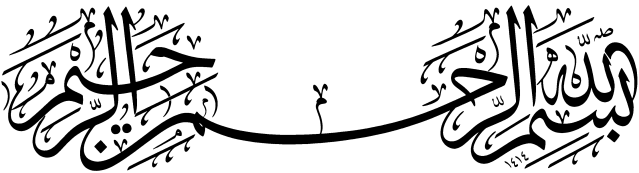 تعنى بالفكر الديني المعاصر المراســلاتلبنان ــ بيروت ــ ص. ب: 327 / 25 www.nosos.net      |     البريد الإلكتروني:  mdohayni@hotmail.com التنفيذ الطباعي ومركز النشر:  مؤسسة دلتا للطباعة والنشر، لبنان، الحدث،  قرب مستشفى السان تريز،  مفرق ملحمة كساب، خلف المركز الثقافي اللبناني، بناية عبد الكريم وعطية، تلفاكس: 009615464520البريد الإلكتروني: deltapress@terra.net.lb وكلاء التوزيــع٭ لبنان: دار المحجّة البيضاء للطباعة والنشر والتوزيع، بيروت، الرويس، خلف محفوظ ستورز، بناية رمّال، ص.ب: 5479/14، هاتف: 541211(9611+).٭ مملكة البحرين: شركة دار الوسط للنشر والتوزيع، هاتف: 17596969(973+).٭ جمهورية مصر العربية: مؤسسة الأهرام، القاهرة، شارع الجلاء، هاتف: 7704365(202+).٭ الإمارات العربية المتحدة: دار الحكمة، دبي، هاتف: 2665394(9714+).٭ المغرب: (سبريس) الشركة العربية الإفريقية للتوزيع والنشر والصحافة، الدار البيضاء، 70 زنقة سجلماسة.٭ العراق: 1ـ دار الكتاب العربي، بغداد، شارع المتنبي، هاتف: 7901419375(964+). 2ـ مكتبة العين، بغداد، شارع المتنبي، هاتف: 7700728816(964+). 3ـ مكتبة القائم، الكاظمية، باب المراد، خلف عمارة النواب. 4ـ دار الغدير، النجف، سوق الحويش، هاتف: 7801752581(964+). 5ـ مؤسّسة العطّار الثقافية، النجف، سوق الحويش، هاتف: 7501608589(964+). 6ـ دار الكتب للطباعة والنشر، كربلاء، شارع قبلة الإمام الحسين×، الفرع المقابل لمرقد ابن فهد الحلي، هاتف: 7811110341(964+).٭ سوريا: مكتبة دار الحسنين، دمشق، السيدة زينب، الشارع العام، هاتف: 932870435(963+).٭ إيران: 1ـ مكتبة الهاشمي، قم، كذرخان، هاتف: 7743543(98253+). 2ـ مؤسّسة البلاغ، قم، سوق القدس، الطابق الأول. 3ـ دفتر تبليغات «بوستان كتاب»، قم، چهار راه شهدا، هاتف: 7742155(98253+).٭ تونس: دار الزهراء للتوزيع والنشر، تونس العاصمة، هاتف: 98343821(216+).٭ شبكة الإنترنت، مكتبة النيل والفرات:  	http://www.neelwafurat.com٭ المكتبة الإلكترونية العربية على الإنترنت: 	http://www.arabicebook.com٭ بريطانيا وأوروپا، دار الحكمة للطباعة والنشر والتوزيع:United Kingdom, London, NW1, 1HJ, Chalton Street 88, Tel: (+4420) 73834037.	محتـوياتالعددين الخامس والسادس والستين، شتاء وربيع 2022م، 1443هــــــــــــــــــــــــــــــــــــــــــــــــــــــــــــــــــــــــــــــــــــــــــــــــــــــــــــــــــــــــــــــــــــــــــــــــــــــــــــــــــــــــــــــــــــــــــــــــــــــالعدل الإلهيّ في حومة الشُّبُهات، عرضٌ وردّمحمد عبّاس دهيني	5ـــــــــــــــــــــــــــــــــــــــــــــــــــــــــــــــــــــــــــــــــــــــــــــــــــــــــــــــــــــــــــــــــــــــــــــــــــــــــــــــــــــــــــــــــــــــــــــــــــــــــــــــــــــــــــــــــــــــــــــــــــــــــــــــــــــــملفّ العددالصفات الإلهيّة، تأمُّلاتٌ في المفهوم والآثار الحرِّية والاختيار عند كانط، دراسةٌ تحليليّة ونقديّةد. الشيخ رضا برنجكار	19اللطف الإلهيّ، مقارنةٌ بين توما الأكويني والكلام الشيعيّد. حسين واله	45نظريّة «التداخل الوجودي» بين الله والمخلوقات، عرضٌ واستدلالد. السيد محمد مهدي نبويان / الشيخ غلام رضا فيّاضي	87نظريّة «التداخل الوجودي» بين الواجب والممكن، قراءةٌ نقديّة وفق المعنى الصحيح لعدم تناهي الحقّ تعالىد. السيد محسن الهندي / د. حبيب الله دانش شهركي	109العلم الإلهيّ واختيار البشر، تأمُّلات ليندا زاجزبسكي في الحلول التقليديّةأ. علي ياري زاده / أ. علي قنبر نجاد / د. مير سعيد موسوي كريمي 	130علم الله الأزليّ واختيار الإنسان، دراسةٌ مقارنة بين آراء زاجزبسكي ومطهَّريأ. زينب أميري / د. عبد الرسول كشفي	157العلم الإلهيّ المطلق والإرادة الإنسانيّة، نقدٌ ومناقشةٌ لرؤية جون ساندرزأ. نجمة كردزنگنه / د. بهرام علي زاده	192تعليل أفعال الله بالغايات، بين الضرورة والإمكان والامتناعالشيخ سعيد نورا	217لاهوت الرحمة في ضوء الفردانيّة، جدليّة الماهيّة والهوّيّةأ. بدر بن سالم بن حمدان العبريّ	243نظريّة «أصالة الوجود»، الأهمِّية والنتائجالسيد فرقان العوادي	268شهود الله ورؤيته، مقارنةٌ بين العرفان الأُرثوذُكسي والطريقة الكبرويّة في الإسلامد. السيد نادر محمد زاده	299دراساتشخصيّاتٌ ومواقف عاشورائيّة بين الحقيقة والخيالد. الشيخ عصري الباني	322روايات سَهْو النبيّ الأكرم| في المنهج النقديّ للعلاّمة المجلسيّالسيدة زينب جعفر نيا / د. السيدة وحيدة رحيمي	345القصص الدينيّة في الكتب السماويّة، قصّة طالوت أنموذجاًد. دل آرا نعمتي پير علي	373الإمام الحسن× قبسٌ من نور الرسالة، قراءةٌ تحليليّة في حَرَكيّة السياسة الحَسَنيّةأ. نبيل علي صالح	400المَثَل الأعلى وسيادة النموذج بين التفاعل والانفعال، السيّدة الزهراء÷ أنموذجاًأ. إيمان شمس الدين	432قراءاتالمصنَّفات في المعجزات، وأثرها في ثقافة المعجز عند الشيعة الإماميّةالسيد حكمت صاحب البخاتي	457العدل الإلهيّ في حومة الشُّبُهاتعرضٌ وردّمحمد عبّاس دهينيتعريف العَدْل ــــــأفضل التعريفات الاصطلاحيّة التي ذُكرَتْ للعدل هو أنّه «إعطاءُ كلِّ ذي حقٍّ حقَّه». وهو يتناسب مع المعنى اللغوي (المساواة)() من حيث إنّه تسويةٌ بين أصحاب الحقوق في إعطاء كلٍّ منهم ما يستحقّه. إذن هو تسويةٌ في الإعطاء، لا في (المُعطى).ويختلط الأمر على بعض الناس فيظنّون أنّ العدل هو المساواة في (المُعطى). والحقُّ أنّ المساواة ـ وهي إعطاءُ الآخر بمقدار ما تعطي غيره ـ تختلف عن العَدْل، بل قد تنافيه أحياناً؛ فهل من العَدْل أن نعطي للصغير والكبير نفس الكمِّية من الطعام مثلاً؟! هل من العدل أن نعطي جميع الموظَّفين راتباً واحداً؟!... نعم، قد يمكننا في بعض الحالات الجمع بين العَدْل والمساواة، ولكنَّ ذلك غيرُ مطلوبٍ، وليس بواجبٍ، فالمهمُّ في تحقيق العَدْل أن أعطي صاحب الحقّ حقَّه، وأيُّ زيادةٍ على ذلك هي مَحْضُ تبرُّعٍ وتفضُّلٍ، وليست واجبةً.أنواع العَدْل ــــــتتجلّى العدالة ـ كما الظُّلْم ـ في علاقاتٍ عديدة: 1ـ علاقة الله بعباده وعلاقة المخلوقات بالله؛ 2ـ علاقة البشر فيما بينهم؛ 3ـ علاقة البشر مع الحيوانات وعلاقة الحيوانات مع البشر؛ 4ـ علاقة الحيوانات فيما بينها؛ 5ـ علاقة الإنسان مع الطبيعة وعلاقة الطبيعة مع الإنسان. ورُبَما أمكن تصوُّر علاقاتٍ أخرى، وقد تندرج في ما تقدَّم.وبما أنّ حديثنا عن العَدْل في العلاقة بين الله ومخلوقاته ـ ولا سيَّما الإنسان ـ فإنّنا نترك الحديث في غيرها إلى مجالاتٍ أخرى.العدل الإلهيّ مع الإنسان ــــــوكما أنّ الإنسان مطالَبٌ بأن يكون عادلاً مع الله، فيوفِّيه حقَّه من الشكر والطاعة والعبادة، ومَنْ لم يفعل ذلك فقد ظلم نفسه؛ لأنّه لا يضرّ الله شيئاً، فاللُه لا ينتفع بشيءٍ من عبادتنا، وإنّما هي حقوقٌ له تبارك وتعالى، ومنفعتها تعود علينا لا غير، ولذلك قال جلَّ وعلا: ﴿وَمَا ظَلَمُونَا وَلَكِنْ كَانُوا أَنفُسَهُمْ يَظْلِمُونَ﴾ (البقرة: 57؛ الأعراف: 160)، كذلك فإنّ من المتوقَّع أن يعمّ العدل الإلهيّ أرجاء هذا الكَوْن، ومنه: حياة الإنسان. معنى العدل الإلهيّ ــــــ1ـ العدل ضدّ الظلم ــــــعندما نتحدَّث عن العدل الإلهيّ، ويُقال: إنّ انقساماً حادّاً وقع بين المسلمين في مسألة العدل الإلهيّ، فلا نعني أبداً أنّ بعض المسلمين ينسب الظُّلْم إلى الله تبارك وتعالى، كيف والقرآن الكريم يصرِّح في كثيرٍ من الآيات بـ ﴿أَنَّ اللهَ لَيْسَ بِظَلاَّمٍ لِلْعَبِيدِ﴾ (آل عمران: 182؛ الأنفال: 51؛ الحجّ: 10)؛ ﴿وَمَا ظَلَمْنَاهُمْ وَلَكِنْ كَانُوا أَنفُسَهُمْ يَظْلِمُونَ﴾ (النحل: 118)؛ ﴿وَمَا كَانَ رَبُّكَ لِيُهْلِكَ الْقُرَى بِظُلْمٍ وَأَهْلُهَا مُصْلِحُونَ﴾ (هود: 117)؛ و﴿مَا كَانَ اللهُ لِيَظْلِمَهُمْ وَلَكِنْ كَانُوا أَنْفُسَهُمْ يَظْلِمُونَ﴾ (التوبة: 70؛ العنكبوت: 40؛ الروم: 9)، ﴿وَلاَ يَظْلِمُ رَبُّكَ أَحَداً﴾ (الكهف: 49)!!ومع وفرة الآيات القرآنيّة التي تثبت العَدْل الإلهيّ وتؤكِّده لا حاجة إلى الروايات (أي السُّنَّة)، التي لا تعدو كونها أخبار آحاد، معرَّضةً للدسّ والوَضْع، والتحريف والتصحيف، حيث تُنْقَل بالمعنى عادةً، وهو ما يعرِّضها لتشويهٍ كبير وخطير في بعض الأحيان. نعم، نلجأ إليها حين نفقد النصّ القرآنيّ الواضح والصريح، وليس الأمر كذلك هاهنا. 2ـ العدل بمعنى الأمر بالحَسَن أو فعله، والنهي عن القبيح أو تركه (قاعدة الحُسْن والقُبْح العقليّين) ــــــوإنّما يقع الخلاف في أنّ الأفعال بحدّ ذاتها تتّصف بالحُسْن والقُبْح أو لا، وهل يمكن للعقل بنفسه، وبدون الاعتماد على المصادر الشرعية (الكتاب والسنّة)، أن يميِّز الحَسَن من القبيح، فيحكم بلزوم الإتيان أو الأمر بالحَسَن، ولزوم الترك أو النهي عن القبيح؟وقد ذهب العَدْليّةُ (الشيعة والمعتزلة) إلى أنّ العقل قادرٌ على ذلك، وأنّ حكم الله لا يختلف عن حكم العقل في هذا المقام.بينما ذهب (الأشاعرة) إلى قاعدة الحُسْن والقُبْح الشرعيّين، بمعنى عجز العقل عن معرفة الحَسَن والقبيح، بل ليس هناك أفعالٌ حَسَنة وأخرى قبيحة، وإنّما الحَسَن ما يفعله الله أو يأمر به، والقبيح ما يتركه الله أو ينهى عنه.والدليل على العَدْل بمعانيه الصحيحة (العدالة في مجال التكليف؛ العدالة في مجال الحكم والقضاء بين العباد؛ العدالة في مجال تنفيذ المجازاة ثواباً وعقاباً)، وفي جميع مظاهره، هو أن صفات الله الذاتية (العلم، الحكمة، القدرة والاختيار، الإرادة) تقتضي أن تكون أفعاله تعالى حكيمةً وعادلة، ولا توجد في الله تعالى أيّ صفةٍ تقتضي الظُّلْم والجَوْر، أو اللَّغْو والعَبَث.ممهِّداتٌ لردّ الشُّبُهات ــــــاقتضَتْ حكمةُ الباري جلَّ وعلا ومصلحة البشر النوعيّة أن يكون الإنسان خليفة الله في هذه الأرض، هذا الكوكب المكوَّن من اليابسة والماء والمؤلِّف من طبقاتٍ تشتدّ حرارةً كلّما أوغلَتْ في العمق، وذلك من أجل أن تكون صالحةً لحياة هذا المخلوق من طينٍ، وهو (آدم× وذُرِّيته).إذن لا بُدَّ من الانطلاق من هذه الفكرة، بل الحقيقة، وهي أنّ الحياة الدنيا للإنسان لا تنفكّ عن ارتباطٍ ما بالمادّة، وهذا هو أفضلُ نظامٍ لحياة كائنٍ بالخصائص التي يتوافر عليها هذا المخلوق المكرَّم. وبما أنّ للعلاقة بالمادّة ضريبتها لا بُدَّ للإنسان أن يؤدّي هذه الضريبة من راحته، وأمنه، ورخائه، وسعادته، و...وهنا ينفتح بنا البحث على مسألةٍ في غاية الأهمّية لبيان حقيقة ما يصيب الإنسان في هذه الحياة الدنيا، ألا وهي القضاء والقَدَر الإلهيّين.1ـ القضاء والقَدَر، والفَرْق بينهما ــــــلقول الله عزَّ وجلَّ: ﴿يَمْحُو اللهُ مَا يَشَاءُ وَيُثْبِتُ وَعِنْدَهُ أُمُّ الْكِتَابِ﴾ (الرعد: 39) علاقةٌ وثيقة بـ (القضاء) و(القَدَر). وهما من المفاهيم الغامضة والملتبِسة على كثيرٍ من الناس، فلا يميِّزون بين (القَدَر) و(القضاء). ومن هنا ينسبون كلَّ مجهولٍ ومَخوف ومُصيبة إلى (القَدَر)؛ بينما ينسبون الخَيْر إلى الحظّ والنصيب. فما هو (القضاء)؟ وما هو (القَدَر)؟ وما هو الفَرْق بينهما؟ وما هي علاقة القضاء والقَدَر بهذه الآية الكريمة؟لا يزال مفهوم (القَدَر) مُبْهَماً ومُلْتَبِساً عند كثيرين. كما نشهد خَلْطاً واضحاً بين مفهومَيْ القضاء والقَدَر؛ حيث قد يُعرَّف (القَدَر) بأنّه المحتَّم من الله، أو الذي لا مَهْرَب منه. وكذلك هناك خلطٌ بين مفهومَيْ القضاء والقَدَر من جهةٍ، ومفهومَيْ الجَبْر والاختيار من جهةٍ أخرى؛ حيث يُقال أحياناً في تعريف (القَدَر): الإنسان مخيَّرٌ أو مسيَّرٌ.ولتوضيح كلِّ هذه المفاهيم ننقل قصّةً حصلَتْ مع أمير المؤمنين عليّ، حيث رُوي أنّه مرَّ يوماً تحت حائطٍ مائل، فأسرع في المَشْي، فقيل له: أتفرّ، يا أمير المؤمنين، من قضاء الله تعالى؟ فقال: «نعم، أفرُّ من قضاء الله إلى قَدَره»(). فما الذي نستطيع أن نفهمه من هذا الجواب؟بشكلٍ مختصر، وبيانٍ سريع، نقول: لقد أراد أمير المؤمنين أن يميِّز بين دائرتين: دائرة النتيجة (المعلول)؛ ودائرة المقتضِيات والشروط والموانع (العلّة التامّة).والعلّة التامّة تتشكَّل من ثلاثة أجزاء: المقتضي؛ والشرط؛ وعدم المانع. فما تسمعونه من أنّ النار هي علّة الاحتراق ليس صحيحاً. فإذا كان لديّ ورقةٌ في يدي اليمنى وحملتُ عود الثقاب المشتعل في يدي اليسرى، فلن تحترق الورقة، مع أنّ النار موجودةٌ، فكيف تكون النار علّةً للاحتراق؟!النار هي مقتضٍ للاحتراق، وهو الجزء الأوّل من العلّة التامّة.والجزء الثاني هو توفُّر الشرط، وهو أن أقرِّب النار من الجسم (الورقة).والجزء الثالث هو عدم المانع (عدم الرطوبة مثلاً)، أي أن لا تكون الورقة رطبةً مثلاً، فحينها لن تتأثَّر بالنار، ولن تحترق.إذا اجتمعَتْ هذه الأجزاء الثلاثة تحقَّقت العلّة التامّة للاحتراق، وسيحصل لا محالة. نعود إلى كلام أمير المؤمنين: «أفِرُّ من قضاءِ الله»، أي من دائرة النتيجة. فالإنسان إذا بقي واقفاً تحت الحائط المائل المتهالِك الواقِع لا محالة فهذا يعني أنّه سيلقى المصير المحتوم، وهو الموتُ المسبَّب عن سقوط الجدار. فهل يمكن للإنسان أن يخرج من هذه الدائرة؟ليس للإنسان أن يخرج من دائرة القضاء المحتوم، أي أن يقف تحت الجدار، ثمّ يسقط عليه، ولا يموت، ولكنْ بوُسْع الإنسان أن لا يدخُلَ في تلك الدائرة من الأساس، بل يبقى في دائرة المقتضِيات والشروط والموانع، يُعدِم المقتضِيات، ويمنع توفُّر الشروط، ويوجد ويكثِّر الموانع.فمثلاً: الموت حقٌّ، ولكنَّ للموت أسباباً كثيرة (تعدَّدت الأسبابُ والموت واحدٌ). فهناك الموت بسبب السقوط من شاهقٍ؛ وهناك الموت بسبب الاصطدام بسيّارةٍ؛ وهناك الموت بسببٍ ثالث ورابع وخامس و...فشَرْطُ القسم الأوّل من الموت أن يعتليَ الإنسان شاهقاً، وأن لا يكون هناك حاجِزٌ وسياجٌ يقيه من السقوط.وبإمكان الإنسان أن يتجنَّب هذا النوعَ من الموت، ويبتعد عنه، من خلال عدم توفير الشرط، فلا يتسلَّق شاهقاً، ومن خلال جعل المانع، فلا يسير إلاّ خَلْفَ السياج المانع من السقوط، وحينها لن يُصيبَه هذا القسمُ من الموت.وعندما توجَد المقتضِيات، وتتحقَّق جميع الشروط، وترتفع جميع الموانع، تكون النتيجة الحَتْميّة التي لا مفرّ منها حينئذٍ؛ إذ قد تحقَّقَتْ العِلّة التامّة، والمعلول لا يتخلَّف عن عِلَّتِه أبداً.وعليه نقول: دائرة المقتضِيات والشروط والموانع هي دائرةُ (القَدَر). ومن هنا فهي ليست دائرةَ الحَتْم والإبرام، وإنّما هي قابلةٌ للتبدُّل والتغيُّر، بحَسَب ما يختاره الإنسان ويقوم به، أو بحَسَب ما يجتمع من شروطٍ وموانع تقتضيها علاقة المادّيّات ببعضها.وإلى هذه الدائرة يشير قوله تعالى: ﴿يَمْحُو اللهُ مَا يَشَاءُ وَيُثْبِتُ وَعِنْدَهُ أُمُّ الْكِتَابِ﴾ (الرعد: 39)؛ ففي هذه الدائرة يمحو الله بعض المقدَّرات، ويثبت أخرى؛ ولهذا سُمِّي هذا اللَّوْح بـ (لَوْح المَحْو والإثبات).وأمّا (أمّ الكتاب) أو (اللَّوْح المحفوظ) فهو لَوْح النتائج النهائيّة التي لا تبديل لها، والله سبحانه وتعالى يعلَمُها، ويعلم زمانها، وكلَّ ما يتعلَّق بها. وهذا هو لَوْح أو دائرة (القضاء). 2ـ الجَبْر والاختيار ــــــوأمّا مفهوما الجَبْر والاختيار فهما مفهومان آخران. وقد كثُر الكلام فيهما بين العلماء:فمنهم مَنْ قال بأنّ الإنسان مخيَّرٌ بالمطلَق، وكأنّه ليس لله عليه سلطةٌ أو قُدْرةٌ.ومنهم مَنْ قال بأنّ الإنسان مُجْبَرٌ على أفعاله، ولا يصحّ نسبةُ أيِّ فعلٍ إليه، فكلُّ ما يصدر عنه إنّما يكون خارج إرادته واختياره، فلا ينبغي أن يُحاسَب على فعله. وقد استفاد السلاطينُ والطغاة وأهلُ الجَوْر من هذا المفهوم أيَّما استفادة، حيث كانوا ينسبون ظلمهم وعدوانهم وبَغْيهم إلى الله جلَّ وعلا، ويدرؤون بذلك عن أنفسهم أيَّ لومٍ أو عتاب أو عقاب.ولكنّ مدرسة أهل البيت^ اختارَتْ رَأْياً وَسَطاً، وهو الصحيحُ المحسوس، ألا وهو الأمر بين الأمرَيْن: «لا جَبْر، ولا تفويض، بل أمرٌ بين أمرَيْن»().وهذا ما يشعر به الإنسان في حياته. فهو قادِرٌ على أن يصلِّي؛ وقادرٌ على أن يقتل. فهو يفعل ما شاء منهما باختياره، ولكنّه في نفس الوقت لا يستغني في قُوَّة جَسَده، التي تجعله قادراً على كلا الفِعْلَيْن، عن الله عزَّ وجلَّ، الذي شاء له أن يفقدها في بعض المحطّات، كالمَرَض، لإذكاء شعور الحاجة والنقص والضعف فيه، فلا يذهبَنَّ بعيداً عن الله جلَّ وعلا. وعليه فهذا الإنسان مُجْبَرٌ، بمعنى أنّه لا حَوْل له ولا طاقة ولا قوَّة إلاّ بمقدار ما أمدَّه اللهُ بها، ولولا هذه القوّة لما قتل وسرق وظلم و...؛ وهو مختارٌ، بمعنى أنّه في حال قوَّته يفعل ما يريد، وما ترغب فيه نفسه، ويتحمَّل مسؤوليّة عمله يوم القيامة. وخلاصةُ الكلام: إنّ (القَدَر) هو دائرة المقتضِيات، وساحة الشروط والموانع، يتقلَّب فيه الإنسان من حالٍ إلى حال، وتتفاعل المادّيات فيما بينها. فإذا وُجد المقتضي، وتوفَّرَتْ الشروط، وارتفعَتْ الموانع، فقد تشكَّلَتْ العِلّة التامّة للنتيجة ـ المعلول، التي لن تتخلَّف، وستكون حَتْماً مقضيّاً، وتلك هي دائرة (القضاء)، الذي لا مَرَدَّ له.فهل يستطيع الإنسان أن يتحكَّم بهذه الأمور كلِّها، وبالتالي يُغيِّر قَدَره؟3ـ قدرة الإنسان على تغيير قَدَره ــــــثمّة جوابٌ ذكيٌّ ولطيف يذكره بعض الناس، وهو أنّ الإنسان يستطيع تغيير قَدَره بالتقرُّب إلى الله بالوَعْي. فالوَعْيُ والتعقُّل والتبصُّر والتأمُّل والتدبُّر كلُّها طرقٌ إلى الإحاطة بأسرار وخصائص بعض الأعمال، وقيمتِها في التأثير على النتائج. وبمقدار ما يكتشف الإنسان هذه الأسرار فإنّه يمتلك مفاتيح التغيير والتبديل في دائرة المقتضِيات والشروط والموانع، فيتغيَّر الحكمُ، وتتبدَّل النتيجة.وكما هو واضحٌ فإنّ هذا لا يعني أنّه يمكن للإنسان أن يغيِّر (القضاء)، كيف وقد ورد في دعاء الإمام الحسين× في يوم عَرَفة: «الحمد لله الذي ليس لقضائه دافعٌ»()، وكذا ورد في دعاء الإمام عليّ بن الحسين× في دعاء عَرَفة مخاطِباً الله عزَّ وجلَّ: «ولا رادّ لقضائه»()؟! ولكنْ يمكن للإنسان أن يُجنِّب نفسَه الوصول إلى النتيجة الحَتْميّة التي لا يريدها، بأن لا يسلك الطريق الموصِل إليها، ومن خلال التحكُّم في الشروط والموانع ذات الأثر الكبير في ذلك الحُكْم النهائيّ والنتيجة الحَتْميّة. ولا بُدّ من الاعتراف بصعوبة تغيير (القَدَر)، ولكنّه ليس مستحيلاً، بل قد جاء في الشريعة الإسلاميّة المقدَّسة إشارةٌ إلى بعض الأعمال التي من شأنها أن تُطيل في العُمْر، أو تُوسِّع في الرزق، أو...، وهو يعني أنّها تُغيِّر وتُبدِّل في دائرة الشروط والموانِع، لتكون النتيجة مختلفةً عمّا كانت عليه لولا تلك الأعمال، ومن هذه الأعمال: الصدقة؛ صلة الرَّحِم؛ برّ الوالدين؛ القول الحَسَن؛ الوضوء قبل الطعام وبعده...، إلخ.العَدْل الإلهيّ، شُبُهاتٌ وردود() ــــــوأهمُّ هذه الشُّبُهات ما يلي:1ـ كيف تتلاءم الفروق والاختلافات الموجودة في المخلوقات، وخاصّةً البشر، مع العدل والحكمة الإلهيّة؟ ولماذا لم يخلق الله الحكيم العادل المخلوقات جميعاً بصورةٍ متساوية؟والجواب: إن اختلاف المخلوقات في المعطيات الوجوديّة أمرٌ لازم لنظام الخلق، وخاضع لقوانين العِلِّية والمعلوليّة الحاكمة على ذلك النظام. وافتراضُ تساويها هو افتراضٌ ساذج.ولو تأمَّلْنا جيّداً في ذلك لأدرَكْنا أن هذا الافتراض يعني ترك الخلق؛ لأنّه لو كان أفراد البشر رجالاً أو نساءً لما تحقَّق التوالد والتناسل أبداً، ولانقرض النوع الإنساني.ولو كانت المخلوقات جميعاً من نوع الإنسان لما وَجَدَ شيئاً للغذاء، أو ما يوفِّر له سائر متطلَّباته وحاجاته.وكذلك لو كانت جميع الحيوانات والنباتات نوعاً واحداً، وبلونٍ واحد، ولها صفاتٌ وخصائص واحدة، لما وُجِدَتْ كلّ هذه الفوائد والمعطيات التي لا تحصى، والمناظر الخلاّبة الجميلة. وظهورُ هذا النوع أو ذاك من الظواهر بهذا الشكل أو ذاك، وهذه الصفات أو تلك، خاضعٌ للعوامل والظروف والشروط المتوفِّرة في مسيرة حركة المادّة وتبدُّلها، وليس لأحدٍ قبل خلقه حقٌّ على خالقه، يفرض عليه تعالى طريقة خلقه، بأن يخلقه بهذه الصورة أو تلك، وفي هذا المكان أو ذاك، أو في هذا الزمان أو ذاك؛ ليكون هناك مجالٌ للعدل والظلم.2ـ إذا كانت الحكمة الإلهيّة مقتضية لحياة الإنسان في هذا العالم إذن لماذا يُميته بعد ذلك، ويُنهي حياته؟والجواب: أوّلاً: إن حياة الموجودات أو موتها في هذا العالم خاضعٌ أيضاً للقوانين التكوينية، وعلاقات العلّية والمعلولية، وهي لازمةٌ لنظام الخلق.ثانياً: إذا لم تمُتْ الموجودات الحيّة فسوف لن تتوفَّر الأرضيّة لوجود الموجودات اللاحقة، وبذلك يُحْرَم القادمون والأجيال اللاحقة من نعمة الوجود والحياة.ثالثاً: إذا افترضنا استمراريّة الحياة للبشر جميعاً فسوف لن يمضي زمانٌ طويل إلاّ ونرى الأرض كلَّها قد امتلأت بالناس، وتضيق عليهم الأرض برحبها، ليتمنّى كلُّ واحدٍ منهم الموت؛ لما يشعر به من متاعب وألمٍ وجوع.وبعبارةٍ أخرى: سؤالٌ يطرح نفسه بقوّةٍ هاهنا: الموت نعمةٌ أو نقمةٌ؟ قد يُقال بتسرُّعٍ: الموتُ نقمةٌ، وهو فراقُ الأحبّة.وهنا جملةٌ من الأسئلة قد تغيِّر قناعةَ ذاك القائل:1ـ ماذا لو شاخ الإنسان كثيراً، حتّى بلغ أرذل العمر، وأصبح لا يقوى على قضاء حوائجه بنفسه، ويريد الاستعانة بالآخرين، وهكذا تراكمَتْ الأجيال إلى جانب بعضها، وكلُّها يحتاج إلى مَنْ يخدمه ويرعاه، فهل يمكن لجيلٍ واحد (الشباب) أو جيلين (الشباب والكهول) خدمة كلّ الأجيال السابقة؟! أتكون الحياة عندئذٍ نعمةً أو نقمةً؟! وهل يبقى الموت نقمةً عندئذٍ؟! 2ـ ماذا لو عاش الإنسان في صحّةٍ وعافية، وهكذا توالَتْ الأجيال في وفرة من النِّعَم الإلهيّة، فهل ستَسَعُهم الأرض جميعاً؟! وهل ستكون حياتهم مستقرّةً، بعيداً عن المشاكل والصراعات والاستئثار بالأموال والممتلكات والثروات ـ الطبيعيّة وغيرها ـ؛ بحكم الأسبقيّة والأقدميّة؟! فهل يمكن أن تُعَدَّ الحياة، مع ذلك الاكتظاظ، وفي تلك الصراعات والنزاعات، خيراً من الموت؟!3ـ ماذا لو بقيَتْ الأجيال الأولى، وهي بدائيّةٌ، حيّةً إلى يومنا هذا، وأصرَّتْ على الحياة كما اعتادَتْ في بداية وجودها، فهل سترضى الأجيال الحديثة بالحياة البدائيّة؟! أو فقُلْ: هل كنّا سنصل إلى ما وصلَتْ إليه البشريّة اليوم من تقدُّمٍ وتطوُّرٍ؟! رابعاً: إن الهَدَف الأصلي من خلق الإنسان هو الوصول إلى السعادة الأبديّة، وإذا لم ينتقل الناس من هذا العالم إلى الحياة الأخرى بالموت فلن يمكنهم الوصول إلى ذلك الهدف النهائيّ. ولعلّ هذا ما تشير إليه الآية الكريمة، حيث تقول: ﴿الَّذِي خَلَقَ الْمَوْتَ وَالْحَيَاةَ لِيَبْلُوَكُمْ أَيُّكُمْ أَحْسَنُ عَمَلاً وَهُوَ الْعَزِيزُ الْغَفُورُ﴾ (الملك: 2). 3ـ كيف يتلاءم وجود كلّ هذه المصائب والأمراض والكوارث الطبيعية (السيول والزلازل و...)، والمتاعب الاجتماعية (الحروب وألوان الظلم المختلفة)، مع العدل الإلهيّ؟أو فقُلْ: هل ينسجم حصول الزلازل والبراكين والفيضانات والأعاصير، التي تفتك بحياة البشر والنباتات والحيوانات وجمال الطبيعة، مع عقيدة العدل الإلهيّ؟أو فقُلْ: أليس من العدل الإلهيّ الواجب المحافظة على جمال الطبيعة، وحياة الكائنات الحيّة؟والجواب: أوّلاً: إن الحوادث الطبيعية المؤلمة ملازمةٌ لأفعال العوامل المادّية وانفعالاتها وتصادمها والتزاحم بينها، وبما أن خيرات هذه العوامل أكثر من شرورها لذلك لا تكون مخالفةً للحِكْمة.وإنّ ظهور المتاعب والمفاسد الاجتماعية ممّا يقتضيه كون الإنسان مختاراً، وهو مقتضى الحِكْمة الإلهيّة. ومن الملاحظ أن فوائد الحياة الاجتماعية وإيجابياتها أكثر من مفاسدها. ولو كانت المفاسد هي الأكثر لما بقي إنسانٌ على وجه الأرض.وتفصيل ذلك: إنّ من السُّنَن الإلهيّة الجارية على الإنسان في هذه النشأة الدنيا (البلاء). وهو يصيب كلَّ الناس على اختلاف بلدانهم وألوانهم ومناصبهم. فما من إنسانٍ إلاّ ويتعرَّض للبلاء في يومٍ من الأيّام. والبلاءُ هو الامتحان والاختبار، ولكنّ هذا لا يعني أنّه لا يكون عقاباً وجزاءً لفعل السوء. فقد يكون البلاء امتحاناً لإيمان الإنسان وصبره وتحمُّله لما يقدِّره الله عليه، وهذا هو البلاء من غير معصيةٍ أو جريرةٍ؛ وقد يكون امتحاناً لحسّ التوبة والنَّدَم والرجوع إلى الصراط المستقيم، وهو البلاء بعد عِصْيانٍ وتمرُّدٍ، وكُفْرٍ وجُحودٍ، فيذكِّره الله بضعفه وحاجته، وأنّ له خالقاً وربّاً يرعاه، ولا غنى له عن ربوبيّته، لعلّه يثوبُ ويرجع إليه.وعندما يبتلي اللهُ الإنسان بأيِّ نوعٍ من البلاء عليه أن يعود إلى نفسه، فيحاسبها؛ فإنْ كان قد ارتكب إِثْماً فعليه أن يستغفر الله منه، ويتوب إلى الله توبةً نَصُوحاً لا عَوْدةَ بعدها إلى مثله، ويبرِّئ ذمَّته من تَبِعاته، حينها يعود طاهرَ الفؤاد، نقيَّ السريرة، سليمَ الإيمان، تقيَّ العمل، فيستحقَّ مغفرةَ الله ورحمتَه، والخلاصَ من عذابه وعقابه.ولقد حدَّثنا القرآن الكريم في أكثر من آيةٍ عن السبب في ظهور الفساد والمصائب في الحياة الدنيا، فقال: ﴿وَمَا أَصَابَكُمْ مِنْ مُصِيبَةٍ فَبِمَا كَسَبَتْ أَيْدِيكُمْ وَيَعْفُو عَنْ كَثِيرٍ﴾ (الشورى: 30)؛ وقال: ﴿ظَهَرَ الْفَسَادُ فِي الْبَرِّ وَالْبَحْرِ بِمَا كَسَبَتْ أَيْدِي النَّاسِ لِيُذِيقَهُمْ بَعْضَ الَّذِي عَمِلُوا لَعَلَّهُمْ يَرْجِعُونَ﴾ (الروم: 41).إذن هو ما يجنيه الإنسان على نفسه؛ من خلال إساءته للطبيعة من حوله، فهل ذاك الثقب الذي يتوسَّع يوماً بعد آخر في طبقة الأوزون سوى نتاجٍ طبيعيّ لهذا التلوُّث البيئيّ الذي أوجده الإنسان؟!ومن خلال إساءته إلى نفسه، بتركه لتشريعات الله عزَّ وجلَّ، وهو الخبير العليم بما يُصْلِح الإنسان وما يُفْسِده، وقد شرع له من الدِّين ما فيه كلَّ الخير والصلاح، وأمره باتّباعه، فتركه؛ تمرُّداً وعصياناً واجتراءً على الله، فأصابَتْه الأمراض والأوبئة، كالسرطان (الموادّ الحافظة، والروائح الخبيثة في المراحيض()، واللحوم غير المذكّاة، و...)، والإيدز (العلاقات غير المشروعة)، والسارس (أكل لحم القطط، ووصل بهم الأمر أن يأكلوا الأجنّة)، و... وأمره بولاية أولياء الله ـ وهم الأنبياء والأوصياء^، الذين لم يُقصِّروا في إدارة شؤون العباد والبلاد ـ فتركهم إلى حكّامٍ ظالمين، أهل فسقٍ وفجورٍ، وفسادٍ عظيم، لا يرتدعون عن مُنْكَرٍ، ولا يردعون أتباعهم عنه، فعمَّتْ الفوضى (بناء عشوائي، سرقة ماء، سرقة كهرباء، خرابٌ في الطرقات، رشاوى في كلّ مكان)، وحصلت الكوارث (حوادث السير، الفيضانات والسيول، الحرائق، نفايات في الطرقات)، وانتشر الفساد (القتل، والزِّنا، والسرقة، و...). في الدول المتحضِّرة وُضعت قوانين صارمةٌ، بعد سلسلةٍ من الخطوات الإصلاحيّة، وقد حالَتْ هذه القوانين دون استشراء الفساد والفوضى، ولو إلى حدٍّ ما. كما أنّ بعض الظواهر الطبيعيّة ضروريّةٌ لحماية الأرض من الفناء، وبقائها بحيث يمكن للإنسان أن يحيا على ظهرها. فالبراكين، أو الزلازل، والتي قد تتسبَّب بفيضانات هائلة (تسونامي)، هي في الظاهر شرٌّ وضَرَرٌ على الإنسان، ولكنّها شرٌّ شخصيّ أو فئويّ، في حين أنّها في الحقيقة خيرٌ نوعيٌّ للبشر جميعاً؛ إذ إنّ الكرة الأرضيّة تفيد كثيراً من هذه الظواهر، حيث تحافظ على حرارتها، فلا ترتفع إلى المستوى الذي تنعدم فيه الحياة عليها، ولا تتشظّى بانفجارٍ ضخم جرّاء الضغط الهائل في باطنها، وإنّما تتخلَّص من هذا الضغط بالتدريج عبر الزلازل، وتخفض حرارتها بانفجار البراكين، فتكون نجاة البشريّة من كارثةٍ محتومةٍ.نعم، قد يتضرَّر منها فئةٌ قليلة من الناس، ممَّنْ يعيش في مناطق الزلزال أو البركان، ولكنّ ضَرَراً محدوداً خيرٌ من ضَرَرٍ عامّ تفنى جرّاءه البشريّةُ بأكملها. كما أنّه يمكن لهؤلاء أن ينتقلوا من مكانهم، ويتخلَّصوا من هذا الخطر بقليلٍ من الحيطة والحَذَر. وكثيراً ما يخال الإنسان أنّ بعض الأعمال والحوادث شرٌّ؛ اعتماداً منه على ظاهر حالها، ولكنّها تكون في الحقيقة خيراً مَحْضاً. وهذا ما صوَّره لنا القرآن الكريم في قصّة العبد الصالح (الخضر)، الذي خرق سفينة أولئك المساكين، فعابها ظاهراً، ولكنّه حفظها لهم، من أن تمتدّ إليها يدُ الملك الظالم الغاصب لأموال الناس. وكذلك قتل غلاماً، ظاهر حاله أنّه بريءٌ، ولكنّ الواقع أنّه سوف يتسبَّب بشقاء أهله، فكان قتلُه خيراً في حقيقته، وإنْ كان قبيحاً في الظاهر. إذن هو العَدْل التامّ في التشريع والتكوين معاً، غير أنّ تكوين بعض المخلوقات يجعلها عرضةً للخَطَر والأَذَى، فالنملة الصغيرة تعيش على الأرض؛ لمصلحتها، ومن الطبيعيّ أن تدفع ضريبة ذلك، فتكون عرضةً للموت سَحْقاً تحت أقدام البشر والحيوانات. ثانياً: إنّ وجود هذه المتاعب والكوارث والمصائب تدفع الإنسان من جهةٍ إلى البحث عن معرفة أسرار الطبيعة والكشف عنها، وبذلك تظهر الثقافات والكشوفات والصناعات المختلفة. ومن جهةٍ أخرى فإنّ خَوْض هذه المتاعب ومواجهتها وعلاجها له دَوْرٌ كبير في تنمية الطاقات والاستعدادات ورُشْدها وتفجيرها، وفي تكامل الإنسان ورُقِيِّه وتقدُّمه.وأخيراً فإنّ تحمُّل أيّ مصيبةٍ أو ألمٍ، والصبر عليه، إذا كان لتحمُّله ما يبرِّره من مبرِّراتٍ صحيحةٍ ومشروعةٍ، سوف يكون له الثواب الجزيل في العالم الأبديّ، وسوف لا يذهب هَدْراً، بل يتمّ جبرانه بصورةٍ أفضل.4ـ كيف يتلاءم العذاب الأبديّ للذنوب المحدودة والمؤقَّتة، التي يرتكبها المذنبون في هذا العالم، مع العدل الإلهيّ؟الجواب: هناك علاقةُ علّيةٍ بين الأعمال الحَسَنة والقبيحة وبين الثواب والعقاب الأخرويّين، وقد كشف عنها الوَحْي الإلهيّ، ونبَّه الناس عليها. وكما أننا نلاحظ في عالم الدنيا أنّ هناك بعض الجرائم تعقبها آثار سيّئة تمتدّ طويلاً، رغم قصر مدّة الجريمة، كما لو فقأ الإنسان عينه هو، أو عيون الآخرين، فأعماها، فإنّ هذا الفعل يتمّ في مدّةٍ قصيرة جدّاً، ولكنّ نتيجته ـ وهي العمى ـ تمتدّ إلى نهاية العمر، فكذلك الذنوب الكبيرة لها آثارها الأخروية الأبديّة، وإذا لم يوفِّر الإنسان في هذه الدنيا مستلزمات جبرانها، (كالتوبة مثلاً) فإنّه سوف يعيش آثارها السيِّئة وإلى الأبد. فكما أن بقاء عمى الإنسان إلى نهاية العمر؛ بجريمةٍ لم تستغرق إلاّ لحظةً واحدة، لا ينافي العدل الإلهيّ فكذلك الابتلاء بالعذاب الأبديّ؛ بسبب ارتكاب الذنوب الكبيرة، لا ينافي العدل الإلهيّ؛ لأنه نتيجة الذنب الذي ارتكبه المُذْنِب عن سابق وَعْيٍ وإصرارٍ.كما أنّ لبعض الذنوب، التي يحسبها البعض محدودةً، آثاراً تمتدّ مع الأجيال، ومنها: القتل بغير حقٍّ، فقد قال جلَّ وعلا: ﴿مِنْ أَجْلِ ذَلِكَ كَتَبْنَا عَلَى بَنِي إِسْرَائِيلَ أَنَّهُ مَنْ قَتَلَ نَفْساً بِغَيْرِ نَفْسٍ أَوْ فَسَادٍ فِي الأَرْضِ فَكَأَنَّمَا قَتَلَ النَّاسَ جَمِيعاً وَمَنْ أَحْيَاهَا فَكَأَنَّمَا أَحْيَا النَّاسَ جَمِيعاً﴾ (المائدة: 32). فمَنْ يقتل نفساً بريئةً فهو بفعله هذا يشجِّع الناس على القتل، ويسنّ هذه السنّة السيِّئة، وعليه وِزْرُها ووِزْرُ مَنْ عمل بها إلى يوم القيامة، فهو شريكٌ في كلّ دمٍ يُسْفَك إلى يوم القيامة، وبالتالي لن يبقى عمله (ذنبه) محدوداً ومؤقَّتاً، ويقرب إلى الذِّهْن تصوُّر عقابه الطويل يوم القيامة.5ـ هل من العدل الإلهيّ أن يتساوى الصالح والطالح في المصير، فيصيران إلى حفرةٍ واحدةٍ متشابهةٍ؟الجواب: قد يتساوى المُحْسِن والمُسِيء في الدنيا، بل قد يتقدَّم المُسِيء على المُحْسِن في تحصيل بعض لذائذها، ونَيْل بعض مشتهياتها، ثمّ يصيران إلى حفرةٍ واحدةٍ متشابهةٍ. ولكنْ هل الموت هو نهاية الحياة، أو هو بابٌ يدخل منه الإنسان إلى حياةٍ أخرى، هي الحياة الحقيقيّة؟إنّ فَهْمَنا لحقيقة الموت يحلّ لنا هذا الإشكال.فوفق نظريّة الدهريّين، الذين أنكروا المعاد يوم القيامة، ﴿وَقَالُوا مَا هِيَ إِلاَّ حَيَاتُنَا الدُّنْيَا نَمُوتُ وَنَحْيَا وَمَا يُهْلِكُنَا إِلاَّ الدَّهْرُ وَمَا لَهُمْ بِذَلِكَ مِنْ عِلْمٍ إِنْ هُمْ إِلاَّ يَظُنُّونَ﴾ (الجاثية: 24)، المُحْسِن في هذه الحياة الدنيا هو الخاسر الأكبر، إذ سيعيش الحرمان، ثمّ يتساوى مع المُسِيء في المصير.ولكنْ وفق النظريّة الدينيّة الصحيحة، التي تؤكِّد البعث والنشور والرجوع إلى الله للحساب، وما الموت فيها إلاّ بابٌ إلى دار القرار: ﴿إِنَّمَا هَذِهِ الْحَيَاةُ الدُّنْيَا مَتَاعٌ وَإِنَّ الآخِرَةَ هِيَ دَارُ الْقَرَارِ﴾ (غافر: 39)، فالمُحْسِن هو الرابح مهما اشتدَّتْ معاناته في هذه الحياة الدنيا، التي مهما طال أمدها لا تلبث أن تنتهي، وينتقل المرء إلى حيث الجزاء، ولا مجال للعمل والتزوُّد من جديدٍ. فالمُحْسِن فاز بإحسانه، والمُسِيء قد فاته الوقت للتعويض. وتلك هي العدالة الحقيقيّة. الهوامشالحرِّية والاختيار عند كانطدراسةٌ تحليليّة ونقديّةد. الشيخ رضا برنجكار(*)ترجمة: حسن نصر اللهالخلاصة ــــــتُعتبر حرية الإرادة والاختيار منطلقاً للعديد من المدارس الأخلاقية، بما في ذلك مدرسة كانْط الأخلاقية. يناقش كانْط حرية الإرادة من جهتين: نظرية؛ وعملية. ويعتقد ـ بناءً على مبادئ الفلسفة التقليدية ـ أن حرية الإرادة هي مسألة «متناقضة»، يمكن أن يقوم البرهان الفلسفي على إثباتها ونَفْيها في آنٍ معاً. وهكذا يقودنا مبحث حرية الإرادة في الفلسفة الشائعة إلى التناقض. ويعرض كانط، استناداً إلى أسسه الفلسفية، طريقةً لحلّ هذا التناقض، لكنه يجد أن من المستحيل إثبات حرية الإرادة من خلال العقل النظري. لذلك يثبت الاختيار في مسائل العقل العملي. ووفقاً له، فإن غاية الأخلاق هي الإرادة الخيّرة، وهذه الأخيرة فرعٌ من حرّية الإرادة. لذلك، فإن حرية الإرادة هي الافتراض القَبْلي لوجود الأخلاق، وبما أن الأخلاق بديهية ومقبولة فيجب أيضاً قبول الحرية.مقدّمةٌ ــــــتُعتبر مسألة كيفية صدور الإرادة، وما إذا كان الإنسان يتمتّع بقوة الإرادة والاختيار الحرّ في أفعاله أم أن إرادته صادرةٌ بالجبر والإكراه نتيجة لعلل وعوامل خارجية، من أهمّ الأسئلة الفكرية والعقائدية، وأكثرها تعقيداً.هذه المسألة، التي عُرفَتْ في الثقافة الإسلامية بمسألة «الجبر والاختيار»، هي من أقدم المسائل النظرية التي تمّ طرحها بأشكال متعدّدة في مختلف مجالات العلوم والثقافة الإنسانية، مثل: الفلسفة، وعلم الكلام، وأصول الفقه، والقانون، والأخلاق، وعلم النفس، والفيزياء.تعتبر مسألة الجبر والاختيار من أولى القضايا التي أُثيرت في مجال الثقافة الإسلامية، وخاصّة في علم الكلام، وساهمَتْ في تأسيس بعض المدارس الكلامية. وبالنظر إلى أن عقلانية العديد من المبادئ والعقائد الدينية تعتمد على وجود صورة صحيحة لهذه المسألة فقد قدّمَتْ كلّ مدرسة كلامية نظرية محددة في هذا الصدد.ولطالما كانت هذه المسألة محلّ نقاش بين الفلاسفة الغربيين.فديكارت ـ الذي يعدّونه مؤسس الفلسفة المعاصرة في الغرب ـ يعتبر أن الفكر ماهية الإنسان، ويعتقد بأن «لدينا نوعين من التفكير: إدراك الفهم؛ وفعل الإرادة»()،  وهكذا، بحَسَب ديكارت، فإن النفس البشرية لها بُعْدان أساسيان: الفهم؛ والإرادة، والجوانب الأخرى تعود إلى هذين البُعْدين.كما يناقش إيمانويل كانط ـ أحد أعظم فلاسفة العصر الغربي الحديث ـ مسألة الإرادة. وتكمن الأهمية الرئيسة للإرادة بالنسبة له في أن حرية الإرادة برأيه هي الافتراض القَبْلي للواجب والمسؤولية الأخلاقية. للأخلاق والحكمة العملية أهمّية خاصة بالنسبة لكانط، وفي هذا المجال فقط يثبت وجود الله والعالم والنفس وخلودها. ويعتقد من ناحيةٍ أخرى أن وجود الأخلاق والحكمة العملية يعتمد على إثبات حرية الإرادة. وأثار كانط أيضاً مسألة الإرادة في إطار أبحاث العقل النظري، على الرغم من اعتقاده أن الفلسفة التقليدية لا يمكن أن تحلّها، ولا يمكن أن تُحلّ إلاّ من خلال قبول مبادئ فلسفته النقدية.وقد طرحنا للبحث هنا، بدايةً، مجموعةً من مبادئ فلسفة كانط التي تتعلّق بفهم نظريته حول الحرّية واختيار الإنسان، وبعد ذلك ستتمّ دراسة مسألة الاختيار من منطلق العقل النظري؛ وأخيراً سنعرّج على مسألة الاختيار من منظور العقل العملي. 1ـ مكانة مفهوم الاختيار في فلسفة كانط ــــــليس أمام الإنسان ـ وفقاً لكانط ـ خيارٌ لفهم العالم الخارجي سوى المعرفة الحسِّية. ومن ناحيةٍ أخرى يوجد في المعرفة الحسِّية مفاهيم غير مستمدّة من الحواسّ، ولكنها موجودةٌ في العقل البشري بداهةً وقبل التجربة الحسِّية. ما يتلقاه العقل في شكل تأثيرات حسّية من الخارج هو مادة الإدراك، وما يخلعه العقل لهذه المادة من نفسه هو صورة الإدراك، والمعرفة هي نتيجة تركيب مادة الإدراك وصورته.يعتبر كانط مفهومي الزمان والمكان كمفاهيم قَبْلية للحسّ. والمفاهيم القبلية الاثنا عشر الأخرى ـ والتي يسمِّيها المقولات، كمفاهيم قَبْلية الفهم أو ملَكَة الحكم ـ تنطبق هذه المقولات على الكثرة الحسِّية، ولذلك تُعدّ القواعد التجريبية والعينية. ولكنْ يعتقد كانط، بغضّ النظر عن هذه المفاهيم، بوجود مجموعةٍ أخرى من المفاهيم القَبْلية التي ـ على عكس المقولات ـ لا تنطبق على المعطيات الحسّية، وبالتالي لا مصداقية لها في التجربة، وهكذا لا يمكن إدراكها وتفسيرها بالتجربة. تنتمي هذه الفئة من المفاهيم القبلية إلى العقل، وعادةً ما تسمّى «الصور العقلية» أو « تصورات العقل». والحرية والاختيار من هذه التصوّرات. 2ـ أهمّية مسألة الاختيار في رؤية كانط الفلسفية ــــــيعدّ فصل «المنطق المتعالي» أهمّ الفصول في كتاب (نقد العقل النظري)، لكانط، ويقسّم إلى: «التحليل المتعالي»؛ و«الجدل المتعالي».يثبت كانط في التحليل المتعالي، أثناء استنتاجه المقولات من الأحكام، أن المقولات هي شروط ضرورية للمعرفة. ويجهد في الجدل المتعالي، أثناء استنتاج الصور العقلية، لإظهار أن العقل بطبيعته يستخدم مفاهيم قَبْلية في مجالٍ يتجاوز ما هو معروف لنا في الزمان والمكان، وبالتالي يحاول حلّ المسائل الميتافيزيقية. ولكنْ بما أنه، وفقاً لكانط، لا يمكن تطبيق المفاهيم القَبْلية إلا على المشاهدات الحسّية الزمانية والمكانية فإن تخطي العقل لهذا المبدأ سيؤدّي إلى وَهْمٍ متعالٍ.يعتبر كانط أن القضايا الميتافيزيقية للفلاسفة هي من هذا النوع. عمل العقل هو استنتاج بالوساطة أو استنتاج قياسي.يحاول كانط في قسم الجدل اكتشاف تصوّرات العقل وفقاً لصور مختلفة من القياس. ويوجِّه اهتمامه، بناءً على المنطق التقليدي، لأنواع القياس الثلاثة، وهي: القياس العملي؛ والاستثنائي؛ والمنفصل، ويكتشف تصوّر النفس والعالم والله على أنها ثلاث صور عقلية. ونظراً لأنه لا يوجد شيءٌ محسوس يكون مصداقاً لهذه التصوُّرات، وفقاً لكانط، فإن هذه الأمور لا يمكن معرفتها معرفةً عينية. وإضفاء الطابع العيني على هذه التصوّرات الثلاثة في الفلسفة النظرية عبارةٌ عن سفسطة. لكنه يثبت هذه التصوّرات الثلاثة بطرق أخرى في بحث العقل العملي، ويقبل عينيتها.تشكّل الأبحاث الفلسفية والاستنتاجات القياسية المتعلقة بهذه التصورات العقلية الثلاثة الأجزاء الثلاثة المهمّة للميتافيزيقيا، وهي: معرفة الإنسان؛ والعالم؛ والله. في القسم الخاصّ بالجدل المتعالي، من أجل إظهار مغالطة هذه القضايا، في ثلاثة فصول مستقلّة، تمَّتْ مناقشة المغالطات والتعارض المتعلّق بهذه القضايا الثلاثة.ووفقاً لكانط، يتعرَّض العقل في الميتافيزيقيا، في فهم العالم وتفسيره، إلى مسائل جدلية، ويعدِّد أربعة أشكال من المسائل متناقضة التضادّ (antinomy)، يوجد في كلٍّ منها زوج من القضايا المتناقضة في الظاهر. ثمّ يعرض الحلّ في كلّ حالة، بناءً على فلسفته النقدية. والاختيار هو أحدّ تناقضات معرفة العالم.في ما يتعلَّق بأهمية تناقضات معرفة العالم يكفي أن يعتبر كانط في إحدى رسائله أن تلك التناقضات كانت أصل تحوّله إلى الفلسفة النقدية. يقول: «كانت هذه التناقضات هي التي أيقظتني من سباتي الجزمي، ودفعتني تجاه عقلنا النقدي، حتى أنظّف عيب التناقض الذي يملكه العقل في الظاهر»(). ويقول في ما يتعلَّق بالمكانة المركزية للتناقضات في نظريته المعرفية: «ربما يكون من غير المناسب بحثها (التناقضات) هنا في بداية العمل، خصوصاً أن الأرضية غير ممهّدة لها بعد، ولولا ذلك لجعلت فصل التناقضات في بداية الكتاب»(). يناقش كانط العلة والاختيار في التناقض الثالث من التناقضات المتعلقة بالعالم. وبعد ذكره لنظريتين متناقضتين حول الاختيار وعلاقتهما بالعلّية، وكذلك شرح الحجج المقدّمة لكلّ نظريّةٍ بناءً على مبادئ فلسفته، يقدّم حلاًّ بهذه الطريقة: الاختيار أمرٌ ممكن، ويمكن دمجه مع العلة الطبيعية. وبالتالي فإن الاختيار ليس مفهوماً يقود إلى التناقض. لكنْ لا يمكن إثبات تحقيق الاختيار في الفلسفة النظرية. يعتبر كانط أن إثبات الاختيار ممكنٌ من خلال العقل العملي، وفي القضايا الأخلاقية، ويشير إلى كتبه الأخلاقية.وهو يلخِّص موقفه من وجهة نظر العقل النظري حول الاختيار، في كتابه تأسيس ميتافيزيقيا الأخلاق، كما يلي: «لا يمكننا توضيح أيّ شيء ما لم نحوِّله إلى قوانين يمكن العثور على موضوعها في التجربة الممكنة. لكنّ الاختيار مفهوم مَحْض لا يمكن الحصول على واقعه العيني بأيّ شكلٍ من الأشكال من خلال قوانين الطبيعة، بل فقط من خلال التجربة الممكنة. وبما أنه لا يمكن توفير تمثّل أو تصوّر حسّي للاختيار فلا يمكن أبداً فهمه أو ملاحظته. يكون الاختيار معتبراً فقط إذا كان بمنزلة افتراض قبلي ضروري للعقل لدى الكائن الذي يؤمن بوَعْيه للإرادة كموهبةٍ متميّزة عن موهبة الرغبة والميول»(). ويردّ كانط على أولئك الذين يعتبرون إرادة الإنسان الحرّة متعارضة مع قوانين الطبيعة، وبالتالي مستحيلة، قائلاً: «إن خطأ هؤلاء الناس هو جعلهم الإنسان ظاهرةً مثل غيرها من الظواهر في الطبيعة، ومحكوماً بقوانينها، ولكنْ يمكن اعتبار الإنسان وإرادته الحرّة كائناً يتجاوز الظواهر الطبيعية، ولا يخضع لقوانين الطبيعة»(). والآن سوف نشرح نظرية كانط، بناءً على كتاب نقد العقل النظري:3ـ تعريف الإرادة والحرّية ــــــيقول كانط عن الإرادة والحرّية: الإرادة نوعٌ من العلية للكائنات الحيّة بقدر ما هي عاقلة. الحرّية هي سمةٌ من سمات هذه العلية بحيث يمكنها التصرُّف بشكلٍ مستقلّ عن المحدّدات المتأتِّية من الأسباب الخارجية، تماماً كما أن الضرورة الطبيعية هي الصفة العلية لجميع الكائنات غير العاقلة التي أجبرت على التصرُّف بأسباب غريبة. ماذا ستكون حرِّية الإرادة غير الاستقلال، يعني مزية الإرادة، لتكون قانوناً في حدّ ذاته بالنسبة لنفسها؟().وبالتالي يمكن أن تتحقق الإرادة بحرّية، ويمكن تحديدها من خلال علل خارجية. القسم الأوّل: الإرادة (will)، الإرادة الحرّة (freewill)، أو الاختيار (freedom)؛ والقسم الثاني: قَسْر وجبر. لذلك فإن نسبة بين الإرادة والاختيار هي العموم والخصوص المطلق، أي إن كلّ اختيار هو نوعٌ من الإرادة، ولكنْ ليس كلّ إرادة اختياراً، لأن الإرادة قد تكون محدّدة وناتجة عن علل خارجية. 4ـ العلِّية والاختيار في كتاب نقد العقل النظري ــــــيذكر كانط ـ كما أشَرْنا سابقاً ـ في كتاب نقد العقل النظري مسألة الجبر والاختيار بصفتها مسألة متناقضة في الفلسفة التقليدية، والتي في حالة القضية الأصلية أو الفرضية يتمّ إثبات الاختيار كنوعٍ من العلّة، ولكنّ القضية المعاكسة أو نقض الفرضية هي أنه لا يوجد حرّيةٌ واختيار، وكلّ شيء في العالم يحدث فقط وفقاً لقوانين الطبيعة.والآن نتتبّع شرح الفكرة من كتاب نقد العقل النظري().أـ الفرضيّة ــــــوفقاً لقوانين الطبيعة فإن مبدأ العلِّية ليس هو العلِّية الوحيدة التي يمكن من خلالها استنتاج كلّ ظواهر العالم.ومن أجل تفسير هذه الظواهر يجب قبول نوعٍ آخر من العلِّية، وهو الاختيار.البرهان ــــــلنفترض أنه لا توجد علية غير العلية وفقاً لقوانين الطبيعة، في هذه الحالة قبل حدوث أيّ شيءٍ يجب افتراض حالةٍ قَبْلية، بحيث وفقاً للقاعدة تحدث بعدها تلك الحالة. لكنْ يجب أن تكون تلك الحالة القَبْلية موجودة في وقتٍ لم تكن موجودةً من قبل؛ لأنه إذا كانت تلك الحالة موجودةً دائماً فلن يحدث معلولها، بل كان سيظلّ موجوداً دائماً، وهذا يتعارض مع الافتراض الأصلي. ولكنْ بما أن هذه الحالة نفسها هي ظاهرةٌ زمانية فإنها بدَوْرها تفترض الحالة القَبْلية التي هي سببها، وهذه الحالة أيضاً تفترض حالةً أخرى، وهكذا. لذلك إذا حدثت الظواهر وفقاً لقوانين الطبيعة فقط فلن يكون لدينا سلسلةٌ كاملة من العلل ذات المبدأ المحدّد، في حين أن قانون الطبيعة هو أن لا شيء يحدث ما لم نصل إلى علّةٍ كافية أو أصل محدّد، وهكذا().لذا فإن القول بأن «كلّ علّةٍ لا تكون ممكنةً إلاّ وفقاً لقوانين الطبيعة» يقودنا إلى التناقض. ولهذا يجب أن نقبل نوعاً آخر من العلّية يحدث من خلالها شيءٌ ما، دون أن تتحدّد علّته وفقاً للقوانين الضرورية عن طريق علّةٍ سابقة، أي «تلقائية مطلقة» (absolute spontaneity) للعلل التي تتعاقب عن طريقها سلسلة من الظواهر من تلقاء نفسها وفقاً لقوانين الطبيعة. هذه التلقائية المطلقة للعلل هي «الاختيار المتعالي» (transcendental freedom)، التي لا يمكن أن تكتمل أبداً بدونها سلسلة العلل والنتائج، حتى في صيرورة الطبيعة.ملاحظاتٌ حول الفرضيّة ــــــيفسِّر كانط هذا الاختيار، الذي تمّ إثباته استناداً إلى البرهان المتقدِّم، بناءً على مبادئه الفلسفية في عدّة نقاط، وهي: 1ـ الاختيار ليس مفهوماً تجريبياً ونفسياً، الاختيار عبارةٌ عن التلقائية المطلقة للفعل كأساسٍ للمسؤولية. والسبب الذي يجعل كانط لا يعتبر الاختيار مفهوماً تجريبياً هو أن الاختيار ليس أمراً زمانياً ومكانياً، ولا يمكن إدراكه بالحسّ. يدعو كانط اختياراً كهذا بالمتعالي، والتعالي يعني هنا المفهوم الذي ليس له مصداق في التجربة، لأنه لا يتعلق بالزمان والمكان، ولكنْ لتبرير المسؤولية الأخلاقية فإن افتراض مثل هذا المفهوم ضروريّ. ينبغي الانتباه أن مصطلح التعالي له معنيان في أعمال كانط: أحدهما: هو تعالي العقل، والذي سنناقشه في قسم الجَدَل أو ديالكتيك العقل النظري، والاختيار واحد منه؛ والآخر: هو تعالي الفهم، الذي هو المقولات الاثني عشر للفهم، والتي تحمل على الخارج. 2ـ يتمّ قبول القوة التلقائية في هذا البرهان فقط لبدء سلسلةٍ من الأشياء، ولكنْ لا توجد ضرورةٌ لطرح هذا السؤال والجواب عنه، وهو: كيف تكون هذه القوة ممكنةً؟ ولا تتمّ مناقشة ذلك. 3ـ إن قبول أصل السلسلة الأولى من الظواهر ـ يعني الاختيار ـ ضروريّ فقط لفهم منشأ العالم ومنشأ أصل سلسلة الظواهر. بينما يمكن تفسير بقية السلسلة من خلال العلل الطبيعية والقوانين الطبيعة وحدها. 4ـ تمّ إثبات البداية المطلقة لكلّ سلسلة من الظواهر من حيث العلية، وليس من حيث الزمان، في برهان الفرضية. وبالنظر إلى الزمان فإن الاختيار ليس سوى بداية نسبية، أي إنه يعتبر أصل سلاسل معينة، لكنّ هذا الأصل نفسه من حيث الزمان مسبوقٌ بظوهر أخرى. على سبيل المثال: إذا نهضتُ من مقعدي في هذه اللحظة بحرّية تامة، وبدون الأسباب الضرورية للعلل الطبيعية الجارية عليّ، فقد بدأت سلسلةً جديدة، على الرغم من أن هذه الظاهرة بالنظر إلى الزمان تُعتبر استمراراً للسلسلة السابقة. وبعبارةٍ أخرى: إن اختيار النهوض من الكرسيّ يحدث في الزمن بعد ظاهرة أخرى، ولكنْ من حيث العلية لا يكون نتيجةً ومعلولاً لتلك الظاهرة السابقة، ويمكن اعتبار هذه الملاحظة دليلاً على هذا الأمر، وهي أن العلية على أساس الزمان هي نفسها علية الظواهر أو العلية الطبيعية، ووفقاً للعلية الطبيعية فإن كل شيءٍ بما فيه الاختيار مسبوقٌ بعلّةٍ تعمل على ظهوره. 5ـ يؤكّد الاعتقاد بالمحرّك الأول بين الفلاسفة القدامى حاجة العقل إلى افتراض مبدأ أوّل، أي الاختيار. لقد أُجبِر الفلاسفة القدامى ـ ماعدا الأبيقوريين ـ على قبول مبدأ أوّل يكون بداية سلسلة حالات العالم؛ من أجل تفسير ظواهر عالمهم. ب ـ نقض الفرضيّة ــــــلا توجد حرّيةٌ واختيار، وكلّ شيء في العالم يحدث فقط وفقاً لقوانين الطبيعة.البرهان ــــــإذا قبلنا بوجود الحرّية المتعالية كنوعٍ خاصّ من العلية في البداية المطلقة، وعلى رأس سلسلة الظواهر، ففي هذه الحالة نواجه ظاهرةً ضمن سلسلة الظواهر ليس لها علة، وهذا يتعارض مع قانون العلية، ومن ناحيةٍ أخرى فإن العلية هي إحدى مقولات الفهم الاثني عشر، وهي تلك التي توحّد الكثرة الحسّية وتنطبق على المحسوسات، وبالتالي يوجد لها مصاديق في التجربة. وفي حال لم يكن للحرّية والاختيار مصداق في التجربة والحسّ فإنه في التعارض بين العلية والحرية يجب التخلّي عن الحرية.ملاحظاتٌ حول نقض الفرضيّة ــــــ1ـ بالرغم من أن الحرية تحرِّرنا من الجبر، إلا أنها تستتبع أيضاً التحرُّر من قوانين الطبيعة. إن التعارض بين الطبيعة والحرّية هو في الواقع تعارض بين القانون واللا قانون. تقدم قوانين الطبيعة التعددية التجريبية في وحدة كاملة ومنظمة، لكنها لا تقودنا إلى أصل ونشأة الكون. وفي المقابل تقودنا الحرية والاختيار إلى أصل الظواهر، ولكنهما لا يبرِّران وحدة العالم ونظامه().2ـ يقول منكر الاختيار، ردّاً على استدلال القائل بالاختيار: أنت الذي تقبل أن سلسلة العلل ليس لها بداية من حيث الزمن، تقبل أيضاً أنه لا توجد بداية وأصل من حيث العلية. صحيح أن العقل لا يستطيع أن يقبل سلسلة العلل بدون الأصل، وهو يطمئنّ بقبول الأصل الأوّل، لكنّ قبول مثل هذا الأصل سيخلق العديد من المشاكل. إذا كنت تريد إثبات الأصل الأوّل (أي الاختيار)؛ لأن العالمَ بدون أصلٍ غيرُ مبرّر وضربٌ من اللغز فإن الخصائص المجهولة وألغاز الطبيعة الأخرى، مثل: التغيرات المتتالية المستمرّة للوجود والعدم، والتي هي مجهولة الكيفية والتفسير العقلي، يجب أن تُنْكَر أيضاً. 3ـ حتى لو كان من الضروري الاعتراف بالاختيار، فيجب قبوله خارج العالم وخارج مجموعة المشاهدات الحسّية كلّها، ويجب أن لا تُنسب قوة الاختيار إلى الجواهر في العالم، وإلاّ فإن ارتباط الظواهر ـ التي هي ضرورية، ويتمّ تعيينها طبقاً للقوانين، وتظهر التجربة أيضاً مثل هذا الارتباط ـ سوف يتزعزع؛ لأن الاختيار والحرية خارجان عن القانون، ومع وجود مثل هذه القوة يصبح من الصعب تخيل قوانين الطبيعة؛ لأنه من خلال تأثير الاختيار ستكون هذه القوانين عرضةً للتغيير باستمرار. ج ـ حلّ التعارض بين العلِّية والاختيار() ــــــبعد أن ذكر كانط أنواع العلية والاختيار، ومعاني كلٍّ منهما في هذا القسم، يعمل الآن على حلّ التعارض بين العلية الطبيعية والاختيار على أساس مبادئ فلسفته. يوجد نوعان فقط من العلية في ما يتعلَّق بأحداث العالم: العلية الطبيعية؛ والعلية الاختيارية. العلية الطبيعية عبارةٌ عن ارتباط حالةٍ ما في العالم الحسّي بحالةٍ تسبقها، حيث تنتج الحالة التالية على أساس قاعدةٍ ما، وبالضرورة من الحالة السابقة، وبما أن علية الظواهر متعلّقة بالظروف الزمانية، وإذا كانت الحالة السابقة موجودةً دائماً، فلا يمكن أن تكون قد أوجدَتْ المعلول الذي هو حادثٌ في الزمان. والعلة السابقة أيضاً ظاهرةٌ حادثة ومحتاجة إلى علّةٍ قبلها، وهكذا.أما العلية الاختيارية فتقسَّم إلى قسمين: نظرية أو كوسمولوجية؛ وعملية. العلية الاختيارية النظرية أو الكوسمولوجية هي القدرة على بدء حالة ما بشكلٍ تلقائي (spontaneously). هذا النوع من العلية متعلق بعلةٍ أخرى لا يتمّ تحديدها في الزمان. الاختيار بهذا المعنى فكرة متعالية مَحْضة لا تتضمن شيئاً من التجربة، ومتعلّقها لا يمكن أن يتحدّد من خلال التجربة، ولكنها شرطُ إمكان أيّ نوعٍ من التجارب؛ لأن العقل يهدأ ويطمئنّ عندما يعيد كلّ الأشياء المشروطة إلى شيءٍ غير مشروط يكون مبدأ الأمور المشروطة، ويجد العقل مثل هذا الشيء في فكرة الاختيار المتعالية.والاختيار بالمعنى العمليّ مبنيٌّ على الاختيار بالمعنى المتعالي، وهو عبارةٌ عن استقلال الإرادة عن جَبْر المحفّزات والدوافع الحسّية. وعندما تخضع الإرادة بشكلٍ مرضي وانفعالي لتأثير الرغبات الحسية تكون إرادةً حسّية (arbitrium sensitivum)، وإذا اتَّخذت صفة الضرورة بشكلٍ مرضي وانفعالي فهي إرادةٌ حيوانية (arbitrium brutum). إرادة الإنسان هي بالتأكيد إرادةٌ حسية، لكنها ليست إرادةً حيوانية، بل هي إرادة مستقلّة (arbitrium liberum)؛ لأن الدوافع الحسية لا تتطلّب ذلك، ولدى الإنسان قوة محدّدة مستقلة عن الجبر الناشئ عن الدوافع الحسّية.وقبل مواصلة البحث نذكر نقطتين في ملخّص هذا القسم:أوّلاً: كما نرى، يقسِّم كانط العلية إلى نوعين: العلية الطبيعية؛ والعلية الاختيارية. كما يأخذ بعين الاعتبار معنيين للعلة الاختيارية: نظري (كوسمولوجي)؛ وعملي. والمفهوم النظري للاختيار أي المبادرة التلقائية هو مفهومٌ إيجابي، بينما المفهوم العملي للاختيار أي الاستقلال وعدم التعلُّق بالدوافع الحسية هو مفهومٌ سلبي، وسنعود إلى هذا لاحقاً في البحث التالي.والنقطة الأخرى الجديرة بالاهتمام هي اعتقاد كانط أن حرّية الإرادة لا تتنافى مع كونها حسّية، بينما الإرادة الحيوانية لا تجتمع مع الإرادة المستقلّة؛ لأن الحرية تجتمع مع تأثير الدوافع الحسية، ولكنها لا تتوافق مع إكراه وضرورة هذه الدوافع.من الواضح أنه إذا كانت علية العالم المحسوس هي علية طبيعية فقط فإن كلّ حَدَث يتحدّد بحَدَث آخر وفقاً للقوانين الضرورية. لذلك؛ لأن الظواهر في موقع تعيين الإرادة تستلزم كلّ فعل كمعلولٍ طبيعيّ خاصّ بها، فإن اختفاء الاختيار المتعالي، في نفس الوقت، يلغي أيّ نوعٍ من الاختيار العملي؛ لأن الاختيار العملي يفترض أنه في حال لم يتمّ القيام بعملٍ ما (مثل: الصدق) فيجب (ought to) القيام بهذا العمل. وبناءً عليه فإن علة الأمر الموجود (مثلاً: الكذب) لم تكن لديها قوّة تعيين تمنع إرادتنا المستقلة عن العمل الطبيعي، وحتّى المخالفة لقوى وتأثير تلك العلل من إيجاد شيء تعيّن وفق القوانين التجريبية في نظام الزمان، وبالتالي بدأ بسلسلةٍ من الاحداث من تلقاء نفسه تماماً.المسألة هنا أن العقل تخطّى نطاق التجربة الممكنة، ووقع في التعارض، وانخرط في استدلالاتٍ جَدَلية حول هذه القضية، والحلّ يكمن في الفلسفة المتعالية، ومن أجل ذلك علينا أوّلاً تحديد الطريق وطريقة هذه الفلسفة.الفكرة في هذا التعارض المذكور حول ما إذا كانت قضيّةٌ منفصلة «في العالم يجب أن ينشأ كلّ معلول إما من الطبيعة أو من الاختيار» هي قضيّة صادقة، أو أن كلا الطبيعة والاختيار، بالطبع بنسب متفاوتة، يمكن أن يتعايشا معاً؟أثبت التحليل المتعالي() صحّة مبدأ «الارتباط غير المنفصل لجميع أحداث العالم المحسوس، وفقاً لقوانين الطبيعة الثابتة». وهذا المبدأ ليس له حدود. لذا فإن المسألة الوحيدة يمكن أن تكون: هل يمكن العثور، على الرغم من هذا المبدأ، على الاختيار في نفس المعلول كما تحدِّده الطبيعة، أو أن الاختيار مرفوضٌ تماماً؟والافتراض الشائع هنا في (الفلسفة التقليدية) ـ مع أنه مغالطةٌ ـ أن «الواقع المطلق» (absolute reality) يظهِر تأثيره المدمّر على ارتباك العقل.يريد كانط هنا أن يأخذ بعين الاعتبار أسس الفلسفة التقليدية والشائعة في علة تعارض العقل. يقصد كانط من افتراض الواقع المطلق تطابق العين والذهن، الذي هو أحد أسس الفلسفة الواقعية. بناءً على هذا الافتراض أو الأساس فإن الذي يظهر لقوى الإنسان الإدراكية موجودٌ في الخارج بشكلٍ عيني، والظواهر والزمان والمكان أمور واقعية وأشياء في نفسها. يسمّي كانط هذه الرؤية بالواقعية المتعالية في مناقشته للمذاهب المختلفة لعلم المعرفة، ويقترح بدَوْره نظرية الواقعية التجريبية، والتي بموجبها يتمّ قبول وجود للمادة، لكنها ليست أكثر من الحسّ، بل مجرّد طبقة من التصوُّرات، هذه التصوُّرات التي يتم النظر إليها على أنها أمرٌ واقعي، وليس شيئاً يفوق التصورات().إذا كانت الظواهر أشياء في نفسها، فلا يمكن حفظ الاختيار؛ [لأنه في هذه الحالة سيكون عالم الظواهر وعالم الأمر في نفسه عالماً واحداً، ولأنه في عالم الظواهر، وهو عالم التجربة الحسية، فقط قوانين الطبيعة هي التي تسود، ولا يوجد مصداق للاختيار، لذلك في عالم الأمر في نفسه ستكون قوانين الطبيعة نفسها هي الحاكمة أيضاً]، ولكن إذا اعتبرنا الظواهر مجرد تصورات، كما هي هكذا فعلاً، والتي ترتبط ببعضها وفقاً للقوانين التجريبية، يجب أن يكون لها علةٌ غير ظواهرية. لكن علّةً كهذه معقولةً، من حيث العلية، لا تتعين بواسطة الظواهر، ومع ذلك فإن آثارها ظاهرة، وبالتالي يمكن تحديدها من خلال ظواهر أخرى. وهكذا، فإن هذه العلة المعقولة مع عليتها خارج سلسلة الظواهر، [وتنتمي إلى العالم المعقول والأمر في نفسه]. وعليه، يمكن اعتبار ذلك المعلول اختيارياً من حيث علته المعقولة، وفي الوقت نفسه من حيث الظواهر، وفقاً لضرورة الطبيعة. وبعبارةٍ أخرى: يمكن النظر إلى علية معلولٍ ما من زاويتين: إحداهما: من الجانب المعقول، أي العلية في نفسها و«الأمر في نفسه»؛ والأخرى: من الجانب المحسوس والعلية الظاهرية.كان هذا هو حلّ كانط للتعارض بين العلية الطبيعية والاختيارية، الذي كان قد بحثه في كتابه نقد العقل النظري.ويلخِّص هذا الحلّ في كتابه الآخر (التمهيدات) على النحو التالي: سوف نقع في تناقضٍ أكيد إذا وضعنا أشياء العالم المحسوس مكان الأشياء في نفسها، والقوانين الطبيعة المذكورة أعلاه بدلاً من قوانين أشياء الأمر في نفسه. وبالمثل، سوف نقع في التناقض أيضاً إذا اعتبرنا الفاعل المختار مثل سائر الأشياء، مجرّد ظاهرة؛ لأننا أثبتنا شيئاً واحداً بمعنى واحد، بخصوص شيءٍ واحد، وفي الوقت نفسه نفيناه عنه؛ ولكنْ إذا نسبنا الضرورة الطبيعية إلى الظواهر فقط، والاختيار إلى الأمر في نفسه فحَسْب، فلن يكون هناك تناقضٌ في افتراض أو قبول كلا النوعين من العلية في زمانٍ واحد، على الرغم من أنه قد يكون صعباً أو من المستحيل تخيُّل النوع الأخير من العلية().د ـ توضيحاتٌ حول هذا الحلّ ــــــيذكر كانط ـ بعد اقتراح حلِّه في كتاب نقد العقل النظري ـ النقاط التي يقوم عليها هذا الحلّ():1ـ هذا القانون الذي يرى لكلّ ما يحدث علةً ظاهرية، وبالتالي يتمّ تعين جميع الأحداث في النظام الطبيعي ـ هو أحد قوانين الفاهمة، ولا توجد ظاهرةٌ مستثناة منه؛ لأنه بخلاف ذلك يجب إخراج هذه الظاهرة من نطاق التجربة، ونعتبرها خيالاً صرفاً. 2ـ لا يوجد شيءٌ من بين العلل الظاهرية يمكن أن يكون مصدراً لسلسلةٍ ما؛ لأن كل شيء، من حيث كونه ظاهرة، يحتاج إلى علّةٍ سابقة له. 3ـ لكنْ أليس من الممكن الافتراض أنه في سلسلة العلل والمعلولات، وكلّها ظواهر، يمكن أن تكون علية إحدى العلل الظاهرية غير ظاهرية؟يحتاج كلام كانط هذا إلى توضيحٍ. لنفترض أن (أ) هو علة (ب)، و(ب) هو علة (ج)، وهكذا. .في هذه الحالة، على الرغم من أن (أ) شيء ظاهري، وله علية ظاهرية، وحتى أنه حدث زمانياً بعد حالةٍ أخرى، وتلك الحالة علة (أ) من حيث الظاهرية، في هذه الحالة، أليس من الممكن افتراض علية غير ظاهرية لـ (أ)، ليست شيئاً آخر من حيث المعلول، وهي بحدّ ذاتها بداية السلسلة المعنية؟ وفقاً لهذا الافتراض، تتمتَّع بعض العلل الطبيعية بقوّةٍ وقدرة معقولة تماماً، ولا تستند عليتها إلى ظروف تجريبية. فمثلاً: حركة كرةٍ ما معلولة لتصادمها بكرةٍ أخرى، وتلك بدَوْرها معلولة للإنسان. في هذه الحالة، على الرغم من أن الإنسان أمرٌ مشهود، وتجريبي، وظاهري، وحتى لديه علية ظاهرية، وهذه العلية من الناحية التجريبية معلولةٌ لعلة ظاهرية أخرى، مثل: الرغبة والميول، وهذه الرغبة كذلك معلولةٌ لعلل أخرى، لكنْ من الممكن أن نفترض في الإنسان علية غير ظاهرية وعقلية، أي الاختيار والإرادة الحرّة، والتي هي ليست نتيجةً لعلل تجريبية أخرى، وهي نفسها البادئة لسلسلة من الظواهر. 4ـ لكنّ هذا الافتراض غير صحيحٍ على أساس مبادئ علم المعرفة للفلسفة العامة والتقليدية، أي الواقعية المتعالية، التي تطابق بين العين والذهن، وتعتبر التصوّرات عبارة عن صور الأشياء الخارجية؛ لأن الواقع والأمر في نفسه ينحصران في الطبيعة والظواهر، ولا معنى للاختيار في سلسلة العلل الطبيعية. هذا الافتراض ممكنٌ فقط على أساس الواقعية التجريبية، التي على أساسها يتمّ التمييز بين الظواهر والأمر في نفسه.5ـ العلية الظاهرية تابعة للظروف الزمانية والمكانية، لكنّ العلية المعقولة تحدث خارج الزمان والمكان، وبالتالي فهي ليست مشروطةً بشروط الفاهمة. لذلك فإن علية الاختيار أو العلية المعقولة مستقلّةٌ عن الظروف التجريبية. بالطبع لا ينبغي النظر إلى الاختيار بالمعنى السلبي فقط، أي الاستقلال عن الظروف التجريبية، ولكنْ أيضاً بالمعنى الإيجابي، أي كقوّةٍ بادئة لسلسلةٍ ما من الأحداث بالطبع(). 6ـ بما أن العلية المعقولة خارج الزمان والمكان والظروف التجريبية فإن الفاهمة غير قادرةٍ على إدراكها وفهمها؛ لأن شرط ومقدّمة إدراك الفاهمة وكلّ أنواع المعرفة النظرية هو الوقوع تحت قوانين الزمان والمكان. وبالتالي لا يمكن للعقل النظري سوى إظهار عقلانية الاختيار وقابليّته على الاندماج مع القوانين الطبيعية، لكنّه لا يستطيع تحليله وإثباته. وإنما يمكن إثباته فقط من خلال العقل العملي بصفته أرضيّةً للأخلاق والمسؤولية الأخلاقية. 7ـ أما لماذا أوجد الاختيار مثل هذه الظاهرة المعينة، وليس ظاهرةً أخرى، فتوضيحه يتجاوز قدرة العقل، وهذا السؤال يشبه أن نسأل: لماذا يتعلّق الشهود الحسّي بشيءٍ زماني ومكاني؟ لأنه لا يوجد علّة لذلك. وعلى هذا النحو أيضاً إيجاد فعلٍ معين عن طريق الاختيار؛ إذ لا يوجد له علّة، والاختيار نفسه يقتضي أن لا يكون حاملاً للعلّة().وهكذا نرى أن كانط يحلّ التعارض بين الاختيار والقوانين الطبيعية على أساس مبادئه الخاصّة، ويبرِّر الاختيار على أنه أمرٌ ممكن.وحان الآن دَوْر المرحلة الثانية من البحث، أي إثبات الاختيار كشيءٍ عيني وواقعي. وكما ذكَرْنا سابقاً فإن هذه المرحلة غير مرتبطة أساساً بالعقل النظري، وتقع في نطاق العقل العملي والأخلاقي. ولكنْ بما أن كانط قد قدَّم ملخصاً لهذا البحث أثناء حلّ التعارض بين الاختيار وقانون الطبيعة يتمّ تقديم هذا الملخَّص أوّلاً كدليلٍ على إثبات الاختيار، ثم يتمّ اقتباس توضيحه من الأبحاث الأخلاقية لكانط. هـ ـ إثبات الاختيار ــــــيتمّ إثبات أن العقل يمتلك علية خاصّة به (الاختيار) من خلال الأوامر التي نفرضها على قوانا العاملة كقواعد في جميع الأمور العملية. تمثِّل كلمة «يجب» نوعاً من الضرورة والعلاقة السببية التي لا نجدها في أيّ مكانٍ آخر في العالم الطبيعي. الفاهمة تدرك من الطبيعة: (كان موجوداً، وموجود الآن)، وليس (كان يجب، ويجب الآن). إذا نظرنا إلى حركة الطبيعة فلن نعثر على أيّ معنى لكلمة «يجب». لا يمكن للمرء أن يسأل عما يجب أن يكون في الطبيعة، تماماً كما لا يستطيع المرء أن يسأل عن الصفات التي يجب أن تتمتّع بها الدائرة. يمكن للمرء أن يسأل فقط عمّا يحدث في الطبيعة أو ما هي صفات الدائرة؟ كلمة «يجب» هذه تعبِّر عن فعلٍ ممكن، لا يمكن أن يكون أساسه سوى مفهوم عقلي مَحْض، في حين أن أساس جميع الأفعال الطبيعية هو دائماً ظاهريّ. صحيح أن ذلك الفعل الذي يمكن أن نستخدم فيه كلمة «يجب» ينبغي أن يكون ممكناً وفق الشروط الطبيعية، لكنّ هذه الظروف الطبيعية لا تؤثِّر على تعين الإرادة ذاتها، وإنما على معلولات الإرادة ونتائجها الظواهرية. هناك العديد من القواعد الطبيعية والهواجس الحسّية التي يمكن أن تتدخّل وتجعلني أريد وأرغب، لكنها لا تستطيع أبداً خلق هذه الـ «يجب»، وإنما تخلق الإرادة فقط التي هي دائماً شرطية، وليست ضروريّةً. هذه الـ «يجب» التي يعلنها العقل تفرض معاييرها وأمرها ونهيها على هذه الإرادة المشروطة. لا يسلِّم العقل للدوافع التي تحصل بنحو تجريبي، ولا يخضع لترتيب الأشياء كما تظهر، سواء كان بإزاء متعلّقات حسّية مَحْضة (اللذّة) أو عقلية مَحْضة (الخير)، لكنّه يبني نظامه الخاصّ بشكلٍ عفويّ، ووفقاً لطبيعته، وعلى أساس الأفكار. يكيِّف العقل الظروف التجريبية مع الأفكار، ووفقاً لهذه الأفكار يستدعي الأفعال الضرورية التي لم تحدث بَعْدُ، وقد لا تحدث أبداً().قد لا ينبغي من وجهة نظر العقل أن يحدث الفعل الذي لا مفرّ من حدوثه وفقاً لقوانين الطبيعة(). لهذا السبب نعتبر الذي يقوم بفعل الكذب ـ على سبيل المثال ـ مُلاماً. يستند هذا اللوم إلى قانونٍ عقلي يأخذ بعين الاعتبار علةً للعقل مستقلّة عن جميع الظروف التجريبية، يمكن ويجب أن تتصرّف بشكلٍ مختلف، حتى لو كان الدافع الحسّي هو العكس تماماً(). 5ـ توضيحاتٌ حول إثبات الاختيار ــــــ يثبت كانط في الجزء الثالث والأخير من كتاب تأسيس ميتافيزيقيا الأخلاق الاختيارَ من منظور العقل العملي والأخلاق.ولكنْ قبل التطرُّق إلى هذه القضايا سنشير إلى بعض النقاط التي أُثيرت في القسم السابق من الكتاب.وفقاً لكانط، لا يوجد شيءٌ في العالم، وحتّى خارج العالم، يمكن اعتباره جيّداً بشكلٍ مطلق وغير مشروط، باستثناء (النوايا) أو الإرادة الخيِّرة. فالقدرات العقلية والحالات المزاجية الجيدة، على الرغم من أنها خيراتٌ، ولكنْ يمكن أن تكون سيئة ومضرّة إذا لم تكن مصحوبةً بالنوايا الحسنة. ومن ثم يعتبر العقل أن تحصيل النية الحسنة والإرادة الخيِّرة هي أسمى أهدافه العملية().  من ناحيةٍ أخرى تكون الإرادة خيِّرةً وحسنة عندما تعمل من أجل الواجب نفسه، وبدافع معرفة وظيفتها. بهذه الطريقة تتجلّى الإرادة الحسنة في الواجب، الواجب الذي يكون مبنياً على أساس القانون العامّ والضروري للعقل ومستقلاًّ عن دوافع الفرد ومصالحه ومفاسده. وبعبارةٍ أخرى: يجب القيام بالواجب لأجل الواجب، وليس من أجل شيءٍ آخر. ولا يُستمدّ واجبٌ كهذا من التجربة، ولكنه ينبع من العقل العملي(). لذلك، تعود الإرادة الخيِّرة إلى العقل العملي()، وبتعبير كانط: «الإرادة هي القدرة على اختيار ما يراه العقل ـ بغضّ النظر عن الرغبة ـ ضرورياً من الناحية العملية، أي ما هو خيرٌ»().والنتيجة أن نهاية الأخلاق هي الإرادة الخيِّرة، والإرادة الخيِّرة ترجع إلى الواجب والقانون الأخلاقيّ العامّ، وهذا الواجب أيضاً مستقلٌّ عن التجربة والرغبات، وينشأ من العقل العملي. يقول كانط في بداية الجزء الثالث من بحثه الأخلاقي: «إن مفهوم الحرّية هو المفتاح لتفسير استقلال الإرادة»().يوضِّح كانط في هذا القسم هذه النقطة، وهي أن الإرادة الخيِّرة والواجب الأخلاقي مستقلاّن عن التجربة والطبيعة، وأن استقلال الإرادة ليس سوى حرّية الإرادة أو الاختيار بصفته العلّة المعقولة والمستقلّة. لذلك، فإن الافتراض المسبق للواجب والمسؤولية الأخلاقية هو قبول حرّية الإرادة أو الاختيار، وبدون الاختيار فإن الأخلاق ستكون بلا معنى. «إذا كانت حرّية الإرادة مفترضةً مسبقاً فإن الأخلاق، مع مبدئها، يتمّ الحصول عليها من خلال تحليل مفهوم الحرّية»().وفي الأساس، أن يكون المرء عاقلاً يعني قبوله للحرّية؛ لأنه لدى العاقل «نأخذ العقلانية بعين الاعتبار حيث تكون عمليّةً، أي العقلانية لها علاقة سببية في ما يتعلّق بموضوعاتها، لكنْ لا يمكن أن نجد شخصاً يسترشد بوَعْيٍ من الخارج بأحكامه؛ لأنه في هذه الحالة لن ينسب الإنسان بعد الآن مصير حكمه إلى عقله، بل إلى دافعٍ ما. يجب على العقل أن ينظر إلى نفسه على أنه خالقٌ لمبادئه، بغضّ النظر عن التأثيرات الخارجية. لذلك يجب أن تُنسَب هذه الإرادة التي تقع تحت تأثير فكرة الحرّية إلى جميع المخلوقات العاقلة من الناحية العملية»().وهكذا فإن وجود العقل العملي والأخلاق متعلّق بالحرّية والاختيار، ومع التصوّرات التي تخطر علينا بشكلٍ لا إرادي فإننا نحصل فقط على معرفة الظواهر التي تنتمي إلى عالم الحسّ، ولكننا لن نحصل إطلاقاً على معرفة الأمور في نفسها؛ لأن هذا العلم ينتمي إلى العالم المعقول().وهكذا فإن لدى الانسان وجهتَيْ نظر يمكنه أن يتأمَّل نفسه من خلالهما، وأن يعرف قوانين ممارسة ملكاته، وبالتالي قوانين أفعاله جميعاً؛ فهو من ناحية انتمائه لعالم محسوس يخضع لقوانين الطبيعة (التنافر)؛ وهو من ناحية انتمائه لعالم معقول يخضع لقوانين مستقلّة عن الطبيعة، غير تجريبية، بل قائمة على أساس العقل وحده. إن الإنسان بوصفه كائناً عاقلاً، ولكونه تبعاً لذلك عضواً منتمياً إلى عالمٍ معقول، لا يمكنه أن يتصوَّر علية إرادته الذاتية إلاّ من خلال فكرة الحرّية؛ لأن الاستقلال عن العلل المعينة في العالم المحسوس (وهو ما ينبغي على العقل أن ينسبه لنفسه على الدوام) هو الحرّية بعينها. ولكنّ فكرة الحرية مرتبطة بتصوّر «الاستقلال الذاتي» ارتباطاً لا ينفصم، كما أن تصوّر الاستقلال الذاتي مرتبطٌ بالمبدأ الشامل للأخلاق، الذي يعدّ من الناحية الفكرية الأساس الذي تقوم عليه جميع أفعال الكائنات العاقلة، مثلما يعدّ القانون الطبيعي الأساس الذي تقوم عليه جميع الظواهر().رأينا أن كانط في بحث حلّ التعارض بين العلية الطبيعية والاختيار قد أكّد على عدم القدرة على التعرُّف على كيفية الاختيار. يقول في نهاية بحث إثبات الاختيار على أساس الأخلاق والعقل العملي: أما كيف يمكن للعقل الخالص أن يصبح عقلاً عملياً؟ فذلك ما يعجز كلّ عقلٍ بشري عجراً مطلقاً عن تفسيره، وكلّ جهدٍ يبذل في البحث عن تفسير له هو جهدٌ ضائع... يدّل مفهوم الحرية حصراً على شيءٍ يظلّ باقياً بعد أن أستبعد من مبادئ تعيين إرادتي كلّ ما يتصل بالعالم الحسّي... وهذا المفهوم يخلق فينا، عن طريق المثال الرائع لمملكة شاملة للغايات في ذاتها (أي الكائنات العاقلة نفسها)، ارتباطاً حيّاً بالقانون الأخلاقي، لا نستطيع أن نكون أعضاء فيها حتى نحرص على الاهتداء في سلوكنا بمسلمات الحرّية كما لو كانت هذه المسلَّمات قوانين طبيعية(). 6ـ الدراسة النقديّة ــــــ1ـ يعتقد كانط أنه إذا تمّ تحديد الإرادة من خلال علل خارجية فإنها تكون قَسْرية، وإذا حدثَتْ بحُرِّيةٍ فإنها تسمّى إرادةً حرّة أو اختياراً.من وجهة نظر كانط فإن الإرادة الحرّة في الفلسفة التقليدية هي مسألة متناقضة؛ بسبب وجود برهانٍ مفاده: إن جميع ظواهر الكون، بما في ذلك الإرادة، يتمّ تحديدها وفقاً للعلية والقوانين الطبيعية، ومن ناحيةٍ ثانية، وفقاً لبرهانٍ آخر، فإن الإرادة الحرّة هي نوعٌ آخر من العلية، لا تحكمها العلل الخارجية. إذن فإن الاختبار يتعارض مع الضرورة ومجمل العلية.تشبه وجهة نظر كانط هنا وجهة نظر المتكلِّمين المسلمين وبعض الأصوليين المعاصرين تجاه الفلاسفة المسلمين. فالمتكلِّمون يعتبرون أن الاختيار بمعنى حرية الإرادة، وليس مطلق الحرّية. ويعرِّفون الاختيار على أنه الحرّية في القيام بالفعل أو تركه (صحّة الفعل والترك)، وبالتالي يستبعدون الإرادة الحرّة من شمولية ضرورة العلية().لم يكن الفلاسفة المسلمون يقبلون بهذا الرأي، ولكنهم يرَوْن أن ضرورة العلية حاكمةٌ أيضاً على إرادة الإنسان، والاختياري بمعنى الإرادي().2ـ يقدّم كانط في فلسفته النظرية تفسيراً يمكن على أساسه إثبات أن الاختيار أمرٌ ممكن. إنه يعتبر العلية ذات معنيين: عملي؛ ونظري. المعنى النظري هو إيجابيّ، بمعنى التلقائية؛ والمعنى العملي هو سلبيّ، بمعنى الاستقلال وعدم التعلُّق بالدوافع الحسّية، على الرغم من أنه يمكن أن يتأثر بالدوافع الحسّية.وفقاً لكانط، فإن العلية الاختيارية النظرية هي فكرةٌ متعالية لا تحتوي على أمرٍ تجريبي، ولا يمكن تعيُّن متعلقها من خلال التجربة، ولكنها شرطٌ لإمكانية أيّ نوع من التجربة؛ لأن العقل يهدأ عندما ترجع كلّ الأمور المشروطة إلى أمرٍ غير مشروطٍ يكون مبدأ الأمور المشروطة.يعتبر كانط أن الاختيار بهذا المعنى المتعارف في الفلسفة الشائعة أمرٌ جَدَلي ومتناقض مع العلية؛ لأن عالم الظواهر والأمر في نفسه في الفلسفة التقليدية شيء واحد، ولا مكان في العالم الواحد لشيئين متعارضين. لكنّ الاختيار أمرٌ ممكن في فلسفة كانط؛ لأنه ينتمي إلى عالمٍ آخر غير عالم العلية. فالعلية تتحقَّق في العالم التجريبي والظواهري، والاختيار في عالم المعقول والأمر في نفسه.وينبغي القول، في نقد كلام كانط، أن ما دفعه إلى هذا الموقف هو عدم ملاءمة مفهوم العلية في الفلسفة التقليدية من ناحيةٍ، وعدم الاعتراف بالتجربة الداخلية والعقل في اكتشاف الواقع في فلسفة كانط من ناحيةٍ أخرى.وتوضيحُ ذلك: يمتلك البشر نوعين من الحسّ والتجربة: أحدهما: هو الحسّ الداخلي؛ والآخر: هو الحسّ الخارجي. بالمعنى الخارجي نصل إلى معرفة الواقع بالحواسّ الخمس، وفي المعنى الداخلي بالضمير والعلم الحضوري يعثر الفاعل المختار على العلية الاختيارية بواسطة التجربة الداخلية والعلم الحضوري(). ويفهم العقل العلية الطبيعية بمساعدة الحسّ في عالم الحسّ. ومن ثمّ يمكن اختبار الحرّية، وأيضاً يمكن قبولها كشرطٍ ضروري للأخلاق. إذن العالم الواقعي واحدٌ، لكنْ هناك نوعان من العلية فيه.بما أن كانط، مثل الفلاسفة التقليديين، لا يقبل الاختيار في العالم الواقعي، فهو يبحث عنه في مكانٍ آخر.وبالتالي، هناك حلاّن لإثبات الاختيار: أحدهما: هو افتراض عالمين، وهي نظرية كانط؛ والآخر: هو افتراض نوعين من الوجود ونوعين من العلية في عالمٍ واحد. يطرح [فريدريك] كوبلستون [Frederick Charles Copleston] أيضاً على كانط إشكالاً مشابهاً لهذا الإشكال، يقول: «إذا كان الافتراض الرئيس هو أنه يمكن إثبات أن علة الحرّية تكون لسلسلةٍ كاملة من المتواليات الظاهراتية، وهذه العلة الحرّة تقع خارج السلسلة، بينما الافتراض المعاكس هو أن العلية الحرّة ليست داخل سلسلة الظواهر، في هذه الحالة لن يكون هناك تعارضٌ في الأحكام»().يعتقد [كارل] ياسبرس [Karl Jaspers] أيضاً أن استدلال كانط لا يفضي بالضرورة إلى عالمين، وإنما هما نظرتان إلى واقعٍ واحد، يقول: «يمكن اعتبار الفاعل حرّاً بالنظر إلى علّته المعنوية، وتابعاً لصيرورة الطبيعة بالنظر إلى جانبه الظاهري»().إذا تمّ قبول هذا الافتراض فلن يبقى مكانٌ لحلّ كانط. 3ـ يثبت كانط في فلسفته النظرية فقط إمكانية العلية الاختيارية، وليس تحقّقها؛ لأن التحقق في عالم الظواهر يتمّ اكتشافه بالفاهمة، والفاهمة تدرك فقط الكائنات الزمانية والمكانية، بينما الاختيار ليس أمراً متعلقاً بالزمان والمكان، ولا يمكن إثبات الاختيار إلاّ في الفلسفة العملية.يمكن انتقاد هذا الكلام على أساس قوّة الحسّ، وأيضاً على أساس قوّة العقل.وكما قلنا: يتمتع الإنسان، بالإضافة إلى الحواس الخارجية، بحسٍّ باطني، وبهذا الحسّ يمكنه أن يعثر على الاختيار في نفسه، ويثبت وجوده.ومن ناحيةٍ أخرى إذا كان العقل يقبل الاختيار كمصدرٍ لجميع العلل، بما في ذلك العلل الطبيعية، ويبرهن على ذلك، وهو ما يقبله كانط، فلماذا لا نعترف باستدلال العقل بشكلٍ رسمي، ونقبل بوجود الاختيار بناءً عليه؟ وبعبارةٍ أخرى: نفس الاستدلال الذي يعتقد كانط أنه يثبت الاختيار يمكنه أيضاً إثبات وقوعه وتحقُّقه، بالطبع، بشرط أن لا نعتبر ـ مثل التجريبيين المتطرِّفين، كـ (هيوم) ـ أن المدخل الوحيد للمعرفة هو الحواس الظاهرية، كما كان كانط يؤمن بهذه الفرضية الخاطئة؛ تأثُّراً بـ (هيوم). 4ـ يثبت برهان فرضية كانط أن السلسلة الكاملة من العلل والمعلولات تنتهي إلى علّةٍ أولية واجبة الوجود مختارة، ويثبت ضمنياً أنه إذا كان هناك علّة اختيارية للتسلسل الكامل للمتواليات العلية للظواهر يمكننا أن نعترف بالعلل الحرّة داخل الكون لسلسلةٍ مختلفة من الظواهر().يمكن تصحيح الفكرة الأساسية، بغضّ النظر عن حجّة كانط والنقاط التي أُثيرت في الانتقادات السابقة، باستخدام البيان التالي: إن الله القادر المختار علّة العلل، وهو الذي منح الإنسان القدرة على الاختيار، وتحوز العلل والمعلولات الطبيعية أيضاً على علّية على أساس القوانين والسنن التي قدَّرها الله. ومن هنا في المعجزات ينكسر باب هذه السنن؛ لأجل إثبات النبوة.إذن فالله القادر المختار هو المبدأ والأساس في العالم، والعلل الأخرى ـ بما في ذلك العلل الطبيعية والعلل الاختيارية للبشر ـ تعود إليه، وإنْ كان بطريقتين مختلفتين.5ـ على الرغم من أن كانط في الفلسفة النظرية لا يذهب إلى أن للعقل دَوْراً في كشف الواقع، لكنه في الفلسفة العملية يؤمن بهذا الدَّوْر، ويظهر ـ كما في تعبير بعض المفسِّرين ـ أنه أيضاً يعتبر أن الفصل المميِّز للإنسان هو العقل باعتباره مكتشفاً للواقع().يُلخّص ياسبرس استدلال كانط في إثبات الاختيار على الشكل التالي: «(الواجب) دليلٌ على القدرة، ومن ثمّ فهناك (حرّية)»().وفقاً لكانط فإن الافتراض المسبق للواجب والمسؤولية الأخلاقية هو حرّية الإرادة، وبما أنه تمّ افتراض العقل العملي، ويجب ولا يجب، فينبغي أيضاً قبول الحرّية.ويمكن للمرء أن يطرح إشكالاً: لماذا يجب افتراض الأخلاق؟والجواب: إن الضمير الأخلاقي أمرٌ مسلَّم به.ويمكن أن يُطْرَح إشكالٌ على هذه الإجابة، وهو أن الضمير نفسه الذي يدرك ما يجب وما لا يجب يعثر على الاختيار أيضاً، وبعبارةٍ أخرى: يمكن أن يكون متعلّق الضمير هو ما يجب وما لا يجب، ويمكن أن يكون وجود الأشياء وعدمها. لماذا في الفلسفة العملية يجب قبول الضمير، ومن خلاله يجب قبول افتراضه القَبْلي، أي الاختيار، ولكنْ في الفلسفة النظرية لا يُقْبَل الضمير إلى أن يتمّ الاعتراف بالاختيار بصفته أمراً واقعياً؟أولئك الذين يفرضون العلّية الضرورية على كلّ شيءٍ، بما في ذلك الاختيار، لا يقبلون الخير والشرّ وما يجب فعله وما لا يجب بالمعنى التقليدي. والمثال على هذا الرأي هو [باروخ] سبينوزا [Baruch Spinoza]، الذي لا يقيم اعتباراً للضمير الأخلاقي().ولذلك إما يجب أن نزيح الضمير جانباً بشكلٍ كامل، كما فعل سبينوزا، أو أن نقبل إدراكه في كلّ المجالات التي يدركها، سواء كانت عملية أو نظرية.6ـ أشار بعض شارحي كانط إلى أن المفهوم الذي يقصده من الاختيار في نقد العقل المَحْض يختلف عن معنى الاختيار في كتاب تأسيس ميتافيزيقيا الأخلاق، وهذان المفهومان في كتاب نقد العقل العملي تسبَّبا في ارتباك وغموض مفهوم الاختيار؛ فقد تمّ تقديم مفهوم الحرية والاختيار في نقد العقل المَحْض كتلقائية (spontaneity) وقوة بدء لسلسلة العلية الجديدة في الزمان. ويشير كانط إلى هذا المفهوم بكلمة (Willkur)؛ وفي كتاب تأسيس ميتافيزيقيا الأخلاق تمّ تقديم مفهوم الحرّية كاستقلالية داخلية (atonomy) في التشريع، أي الاستقلال عن أيّ قانون مُفترض مسبقاً، وأصل إصدار القوانين الأخلاقية. يستخدم كانط مصطلح (Wille) بهذا المعنى().يمكن تسمية هذين المعنيين للاختيار بالحرّية التكوينية والحرية التشريعية. الحرية التكوينية هي المبدأ والعلة الخارجية، والحرّية التشريعية هي السلطة التشريعية أو إدراك حُسْن وقُبْح الأفعال وما يجب وما لا يجب. وبالطبع فقد ورد المعنى الثالث للاختيار أيضاً في كتاب نقد العقل النظري، بالمعنى العملي للاختيار، وله معنى سلبي، وهو يعني عدم التعلّق بالدوافع والدواعي. ويمكن أيضاً إرجاع هذا المعنى إلى الحرّية التكوينية.يبدو أن كانط في بحثه الأخلاقي يثبت الحرّية التشريعية فحَسْب، بل يجعل الحرّية التشريعية وسيلةً لإثبات الحرّية التكوينية. إنه يفترض الإرادة الخيِّرة والواجب بدايةً بوصفهما الغاية المطلقة للأخلاق، ثمّ يعتبر الإرادة الخيِّرة والواجب نتيجة العقل العملي والحرّية التشريعية للبشر. وأخيراً يعتبر أن الحرّية التشريعية تقوم على الحرّية التكوينية. وهكذا فإن الحرّية والاختيار التكويني هي الافتراضات المسبقة للحرّية التشريعية وسنّ القوانين، والحرّية التشريعية هي الافتراض المسبق للواجب والمسؤولية الأخلاقية.الهوامشاللطف الإلهيّمقارنةٌ بين توما الأكويني والكلام الشيعيّد. حسين واله(*)ترجمة: فرقد الجزائريتمّ الاكتفاء في هذا المقال بدراسة نظريّة المتكلِّم المسيحي الشهير توما الأكويني؛ لاتساع نطاق البحث في الكلام المسيحي. وبالطبع ستسبقه مقدّمةٌ في التطوُّر التاريخي لفكرة اللطف في العالم المسيحي؛ لتحصيل معرفةٍ عامّة عمّا يدور في هذا البحث. لكنّ الاستقصاء سيكون في نظريّة توما الأكويني، ومن ثمّ ستأتي المقارنة بين هذه النظريّة ونظريّة الشيعة. أما في الكلام الشيعي فنأتي بتقرير عن موضوع اللطف في مؤلَّف الخواجة نصير الدين الطوسي (التجريد)، و(شرحه) للعلامة الحلّي، وما أورده السيد إسماعيل الطبرسي النوري في (كفاية الموحِّدين)، ثم نسعى لتقييم ذلك، ونبيِّن الأصول والفرضيات التي بُني عليها، ونحدِّد الملامح العامّة للنظريّة الشيعية عن اللطف. من ثمّ نقيم مقارنةً شاملة مختصرة بين هذين الطرحين لنظريّة اللطف، ونعرض وجوه الاشتراك ومواطن الاختلاف بينهما من حيث طرح الموضوع والمحتوى. وقد تُطْرَح ملاحظاتٌ مختصرة على بعض النظريات والبراهين الواردة في مضمار البحث، تسعى لتسليط الضوء على ما يشوبه الإبهام منها، ولم يُؤخَذ بالشرح والتدقيق، بعد أن لاقَتْ رؤى أصحاب الرأي القبول؛ لعلّ ذلك يعيد الأنظار إليها، ويجد المفكِّرون الحلول المناسبة لعُقَدها. وقد طال الحذف بعضَ أجزاء البحث، من الكلام المسيحي والكلام الشيعي؛ بغية الاختصار. وقد تمّ تبيين المقاطع المحذوفة بوضوحٍ. وكان الدافع في ذلك منع التكرار أو الامتناع عن طرح المواضيع التي تباينت الرؤى فيها تبايناً تامّاً، حيث سلب ذلك إمكان المقارنة بينها. كما أن مصطلحات علم الكلام اللاتينية أخذَتْ دون مراجعة الترجمات، أو المرادفات التي اختارها سائر المترجمين، لذلك قد لا تتطابق مع المصطلحات الرائجة، وقد ذكرت المصطلحات في الهوامش.1ـ التطوُّر التاريخي لفكرة اللطف في الكلام المسيحي ــــــجاء مصطلح اللطف معادلاً للكلمة الإنجليزية ـ الفرنسية grace، التي تعود جذورها إلى لفظتي: gratia اللاتينية؛ وcharis اليونانية، وقد ترجمت في الفارسية بالفيض أحياناً. ولهذا المصطلح ثقلٌ معنوي في المسيحية، ويمثّل قيمةً عليا، ولم يفقد قيمته على الرغم من تحوُّل مفهومه في العصور المختلفة، كما سنرى. أما لغويّاً فيعني فضلَ الله على الإنسان وما يعقبه ذلك الفضل، كذلك القوّة المستمدّة من الله، والتي تستوجب العفو عن الذنوب وفلاح الإنسان. وترادف التفاسير المختلفة لماهية اللطف هذا المعنى اللغوي. ولنبدأ بأوّل تفسيرٍ من القدِّيس بولس، أشهر متكلِّم ـ ورُبَما الأكثر تأثيراً ـ في صدر المسيحيّة. أما الشرح الذي يقدِّمه عن ماهية اللطف فيأتي في سياق تلقِّيه الثوري لأهمّ حَدَث في تاريخ المسيحية، أي ظهور عيسى المسيح× وصلبه وعروجه. ومن الممكن اعتبار هذا التلقّي اللبنة الأساس للكلام المسيحي في ما تلاه من قرون، ونقطة عطفٍ في التفسير الباطني والعرفاني للديانة المسيحية. وقد عُدّ القديس بولس منجياً للديانة المسيحية، حيث دبّ اليأس والترديد في صفوف المسيحيين بعد مضيّ أمدٍ طويل من انتظار عودة المسيح المظفَّرة بعد صلبه وعروجه، ليرسي سلطنة الله كما وعد. فقد أوقفوا حياتهم للتبشير، مجتمعين في مراكزهم الدينية ينتظرون آخر الزمان وظهور عيسى×. وفي مثل هذا الظرف أبدى القدّيس بولس رؤيته الثورية بأن سلطنة الله ليست السلطنة على الأرض، وقدّم تفسيراً باطنيّاً لها، ينطبق على عيسى المسيح× بذاته، وفتح بذلك أفقاً جديداً في الفكر المسيحي.وقد رأى القدّيس بولس في عيسى× تجلّياً لله، وفي تحمُّله البأس الذي أصاب الإنسان وصلبه فيضاً من الله، يكفل به للإنسان العفو عن الذنوب والحياة الخالدة لدى المسيح. أما شرط تحقّق ذلك للإنسان فهو انتماؤه للكنيسة، وإيمانه بالمسيحية. وفي هذا الإطار يتجلّى لطف الله كتدخُّلٍ رحيم سخيّ لخلاص الإنسان ونجاته من الذنوب، والذي وجد ظهوره في حياة المسيح وتعاليمه وصلبه وعروجه. فيكتب القدّيس بولس في رسالته للروم: «فلا حكم بعد الآن على الذين هم في المسيح يسوع؛ لأنّ شريعة الروح الذي يهبنا الحياة في المسيح يسوع حرّرتك من شريعة الخطيئة والموت. وما عجزت عنه هذه الشريعة؛ لأن الجسد أضعفها، حقَّقه الله حين أرسل ابنه في جسدٍ يشبه جسدنا الخاطئ؛ كفّارةً للخطيئة، فحكم على الخطيئة في الجسد ليتمّ ما تتطلّبه منا أحكام الشريعة، نحن السالكون سبيل الروح، لا سبيل الجسد. فالذين يسلكون سبيل الجسد يهتمّون بأمور الجسد، والذين يسلكون سبيل الروح يهتمّون بأمور الروح. والاهتمام بالجسد موتٌ، وأمّا الاهتمام بالروح فحياةٌ وسلام؛ لأنّ الاهتمام بالجسد تمرُّد على الله، فهو لا يخضع لشريعة الله، ولا يقدر أن يخضع لها. والذين يسلكون سبيل الجسد لا يمكنهم أن يرضوا الله؛ أما أنتم فلا تسلكون سبيل الجسد، بل سبيل الروح؛ لأن روح الله يسكن فيكم. ومَنْ لا يكون له روح المسيح فما هو من المسيح. وإذا كان المسيح فيكم، وأجسادكم ستموت؛ بسبب الخطيئة، فالروح حياةٌ لكم؛ لأنّ الله برَّركم»(). «فهم كلُّهم خطئوا وحرموا مجد الله؛ ولكنّ الله برَّرهم مجّاناً بنعمته بالمسيح يسوع، الذي افتداهم»(). «وبه دخلنا بالإيمان إلى هذه النعمة، التي نقيم فيها، ونفتخر؛ على رجاء المشاركة في مجد الله»(). بناءً على ما ورد يرى القدّيس بولس اللطف فعل الله الرحيم في حقّ الإنسان؛ لتخليصه من الإثم والموت، وحياة الخلد والفلاح الأبدي للإنسان مرهونٌ به. كما أن هذا الفعل يتحقّق للجميع، وأعظم تجلِّيه مصير المسيح وقدره. فالإنسان المحروم من هذا اللطف يبقى أسيراً للإثم والفناء، ويُحْرَم من مجد الله وعظمته.وجديرٌ بالذكر هنا أنّ تأكيد القدّيس بولس على الإيمان هو ردّة فعلٍ على التظاهر بالقدسية والمراء الذي كانت تمارسه الفِرَق اليهودية المعاصرة له، وخاصة جماعة pharisæus، العدوّة اللدودة للمسيحيين. ففي حين كانوا يعدّون الامتثال الآلي لظاهر الشريعة برهاناً على الفلاح، ولم يتوانوا عن إيذاء وتعذيب أيّ مسيحيٍّ؛ بحجّة مخالفة بعض ظواهر الشرع، أعطى القدّيس بولس للشرع المرتبة الثانية بعد الإيمان، وأفتى ببطلان الوقوف عند الشرع. وقد فُسِّر ذلك أحياناً بمناهضة الشريعة وإلغائها. ومن هنا نشأت الباطنية، وهو الدافع وراء الاهتمام الفائق الذي أولاه القدّيس بولس للإيمان في موضوع الفلاح في منظومته الفكرية. ويمكننا رؤية جذور نظريّته في الفصل السادس من الرسالة آنفة الذكر: «فإذا كنّا اتَّحدنا به في موتٍ يشبه موته فكذلك نتَّحد به في قيامته. ونحن نعلم أن الإنسان القديم فينا صُلب مع المسيح؛ حتى يزول سلطان الخطيئة في جسدنا، فلا نبقى عبيداً للخطيئة؛ لأنّ الذي مات تحرَّر من الخطيئة. فإذا كنّا متنا مع المسيح فنحن نؤمن بأننا سنحيا معه. ونعلم أن المسيح بعدما أقامه الله من بين الأموات لن يموت ثانيةً، ولن يكون للموت سلطانٌ عليه؛ لأنه بموته مات عن الخطيئة مرّةً واحدة، وفي حياته يحيا لله. فاحسبوا أنتم أيضاً أنكم أموات عن الخطيئة، أحيا لله في المسيح يسوع ربّنا. فلا تدعوا الخطيئة تسود جسدكم الفاني، فتنقادوا لشهواته، ولا تجعلوا من أعضائكم سلاحاً للشرّ في سبيل الخطيئة، بل كونوا لله أحياءً قاموا من بين الأموات، واجعلوا من أعضائكم سلاحاً للخير في سبيل الله، فلا يكون للخطيئة سلطانٌ عليكم بعد الآن. فما أنتم في حكم الشريعة، بل في حكم نعمة الله»(). وقد أظهر توجّه القدّيس بولس الباطني، ورفضه التوقّف والجمود عند ظواهر الشريعة، نظراً جديداً لمفهوم لطف الله لديه. فلم يعُدْ لطف الله إقرار الشريعة لتكامل الإنسان، بل أصبح أعمق وأسمى وأكثر قرباً؛ فقد تجسَّد لطف الله في حَدَث تاريخيّ؛ ليتيح فلاح البشرية تكوينياً، ويجذب إليه قلوب المؤمنين؛ إذ إن لطف الله مرتبطٌ بوَحْيه، لكنْ في إطار مفهوم الوَحْي الخاص الذي يرسمه الكلام المسيحي، أي تجسّد ابن الله في جسم إنسانٍ، وهو حَدَثٌ حقيقي، لكنْ لا يمثِّل قيمةً كبرى كخطابٍ يحمل التكاليف الشرعية والأخلاقية. فاللطف تدخُّلٌ في مجرى التكوين، يرتقي بالإنسان إلى الكمال والفلاح بوصالٍ روحي ومعنوي. ويمكننا رؤية أوّل تحوُّل في فكرة اللطف لدى القدّيس أغسطينوس. ولتبيين نظره من الضروريّ إلقاء نظرةٍ على منطلقاته التاريخية، حيث يذكر المؤرِّخون المسيحيون ظهور تيّارين دينيين بعد القرن الثاني: الأوّل: تيّار الكنيسة الشرقية المتأثِّرة بأفكار الإسكندرية، والتي أسّست للروحانية والرَّهْبنة المبتنية على العرفان، والمولعة بنشأة إنسانٍ جديد يكون هيكلاً لروح الله. وقد اتخذ أتباع هذا التيار الزهد والعرفان، أي العبادة أو التأمُّل، سبيلاً لا لنَيْل الكرامات والقيام بالأمور الخارقة فحَسْب، بل لاستكمال رؤيةٍ عرفانية تدعم الإيمان بالذات الإلهية. وقد اعتقد أتباع هذا المذهب بإمكانية نَيْل الكمال الذي ناله عيسى المسيح×؛ بالامتثال له، وأوصوا بذلك.الثاني: تيّار الكنيسة الغربية المتأثِّرة بتعاليم القدّيس أغسطينوس، وكانت تعتقد بأن الله وراء حفظ العالم وترميم ما دُمِّر منه، وإحياء الإنسان الذي أسقطَتْه الذنوب والخطايا. وكانت واثقةً من استخفاف متكلِّمي الشرق بالآثار المدمِّرة للإثم الأوّل، وعدم اكتراثهم بميول الإنسان إلى الشرور.فمن وجهة نظر القدّيس أغسطينوس الإنسان مختارٌ؛ أي يمكنه ترجيح الفعل أو الترك في كلّ فعلٍ إرادي. لكنّ الإثم الأول قيَّد إرادة الإنسان الحرّة، ولا نجاة للإنسان منه إلاّ بلطف الله. ففي هذه المنظومة الفكرية لطف الله ضلعٌ من مثلَّث الإرادة والشرّ. ومن هذه النظرة للطف نشأ تدريجياً مفهومٌ جديد عن اللطف كعنصرٍ تشكّل من وعد الله وقدرته، يلعب دَوْر الوسيط في حياة الإنسان.؛ إذ يجد القديس أغسطينوس اللطف كقوّةٍ تفتح بصيرة الإنسان على الحقيقة، وتدفعه إلى تغليب إرادته على مَيْله للشرّ.أما التفسير الثالث من اللطف فقد جاء به حكيم القرون الوسطى توما الأكويني. ويأتي هذا التفسير متناسباً مع منظومته الفلسفية التي أنشأها لإيجاد تناغمٍ وتوافق بين الكتاب المقدَّس وحكمة أرسطو، والاستدلال على الإيمان المسيحي وإثباته بالبراهين.وسوف نأتي بملخَّص عن آرائه في موضوع اللطف من مؤلَّفه الذي دوَّنه تحت هذا العنوان. لكنْ من المفيد هنا الالتفات إلى أن مساعي توما الأكويني تصبّ باتجاه عقلنة الفَهْم الديني من اللطف، بحيث يتناغم مع أسس الحكمة. فهو يجد اللطف قوّةً إلهية، ينال الإنسان بها المعارف التي تفوق إدراك البشر وفهمه، وتحقّق له فعل الخير الذي يسمو على فطرته وطبيعته، خلافاً لأغسطينوس الذي كان يعتقد بأن اللطف وسيلةٌ لتحقيق مطلق المعرفة، والإتيان بمطلق فعل الخير.وقد تابع المتكلِّمون المسيحيون في القرون الوسطى المواضيع المتعلِّقة باللطف باندفاعٍ وشَغَف. فقد طرحت استفهامات عدّة حول القوة الإلهية التي تؤثِّر على الإنسان وتأخذ به إلى الخلاص والفلاح، كالعلاقة بين اختيار الإنسان وإرادته الحرّة وهذه القوّة. وقد تمّ النظر إليها كعقدةٍ مستعصية في ظلّ تأثير العلوم التجريبية، التي تناولتهما كقوى مكانيكية قاهرة. كما أن نسبة الإنسان المحدود إلى الله الأبدي السرمدي في كلّ موضعٍ من مواضع اللطف كانت بحدّ ذاتها عقدةً، وقد أدّى كلّ ذلك إلى ظهور عدّة نظرياتٍ في الكلام المسيحي؛ للخروج من المأزق التي تولِّده تلك الإبهامات. فعلى سبيل المثال تمّ تعريف اللطف على أنه فعلُ الله المتناهي، وكلّ إنسان يتفاعل معه حَسْب حالاته الروحية والنفسية الخاصة. وقد برزت مذاهب عدّة تقدّم الإجابة عن التساؤلات وحلولاً للعقد في هذا الموضوع.وقد تمسّك الكلام المسيحي، بكافّة توجُّهاته ومذاهبه، بتفسير اللطف     كـ «قوّةٍ إلهية وما وراء طبيعية»، حتّى القرن الثامن عشر، على الرغم من عدم توفُّر المعرفة الصحيحة بماهيتها. ومع بزوغ عصر التنوير، وظهور العقلانية والإيمان بقدرات الإنسان، هُجِر تفسير «القوّة الإلهية»، وعُدَّ الإنسان طيّباً محبّاً للخير بالفطرة، وتمّ إرجاع ما يصدر عنه من شرور إلى فساد التربية الاجتماعية.وقد أدَّت الأنثروبولوجيا الحديثة، في خضمّ التحوّلات النظرية في عصر التنوير، إلى ثورةٍ في تفسير اللطف. وبناءً عليه، صلاح الإنسان وفلاحه بعقله وإرادته، وما التاريخ إلاّ حكاية حضارات نشأَتْ من عقل الإنسان، والدين مظهرٌ من مظاهره. فلطف الله هو عقل الإنسان وإرادته. ولا خلاف في أنّ الله هو مَنْ يهدي الإنسان ويأخذ بيده إلى الفلاح، لكنْ ليس بقوى تفوق الإنسان وتمنعه من الزَّلَل، أو تهديه إلى خيرٍ أعظم ـ كما يعتقد القدّيس أغسطينوس ـ؛ إذ لا خير يفوق تكافؤ الإنسان وحُمولته، وهداية الله للإنسان تتمّ بما أودعه فيه من عقلٍ. ففعل الله يتحقّق داخل كيان الإنسان. وقد ظهرَتْ رؤى جديدة حول اللطف تحت إيقاع الفلسفة المثالية، كفلسفة هيغل، في القرنين التاسع عشر والعشرين، جعلَتْ منه حقيقةً منفردة مهيمنة، يطلق عليها، حَسْب المقام: البصيرة، الاختيار، الروح، أو الحقيقة. فالعالم مجرى تتحقق فيه مطلق المعرفة، واللطف هو الحضور العيني للمطلق من منظورٍ خاص. لذلك تمّ استبعاد التفريق بين اللاهوت والناسوت، والسماوي والأرضي، إلى الأبد. فبناءً على هذه الرؤى لطف الله ليس عنصراً معنوياً أو قوّة روحية خارج كينونة الإنسان، كما أنه ليس بُعْداً من وجوده أو هويته، بل هو الحضور العيني للمطلق في الوجود اللامتناهي.أما الرؤى المتأخِّرة للمتكلِّمين المعاصرين، أمثال: پول تيليش، وكارل راهنر، وپيير تيلهارد، فتحمل صبغة عالم الفكر المعاصر، من أنثروبولوجية وجودية، وتأريخية. ففي الصورة التي يرسمونها عن اللطف استبدلوا فعل الله وتأثيره وتدخّله    بـ «أفق المعرفة» لدى الإنسان، كما لو أن هذا التدخُّل يتحقّق عبر تسيير الوجود باتجاهٍ رسمه البارئ من قَبْل، وقضاه وقدَّره لنفسه.بذلك يصبح اللطف ماهيةً سارية في صلب العالم. فقد اعتقد پول تيليش بأن مصدر التحوُّل في الأحياء والأخلاق ليس كامناً في الجينات، وإنّما يتحقّق بوازعٍ من لطف الله؛ أي ماهية اللطف ليست غيبيّةً أو خارج حدود الحياة المحسوسة والملموسة والحقيقية للإنسان. فاللطف حضور الله في ميدان معرفة الإنسان وأفق تطوُّر التاريخ، ولذلك ينبغي استبدال صورة القوّة السماوية التي تأسر قلب الإنسان وتدفعه لفعل الخير عن هذا المفهوم بصورةٍ أكثر إنسانية، وأقرب إلى النفس، ترسم الحضور الصبور المنير، والمحفِّز للإله المتعالي المنجي، الذي له حضورٌ فعّال في آلام الحياة وأمجادها(). بذلك يمكن القول بأنّ مفهوم اللطف مرَّ بخمسة مراحل في تطوُّره:في المرحلة الأولى فُسّر اللطف بتجلّي الله في عيسى المسيح وحياته وموته وبعثه. وإضافةً إلى تحقُّقه كحَدَث تاريخي، يحمل أهمّية ومعنى وقيمة عليا، ويرتبط ارتباطاً وثيقاً بحياة الإنسان، وله بالغ الأثر فيها؛ إذ ينجّي الإنسان من الموت الذي هو عاقبة الإثم، ويأخذه إلى حياة الخلد والفلاح.في المرحلة الثانية ظهر اللطف كـ «قوّةٍ إلهية من ما وراء الطبيعة»، وهي منبع المعرفة والهداية وكلّ خير في الحياة. وبناءً عليه يواكب لطف الله الإنسان في كلّ خطوةٍ من حياته، وكلّ الخير عائدٌ إليه.في المرحلة الثالثة؛ حيث ساد التوجُّه إلى العقل، وفي مسعىً لإيجاد مقبوليّةٍ عقلية للمفاهيم الدينية، تمَّتْ إعادة تبيين تأثير اللطف (الذي ما زال قوّةً خارقة للطبيعة) وتحديد مجاله. فأُنيطَتْ به معرفة المفاهيم التي تفوق قدرة العقل العادي في إدراكه للأمور الطبيعية اليومية، ونُسبَتْ إليه الهداية، وصولاً إلى حياة الخلد والفلاح الأخروي، وأخرجت باقي الأدوار من دائرة اللطف. وفي المرحلة الرابعة تمّ خلع صفة «القوّة الخارقة» من اللطف، وتحدَّدَتْ ماهيته في خلق الإرادة والعقل، بما أوحاه الفضاء الفكري متأثِّراً بالمذاهب العقلية والإنسانية.وقد دبَّت الحياة مجدّداً في مفهوم اللطف في المرحلة الخامسة، بفعل الأنطولوجيا التاريخية، والأنثروبولوجيا الإنسانية، لكنّه لم يستعِدْ صفة ما وراء الطبيعة، وأصبح عنصراً معنويّاً في منظومة تفسير العالم المادّي الحقيقي.2ـ اللطف عند توما الأكويني ــــــقدَّم الفليسوف والمتكلِّم الحاذق في القرون الوسطى، توما الأكويني، بحثاً متكاملاً عن اللطف في رسالةٍ بعنوان: «مقال في باب اللطف»، في ستّة فصول. وقد تبع توما الأكويني مذهب أرسطو، وتأثَّر بالمدرسة المشّائية لابن سينا، ووضع جلّ اهتمامه في عقلنة الإيمان المسيحي، وتقريب الدين والحكمة. لكنّ اعتقاده بأسس فلسفة أرسطو ونظرية الأخلاط عقَّد أمر تفسير نصوص الكتاب المقدَّس، وتبرير بعض المعتقدات المسيحية. ويبرز ذلك جليّاً في مواضع من الرسالة المتقدِّمة. وقد أبدى توما الأكويني مهارةً فذّة في تلفيق هذه المعتقدات مع أُسُس الحكمة، والبرهنة على النصوص والسنن من منطلق الآراء الفلسفية. أما في موضوع اللطف فيتفنّن في إيجاد التقريب والتناغم بين نظرية الأخلاط والإيمان بلطف الله كقوّةٍ خارقة ومؤثِّرة في حياة الإنسان، كما يذهب إليه الاعتقاد المسيحي وسُنَنه.وتتضمَّن الرسالة، آنفة الذكر، ستّة فصول: يبحث الفصل الأوّل الحاجة إلى لطف الله في عشرة أبواب؛ ويحلِّل الفصل الثاني ماهية اللطف في أربعة أبواب؛ ويأتي الفصل الثالث بشرحٍ لأقسام اللطف في خمسة أبواب؛ ويتناول الفصل الرابع أسباب اللطف، والشروط اللازمة لتحقُّقه، في خمسة أبواب؛ كما يبيِّن الفصل الخامس آثار اللطف في عشرة أبواب؛ ويناقش الفصل الأخير المواضيع التي تطرح نفسها إلى جانب موضوع اللطف، كاستحقاق العباد.ونتطرّق هنا إلى أجزاء من هذه الرسالة، تقترب في مضمونها ممّا ورد في باب اللطف في الكلام الإسلامي. سبب الحاجة إلى لطف الله ــــــكما أشَرْنا سابقاً يصبّ توما الأكويني جلّ اهتمامه في هذه الرسالة للتقريب بين المعتقدات المسيحية والأُسُس العقلية لفلسفة أرسطو، والتوفيق بينهما. ولذلك يمكن القول بأن الموضوع الأساس لهذه الرسالة هو تقديم تفسيرٍ جديد للمعتقدات المسيحية. فنجده يسرد آراء ونصوصاً من آباء الكنيسة والكتاب المقدَّس في ما طرح من مواضيع، في الفصل الأوّل، ثمّ يقدِّم براهين في تبريرها أو رفضها في إطار طرح الردّ أو الإشكالية من وجهة نظر علم الكلام، ومن ثمّ يأتي برأيه، الذي غالباً ما يجسِّد تفسيراً جديداً للموضوع المطروح. هناك عشرة مواضيع ذات صلةٍ بموضوع الحاجة إلى اللطف:أوّلها: هل يؤثِّر اللطف على قدرة الإنسان في معرفة الحقيقة؟ بمعنى أن يعجز عن فهم الحقائق ومعرفتها مَنْ حُرِم من اللطف؟وقد رُويَتْ آراء مختلفة عن أغسطينوس وشواهد من الكتاب المقدَّس حول هذا الموضوع. فمن ناحيةٍ تُذكر ثلاثة أدلة نقلية وشبه عقلية في تأييد عدم إمكان معرفة أيّ حقيقةٍ من دون اللطف؛ ومن ناحيةٍ أخرى يُقام دليلٌ على إمكانه. فيقوم توما الأكويني بإيجاد صيغةٍ تجمع تلك الآراء، ويأتي بنظريّةٍ تطابق حكمة أرسطو، وفيها من المجال للإيفاء بموضوع لطف الله، كما تستقيم فيها نظرية الأخلاط.وملخَّص نظريّته في هذا الباب أن المعرفة تتحقّق بعمليّةٍ عقلية. وكلّ فعل في العالم ينتهي في سلسلة العلل إلى الفاعل والباعث الأوّل. إذن، لا بُدَّ من تدخُّل الله في العملية العقلية، بمعنى أنه لا يمكن نَيْل أيّ معرفةٍ دون تدخُّل (لطف) الله. كما أنّ كافّة الصور التي تتجسَّد فيها المادّة هبةٌ من واهب الصور. ولذلك كلّ كمالٍ تتصف به الصور يأتي من الله. مع ذلك، لكلّ صورةٍ خصوصيتها التي لا تحتاج في إظهارها إلى تدخُّل الله المستقيم، عدا ما يخصّ الفعل والحركة. لذلك، بناءً على ما تقتضيه الخلقة يمكن للنفس التي تجسِّد هوية الإنسان تحقيق أمور، كمعرفة نطاق محدود من الأمور الطبيعية. فلا يمكن القول: إن النفس غير قادرة على نَيْل أيّ معرفةٍ بمفردها. وبالطبع لا تتمكّن النفس من معرفة أمور ما وراء الطبيعة بمفردها؛ إذ تتطلَّب معرفةٌ كهذه إمداداً من الخارج، كقوّة الإيمان أو الوَحْي. فيأتي اللطف كقوّةٍ داعمة للعقل، ويمكِّنه من تحصيل المعرفة بهذه الأمور.ويتجلّى دَوْر النفس الناطقة لدى أرسطو في تحصيل المعرفة، وهو الأثر المفترض لهذه الصورة، ويتمّ الإقرار به. كما يتمّ تبرير نصوص الكتاب المقدَّس وما صدر عن آباء الكنيسة في عدم حصول أيّ معرفةٍ دون لطف الله ـ وهو ما ينقض نظام العلّية ظاهريّاً ـ بحاجة النفس في حركتها وفعلها إلى المحرِّك والباعث الأوّل. أما السؤال الثاني: هل للطف الله يدٌ في إرادة الإنسان وفعله الخير؟فتأتي الآراء فيه متناقضةً، ويتمّ تقديم تبريراتٍ لكلٍّ منها؛ إذ يُستدلّ من ناحيةٍ على إرادة الإنسان المستقلّة في اختيار الخير أو الشرّ والقيام به، بتسلُّطه عمّا هو في نطاق قدرته. وإرادته تقع في هذا النطاق. كذلك يسود الاعتقاد بأن الإنسان أكثر قدرةً على فعل ما يؤاتي طبعه، خلافاً لما ينفر منه. وقد صرَّح آباء الكنيسة بأن طبع الإنسان ينفر من الإثم (ويقدّم توما الأكويني شرحاً وافياً لهذا الأمر بناءً على أسس أرسطو). لكنْ على الرغم من ذلك يمكن للإنسان ارتكاب الإثم مستقلاًّ دون وازعٍ، فمن باب أَوْلى تثبت قدرته على فعل الخير.وفي المقابل يصرِّح الكتاب المقدَّس وآباء الكنيسة، ومنهم: القدّيس أغسطينوس، بأن الإنسان لا يمكنه إرادة الخير أو فعله دون لطفٍ من الله. فكما يعتقد القديس أغسطينوس قد كبّل الإثم الأوّل الإنسان إلى حدٍّ لا يمكنه إطلاق إرادته الحرّة، والتفوُّق على مَيْله إلى الشرّ، دون تدخُّل من الله.وللخروج من هذا التعارض يلجأ توما الأكويني إلى التفريق بين الإنسان بفطرته الأولى ـ أي قبل إتيانه الإثم ـ والإنسان الذي أسقطه الإثم، فلكلٍّ منهما حكمه الخاصّ؛ إذ يعتقد توما الأكويني بأن آدم أبا البشر كان قادراً على إرادة الخير في إطار ما تقتضيه طبيعة الأمر، ولم يكن ذلك مرهوناً بلطف الله قبل إتيانه المعصية. فعلى سبيل المثال: كان قادراً على نَيْل الفضائل الاكتسابية بإرادته المستقلّة، لكنه عجز عن نَيْل ما هو أسمى من ذلك، كاكتساب الفضائل التي يختصّ بها الله، ويهبها لمَنْ يشاء من عباده، فهي أسمى من نفسه. فالإنسان بعد المعصية كالمريض، لا يمكنه إظهار قواه الطبيعية دون دعم الدواء ومساعدته. لكنْ لحاجة هذا الإنسان إلى لطف الله حدودٌ، وهو ليس كما يظنّ القدّيس أغسطينوس عاجزاً عن إرادة أيّ فعل خيرٍ، فقد يمكنه القيام بأفعال الخير العادية، كالزرع وإعمار الدنيا، دون اللطف. فبهذه النظرة لا يمكن اعتبار الإنسان محتاجاً إلى اللطف مطلقاً.ومن ناحيةٍ أخرى، وكما مرَّت الإشارة سابقاً، يحتاج الإنسان إلى تدخُّل الله في كلتا الحالتين، من حيث الفعل والحركة التي تعود في منشئها إلى المحرِّك الأول. وهنا يلفت توما الأكويني الأنظار إلى أن إنسان اليوم وآدم أبا البشر مشتركان في الذاتيات. فالجميع من نوعٍ واحد، وكلُّ ما كان يُتوقَّع صدوره من آدم كإنسانٍ يُتوقَّع من إنسان اليوم. وهنا تبرز إشكالية اجتماع إرادة الإنسان الحرّة وحاجته للطف الله. ويأتي ردّ توما الأكويني جامعاً لكلا الجانبين؛ إذ يصرّح بأنّ آدم لم يكن غنيّاً عن تدخُّل الله، كما أن حاجة الإنسان اليوم إلى تدخُّل الله لإرادة الخير وفعله ليست مطلقةً. وقد ورد في جواب الدليل الأوّل شرح الجزء الأوّل من الموضوع، حيث إن مقدرة الإنسان على عدم اختيار الخير تعني مقدرته على اختيار فعلٍ أو تركه، أي يستطيع أن يختار بعقله. وبالطبع الاختيار العقلي يسبق إرادة الاختيار العقلي. فكلُّ إرادةٍ تسبقها إرادةٌ أخرى. ومن الواضح أن ذلك لا يمكنه الاستمرار إلى ما لا نهاية؛ إذ يستوجب ذلك التسلسل. فلا بُدَّ أن يتأثَّر اختيار الإنسان الحرّ في مرحلةٍ ما بعاملٍ خارجي، وهنا يأتي تدخُّل الله.من ناحيةٍ أخرى إنسان اليوم يعاني من الوَهْن؛ بسبب الإثم، وهو كعليلٍ يمنعه المرض من القيام ببعض ما تتيح له قابليّاته. لذلك الإنسان بعد الإثم بحاجةٍ إلى تدخُّل الله مرّتين، في حين كانت الحاجة واحدةً قبل الإثم.أما الردّ على الدليل الثاني فيأتي بشرح حقيقة الإثم؛ إذ يعتقد توما الأكويني بأن «الخير» هو كلّ ما يوافق الطبع، والإثم هو خروجٌ عن هذا الانسجام. والاستدلالُ بأن الإنسان يمكنه المعصية مستقلاًّ إذن يمكنه فعل الخير باطلٌ؛ حيث إن المخلوق محتاجٌ لخالقه في الوجود، وفي إتيانه الخير والشرّ. الأمر الرابع هو تأثير اللطف على قدرة الإنسان للامتثال إلى الشريعة.في هذا الموضوع أيضاً يأتي توما الأكويني بتفصيلٍ يجمع فيه بين نصوص الكتاب المقدّس المختلفة، فيعدّ الامتثال نوعين: امتثالاً مطلقاً في الأداء، وامتثالاً في الأداء بنية القربة. بناءً على المعنى الأول كان بمقدور آدم العمل بالشريعة قبل المعصية، وإلاّ لم تصدق عليه المعصية. أما بعد المعصية فلا يمكن للإنسان العمل بكافّة أوامر الشريعة دون الاستعانة بلطف الله؛ فقد أَوْهَنَه الإثم. أما بناءً على المعنى الثاني فلا يمكن للإنسان الامتثال للشريعة دون الاستعانة بلطف الله في كافّة الأحوال (قبل الإثم وبعده). وكما يبدو أن الدليل عليه منقولٌ فحَسْب، وقد ابتدع توما الأكويني هذا المعنى للخروج من هذه الإشكالية العقلية، ويدافع عن قدرة الإنسان واستقلاله في ضربٍ من الامتثال.الأمر الخامس هو تأثير لطف الله في نَيْل الإنسان السعادة الأخروية الخالدة.ويأتي تصريح توما الأكويني في هذا الخصوص أيضاً جامعاً لنصوص متعارضة ظاهريّاً من الكتاب المقدَّس على أساس حكمة مدرسة أرسطو؛ إذ يعتقد بعدم إمكان نَيْل الإنسان السعادة الأبدية دون لطف الله؛ إذ لا علّة يمكنها إيجاد معلول أشرف وأعظم منها. وبديهيّ أن السعادة الأبدية أشرف وأعظم من كافّة أفعال الخير التي يقوم بها الإنسان في حياته، فلا يمكن أن تكون السعادة معلولةً لتلك الأفعال.الأمر السادس هو تأثير لطف الله في خلاص الإنسان من الإثم الحاصل.فيصنِّف توما الأكويني الأضرار التي لحقها الإثم بالإنسان في ثلاثة أنواع: أوّلاً: تلوّث بالإثم؛ ثانياً: خُدشَتْ فطرته النقية؛ ثالثاً: استحقّ عقاب الله. ولا يمكنه الخلاص من كلّ ذلك إلاّ إذا أسعفه لطف الله. فالتلوُّث بالإثم يمزِّق ستار هداية الله التي تلفّ الإنسان في كَنَف رحمة الله، ولا يمكن لأحدٍ غير الله إصلاحها. ونظام الفطرة لدى الإنسان أيضاً من صنع الله، وحين يربكه الإثم لا يعيد له الاستقرار إلاّ توجُّهه وانقطاعه إلى نبع الرحمة الأزلي. كما أن العفو عن العقاب الأخروي في يد الله الذي أغضبه الإثم. الأمر الأخير الذي نذكره هنا هو تأثير لطف الله في التقوى والامتناع عن المعاصي، فهل للإنسان الإحجام عن الذنوب دون لطف الله؟يؤكِّد القديس أغسطينوس على أن الظنّ بفلاح الإنسان باتباع الشرع دون الاستعانة بلطف الله خطأٌ فاحش، لا يستحقّ قائله حتّى الاستماع. إذن بالشرع وحده لا يمكن للإنسان نَيْل الفلاح. ولا بُدَّ من الاستعانة بلطف الله للإحجام عن الذنوب. لكنْ من ناحيةٍ أخرى إنْ لم يتمكَّن الإنسان من ترك الذنوب دون اللطف يستوجب ذلك أن لا تكون الذنوب ذنوباً؛ لأنها خارج دائرة اختيار البشر؛ وإنْ تحقَّقت الذنوب بوجود لطف الله يصبح اللطف عبثاً، فلا يمكننا إلاّ أن نقبل بأن الإحجام عن الذنب ممكنٌ دون الاستعانة باللطف. ويقول توما الأكويني شارحاً: إن حقيقة الإثم هي الانحراف عمّا تقتضيه الفطرة، فلا بُدَّ من القول: إن الإنسان قبل المعصية ما كان بحاجةٍ للطف الله لتجنُّب المعاصي، فقد كان يتصرَّف بناءً على ما يقتضيه طبعه. وبذلك يخرج من إشكالية كون الإثم إثماً. أما سبب الحاجة إلى اللطف فهو أن فطرة الإنسان وطبيعته تصاب بالهوان بعد الإثم، ويزيد ذلك من مَيْله إلى الإثم. فكما قال آباء الكنيسة: إنْ لم يقلع الإثم من جذوره يجرّ الإنسان إلى مزيدٍ من الآثام. لذلك إصلاح الفطرة بحاجةٍ إلى اللطف، ولا يمكن الإحجام عن كافّة الذنوب دون اللطف. مع ذلك لا يقرب الإنسان الآثم كافّة الذنوب إلزاماً، فيمكنه اجتناب بعض من كبائر الآثام وصغائرها، لكنْ لا يمكنه الإحجام عن كافّة الذنوب دون اللطف مطلقاً. وهنا يبرز دَوْر العادة، التي تطرَّق إليها أرسطو في بحثه عن الأخلاق.وقد بحث توما الأكويني في الفصل الثاني من رسالته ماهيّة اللطف. فكما أشَرْنا سابقاً إن الاعتقاد السائد لدى المسيحيين المؤمنين عن اللطف، من عهد القدّيس أغسطينوس إلى عصر التنوير، أنه قوّةٌ إلهية مستقلّة عن الإنسان، مؤثِّرة فيه. وحيث يجد توما الأكويني نفسه مسؤولاً عن تقديم تبيينٍ عقلاني لهذا الاعتقاد فلا بُدَّ له من البحث في ماهية اللطف.الاستفهامان الأوّل والثاني في هذا الفصل هما: هل لطف الله يضيف إلى مَنْ يحلّ به شيئاً؟ وهل المضاف أمرٌ من أمور الكيف؟ تظهر ثلاثة معانٍ تمثِّلها كلمة Grace في الحوارات: العطف والحظوة، الهبة والعطاء من باب العطف، والإحساس الرائع الحادث لدى متلقّي الهبة والعطاء. وتأتي كلمة grateful من جذر Grace التي تعني الشكر؛ للدلالة على المعنى الثالث(). وكما يتضّح، من حيث الظهور الخارجي، يتبع المعنى الثالث المعنى الثاني، الذي بدَوْره يلي المعنى الأوّل. وهناك فرقٌ بين لطف مخلوقٍ بمخلوقٍ ولطف إلله بخلقه؛ ففي الأوّل صاحب اللطف جزءٌ من العلّة؛ لأنّه يرى خيراً في متلقّي اللطف، ولذلك يلطف به. لكنْ في لطف الله بخلقه اللطف بحدّ ذاته دلالةٌ على ظهور الخير في متلقّي اللطف؛ إذ إنّ ذات البارئ هي ذروة الخير ونبعه، ولا يمكن تصوُّر خيرٍ في المخلوق يفتقر إليه الخالق، ويكون وازعاً لإبداء اللطف. وأبرز مثالٍ على ذلك هو قضاء الله وقَدَره، حيث قدَّر مصير البشر من قبل. وجليٌّ أن القَدَر الحَسَن ليس نتيجةً لعمل الإنسان؛ لأنه لم يُخْلَق بعد. لطف الخالق بالمخلوق أيضاً على صنفين: لطفٍ عامّ، ويشمل كافّة المخلوقات، وهو عطف الله ورحمته، وبهما تمّ الخلق، وهذا المعنى خارجٌ عن البحث؛ أما الآخر فهو اللطف الخاصّ، أي الحظوة والعناية التي يؤتيها الله الإنسان، وبها يرتقي به من حدود الطبيعة، ويغشِّيه بجلاله. الله جلَّ وعلا ذروة الخير ومنتهاه، ولطفه الخاصّ بالإنسان هو أنّه يريد هذه الذروة، أي ذاته المقدَّسة، للإنسان. بهذا المعنى اللطف، حتّى بمعناه الأوّل، حين يصدر من الله في حقّ الإنسان يضيف شيئاً إلى الإنسان؛ لأنه يستتبع خيراً له. أمّا عن ماهيته فهناك تصوُّران: الأوّل: إنه أثرٌ يُحْدِثه الله في روح الإنسان كمحرِّكٍ أوّل يجعله ميّالاً للخير؛ والثاني: إنّه صور أو قابليات في الروح، تذلِّل للروح سبيلها إلى ذروة الخير. اللطف في قالب الأثر والحركة لا يندرج في إطار الكَيْف؛ إذ يعرِّف أرسطو الحركة على أنها «فعل» المحرِّك في المتحرّك. أما الصور والقابليات التي تنشأ في النفس، وتحفِّز الإنسان إلى الخير، فيمكنها أن تقع في دائرة الكَيْف. وبذلك يمكن الخروج بهذه الصورة عن اللطف: حقيقةٌ تبدأ بذات الحقّ، وتنتهي بروح الخلق، وهي جوهريّةٌ في ذات الحقّ، عَرَضية في روح الخلق؛ إذ إنه في ذات الحقّ الخيرُ المطلق في كماله، وبما أنّ الإنسان يتخلَّق به لا يصل إلى كماله، ويجده في نفسه أدنى من مستوى الكمال().في البابين الأخيرين من هذا الفصل وردَتْ بحوث كلامية جزئية عن ماهية اللطف، مفادُها الاستفهام عن ماهية اللطف، وهل هي ذات الفضيلة؟ وهل متلقّي اللطف هو النفس بذاتها أم إحدى قواها؟يخلص توما الأكويني، بعد استعراض آراء مختلفة لآباء الكنيسة، إلى أن الفضيلة نوعان: فضيلةٌ اكتسابية؛ وفضيلةٌ موهوبة. كما ينقل تعريف أرسطو للفضيلة، ويطلق عليها عنوان: «جعل كلّ شيء سويّاً بشكله الكامل». ويوضِّح أن «الكامل» يعني مطابقته لمقتضى الطبع، ويستنتج وجود طبيعةٍ مفترضة تسبق كلّ ما يمكن تصوُّره من فضائل. لذلك في الفضائل المكتسبة، التي تحصل بفعل الإنسان، الطبيعة المفترضة جزءٌ منه، لكنْ في الفضائل الموهوبة، التي تسمو على طبيعة الإنسان، يفترض تدخُّل الذات الإلهية. وبناءً على ذلك كما أن الفضائل المكتسبة ليست عقلاً لا تكون الفضائل الموهوبة لطفاً. ومن المفيد هنا الإشارة إلى أن مصطلح الفضيلة (virtue) يختلف في منظومة الكلام المسيحي عن المصطلح الإسلامي. كما يمكننا أن نلمس من فحوى كلام توما الأكويني أنه يرى الفضيلة كقوّةٍ تدفع بالإنسان إلى فعل الخير أمراً كـ «المَلَكة» لدى الإنسان، وذلك يفوق ما يحمله هذا المصطلح في الأخلاق الإسلامية. وقد ورد مصطلح الفضيلة في معانٍ أخرى، دلّ فيها على الصفة الحَسَنة والخُلُق المرتضى، كما هو حال مصطلح الفضائل الثلاثة، أي: الإيمان، والأمل، والبرّ().ومع دخول «القوّة» في صورة اللطف يتساءل توما الأكويني: هل القوّة التي تسمّى لطفاً هي ذات القوة التي تُعَدّ فضيلةً؟ فعلى ما يبدو إنْ صرفنا النظر عن تصوُّر اللطف كـ «قوّة»، واعتبرنا الفضيلة هي الصفات الحَسَنة أو الحَسَن بذاته، لا يبقى محلٌّ لهذا السؤال. وفي خصوص الاستفهام عن موضوع اللطف: هل هو النفس أو إحدى قواها؟ يقول توما الأكويني: إن ذلك يعود إلى الردّ المختار على التساؤل الماضي. فإنْ اعتبرنا اللطف ذات الفضيلة فلا يكون موضوعه النفس، بل قواها؛ وإنْ اعتبرنا موضع اللطف من الفضيلة كموضع العقل منها فلا بُدَّ أن تكون النفس موضوع اللطف. ويأتي توما الأكويني بتبريراتٍ عقلية للإيمان المسيحي قائلاً: كما أن اللطف يسبق الفضيلة موضوعُه أيضاً يسبق موضوعها (قوى النفس). لذلك، كما يشارك الإنسان بعقله في معرفة الله، مستعيناً بالإيمان ـ وكأن المعرفة التي ينالها مشاركة في بحر علم الباري جلَّ وعلا ـ، ويساهم في حبّ الله بإرادته، مستعيناً بالعمل الصالح ـ يُراد بالعمل الصالح هنا الإنفاق ومساعدة الآخرين (charity)، التي تأتي بوازعٍ من حبّ النظراء في الخلق، وتمّ اعتبار هذا الحبّ كجزءٍ من حبّ الله الأزلي والأبدي لخلقه ـ، له سهمٌ من ذات الله بروحه، بضربٍ من التشابه، ومن خلال إعادة خلقٍ خاصّة().بناءً على نظريات توما الأكويني السابقة، إنْ أرَدْنا بياناً ذا طابعٍ فلسفي عن الموضوع يمكننا القول بأن اللطف يصدر عن الله، وهو جوهرٌ في ذات الله. وبما أن البشر يتلقَّوْنه يفقد من خلوصه، ويتحوَّل إلى كَيْفٍ. أما موضوع هذا الكَيْف فهو النفس بذاتها. حين يتحقَّق اللطف تتمّ إعادة خلقٍ لا نعرف حقيقتها، لكنْ ما يظهر عنها أن الإنسان الأرضي يصبح سهيماً في وجود الله المتعالي، من حيث إنه يتمتع باللطف كذات البارئ، لكنّ اللطف لدى الإنسان في مرتبة الحلول، ولدى الله عين ذاته.علّة اللطف ــــــيختصّ الفصل الرابع من رسالة توما الأكويني ببحث علّة اللطف. وقد تناول خمسة مواضيع:أوّلها: هل العلّة الفاعلية في اللطف تنحصر بالله تعالى أو يمكن للمخلوقات أن تكون فاعلة اللطف أيضاً؟ففي الكتاب المقدَّس نصوصٌ يدلّ ظاهرها على أن الملائكة وعيسى المسيح× والعبادات يمكنها أن تكون مصدر اللطف. وقد حصر توما الأكويني فعل اللطف بالله، بناءً على الأساس الذي تبنّاه لماهية اللطف. ففاعل اللطف الوحيد في رأيه هو الله، وباقي الظواهر ينبغي أخذها بالتأويل؛ إذ يعني اللطف نوعاً من مشاركة البشر في ذات الله، وحقيقته انتساب بين الله والبشر، لا يمكن لأيّ مخلوقٍ أن يكون فاعلها، فالفاعل أقوى من المعلول دائماً، وليس هناك ما هو أقوى من ذات الله.أمّا ذكر الكتاب المقدَّس عيسى المسيح× كعلّةٍ للطف بالإنسان فلا يقصد به المسيح كبَشَرٍ، بل يأتي به في إطار اتّحاد المسيح بالله، وبذلك يمكنه أن يكون علّة للطف. أمّا العبادات فما هي إلاّ وسائل يتدخَّل بها الله في مصير البشر، والدَّوْر الأساس في تطهير الإنسان يقوم به روح القُدُس الذي يجعل هذه الوسائل ذات أثرٍ. كما يؤكِّد الكتاب المقدَّس على أنه من غير الممكن الدخول إلى ملكوت الله دون روح القُدُس(). أمّا عن اعتقاد آباء الكنيسة بقدرة الملائكة على تطهير الإنسان وما دونه من ملائكةٍ فيقول توما الأكويني: إن هذا التطهير لا يعني التدخُّل التكويني للوصول إلى الفلاح، بل يُراد به إبلاغها الأوامر اللازمة. وبذلك يختصّ التدخُّل لإيصال الإنسان إلى الفلاح بالله وحده. الموضوع الثاني هو: هل يشترط في تلقّي لطف الله أن يكون الفرد مؤهَّلاً بأعماله الإرادية؟ويرى توما الأكويني في مقام الردّ نوعين من اللطف: اللطف الذي يكون هبةً من الله، يؤتيها مَنْ يشاء من عباده؛ ولطفٍ يُراد به المساندة والتوفيق من الله، يحثّ به إرادة الإنسان لفعل الخير. فبالمعنى الأوّل ينبغي أن يسبق تلقّي اللطف تحقُّق الأهلية لدى الإنسان، عبر القيام بأفعالٍ إراديّة خاصّة؛ لأنّ «الصورة لا تتحقَّق إلاّ في المادّة المؤهّلة لها»().أمّا اللطف بالمعنى الثاني فلا يسبقه أيّ فعلٍ إراديّ للإنسان، بل هو السابق لأيّ فعلٍ.وهناك إشكالاتٌ تَرِدُ على هذا الرأي، أهمّها: الفاعل قادرٌ مطلق، ويمكنه إحداث صورةٍ دون مادّةٍ، وإلاّ لا يكون قادراً مطلقاً. إذن تحقُّق اللطف ممكنٌ دون أهليّةٍ واستعدادٍ سابقين.ويردّ توما الأكويني على هذا الإشكال قائلاً: إن القادر المطلق ليس بحاجةٍ إلى مادّة أوجدها فاعلٌ آخر لإحداث الصورة. لكنْ لا مانع من أن يكون إحداثُ صورةٍ ما منوطاً بخلق مادّةٍ مناسبة سابقةٍ له.بعد أن عرَفْنا الله علّةً فاعلية متفرِّدةً في اللطف، ووجَدْنا أن تحقّق نوع من اللطف منوطٌ بتحقق الاستعداد والأهلية في المتلقي، يُطْرَح السؤال: هل يصبح اللطف لازماً إنْ تحقّقت المؤهّلات؟ ويأتي توما الأكويني بالجواب في الباب الثالث. بناءً على الأسس التي تمّ تبيينها في البحث السابق الأهليةُ والاستعدادُ لتلقي اللطف يتحقّق عبر أفعال إرادية خاصة، تأتي بدَوْرها نتيجة للطف الله الذي حثّ إرادة فعل الخير. لذلك يمكننا اعتبار تحقق الاستعداد من حيثيتين: الأولى: إن إرادة الإنسان تعلّقت بفعلٍ، وقد تمّ ذلك الفعل، وتحقق الاستعداد لتلقي لطف الله، وما من ضرورةٍ تستدعي مزيداً من لطف الله للإنسان. فكما ذكَرْنا تنحصر العلّة الفاعلة في اللطف بالله وحده، ولا يمكن لمخلوقٍ إجباره للقيام بفعلٍ ما. لكنْ من حيث إن هذا الاستعداد هو معلولُ لطفه، وفعل الله علّةُ تحقُّقه، ما من مانعٍ أن يكون هذا الفعل علّةً لفعلٍ آخر، وبذلك لا يبقى محلٌّ للحديث عن إجبار الله. ونضيف هنا: إن إرادة الله لا تتأخَّر عن المراد؛ فإنْ كانت إرادة الله فلاح الإنسان، وقام الإنسان بفعله الإرادي، مستعيناً بلطف الله، يصبح المراد، أي اللطف الآخر، ضرورياً. ومن البديهي أن هذه الضرورة لا يتمّ تحميلها على الله من الخارج.أمّا الجزءان الآخران من هذا الفصل فيتناولان الأبحاث الجانبيّة: هل يمكن أن يكون اللطف لشخصٍ أكثر منه لآخر؟ وهل يعرف الإنسان أن اللطف قد شمله؟وبما أن هذه الأبحاث ليست أساسيّةً في هذا الموضوع لا يتمّ التطرُّق إليها.يختصّ الفصل الخامس بموضوع إصلاح المذنبين، تحت عنوان: آثار اللطف.وفي هذا الفصل أيضاً يسعى توما الأكويني إلى الإتيان بتبريرات فلسفية لآراء آباء الكنيسة ونصوص الكتاب المقدَّس في هذا المجال.«إصلاح المذنبين»() من المفاهيم الأساسية في الديانة المسيحية، ويطلق عليها توما الأكويني justification، أي الخلاص من وزر الإثم وسوء العاقبة، وغفران الذنب. وقد جاء بهذا المصطلح من جذر justice، بمعنى العدل، وعرَّفه بأنّه وضع الشيء في محلِّه. ويبيِّن أثر اللطف في إصلاح المذنبين بقوله: يقتضي العدل أن تنتظم القوى داخل الإنسان على نحو تتبع القوى السفلية القوى الشريفة، وتتبع أشرف القوى الله جلَّ وعلا. والإثم هو تخطّي هذا النظام. أمّا إصلاح المذنب فيكون بإعادة هذا النظام سويّاً. إذن ثمرة لطف الله للمذنبين هي تحريرهم من آثار الإثم، وإقامة العدل مجدّداً في وجودهم.إنّ الله رحمنٌ مع الإنسان، رحيمٌ به، وهذه الرحمة أبديّةٌ. لكنْ قد يتمّ حجب الرحمة من جهة المتلقّي بسبب الإثم. ورفع هذا الحجاب واستعادة رحمة الله يستوجب لطف الله بالعبد المذنب، والعفو عن ذنبه. ولطفُ الله في هذا المقام هو حثُّ إرادة الإنسان الحرّة إلى ترك الذنب والتكفير عن الإثم. فكلّ حركةٍ من الله في أيّ شيءٍ تطابق ما تقتضيه فطرة ذلك الشيء وطبيعته، ويقتضي طبع الإنسان العمل المختار. لذلك لطف الله في التكفير عن الذنوب يأتي بواسطة العمل المختار. أما اتجاه هذا العمل المختار في المرحلة الأولى يتحقّق عبر عطف توجّه الإنسان إلى الله، والذي يُسمّى بالإيمان؛ والشرط الآخر للانتقال من حالة الإثم إلى حالة الصلاح هو العزم على ترك الذنب. يعدّ توما الأكويني أربعة مراحل لإصلاح المذنبين، وليس هناك من تقدُّم أو تأخُّر زمني بينها، لكنّ بعضها يلي بعضاً من حيث الترتيب: أوّلاً: تحقّق اللطف؛ ثانياً: حركة إرادة الإنسان الحرّة نحو الله؛ ثالثاً: العزم على ترك الذنب؛ رابعاً: عفو الله عن الذنوب وغفرانها.ويقول في اعتبار عدم وجود توالٍ زمني لهذه المراحل: إنه يجد الإصلاح عملاً آنيّاً، دون زمانٍ. ويبرِّر ذلك بأنّ سبب التوالي الزمني هو ضعف الفاعل ومقاومة المادّة في الحوادث، وكلاهما منتفٍ في إصلاح المذنبين. وفي الجزء الأخير من هذا الفصل يبيِّن توما الأكويني أنّ إصلاح المذنبين هو أعظم أفعال الله، وهو من الإعجاز. وقد نُقل عن القدّيس أغسطينوس قوله: إن إصلاح المذنبين أعظم من خلق الملائكة العادلة. أما الدليل الذي يقدِّمه توما الأكويني على مدّعاه فهو تمايز المعاني الكبرى؛ إذ يقول بأننا قد نقيس عظمة فعلٍ من زاوية الفعل نفسه، وقد نقيسها من زاوية نتيجته؛ فبناءً على المقياس الأوّل خلق العالم أعظم من إصلاح المذنبين، لكنْ من حيث المقياس الثاني يصدق العكس. فثمرة الإصلاح هو مشاركة الفرد في جلال الله وجماله، وهو أشرف من كلّ العوالم. وله قولٌ مشابه في إعجاز هذا الأمر؛ إذ يقول: إنّ المراد بالإعجاز أحياناً تبيين قدرة الله اللامتناهية، وبهذا المعنى يصبح إصلاح المذنبين إعجازاً. وقد يُراد بالإعجاز إظهار صورةٍ في مادّةٍ تفوق قدرتها الطبيعية، كإحياء الميت من جديدٍ، وهو تحقّق صورة الحياة في بَدَنٍ لا يقدر على إظهارها في الحالة العادية، بهذا المعنى إصلاح المذنبين ليس بإعجازٍ، فتحقّق صورة الله في الإنسان قابليّةٌ فطرية في الإنسان الذي خُلق كصورةٍ عن خالقه. اللطف الإلهي والاستحقاق الإنساني ــــــاستحقاق الإنسان من المواضيع المتَّصلة بموضوع لطف الله، وقد تناوله توما الأكويني في الفصل الأخير من رسالته. والسؤال الذي يطرحه هو: هل يستحقّ الإنسان شيئاً من الله أساساً؟ويأتي بالشرح قائلاً: إن فكرة الاستحقاق بالمعنى الحقيقي يمكن طرحها إنْ كان هناك أمران متساويان؛ فإنْ لحق خيرٌ من أحدٍ بآخر متساوٍ معه يمكن أن نتصوّر أجراً له مقابل ذلك. لذلك لا يمكن تصوُّر استحقاقٍ كهذا بين الله والإنسان. ومع ذلك قد يمكن حصول نوعٍ من الاستحقاق بين الله والإنسان، كالذي يحدث بين المولى والعبد، أو الأب والإبن، كأنْ يقرِّر المولى للعبد استحقاقاً مقابل ما يؤدّي من واجباتٍ وضعها له بنفسه. في هذه الحالة يتحقَّق الشرط اللازم للاستحقاق المتَّفق عليه، على الرغم من أن كلّ ما يصدر من العبد يعود في حقيقته إلى مولاه. بذلك يكون توما الأكويني قد ردّ على إشكالاتٍ عدّة وردَتْ على فكرة الاستحقاق، منها: كيف يستحقّ الإنسان الثواب من الله على فعل خيرٍ يكون من نصيبه هو، وليس لله؟ أو كيف يستحقّ الإنسان الثواب على فعل خيرٍ قام به بقوّةٍ من الله وعَوْنٍ منه؟ أو إن الاستحقاق يستوجب نوعاً من الدَّيْن في ذمّة الطرف المقابل، وليس على الله دَيْنٌ لأيّ عبدٍ. كما أنه لا استحقاق لأيّ إنسانٍ على الله، والقيام بأيّ عمل خيرٍ هو واجبٌ يؤدّيه تجاه الله، ولا يستحقّ أحدٌ الأجر والثواب على القيام بواجباته. ويأتي توما الأكويني برأيٍ في أنواع الدين، قائلاً: إن حصل العبد على استحقاقٍ متَّفق عليه لا يحقِّق ذلك دَيْناً على الله للإنسان، بل يظهر دَيْن الله لنفسه، وهو ما وعد الله به وقدَّره. وقد تمّ حلّ ما طُرح من إشكالاتٍ بفكرة الاستحقاق المتَّفق عليه.الموضوع الآخر الذي بيَّنه توما الأكويني هو أن لا أحد يستحقّ الفلاح الأبدي وحياة الخلد دون لطف الله. لذلك استحقاق الحياة الخالدة منوطٌ بلطف الله. ويشرح الأمر بتفصيل وضع الإنسان في حالتين: الحالة الأولى: هو طاهرٌ من الإثم، كحال آدم أبي البشر في الجنّة قبل الهبوط إلى الأرض؛ والحالة الثانية: الإنسان المذنب، كالبشر الذين يعيشون في هذا العالم. أمّا سبب عدم استحقاق حياة الخلد في الحالة الأولى فهو أنه في نظام العلّية، الذي هو سنّة الله، لا معلول أشرف وأعظم من علّته. وحياة الخلد أشرف وأعظم من كافّة أعمال الإنسان، لذلك لا يمكنها أن تكون جزاءً ومعلولاً لأعماله.وفي الحالة الثانية يُضاف إلى ما مرّ في الحالة الأولى وزر الإثم وبؤس الذنب، الذي يستوجب غضب الله وإبعاد الإنسان عن كرم الله وعطفه. لذلك لا يستحقّ الإنسان السعادة الأخروية وحياة الخلد إلاّ بلطف الله، الذي يحقِّق الجزء الأخير من العلّة في الحالة الأولى، وغفران الله ورضاه في الحالة الثانية.هنا لا بُدَّ من الإشارة إلى ما نستشفّه من فحوى كلام آباء الكنيسة، ونفهم من بيانهم الصريح أحياناً بأن حياة الخلد للسعداء فقط. وقد رُوي عن القدّيس بولس قوله: «إِنَّ أُجْرَةَ الْخَطِيَّةِ هِيَ مَوْتٌ، وَأَمَّا هِبَةُ اللهِ فَهِيَ حَيَاةٌ أَبَدِيَّةٌ بِالْمَسِيحِ يَسُوعَ رَبِّنَا»(). فبناءً على تصريحه بشأن الحياة الأبدية بالمسيح عيسى× يمكن القول بأنه يرى السعادة حياةً، والشقاء موتاً، وإنْ لم يكن بمقدورنا أن نجزم في اعتقاده بعدم الخلود في جهنّم.ويعتقد توما الأكويني في موضوع الاستحقاق أن لطف الله يشمل الإنسان من حيث العزم والهمّة التي يبديها في طاعة الله، وليس من حيث الأعمال التي يقوم بها، وينال نوعاً من الاستحقاق بسبب الاتفاق الذي مرَّ ذكرُه، فيثيبه الله بما يليق بقدرته التامّة ورحمته اللامتناهية. فعظمةُ ثواب الله من عظمة لطفه.3ـ اللطف في الكلام الشيعي ــــــتداول متكلِّمو الشيعة عدداً من قضايا الكلام في إطار قاعدةٍ أطلقوا عليها قاعدة اللطف، ومنها: وجوب التكليف الابتدائي، وجوب البعثة، ضرورة عصمة النبيّ والإمام، وجوب تنصيب الإمام، وضرورة الثواب والعقاب. وقد وسَّع بعض المتكلِّمين من دائرة قاعدة اللطف، حتّى أجازوا دخول بعض قضايا الفقه في إطارها، فتعدَّدت صور بيان هذه القاعدة والبراهين المقدّمة لإثباتها. ونذكر هنا أهمّ بيانين منها، وهما: بيان السيد إسماعيل الطبرسي في كتاب كفاية الموحِّدين؛ وبيان العلاّمة الحلّي في شرح التجريد، ونتناولهما بالدراسة والبحث. يبدأ السيد الطبرسي ببيان معانٍ ثلاثة لإطار الموضوع، وتنقيح موضوع بحث المتكلِّمين، ويقيم أدلّةً عقلية ثلاثة لإثبات القاعدة، ويسعى لحلّ الإشكالات الواردة عليها. المعنى الأوّل: هو اللطف، الرأفة المطلقة، الرفق، المداراة، الإحسان، والرحمة، التي ليست فرضاً على الله، ولم يدَّعِ أحدٌ وجوبها عليه. والمعنى الثاني: هو إتيان حقّ كلّ مستحقّ، بيان ما يصلح حال العباد وما يفسدها، وكلّ الأمور التي تؤثِّر في صلاح دنيا الناس وآخرتهم. واللطف بهذا المعنى واجبٌ على الله، ولم يشكِّك أحدٌ فيه. ومن ثمرات هذا اللطف بيان التكاليف والواجبات، وإرسال الكتب والأنبياء، وتنصيب الأولياء.أمّا المعنى الثالث، الذي هو موضع بحث المتكلِّمين، فـكلّ ما يؤثِّر في إبعاد العباد عن المعصية، ويقرِّبهم إلى الطاعة، لكنّه خالٍ من التأثير على قدرتهم في تأدية واجباتهم، ولا يسلبهم اختيارهم. ويحدِّد السيد الطبرسي موضع الخلاف بين المتكلِّمين في وجوب اللطف بهذا المعنى أو عدمه.وقد تمَّ تقييد تعريف اللطف بثلاثة أمور؛ اتقاءً للاشتباه بالمعنى الخاصّ:القيد الأوّل: هو وضوح التكليف وأحكامه وثبوتها وقطعيّتها. فلا مجال للحديث عن التقرُّب بالطاعة إلاّ بعد ثبوت التكاليف وأحكامها. لذلك بيان التكاليف من قِبَل الله ليس لطفاً بهذا المعنى؛ لأنه لا يقرِّب الإنسان من الطاعة، بل سبيل تحقيق الطاعة.والقيد الثاني هو أن لا يكون التقريب والإبعاد في حدّ الإجبار، بحيث يسلب إرادة الإنسان، ففي هذه الحالة لا يمكن اعتبار امتثال الإنسان طاعةً.أمّا القيد الثالث فهو أن لا يؤثِّر فعل اللطف على قدرة المكلِّف في إتيان عملٍ معين (مصداق التكليف) أو تركه، فإنْ فقد المكلَّف قدرته على القيام بالعمل (التكليف) نتيجة اللطف حينها يصبح اللطف من مقدّمات الاختيار، ويصبح التكليف دونه قبيحاً(). يتّضح من بيان السيد الطبرسي أنّ اللطف في نظره نوعٌ من تدخُّل الله في حياة الإنسان اليومية، يحثُّه على فعل الخير، ويبعده عن معصية الله، مع حفظ حرّيته التامة واختياره الكامل. فهذا التدخُّل من أفعال الله التكوينية، ولا علاقة له بالتشريع وبيان التكاليف وإرسال الرسل. وبالطبع يدخل التشريع من قِبَل الله في دائرة اللطف بالمعنى الثاني، لكنّه ليس موضع خلافٍ في علم الكلام. ولإثبات وجوب اللطف على الله يأتي السيد الطبرسي بثلاثة أدلّة، يبتني أحدها على الحُسْن والقُبْح العقليين، لكنّ الآخران ليسا كذلك، وكما يقول السيد الطبرسي: ملزمان للأشاعرة أيضاً.الدليل الأوّل: هدف الله من التكليف طاعة العباد. ويمكننا أن نتصوَّر صدور تكليف من الله، وللعبد الإتيان بما كُلِّف به أو تركه، لكنْ إنْ لم يفعل الله ما يحثّ العبد على الطاعة سيعصي الأمر. ففي هذا التصوُّر إنْ لم يفعل الله ما يحثّ العبد على الطاعة يكون ناقضاً للغرض. كصاحب مأدبةٍ قد دعا أحدهم إلى مأدبته، وللضيف الحضور أو عدمه، لكنْ إنْ لم يصدر من المُضيف لباقةٌ وترحيب سوف لن يحضر الضيف. فإنْ امتنع المُضيف عن الترحيب بضيفه نقض غرضه. وبذلك اتَّضحت كبرى البرهان. ونقض الغرض قبيحٌ، ولا يصدر القبيحُ من الله. الدليل الثاني: من الضروريّ حدوث كلّ فعلٍ له حافزٌ ووازعٌ يدفع للقيام به، ويخلو من أيّ داعٍ لتركه، ويتمتَّع الفاعل بالقدرة على القيام به، وإلاّ يلزم تصنيفه في باب تخلُّف العلّة عن المعلول. بعبارةٍ أخرى: إنْ كان الفاعل المختار قادراً على الإتيان بفعلٍ ما، ولديه الحافز للقيام به، وما من عاملٍ يمنعه، فسيقوم بذلك الفعل ضرورةً؛ إذ إنّ منطلقات الفعل تامّةٌ. واللطف بالمعنى الوارد في البحث من هذا الصنف من الأفعال. فالله قادرٌ عليه، ولديه الداعي للقيام به، وما من أمرٍ متصوَّر يصرفه عن تحقيقه، إذن صدوره عن الله ضروريٌّ. وكما هو واضحٌ يرتكز هذا البرهان على استحالة تخلُّف المعلول عن العلة. كما أنّ مرتكز البرهان السابق هو استحالة صدور الفعل القبيح من الله. لذلك يجد السيد الطبرسي هذين البرهانين ملزمين للأشاعرة. الدليل الثالث: بما أنّ الله هو الكمال المطلق، وفعله أتمّ الأفعال وأصلحها، ومن المستحيل أن يصدر عنه غير الأتمّ والأصلح؛ ومن ناحية أخرى تقريب العباد من الطاعة وإبعادهم عن المعصية هو الأصلح لحالهم، إذن هذا الفعل واجبٌ على الله. ويرى السيد الطبرسي الدليلين الأخيرين كافيين لإثبات اللطف بالمعنى الثاني. ثمّ يستشهد بآيات من القرآن الكريم، والتي تتحدَّث عن هدف الخلق وضرورة البعثة. ومن ثمّ يأتي بالإشكالات التي تَرِدُ على قاعدة اللطف، ويشرحها، وينقل ردود القدماء عليها، ويقدِّم نقده لها، ثمّ يأتي بردِّه على هذه الإشكالات. الإشكال الأوّل: إنْ كان الله ذا لطفٍ بعباده يجب أن لا يخلق كافراً مبتلىً بالأمراض والتعاسة والبؤس، أو أن يميته قبل التكليف؛ إذ إنه مخلَّدٌ في عذاب الآخرة بسبب كفره، وفي الدنيا مبتلىً بشتّى أنواع المرض والتعاسة، لكنْ لا يفعل الله ذلك، فليس ذا لطفٍ.الإشكال الثاني: إذا كان تكليف العباد لطفاً فلماذا يحرم الله عباده عدّة سنواتٍ من هذا اللطف؟! وما من فرقٍ بين صبيٍّ مكلّف وصبيٍّ قرب تكليفه. الإشكال الثالث: بعثة النبيّ الخاتم لطفٌ في حقّ جميع العباد، ومع ذلك منعه الله أربعين سنةً عن عباده. الردّ المنقول إجمالاً عن المتكلِّمين هو أنّ اللطف يعود إلى ما قبل إتمام الحجّة، والإشكالات الواردة تعود جميعها إلى ما بعد إتمام الحجّة. لذلك يخرج جميعها عن دائرة موضوع اللطف. ويقول السيد الطبرسي، بعد هذه الملاحظة: إنّ هذا الردّ غير مستحسنٍ؛ إذ يعود تعريف اللطف الذي تبنَّيْناه إلى ما بعد إتمام الحجّة.ولا يخلو كلام السيد الطبرسي في هذا الموضع من الإبهام، فمن غير الواضح كيف حلّ ردّ المتكلِّمين الإشكال الأوّل؛ فإنْ حملنا الردّ على أنّ اللطف بمعنى إرسال الأنبياء وتكليف العباد، هو موضع الإشكال، وأخذنا أسبقية اللطف على إتمام الحجّة بمعنى إتمام الحجّة من قِبَل الله على الخلق بالتكليف والتشريع، آنذاك لا ردّ يبقى على الإشكالين الثاني والثالث، وإنْ حُلّ الإشكال الأوّل. وبناءً عليه يشمل اللطف فرداً ما، ويتمّ تحديد التكليف وبيان الشريعة، لكنْ سوءُ اختياره ينتهي به إلى جهنّم. وإنْ أخذنا اللطف بالمعنى الثالث لا يمكن حلّ الإشكال الأوّل بالجواب المذكور؛ بالسبب الذي ذكره السيد الطبرسي، من جهة أن الإشكالين الثاني والثالث لا يدخلان في دائرة اللطف أساساً؛ لأنّ اللطف يسبقه إمكان الطاعة، الذي هو بدَوْره مسبوقٌ بالتكليف. لذلك لا يعني التأخير في التكليف حجب هذا اللطف. لكنْ بناءً على الحلّ الذي يقدِّمه السيد الطبرسي، إنْ اعتبرنا وجوب اللطف من باب الامتناع عن نقض الغرض فيكون آنذاك فرعاً عن وجوب التكليف، ويتفرَّع وجوب التكليف بدَوْره عن حسن التكليف. إذن حُسْنُ اللطف متفرِّعٌ عن حُسْن التكليف، فحيثما أمكن القطع بحُسْن التكليف يمكن الحكم بوجوب اللطف. لكنّ حُسْنَ التكليف ليس حُسْناً ذاتيّاً، ولا يحسب فيه الثمار والنتائج. لذلك لا يمكن القطع بحُسْن التكليف إلاّ بواسطة علاّم الغيوب. فحيثما منع اللطف لا بُدَّ أن يكون التكليف فاقداً للحُسْن أو مصحوباً بمفسدةٍ. وإنْ اعتبرنا وجوب اللطف من باب الامتناع عن تخلُّف المعلول عن العلة يصبح اللطف آنذاك فرعاً على وجود الحافز في ذات الله، وعدم وجود المانع. لكنْ من غير الممكن للبشر العلم بوجود الحافز وعدم وجود المانع في مواضع معيَّنة، فلا يمكن القول أبداً بأنّ اللطف كان واجباً، لكنْ تمّ حَجْبُه. فأينما فُقد اللطف يمكن إرجاع ذلك إلى عدم وجود الحافز، أو وجود المانع.والحلّ ـ باختصارٍ ـ هو أنّ قاعدة اللطف، كقضيّةٍ شرطية، تقول: إنْ كان فعل الله ممّا يقرِّب العبد إلى الطاعة، ويبعده عن المعصية، فالقيام به واجبٌ على الله. لكنْ لا يمكن لهذه القضية أن تعيِّن إنْ كان ذلك الفعل الخاصّ لطفاً أو لا في أيّ مصداقٍ كان. فحيثما قيل: إن اللطف حُجب يمكن الردّ بأنّ ما حُجب لم يكن لطفاً. لذلك لا يمكن للإشكالات التي تَرِدُ على المصاديق أن تخدش قاعدة اللطف.يبدو أن هذا الحلّ بحاجةٍ إلى مزيدٍ من التأمّل، ويستحسن أن ندقِّق فيه قبل الاسترسال في البحث.صحيحٌ أنه ما من قضيّةٍ شرطية يمكن أن تقدِّم حكماً على وجود ما يتقدّمها أو عدمه، فالقضية التي تقول: «إنْ كان عملٌ يقرِّب العبد إلى الطاعة فيجب على الله القيام به» لا يمكنها أن تبيِّن بمفردها إنْ كان الفعل «أ» يقرِّب العبد إلى الطاعة. كما ينبغي الالتفات إلى أنّ هذه القضية لا يمكنها بيان أنّ الفعل «أ» لا يقرِّب العبد إلى الطاعة. فكون فعلٍ ما مُقرِّباً خصوصيّةٌ واقعية، ينبغي إثباتها أو نَفْيها بطريقتها الخاصة.أمّا الإشكالات في المصاديق على قاعدة اللطف فتضيف صغرى للقضية الشرطية المذكورة، وتسعى من خلال نقض الصغرى إلى إثبات نقض الملازمة، كأنْ يقال: إن الفعل «أ» مقرِّبٌ للطاعة، وكلّ فعلٍ مقرِّبٌ لطاعة الله واجبٌ، إذن الفعل «أ» واجبٌ على الله، لكنه ليس واجباً على الله في الواقع (يتمّ إثبات ذلك بواسطة حذف القياس البيني واستخدام الحدّ الوسط، أي «لم يفعل الله ذلك»)، فتبطل بذلك الملازمة. وباختصارٍ يتمّ السعي في الإتيان بشاهد صدقٍ يليه ما يكذّبه، ويتحقّق ذلك بالاستعانة بقضيّةٍ أخرى.وإنْ أرَدْنا إثبات بطلان القضية الشرطية بطريقةٍ مستقلّة ـ كما فعل السيد الطبرسي ـ، دون إلحاق صغرى بها، ثمّ إثبات بطلان الأخيرة، ندخل في دائرة المصادرة. فإنْ جازَتْ هذه الطريقة يمكن انقاذ كلّ قضيّةٍ شرطية كاذبة، تمّ إبطالها بمصداقٍ ينقضها، وإثبات بطلان مصداق النقض بالاستعانة بالقضية الشرطية، كما لو أرَدْنا إثبات بطلان القضية الشرطية القائلة: «إنْ كان شخصٌ ما عالماً فهو فيلسوفٌ» بقول: «داروين عالم، لكنه ليس فيلسوفاً، إذن القضية الشرطية باطلةٌ». ثمّ نأتي في مقام الردّ على مصداق النقض بقول: «بما أنّ داروين ليس فيلسوفاً فهو ليس بعالمٍ». وبديهيٌّ أن هذا الردّ لا يتعدّى كونه مصادرةً. ويتمسَّك السيد الطبرسي في البحثين الكلاميين: النبوة العامة؛ وعصمة الأنبياء والأئمّة^، بقاعدة اللطف؛ إذ يرتكز بيانه في إثبات النبوة العامة على قُبْح نقض الغرض؛ لأنّ هدف الله من خلق الإنسان هو نَيْله الكمال الأخروي، وهذا الكمال لا يمكن تحقيقه دون بعثة الأنبياء والرسل، التي بدَوْرها تمثِّل تقريب العبد من الطاعة وإبعاده عن المعصية بأتمّ وجهٍ، فإنْ لم يبعث الله الأنبياء والرسل لما تحقَّق غرضه. وأمّا العصمة فقد ورد في إثباتها أنّ الغرض من البعثة هو إرشاد الناس وهدايتهم، والغرض من الهداية هو طاعة الناس لله، فإنْ جعل الله النبيّ والإمام معصومين سيمتثل لهم الناس برحابة صدرٍ وطمأنينة، لذلك جعلُ الأنبياء معصومين يقرِّب العباد من الطاعة، وواجبٌ على الله تعالى. ويذيِّل السيد الطبرسي هذا البرهان بقوله: إن هذا الدليل هو أتمّ الأدلّة؛ لاشتماله على عصمة الإمام، قبل الإمامة وبعدها.توحي مراجعة البيان الأوّل بأن هذا البرهان لا ينسجم مع المبنى الذي أورده السيد الطبرسي في مستهلّ البحث؛ إذ إنّه عدّ ثلاثة قيودٍ في تعريف موضوع بحث قاعدة اللطف: أحدها: تحقّق التكليف الشرعي، وتبدأ قاعدة اللطف بعد هذا التحقُّق، لذلك لا يمكن تطبيق هذه القاعدة في موضوع النبوّة، فما من تكليفٍ محقّق سبق النبوة. بعبارةٍ أخرى: ما من طاعةٍ يمكن تصوُّرها قبل البعثة لنقول: إن البعثة تقرب العبد إليها. ثانيها: يتموضع غرض الوصول إلى الكمال في الحدّ الأوسط من هذا البرهان، والمراد بالكمال هو الكمال الأخروي (كما صرَّح بذلك السيد الطبرسي)، فما تمّ ادّعاؤه من لطفٍ يقع في دائرة التمكين؛ إذ لا يمكن للعبد معرفة طريق الطاعة دونه، ولذلك لا يكون متمكّناً من الطاعة. يبدو أنّه أراد المعنى الثاني من اللطف في هذا الموضوع، وعبَّر عنه بقاعدة اللطف من باب التساهل. وبذلك يصبح هذا البرهان بياناً آخر للبرهان الأوّل، الذي يبتني على عدل الله. وكيفما كان الاستدلالُ بقاعدة اللطف ـ إنْ كانت تامّةً ـ على العصمة بالبيان الذي قدَّمه يبدو خالياً من الإشكال. ويختلف بيان الشيخ الطوسي والعلاّمة الحلّي لقاعدة اللطف عن بيان السيد الطبرسي؛ فقد بحثوا اللطف من منظورٍ عامّ، حتّى حدَّدوا له ثلاثة أقسام: لطف مصداقه فعلٌ من أفعال الله، ولطف مصداقه فعل المكلَّف، ولطف مصداقه فعل غيرهما. فيبدو وكأنَّهما يقدّمان تعريفاً لماهية كلِّية، يمكن لها التحقُّق في ثلاث صور. يقول العلاّمة الحلّي في تعريف اللطف: «اللطف هو ما يكون المكلَّف معه أقرب إلى فعل الطاعة، وأبعد من فعل المعصية، ولم يكن له حظٌّ في التمكين، ولم يبلغ حدّ الإلجاء»(). إلى هنا يتشابه تعريف العلاّمة الحلّي وتعريف السيد الطبرسي، لكنْ بدل القيود الثلاثة التي ذكرها الطبرسي يذكر العلاّمة الحلّي فرقاً بين اللطف والتكليف من جهة الطاعة والعصيان. ويبيِّن ذلك بأنّ اللطف لا يؤثِّر في العصيان والطاعة من حيث الوجود والعدم، لكنّ التكليف شرطٌ ضروريّ لتحقُّق الطاعة والعصيان، فإنْ لم يكن هناك تكليفٌ فما من محلٍّ للعصيان.وبعد تعريف اللطف يشرح العلاّمة الحلّي برهان الشيخ الطوسي الذي قدَّمه على أساس استحالة نقض الغرض، ويقول: إنّ غرض الله من فرض التكاليف الشرعية هو أن يمتثل العباد لها؛ فإنْ علم أنهم لا يمتثلون لها من دون اللطف، ويمنع اللطف عنهم، ينقض غرضه، كالمُضيف الذي يمتنع عن الترحيب والتأدُّب مع ضيفه، وهو يعلم أن الضيف سوف لن يلبّي الدعوة دون ترحيبٍ وتأدُّبٍ. وهذا البرهان، كما هو واضحٌ، طُرح في مقابل رأي الأشاعرة؛ إذ افترض وجود غرضٍ خاصّ لله يمكننا كشفه، ونسب إلى الله استحالة نقض الغرض الذي يُعَدّ قبيحاً عقليّاً. ثمّ جاء بالإشكالات الثلاثة التي أوردها الأشاعرة على اللطف:1ـ هل اللطف بالمعنى الذي تمّ بيانه يشمل الكفّار أيضاً؟ إنْ شملهم فلِمَ هم باقون على كفرهم؟ إذن لطف الله لم يكن لطفاً. وبعبارةٍ أخرى: لم يفعل الله ما يقرّب الكافر من الطاعة، فلا يمكن أن يقرِّبه الله ولم يقترب. فإنْ اختَرْنا عدم شمول الكافر باللطف سيأتي السؤال: هل الله عاجزٌ عن اللطف بالكفّار؟ ويقتضي الفرض الأوّل نقض وجوب الوجود من جميع الجهات. أما الفرض الثاني فيستلزم البخل، وكلاهما مستحيلٌ على الله. إذن لا عمل واجباً على الله، ولا عمل قبيحاً منه؛ يهدي مَنْ يشاء ويضلّ مَنْ يشاء.وقد ورد ردٌّ على هذا الإشكال بأنّ اللطف ليس العلّة التامّة للقرب إلى الله تعالى، بل هو جزء العلّة، والجزء الآخر الإرادة الحرّة للعبد الذي شمله اللطف، والكفّار ينأَوْن عن القرب بإرادتهم. 2ـ حتّى إنْ سلَّمنا، من باب الافتراض، بأن لله ـ كالإنسان ـ أغراضاً، ونقض الغرض من جانبه قبيحٌ، فمستحيلٌ أن يصدر عنه، مع ذلك لا تكفي هاتان المقدّمتان لإثبات وجوب اللطف. فكلّ فعلٍ كان مصداق اللطف، وإنْ أدركنا المصلحة فيه، لا ينتفي احتمال احتوائه مفسدةً خفيّة، فلا يمكن الحكم بأنّ الإتيان به واجبٌ على الله، وتركه قبيحٌ، فقد يكون الترك بسبب القُبْح أو المفسدة الخفيّين.وقد قيل في الردّ على هذا الإشكال: إنه لا معنى للمفسدة والقُبْح الخفيّ الذي لا يمكن للإنسان إدراكهما؛ لأنّ الله كلَّف الإنسان بالابتعاد عن كلّ قبيحٍ ومفسدةٍ، وعليه أن يكشف له عن كلّ قبيحٍ بالعقل أو الشريعة، لذلك لا يمكن تصوُّر قُبْحٍ أو مفسدةٍ يرتبطان بعمل الإنسان ويخفيهما الله. واضحٌ أنه في هذا الردّ لم يُستَنتَج من الجهل بالمفسدة عدم وجودها؛ ليلزمنا الدخول في الإشكال المعروف القائل بأن عدم الوجدان لا يدلّ على عدم الوجود، بل تمّ الاستدلال بالتلازم بين التكليف والعلم بمتعلّقه، واستنتاج ضرورة معرفة كلّ المفاسد وجهات القُبْح، وخلوّ متعلّق التكليف من أيّ قُبْحٍ.ويفيد شرح العلاّمة الحلّي لكلام الشيخ الطوسي ما مرّ باختصارٍ، وإنْ لم يَخْلُ من إبهامٍ. ويبدو أن إشكال الأشاعرة كان مبتنياً على وجود مفسدةٍ ووجه قُبْحٍ في فعل الله، الذي نراه مقرِّباً. ولا يمكن نفي هذا الاحتمال بقول: إنّ الله نهانا عن كلّ ما هو قبيحٌ، فلا بُدَّ أن يكون لنا علمٌ بجهات القُبْح كافّةً، ولا معنى لوجود القُبْح الخفيّ؛ لأنّ الإشكال ليس في القُبْح في أفعالنا، بل في فعل الله، ومن المعقول تماماً أن يكون فعلٌ من أفعال الله مقرّباً إلى الطاعة في نظرنا، لكنّ في نظر الله، الذي هو علاّم الغيوب، يحتوي مفسدةً عظمى، لا يمكن لعقلنا إدراكها، ولذلك لا يأتي به الله. فهناك تزاحمٌ بين مصلحة الفعل، التي يمكننا إدراكها، والمفسدة التي هي خارج قدرة إدراكنا. والتكاليف الشرعية أيضاً لا يمكنها أن تنفي أو تثبت وجود مفاسد كهذه، أو عدم وجودها، من باب التلازم.وقد يمكن شرح كلام الطوسي المقتضب عن «وجوه القُبْح منفيّة» ببيانٍ آخر؛ فإنْ تمّ القبول بوجود الغرض وراء أفعال الباري، وكان الغرض من التكليف امتثال العباد وتقرُّبهم، فبناءً على الأساس المتَّبع، كلّ فعلٍ ينقض هذا الغرض قبيحٌ، وتركه واجبٌ. فيكفي أن نكتشف عقليّاً أن فعلاً ما ينقض الغرض لنحكم بقُبْحه، وفي المحصِّلة ما يقابله يكون واجباً عقلاً. ويكفي في كلّ الأفعال حين تكون مصداقاً للطف الله أن نحكم بقُبْح تركها، ووجوب الإتيان بها؛ لمجرّد أنّ تركها يؤدّي إلى نقض غرض الله. وركيزة حكم العقل بهذا الوجوب هو التأكُّد من تأثير الفعل على تحقّق الغرض. ولا يمنع احتمالُ وجود موانع خفيّة العقلَ من الحكم بفعلٍ معين، كما لا يمنع العقلاء من ترجيحه. وبناءً على ما ورد كلُّ فعلٍ من قِبَل الله يقرِّب العبد إلى الطاعة يكون موافقاً لغرضه تعالى، وتركه ناقضاً للغرض، ولذلك يتَّخذ الحكم بوجوبه صفة القطعية. فمجرّد احتمال وجود مفسدةٍ ما لا يمكنه خلع صفة نقض الغرض عن الفعل، ولذلك لا يمكنه أن يغيِّر الحكم بقُبْحه. وبالطبع إنْ تمّ إثبات وجود مفسدةٍ أعظم وأهمّ عقلاً آنذاك سيرجِّح العقل نقض الغرض على المفسدة؛ من باب دفع الأفسد بالفاسد، لكنّ تشخيص مفاسد كهذه في باب اللطف شاقٌّ جدّاً.ويظهر من هذا البيان أنه، خلافاً لبيان العلاّمة الحلّي، لا يلزم العلم بعدم وجود المفسدة للحكم على وجوب اللطف، بل يكفي عدم العلم بوجود مفسدةٍ أعظم. لذلك يمكن تفسير عبارة «وجود القُبْح» بأيّ قبحٍ.3ـ الإشكال الثالث على قاعدة اللطف هو إنْ كان اللطف واجباً على الله يمتنع عكسه، لكنْ أتى الله بأفعالٍ تعارض اللطف، إذن اللطف ليس بواجبٍ. والدليل على ذلك الإخبار عن سعادة بعض العباد وشقاء آخرين يدفعهم إلى المعصية، وينقض ذلك اللطف. فإنْ علم أحدٌ بأنه من أهل الجنة فسوف لن يمتنع عن المعصية، كما أن الذي أخبره الإله صادق الوعد بأنّه من أهل جهنّم سوف لن يرتدع عن المعاصي؛ لأنّ المعصية سوف لن تغيِّر مصيره.وقيل في الردّ على هذا الإشكال بأنّ الإخبار بسعادة العباد أو شقائهم من قِبَل الله لا تدفعهم أو تغريهم بارتكاب المعاصي والذنوب، لذلك لا ينقض لطف الله. أما لمَنْ وُعدوا بالسعادة «الإخبار بالجنّة ليس إغراءً مطلقاً؛ لجواز أن يقترن به من الألطاف ما يمتنع عنده من الإقدام على المعصية، وإنْ انتفى كونه إغراءً»() . وفي شأن الإخبار بالشقاء أيضاً يمكن القول بأنّ مَنْ يأتيه الخبر إمّا أن لا يؤمن بصدق خبر الله ـ كأبي لهب ـ، ولا يؤثِّر ذلك في استخفافه بالإثم؛ وإمّا أن يكون ـ كإبليس ـ عارفاً بصدق أخبار الله، وفي هذه الحالة يعرف أن مزيداً من الآثام والمعاصي تعني مزيداً من العذاب، ولا يشكِّل الخبر إغراءً له بارتكاب المعصية.يبدو أنّ ما يريده العلاّمة الحلّي من عبارته في ردّ الإشكال على الإخبار بالسعادة يختلف قليلاً عمّا يوحيه ظاهر العبارة، فلا يقصد بأن الله يفعل ما يمنع العبد من المعصية حقيقةً إلى جانب هذا الإخبار، فيمتنع الإتيان بالمعصية عليه؛ لأنّ ذلك ينافي مبنى التكليف والاختيار، الذي أخذ به العلاّمة. والمراد هو أن الله يأتي بمزيدٍ من اللطف إزاء ما يخبر عن السعادة الأخروية (التي يعتبرها صاحب الإشكال مغريةً بالذنوب)؛ ليمحو أثر هذا الإغراء. وبما أنّ فرضاً كهذا ممكنٌ لا يمكن اعتبار الإخبار ينقض اللطف.ومن الممكن هنا الإدلاء بردٍّ مشابه للردّ الذي قدَّمه على الإشكال الثاني. فإنْ قبلنا بأن ذات الإخبار بسعادة الفرد يمكنه أن ينقض اللطف لا يمكن حلّ الإشكال بافتراض لطفٍ مضاد. فكما مرَّ سابقاً إنْ كان هذا الإخبار ناقضاً للغرض، وقبيحاً، لا يتيح لنا ذلك وضع الاحتمال محلّ علم اليقين ما لم نحصل على علمٍ قاطع بوجود مصلحةٍ أسمى وأهمّ، تمّ بسببها دفع الأفسد بالفاسد. ورُبَما من الأجدر اتباع رأي الشيخ الطوسي والعلاّمة الحلّي في باب الثواب والعقاب()؛ لرفض هذا الاحتمال، والقول بأنّ الإخبار عن سعادة فردٍ يعني التنبُّؤ بأنّه سيأتي بالطاعة وينأى عن المعاصي، ولذلك سيستحقّ السعادة. لذلك من غير المعقول افتراض أن الإخبار يغري الفرد بارتكاب المعاصي؛ لأنّ مَنْ أورد الإشكال يفترض أن الفرد الذي يأتيه الخبر يوقن بصدق المُخْبِر والخبر، آنذاك حين يؤتى بخبر نيله الجنّة سيصبح على يقينٍ من أنه سيعمل الصالحات، وينأى عن المعاصي، فكيف لهذا اليقين أن يكون إغراءً بالسيِّئات؟المؤاخذة الوحيدة التي قد تَرِدُ على ذلك هو أنّ نبوءة الله بسعادة الفرد قد تؤوَّل لديه بشموله بالشفاعة (التي تنطوي على غفران الكبائر)، في هذه الحالة قد يحفّز الإخبار غرورَه بأنه سيغفر له وإنْ اقترف إثماً، بدل إيقاظ يقينه (بأنه سيعمل صالحاً وينأى بنفسه عن المعاصي)، وبهذا يكون الإخبار إغراءً بالمعصية، ويعارض اللطف.وإنْ وجد هذا الإشكال محلاًّ للورود يمكن القول في حلّه: إنّ افتراضاً كهذا ليس نقضاً حقيقيّاً لقاعدة اللطف؛ فبناءً على هذا الافتراض الإثم الذي يدور الإشكال حوله سيُغْفَر بدليل الإخبار بالسعادة، لذا لا ينقض الغرض الأصلي (أي تقرُّب العبد ونَيْل السعادة الأخروية)، وإنْ بدا وكأنه ينقض غرض الله تعالى (أي غرض طاعة العباد)؛ إذ إن العبد لا يفقد فرصة القرب إلى الله ونَيْل السعادة بسببه.فكما رأينا، في الاستدلال على قاعد اللطف، جاء بالترتيب: الغرض من التكليف، امتنان العباد والغرض من الامتنان، التكامل ونَيْل الكمال الأخروي والقرب الإلهي، وبعبارةٍ أخرى: الجنّة. فإنْ تحقَّق الغرض الأصلي الإخلالُ بالغرض المرحلي أو المتوسّط لا يجعل الأمر نقضَ غرضٍ قبيحاً عقليّاً.ويظهر من كلام الشيخ الطوسي والعلاّمة الحلّي في بيان قاعدة اللطف والردّ على الإشكالات الواردة عليها أنّ تصوّرهم من اللطف معنىً عامّ، يشمل فعل الله التشريعي، وتكليف العباد، وإرسال الأنبياء، إضافةً إلى فعل الله التكويني، بمعنى تدخله في حياة الإنسان على نحو يحفِّزه لعمل الخير. وسيتّضح ذلك أكثر في بيان أحكام اللطف، فقد تمّ تحديد عدّة خصوصيّاتٍ أو أحكامٍ له، يوحي بعضها بأنّ المراد من اللطف هو تنصيب النبيّ أو الإمام (فعل الله التشريعي)، أو يشعر بأن المراد هو فعل الله التكويني. وقد عرض العلاّمة الحلّي الحكم الأوّل حين شرحه أقوال الشيخ الطوسي في أحكام اللطف، وعَدَّ له خمس خصوصيات. وبدَوْرنا نعيد الأوّل، ونأتي بستّ خصوصيّات في بيان اللطف.1ـ إنْ منع الله اللطف سيكون عقاب المكلَّفين على المعصية قبيحاً، لكنْ يجوز ذمُّهم وملامتهم. ويوحي هذا القول بأن المراد من اللطف بعثة الأنبياء والتشريع. ويشرح العلاّمة الحلّي ذلك بقوله: إن منع الله لطف التشريع عن قومٍ يبدو عقليّاً وكأنّه يدفعهم إلى الذنوب؛ لأنهم لا يستطيعون تمييز الطاعة والعصيان، والقبيح والحَسَن بعقلهم، فمن غير الجائز عقوبتهم على المعاصي؛ إذ لم يملكوا النأي عنها، لكنْ لا إشكالَ في ذمّهم؛ لأنّ الذمّ يعود للفعل القبيح، سواء كان الفاعل مكلَّفاً أو مختاراً أو لم يكُنْ، بخلاف العقاب على العصيان الذي يلزم كون الفرد مكلَّفاً.ويُفْهَم من هذه الصفة أن ليس المراد من اللطف في هذا الباب اللطف بمعنى الفعل التكويني (التوفيق) الإلهي؛ لأنّ منع لطف كهذا لا يجعل العقاب قبيحاً، ولا يعني الدفع إلى المعصية إطلاقاً؛ إذ أُخذ بعين الاعتبار في تعريفه عدم تأثيره على حرّية الاختيار.2ـ يجب التناسب بين مصداق اللطف وموضوعه حتّى يكون حدوث اللطف ذا أثرٍ في حصول موضوعه. فإنْ لم تفرض هذه المناسبة لا يكون فعلٌ أَوْلى من آخر. لكنّ عبارة الشيخ الطوسي هنا مغلقةٌ. وما يُفْهَم من شرح العلاّمة الحلّي لها هو أنّ الصيام، على سبيل المثال، طاعةٌ تقرِّب العبد من الله؛ فإنْ وهب الله الإنسان من صحّة البدن ما يتيح له الصيام فقد لطف به. فهناك مناسبةٌ بين الصيام وصحّة البدن. فإنْ لم تُراعَ هذه المناسبة لا يبقى من فرقٍ بين اللطف متمثِّلاً في الفعل المذكور وأيّ فعلٍ آخر ـ كإطالة اللحية ـ. وبديهيٌّ أنّ أفعالاً كهذه خارجُ دائرة اللطف.3ـ يجب أن لا يؤدّي اللطف إلى إجبار المكلَّف على الإتيان بفعلٍ خاصّ، وأن لا يسلبه الاختيار. وتوحي هذه الصفة بأن المراد من اللطف أمرٌ أبعد من إنزال الشريعة وإرسال الرُّسُل، فمن البديهيّ أن هذا الحدّ من اللطف لا يحقِّق إجباراً ولا يسلب اختياراً.4ـ ينبغي أن يعلم المكلَّفون باللطف الذي حلّ بهم. ويقول العلاّمة الحلّي، في شرح هذه العبارة: إنّ المكلَّف إذا لم يطَّلع على اللطف وموضوعه والمناسبة بينهما سوف لن يكون اللطف داعياً له إلى فعل الخير. ويتبيَّن من هذا القول أنّ المراد من اللطف هنا هو التشريع؛ ففعل الله التكويني يمكنه أن يحفِّز المكلَّف لفعل الخير، ولو كان لا يعلم به.5ـ اللطف يفوق الحُسْن قيمة، أي إن الحُسْن فيه حدّ الوجوب. وقد اعتبر العلاّمة الحلّي أنّ فعل «يزيد» الوارد في قول الطبرسي قد ورد كفعلٍ لازم، وبذلك يفيد المعنى المذكور. ويمكن قراءته كفعلٍ متعدٍّ، وآنذاك يصبح معنى قول الشيخ الطوسي: يزيد اللطف من حُسْن الفعل، فحَسْب التعريف: اللطف مقدّمةٌ لنيل الكمال.6ـ قد لا يكون مصداق اللطف محدّداً، وتصلح أفعالٌ عدّة لأن تكون المصداق له. على سبيل المثال: أن يرزق فردٌ ما بولدٍ يكون لطفاً في حقِّه، لكنْ لا يتعين ذلك بولدٍ خاصّ، بل أيّ ولدٍ يرزق به يمكن أن يكون مصداقاً للطف. وفي شأن الإنسان أيضا الكفّارات لطفٌ من الله، لكنْ لا يحدّد اللطف بكفّارةٍ معيَّنة، بل أيّ من الكفارات يمكنه أن يكون مصداقاً للطف.7ـ في الخصوصية الأخيرة كلّ بدائل مصداق اللطف من الأفعال يجب أن يتوفّر فيها الحُسْن. وهذا القيد ورد مقابل رأي بعض المتكلِّمين الذين قالوا بأنّ الفعل القبيح يمكنه أن يكون بديلاً عن فعلٍ من أفعال الله (مصداق اللطف). على سبيل المثال: ظلم إنسانٍ لآخر قد يكون بديلاً عن مرضٍ قدَّره الله له، وجعله سبيلاً لتحقيق لطفه (كأنْ يذكر شدّة العذاب وألمه).وتُظْهِر الخصوصيتان الأخيرتان أنّ المراد من اللطف هو فعلُ الله التكويني، ويتّضح ذلك في الأمثلة التي أوردها العلاّمة الحلّي لشرح الموضوع.وقد تمّ الاستناد إلى قاعدة اللطف في عدّة مواضيع، منها: في تبرير وجود الأذى والألم، وفي إثبات النبوّة العامة، وفي إثبات الإمامة، وفي إثبات الثواب والعقاب الأخروي، وفي إثبات دوام الثواب والعقاب. وقد اعتبر وجوب اللطف في كافّة هذه المواضيع الحدّ الأوسط.دراسةٌ تحليليّة للبراهين ــــــبعد بيان براهين قاعدة اللطف نتأمَّل فيها قليلاً؛ لنتأكَّد من كفايتها لإثبات ما ورد فيها، ونكتشف الأُسُس الكلامية التي استند إليها كلّ برهان.قد استند كلٌّ من: الشيخ الطوسي في برهانه في شرح التجريد، والسيد الطبرسي في برهانه الأوّل في كفاية الموحِّدين، على أن منع اللطف يؤدّي إلى نقض غرض الله، وبما أنّ نقض الغرض قبيحٌ عقليّاً فهو ممتنعٌ. وكما ذكر السيد الطبرسي فإن لهذا البرهان مقدمتين لا يقبلهما الأشاعرة: الأولى: هي أن لله، كالإنسان، في كلّ فعلٍ غرضاً، ويمكن للإنسان اكتشاف أغراض الله في أفعاله()؛ الثانية: هي أن نقض الغرض قبيحٌ لدى العقلاء، لذلك يمتنع الله عنه. ويصرِّح الفخر الرازي بأنّ موضوع الحُسْن والقُبْح ممتنعٌ في أفعال الله. وقد حرَّر باباً بعنوان «التكليف بما لا يُطاق واقعٌ»() . وبديهيٌّ أنه من غير الممكن إلزام هذا المبنى بنتيجة البرهان المذكور.ولهذا البرهان مقدّمةٌ أخرى، أسقطها التشكيك، وهي تقول: إنّ غرض الله من التكليف هو أن يمتثل العباد لأوامر الله؛ فإن افترضنا هذا الغرض يصبح الامتناع عن أيّ فعلٍ يؤدّي إلى حصول هذا الغرض ناقضاً له. وقد يتمّ التشكيك بهذه المقدّمة؛ فما المانع من عدم تحديد غرض الله بالامتثال (الامتثال لأوامره، سواء كانت مصحوبة باللطف أو لم تكن؟ قد يكون غرض الله الامتثال بصورةٍ خاصة، أي الامتثال دون الاستعانة بلطف الله، فإنْ مُنع اللطف لا يلزم من ذلك نقض الغرض. وقد لا يكون غرضُ الله من التكليف الامتثال أصلاً، بل اختبار العباد، في هذه الحالة سيتحقّق غرض الله تعالى من التكليف في كلّ الأحوال، امتثل العباد أو عصَوْا، ولا يوجد أيّ إلزامٍ من قِبَل الله في هذه الحالة إلاّ أن يحقّق ظروف الاختبار، ولا يلزم ذلك اللطف بمعناه المصطلح. فلا يكفي لإثبات وجوب اللطف أنّ الله يريد الكمال للعباد؛ فإرادة الله هذه ستؤدّي في النهاية إلى تقرير الشرع، الذي لا يستلزم كمال العباد أو سقوطهم. البرهان الثاني للسيد الطبرسي يرتكز على قبول الداعي لدى الله، وهو نفسه غرض كمال البشر الذي يتحقّق بطاعة البشر لأوامر الله، ونأيهم عن نواهيه. يمكننا إجمالاً القبول بأنّ لله تعالى داعٍ لكمال العباد، واللطف بمعنى أي فعلٍ يقرّب العباد من الطاعة في دائرة القدرة الإلهية. لكنْ لا يوصلنا تركيب هاتين المقدّمتين إلى وجوب هذا الفعل على الله تعالى؛ لأن الادعاء بعدم وجود صارف في الواقع ادّعاءٌ باطل، ولم يقم عليه برهانٌ. فلو أمكن عقلاً إثبات عدم وجود أيّ صارفٍ في الواقع لأصبح البرهان تامّاً آنذاك، لكن إثبات ذلك يفوق إثبات جهات الحُسْن في الفعل صعوبةً وتعقيداً، حتّى حصر السيد الطبرسي إمكان ذلك في دائرة قدرة علاّم الغيوب().  ومما يثير الدهشة أن يعتبر السيد الطبرسي إثبات حُسْن الفعل، الذي يكون متاحاً بمراجعة نتائج الفعل وآثاره، غير ممكنٍ لكنْ يرى إثبات عدم وجود صارفٍ لدى الله في ما يخصّ فعله ممكناً ومحقّقاً، وكأنّه يستند إلى أمرٍ بديهي. البرهان الثالث لدى السيدالطبرسي يبتني على قاعدة وجوب الأصلح، والذي يرفضه الأشاعرة؛ إذ لا يمكن إثبات وجوب فعل على الله بإثبات أن التقرّب بالطاعة هو الأصلح للعباد؛ إذ يعتقد بعدم وجوب مراعاة مصالح العباد على الله، مستنداً إلى الآية الكريمة: ﴿لاَ يُسْأَلُ عَمَّا يَفْعَلُ وَهُمْ يُسْأَلُونَ﴾(). إضافةً إلى ذلك، يحتوي هذا البرهان نوعاً من المغالطة؛ إذ تقول كبرى البرهان بأن فعل الله دوماً هو أصلح الأفعال وأتمّها، ومعنى الأصلح في هذه المقدّمة هو أنّ للافعال مراتب في الكمال والتمام، والفعل الصادر من الله هو الأعلى مرتبة في الكمال والتمام؛ لأنّ الله هو الكمال المطلق. أما صغرى البرهان فتقول بأنّ اللطف أصلح للعباد. والمغالطة هي أن مصطلح الأصلح هنا يختلف عن معناه حين ورد في كبرى البرهان، لكنْ أُخذا بنفس المعنى حين الاستنتاج؛ إذ إن الفعل الأصلح للعباد ليس هو أصلح الأفعال لزوماً، لذلك لم يتمّ تكرار الحدّ الأوسط في هذا البرهان.يبدو أنّ هذه الشبهات تزلزل قاعدة اللطف، وتلفّ مصاديق اللطف بالترديد في شقَّيْهما. ومع ذلك إن أقوى برهان على هذه القاعدة هو البرهان الأوّل، الذي يصبح تامّاً بالالتزام بالمقدّمة المذكورة. لكنّ تحقيقَ الإثبات العقلي لمقولة: إن الغرض من التكليف هو امتثال العباد مطلقاً أمرٌ في غاية الصعوبة. كما أنّ هذه القاعدة تبتني على قبول الحُسْن والقُبْح العقليين، ويبدو أن ذلك غيرُ قابلٍ للإثبات، بناءً على طريقة الأشاعرة.قد يكون ذلك هو السبب وراء اعتقاد المعتزلة بوجوب اللطف، كما ورد في تعريف مصطلح قاعدة اللطف، واعتبر السيد المرتضى اللطف ضروريّاً وواجباً من باب العدل؛ في حين لم يستند الأشاعرة وبعض متكلِّمي الشيعة في إثبات اللطف إلى العدل، بل وجدوه نابعاً من وجود الله(). 4ـ فكرة اللطف الإلهيّ عند الشيعة والأكويني، المشتركات والمختلفات ــــــبعد بيان موقع اللطف في الكلام الشيعي، ولدى توما الأكويني كمثالٍ على التصوُّر المسيحي، نأتي إلى مقارنةٍ بين فكرة اللطف في هاتين المنظومتين الفكريّتين. وسنقوم بالقارنة في قسمين:في القسم الأوّل نبحث نقاط الاشتراك في موضوع اللطف في المنظومتين.وفي القسم الثاني نراجع مواضع الاختلاف بينهما في ما يخصّ الموضوع.أـ نقاط الاشتراك ــــــ1ـ يتّضح مما أسلَفْنا أنّ كلاًّ من: توما الأكويني، والشيخ الطوسي، والعلاّمة الحلّي، والسيد الطبرسي، يتصوَّر اللطف كتدخُّلٍ من الله في حياة الإنسان؛ لينال الفلاح والسعادة. كما أنّ تصوُّر القوّة التي تحرِّك روح الإنسان نحو الخير، في إطار فكرة المحرِّك الأول لدى أرسطو، قريبةٌ كثيراً من التصوُّر الشيعي عن التوفيق، والإمداد، وتقريب العبد إلى الطاعة، وإبعاده عن المعصية. وفي النهاية يتّحد كلاهما في الغاية ذاتها، وإنْ اختلفا في بعض التفاصيل.وإنْ غضَضْنا الطرف عن بعض الخصوصيات المقصودة في الكلام الإسلامي (كالتجسيد، والتثليث، والصلب...) فالتوجُّه العامّ في التصوُّر المسيحي عن موضوع الخلق، والحياة، وصلب عيسى المسيح×، وقيامته وعروجه، كتجسيدٍ لوَحْي الله ولطفه وعطفه، من أجل فلاح الإنسان في حياة الخلد وتحريره من مخالب الإثم الأوّل، هو روايةٌ أخرى عن المصداق الأهمّ للطف الله، وهو بعثة الأنبياء، والتشريع، وفعل الله التشريعي لضمان سعادة الإنسان في الآخرة، والذي لولاه لم يحصل الإنسان على فرصة نَيْل مصالح عظيمة، حَسْب اعتقاد المتكلِّمين الشيعة.وإذا أبعَدْنا التفاصيل التي حول النواة الأصلية في فكرة «الحياة الخالدة في عيسى المسيح×» نجد كثيراً من التناظر بينها وبين فكرة تكامل الإنسان بالتقرُّب إلى الله عبر الطاعة ونَيْل رضوان الله وحياة الخُلْد في الآخرة. ففي كلتا المنظومتين اللطفُ هو تدخُّل الله، وإنْ تمّ التعبير عنه في إحداهما بفعل الله، وفي الأخرى بالقوّة اللاهوتية. 2ـ وجد توما الأكويني ضرورة لطف الله والحاجة إليه في أنّ الإنسان لا يمكنه اكتساب خيرٍ أفضل مما يقتضيه طبعه دون اللطف. ونجد في الكلام الشيعي أن اللطف بمعنى إرسال الرسل والتشريع هو السبيل الوحيد لكي ينال الإنسان الكمال، الذي اعتبر غاية خلق الإنسان الأساسية. وبقليلٍ من التوسُّع يمكن القول: إنه في كلتا المنظومتين يمكن للإنسان أن يلبّي حاجاته العادية والطبيعية بعقله، لكنّه يعجز عن معرفة الخير والصلاح المتعالي لنفسه دون الاستعانة باللطف.3ـ إنّ السعادة الأخروية في كلتا المنظومتين الكلاميتين منوطةٌ بلطف الله، ولا سبيل لها إلاّ به؛ في الكلام الشيعي يوعز ذلك إلى عجز عقل الإنسان عن إدراك المصالح الأخروية ومفاسدها، فيتكفَّل الشرع ببيانها، ويأتي اللطف محرّكاً ومحفّزاً للإنسان نحو الطاعة ومن ثم نَيْل الجنة؛ وفي الكلام المسيحي يردّ ذلك إلى أنّ حياة الخلد والفلاح الأبدي أفضل من كافّة أعمال الإنسان، ولا يمكن أن يكون معلولاً لها، فلا تتحقّق السعادة الأبدية إلاّ بلطف الله. ويُرجع الذين يعتقدون بأن شأن الدين الأصلي بناء آخرة الإنسان هذا الأمرَ إلى الأمر السابق.4ـ اللطف التفضُّلي في فكر توما الأكويني هو اللطف الذي لا يؤثِّر مباشرةً على سعادة الفرد وفلاحه، بل يجعله وسيلةً لتحقيق السعادة للآخرين. وله عدّة آثار، كالإعجاز، والإخبار عن الغيب، والتحدُّث بعدّة لغاتٍ، و.... وبقليلٍ من التساهل يمكن أن نجد تطابقاً بينه وبين اللطف التشريعي، بمعنى إنزال الكتب، وبعثة الأنبياء، وحتى تنصيب الأئمّة لهداية الناس. كما أن الخصوصيات المذكورة تمثِّل في الكلام الشيعي أوصافاً نُسبَتْ إلى الأئمّة بمجملها. كذلك اللطف المطهَّر قد يكون تعبيراً آخر عن الفعل التكويني الذي يقرِّب العبد من الطاعة وينأى به عن المعصية، وإنْ كانت ملحقاته إضافاتٍ لا تحسب في شأن الفعل التكويني.إجمالاً يمكننا الاستنتاج بأن للنواة الأساسية لفكرة اللطف في المنظومتين جزءَيْن أساسيين: تجلّي لطف الله بالإنسان عن طريق بعثة الانبياء وإنزال الوَحْي؛ والفعل المستمرّ في حثّ أبناء البشر ليتحقّق لهم التوفيق في فعل الخير لنَيْل الفلاح والسعادة، التي هي غاية الخلق النهائية. ويمكن وصف الاختلاف بين المنظومتين في هذا الموضوع بالثانويّ.ب ـ نقاط الاختلاف ــــــ1ـ يمكن تحديد الاختلاف الأساس بين الكلام الشيعيّ والكلام المسيحي في شكل طرح موضوع اللطف من ناحيتين:الأولى: إن ركيزة البحث في موضوع اللطف في الكلام الشيعي هو الإثبات العقلي لضرورة اللطف، وحلّ الإبهامات والإشكالات الواردة عليه. لكنْ لا نجد مثل هذا الاهتمام لدى توما الأكويني؛ لإثبات اللطف، بل يصبّ جلّ اهتمامه في تقديم بيانٍ عقلانيّ له، من حيث إن الكتاب المقدَّس وآباء الكنيسة (أي الدليل النقلي) على يقينٍ بوجوده، وقطعوا الأمر في خصوصه. أمّا الناحية الثانية فتخصّ التكلُّف الذي عاناه توما الأكويني في بيان كمّ اللطف وكَيْفه وخواصّه وماهيته، وهو أمرٌ لاهوتي. على سبيل المثال: أسهب في الحديث عن ماهية اللطف، وهل هي عَرَضٌ أم جَوْهرٌ؟ وهل هي فضيلة متحدة الحقيقة أم لا؟ هل تقبل الزيادة ونقصان أم لا؟ و... وخصّص لذلك جزءاً غير يسيرٍ من رسالته. في حين تمّ غضّ الطرف عن كلّ ذلك في الكلام الشيعي، وكأنّ المتكلِّمين الشيعة لم يجدوا ضرورةً لبحثه. ويمكن تعليل ذلك بتغلُّب العقلانية على النقل لدى متكلِّمي الشيعة، ومن الممكن قول عكس ذلك عن الكلام المسيحي.وفي ما يخصّ توما الأكويني يمكن اعتبار اهتمامه بتأطير المفاهيم الدينية المأخوذة من السُّنَن المسيحية بإطار العقلانية وازعه الأساس في خَوْض غمار هذه الأبحاث.2ـ الاختلاف في محتوى بحث اللطف في المنظومتين ينبع من اختلاف أُسُسهما في أبحاث كلاميّة أخرى، كالوَحْي، والشريعة، وعلاقة الله بالإنسان، وصفات الله وأسمائه، وعلاقة الدنيا بالآخرة، و.... وتستدعي دراسة هذه الاختلافات رسائل ومقالاتٍ مفصّلة عديدة، تخرج عن المستوى العلمي لكاتب المقال، فنكتفي هنا بالإشارة إلى الاختلافات المهمّة في هذا البحث بين المنظومتين.ومن أهمّ وجوه الاختلاف بين المنظومتين هو الامتزاج العميق بين فكرة اللطف وأفكار «الإثم الفطري» «الإصلاح» و«المعرفة». فمن وجهة نظر توما الأكويني اللطف ملاصقٌ للإثم الفطري؛ لأنّ الإنسان انحرف عن طبيعته الأولى؛ بسبب ابتلائه بالإثم الفطري، واشتدّ مَيْله إلى الشرّ، وغلق باب المعرفة في وجهه، فلا أمل في الفلاح لهذا الإنسان إلاّ بالإصلاح بواسطة اللطف. والإصلاح (Justification) بكلّ ثقله وقيمته المعنوية يُعَدّ من جهةٍ أعظم فعلٍ يصدر عن الله. فمن ثماره: خلاص الإنسان من وزر الإثم الفطري، وإعادة قواه إلى التعادل الفطري، وفتح آفاق المعرفة السامية الإنسانية والإلهية له.لكنْ لا وجود لأيّ أثرٍ من كلّ ذلك في الكلام الشيعي؛ فكما نعلم الاعتقاد بالإثم الفطري مرفوضٌ في الكلام الإسلامي. كما أن متكلِّمي الشيعة لم يتطرَّقوا إلى قاعدة اللطف في أبحاث التوبة والإحباط والتكفير، القريبة من مفهوم «الإصلاح» المسيحي. كذلك لا نجد أيّ إشارةٍ إلى المعرفة وعلاقة اللطف بها في هذه الأبحاث. بالطبع يَرِدُ الحديث عن معرفة الأمور المرتبطة بالحياة الأخروية كامتدادٍ لبحث السعادة الأخروية في موضوع اللطف، بمعنى بعثة الأنبياء. لكنْ لا يتمّ تمحيصه كمعرفةٍ، بل هي جزءٌ ضئيل من السعادة الأخروية، التي هي الموضوع الأساس، وأكثر ما تتعلَّق بالعمل.الهوامشنظريّة «التداخل الوجودي» بين الله والمخلوقاتعرضٌ واستدلالد. السيد محمد مهدي نبويان(*)الشيخ غلام رضا فيّاضي(**)ترجمة: حسن الخرسالخلاصة ــــــإنّ أحد الأبحاث المهمة التي انتبه إليها العلماء المشتغلون بالعلوم الدينية بحث العلاقة بين الله والمخلوقات، فلقد أدلى الفلاسفة والعرفاء بآرائهم في هذه المسألة، وأوضحوا علاقة المخلوقات بالله، وفقاً لمبانيهم.ويمثِّل «التداخل الوجودي» إحدى النظرات البديعة المطروحة في ساحة هذه المسألة برؤيةٍ جديدة، حيث تفيد هذه النظرية أنّ الوجود اللامتناهي لله سبحانه في عين حضوره في جميع الساحات والمواطن الوجودية، فلا يوجد موطن خالٍ عن وجوده، إلا أنّه مع ذلك ليست هناك منافاة مع الوجود الحقيقي للمخلوقات؛ لأنّ وجود الله تعالى متداخلٌ في المواطن الوجودية للمخلوقات.ووفقاً لهذه النظرية أيضاً فإنّ المخلوقات ذات وجود حقيقيّ مثل الله تعالى؛ ولكنّ مواطنها الوجودية ليست منفصلةً عن الموطن الوجودي لله تعالى؛ لأنّه في غير هذه الصورة سيلزم التناهي الوجودي لله، فالمخلوقات داخلةٌ في نفس الموطن الوجودي لله بنحوٍ يكون كلّ معلولٍ بحجمه ومرتبته الوجودية متداخلاً مع وجود الله تعالى.لقد جهدَتْ هذه المقالة في إيضاح نظرية التداخل الوجودي، وبيان معنى التداخل بشكلٍ دقيق، واختلافه عن الألفاظ المشابهة له، كما ساقت شواهد لهذه النظرية من الآيات والروايات. مقدّمةٌ ــــــإنّ علاقة الله بالمخلوقات هي إحدى المسائل المهمة في المباحث الفلسفية والعرفانية، وأيضاً في فهم الدين والشريعة.لقد درس هذه المسألة كثيرٌ من العلماء؛ فقد اعتبر عدّةٌ من الفلاسفة، على ضوء نظرية «التشكيك في الوجود» وتشكيكيّة العلاقة بين العلة والمعلول، أنّ جوهر علاقة المعلول بالعلة هي أنّ المعلول عين الربط المحض بالعلة، كما اعتقدوا بأنّ وجود المخلوقات في عين كونها ذات وجود حقيقي مثل الله سبحانه فهي عين الربط والحاجة إلى الله تعالى.وفي مقابل ذلك سلب طيفٌ واسع من العرفاء الوجود الحقيقي عن المخلوقات؛ بأدلّةٍ مختلفة، كدليل «عدم تناهي وجود الله»، واعتبروا أنّ ذلك منحصرٌ في الله. فباعتقاد العرفاء إنّ لازم عدم تناهي وجود الله هو حضوره الوجودي في جميع المواطن الوجودية بنحوٍ لا يخلو أيّ موطن عن وجوده؛ لأنّه في غير هذه الصورة سيلزم تناهي وجوده، فنتيجة لذلك لا يبقى أيّ مجالٍ لفكرة الوجود الحقيقي للمخلوقات.وفي وجه هاتين الرؤيتين ترى نظرية التداخل الوجودي أنّ المخلوقات ذات وجود حقيقيّ، كما يرى الفلاسفة، وترى من جانبٍ آخر أنّ الله واجدٌ لكمالات المعلول، بل حاضرٌ في جميع مواطن الوجود، ولذلك فوجود الله متداخلٌ في المواطن الوجودية للمخلوقات، وعلى هذا الأساس تتبلور هذه النظرية؛ فكما أنّ وجود المخلوقات ثابتٌ بصورةٍ حقيقية فكذلك لا يوجد موطنٌ خالٍ عن وجود الله، فهو حاضرٌ في جميع مواطن الوجود، ولهذا نقبل القول بعدم تناهي الله.وتسعى هذه المقالة ـ بعد بيان موقع نظرية التداخل الوجودي بين المسائل الفلسفية ـ إلى توضيح معنى التداخل الوجودي بشكلٍ دقيق، وتمييزه عن الألفاظ قريبة المعنى، وشرح أقسام التداخل، ثمّ تعرض بعد ذلك بياناً واضحاً لهذه النظرية، وتذكر أيضاً في النهاية مؤيِّداتٍ دينيّة لها. 1ـ التداخل الوجودي مسألةٌ فلسفيّة ــــــالفلسفة علمٌ يبحث عن عوارض الموجود بما هو موجودٌ، بدون الحاجة إلى قيد زائد (طبيعيّاً كان أو رياضيّاً)(). وعلى هذا الأساس فموضوع الفلسفة هو «الموجود» بمعنى الواقعية الخارجية، لا «الوجود»؛ لأنّه إنْ كان موضوع الفلسفة «الوجود» فالمباحث المتعلِّقة بالماهية ستصبح مباحث غير فلسفية، في حين أنّ القائلين بأصالة الماهية يبحثون أيضاً عن مباحث الموجود والواقعية الخارجية، ويعتبرون مباحثها فلسفيةً، وكذلك البحث عن أصالة الوجود من جملة مسائل الفلسفة، في حين أنّ البحث عن الموضوع وإثباته لا يمكن أن يدخل في ضمن مسائل ذلك العلم(). فبالرغم من أنّه بعد إثبات أصالة الوجود واعتبارية الماهية يمكن اعتبار الوجود موضوعاً للفلسفة، ولكنْ قبل ذلك لا يمكن نصبه كموضوع للفلسفة، ومقتضى ذلك أنّ موضوع الفلسفة هو أصل الواقعية والموجود الذي يملأ الخارج: «موضوع العلم الإلهي هو الموجود المطلق»().إنّ «التداخل الوجودي» أيضاً هو إحدى مسائل علم الفلسفة الداخلة فيه؛ فإنّ المدَّعى أنّ إحدى عوارض الوجود هو أنّ الموجودات المختلفة يمكن أن تتداخل فيما بينها.كما يمكن من جهةٍ أخرى اعتبار مسألة التداخل الوجودي مسألةً فلسفية بلحاظ التقسيمين التاليين:أـ من حيث النطاق ــــــ مسائل الفلسفة من حيث النطاق على ثلاثة أقسام:1ـ المسائل التي تبحث عن الله والعلّة النهائية للمعلولات.2ـ المسائل التي تتكلّم عن العوارض الكلية للموجود بما هو موجودٌ، وليست مختصّةً بمجموعةٍ خاصّة من الموجودات، مثل: العلة والمعلول، الوحدة والكثرة، والحدوث والقدم.3ـ المسائل التي تعمل على إثبات موضوعات العلوم الجزئية، مثل: البحث عن الجوهر والعرض، فعلى الرغم من أنّ كلاًّ من الجوهر والعرض يمكن أن يجعل موضوعاً لعلمٍ خاصّ؛ ولكنْ بما أنّ كلاًّ منهما تعيُّن من تعيّنات الواقعيات الخارجية فإنّهما يعدّان لذلك من المسائل الفلسفية.«مسائله [علم الفلسفة] إما بحث عن الأسباب القصوى لكلّ موجود معلول، كالسبب الأوّل الذي هو فيّاضُ كلّ وجودٍ معلول، من حيث إنّه وجود معلول؛ وإما بحث عن عوارض الموجود بما هو موجودٌ، وإما بحث عن موضوعات سائر العلوم الجزئية؛ فموضوعات سائر العلوم الباقية كالأعراض الذاتية لموضوع هذا العلم»().إنّ القسم الأوّل هو بنفسه مباحث «الإلهيات بالمعنى الأخصّ»؛ والقسمان الثاني والثالث يندرجان تحت عنوان «الأمور العامة». وأما مسألة «التداخل الوجودي» فيمكن إدراجها من جهةٍ في الإلهيّات بالمعنى الأخصّ؛ ومن جهةٍ أخرى في الأمور العامّة. فمن الجانب الذي يبحث فيها عن التداخل بين وجود الله ووجود المعاليل يمكن اعتبار المسألة إحدى مسائل الإلهيات بالمعنى الأخصّ؛ لأنّ التداخل الوجودي لله في الوجودات الأخرى سيكون أحد الصفات الفعلية له؛ ومن الجانب الآخر يمكن أن يكون تداخل وجودٍ في وجودٍ آخر من عوارض الموجود بما هو موجودٌ، فتكون المسألة بهذا اللحاظ إحدى مسائل الأمور العامّة.ب ـ من حيث المحمول ــــــومن جهةٍ أخرى تقسّم المسائل الفلسفية بلحاظ المحمولات إلى ثلاثة أقسام:1ـ المسائل التي موضوعاتها مساوية لموضوع علم الفلسفة، أي إنّ موضوع الفلسفة بدون أن يدخل عليه تقسيم يكون موضوع المسألة؛ مثل: ما يُقال: «الموجود أصيلٌ»، ففي هذه المسألة الموجود الذي هو موضوع الفلسفة هو موضوع هذه المسألة أيضاً.إنّ الأحكام التي تصدر في هذه المسائل تتضمَّن، مضافاً إلى أصل حقيقة الوجود، أفراده ومراتبه، مثل: مسألة أصالة الوجود، بساطة الوجود، ومساوقة الوجود للفعلية والشيئية. وكما أنّهم يعتبرون هذا النوع من المسائل أصل حقيقة الوجود بلا تعيُّن فكذلك يعدّون جميع مراتبها ودرجاتها أصيلةً وبسيطة.2ـ المسائل التي موضوعاتها، مثل القسم الأوّل، مساويةٌ لموضوع علم الفلسفة، ولكنّ جهة اختلافها عن القسم الأوّل هو أنّ الأحكام المبيّنة في هذه المسائل تثبت حصراً لأصل حقيقة الوجود، ولا تثبت لمراتبه، مثل: «مسألة تشكيك الوجود»؛ حيث إنّ الحكم ثابتٌ لأصل الوجود فقط، لا لمراتبه كذلك؛ فإنّ التشكيك بمعنى ذلك الوجود ذو المراتب، وواضحٌ أنّ الاتصاف بالمراتب لا يصدق على أيّ مرتبةٍ من الوجود.3ـ المسائل التي أحكامها تقسيمٌ لموضوع الفلسفة، مثل: تقسيم الوجود إلى العلة والمعلول، الذهني والخارجي، الوجوب والإمكان، الواحد والكثير، حيث إن كلّ واحد من هذه الأقسام أخصُّ من موضوع الفلسفة، ولكنْ بانضمام القسم إلى قسيمه يصبحان مساويين لموضوع العلم().وعلى أساس هذا التقسيم تصبح مسألة «التداخل الوجودي» من مسائل الفلسفة كذلك، وتندرج في القسم الأوّل المتقدِّم؛ لأنّ المراد من التداخل الوجودي هو أنّ كلّ وجودٍ يمكن أن يتداخل مع وجودٍ آخر (أي وجود الله)؛ كما أنّ وجود الله كذلك يتداخل مع الوجودات الأخرى (المخلوقات). إذن فالتداخل الوجودي إحدى المسائل الفلسفية، فيجب البحث عنها في الفلسفة.2ـ تعريف التداخل ــــــ«التداخل» في اللغة بمعنى «دخول شيءٍ في شيءٍ آخر»(). ولأنّه من باب (فاعَل) يكون ذا طرفين، بمعنى تشارك طرفين في فعلٍ بنحو يفعل كلّ واحد مع الآخر ما يفعله الآخر، مثل: «تضارب زيدٌ وبكرٌ»، فمعناه أنّ زيداً وبكراً متشاركان في فعل الضرب().أـ تداخل الأجسام ــــــوردت هذه العبارة في اصطلاح الفلاسفة لأول مرّة في بحث «تداخل الأجسام»، وقد دُرس هناك بالتفصيل. والمراد من تداخل الأجسام هو أنّ جسمين يجتمعان في مكانٍ يتَّسع فقط لواحدٍ منهما بنحوٍ لا يزيد حجم مجموعهما: «التداخل [تداخل الأجسام].. هو ذلك المكان الذي لا يتَّسع لأكثر من شيءٍ واحد ويضمّ شيئين؛ كما لو أنّ شخصاً جالسٌ في مكانٍ، ويأتي شخصٌ آخر فيجلس في نفس المكان، مع عدم كونه مزاحماً لذلك الشخص الآخر، فذلك المكان الذي كان يستوعب شخصاً واحداً صار يضمّ شخصين، ولا يزيد الطول والعرض، ولا المقدار»().اعتبر أغلب الفلاسفة تداخل الأجسام محالاً،؛ لأنّ المكان إنْ كان بمساحة معيّنة، بحيث يستوعب جسماً واحداً فقط، فهذا معناه أنّ ذلك المكان ذو اتساعٍ لبُعْد خاصّ، فيمتنع ثبوت جسمٍ آخر (بُعْد آخر): «إنّ امتناع تداخل بُعْدين من جسمين، بأن يكون هناك مثلاً مكعَّبٌ، ويفرض آخر مساوٍ له، ثمّ يتداخلان، وهما ثابتا الذات، حتى يستغرق كلُّ واحدٍ منهما الآخر، من غير تفكُّكٍ، أمرٌ محالٌ مشاهد. اللهمّ إلا أن نفرض أحدهما معدوماً، ويخلفه الآخر في حيِّزه؛ فإما أن يكون امتناع التداخل واقعاً بين المادّتين من الجسمين، أو يكون بين البُعْدين، أو يكون بين البُعْد والمادّة، أو يكون بين كلّ واحدٍ منهما مع كلٍّ منهما»().إنّ اصطلاح التداخل لم يستعمل في أيّ موضعٍ ما في الكتب الفلسفية غير استعماله في تداخل الأجسام؛ ولكننا نرى أنّه يمكن استعماله في موضعٍ آخر، أي في بحث الوجود، حيث يمكن تسميته بـ «التداخل الوجودي».ولنِعْم ما قيل من أنّ المراد من الوجود في محلّ البحث هو عين الخارجيّة والتشخُّص والطارديّة للعَدَم، الذي يملأ عالم الخارج كما هو المنشأ للآثار: «إنّ وجود كلّ شيءٍ نفس هويته العينية وحقيقته الخارجية»()؛ «الوجود ليس... إنّه أمرٌ عقلي انتزاعيّ... بل هو أمرٌ عينيّ حقيقيّ يطرد به العَدَم، فهو نفس هويّة الشيء»().ب ـ التداخل الوجودي ــــــبناءً على ذلك فـ «التداخل الوجودي» هو ثبوت وجودين في موطنٍ وظرفٍ واحد؛ بنحو يكون وجود أحدهما في ذلك الموطن لا يمنع من وجود الآخر.ويجب أن ننتبه في ما يرتبط بتداخل الموجودات المخلوقة في وجود الله سبحانه إلى أنّ وجود الله بالرغم من أنّه لا متناهٍ وممتلئةٌ به جميع المواطن الوجودية، فلا موطن خالياً من وجوده، إلا أنّ هذا لا يمنع عن وجود الموجودات الأخرى (المعاليل) في ذلك الموطن. فمضافاً إلى أنّ وجود الله حاضرٌ في موطنٍ فالمخلوقات أيضاً حاضرةٌ وموجودة، والمراد من أنّ الله حاضرٌ في الموطن الوجودي للموجودات الأخرى ليس هو صرف واجديّته لكمالات المعاليل؛ بل المراد أنّه حاضرٌ في الموطن والمتن الوجوديّ لها، متداخلٌ في نفس الموطن الوجودي.ومن الواضح أنّ تعبير «الموطن والظرف» تعبيرٌ متسامح، ولكننا قد استعملنا هذا التعبير للاستعانة به لتوضيح البحث؛ إذ طبقاً لأصالة الوجود فإن موطنَ وجودٍ ما ليس منفصلاً عنه، وبتعبيرٍ آخر: موطن كلّ وجودٍ نفسُ مرتبة ذلك الوجود الذي يتحقَّق فيها، وبناءً على هذا فالمراد من موطن الله هو نفس مرتبته الوجودية، والمراد من موطن المخلوقات هو مراتبها الوجودية، وأما وجود الله ومرتبته الوجودية فلن تكون مانعةً عن تداخل الموجودات الأخرى مع مراتبها الوجودية في وجود الله.3ـ التداخل الوجودي والألفاظ المشابهة ــــــوحتّى نفهم بدقّةٍ معنى التداخل الوجودي، ونتجنَّب خلطه بالمعاني الأخرى، يجب أن نوضِّح اختلاف هذا اللفظ عن الألفاظ المقاربة له في المعنى:أـ الاجتماع ــــــإنّ المراد من الاجتماع في الفلسفة هو جمع عدّة معانٍ في وجودٍ واحد. إنّ «المعنى» في الفلسفة يغاير «المفهوم»؛ فالمفهوم شيء في الذهن يحكي عن معنى في الخارج، وأما المعنى فهو محكي المفهوم، والحقيقة التي يشير إليها المفهوم، ولذلك فمحلّ المفهوم الذهن، ومحلّ المعنى نفس الأمر والخارج بالمعنى الأعمّ، وبتعبيرٍ آخر: المعنى هو تلك الحيثيّة الخاصة الخارجية الموجودة في وجودٍ واحد.ومن اللازم أن نعرف أنّه في كلّ أمرٍ توجد هناك خمسة مقامات:1ـ «اللفظ»: وهو شيءٌ وضعي اعتباري، وينشئه توافق أهل اللغة.2ـ «المفهوم»: وهو الأمر الذهني الذي يحكي عن معنىً في الخارج، وبتعبيرٍ آخر: هو نفس محتوى الذهن وما يفهمه. ومحلّ المفهوم في الذهن وحكايته عن معناه حكاية ذاتية، لا وضعية جعلية، أي إنّ كلّ مفهوم ذاتاً يحكي عن معناه الخاصّ به، على خلاف دلالة الألفاظ، التي هي اعتباريّةٌ.3ـ «المعنى أو المحكي»: وهو الحقيقة التي يحكي عنها المفهوم ويشير إليها، والمعنى الذي هو ما بإزاء المفهوم يمكن أن يكون موجوداً أو معدوماً، ومحلّه نفس الأمر أو نفس الخارج بالمعنى الأعمّ.4ـ «المصداق»: وهو كلّ أمر يكون موضوعاً لحمل وصدق المعنى عليه، مثل: «الإنسان» للحيوان، و«زيد» للإنسان، فبناءً على هذا يمكن أن يكون المصداق كلِّياً، كما يمكن أن يكون جزئياً أيضاً.5ـ «الفرد»: وهو نفس المصداق مشخَّصاً ومتعيِّناً، وواقعيّته متحقِّقة في نفس الأمر، فيشترك في محل تحقّقه مع المفهوم والمعنى.إنّ الفرد والمصداق لا يختصّان بمعنىً واحد، بل يوجد فيهما أيضاً معانٍ أخرى، وعلى أساس هذا فالفرد والمصداق عبارةٌ عما يكون مجمعاً للمعاني المختلفة().يمكن توضيح هذه الأمور الخمسة في قالبٍ تمثيلي بما يلي: «الشيء الذي أمامنا، ونحن نقرأه، له لفظ باسم (كتاب)، وكذلك له مفهوم (مفهوم الكتاب في الذهن)، وكذلك له محكيّ أو معنىً (خصوصيّة الكتابيّة، أي نفس أداة قراءة الكتاب) الذي يمكن أن يكون موجوداً في الخارج أو معدوماً، وكذلك له مصداقٌ وفردٌ (الواقع الماثل أمامنا في الخارج).إنّنا نعرف من جهةٍ أنّ الأمر المقابل لنا ليس فقط (كتاباً)، بل يوجد شيءٌ آخر غير الكتابيّة؛ فالجسم موجود، والورق موجود، وعلى هذا الأساس لدينا مفاهيم متكثِّرة في هذا المثال: (الكتاب، موجود، الجسم، الورق...، إلخ) تحكي عن معانٍ متكثِّرة، وجميع هذه المعاني موجودةٌ بوجودٍ واحد (مصداق وفرد الكتاب)، فبهذه الصورة معنى (الكتابيّة) واحدٌ من تلك المعاني، لا جميعها، أي إنّ معنى (الكتابيّة) هي نفس الحيثيّة التي يحكي عنها مفهوم الكتاب.وفي النتيجة: (المعنى) عبارةٌ عن محكيّ مفهومٍ ما في الخارج؛ أما المصداق والفرد فهما نفس الواقعية الواحدة التي يوجد فيها معنى الكتاب مع المعاني المختلفة الأخرى.وبناءً على هذا كلُّ مفهومٍ لا يمكن أن يشير إلى جميع جوانب الخارج، وإنّما يشير إلى أحد جوانب الشيء الخارجي، ويحكي فقط عن المعنى والحيثيّة الخاصّة به، وبتعبيرٍ آخر: بالرغم من أنّه لدينا واقعيّة واحدة في الفرد والمصداق إلاّ أنّ الذهن يحلِّل المصداق الواحد إلى أمور ومعانٍ مختلفة متكثِّرة، والتي هي موجودةٌ بوجودٍ واحد في نفس الموطن الخارجي().وعلى هذا الأساس الاجتماع هو وجود عدّة معانٍ في وجودٍ واحد؛ كاجتماع معنى الكتاب، ومعنى الجسم، ومعنى الموجود، ومعنى الورق، في وجودٍ واحد (الوجود الخارجي على الطاولة).إذن فقد صار واضحاً أنّ الاجتماع غير التداخل الوجودي؛ فالتداخل الوجودي هو تداخل وجودين في بعضهما الآخر مع بقاء تشخُّص كلٍّ منهما بخصوصه، وليسا موجودين بوجودٍ واحد.ب ـ الاتحاد ــــــهذا اللفظ أيضاً، مثل الاجتماع، معناه وجود عدّة معانٍ في وجودٍ واحد.إنّ أحد الاستعمالات المهمّة للفظ «الاتحاد» استعماله في الحمل الشائع الصناعي؛ ففي هذا النوع من الحمل يكون معنى الموضوع غير معنى المحمول، ولكنهما يوجدان بوجودٍ واحد؛ مثل «زيد قائم»؛ فمعنى زيد غير معنى قائم، مع كونهما متَّحدين في وجودٍ واحد.ويتبيَّن من ذلك أنّ الاتحاد أيضاً، مثل الاجتماع، يختلف عن التداخل الوجودي؛ فمعنى التداخل أنّ وجودين يتداخلان فيما بينهما، لا أنّ وجوداً واحداً يكون مجمعاً لعدّة معانٍ.ج ـ الانضمام ــــــيعني الانضمام أنّ وجودين، على الرغم من أنّهما متغايران، إلا أنّهما بجانب بعضهما، ومنضمّان إلى بعضهما، مثل: انضمام المادة والصورة في الجسم طبقاً لما يراه بعضٌ من أنّ التركيب بينهما انضماميّ.ويتّضح أيضاً أنّ الانضمام غير التداخل الوجودي؛ فالتداخل الوجودي يعني أنّ هناك وجودين متداخلين في بعضهما، لا أنّهما منضمّان إلى بعضٍ أو متجاوران فيما بينهما.د ـ التركيب الحقيقي ــــــنعلم أنّ التركيب يكون إما حقيقيّاً أو اعتباريّاً؛ فالتركيب الحقيقي بمعنى اتّصال عدّة أجزاء ببعضها بنحوٍ يحصل من تركيبها شيءٌ جديد يعطي أثراً غير آثار الأجزاء()، مثل: تركيب (الأوكسجين والهيدروجين)، الذي يولّد شيئاً جديداً باسم (الماء)، ويمنح أثراً جديداً، وهو (رفع العطش).إنّ التركيب الحقيقي يختلف كذلك عن التداخل الوجودي؛ ففي التداخل الوجودي يحتفظ كلّ من الوجودين المتداخلين بأثره الخاصّ، ولا تحصل بأيّ شكل من الأشكال وحدةٌ ما، فلا تركيب بينهما، لينشأ منهما وجودٌ واحد جديد.هـ ـ الامتزاج ــــــإنّ الامتزاج والاختلاط على نوعين:أـ الامتزاج الذي يولِّد أثراً جديداً، كالتركيب الحقيقي، فهذا النوع كما تمّ بيانه يختلف عن التداخل الوجودي.ب ـ الامتزاج الذي يقتصر على خلط ومزج شيئين ببعضهما، فيؤثّران على بعضهما، ولكنّهما لا يولِّدان أثراً جديداً، مثل: امتزاج السكّر والماء.وهذا القسم يختلف أيضاً عن التداخل الوجودي؛ ففي التداخل لا يوجد تأثير أبداً من ناحية التداخل بين الوجودين المتداخلين، كما جاء في الروايات: «لا بالممازجة»، فقد نُفيت الممازجة عن الله().و ـ الحلول ــــــفي اصطلاح الفلسفة «الحلول» هو أن يكون وجوده في نفسه عين وجوده لغيره، مثل: الأعراض والصور الحالّة، فهي:أوّلاً: لها وجودٌ في نفسها؛ لأنّ مصداق المفهوم اسميّ ومستقلّ.ثانياً: وجودها في نفسها عين وجودها لغيرها؛ لأنّ وجودها الخارجي وصف للغير. وفي الاصطلاح «للغير»: «معنى حلول الشيء في الشيء على ما أدّى إليه نظري هو أن يكون وجوده في نفسه هو بعينه وجوده لذلك الشيء، وهذا أجود ما قيل في تعريفه»(). وبناءً على ذلك الحلول ـ بمعنى الوجود للغير ـ مختصٌّ بالأعراض والصور الحالّة، حيث يكون واحدٌ حالاًّ والآخر محلّه؛ بنحوٍ يستحيل إمكان تغيير محلّهما، وفي النتيجة يحلّ الثاني في الأوّل()؛ أما التداخل الوجودي فهو وجودان موجودان في موطنٍ واحد؛ بنحوٍ لا تنشأ علاقةٌ بينهما من ناحية التداخل، والنسبة بينهما هي نسبة التساوي، أي يمكن القول بأنّ الوجود الأوّل داخلٌ في الثاني، وكذلك يمكن القول بأنّ الوجود الثاني داخلٌ في الأوّل، ومضافاً إلى ذلك فالتداخل الوجودي حاصلٌ بين الله وجميع الممكنات، وليس مختصّاً بالوجودات الخاصّة (الأعراض والصور الحالّة).إذن، بالرغم من شَبَه هذه الكلمات الستّة بمعنى التداخل الوجودي، إلاّ أنّه لا ينبغي الخلط بينها وبينه.4ـ أقسام التداخل ــــــيمكن تقسيم التداخل بلحاظاتٍ مختلفة:أـ التداخل بلحاظ الوجود والعدم ــــــهذا التداخل على ثلاثة أقسام:أـ تداخل وجودين (وجود ووجود)، مثل: تداخل الوجود اللامتناهي لله في وجودات المعاليل.ب ـ تداخل الوجود والعدم، طبقاً للرأي الذي يرى العدم ذا واقعية نفس أمرية، مثل: الوجود، فيمكن على أساسه تصوير تداخل الوجود في العدم.وأما بناءً على النظرية الصحيحة فالعدمُ أيضاً، مثل الوجود (بالمعنى الأخصّ)، حقيقيٌّ وواقعي، وفي الاصطلاح: ذو وجودٍ بالمعنى الأعمّ، وعلى هذا الأساس فالعدم وعالم العدم حقيقيّ أيضاً، وله حظٌّ من الواقع، مع أنّه نقيضٌ للوجود بالمعنى الأخصّ().ويمكن التمثيل لهذا القسم بأنّه في الموطن الوجودي للكتاب هناك أعدامٌ كثيرة جدّاً (أعدام جميع الموجودات المادّية) متحقِّقة، بحيث يتحقَّق في نفس الموطن الوجودي للكتاب عدم القلم، وعدم الدفتر، وعدم السماء...، إلخ، ولذلك فوجود الكتاب متداخلٌ مع أعدام كثيرة جدّاً؛ لأنّ كلاًّ من الوجود والعدم ذو واقعيّة وتحقّق، وذو وجودٍ بالمعنى الأعم.إذن، يمكن كذلك تصوير نظرية «التداخل» في الوجود والعدم.ج ـ تداخل عدمين (عدم وعدم): في المثال السابق (عدم القلم وعدم الدفتر)، مضافاً إلى أنّهما متداخلان مع وجود الكتاب، هما متداخلان فيما بينهما كذلك؛ لأنّ كلا العدمين متحقّقٌ، والتداخل فيهما قابلٌ للتصوير.ب ـ التداخل بلحاظ الوجوب والإمكان ــــــوهذا التداخل على أربعة أقسام:أـ تداخل واجبين (واجب وواجب): أي إنّ وجود الواجب الأوّل متداخلٌ في الموطن الوجودي للواجب الآخر.إنّ هذا القسم، بالرغم من خلوّه من أيّ إشكالٍ عقلانيّ من جهة التداخل، إلاّ أنّه بلحاظ أدلّة وحدة واجب الوجود سيصبح مجرَّد افتراض.ب ـ تداخل الواجب والممكن: كما ذكرنا في ما تقدَّم: إنّ وجود الله الواجب متداخلٌ في وجود الممكنات وحاضرٌ في مواطنها الوجودية.ج ـ تداخل ممكنين (ممكن وممكن): بناءً على النظرية المختارة فإنّ الروح أوجدت قبل البدن، وقد نُصب البدن بخلقه بوصفه مدبِّراً لها. إنّ للروح علاقةً خاصّة بالبدن، وهي من قبيل: الولاية التكوينية؛ بحيث تنتسب جميع الأفعال إلى الروح، ففي هذه الحالة الروح متداخلةٌ مع البدن، ووجودُها حاضرٌ في جميع أجزائه، لا أنّها في موطنٍ آخر غير الموطن الوجودي للبدن.ومن جهةٍ أخرى بلحاظ أنّ الروح والبدن كلَيْهما معلولٌ وممكنٌ فتداخلهما سيكون من قبيل: تداخل الموجودين الممكنين.د ـ تداخل واجب وممكنين: في المثال السابق، بما أنّ كلاًّ من الروح والبدن ممكنٌ، فمضافاً إلى كونهما متداخلين مع بعضهما الآخر، هما أيضاً متداخلان مع وجود الواجب ـ الله ـ؛ إذ وجود الله متداخلٌ في وجود جميع المخلوقات، فالموطن الوجودي لله ليس غير الموطن الوجودي للروح والبدن، وبعبارةٍ أخرى: إنّ المواطن الوجودية لله والروح والبدن متداخلةٌ فيما بينها.ج ـ التداخل بلحاظ التناهي وعدم التناهي ــــــفي هذه الرؤية يكون التداخل أيضاً، مثل التداخل بلحاظ الوجوب والإمكان، على أربعة أقسام: 1) التداخل بين وجودين لا متناهيين، 2) التداخل بين وجود لا متناهي ووجود متناهٍ، 3) التداخل بين موجودين متناهيين، 4) التداخل بين موجودٍ لا متناهٍ وموجودين متناهيين.ويمكن إيضاح جميع هذه الأقسام بنفس أمثلة التقسيم السابق.وعلى أساس النكات المشروحة سابقاً يمكن أن نبيِّن تصويراً واضحاً لنظرية التداخل الوجودي في هذه الأقسام.وكذلك المراد من التداخل هنا هو تداخل وجود الواجب والممكن، أو الوجود اللامتناهي والوجود المتناهي.5ـ التداخل الوجودي بين الله والمخلوقات، المعنى والدليل ــــــبعد وضوح معنى التداخل الوجودي وأقسامه نبدأ ببيان نظرية «التداخل الوجودي بين الله والمخلوقات». ولكنْ قبل ذلك يجب أن نوضِّح بصورةٍ إجمالية نظريتين مخالفتين لها في علاقة المخلوقات بالله سبحانه. وهاتان النظريتان هما:1ـ نظرية التشكيك في الوجود. 2ـ نظرية الوحدة الشخصية للوجود.يوضِّح عدّةٌ من الفلاسفة علاقة المخلوقات بالله بنحوٍ تشكيكي، فيعتقد هؤلاء بوجود حقيقة عينية ذات مراتب، في رأسها وجود الله، ثم مراتب مخلوقاته. ففي الواقع هناك حقيقةٌ واحدة، حاضرةٌ بصورةٍ شديدة في الله، وبصورة ضعيفة في المخلوقات، ولكن وجود الله مستقلٌّ وغنيٌّ مطلق، ووجود المخلوقات عين الربط والحاجة إليه.وبناءً على هذا، وطبقاً لهذه النظرية، إنّ وجود الله، وكذلك وجود المخلوقات، يملكان وجوداً حقيقيّاً، ولكن وجود المخلوقات وجودٌ رابط، وعليه فعلاقة المخلوقات بالله سبحانه في رؤية هذه المجموعة من الفلاسفة علاقة الرابط بالمستقلّ().وفي المقابل، يرى عدّةٌ من العرفاء انحصار الحقيقة الخارجية للوجود في وجود الله، وينكرون الكثرة فيه ـ الوجود ـ. فعلى هذه النظرية جميع مواطن الوجود يملؤها الله، ولا يبقى مكانٌ لوجودٍ آخر في طوله أو عرضه. ولذلك فإن ما سواه هو مَحْض تجلِّياته وآياته، وبكلمةٍ أخرى: إنّ المخلوقات ليست من سنخ الوجود، بل هي ظهورات وشؤون نفس الحقيقة الواحدة (الله).وعلى هذا الأساس تكون علاقة المخلوقات بالله سبحانه علاقة الشأن بذي الشأن().وفي مقابل هاتين الرؤيتين المذكورتين، فإن نظرية «التداخل الوجودي» هي من جهةٍ مثل نظرية الفلاسفة، ترى أن المخلوقات هم ذوو وجودٍ حقيقي، ومن جهةٍ أخرى تؤكِّد على عدم تناهي الله، بنحوٍ لا يكون الله فقط واجداً لكمالات المعلول (بنحو أشرف)، بل حاضراً في جميع مواطن الوجود، وبهذا النحو فوجود الله متداخلٌ في المواطن الوجودية للمخلوقات. وعلى هذا المبدأ، ومع القبول بوجود المخلوقات ومغايرتها لوجود الله بصورةٍ حقيقية، إلا أنّه لا يوجد موطنٌ خالٍ عن وجود الله، فهو حاضرٌ في جميع مواطن الوجود، إذن فعدم تناهي الله أمرٌ نقبله.إنّ هذه الرؤية يقبلها العقل؛ فلا يوجد إشكالٌ عقلاني يَرِدُ عليها.إنّ إحدى أهمّ توظيفات نظرية التداخل الوجودي الإجابة عن الاستدلال على الوحدة الشخصية لله عن طريق برهان «عدم تناهي وجود الله»؛ فإنّ أحدَ أهمّ أدلة الوحدة الشخصية للوجود عدمُ تناهي وجود الله، وذلك بالتوضيح التالي: إنّ الوجود اللامتناهي وجودٌ لا حدّ له ولا نفاد ولا تعيُّن له في وجوده، يملأ جميع الساحات والمواطن الوجودية، ولذلك فلن يمكن افتراض موجودٍ آخر، لا في طوله ولا في عرضه؛ لأنّ الافتراض الثاني يستلزم تمايز ذلك الوجود عن الآخر، والتمايز يستلزم المحدودية، ومن الواضح أنّنا إذا قلنا بالوجود الحقيقي للمعلول في طول وجود الله فسيكون معنى هذا أنّ الله لن يكون شخص وجود المعلول، وإنّما يكون محض واجدٍ لكمالات المعلول، وعدم كون الله شخص وجود المعلول يستلزم تناهي وجوده، وبناءً على هذا فوجود الحقّ تعالى؛ بما أنّه غير متناهٍ، هو واحدٌ شخصي.أما الطريق الآخر الذي يُسلك لإثبات الوحدة الشخصية للوجود فيحصل بالنظر إلى الواجب، والحدّ الأوسط لهذا الطريق عدم تناهي الواجب تعالى؛ لأنّه إذا كان وجود الواجب لا متناهياً غير محدود فلا يترك اللامتناهي مجالاً للغير. وافتراض شيء ثانٍ في عرضه أو في طوله خطأٌ، والوجود اللامتناهي صمدٌ أيضاً؛ أي لا يبقى مكان خالٍ عنه في العرض، الطول، الأعلى، الأسفل، العمق، وفي أيّ ساحةٍ من ساحات الوجود، حتّى يجتمع بنفس اللحاظ مع وجودٍ آخر().والصورة المنطقية للاستدلال تتَّخذ المقدّمات التالية:1ـ وجود الله لا متناهٍ.2ـ لا يبقى بعد الوجود اللامتناهي مجالٌ لوجودٍ ثانٍ، ولذلك يكون الوجود واحداً شخصيّاً.3. النتيجة: إنّ وجود الله لا يبقي مجالاً لوجود ثانٍ واحدٍ شخصيّ.مما تقدَّم يتّضح ضعف هذا الاستدلال بعد الوقوف على نظرية التداخل الوجودي. فبالرغم من أنّ المقدّمة الأولى صحيحةٌ، وتثبتها أدلّةٌ مختلفة، إلاّ أنّ المقدمة الثانية غير صحيحة؛ لأنّ هذه المقدّمة تنفي فقط وجوداً آخر خارجاً عن النطاق الوجودي لله، ولكنّها لا تستلزم نفي وجودٍ آخر متداخلٍ في وجوده.وبتعبيرٍ آخر: عدم التناهي الوجودي لله يعني أنّ وجوده يملأ جميع المواطن الوجودية، فلا يبقى أيّ موطنٍ خالٍ عن وجوده، وبناءً على هذا لا يمكن تصوُّر وجودٍ آخر خارجٍ عن الموطن الوجودي لله؛ لأنّ هذا يستلزم تناهي وجوده؛ وأما إذا كان وجودٌ ما متداخلاً في نفس الموطن الوجودي لله ـ وليس خارجاً عنه ـ فلن يكون ذلك مستلزماً لتناهي وجود الله.وبتعبيرٍ ثالث: إنّ المقدّمة الثانية صحيحةٌ حينما تثبُت استحالة نظرية التداخل الوجودي. ولكنّ هذه النظرية يمكن الدفاع عنها من ناحية العقل والنقل، إذن فلن تكون المقدّمة الثانية منتجةً للوحدة الشخصية للوجود.بهذا البيان يتّضح أنّ عدم تناهي وجود الله يبطل نظرية التداخل الوجودي في حال إثباته للوحدة الشخصيّة ونفيه للوجودات الأخرى، والحال أنّه لا يوجد دليلٌ على استحالة هذه النظرية.وطبقاً لهذه النظرية فإنّ وجودين (مثل: وجود الله ووجود المخلوقات) في عين كونهما غير بعضهما، وكلٌّ منهما يثبت له وجودٌ خاصّ به بخصوصياته (بنحوٍ لا يتأثر أيٌّ منهما بالآخر من ناحية التداخل)، إلا أنّ هذين الوجودين متداخلان فيما بينهما.ورُبَما يمكن لتقريب الذهن التمثيل بـ «وجود النور والزجاجة»؛ فحين يعبُر النور من داخل الزجاجة يكون النور حاضراً في نفس موطن الزجاجة، في حال أنّ النور نورٌ والزجاجة زجاجةٌ، ولا تأثير لواحدٍ منهما على الآخر؛ فالزجاجة إذا كُسرَتْ لا يتأثَّر النور.6ـ التداخل الوجودي في الشريعة ــــــوبالبيان المتقدِّم فالعقل ليس وحده ما يثبت نظرية التداخل الوجودي. فبنظرنا إنّ لسان الشريعة قد أوضح أيضاً نحو ارتباط الله بمخلوقاته بكونه ارتباطاً تداخليّاً.ولعلّ عباراتٍ، من قبيل: «داخل في الأشياء»()، «هو في الأشياء»()، «داخل في كلّ مكان»()، «لا يخلو منه مكان»()، «لا يخلو منه موضع»()، «حاضر كلّ مكان»()، «الموجود في كلّ مكان»()، التي جاءت في الروايات، تشير إلى هذه النكتة.وعلى الرغم من أنّ التداخل قائمٌ على علاقةٍ ثنائية؛ أي إنّ وجود الله داخلٌ في وجود المعاليل، وكذلك وجود المعاليل داخلٌ في وجود الله، إلاّ أنّ الروايات أشارت فقط إلى طرف التداخل الوجودي لله في وجود المخلوقات، ولم تُشِرْ إلى تداخل وجود المخلوقات في وجود الله. ولعلّ سبب هذا الاقتصار على ذكر طرفٍ واحد في تعابير الروايات هو أنّ لفظ «الدخول» يستدعي في الذهن معنى الإحاطة بكلّ شيء؛ ولذلك كان الله وحده محيطاً بجميع المواطن الوجودية للمخلوقات، فالروايات اعتبرت الله متداخلاً في وجود المخلوقات.كذلك رُبَما يمكن استنباط معنى التداخل الوجودي بين الله والمخلوقات من بعض الآيات القرآنية، من قبيل: ﴿وَهُوَ مَعَكُمْ أَيْنَمَا كُنتُمْ﴾ (الحديد: 4)، ﴿هُوَ الأَوَّلُ وَالآخِرُ وَالظَّاهِرُ وَالْبَاطِنُ﴾ (الحديد: 3)، ﴿وَنَحْنُ أَقْرَبُ إِلَيْهِ مِنْ حَبْلِ الْوَرِيدِ﴾ (ق: 16)، ﴿فَأَيْنَمَا تُوَلُّواْ فَثَمَّ وَجْهُ اللهِ﴾ (البقرة: 115)، ﴿وَكَانَ اللهُ بِكُلِّ شَيْءٍ مُّحِيطاً﴾ (النساء: 126)، ﴿هُوَ مَعَهُمْ أَيْنَمَا كَانُوا﴾ (المجادلة: 7)، ﴿وَنَحْنُ أَقْرَبُ إِلَيْهِ مِنكُمْ﴾ (الواقعة: 85)، ﴿وَاعْلَمُواْ أَنَّ اللهَ يَحُولُ بَيْنَ الْمَرْءِ وَقَلْبِهِ﴾ (الأنفال: 24).وبالرغم من أنّ القائلين بالوحدة الشخصية للوجود قد استندوا إلى هذه الآيات (بسبب أنّ ظاهر هذه الروايات تثبت الحضور الوجودي لله في جميع المواطن الوجودية)؛ باعتبار أنّ نظرية التداخل الوجودي لم تكن مطروحةً، فقد استُفيد من أمثال هذه الآيات الوحدة الشخصية للوجود، في حين أنّ نظرية التداخل الوجودي تفيد، زيادةً على أنّ المخلوقات، مثل الله، لها وجودٌ حقيقي ثابت، أن الحضور الوجودي لله محفوظٌ في جميع مواطن الوجود وذرّات العالم،  بنحوٍ يكون وجود الله متداخلاً في تلك المواطن.إنّ التداخل الوجودي أحد صفات فعل الله. وطبقاً للنظرية الصحيحة فإن صفات الفعل صفاتٌ تحتاج إلى أمرٍ خارج عن الذات؛ لاتصاف الذات بها، مثل: صفة «الخالق» لله، حيث يحتاج اتصاف الله بها إلى وجود المخلوق. وهذه الصفات بالرغم من أنّها ليست سبباً للكمال في الله، إلا أنّها موجودةٌ في عين ذاته. وكذلك «تداخل» الله في المخلوقات من صفات الفعل، وموجودةٌ في عين ذاته. وصفة الفعل هذه لا تستلزم الكمال في الله، ولهذا فعدم اتصاف الله بها حين لم يخلق أحداً بعدُ لا يكون مدعاةً للنقص.وفي نظرنا فإنّ نظرية «التداخل الوجودي» وحدها هي التي يمكن أن تجيب عن برهان عدم التناهي. وقد أجاب بعضُ العلماء المعاصرين على هذا البرهان بطريقٍ آخر: إنّه يعتقد أنّ هذا البرهان ينكر فقط وجوداً ثانياً في عرض الله، ولا ينكر وجوداً في طوله، ويكون عين الربط به؛ لأنّ الوجود الذي هو عين الربط بالله وفي طوله لا يعتبر الثاني علّةً حتّى يتنافى مع عدم تناهي الله؛ لأنّ وجود المعاليل ليس مستقلاًّ حتى يعتبر الثاني علّةً: «من الممكن أن يتوهّم بأنّ لازم عدم تناهي كمالات واجب الوجود أن لا يتحقّق أيّ موجودٍ آخر غيره؛ لأنّ تحقُّق أيّ موجودٍ آخر يعني واجديّته لبعض الكمالات الوجودية. وجواب هذه الشبهة أنّ الكمالات الأخرى للمراتب ـ التي هي بجميعها مخلوقةٌ لواجب الوجود ـ شعاع من كمالاته، ووجودها لا يوجب تزاحماً مع كمالات اللامتناهي، وبعبارةٍ أخرى: إنّما يتزاحم كمالان عينيان فيما بينهما حينما يفرضان في مرتبةٍ واحدة من الوجود، وأما إذا كان واحدٌ منهما في طول الآخر فلا توجد مزاحمةٌ بينهما، وبناءً عليه لا توجد منافاةٌ بين وجود المخلوقات ولا تناهي كمالات الخالق»().ومع هذا لا يتمكَّن هذا الجواب من خَدْش برهان عدم التناهي؛ لأنّ المعلول إذا كان، مثل العلّة، له وجودٌ حقيقيّ، وبالاصطلاح: «وجودٌ ثانٍ» ـ سواء كان مستقلاًّ أو رابطاً ـ، فيجب أن يكون هناك تمايزٌ بين الوجودين (وجود العلّة ووجود المعلول) لتتصوَّر الاثنينية. ومن جانبٍ فتمايز الوجودين علامةٌ على تناهيهما ومحدوديّتهما، ولذلك سيكون غير متلائمٍ مع عدم تناهي الله، وبتعبيرٍ آخر: بالرغم من أنّ وجود المعلول عين الربط بالعلّة فجميع كمالاته في الله، وفي نفس الأمر ـ طبقاً لنظره ـ المعلول كذلك له وجودٌ حقيقي، وهذا يعني «وجودين»، والاثنينية تستلزم التمايز وتناهي كلا الوجودين.وبناءً عليه فليس هناك إلاّ حالةٌ واحدة يمكن بها اعتبار وجود المعلول وجوداً حقيقيّاً، مثل وجود الله، وفي الوقت ذاته لا يضرّ بعدم تناهي وجود الله، وهي حالة إقامة العلاقة بينهما على أساس «التداخل الوجودي». النتيجة ــــــإنّ «التداخل الوجودي» هو إحدى الرؤى البديعة التي طُرحت في إطار مسألة علاقة الله بالمخلوقات. وطبقاً لها مع كون الوجود اللامتناهي لله حاضراً في جميع الساحات والمواطن الوجودية، فلا يبقى موطنٌ خالٍ عنه، لا توجد منافاةٌ مع الوجود الحقيقي للمخلوقات، بنحوٍ يكون وجود الله متداخلاً في المواطن الوجودية للمخلوقات.وكذلك ـ كما قد تمّ بيانه ـ فإنّ مسألة التداخل الوجودي هي إحدى المسائل الفلسفية، وهي مختلفةٌ عن اصطلاحاتٍ من قبيل: الاجتماع، الاتحاد، الانضمام، التركيب، الامتزاج، والحلول. ثمّ بعد ذلك شُرحَتْ نظرية التداخل الوجودي بصورةٍ واضحة ضمن بيان أقسام التداخل. وفي النهاية، تحت عنوان «التداخل الوجودي في الشريعة»، بُيِّنَتْ بعض المؤيِّدات لهذه النظرية من المتون الدينية.الهوامشنظريّة «التداخل الوجودي» بين الواجب والممكنقراءةٌ نقديّة وفق المعنى الصحيح لعدم تناهي الحقّ تعالى د. السيد محسن الهندي(*)د. حبيب الله دانش شهركي(**)ترجمة: حسن الخرسالخلاصة ــــــتداخل الواجب في الممكن من النظريات الجديدة التي تهتمّ برسم العلاقة بين الحقّ تعالى وما سواه. وهي في تقديرنا لا تخلو من بعض الإشكالات، فهل لازم القبول بعدم محدوديّة الحقّ تعالى أنّ نعتبره عين الأشياء ـ وهي الرؤية المشهورة لبيان الوحدة الشخصية للوجود ـ، أو نعتبره داخلاً في الأشياء ـ وهي رؤية الأستاذ الفيّاضي ـ، أم أنّ هناك شكلاً ثالثاً يمكن تصوّره في العلاقة بين الحقّ والخلق؟ لقد أخذ هذا المقال على عاتقه أن يكشف عن الثغرات في نظرية التداخل الوجودي بين الواجب والممكن، كما يبيّن رؤيةً ثالثةً هي في تقديره رؤيةٌ صائبة ومأخوذة من التعاليم الوحيانية العقلانية؛ إنّها الرؤية الثالثة للعلاقة بين الخالق والمخلوق، فهي مع قبولها بعدم تناهي الحقّ تعالى وعدم مقداريّته تنفي أيَّ شكلٍ من أشكال التداخل والعينيّة بين الواجب والممكن.إنّ هذه الرؤية تفترض ـ بما أنّه تعالى منزَّهٌ عن كلّ حدٍّ ومقدار ـ أنّ الله لا يملأ أيّ موطنٍ، ولا يشغله ـ ولو بنحوٍ غير محدود ـ؛ كي يلزم منه التداخل الوجودي بين الله والأشياء الأخرى.إنّ الملء والخلوّ والتزاحم الوجودي بين الخالق والمخلوق الزماني يمكن تصوّره حينما يفرض الحقّ تعالى مسانخاً للمخلوقات المحدودة، وقابلاً للزيادة والنقصان، بينما الله سبحانه ليس مسانخاً بأيّ وجهٍ كان لمخلوقاته، فلهذا يمكن في هذه الرؤية الإيمان بلا أيّ محذورٍ بالوجود المحدود للأشياء، وكذلك الوجود المعرّى عن الحدّ والعدّ للذات المقدّسة المتعالية.1ـ مقدّمةٌ ــــــلعلّ من الممكن اعتبار أحد التقريرات الجديدة لمسألة وحدة الوجود تقريراً يؤمن بالثبوت الحقيقي والنفس الأمري للموجودات الأخرى بصفتها موجودات محدودة، مع كونها متداخلة مع وجود الله، مع المحافظة كذلك على عدم تناهي وجود الحقّ تعالى(). فهذا التقرير لا يجد أنّ قبول كثرةٍ كهذه منافٍ لعدم تناهي الحقّ تعالى.إنّ إحدى المزايا الملفتة للنظر في هذا التقرير أنّه بعيدٌ عن إشكال العينية الوجودية بين الخالق والمخلوق أو الواجب والممكن؛ فهذا الإشكال يتوجّه إلى التقريرات الأخرى المهمّة لوحدة الوجود، والذي يتبعه محاذير عقلية ونقلية كثيرة. ولكنْ مع هذا، ففي نظرنا إنّ هذا التقرير لا يتمكّن أيضاً من تقديم إجابة صحيحة عن هذه المسألة، وهي: كيف يمكن القبول بالكثرة الحقيقية للموجودات الممكنة مع المحافظة على عدم تناهي الحقّ تعالى بالبيان المقدّم لعدم تناهيه؟قبل البدء ببيان نواقص هذه الرؤية وقصورها يجب ابتداءً أن نقدّم شرحاً دقيقاً، وفي ذات الوقت مختصراً، لهذا التقرير.2ـ بيان النظريّة ــــــمن المباحث التي وقعت محلاًّ للنزاع والنقاش بين علماء الطبيعة ـ القديم ـ مسألة إمكان التداخل بين الأجسام أو استحالته، فالتداخل بين الأجسام يعني أنّ جسمين ما يحضر كلٌّ منهما في الموطن الوجودي للآخر، وكلّ فضاء يشغله الجسم (أ) يشغله الجسم (ب) أيضاً.لقد كان النظر الغالب والشائع لهذه المسألة أنّ مثل هذا الأمر محالٌ، ولكنْ بناءً على اعتقاد صاحب نظرية «تداخل وجود الواجب والممكن»، المؤسَّس على تجارب بعض علماء الفيزياء الحديثة، فإنّهم اعتبروا أمراً كهذا ممكناً في الجملة(). وللتمثيل يمكن ذكر علاقة النور بالزجاج؛ فكلاهما في عين جسمانيّتهما يمكن أن يتداخلا في بعضهما الآخر بنفس النحو المذكور، ومن الواضح أنّ لازم تداخل الجسمين أنّه لن يكون هناك وجهٌ للاتحاد والعينيّة بينهما.يوظِّف الأستاذ غلام رضا الفيّاضي هذا المثال ـ وهو التداخل الوجودي بين موجودين في عالم الأجسام ـ لإنشاء جسرٍ إلى رؤيته في العلاقة بين الخالق والمخلوق، فبنظره أنّه حتى مع المناقشة في علاقةٍ كهذه بين الأجسام لن يمكننا الفرار من القبول بالتداخل الوجودي بين الواجب والممكن؛ إذ في نظره إذا قبلنا من جهةٍ بعدم تناهي واجب الوجود، وأذعنّا من جهةٍ أخرى بتحقُّق الكثرة الحقيقية وغيريّة الحقّ تعالى عمّا سواه، فلن يبقى مجالٌ سوى للاعتراف بالتداخل بين الحقّ والخلق. وتوضيح ذلك في نظره: إنّه إذا فرض أنّ الله معدومٌ في موطن من مواطن الوجود ـ أعمّ من المادّي والمجرّد ـ فيلزم من ذلك تناهي الحقّ تعالى، وبالضرورة إمكانه؛ لأنّ كلّ محدودٍ ممكن، وكلّ ممكن محدود؛ «لشهادة العقول أنّ كلّ محدودٍ مخلوقٌ»().وخلاصة هذه الرؤية أنّ «المخلوقات ذات وجود حقيقي، ومن جانبٍ آخر تؤكّد على عدم تناهي الله، بنحوٍ لا يكون الله فقط واجداً لكمالات المعلول (بنحوٍ أشرف)، بل حاضراً في جميع مواطن الوجود، وبهذا النحو فوجود الله متداخلٌ في المواطن الوجودية للمخلوقات. وعلى هذا المبدأ فمع القبول بوجود المخلوقات ومغايرتها لوجود الله بصورةٍ حقيقية، إلاّ أنّه لا يوجد موطن خالٍ عن وجود الله. بهذا البيان يتضح أنّ عدم تناهي وجود الله يبطل نظرية التداخل الوجودي في حال إثباته للوحدة الشخصية ونفيه للوجودات الأخرى، والحال أنّه لا يوجد دليلٌ على استحالة هذه النظرية، طبقاً لهذه النظرية. إنّ وجودين (مثل: وجود الله ووجود المخلوقات) في عين كونهما غير بعضهما، وكلٌّ منهما يثبت له وجودٌ خاصّ به بخصوصياته (بنحو لا يتأثَّر أيّ منهما بالآخر من ناحية التداخل)، إلا أنّ هذين الوجودين متداخلان في بعضهما»().3ـ القراءة النقديّة ــــــأـ الإشكال الأوّل ــــــبالتدقيق في الشرح الذي تقدّم عن التداخل الوجودي بين الخالق والمخلوق يجب الإقرار بأنّ تداخل الوجودات إذا كان جائزاً ـ وبالخصوص تداخل واجب الوجود مع غيره ـ فالتداخل اللامحدود بين الموجود اللامتناهي مع غيره لا يعتريه أيّ محذورٍ عقلي، وإذا كان كذلك فالنظرية الأساسية للأديان، أي التوحيد أو واحديّة واجب الوجود، ستصبح رؤيةً غير قابلة للدفاع والإثبات.إنّ هذا الإشكال بالتأكيد لا يخفى على صاحب النظرية المحترم ذي النظر الدقيق، فإنّه في بحثه، بعد أن سرد الأنواع والأقسام القابلة لفرض التداخل، وقف عند أحد الأقسام، وهو التداخل بحدّه الأقلّ بين واجبين في بعضهما؛ الذي يعني أنّ وجود الواجب الأول متداخلٌ في الموطن الوجودي للواجب الثاني، فعلَّق عليه بقوله: «إنّ هذا القسم بالرغم من خلوّه عن أيّ إشكالٍ عقلاني من جهة التداخل، إلا أنّه بلحاظ أدلة وحدة واجب الوجود سيصبح مجرّد افتراضٍ» ().ولكنّ هذا الكلام مثل القول بأنّ جسميّة الله، بالرغم من أنّها في حدّ نفسها لا إشكال عقليّاً فيها، إلا أنّها بلحاظ أدلة تجرّد الواجب تكون مجرّد افتراضٍ؛ فإنّ نفس التداخل بين واجبين لم ينظر له على أنّه غير معقول، فإذن كيف يمكن فرض الحديث عن أدلة وحدة الواجب؟ إنّ أدلة الوحدة إذا كانت تامّةً فلا بُدَّ أن يكون افتراض التداخل افتراضاً غير معقول؛ وإذا كان تداخل الواجبين ممكناً ذاتاً فلا يمكن الحديث حينئذٍ عن أدلة وحدة الواجب، فحينما تكون الوحدة ضروريّة فالتداخل ممتنع، وحينما يكون التداخل ممكناً فالوحدة ليست ضروريّة. وبيان ذلك: إنّ أدلة وحدة واجب الوجود أو عدم تناهي الحقّ تعالى ستصبح بفرض قبول التداخل غير ممتنعةٍ مع تعدُّد واجب الوجود، وكذلك برهان التركُّب ـ بمعزل عن الإشكالات الواردة عليه؛ إذ الأستاذ الفياضي لا يراه دليلاً تامّاً على الوحدة() ـ لن يتمانع مع تعدُّد واجب الوجود بفرض التداخل. والبرهان الآخر هو برهان التمانع بتقريرٍ قَبِله الأستاذ الفيّاضي(). ومفاد هذا الدليل هو أنّه مع افتراض واجبين يطرح هذا السؤال: هل يمكن لواحدٍ من واجبي الوجود المفروضين أن يمنع الآخرَ من إعمال قدرته أم لا؟ فإذا أمكن له فهذا خلفُ واجبيّة وجود الآخر، وإذا لم يمكن له فهذا خلفُ واجبيّته هو نفسه.ولكنّ هذا الدليل أيضاً لا يتناسب مع فرض القبول بالتداخل؛ إذ مع القبول بموجودين متداخلين لا متناهيين صحيحٌ أنه لا يمكن لأحد الواجبين المفروضين أن يمنع الآخر من إعمال قدرته، ولكنّ منشأ هذا الأمر امتناع وجود متعلَّق القدرة، أي يمكن افتراض واجبين متداخلين كلّ واحدٍ منهما ليس له القدرة على دفع فعل الآخر؛ ولكنْ لا بسبب عجز الطرفين، بل بسبب استحالة أخذ هذا الأمر في متعلق القدرة.وأما حلّ المعضلة بنحوٍ إجمالي؛ فنفس الدليل المثبت لوحدة الله سبحانه ينفي بنفسه دخول وخروج الذات المقدّسة عن الموجود الآخر، وفوقانيّتها وتحتانيّتها بالنسبة إليه. وهذا الدليل يؤكّد على عدم مقداريّة الحقّ تعالى وعدم تجزُّئه؛ حيث سيأتي لاحقاً بتفصيلٍ أكثر بيان أنّ الموجود غير المحدود وغير الامتدادي ـ غير القابل للزيادة والنقصان ـ يستحيل أن يكون له ثانٍ من سنخه؛ لأنّ الثاني يكون دائماً فرع مقدارية الموجود وقابليته للزيادة والنقصان في كمالاته، والدخولُ والخروجُ من جهةٍ، والبطن والظهر من جهةٍ أخرى، شأنٌ ذاتيّ للموجود المقداري المتجزّئ.ولكنْ يمكن أن يُقال في جواب البيان المتقدّم: إنّ تداخل الله في الأشياء غيرُ الامتزاج؛ ففي هذا النحو من التداخل ليس هناك أثرٌ من ناحية التداخل في الموجودين المتداخلين في بعضهما، خلافاً للتداخل بنحو الامتزاج().ولكنّ هذا الدفاع غير كافٍ أيضاً؛ فإنّ نفس افتراض التداخل يستلزم مكانيّة شيئين، ولازم المكانيّة اشتغال الفضاء والجسمانيّة ـ مثل: النور والزجاجة ـ، وكلّ موجود جسماني واجدٌ لشأنيّة التأثير والتأثّر.بناءً على هذا، فالدخول والخروج مساوقان للامتزاج والحلول، وليس من المعقول أن يكون هناك شيءٌ داخلَ شيءٍ آخر حقيقةً ولكنْ ليس له مكانٌ، فافتراض الدخول بدون الامتزاج نفس القول بأنّ لدينا جسماً بدون أبعادٍ؛ وهذا لا معنى له. وتوضيح هذا الكلام: إنّه إذا كانت هناك ذات أحديّة مَحْضة، وليس هناك أيّ امتداد وأجزاء قابلة للفرض فيها، فإنّها تكون منزَّهة قطعاً عن أن يكون لها باطن وجَوْف، وبالملازمة عن أن يكون لها ظاهر: «الصمد الذي لا جَوْف له»().وليس معنى هذا الكلام أنّ الله ممتلئٌ في باطنه، وإنّما المراد أنّه ليس له جَوْف، ليس لديه مكان خالٍ؛ فإنّ امتلاء الباطن أو خلوّه وصف ذاتي للجسم، فيمكن افتراض دخوله وخروجه بسبب كونه ذا أبعادٍ، ولأنّ الله ليس له جَوْف أو داخل فلن يكون له خارج قَهْراً؛ لأنّ كلّ ما كان قابلاً لأن يكون داخلاً فيتصوّر أن يكون خارجاً (وهذان المعنيان متضايفان)، وإذا لم يكن لله خارجٌ، وليس هناك شيءٌ خارجه، فلا فرض لذهاب شيءٍ داخله أو مجيء شيءٍ داخله. وإذا قيل: إنّ هذا الدخول والخروج مادّي، وهو الذي يملك هذه الخصيصة، نقول: إنّ الدخول والخروج ليس مقسّماً إلى: مادّي؛ ومجرد؛ لأنّ الدخول والخروج ـ كما تقدّم ـ فرع كون الشيء ذا أجزاء ومقدار، والشيء المجرّد ليس له مقدارٌ وامتداد أصلاً حتى يمكن افتراض داخل وخارج له.إنّ هذه النكتة قد بيّنت بشكل جيّد في المعارف البرهانية لأهل بيت النبيّ الأكرم|: «ومَنْ قال: فيمَ؟ فقد ضمَّنه»()؛ «لم يحلل في الأشياء فيُقال: هو فيها كائن»()؛ «قال: ويحك! إنّ الأماكن أقدار، فإذا قلتَ: في مكانٍ بذاته، لزمك أن تقول في أقدار، وغير ذلك، ولكنْ هو بائنٌ من خلقه» ().نعم، توجد هناك بعض الروايات الموهمة بدخول ـ لا تداخل ـ وخروج الحقّ عن الأشياء، ولأنّه من المحال أن يكون هناك شيءٌ واحد داخل وخارج شيء؛ لأنّ الدخول والخروج متقابلان معنىً، فهذا النحو من التعبيرات محمولٌ على المجاز، مثل: النصوص التي تثبت لله المجيء والإتيان، واليد، واليدين، والأعين.ب ـ الإشكال الثاني ــــــلنفترض أنّ الله تعالى حاضرٌ ومتداخل في جميع مواطن وجود غيره، إلاّ في موطن واحد، فهذا الافتراض، أي سلب وجوده تعالى في ذلك المكان المحدود، يلزم منه قَهْراً أن يكون وجوده محدوداً؛ لأنّ لازم عدم تناهي الله دخوله في جميع الأمكنة، وافتراضُ عدم الله في مكانٍ من الأمكنة يحيل وجوده محدوداً. ومع اعتبار قبول المقدّمة المذكورة نقول: إذا كان اللازم من عدم تحقّق الله في مكانٍ محدود محدوديته هو تعالى، فافتراض وجوده في ذلك المكان المحدود يوجب محدوديته هو كذلك؛ لأنّ المحدود + المحدود = المحدود، وهذا خلف عدم تناهي الحقّ. فإذن الله تعالى ليس داخلاً في الأمكنة، أي إنّ لازم عدم تناهي الحقّ أن لا يكون داخلاً بأيّ وجهٍ في غيره.وإذا اعترض بأنّ المحدودية إنّما نشأت عن وجود الحدّ، وحينما يرتفع ينقلب المحدود إلى غير محدودٍ، فالجواب: إنّ الحدّ ليس بيد أحدٍ حتى يرتفع، فالشيء المحدود يعني الشيء الذي يمكن أن يزاد فيه أو ينقص منه، فالموجود المحدود أو المقداري والعددي يتّصف ذاتاً بأنّه كلّما زيد فيه أمكن أن يزاد كذلك أكثر بلا توقُّف، وهذه خصوصيةٌ ذاتية للموجود المحدود المقداري والامتدادي، وليست قابلة للسلب: «كلّ محدود متناهٍ إلى حدٍّ، وإذا احتمل التحديد احتمل الزيادة، وإذا احتمل الزيادة احتمل النقصان»().وفي هذا المجال أيضاً لا علاقة لعدم تناهي المحدود بالمعرفة الإلهية؛ لأنّ الله ليس مجموعة لا متناهية محدودة. كما لا يمكن لحاظ حدود لا متناهية في وجوده الأحدي المنزَّه عن الامتداد. وكذا لا يتداخل مع اللامتناهي المحدود؛ إذ اللازم منه تبعيض وجود الله غير المتبعّض. وسيأتي هذا في الإشكال التالي.ج ـ الإشكال الثالث ــــــلا يوجد أدنى شكٍّ في أنّه لا يمكن أن يكون دخول الله في مكانٍ محدود عين دخوله في مكانٍ آخر، وبعبارةٍ أخرى؛ يستحيل أن يحضر الله في جهةٍ في المكان (أ) هي نفسها الجهة التي في المكان (ب)؛ لأنّ أحد أطراف التداخل في الأشياء مقداري، وهي أيضاً على الفرض داخلة في الله، ولأنّه لا يمكن أن يكون الشيء (أ) داخلاً من نفس الجهة التي في الشيء (ب)؛ لأنّ كلاًّ منهما يختصّ بمكانه، فإذن لا يصلح أن يكون الله بهذا النحو كذلك.إنّ التداخل في معناه الحقيقي إضافي متّفق الأطراف، ولكنْ بالتأكيد هنا في محلّ البحث أحدُ الأطراف تداخلُه الوجودي غير متناهٍ وداخلٌ في جميع المواطن، والطرف الآخر موجوداتٌ ليست داخلةً في تمام وجود الله، فبالتأكيد لن يكون مثل هذا الإله شيئاً آخر غير جسم لا متناهٍ، كالبحر والنور اللامتناهي، حيث يلزم منه قَهْراً ـ إضافةً إلى امتناع تحقّق الجسم اللامتناهي ـ التجزُّؤ والامتداد في الله، وتحقُّق الحيثيّات المتكثِّرة والمتباينة في الذات المقدّسة لله تعالى().د ـ الإشكال الرابع ــــــمع القبول بتداخل الله في الخلق سوف لن يكون هناك مفرٌّ من القول بخروج الله من الأشياء؛ لأنّه لو كان الله وحده داخلاً في شيءٍ وغير خارجٍ عنه فحتماً سيكون محدوداً. والسؤال المهمّ الذي يطرح نفسه هنا: هل يمكن أن يكون شيءٌ ما خارجاً من نفس الجهة التي هو داخلٌ فيها؟ أليس الدخول والخروج معنيين متقابلين وغير قابلين للجمع من حيثيّةٍ واحدة في موجودٍ واحد؟ فتكون النتيجة أنّ افتراض التداخل معناه أنّ الله داخلٌ من جهة، وخارجٌ من جهة أخرى، وتحقُّق مثل هذا الأمر معارض لأحديّة الحقّ سبحانه وتعالى.وأما إذا قيل بأنّ مدّعى الأستاذ هو التداخل في عين التغاير، لا التداخل في عين الخروج، فالجواب هو أنّه في نهاية المطاف يجب أن يقدِّم جواباً عن هذا السؤال: هل الله في عين كونه داخلاً هو خارجٌ أيضاً أم لا؟ من المقطوع به أنّ الداخل في شيءٍ آخر له شأن الخروج كذلك؛ كما لو اعتبر أحدٌ أنّ الله فوق الأشياء، فحتماً سيكون افتراض كونه تحتاً ممكناً، وكما اتَّضح سابقاً فإنّ الدخول والخروج يستحيل أن يكونا من جهةٍ واحدة، ووجود جهات متكثّرة متباينة يلزم منه تبعُّض تلك الذات الواحدة المنزَّهة عن الجهات الحقيقية، وهو محالٌ عقلاً.4ـ بيان النظرية المختارة ــــــأـ المعنى الدقيق للكمال والنقص ــــــفي الفلسفة التقليدية يفسّر النقصُ غالباً بالفقر والفقدان وعدم الكمال، والكمالُ بالوجود والغنى.فانطلاقاً من هذه المعاني يوصف الله دائماً بأنّه الموجود الذي هو ينبوع الكمالات، والذي يستحيل سلب أيّ كمالٍ عنه.هذا، في حين أنّ صِرْف عدم امتلاك صفة وجودية لا يعني بأيّ وجهٍ لزوم النقص والحاجة، وإنّما ملاك النقص والحاجة هو شأنيّة الانوجاد والانعدام وقبول الغنى والفقر، لا صِرْف عدم الامتلاك الذي لا يتصوّر فيه شأنيّة القبول والغنى والوجدان والفقدان، فالمحدودية المنفيّة عن الله سبحانه ليست بمعنى عدم حصول الكمال (الوصف الوجودي)، وإنّما بمعنىً آخر سيأتي توضيحه لاحقاً يثبت بموجبه أنّ الله منزَّهٌ ومبرّأٌ عن تمام كمالات مخلوقاته؛ لأنّ امتلاك الله لتلك الكمالات عين النقص والحاجة والفقر.ب ـ البرهان على عدم تناهي الحقّ بلحاظ مناط الإمكان ــــــإنّ أول نكتةٍ يجب التوجّه إليها هي ملاك ومناط الإمكان والحدوث، وأما صِرْف القول بأنّ ممكن الوجود بالمآل يحتاج إلى واجب الوجوب فهو ليس جواباً بأيّ وجهٍ من الوجوه على مسألة الحكيم الإلهيّ وهاجسه ـ وهو إثبات تعالي الصانع عن النقص والمحدودية ـ؛ فمن الممكن أن يكون هناك ماديٌّ أو دهريٌّ ما لا يعترض على توقُّف الممكن على الواجب، وقبول واحدٍ أو أكثر من واجب الوجود بصفتهم المنشأ والمبدأ الأساس والأصيل للممكنات والمُحْدَثات، ولكنّه يرى في نهاية المطاف أنّ جميع هذه الحوادث والظواهر تنتهي إلى جزئيٍّ أزليّ أو مادّةٍ لا متناهية، وأمورٍ من هذا القبيل؛ أو أنّه يتخيّل مثلاً أنّ أصل الزمان واجبٌ وضروري.فالعمدة في ذلك أن يتمّ تقديم ملاك ومناط واضح وبيِّن لحاجة المعلول إلى علّة متعالية عنها، وبدون شكٍّ مناطٌ كهذا له وجودٌ، والعقل السليم يحكم بأنّ هذا المناط لن يكون غير المحدودية والتجزُّؤ والمقدارية وأمثالها.توضيح ذلك: إنّ الوصف الذي لا يقبل التخلّف في الموجود المحدود المقداري هو قابلية الزيادة والنقصان، أي إنّ جميع الأوصاف والكمالات للموجود المحدود من الممكن أن تشتدّ أو تضعف وتنقص، ولهذا السبب لن تكون أيُّ واحدةٍ من تلك الأوصاف والكمالات ـ التي هي بجميعها ليست شيئاً وراء وجود ذلك الشيء ـ ضروريةً وغير قابلةٍ للتخلّف عنه، وستكون قابلةً للتغيير والتغيّر.والحاصل أنّه لا يمكن قبول وصفٍ كهذا (قابلية الزيادة والنقصان)، ولا الإقرار بتجزُّؤ ذاتٍ كهذه؛ لأنّه إذا كان هناك موجود من هذا النوع فلا شَكَّ أنّ مثل هذه الخصوصية متفرّعة على المحدودية والكمّية والمقداريّة، فلا يمكن من جهةٍ القبول بموجودٍ تزيد أو تنقص كمالاته، ومن جهةٍ أخرى لا يعدّ مقداريّاً ومتجزّئاً؛ لأنّ الزيادة والنقصان والشدّة والضعف والتعدّد والتكثّر أوصاف ذاتيّة للحقائق المقدارية المتجزّئة ذات الحدّ، وهذه الخصوصية هي مناط الإمكان()؛ أي إنّه نحو موجودٍ لا الوجود ضروريّ له ولا العدم ضروريّ له: «ما سوى الواحد متجزّئٌ، واللهُ واحد لا متجزّئ، ولا متوهَّم بالقلّة والكثرة، وكلّ متجزّئ أو متوهَّم بالقلّة والكثرة فهو مخلوقٌ دالٌّ على خالق له» ()؛ «واحدٌ في ذاته، فلا واحدٌ كواحدٍ؛ لأنّ ما سواه من الواحد متجزّئٌ، وهو تبارك وتعالى واحدٌ لا يتجزّأ ولا يقع عليه العدّ»().والواقع أنّ هذا المناط موجودٌ في العالم الخارجي، فبناءً عليه يسأل العقل: من هو هذا المقدِّر والحادّ لهذا الشيء أو الأشياء المحدودة والمقدارية؟ فإذا أحيل إلى المثل، أي يُقال: إنّ موجوداً شبيهاً به حدَّده هكذا، فيعود السؤال إلى نفس المثل والأمثال، التي هي على الفرض مشتركةٌ معه في خصوصيّة المقدارية. فإذن لا مفرّ مع وجود موجوداتٍ كهذه بضرورة العقل والوجدان من القول بوجوب أن توجد على نحو الضرورة ذاتٌ ليست من سنخ وأوصاف كمالات وخصوصيات تلك الموجودات، أي ليست محدودةً مقداريّة متجزِّئة وقابلة للزيادة والنقصان، وإلا سرى نفس الحكم (الإمكان) إليها كذلك، وبالإقرار بذاتٍ كهذه متعالية عن الحدّ والمقدار سوف تثبت وحدتها بنفسها؛ لأنّ الذات المنزَّهة عن الحدّ والمقدار لا بُدَّ أن لا يكون لها فردٌ ثانٍ من سنخها؛ لأنّ الفرد الثاني من سنخه متفرِّع عن المحدودية والمقدارية، والتعدُّدُ لا يتناسب مع التجرُّد عن الحدّ والمقدار.إذن فهو أحدٌ وواحد: «أحديّ المعنى، يعنى به أنّه لا ينقسم في وجودٍ ولا عقلٍ ولا وَهْم»()؛ وهو الحادّ والموجد والمقدِّر لما سواه: ﴿وَكُلُّ شَيْءٍ عِندَهُ بِمِقْدَارٍ﴾ (الرعد: 8)؛ ﴿كُلَّ شَيْءٍ خَلَقْنَاهُ بِقَدَرٍ﴾ (القمر: 49)؛ «حادّ كلّ محدود...، موجد كلّ موجود»(). فالنتيجة: «هو الله الذي لا يليق به الاختلاف والائتلاف، وإنّما يختلف ويأتلف المتجزّئ، فلا يقال: الله مؤتلف، ولا الله كثير، ولا قليل، ولكنّه القديم في ذاته؛ لأنّ ما سوى الواحد متجزّئٌ، والله واحدٌ، لا متجزّئ، ولا متوهَّمٌ بالقلّة والكثرة، وكلّ متجزّئ ومتوهَّم بالقلّة والكثرة فهو مخلوقٌ دالٌّ على خالقٍ له»().نرى هنا مدى لطافة وظرافة هذه الإشارة إلى دلالة التجزُّؤ والمحدودية على خالقٍ هو ذلك الخالق الواحد الأحد غير المتجزّئ، وفي نفس الوقت يمكن الإيمان بوجود ذاتٍ كهذه منزَّهة عن الأبعاض والأجزاء والمقدار والحدّ، كما يجب أن تكون غير مخلوقاتها ضرورةً وحَتْماً، وإلاّ سرى الحكم الوجودي لمخلوقاتها إليها.ج ـ هل غيرُ الله يحدّونه؟ ــــــقبل الجواب عن هذا السؤال يمكن صياغة هذا السؤال بهذا النحو أيضاً: هل «تمايز الوجودين علامة تناهيهما ومحدوديتهما، وعلى هذا الأساس لن يكون متناسباً مع عدم تناهي الله»؟().يجب علينا أن نبيّن مقصودنا من الحدّ كاملاً؛ ذلك الحدّ الذي يتعالى عنه الله بالضرورة.إنّ الحدّ ليس بمعنى غيرية وتمايز وبينونة الله عمّا سواه، فإنّما الذي ينزّه الله عن الاتصاف به هو ذلك الحدّ الذي يلازمه الإمكان والحدوث...، إلخ، أي يجب أن ينزّه بالضرورة عن الحدّ الذي يتّصف بقابلية الزيادة والنقصان، وعن الحدّ الذي بمعنى ما يقبل التعريف.وتوضيح ذلك: لقد صار واضحاً بلحاظ المطالب السابقة حول مناط الإمكان أوّلاً: إنّنا حينما ننظر إلى الموجودات المقداريّة والمحدودة والمتناهية نذعن بأنّ لها خالقاً وصانعاً، وثانياً: إنّ الخالق والصانع ليس شبيهاً لها، أي ليس قابلاً للزيادة والنقصان، وليس له زمانٌ ومكان على وجه الضرورة()، فذاتٌ كهذه لا تقبل بأيّ وجهٍ التصوّر والتوهّم والتمثّل؛ لأنّ الذهن الموجود المحدود ليس له قدرة إدراك وتحديد واكتناه الموجود غير المسانخ له، المنزّه عن الزمان والمكان()، ومن المؤكَّد أنّ ذاتاً كهذه لن تكون مجهولةً مطلقاً، فإنّ كلّ ما تعرّضنا له كان موضوعه نفس تلك الذات المنزّهة عن الزمان والمكان، وقد أثبتنا كلّ ما يرجع إليه ـ جلَّ وعلا ـ().إذن فقد عرفنا بأنّه ذاتٌ غير قابلة للاكتناه والتحديد والتصوير؛ لأنّه أساساً ليس زمانيّاً ولا مكانيّاً قابلاً للتحديد والتصوير، وقد اعترفنا بأصل وجود ذاتٍ كهذه، لا مع كونها حاوية، وهذا الأمر قد أقرَرْنا وأيقنّا به بمشاهدة آياته وعلاماته؛ «قال السائل: فإنّا لم نجد موهوماً إلاّ مخلوقاً. قال أبو عبد الله×: «لو كان ذلك كما تقول لكان التوحيد عنّا مرتفعاً؛ لأنّا لم نكلّف أن نعتقد غيرَ موهومٍ... ولا بُدَّ من إثبات صانع الأشياء خارج من الجهتين المذمومتين: إحداهما: النفي...؛ والجهة الثانية: التشبيه؛ إذ كان التشبيه من صفة المخلوق»‏ ().بالبيان المتقدِّم عُلم جواب السؤال المطروح في العنوان؛ فإنّه لا يلزم من كلّ غيرية تحديد: «غُيورُه تحديدٌ لما سواه»(). فإذا كانت الغيرية غيرية بين موجودين متجزّئين مقداريين فمثل هذا التقابل يلازمه الحدّ الذي بمعنى المقدار؛ لأنّ كلّ الموجودات المتجزّئة والمحدودة لها ابتداء وانتهاء وذاتها قابلة للزيادة والنقصان، ودائماً تملأ منطقة وتخلي مساحة، وبالتأكيد سيحدّ كلٌّ منها الآخر، ولكنْ تلك الذات ليست من هذا السنخ؛ فلا تملأ مكاناً أو تخليه أصلاً حتّى يُقال: هل هي موجودة في ذلك المكان أم لا؟ لأنّ تلك الذات فاقدةٌ لشأنيّة التحقُّق في المكان والزمان ومنزَّهة عنها، فكلّ شيء مرتهن بمناط الإمكان؛ لذلك فهو «لا داخل الأشياء داخل، ولا عنها خارج»().نعم، إذا كان مثل بحر لا نهاية له موجوداً لا يدرك ساحله فحَتْماً لا يبقى مكان لأيّ قطرةٍ في مقابله؛ لأنّه قد ملأ كلّ الأماكن، ولكنْ مع هذا فهو ليس متصفاً بالسعة، ولا الضيق، ولا القليل، ولا الكثير: «ولا اللهُ كثيرٌ، ولا قليل» ()؛ «ليس بذي كِبَر امتدّت به النهايات فكبّرَتْه تجسيماً، ولا بذي عِظَم تناهَتْ به الغايات فعظّمَتْه تجسيداً، بل كَبُر شأناً، وعظُم سلطاناً»().إذن فقد تبيَّن أنّ الحديث عن أنّه تعالى يملأ جميع الأماكن، أو أنّه لا يخلو مكانٌ منه، حديث لا يتمتَّع بالصحة إلاّ إذا كان على نحو المجاز المشير إلى علمه وإشرافه وسلطنته وتدبيره: «ولا يخلو شيءٌ منها من تدبيره» ()، أي لا يوجب وجود ما سواه التزاحم مع وجوده؛ لأنّه وحده المنزَّه عن أيّ حدٍّ ومقدار وزمان ومكان، والآخرون كلّهم واقعون في دائرة الحدّ والمقدار والعدّ: «... ـ وَهُوَ بِكُلِّ شَيْ‏ءٍ مُحِيطٌ ـ بالإشراف والإحاطة والقدرة ـ لا يَعْزُبُ عَنْهُ مِثْقالُ ذَرَّةٍ فِي السَّماواتِ وَلا فِي الأَرْضِ وَ لا أَصْغَرُ مِنْ ذلِكَ وَلا أَكْبَر ـ بالإحاطة والعلم، لا بالذات؛ لأنّ الأماكن محدودة، تحويها حدود أربعة؛ فإذا كان بالذات لزمه الحواية»().طبعاً يجب الانتباه بدقّة إلى أنّ غيرية الحقّ تعالى ليست بنحو الانفصال والعزلة عن الأشياء.وإذا قيل بأنّ علم الله عين ذاته فالجواب هو أنّه بالالتفات إلى التصريح بعدم حضور ذات الله في الأرض والسماء فكذلك علم الله ليس داخل الأشياء أو خارجها أو عينها، وإنّما المقصود من عبارة أنّ الله في الأشياء وفيّ كلّ مكانٍ أنّ كلّ شيءٍ تحت الإشراف العلمي والسلطنة التدبيرية والإحاطة الربوبية للحقّ تعالى، لا أنّ وجوده المقدّس يتضمّن كلّ الكثرات في داخله، سواء بنحو العينية أو بنحو التداخل. واعترافنا بأنّ الله سبحانه ليس مزايلاً ومنفصلاً عن الأشياء لا يعني أن نستنتج أنّه عين الأشياء ومتصلٌ بها أو داخلها، ففي عين إقرارنا بأنّ غيرية وبينونة الحقّ في مقابل العينية أو التداخل بأيّ وجهٍ كان نذعن بأنّ هذه الغيرية ليست بنحو المزايلة والعزلة والخروج والدخول في الأشياء ـ والتي جميعها وصفٌ للموجود المقداري  والمحدود ـ، وإنّما بنفس ما تقدَّم من أنّ الغيرية بالتأكيد وصف وسنخ لا مثل له ولا مثال ولا شبيه له مع غيره(): «غير كلّ شيءٍ لا بمزايلة»()؛ «ومعرفته توحيده، وتوحيده تمييزه من خلقه، وحكم التمييز بينونة صفة، لا بينونة عزلة»().د ـ كيفية إسناد مفهوم الوجود والموجود إلى الحقّ تعالى ــــــمن النكات الدقيقة الجديرة جدّاً بالتأمل وذات العلاقة التامّة ببحثنا الحاضر أنّه في حال إطلاق لفظ الموجود على الحقّ تعالى يجب أن ننتبه إلى أن لا نحمل لفظ الموجود بنفس المعنى الذي نحمله على الخلائق، وهو غير الاعتقاد بالاشتراك اللفظي لكلمة الموجود بين الحقّ والخلق(). توضيح ذلك: حينما يثبت لنا بالدليل ـ أعمّ من الدليل النقلي أو العقلي ـ أنّ حقائق من قبيل: الجنّ والملك موجودة، فبالرغم من أنّنا لا نملك تصوّراً دقيقاً عنها في أذهاننا، ولكن نفس هذا المقدار الذي نعترف بوجوده، أي هذا التصوُّر، وبجانب الإقرار بوجود هذه الحقائق، بل بعين تصوُّر وجودها والتصديق بها، هذا يعني أنّ تلك الموجودات قد ملأت أو شغلت موطناً من مواطن الوجود، وحقّقت مقداراً وحدّاً خاصاً بها، ولو كنّا لا نملك في أذهاننا من ماهيتها شيئاً من مفهومها الخاصّ وشكلها وصورتها الخاصة. وبالتأكيد إنّ الإذعان بمثل هذا المعنى لا يلزم منه محذورٌ ما بالنسبة إلى غير الله، في حين أنّ نحو هذا التصوُّر لوجود الله تعالى وتحقُّقه باطلٌ وخطأ من الأساس، ولكنْ لأنّ الذهن مأنوسٌ جدّاً ببعض مصاديق كلمة موجود أو وجود ـ وهي الموجودات المقدارية أو العددية أو المكانية أو الزمانية ـ، ولأنّ خصوصية كلّ موجود مقداري ومكاني الإملاء والاستيعاب، سواء كان بنحو متناهٍ أو لا متناهٍ، يتبدّى في الذهن لأوّل وهلةٍ هذا التصوّر للتحقّق والموجودية لله سبحانه، وإذا أراد تنزيه الحقّ تعالى فغاية ما يقوم به هو أن يعترف بالعجز عن معرفة كيفية إملاء وحضور ودخول الحقّ تعالى فيما سواه، في حين أنّ المنهج العقلي الصحيح للحفاظ على الساحة المقدسة لله تعالى عن التشبيه بمخلوقاته يوجب، في عين الإقرار بوجوده تعالى، أن ننتبه إلى أن لا يأتي في أذهاننا لمعنى (موجود) أيّ معنى عدا معنى الثبوت والحصول والواقعية، الذي لازمه القَهْري طرد العَدَم، أي أن نذعن ونقرّ بأنّ الله تعالى ليس شيئاً خياليّاً وموهوماً، وإنّما هو متحقّقٌ واقعاً؛ أي ثابت وحاصل، وأنّ هذا الحصول والتحقّق لا يشبه أبداً حصول وثبوت وتحقّق المخلوقات، الذي يساوق إملاء وإشغال الحدّ والمقدار الخاصّ من عالم الإمكان، أو التحقّق في أجزاء خاصّة(): «وجوده إثباته»().5ـ نظرة تأمُّلٍ في النصوص الشرعية ــــــيعتقد الأستاذ الفيّاضي أنّ هذا المعنى من دخول الله في الأشياء حقيقة تشعر بها الآيات والروايات. ولكنّ هذه الدعوى في نظرنا مخدوشةٌ بالنظرة المستوعبة لمجموع الروايات.فالروايات الموجودة في هذا الموضوع يمكن تقسيمها إلى ثلاث مجموعات: الأولى: تثبت دخول وخروج الله من الأشياء()، والثانية: تعتبر بصراحة أنّ الله منزَّه تماماً عن الدخول والخروج()، والثالثة: تثبت ببيان استدلاليّ أنّ هذه الدعوى لازمها الحقيقي دخول الله في الأشياء المقدارية وحلوله فيها().وبملاحظة المجموعة الأخيرة يُدْرَك معنى روايات المجموعة الأولى، فليس المراد بأيّ وجهٍ من الدخول في هذه الروايات الشريفة المعنى الحقيقي لها، فقد استعمل فيها المجاز والاستعارة لبيان إشراف وسلطنة وإحاطة الله سبحانه على الأشياء بهذه التعابير مثل: الدخول والمعية والقرب والعلوّ وأمثالها، وهذا يماثل ما نقول في العُرْف أحياناً حينما نريد أن نُفْهِم المخاطَب أنّه لا يعلم عن أمورنا النفسية والوجدانية: هل أنت في رأسي لتخبر عمّا في داخلي؟ أو هل كنتَ هناك لتشرح عمّا فيه؟والنكتة الأخرى هي أنّ هذا النهج لا يسمح بوجود أيّ روايةٍ توهم بتداخل الله والخلق فيما بينهما، بل إنّ هذا النحو من الارتباط قد نُفي بشكلٍ صريح في الروايات:أـ الروايات المثبتة للدخول والخروج: «داخلٌ في الأشياء لا كشيءٍ داخلٍ() في شيء، وخارجٌ من الأشياء لا كشيءٍ خارجٍ من شيء، سبحان مَنْ هو هكذا، ولا هكذا غيره»().ب ـ الروايات النافية للدخول والخروج: «فمَنْ زعم أنّ الله في شيءٍ، أو على شيءٍ، أو يحول من شيءٍ إلى شيءٍ، أو يخلو منه شيءٌ، أو يشتغل به شيءٌ، فقد وصفه بصفة المخلوقين»().ج ـ الروايات التي تنفي بالدليل الواضح الدخول بالمعنى الواقعي: «عن أبي عبد الله×، في قوله تعالى: ﴿مَا يَكُونُ مِن نَّجْوَى ثَلاَثَةٍ إِلاَّ هُوَ رَابِعُهُمْ وَلاَ خَمْسَةٍ إِلاَّ هُوَ سَادِسُهُمْ﴾، قال: هو واحدٌ واحدي الذات، بائنٌ من خلقه، وبذاك وصف نفسه، وهو ﴿بِكُلِّ شَيْءٍ مُّحِيطٌ﴾ بالإشراف والإحاطة والقدرة، ﴿لاَ يَعْزُبُ عَنْهُ مِثْقَالُ ذَرَّةٍ فِي السَّمَاوَاتِ وَلاَ فِي الأَرْضِ وَلاَ أَصْغَرُ مِن ذَلِكَ وَلاَ أَكْبَرُ﴾ بالإحاطة والعلم، لا بالذات؛ لأنّ الأماكن محدودة تحويها حدود أربعة، فإذا كان بالذات لزمها الحواية»؛ «أيّن الأين فلا أين له، وجَلَّ عن أن يحويه مكان، وهو في كلّ مكانٍ، بغير مماسّةٍ، ولا مجاورة، يحيط علماً بما فيها، ولا يخلو شيءٌ منها من تدبيره»()؛ «سألتُ أبا عبد الله× عن قول الله ـ عزَّ وجلَّ ـ: ﴿وَهُوَ اللهُ فِي السَّمَاوَاتِ وَفِي الأَرْضِ﴾؟ قال: كذلك هو في كلّ مكان، قلتُ: بذاته؟ قال: ويحك! إنّ الأماكن أقدار، فإذا قلتَ: في مكان بذاته لزمك أن تقول في أقدار وغير ذلك، ولكنْ هو بائنٌ من خلقه، محيطٌ بما خلق علماً وقدرةً وإحاطةً وسلطاناً() وملكاً»().6ـ إشكالٌ وجواب ــــــويمكن أن يُقال: إنّ الروايات النافية للدخول والخروج ناظرةٌ إلى الدخول والخروج المتحيّز والمقداري، لا الدخول والإحاطة الوجودية، لذلك فالروايات المثبتة للدخول ناظرةٌ إلى الدخول والخروج الوجودي؛ والروايات النافية ناظرة إلى الدخول والخروج المقداري، وعلى هذا فالقبول بهذا المعنى لن يكون مختلفاً عن كونه بمعنى الإحاطة والسلطنة الوجودية، والإذعان بالقول المشهور بين الفلاسفة والعرفاء.والجواب: إنّ الدخول والخروج المقداري ليس قسيماً بأيّ وجهٍ من الوجوه للدخول والخروج الوجودي، أليس المقدار اللامتناهي إما أنّه محدود الوجود لا متناهٍ أو أنّه محدودٌ؟ ومن المعلوم أنّ العدم لا يتّصف بالمتناهي واللامتناهي(). حينما يكون الماء داخل الكأس فهو يتضمّن دخولاً وجوديّاً ودخولاً مقداريّاً كذلك، فهل يمكن القول بأنّ لدينا خروجاً وجوديّاً وخروجاً مقداريّاً؟ إنّ الشيء الخارج عن شيءٍ آخر في عين أنّ له خروجاً مقداريّاً فكذلك له خروجٌ وجودي. إنّ الملاحظة المهمة هي أنّه حقيقةً، وبدون شائبة المجاز، فإنّ أصل سلطنة الله وإشرافه وإحاطته على ما سواه ثابتةٌ؛ لأنّه من المحال أنّ خالقاً يمنح الوجود للأشياء، على نحو الحقيقة لا المجاز، ويوجدها من لا شيء، ثم لا يكون له عليها سلطنة وإشرافٌ تامّ، ولكنّ تمام الحديث هو أنّه هل هذه الوجودات حصصٌ ومراتب وتعيّنات وجودية له أو أنّه سبحانه داخلٌ في وجودات مقيّدة، هي بأجمعها غيره، وعن طريق دخوله في الأشياء يُعمل سلطنته ـ وقد تقدَّمَتْ الإشكالات عليه بشكل مبسوط ـ.7ـ النتيجة ــــــإنّ نظرية التداخل في نظرنا غير قادرةٍ على توجيه وتصحيح علاقة الحقّ بالخلق. والنظريّة الصحيحة هي نفس ما قرّر في المقالة؛ أي إنّ نسبة الحقّ تعالى إلى ما سواه ليست بنحو أنّه بوجهٍ عين الأشياء، وبوجهٍ آخر غيرها ـ التقرير المعروف لنظرية وحدة الوجود ـ، وليست بنحو أنّه متداخلٌ معها، وإنّما هو غير الأشياء بالمعنى الواقعي للكلمة، فلا يكون عين الأشياء أو داخلها أو خارجها. وهذا القول لازمه القَهْري الاعتراف بعدم تناهي الله سبحانه وعدم تجزُّؤه وعدم مقداريّته، وأن ملاك غناه ذاتُه المقدّسة عن العالمين، ومن جهةٍ أخرى فنفس الملاك المبيّن ـ التعالي عن المقدارية والتجزُّؤ ـ هو ملاك الإشراف والإحاطة والتدبير والسلطنة للحقّ تعالى على كلّ ما سواه.الهوامشالعلم الإلهيّ واختيار البشرتأمُّلات ليندا زاجزبسكي في الحلول التقليديّةأ. علي ياري زاده(*)أ. علي قنبر نجاد(**)د. مير سعيد موسوي كريمي(***)ترجمة: حسن علي مطرالمقدّمة ــــــإن مسألة التوفيق بين العلم الإلهي السابق واختيار الإنسان من المسائل الفلسفية العميقة والمعقَّدة. إن هذه المسألة، التي تمّ طرحها في دائرة الأديان الإبراهيمية (اليهودية والمسيحية والإسلامية)()، قد خضعت لاهتمام فلاسفة الدين، منذ باكورة تاريخ الأفكار اللاهوتية والفلسفية، وصولاً إلى المرحلة الراهنة. ويمكن القول: إن هذه المسألة هي حصيلة النزاع أو الجمع بين المقولتين والقضيتين التاليتين:1ـ إن الله سبحانه وتعالى عالمٌ بجميع الوقائع والأحداث التي ستقع في المستقبل على نحوٍ لا يقبل الخطأ (الاعتقاد الصادق).2ـ إن الأفراد من بني البشر أحرارٌ في أفعالهم.إن القضية الأولى تعبِّر عن واحدة من التعاليم والمفاهيم الدينية، وهي العلم الإلهي السابق()، في الأديان الإبراهيمية. طبقاً لهذه القضية يكون الله سبحانه وتعالى عالماً مسبقاً وبشكلٍ لا يقبل الخطأ بجميع أمور العالم والأفعال الإنسانية على نحوٍ كامل. ولازم هذه القضية أن تكون جميع أفعال الإنسان وأعماله، وحتى أفكاره، متعيّنة مسبقاً ومقدَّرة()، ونتيجةً لذلك لا يمكن التخلُّف عنها أبداً. ويبدو أن المصدر الهامّ الذي حظي حتى هذه اللحظة ـ من الناحية الفلسفية ـ باهتمام فلاسفة الدين، وكان ملهماً لهم في مجال العلم الإلهيّ، هو اللاهوت الخاصّ بـ «أنسلم»(). وبعبارةٍ أخرى: إن الملاحظات الفلسفية حول العلم المطلق قد نشأت في الأعمّ الأغلب من «لاهوت الكائن الكامل»() [اللاهوت القائل بالوجود الكامل]، والذي تمّ طرحه للمرّة الأولى من قبل المتألِّه وفيلسوف القرن الحادي عشر الميلادي القدِّيس أنسلم كانتربري. وعلى أساس هذا النموذج اللاهوتي يكون الله «كائناً لا يمكن تصوُّر كائنٍ آخر أعظم منه». ونتيجة لذلك يتمّ التعريف بالله بوصفه أكبر موجودٍ يمكن تصوّره(). إن فلاسفة الدين من خلال افتراضهم الادّعاء المتقدِّم ذهبوا من جهةٍ إلى الاعتقاد بأن المعرفة تمثِّل نوعاً من «الكمال العقلاني»()، ومن ناحيةٍ أخرى يذهبون إلى الاستدلال بأن الله ـ الذي يتمّ وصفه بأنه أكمل كائنٍ ممكن ـ إذا كان واجداً للمعرفة الكاملة، والمعرفة الكاملة يجب أن تكون كيلاً كاملاً [دون نقصان]، وعليه فإن علم الله يجب أن يكون مشتملاً على نوعٍ من المعرفة «الشاملة»() والمحيطة بجميع الكون، بمعنى أن تكون «معرفةً تشمل قيمة صدق كلّ واقعية وحقيقة»(). ومن الجدير ذكره أن مفهوم عدم زمنية الله يُعَدّ جزءاً هامّاً من لاهوت القديس أنسلم، بحيث إن انعدام الزمنية والأبدية من أبرز الصفات التي يمكن تصوُّرها بالنسبة إلى الكائن الأكمل() والأعظم().كان مفهوم «التقدير الإلهي»() يحظى بأهمِّية بالغة، كما يتمّ التعبير عنه في الفلسفة التحليلية للدين بـ «اللغز الساحر [الجذّاب()]»(). تُعَدّ ليندا زاجزبسكي [Linda Zagzebski]() فيلسوفةً وعالمةً إبستمولوجية معاصرة شهيرة، وأستاذة الإبستمولوجيا وفلسفة الدين والأخلاق في جامعة أوكلاهوما، وقد حظيَتْ نظريّاتها تحت عنوان أخلاق الفضيلة والدافع الإلهي وما إلى ذلك باهتمام الأروقة العلمية. لقد عمدت زاجزبسكي ـ من خلال توظيف التحليلات الفنّية ـ إلى تقديم تبويبٍ جديد عن المسألة، وقامَتْ بدراسة طرق الحلّ التقليدية، وهذا ما سوف نبحثه في هذه المقالة.الاستدلال على إثبات التقدير الإلهي ــــــتقول ليندا زاجزبسكي: لكي نتمكَّن من تقديم تصويرٍ دقيق لهذه المسألة يمكن لنا أن نفترض ـ على سبيل المثال ـ هذه القضية القائلة: «تريد غداً أن تدافع عن أطروحتك العلمية»، ونرمز لها بالحرف B. والآن تصوَّروا ثلاث لحظات متوالية من الزمن (اللحظات الماضية T1، والحاضرة T2، والقادمة T3). أنت تريد القيام بهذا العمل (A) أو لا تريد القيام به (- A). إن «قانون طرد الشق الثالث»() يحول دون أيّ خيار أو شقٍّ آخر. لو أن الله في اللحظة الزمنية T1 كان معتقداً بصدق القضية B في اللحظة الزمنية T3 هل يمكن القول: إن ما قمْتَ به من العمل (الدفاع عن الأطروحة العلمية) في اللحظة الزمنية T3 عملٌ حرٌّ صدر منك عن إرادةٍ واختيار؟ يبدو أنك لا تستطيع القيام بذلك الفعل بحرّية واختيار. ويمكن بيان هذا الاستدلال (الاعتقاد بعدم الخطأ الإلهي بالقضية B، وبالتالي إنكار حرية واختيار الإنسان) من خلال هذه القضية المنطقية على النحو التالي:الاستدلال الجوهري لصالح إثبات التقدير الإلهي():1ـ لقد كان الله بالأمس يعلم بـ (B) على نحوٍ لا يقبل الخطأ [فرضية العلم السابق الذي لا يقبل الخطأ]().2ـ إذا كانت الواقعة [E] قد حصلَتْ في الماضي إذن من الضروريّ الآن أن تقع ذات الواقعة E في اللحظة الراهنة أيضاً، بمعنى أن علم الله في الماضي بالقضية B إذا كان قد أضفى عليها ضرورةً فإنها تكون ضروريّةً في الزمان الراهن أيضاً [أصل ضرورة الماضي]().3ـ في اللحظة الراهنة من الضروري أن الله كان بالأمس عالماً بالقضية (B)    [1 و2].4ـ من الضروري إذا كان الله بالأمس عالماً بالقضية (B) إذن يكون وقوع القضية B في اللحظة الراهنة ضرورياً أيضاً [تعريف عدم إمكان الخطأ]().5ـ إذا كانت (P) الآن ضرورية، وكانت P تستلزم Q بالضرورة (PQ)، فعلى هذا الأساس يكون وقوع Q ضرورياً في اللحظة الراهنة [أصل انتقال الضرورة]().6ـ على هذا الأساس من الضروري الآن أن تكون B صادقة أيضاً [3 و4 و5].7ـ إذا كان من الضروري الآن أن تكون B صادقة إذن لن يكون بإمكانك أن تقوم بشكلٍ مغاير لها [تعريف الضرورة]().8ـ الآن B صادقة، ولا يمكنك أن تقوم بعملٍ غير العمل الواقع [6 و7].9ـ إذا لم يكن بمقدورك أن تعمل بشكلٍ مغاير إذن عندما تقوم بذلك العمل لن تقوم بذلك العمل عن حرّيةٍ واختيار [أصل الإمكانات البديلة]().10ـ وعلى هذا الأساس عندما ستقوم غداً بـ «الدفاع عن أطروحتك العلمية» فإنك لن تقوم بذلك عن حرّيةٍ واختيار().لقد تمّ تبويب وترتيب هذا الاستدلال بشكلٍ منطقي ومعتبر. لو صدقت المقدّمات صدقت النتيجة أيضاً. يُجمع الكثير من الفلاسفة على أن هذا الاستدلال يمثِّل تهديداً جادّاً للتناغم بين العلم الإلهي السابق وبين حرّية الإنسان واختياره. عندما نستخدم العلم السابق يجب أن نلتفت إلى هذه النقطة، وهي أن العلم يطلق في الحدّ الأدنى على معنيين:1ـ العلم السابق بمعنى التقدُّم الزمني.2ـ العلم السابق بمعنى التقدُّم الذاتي / الفعلي.طبقاً للمعنى الأوّل يكون الموجود (أ) في الظرف الزمني قبل الموجود (ب). إن الكائن الذي يكون له تقدُّمٌ زمني على كائنٍ آخر يكون علمه وقدرته متقدمين على الكائن الآخر. وأما طبقاً للمعنى الثاني فإن الموجود (أ) له تقدُّم علّي بالنسبة إلى المعلول الذي هو الكائن (ب). إن بحث ومحلّ نزاع الفلاسفة والمتألِّهين في الديانة المسيحية والإسلامية في بيان العلم الإلهي السابق يتناظر مع هذين المعنيين المتقدِّمين. تقوم فرضية التقديرية في اللاهوت المسيحي على المعنى الأوّل من العلم الإلهيّ السابق، ويتمّ افتراض الإله الخالد والأبدي في ظرف الزمان. ومن بين مقدّمات الاستدلال السابق تحظى المقدّمات الأولى والثانية والخامسة والتاسعة بأهمِّيةٍ خاصّة. وتمثِّل طرق حلّ بوثيوس()، ووليم الأوكامي()، ولويس دي مولينا()، ومدرسة فرانكفورت()، محاولةً وسعياً إلى إضعاف وإبطال المقدّمات السابقة. وتطلق ليندا زاجزبسكي على هذه المحاولات تسمية الحلول السلبية().وسوف نسعى في هذه المقالة أوّلاً إلى بحث وتقييم جهود فلاسفة الدين والمتألِّهين (في مهدها التاريخي، أي الحلول التقليدية) إلى الضدّ من المقدّمات الأولى والثانية والخامسة (ردّاً أو تكذيباً)، بالإضافة إلى رأي السيدة ليندا زاجزبسكي، ثمّ العمل في القسم الأخير من هذه المقالة على بيان بعض النقاط في مقام صحّة مقدّمات الاستدلال الأساسي (التقدير اللاهوتي)، والأجوبة عن ذلك.مناقشة زاجزبسكي للحلول التقليديّة ــــــبالنظر إلى بيان ليندا زاجزبسكي هناك ثلاثة حلول تقليدية لمسألة العلم الإلهي السابق وحرّية الإنسان، وكلّ واحد من هذه الحلول الثلاثة خضع في العصر الراهن للاهتمام ـ (نقداً ومناقشة) ـ من قِبَل فلاسفة الدين، من المؤيِّدين والمخالفين().1ـ حلّ بوثيوس() ــــــلقد تمّ بيان هذا الحلّ من قِبَل بوثيوس()، الفيلسوف والمتألِّه، في المرحلة الوسيطة (العصور الوسطى). إن هذا الحلّ يُنكر المقدّمة الأولى من الاستدلال الأساسي (التقدير الإلهي): «بالأمس كان الله يعلم بـ B على نحو لا يقبل الخطأ» (فرض عدم إمكان الخطأ). في هذا الحلّ «لا يتمّ إنكار عدم إمكان خطأ علم الله وصدق اعتقاده بالقضية B، وإنما الذي يتمّ إنكاره هو علم الله في الماضي (الأمس)». وببيانٍ أوضح: لو افترضنا أن الله ليس موجوداً في الزمان، وأن جميع الأمور ماثلةٌ أمام مرمى نظره الآن وفي اللحظة الراهنة، فعلى هذا الأساس يكون كذب هذه المقدّمة واضحاً. وبعبارةٍ أخرى: إن هذا الحلّ يقوم على هذا الأصل، وهو أن «الله ليس في الزمان»، أو هو «فاقدٌ للأوصاف الزمنية»(). بالنظر إلى حلّ بوثيوس يمكن إصلاح المقدّمة الأولى من الاستدلال الأساسي على النحو التالي: إن الله خارج نطاق الزمن، [والآن] يعلم أن X يريد في T3 (غداً) أن يقوم بالعمل A().توضيح ذلك: إن طريقة حلّ بوثيوس تقوم على مفهوم الأبدية. وقد عمد في مؤلَّفه الشهير، بعنوان: (Consolation of Philosophy Book V, Prose VI)، إلى تعريف الأبدية في إطار بيان المعرفة الإلهية، قائلاً: «إن الأبدية بمنزلة مالكية [الامتلاك] الكلّ والكمال المتزامن للحياة المطلقة واللامحدودة [اللامتناهية]»().ولنطلق من الآن فصاعداً على طريقة حلّ بوثيوس ـ بناءً على مقترح ليندا زاجزبسكي() ـ تسمية «طريقة الحلّ اللازمني»(). طبقاً لرؤية بوثيوس «إن الله كائن أبدي، وهو على الدوام حاضرٌ في نفسه. ولجهة مالكيته الكاملة للحياة اللامحدودة إذن [يكون له إشرافٌ] كامل على الزمان العابر»(). ثمّ استطرد بوثيوس بعد ذلك يمثِّل لتوصيف العلم الإلهي المطلق بطريقٍ يسير عليه مسافرٌ من بني البشر على نحوٍ تدريجي، ويقطعه ماضياً نحو الأمام خطوةً خطوةً، بَيْدَ أن الله ينظر من الأعلى [من الأبدية اللازمنية] جميع هذا الطريق من بدايته إلى منتهاه، ويرصد حركة المسافر(). وقد تمّ الدفاع عن هذا الرأي لاحقاً في القرن الثالث عشر الميلادي من قِبَل توما الأكويني(). ذهب توما الأكويني في اللاهوت الجامع()، بتأثيرٍ من بوثيوس، إلى الاعتقاد بـ «أنه ليس مثل ذلك الذي يمشي وحده في الطريق، ولا يستطيع أن يرى الأشخاص الآتين من خلفه، بل إنه كائنٌ يرى كلّ الطريق من أعلى نقطةٍ [من زاوية عليا] مرّةً واحدة، ويشاهد جميع المسافرين الذين يمشون على هذا الطريق»(). وقد عمد توما الأكويني في كتابه الآخر، بعنوان: (Summa contra GentilesIch 66)، بتأثيرٍ من بوثيوس، إلى الاستفادة من تشبيهٍ آخر باسم «مثال الدائرة»()؛ لتوصيف العلم الإلهي المطلق. فكما أن مركز الدائرة حاضرٌ بالنسبة إلى جميع النقاط المحيطة بأطرف الدائرة مرّةً واحدة، فإن جميع القطعات واللحظات الزمنية حاضرةٌ بالنسبة إلى الله مرّةً واحدة().في المرحلة المعاصرة حظيَتْ «طريقة الحلّ اللازمني» بدعم بعض المفكِّرين، ومن بينهم: إليونور ستومب()، ونورمن كريتزمن()، حيث يقع بحثهم في باب النسبة بين الكائن الأبدي والموجودات الزمنية. وقد عمدا ـ في توصيف النسبة بين الكائن الأبدي والحقائق الزمنية ـ إلى استعمال مصطلح باسم «التزامن / السرمدي»(). وقد سعَوْا إلى بيان أن الأبدية اللازمنية لله مشتملةٌ على بعض خصائص الامتداد الزمني. إن الله ـ بناءً على رؤية هؤلاء ـ متزامنٌ وكائنٌ مع جميع الأحداث الزمنية بشكلٍ سرمدي وأزلي().مطالعاتٌ نقديّة ــــــهل يمكن لـ «التزامن / السرمدي» لمفهوم الأبدية أو لا زمنية الله أن يفسِّر مسألة العلم الإلهي السابق؟ وبالنظر إلى هذا التفسير هل يكون الله عالماً بالمستقبل في الزمن الماضي؟إن جوابهم المقتضب عن ذلك هو: كلاّ؛ إذ إن لكلّ حادثةٍ زمنية معيّة سرمدية مع تلك الحالة().لقد كان هذا الحلّ في العصر الراهن محلّ نزاعٍ من قِبَل بعض فلاسفة الدين والمتألِّهين()، بحيث أوجد مسائل هامّة لـ «مفهوم اللازمني».أـ نقد هاسكر(): مسألة حضور الزمان في الأبدية ــــــيذهب وليم هاسكر() إلى الاعتقاد بأن طريقة اللازمنية ـ بالنظر إلى تفسير إليونور ستومب وكريتزمن لمفهوم الأبدية و«التزامن / السرمدي» ـ وإنْ كانت رؤيةً نظرية موفَّقة؛ إلاّ أنها لا تنطوي على إجاباتٍ مناسبة عن الأسئلة التالية: ما هي الأشياء التي يجب أن نعتبرها شرطاً ليكون هناك حضورٌ وتواجدٌ لكلٍّ من: Y وX؟ وبعبارةٍ أخرى: ما هي الأمور التي تُشترط في حضور X وY؟ متى [في أيّ صورةٍ] تكون إحدى النسب زمنية والأخرى سرمدية؟ كيف يمكن أن يكون للواقعة والحادثة الزمنية Y حضورٌ في الأبدية؟() يرى هاسكر أن «مسألة حضور الزمان في السرمدية» قابلةٌ للطرح في ما يرتبط بالسؤال الثاني()، في حين يبدو أن مسألة حضور الزمان في الأبدية سوف تضع «مفهوم اللازمنية» أمام مشكلةٍ حقيقية. هل ينطوي القول بأن الله لا زَمَنيّ على انسجامٍ وتناغمٍ داخلي؟ب ـ نقد كيني(): مفهوم التزامن مشتمل على نوع من النسبة المتعدِّدة ــــــيرى أنتوني كيني() أن كلّ مفهوم الأبدية اللازمنية ومعيّتها مع كلّ لحظة من الزمان غير منسجمٍ؛ لأن التزامن (المعيّة) تمثِّل في الفهم المتعارف والسائد لها نسبة أو علاقة غير مباشرة ومجازية [متعدّية](). وطبقاً لهذا الرأي فإن حرق روما على يد نيرون سوف يتساوى ويتزامن مع كلّ الأبدية، وعلى هذا الأساس فإن زمن كتابتي لرسالتي سوف يتزامن مع حرق روما. وعلى هذا فإن روما تحترق في ذات الوقت الذي أكون فيه منشغلاً بكتابة أطروحتي. طبقاً لرؤية كيني لن يكون هذا الحلّ مناسباً، ولا مقنعاً»().جواب كريتزمان وستومب ــــــيذهب كلٌّ من: نورمان كريتزمان و إليونور ستومب ـ في جوابهما عن انتقادات ويليام هاسكر وأنتوني كيني ـ إلى الاعتقاد بأن تزامن الله يستلزم أن يكون موجوداً في جميع الأزمنة، بَيْدَ أن جميع الأزمنة منفصلةٌ ومتمايزةٌ من بعضها، وليست متزامنةً. إن جميع هذه الانتقادات تقوم ـ من وجهة نظرهما ـ على أن تكون جميع الأزمنة متصلةً ببعضها، ومتواجدةً في وقتٍ واحد، ولا يكون هناك تمايزٌ فيما بينها، في حين أن جميع الأزمنة المتمايزة من بعضها حاضرةٌ عند الوجود الإلهيّ الأبدي().ومن الجدير ذكره أن الفلاسفة يلتفتون إلى معنيين من الأبدية:أـ الأبدية بمعنى الخلود في الزمان(): إن الله ـ طبقاً للتفسير المتقدِّم ـ موجودٌ في الزمان اللامتناهي والدائم، بحيث يكون له وجودٌ في الماضي والحاضر والمستقبل. إن الله كان منذ الأزل (الزمن الذي لا بداية له)، وكائنٌ إلى الأبد (الزمن الذي لا نهاية له). إن هذا التفسير لأبدية الله يُسمّى بـ «الزمنية»(). إن الله ـ طبقاً لهذه الرؤية ـ لا يكون له بدايةٌ، ولن تكون له نهايةٌ، ويكون خالداً في الزمان إلى الأبد().ب ـ الأبدية بمعنى ما فوق الزمنية(): إن الله ـ طبقاً لهذا التفسير ـ له حياةٌ خالدة خارج الظرف الزمني، ولا يكون قابلاً للتغيير. إن الله غير واجدٍ للبسط الزمني() ولا المكاني أو الموقعية الزمنية(). وأما التفسير الثاني فقد كان موضع اهتمام الكثير من المفكِّرين في العصور الوسطى، من أمثال: القدِّيس أوغسطين()، وأنيسيوس بوثيوس، وأنسلم كانتربري، وتوما الأكويني، وأخذت تشكِّل جزءاً هامّاً من اللاهوت الأنسلمي() في تعاليم اللاهوت المسيحي(). وإن طريقة حلّ بوثيوس تقوم على هذا التفسير المذكور للأبدية، وإنكار الفهم الأوّل لمعنى الأبدية(). وعلى هذا الأساس فإنهم لم يرتضوا طريقة حلّ بوثيوس، وأوردوا عليها بعض الاعتراضات. وكان من أهمّ اعتراضاتهم على طريقة الحلّ المتقدّمة: «كيف يمكن للكائن الذي يفوق الزمان، والذي هو خالق العالم، أن يتدخَّل فيه أو يحفظه أو يكون علّته المبقية، وأن يكون له ارتباطٌ وانتسابٌ مع الأحداث الزمنية؟(). وقد ذهب ريتشارد سوينبورن() إلى القول بأن افتراض عدم زمنية الله ينطوي على تناقضٍ منطقيّ، ويفتقر إلى الانسجام الداخلي، ويذهب إلى النقيض من ذلك؛ إذ يعتبر الله كائناً زمنياً [خالداً في الزمن]().ج ـ نقد زاجزبسكي ــــــترى ليندا زاجزبسكي أن طريقة حلّ اللازمنية لا تنقذنا من خطر النزعة التقديرية. وبعبارةٍ أخرى: إن العلم الأزلي والأبدي لله وإنْ كان يحلّ مشكلة الضرورة الماضية، إلاّ أنه يؤدّي إلى ظهور مسألةٍ جديدة باسم الضرورة الأزلية أو أبدية العلم الإلهي الموازية لمعضلة الضرورة الماضية، والتي يمكن التعبير عنها بـ «مسألة المعرفة الأزلية أو اللازمنية»؛ إذ يمكن من الناحية البنيوية إقامة استدلالٍ موازٍ للاستدلال المبنائي لصالح المعرفة اللازمنية، حيث يكون موضوعها المحوري هو ضرورة الأبدية. إذا كان الله لا يندرج ضمن الزمان إذن لن يكون الموضوع الأساس هو ضرورة الماضي، بل الموضوع الجوهري هو الضرورة في دائرة اللازمنية. وعلى هذا الأساس فإن المقدّمات الثلاثة الأولى في الاستدلال الأساسي والجوهري ـ بالنظر إلى ضرورة الأبدية ـ ستكون على النحو التالي:1ـ إن الله يعلم بـ T بشكلٍ لا زمني وأبدي.2ـ لو كان E ضمن دائرة الأبدية إذن من الضروري أن يكون E قد حدث بالضرورة.3ـ إن T ضروري في اللحظة الراهنة (الآن).تذهب ليندا زاجزبسكي إلى الاعتقاد بأن فهم ضرورة الماضي أسهل بكثيرٍ إذا ما نظرنا إلى الماهية المعقّدة لضرورة الأزلية أو الأبدية وصعوبة فهمها؛ لأن امتياز ضرورة الماضي يكمن في تماهيه وتناغمه الأكبر مع الشهود أو إدراكنا المتعارف للزمان().2ـ حلّ وليم الأوكامي() ــــــإن الحلّ الثاني هو الذي قدَّمه فيلسوف القرن الثالث عشر الميلادي، ونعني به وليم الأوكامي() (1285 ـ 1349م). إن هذا الحلّ يُنكِر المقدّمة الثانية من الاستدلال الأساسي: إذا كانت الواقعة E قد حصلت في الماضي إذن من الضروري الآن أن تقع ذات الواقعة E في اللحظة الراهنة أيضاً، بمعنى أن علم الله في الماضي بالقضية B إذا كان قد أضفى عليها ضرورةً فإنها تكون ضروريّةً في الزمان الراهن أيضاً. إن هذه المقدّمة تقوم على فرضية «أصل ضرورة الماضي». لقد كانت طريقةُ حلّ وليم الأوكامي محاولةً منه لإنكار هذا الأصل. إن الفكرة العامة من وراء هذا الحلّ تكمن في إظهار عدم جدوائية أصل ضرورة الماضي، وبعبارةٍ أفضل: إن علم الله في الماضي لا يكون مشمولاً لضرورة الماضي().يذهب وليم الأوكامي إلى الاعتقاد بأن الماضي يشتمل في الواقع على مفهومٍ من الضرورة، يمكن التعبير عنه بـ «الضرورة بالعَرَض»(). إن وليم الأوكامي يعمد ـ من أجل بيان «الضرورة العَرَضية» أو «الضرورة بالعَرَض»() ـ إلى تقسيم القضايا المرتبطة بالزمن الحاضر إلى قسمين، ويعمل على توضيحها بالشكل التالي:1ـ القسم الأوّل (الحقائق الصلبة): القضايا التي يكون صدقها رهناً بأن يكون بيانها وعناصر البحث عنها() مرتبطاً بالزمان الحاضر. وبالتناظر مع صدق كلّ واحدةٍ من هذه القضايا توجد هناك قضيّةٌ ضرورية بشأن الماضي.2ـ القسم الثاني (الحقائق المَرِنة): القضايا التي يكون بيانها مرتبطاً بالزمن الحاضر فقط، دون عناصر بحثها (المضمونية)؛ إذ إن عناصر بحثها (المضمونية) ترتبط بالمستقبل().يذهب الأوكاميون إلى تقسيم الحقائق المَرِنة بشأن الماضي بدَوْرها إلى قسمين، وهما: القسم الأوّل: الحقائق المَرِنة التي تمّ إثباتها؛ والقسم الثاني: الحقائق المَرِنة التي لم يتمّ إثباتها. وبناءً على الافتراض فإن العلم الإلهي بشأن أعمال البشر إنما يكتسب معناه ومفهومه في نسبته إلى القسم الثاني من الحقائق المَرِنة (التي لم يتمّ إثباتها) بشأن الماضي().وهناك في المرحلة المعاصرة مَنْ سعى ـ من خلال الفصل والتفكيك بين الحقائق الصلبة والحقائق المَرِنة ـ إلى تقديم تفسيرٍ خاصّ عن الحقائق المَرِنة أو غير المستقرّة().مارلين آدمز() (التفسير الخاصّ للحقائق المَرِنة) ــــــلقد ذهب مارلين ماكورد آدمز() ـ بتأثيرٍ من وليم الأوكامي، ومن خلال التمييز بين «الحقائق المَرِنة» و«الحقائق الصلبة» ـ إلى الاعتقاد بأن قسم الحقائق الصلبة بشأن الماضي يشتمل على حقائق مستقرّة في الماضي، وإن بيان وعناصر بحثها (المضمونية) مرتبطةٌ بذلك الزمان. وأما قسم «الحقائق المَرِنة» بشأن الماضي فهي حقائق ترتبط في جانبٍ منها ـ ونعني به عناصر البحث (المضمونية) ـ بالمستقبل. لقد تعرَّضَتْ طريقة حلّ وليم الأوكامي ومارلين آدامز لاعتراض جون مارتين فيشر().تأمُّلاتٌ وملاحظات ــــــأـ نقد مارتين فيشر(): اشتمال تفسير مارلين آدمز على معيار الاستلزام ــــــإن تفسير مارلين آدمز يشتمل على نوعٍ من معيار الاستلزام() في باب الحقائق المَرِنة (عدم استقرارها في الماضي). إن معيار آدمز لبيان وجود الواقعية الصلبة يؤدّي [في نهاية المطاف] إلى اعتبار جميع الحقائق واقعياتٍ مَرِنة (غير مستقرّة) في الماضي. وعليه، بالنظر إلى الفرض المتقدِّم لا يعود هناك وجودٌ لأيّ واقعية صلبة مستقرّة وثابتة في الماضي أبداً. ومن ذلك، على سبيل المثال، أن هذه الواقعية القائلة: «إن عليّاً في اللحظة T1 جالس»، يجب أن تكون واقعية صلبة (مستقرة) بشأن T1().وعلى هذا الأساس، حيث إن معيار آدمز لإضفاء الوجود على واقعية صلبة يؤدّي في نهاية المطاف إلى هذه النتيجة، وهي أنه لا توجد أيّ واقعيةٍ بوصفها واقعية صلبة، إذن سيكون استدلال آدمز غير ناجحٍ ولا ناجع().ب ـ تفسير بلانتينغا ــــــإن من بين التفاسير الجديدة تفسير ألفين بلانتينغا()، حيث يُفسّر الضرورة بالعَرَض على نحوٍ مباشر في إطار «قدرة الفاعل الإنساني»؛ إذ يتمّ تعريف الضرورة العارضة ـ من وجهة نظره ـ بـ «فقدان القدرة المغايرة للواقع»()(). يذهب بلانتينغا إلى الاعتقاد بأن هناك علاقة منسجمة بين وجود القدرة المغايرة للواقع في الفاعل الإنساني وبين علم الله السابق (العلوم السابقة لله)، وفي حالة وجود هذه العلاقة لا يُعَدّ علم الله في الماضي ضرورةً عارضة.النقد 1: إن لازم القول بهذا الحلّ المذكور آنفاً هو أن نواجه سلسلةً غير متناهية من الحقائق المَرِنة وغير الثابتة في الماضي، بحيث لا يكون هناك أيّ واقعيةٍ صلبة (بحيث تكون مستقرّة وثابتة في الماضي)، في حين نعلم جميعاً أن هناك سلسلةً طويلة من القضايا التي هي من قبيل: «خسر نابليون بونابارت الحرب في واترلو»، أو «فتح كوروش مدينة بابل سنة 538 قبل الميلاد»، وما إلى ذلك من الوقائع التاريخية، تُعَدّ نماذج واقعية من الواقعيات الصلبة والثابتة المرتبطة بالماضي، ولا يمكن لأحدٍ أن يغيّر ما وقع من الأحداث في الماضي.النقد 2: إن العلم بالواقعيات الصلبة ينسجم مع العلم الانفعالي الإنساني الذي يقبل الخطأ، وليس العلم الإلهي الفعلي الذي لا يقبل الخطأ. إن هذا الحلّ يحصر علم الله في خصوص الواقعيات المَرِنة في العالم فقط، «في حين أن [علمَ الله علمٌ فعلي ذاتي، و]إن العلم الإلهي السابق [التقدُّم العلّي] علمٌ لا يقبل الخطأ، و[على خلاف العلم الإنساني القابل للخطأ] يمكن أن يُعَدّ ممثِّلاً جيداً للواقعية الصلبة، وليس الواقعية المَرِنة»().النقد 3: إن تفسير بلانتينغا يؤدّي إلى هذه النتيجة، وهي أن علم الله تابعٌ للعمل الاختياري للفاعل الإنساني، ويؤدّي إلى خفض العلم الإلهي من العلم الفعلي إلى العلم الانفعالي. ومن ذلك ـ على سبيل المثال ـ أن علم الله في الماضي ـ مثلاً في عام 1970م ـ بالقضية B (أنت تدافع عن أطروحتك العلمية في عام 2013م) لم تَغْدُ قطعيّةً بعدُ؛ وذلك لأن قطعية علم الله بعملك تابعةٌ لفعلك الاختياري في زمنٍ معيّن؛ لأن قرارك حتّى لحظة القيام بالفعل لا يكون متعيِّناً، وإن علم الله لا يصبح متعيِّناً وقطعياً إلاّ بعد قيامك بالعمل.النقد 4: إن لازم القول بطريقة حلّ وليم الأوكامي أن تغيير الواقعيات المَرِنة يؤدّي إلى حدوث تغيُّر على الذات الإلهية أيضاً. هذا، في حين أنه لا طريق إلى التغيير في ذات الله البسيطة، فهذا ضربٌ من المحال.ج ـ انتقادات زاجزبسكي ــــــالنقد الأوّل: علم الله ليس انفعاليّاً. تؤكِّد ليندا زاجزبسكي على الانتقادات المتقدِّمة، وتذهب إلى الاعتقاد بأن الله ـ طبقاً لمبنى الأوكاميين ـ يحصل على معرفته وعلمه من الأشياء المخلوقة، ويتمّ التعريف به بوصفه كائناً منفعلاً ومتقبّلاً للعلم بشأن عالم الوجود. ويرَوْن أن علم الله لا يختلف عن علم الإنسان إلاّ في هذه النقطة، وهي أن علم الله يتعلَّق بجميع الأزمنة. وبعبارةٍ أفضل: إن علم الله يكتسب حيثيّةً انفعالية، في حين أن علم الله الذي يتّصف بامتلاكه للإرادة والمشيئة يجب أن يحتوي على ارتباطٍ وثيق مع معرفته وإرادته بوصفه خالقاً ومبقياً للعالم().النقد الثاني: إن طريقة حلّ وليم الأوكامي غير موفَّقة وفاقدة للتعميم: «لو كان لدينا بدَوْرنا نحن [البشر] قدرة مغايرة للواقع وراء العلوم السابقة لله، إذ يجب أن تكون ـ بسبب أمر خاص ـ مرتبطة بعلم الله السابق، حيث يكون معقولاً على نحو وجودي؛ [إذن] يجب أن يكون مستقلاًّ ومنفصلاً عن سَعْينا لاجتناب التقديرية اللاهوتية. وإلا فإن طريقة حلّ وليم الأوكامي تكون في غير هذه الحالة مفتقرة إلى التعميم وعملاً منفرداً. وعلى حد تعبير ليندا زاجزبسكي: «سوف يكون من الصعب جداً أن نجتنب القول بهذه النتيجة، وهي أن طريقة حل وليم الأوكامي تمثل عملاً منفرداً ـ بحسب المصطلح ـ وفاقداً للتعميم (ad hoc)»().النقد الثالث: إن طريقة حلّ وليم الأوكامي لم تتمكَّن بشكلٍ جيّد من بيان أن علم الله لا يندرج ضمن دائرة الوقائع الصُلبة، ويرتبط بالحقائق المَرِنة. إن الموضوع المحوري لكلا الاتجاهين ـ أي اتجاه وليم آدمز وألفين بلانتينغا ـ هو السعي إلى تقديم تعريفٍ دقيق للضرورة العارضة. ولكنٍْ لحلّ هذه المسألة ـ وهي أن علم الله ليس ضرورةً عارضة ـ يجب بَدَلاً من تحليل وتفسير مفهوم الضرورة العارضة أن نقدِّم تحليلاً صحيحاً لمفهوم علم الله. وبالتالي فإن طريقة حلّ وليم الأوكامي لا تنفع أو تنجح         ـ بجميع اتجاهاتها ـ في حلّ مسألة النزعة التقديرية.تسعى ليندا زاجزبسكي ـ عبر الاستعانة بطريقة حلّ اللازمنية، وتقديم توصيف تومائي() عن كيفية العلم الإلهي ـ إلى إزالة بعض الاعتراضات المتقدِّمة، والعمل على حلّ هذه المسألة().زاجزبسكي وطريقة الحلّ الأوكامية التومائية() ــــــإن طريقة حلّ ليندا زاجزبسكي بعنوان «الأوكامية التومائية» مستلهمةٌ من جهةٍ من توصيف توما الأكويني للازَمَنية علم الله ـ حيث يعتبر العلم الإلهي علماً    فعلياً ـ؛ ومستلهمةٌ من ناحيةٍ أخرى من رأي وليم الأوكامي حول الضرورة العارضة، حيث يصف علم الله بأنه زمنيٌّ. وعليه فإن علم الله هو علمٌ مطلق بالجوهر الإلهي الذي لا يطرأ عليه التغيير بمرور الزمن. إن علم الله لا يتعلَّق بالقضايا المتمايزة من بعضها. بل إن الله يعلم بأمور العالم وأوصافه بواسطة جوهره الوجودي().نقدٌ وردّ ــــــإن طريقة الحلّ المتقدِّمة ترى العلم الإلهي مستقلاًّ عن العالم المادّي وعلم وإرادة الفاعل الإنساني واختياره، ويستنتج من فرضية استقلال فاعلية الله وفاعلية الإنسان أن العمل الاختياري للإنسان أمرٌ ضروري. تعمد ليندا زاجزبسكي ـ من خلال الفرضية أعلاه عن الجبر العلّي ـ إلى نفي الاختيار بمعنى القيام بالفعل على نحوٍ آخر أو رفض أصل الإمكانات البديلة أو البدائل الممكنة، في حين أن هذه النتيجة للفرضية المتقدِّمة ليست صحيحةً؛ لأن العلم الفعلي لله ـ الذي هو السلسلة المحرِّكة للنظام العلّي والمعلولي ـ يرتبط ارتباطاً وثيقاً ودائماً مع العلم والإرادة الإنسانية؛ حيث هي سلسلة من العلل والمعلولات، ولا حاجة إلى إنكار أصل الإمكانات البديلة. إن الإنسان في سلسلة العلل والمعلولات في العالم مختارٌ بالإجبار، وإن اختيار الإنسان ينسجم مع الجبر العلّي، ولا يتنافى معه().3ـ حلّ مولينا() ــــــإن الحلّ الثالث هو ما تمّ عرضه وبيانه من قِبَل الفيلسوف الإسباني لويس دي مولينا() (1535 ـ 1600م)، فيلسوف القرن السادس عشر الميلادي (أواخر العصور الوسطى). ويقوم هذا الحلّ على أساس «مفهوم المعرفة الوسيطة»()، حيث يتمّ إنكار فرضية «أصل انتقال الضرورة» في المقدّمة الخامسة من الاستدلال الأساسي: (5) إذا كانت (P) الآن ضرورية، وكانت P تستلزم Q بالضرورة (PQ)، فعلى هذا الأساس يكون وقوع Q ضرورياً في اللحظة الراهنة [أصل انتقال الضرورة]. ويوضِّح أن الإنسان ـ من جهةٍ ـ يقوم في مختلف الشرائط والظروف بأعماله عن اختيارٍ، لا عن ضرورةٍ وإكراه، وأن الله ـ من ناحيةٍ أخرى ـ يحيط علماً بكيفية استفادة المخلوقات البشرية من حرّيتها. إن «المعرفة الوسيطة» إنما اشتهرَتْ بهذا العنوان؛ لأنها تقع بين معرفة الله بالحقائق الضرورية ومعرفته لإرادة مخلوقاته. وبعبارةٍ أخرى: المعرفة بطريقة تبلور الموجودات الممكنة؛ حيث تنشأ هذه المعرفة من الإرادة الخلقية [المشيئة]().يذهب لويس مولينا إلى الاعتقاد بأن الله ـ بالإضافة إلى المعرفة والعلم بالحقائق الضرورية الممكنة، وبطريقة وكيفيّة فعليتها ـ لديه كذلك علمٌ ومعرفةٌ بالقرارات التي تتَّخذها المخلوقات الممكنة في مختلف الظروف أيضاً. إن متعلّقات المعرفة الوسيطة عبارةٌ عن قضايا في إطار الشرطيات المخالفة للواقع()، حيث تعرف في الأدبيات الحديثة بـ «الحريات المخالفة للواقع»(): لو كان الشخص S في شرائط C فإن S سوف يقوم بالفعل X عن حرّيةٍ واختيار. بناءً على التعريف الآنف لو لم تتحقَّق الشرائط C فإن S لن يقوم بذلك الفعل(). وفي المرحلة المعاصرة حظي مفهوم «المعرفة الوسيطة» ـ بسبب دعمها والدفاع عنها من قِبَل بعض المنتصرين لها، من أمثال: وليام كرايغ(1987م)()، وألفين بلانتينغا(1974م) ـ بالكثير من التطوُّرات().نظرٌ ونقاش ــــــأـ نقد مارلين آدامز 1: أرضية صدق الحرّية مغايرة للواقع، وطريقة صدقها مبهمة ــــــعلى افتراض القول بأن الله يعلم بالقضايا المغايرة للواقع يرِدُ هذا السؤال بشأن طريقة صدق القضايا المغايرة للواقع، وهو: ما هي أرضية صدق الحرّية المغايرة للواقع؟ وكيف يمكن لنا أن نعلم بصدقها؟ كيف يمكن لنا أن نعلم بصدق أو كذب حرّيةٍ مغايرة للواقع [شرط مخالف للواقع]؟ رُبَما أمكن القول بأننا لسنا قادرين على إدراكها، بَيْدَ أن الادّعاء بأن الله يعلمها بأجمعها يفرض تحدّياً. يؤكِّد آدامز على أن طريقة صدقها غير قابلةٍ للفهم: «أنا لا أدرك [لا أفهم] كيف يمكن للحرّية المغايرة للواقع أن تكون صادقة»().نقد مارلين آدامز 2: عدم انسجام صدق الحرّية المغايرة للواقع ــــــالاعتراض الآخر هو أن المولينية تذهب إلى الاعتقاد بهذا الاتجاه القائل بأن صدق الحرّية المغايرة للواقع «أمرٌ سابقٌ بياني [بيان سابق]»() لعزم الله على خلقنا من الكائنات المختارة. بَيْدَ أن صدق حرّية مغايرة للواقع ـ بمعنى أنني لو كنتُ في ظلّ شرائط C أستطيع القيام بالعمل A ـ لا تنسجم جدّاً مع امتناعي عن القيام بالعمل A في ظروف وشرائط C. و[نتيجة لذلك] فإن اجتنابي القيام بالعمل A في شرائط C يكون قد أغلق بواسطة أمرٍ ما تقدَّم؛ بغية إيضاح سلوكي في شرائط C، [بمعنى أنني لا أستطيع أن أتصرَّف بشكلٍ آخر، إذن لن أكون مختاراً](). وقد عمد هاسكر إلى تعزيز ودعم اعتراض مارلين آدامز أيضاً. يقول هاسكر: ليس هناك مَنْ يستطيع القول بشكلٍ منسجم ما هو سبب وقوع صدق حرّية مغايرة للواقع(). إن الاعتراض الهامّ والمؤثِّر الآخر الذي يُضْعِف نظرية المعرفة الوسيطة تمّ بيانه في العصر الراهن من قِبَل آدامز وكيني(1977م) بوصفه اعتراضاً قائماً على الدَّوْر (1979م)().نقد زاجزبسكي: إن طريقة حلّ مولينا لا تثبت تناغم العلم الإلهي مع الاختيار البشري. وتؤكِّد ليندا زاجزبسكي على موقف المدافعين، من أمثال: كرايغ(1987م)(). ولكنْ من وجهة نظر زاجزبسكي: «إن هذا الحلّ ـ خلافاً للحلَّين السابقين ـ لا يسعى إلى إثبات التناغم بين العلم الإلهي السابق الذي لا يقبل الخطأ وبين حرّية الإنسان، بل يعمل على مجرّد بيان طريقة وكيفية علم الله بوقائع المستقبل (ممكنات المستقبل) من خلال مفهوم المشيئة الإلهيّة. وبعبارةٍ أخرى: لو أمكن الدفاع عن طريقة حلّ مولينا لا يزول استحكام أيّ واحدٍ من مقدّمات الاستدلال الأساسي»(). بَيْدَ أن الكتّاب لا يرون اهتمام وتأكيد زاجزبسكي على اتجاه كرايغ منسجماً مع انتقاداتها لطريقة حلّ مولينا.إيراداتٌ أخيرة ــــــ1ـ يرى الكاتبان أن البحث والنقاش المتقدِّم ناشئٌ من الفهم الخاطئ لهذين المفهومين، وهما: العلم الإلهي السابق والاختيار الإنساني ولاهوت أنسلم. إن خلود الله في الزمان والعلم الإلهي السابق بمعنى التقدُّم الزمني قد وقع فرضية للبحث والنزاع في مسألة العلم الإلهي والاختيار الإنساني، وإن الاستدلال الأساسي قد أُقيم خطأً لصالح التقدير الإلهي وطرق الحلّ المرتبطة بتلك الفرضيات. وهو متعارضٌ مع ما تقدَّم ذكره في المقدّمة بشأن لاهوت أنسلم.2ـ إن طرق حلّ وليَم الأوكامي ولويس مولوينا، حيث تفترض زمنية الله، وتخفض العلم الفعلي لله إلى مرتبة العلم الانفعالي الإنساني، ليست حلولاً ناجحةً. كما أن ليندا زاجزبسكي تؤكِّد على ذلك أيضاً، وتعدّه مجرَّد طريقة حلٍّ سلبية في ردّ فرضيات الاستدلال الأساسي. إن طريقة الحلّ التومائية / الأوكامية لزاجزبسكي ـ التي تصحِّح العلم الفعلي لله ـ تمثِّل طريقة حلٍّ بديعة يتمّ تقديمها في العالم المسيحي، وهي طريقة حلٍّ جديرة بالاحترام. إلاّ أن الإشكال عليها يكمن في أنها تعتبر العلم الفعلي الإلهي مستقلاًّ عن العلم والإرادة الإنسانية.3ـ إن فرضية خلود الله في الاستدلال المبنى والأساسي تتعارض مع لاهوت أنسلم.4ـ يذهب الكاتبان إلى الاعتقاد بأن الحلّ الآنف ـ رغم الانتقادات الواردة على الحلّ اللازمني ـ ليس حلاًّ مناسباً؛ إذ يبدو أن الحلّ اللازمني لا يتطابق مع لاهوت أنسلم والعلم الفعلي لله؛ لأن علم الله الفعلي بالقضية B لا تعود ضرورةً عارضية تهدِّد اختيارك، وتَبَعاً لذلك تضعف المقدّمات اللاحقة للاستدلال الأساسي، وبالنظر إلى العلم الفعلي لله وعدم زمنيته تكون فاعلية الإنسان في طول الفاعلية الإلهية، بمعنى أن علم الله يقع من ناحيةٍ في رأس سلسلة علل وأسباب تحقُّق الفعل، ويُعَدّ بمنزلة واحدٍ من شرائط تحقّق الفعل الاختياري، ومن ناحيةٍ أخرى يقع العلم والقدرة البشرية في سلسلة أسباب وعلل ذلك الفعل.الهوامشعلم الله الأزليّ واختيار الإنساندراسةٌ مقارنة بين آراء زاجزبسكي ومطهَّريأ. زينب أميري(*)د. عبد الرسول كشفي(**)ترجمة: سرمد عليالخلاصة ــــــتُعتَبَر مسألة العلم الإلهيّ المسبق واختيار الإنسان إحدى المسائل الأساسية في فلسفة الدين، التي شغلت أذهان المتكلِّمين والفلاسفة لفترةٍ طويلة. ووفقاً لهذه المسألة، ونظراً لأن العلم الإلهيّ المطلق يستلزم عدم خطئه، لذلك إذا كان الله يعلم في زمان T1 أن الفاعل S سيقوم بالفعل A في زمان T3 فعندئذٍ S في زمان T3 لا يمكنه فعل أيّ شيءٍ سوى A. ومن ثمّ فإن العلم الإلهيّ المسبق يتعارض بشكلٍ واضح مع اختيار الإنسان. يحاول هذا المقال مقارنة آراء ليندا زاجزبسكي (فيلسوفة دينٍ معاصرة) بآراء الأستاذ الشيخ مرتضى مطهَّري. وفي هذا الصدد قام أوّلاً بدراسة الإجابات الثلاثة الكلاسيكية لهذه المسألة (البوثيوسية؛ والآكامية؛ والمولينائية) من وجهة نظر زاجزبسكي. ويظهر أنه مع قبول بعض أفكار هذه الآراء والجمع بينها، تقدِّم زاجزبسكي ثلاثة حلول مبتكرة. ثمّ تتناول المقالة وجهة نظر الأستاذ مطهَّري في بابي الجَبْر والاختيار والقضاء والقَدَر. وفي النهاية تبيِّن أوجه الشبه والاختلاف بين آراء كلا المفكِّرَيْن. والنتيجةُ التي توصَّلَتْ إليها الدراسة هي أن كلا المفكِّرَيْن يقبلان توافق العلم الإلهيّ المسبق مع اختيار الإنسان، لكنّ «الآكامية التوماوية» والحلَّيْن الآخرَيْن لزاجزبسكي، على الرغم من نقاطهما الإيجابية والمقبولة، غير قادرين على إظهار هذا التوافق، في حين أن حلّ الأستاذ مطهَّري دقيقٌ في إثبات هذا التوافق.1ـ مقدّمةٌ ــــــطبقاً لنظرية التقديرية اللاهوتية الكلامية()، إذا كان هناك كائنٌ معصوم من الخطأ()، بحيث يعلم جميع الأحداث والواقع التي سوف تقع في المستقبل، ومن بينها: أفعال الإنسان، فإن هذا العلم الأزلي غير القابل للخطأ سوف يجعل من تلك الأعمال أمراً ضروريّاً، ونتيجة لذلك لن تكون هذه الأعمال إراديّةً. إن صياغة برهان التقديرية اللاهوتية الكلامية كما يلي():تخيَّلوا ثلاثة مقاطع زمنية على النحو الآتي: T3>T2>T11ـ لنفترض أن الله في الفترة الزمنية T1 يعلم بشكلٍ لا يقبل الخطأ أنني سوف أقوم بالفعل C في الفترة الزمنية T3. (المقدّمة).2ـ إن قضية أن الله في الفترة الزمنية T1 يعلم بشكل لا يقبل الخطأ أنني سوف أقوم بالفعل C في الفترة الزمنية T3، ذات ضرورة عارضية() في الفترة الزمنية T2 (بناء على أصل ضرورة الأمور الآنفة).3ـ إذا كانت القضية P في الفترة الزمنية T2 ضرورة عارضية، وكانت P تستلزم Q، سوف تكون Q في الفترة الزمنية T2 ذات ضرورة عارضية (أصل انتقال الضرورة)().4ـ إن الله في الفترة الزمنية T1 يعلم أني في الفترة الزمنية T3 سوف أقوم بالفعل C، وهذا يستلزم أني سوف أقوم بالفعل C في الفترة الزمنية T3 (بناء على تعريف العصمة من الخطأ).5ـ وعلى هذا الأساس فإن قضية أني في الفترة الزمنية T3 سوف أقوم بالفعل C سوف يكون لها في الفترة الزمنية T2 ضرورة عارضية (بناءً على القضيتين 2 و4).6ـ إذا كانت قضية أنني في الفترة الزمنية T3 سوف أقوم بالفعل C ذات ضرورة عارضية في الفترة الزمنية T2 ففي الفترة الزمنية T2 سوف يكون صادقاً أنه في الفترة الزمنية T3 لن أكون قادراً على القيام بشيءٍ آخر غير الفعل C (المقدّمة).7ـ إذا كنت في الوقت الذي أقوم فيه بفعل شيءٍ لا أستطيع القيام بفعلٍ آخر فإني لن أقوم بذلك العمل عن إرادةٍ واختيار (أصل البدائل الممكنة)().8ـ وعلى هذا الأساس فإني في الفترة الزمنية T3 سوف لن أقوم بالفعل C عن إرادةٍ واختيار (بناءً على القضيتين 5 و7)().هناك في الأبحاث الخاصة بالتقديرية اللاهوتية فرضيتان هامّتان، وهما:1ـ إن علم الله بالمستقبل لا يقبل الخطأ.2ـ إن الإنسان مختارٌ.بَيْدَ أن ظاهر الاستدلال على التقديرية اللاهوتية الكلامية يشير إلى عدم التناغم بين القضيتين 1 و2. إن تلك الطائفة من الفلاسفة الذين يتصوَّرون أن هناك أسلوباً للحفاظ على هاتين القضيتين (1 و2) يُطلَق عليهم تسمية التناغميين. وعلى هؤلاء التناغميين() إما أن يحدِّدوا وجود مقدّمةٍ خاطئة في استدلال التقديرية الكلامية، أو أن يثبتوا أن نتيجة هذا البرهان لا تتبع افتراضاته ومقدّماته.وأما اللاانسجاميّون فإنهم يقولون بعدم انسجام العلم الأزليّ غير القابل للخطأ مع اختيار الإنسان، ومن بين العلم الأزلي غير القابل للخطأ واختيار الإنسان ينكرون أحدهما من خلال الاستدلال والبرهنة().نسعى في هذه المقالة إلى تقديم دراسةٍ مقارنة بين آراء مفكِّرَيْن من التناغميين، وهما: ليندا زاجزبسكي؛ والأستاذ مرتضى مطهَّري. وسوف نعمل أوّلاً على نقد ودراسة الاتجاهات التقليدية الثلاثة (الاتجاه البوثيوسي()؛ والاتجاه الأوكامي()، والنزعة المولينية()) عن هذه المسألة، من وجهة نظر زاجزبسكي، وبعد ذلك نعمل من خلال قبول بعض أفكار هذه الآراء الثلاثة والتلفيق بينها إلى تقديم ثلاثة حلول مبتَكَرة من قِبَل زاجزبسكي؛ لننتقل بعد ذلك إلى بحث ومناقشة رأي الأستاذ مرتضى مطهَّري في قسمين، وهما: الجَبْر والاختيار، والقضاء والقَدَر. وفي الختام نتعرَّض إلى بيان نقاط التشابه والاختلاف بين طرق الحلّ الثلاثة لزاجزبسكي وآراء الأستاذ مرتضى مطهَّري.2ـ رأي ليندا زاجزبسكي() ــــــتسعى ليندا زاجزبسكي ـ بوصفها مفكِّرةً تناغميّة ـ ضمن نقدها للإجابات والاتجاهات التقليدية الثلاثة حول هذه المسألة ـ ونعني بهذه الاتجاهات: الاتجاه البوثيوسي()؛ والاتجاه الأوكامي()؛ والنزعة المولينية() ـ، والقبول ببعض أفكار وطروحات هذه الاتجاهات الثلاثة، والتلفيق فيما بينها، إلى تقديم ثلاثة حلول بديعة ومبتكرة لهذه المسألة.أـ طريقة حلّ بوثيوس()، ونقدها ــــــلقد ذهب بوثيوس ـ في ضوء التعريف الذي قدَّمه للأبدية ـ إلى الاعتقاد بأن الله ليس حالاًّ في الزمان، ومن هنا فإن علمه ليس من سنخ القضايا الزمنية. فهو يرى أن الأمس واليوم أو التاريخ المعيّن، بل وجميع الأحداث والوقائع الزمنية، موجودةٌ في علم الله بشكلٍ أزليّ ومتزامن. وبطبيعة الحال فإن التعبير بـ «المتزامن» استعارةٌ زمنية تحكي عن الإدراك الكامل والتامّ لجميع الأحداث والوقائع في دائرة الزمان. وعلى هذا الأساس فإن الله إنما ينظر إلى الأمور من زاوية الأبدية، وإن علمه هذا لا يكون هو السبب في حدوث شيءٍ، كما أن العلامة تشير إلى الشيء الذي تدلّ عليه، دون أن تعمل على إيجاده بهذه الطريقة.إن أكثر الاعتراضات التي أُثيرت على طريقة حلّ عدم زمنية الله تُحيل أصل المشكلة إلى أبديّة الحكمة الإلهيّة()؛ إذ على الرغم من أن أبديّة العلم الإلهي تردّ معضلة العلم السابق القائم على الضرورة المتقدّمة، إلاّ أن وجودها يؤدّي إلى معضلةٍ مشابهة على أساس الضرورة الأبديّة، تطلق عليها ليندا زاجزبسكي مصطلح لغز العلم الأزلي().ترى زاجزبسكي أن هذا الجواب لا يحلّ مشكلة التقديرية الكلامية؛ والدليل على ذلك أن الاستدلال الموازي من الناحية البنيوية لاستدلال النزعة التقديرية يمكن تشكيله للعلم من دون زمانٍ، حيث إن المسألة الأساسية فيه هي ضرورة الدائرة اللازمانية. إن اكتشاف الضرورة في دائرة الأبديّة أصعب من اكتشافها في دائرة الزمان المنصرم؛ لأن ضرورة الماضي قد تسلَّلَتْ بعمقٍ في إدراكنا المتعارف للزمان، في حين لا وجود لمثل هذا الشيء في مجال الأبديّة().ب ـ طريقة حلّ مولينا، ونقدها ــــــإن نظرية العلم الوسيط()، التي تنكر أصل انتقال الضرورة، كانت في القرن السادس عشر الميلادي مورد بحثٍ عارم، حيث استرعَتْ ـ في ضوء تقرير لويس دي مولينا() ـ الكثير من الاهتمام في أدبياتها المعاصرة. إن طريقة الحلّ المولينية ـ خلافاً لسائر الحلول التناغمية التي يذهب التصوُّر إلى القول بأن الغاية منها هي مجرّد إظهار تناغمية العلم السابق وغير القابل للخطأ والاختيار ـ تقدِّم تقريراً عن كيفية علم الله للمستقبل المحتَمَل مقروناً بنظريّةٍ قويّة عن المشيئة الإلهية. إن العلم الوسيط إنما سُمِّي وسيطاً لحلوله من الناحية المفهومية بين العلم الطبيعي() لله عن الحقائق الضرورية وعلمه المطلق() عن إرادته الخلاّقة ومشيئته. إن متعلّق العلم الوسيط هي القضايا الشرطية الاستقبالية(). إن هذه الشرطيات يمكن أن تكون بشأن كلّ شيء يرتبط على نحو الإمكان بالمستقبل، بَيْدَ أن جزءاً هامّاً منها يرتبط بالنشاط الذي يقوم به كلّ مخلوقٍ مختار في مختلف الحالات: «لو أن الشخص S كان في ظلّ شرائط وحالات C فإن S سوف يقوم بفعل X باختياره وإرادته».يُطلق روبرت آدمز() على هذه الشرطيات مصطلح الشرطيات المخالفة لواقع() الاختيار().يدّعي الاتجاه الموليني أن الله إنما يعلم أعمال الإنسان الاختيارية بواسطة هذه الشرطيات الاستقبالية المرتبطة بالاختيار، بمعنى أن صدق هذه الشرطيات مقدَّمٌ على مشيئة وإرادة الله، وفي الحقيقة فإن الله لا يجعل هذه الشرطيات صادقةً، بل إن هذه الشرطيات إنما تصبح صادقةً بواسطة الأفعال الاختيارية للمجودات المختارة. ولذلك فإن الله حيث يعلم ما سوف تتعلَّق به إرادته، والشرائط التي سوف تتحقَّق في عالم الواقع، سوف يكون له علمٌ مقدّم بكلّ واحدٍ من الشرائط الاختيارية، ومن ناحيةٍ أخرى فإن كلّ فعلٍ اختياري يمكن لمخلوقٍ مختار أن يقوم به في عالم ممكن يتمّ بيانه بشرط الاختيار، وإن الله بواسطة علمه بهذه الشرطيات الاختيارية يكون له علم بتوالي هذه الشرطيات أيضاً، وبالتالي فإن الله من خلال تركيب العلم الوسيط بما يعقد العزم على خلقه يعلم جميع تاريخ العالم.وردَتْ في الأدبيات المعاصرة بعض الاعتراضات على العلم الوسيط، وهناك في المقابل إجاباتٌ عن هذه الاعتراضات قدَّمها المدافعون عن هذا العلم. وقد عرض وليم هاسكر() مجموعةً من الاعتراضات والإجابات على وليم كريغ() الذي يُدافع عن العلم الوسط.تذهب السيدة ليندا زاجزبسكي إلى الاعتقاد بأنه حتّى لو افترضنا أن نظرية العلم الوسيط ليست جديرةً بالدفاع فإن هذا لا يستلزم بطلان أيّ واحدةٍ من مقدمات الاستدلال الرئيس(). إن فيلينت()، بالإضافة إلى الدفاع عن العلم الوسيط، يعمل على ردّ بعض مراحل الاستدلال على النزعة التقديرية الإلهية، ويُثبت أنه حتّى لو كانت نظرية العلم الوسيط نظريّةً قوية من العلم الإلهي والمشيئة فهي ليست لازمةً ولا ضروريّةً لاجتناب التقديرية الإلهية في حدّ ذاتها(). ج ـ طريقة حلّ وليم الأوكامي، ونقدها ــــــيعود هذا الحلّ إلى فيلسوف القرن الثالث عشر الميلادي وليم الأوكامي()، والذي تمّ إحياؤه في المصادر المعاصرة على يد ميريلين آدمز()().لقد تمّ بيان أنواع مختلفة من الأوكامية، بَيْدَ أن زاجزبسكي إنما ترى الحلّ أوكامياً إذا:أـ أخذ الضرورة العارضية بجدِّية، واعتبرها في بادئ الأمر في الحدّ الأدنى شبيهةً بالضرورة السابقة.ب ـ أن يفترض أن الله موجودٌ في الزمان.ج ـ أن ينكر أن لمعتقدات الله ضرورةً عارضية.إن الأفكار العامة الكامنة وراء هذا الحلّ هي أنه حتّى إذا كان لله (بشكلٍ وآخر) معتقداتٌ في الماضي، وحتّى إذا كان للماضي (بشكلٍ وآخر) ضرورةٌ عارضية، إلاّ أن معتقدات الله تتهرَّب من الضرورة العارضية. ولكي يتمّ إثبات أن الضرورة الماضية لا يتناسب إطلاقها على معتقدات الله هناك أسلوبان مختلفان:1ـ التمييز بين ما مضى واقعاً وتماماً (الماضي الصلب)() وما لديه مجرّد ارتباط ظاهريّ أو إلى حدٍّ ما بالماضي (الماضي المَرِن)().لكي يكون هذا الاتجاه طريقة حلّ سلبية() ناجحة يجب أن تميّز بين الحقائق المرنة والصلبة، من خلال تحليل الزمان وماهية الحقائق. لو أثبت هذا الحلّ أن المعتقدات الإلهية الماضية هي حقائق مرنة في الحدّ الأدنى يَرِدُ هذا الاحتمال، وهو أن المعتقدات الماضية لله لا تحدّ قدرتنا للقيام بأيّ خطوةٍ أو نشاط، بمعنى أن قدرتنا لا تحدّ بواسطة الضرورة العارضية. بَيْدَ أن ليندا زاجزبسكي لا ترى نجاح أيّ حلّ مطروح في هذا الشأن.2ـ أن نعمل على تعريف الضرورة العارضية على أساس قدرة الإنسان (على القيام بعملٍ آخر)، وأن نجعل هذا التعريف بديلاً للتمايز بين الماضي المرن والصلب. وهذا هو الاتجاه الذي استفاد منه ألفين بلانتينغا(). وباختصارٍ فإن الضرورة العارضية في T هي ذات أني لا أستطيع القيام في T بغير ذلك الفعل. ولتقديم هذا الحلّ بشكلٍ ناجح يجب أن نختار مجموعةً من الحقائق المتمايزة من الضرورات المنطقية والعلية التي لا أستطيع في موردها القيام بفعلٍ آخر غير ذلك الفعل. إن على هذا الحلّ أن يثبت في الحدّ الأدنى وجود هذا الاحتمال، وهو أن المعتقدات الماضية لله لا تندرج ضمن هذه المجموعة من الحقائق. وترى ليندا زاجزبسكي عدم تقديم طريقة حلّ تحقّق هذا الأمر.إن كلا هذين الاتجاهين يركّز على تقديم تعريفٍ دقيق للضرورة العارضية، ولكنْ لإيضاح هذه المسألة، وهي أن معتقدات الله ليست عارضيّةً بالضرورة، يجب الخَوْض في تحليل مفهوم معتقدات الله، بَدَلاً من تحليل مفهوم الضرورة العارضية.من خلال دراستنا لطريقة حلّ وليم الأوكامي، وكذلك النماذج المتداولة للأوكامية، نصل إلى نتيجةٍ مفادها أنه في رؤية ليندا زاجزبسكي لا يُعَدّ أيّ واحدٍ منها ناجعاً. وبَدَلاً من ذلك تقدِّم زاجزبسكي وصفاً تومائياً() في مورد كيفية علم ومعرفة الله، يُعَدّ مؤثراً في حلّ المسألة، وقد استلهمَتْه من وليم الأوكامي().تستلهم ليندا زاجزبسكي من توصيف توما الأكويني() بشأن العلم الإلهي الزمني، وكذلك من رأي وليم الأوكامي حول ضرورة الماضي والزمني بشأن المعتقدات الإلهية، وتقدِّم طريقة الحلّ «الأوكامية التومائية»(). طبقاً لهذا التوصيف لا يكون علم الله شاملاً للقضايا المتمايزة من بعضها، بل إن علمه إدراك مَحْض ومطلق للجوهر الإلهي الذي لا يتغيَّر بتصرُّم الزمن، وهو من الناحية الكمّية وحدة معرفية ليست زمنية بالذات، ولذلك حتّى لو تعلَّق علم الله بالأمور الزمنية لا يكون زمنياً بالذات، وعلى هذا الأساس لا يمكن القول: إن لمعتقدات الله ضرورةً عارضية.لقد تمَّت الإشارة في برهان النزعة التقديرية إلى أصل البدائل الممكنة(). وطبقاً لهذا الأصل لو لم يتمكَّن S من القيام بفعل A لن يكون مختاراً في القيام بهذا العمل، وبعبارةٍ أخرى: إن S إنما يكون مختاراً إذا أمكنه اختيار أمرٍ واحد من بين أمرين أو أكثر، أو بعبارةٍ أخرى: أن يكون قادراً على القيام بعملٍ آخر. وقد عمد هاري فرانكفورت() في بعض تجاربه الفكرية إلى التشكيك في أصل البدائل الممكنة بشأن امتلاك المسؤولية الأخلاقية، دون الاختيار().تشير ليندا زاجزبسكي في طريقة حلّها الثانية إلى هذه النقطة، وهي أن الإشكال الذي يمكن إيراده على طريقة عمل فرانكفورت هو أنه يبدو وكأنّه يأخذ الجَبْرية العلية فرضيّةً بديهية. إذا كانت الجبرية العلية هي الحاكمة على العالم فإن عملي في الواقع لا ينشأ من داخلي؛ لأن فعلي إذا أُريد أن يكون صادراً عنّي في واقع الأمر يجب أن يكون مستقلاًّ بشكلٍ قاطع عن جميع الشرائط التي تستوجب أن لا أستطيع القيام في ذلك المورد بعملٍ آخر. بَيْدَ أن الإشكال يكمن في أن هذه الأمثلة لا تثبت وجود نوع من التوقُّف والتَّبَعية بين أفعال الإنسان والعلم السابق. وهنا تثبت ليندا زاجزبسكي، من خلال تقديم حلٍّ، أن الجبرية العلية لا تؤدّي إلى حدوث مشكلةٍ؛ إذ هناك اختلافٌ جادّ بين أمثلة فرانكفورت ومورد العلم السابق.في أمثلة فرانكفورت هناك مَنْ يكون على استعدادٍ للوقوف أمام إرادتي، ويوشك على النجاح في القيام بهذا الأمر في العوالم الممكنة. وأما في مورد العلم السابق فلا يتحقَّق مثل هذا الشيء؛ إذ في كلّ عالم ممكن اتخذ القرار فيه بالقيام بأمرٍ يكون الله على علمٍ بعملي، إلاّ أنه لا يحول دون إرادتي. إن هذه الخصيصة تثبت أن العلم السابق المصون من الخطأ لا يقضي على الاختيار. ونتيجة لذلك حتّى لو أن العلم الإلهي السابق قد أوجد الشرائط، بحيث تكون جميع أفعالي الماضية والآتية ذات ضرورةٍ عارضة، وكانت بحيث لا يمكن القيام بها على نحوٍ آخر، لن تكون هذه الحقيقة مزيلةً لاختياري()(). إن الاختيار بمعنى قويّ جدّاً، بحيث إنه رغم وجود أيّ شرط خالق للضرورة (الأعمّ من العلية أو غير العلية) لا يتناغم مع إلغاء ذلك الشرط عن تلك الوضعية التي تؤثِّر على اختياري.لذلك فإن سبب إزالة الجبرية العلية للاختيار لا يعني أن الشرائط تكون بحيث لا يمكن القيام بعملٍ غير ذلك، بل تكون الشرائط بحيث تكون اختياراتي ـ على أساس الشرائط المخالفة للواقع ـ تابعةً لعلم الله السابق، على ذات أسلوب تبعية الوقائع من زاوية الشرائط المخالفة للواقع لعللها.ومن هنا فإن ذات الجبرية العارضية لا تفرض تحدِّياً أبداً على اختيار الإنسان. والمرفوض ليس هو مجرّد أن المستقبل لا يتناغم مع الماضي، بل إن هناك بين الأفعال الإنسانية والشرائط السابقة نوعاً من التوقُّف والتبعية().في طريقة الحلّ الثالثة التي تقدِّمها ليندا زاجزبسكي هناك أسلوبٌ آخر، حيث يمكن على أساسه إصلاح نموذج فرانكفورت، بحيث يكون العلم الإلهي واختياري مستقلَّين عن بعضهما. إن العنصر الأصلي لنموذج فرانكفورت هو أن العامل في العوالم الممكنة القريبة يُمْنَع من العمل الاختياري، في حين أنه في العلم السابق الذي لا يُخطئ لا يتدخَّل علم الله حتّى بشكلٍ غير مباشر. ليس هناك عالمٌ ممكن يمنع فيه العلم السابق العامل من الفعل الاختياريّ. وبطبيعة الحال إذا كانت التقديرية الكلامية صائبةً لن يقوم أيّ شخصٍ بالأفعال الاختيارية، بَيْدَ أن النقطة التي تشير إليها ليندا زاجزبسكي هي أنه لا يكون في سيناريوهات العلم السابق في سائر العوالم الممكنة أيّ تدخُّلٍ. لا تختلف العلاقة بين العلم السابق والأعمال البشرية في عالمٍ ما والعوالم الأخرى أبداً، وإن علم الله واختيار الإنسان مستقلاّن عن بعضهما.د ـ طريقة الحلّ المبتكرة لزاجزبسكي ــــــإن ليندا زاجزبسكي لا تكتفي بهذه الحلول الثلاثة ـ التي تمّ تقديمها على أساس ردٍّ واحد من فروض برهان النزعة التقديرية ـ، بل تقدِّم نموذجاً ممكناً للعلم السابق، تمّ طرحه على أساس البُعْد الرابع(). إن الله أو أيّ كائنٍ يمتلك الرؤية بالبُعْد الرابع يستطيع أن يعلم ما نعلمه أو نفعله، وبعبارةٍ أخرى: إن الله في هذا النموذج يعلم المستقبل من خلال مشاهدته. يوجد في هذا النموذج نظمٌ زمني مطلق واحد يشتمل على الأحداث والوقائع، والنموذج يُشير بوضوحٍ كيف يمكن لكائنٍ أن يعلم من خلال الوَعْي الكامل بالتوالي الزمني بجميع وجودنا الزمني في لحظةٍ واحدة من أفقه الزمني(). إن ليندا زاجزبسكي تصل في هذا النموذج من النظم الزماني المطلق إلى هذه النتيجة، وهي أن للماضي ضرورةً يفتقر لها المستقبل، وأن فهم وتصوُّر الإنسان لهذا التوالي الزمني ناقصٌ. إن هذا السؤال القائل: هل هذا النموذج متناسبٌ مع طريقة علم الله أم لا؟ لا ينطوي على أهمّيةٍ؛ لأن غايته من تقديم هذا النموذج ليس سوى نقطة بداية إلى إيجاد نموذجٍ مختلف تماماً لهذه المسألة. إن النقطة الإيجابية لنموذج ليندا زاجزبسكي تكمن في إثباتها في الحدّ الأدنى أسلوباً واحداً ممكناً لشرح كيفية علم الله بالمستقبل الممكن.إن الرأي النهائي لزاجزبسكي هو أن المسألة الراهنة هي بالتالي حالةٌ خاصّة عن مشكلةٍ أعمّ، ليس لها أيّ صلةٍ بالعلم السابق أو الاختيار، بل هي ناشئةٌ من منطق الزمان والعلية. إن ادّعاء كيفية عدم التقارن الزماني وعدم التقارن العلي يجب إخضاعها للبحث والدراسة بجزئيّاتٍ أكبر، وكذلك أصول الانتقال المختلفة التي تؤدّي إلى التناقض مع القضايا الميتافيزيقية، ويكون من تَبِعاتها وتداعياتها أن القضية بشأن الماضي تستلزم قضيّةً بشأن المستقبل.3ـ رأي مرتضى مطهَّري ــــــإن بحث «الجَبْر والاختيار» ـ بناءً على رأي الأستاذ مرتضى مطهَّري ـ يتضمّن بحث القضاء والقَدَر أيضاً؛ بمعنى أنه من جهة ارتباطه بالإنسان يكون من بحث «الجَبْر والاختيار»، ومن جهة ارتباطه بالله يكون من بحث «القضاء والقَدَر»(). وعلى هذا الأساس سوف نبيِّن آراء سماحته في هذين القسمين. إن الأستاذ مطهَّري في ضوء قبوله رأي الميرداماد وصدر المتألِّهين في مجال اختيار الإنسان() يبحث مسألة الاختيار مع مسألة «ضرورة ووجوب نظام الوجود»، ويقدِّم في هذا الشأن طريقتين للحلّ:الحلّ الأول: الاهتمام بمفهوم ومتعلَّق العلم الإلهيّ ــــــتقوم طريقة الحلّ الأولى على أساس العلم الإلهيّ السابق، الذي يكون فيه الاهتمام بمفهوم العلم الإلهيّ والاهتمام بمتعلّق العلم الإلهيّ لازماً.أـ الاهتمام بمفهوم العلم: إن العلم الإلهي علمٌ حضوري()، يكون فيه العلم والمعلوم شيئاً واحداً، وليسا أمرين منفصلين عن بعضهما، ليتمّ فيهما افتراض انطباق وعدم انطباق العلم مع المعلوم، وعندها لكي يكون العلم الإلهي السابق صادقاً يكون الإنسان مجبراً على القيام بأفعاله ونشاطاته. في العلم الحضوري يكون الوجود الخارجي المعلوم (الوجود الذي تترتَّب عليه الآثار المطلوبة) حاضراً عند العالم، وهذا يعني أن الإنسان بجميع آثاره الواقعية وأفعاله الاختياريّة حاضرٌ عند الله.ب ـ الاهتمام بمتعلّق العلم الإلهي: إن العلم الإلهي لا يتعلَّق بشكلٍ مباشر ومستقلٍّ بوقوع الأحداث، ومن بينها: أعمال الإنسان، بل إن العلم الإلهي الأزلي يتعلّق بالنظام الأتمّ؛ بمعنى العلم بصدور المعلولات من علّتها وفاعلها الخاصّ().الحلّ الثاني: تأثير العلم الإلهيّ طوليّاً، لا عَرْضيّاً ــــــإن أصل العلِّية العامة حاكمٌ على جميع أحداث العالم، وهناك ارتباطٌ وثيق بين ماضي وحاضر ومستقبل كلّ كائنٍ وعلله المتقدِّمة؛ ومن ناحيةٍ أخرى فإن العلم بالعلة التامّة يستوجب العلم بالمعلول، وعلى أساس الضرورة العلية والمعلولية تكون لأحداث هذا العالم «ضرورةٌ زمنية»().وبالتالي فإن الله العالم المطلق له علمٌ كاملٌ بأوضاع أحداث العالم وعلله التامّة. ومن هنا يمكن له التنبُّؤ بشكلٍ قاطع بهذه الوقائع، ويعلم بها بالعلم الأزلي السابق. ونتيجةً لذلك، حيث يكون للعلم والإرادة الإلهية تأثيرٌ على العالم من خلال العلل والأسباب الخاصّة لكلّ حادثةٍ فقط وفقط، فإن «الضرورة العلية والمعلولية» لا تتنافى مع «اختيار» الإنسان، بل تؤيِّد اختيار الإنسان، وإن نفي ذلك يستلزم نفي الاختيار().وفي مجال القضاء والقَدَر يعمد الأستاذ مطهَّري إلى عرض أصل نظرية الحكماء المسلمين ببيانه الخاصّ. فهو يرى أنه لا توجد أيّ ملازمةٍ بين القضاء والقَدَر (أي العلم السابق والمشيئة الإلهية) وكون الإنسان مجبراً؛ لأن القضاء والقَدَر المنبعثان من العلم والإرادة والعناية الإلهيّة يؤثِّران في طول العلل الطبيعية، وليس في عَرْضها.الحلّ النهائي: مختار الإنسان هو متعلَّق العلم الإلهيّ ــــــورد في الاستدلال الرئيس على النزعة التقديرية الكلامية ما مفاده: «إن الله في T1 يعلم بأن S سوف يقوم بفعل X في T3». إن الخطأ الذي حصل هنا هو تجاهل وصف الاختيار، في حين أنه من وجهة نظر القضاء والقَدَر الإلهي يكون تأثير العلم والإرادة الإلهيّة في طول إرادة واختيار الإنسان. وبعبارةٍ أخرى: إن البنية المنطقية للقضاء والقَدَر جملة شرطية تقول: «إذا حدث كذا سوف يحدث كذا»؛ إذ هناك الكثير من الأسئلة والاستفهامات التي يمكن إثارتها بشأن المادّة الطبيعية. ومن هنا فإن الأستاذ مطهَّري يرى وجود قضية شرطية في القضاء والقَدَر الإلهي تقول: إذا كانت P تستلزم Q (P→Q): «لو مرض الشخص ولم يتناول العلاج فسوف يموت» فبناءً عليه في نظر الأستاذ مطهَّري: «لو مرض الشخص وتناول الدواء فسوف ينجو»، أي (P1→Q1) بموجب القضاء والقَدَر، وإذا «لم يتناول الدواء، وبقي مريضاً، عندها سيموت»، أي (P2→Q2) بموجب والقضاء والقَدَر أيضاً، وإذا «تناول علاجاً ضارّاً فسوف يزداد سوءاً»، أي (P3→Q3) بحكم والقضاء والقدر أيضاً. وعلى أيّ حالٍ فإنه مهما فعل سيكون ما يفعله نوعاً من القضاء والقَدَر، ولا يمكنه الخروج من دائرة القضاء والقَدَر، ولو ابتُلي شخصٌ بنوعٍ من المرض فسوف تكون هناك علةٌ خاصة حَتْماً هي التي سبَّبت له المرض، وهذا المصير ناشئٌ من تلك العلة، ولذلك فإن علم الله الذي هو علمٌ بالنظام الأتمّ والعلم بالعلل سوف يكون شاملاً لتلك الحادثة أيضاً، ويكون عالماً بها. فإذا تناول المريض العلاج فإن هذا العلاج سوف يشكِّل علةً أخرى إذا تناولها المريض سوف تزول علة المرض؛ بمعنى أن مصير المريض سوف يتغيَّر، إن الله عالمٌ بهذه العلة، وعليه يكون عالماً بتلك الحادثة. وإذا كانت صادقةً، بأيّ نسبةٍ من النسب، وكانت هناك في البين عللٌ مختلفة، فحيث يكون الله عالماً بالعلل سوف يكون عالماً بجميعها، وسوف تكون كلُّها بموجب القضاء والقَدَر الإلهي، ولا يمكنها الخروج عن دائرة القضاء والقَدَر.يذهب الأستاذ مطهَّري إلى الاعتقاد بأن أفعال الإنسان «تخضع لقانون الحركة، وتقف على الدوام في مفترق طريقين أو أكثر، فهناك أنواع غير حتمية من القضاء والقَدَر؛ بمعنى أنه لا يعيِّن مصيرها نوعٌ واحد من القضاء والقَدَر؛ لأن مصير المعلول في يد العلة»(). وعلى هذا الأساس فإنه في كلّ حادثة كلّما كانت هناك أسباب وعلل مختلفة متصوَّرة أمكن بنفس النسبة أخذ أنواع متعدّدة من القضاء والقَدَر. ومن هذه الناحية «إذا ابتُلي شخص بنوعٍ من أنواع المرض تكون هناك حَتْماً علّةٌ خاصة هي التي تسبَّبَتْ بإصابته بالمرض، وإن هذا المصير الخاصّ قد نشأ من تلك العلة. فإذا تناول المريض العلاج كان الدواء علّةً أخرى تقترن بمصيرٍ آخر. وبواسطة تناول الدواء سوف تزول علّة المرض؛ بمعنى أن مصير المريض سوف يتغيَّر. ولو راجع المريض طبيبين، واختلف الطبيبان في وصف الدواء له؛ بحيث كانت إحدى الوصفتين نافعةً وشافية، والأخرى خاطئةً ومميتة، يجب القول: هناك مصيران مختلفان ينتظران هذا المريض، وحيث يمكن للمريض أن يختار العمل بهذه الوصفة أو تلك إذن لا يكون أيّ واحدٍ من هذين المصيرين حتميّاً من وجهة نظر المريض، بمعنى أنه سوف يختار في نهاية المطاف أحدهما، وإن اختياره رَهْنٌ بسلسلةٍ من العلل الواضحة والخفية، بَيْدَ أن هذه الجهة لا تستوجب سلب هذا الإمكان؛ بمعنى أنه في الوقت الذي يتمّ اختيار أحدهما بالخصوص تكون إمكانية أن لا يتمّ اختياره قائمةً، وبحَسَب المصطلح يكون الإمكان الاستعدادي لانتخاب الوصفة الأخرى قائماً ومحفوظاً»(). إذن هناك مصائر متنوِّعة يمكن أن تحلّ محلّ بعضها، وإن حلولها محلّ بعضها يكون بدَوْره بحكم القضاء والقَدَر أيضاً.وعلى هذا الأساس، لو أن شخصاً قد مرض وتناول الدواء وتماثل للشفاء [P1→Q1] كان ذلك بموجب القضاء والقَدَر، وإنْ ابتعد عن بيئة المرض وبقي بمنجىً من الداء [P2→Q2] كان ذلك بموجب القضاء والقدر أيضاً. وبالتالي فإنه مهما فعل سوف يكون هناك نوعٌ من القضاء والقَدَر، ولن يمكنه الخروج من دائرة القضاء والقَدَر().وعلى هذا الأساس، يمكن القول: إن متعلّق العلم الإلهي ليس هو أن الشخص S سوف يقوم بالعمل P1 في T3، بل إن متعلق العلم الإلهي هو أن الشخص S سوف يقوم بعملٍ على نحوٍ اختياري في T3، وعليه فإن الموجود في العلم الإلهي هو أنه إذا كان P1→Q1 فعلى أيِّهما وقع اختيار الشخص سوف يكون العلم الإلهي متعلّقاً به، وعلى أيهما وقع اختيار الشخص لن ينقلب العلم الإلهي جَهْلاً؛ لأن الله عالم بجميع هذه الخيارات. وبعبارةٍ أخرى: إن متعلق العلم الإلهي ليس هو «أن الله في T1 يعلم أن S سوف يقوم بالعمل X في T3»، بل إن متعلق العلم الإلهي هو «أن الله في T1 يعلم أن S لو اختار العمل P1 عندها سيقع Q1، ولو اختار العمل P2 عندها سيقع Q2، و...». وبمقدار ما يكون هناك إمكانٌ للاختيار سوف يتعلّق به العلم الإلهي، وإن اختيار كلّ واحدٍ من الخيارات سوف يكون بحكم القضاء والقَدَر الإلهي.4ـ مقارباتٌ ومقارنات ــــــتذهب زاجزبسكي في نظريّتها «الأوكامية التومائية» إلى الاعتقاد بأن علم الله علمٌ مطلق، وأنه علمٌ وإدراك بلا واسطة عن الجوهر الإلهي، ويندرج فيه كلّ ما يمكن علمه، ولن يطرأ عليه تغيُّر مع تصرُّم الزمن. إن العلم الإلهي لا يتعلّق بالقضايا مباشرةً، بل إن الله يعرف الأشياء وخصائصها، ويعلم بها بواسطة جوهر وجوده. ولكي ندرس مبحث العلم الإلهي بشكلٍ دقيق سوف نلاحظه في عدّة أقسام؛ لكي نتعرّض له بشكلٍ أكثر تفصيلاً.أـ فعليّة العلم الإلهيّ ــــــيرى الأستاذ مطهَّري أن العلم الإلهي علمٌ فعلي. ويبدو ـ من خلال انتقاد زاجزبسكي للأوكاميين ـ أن بالإمكان التعبير عن موقفها بوصفه نوعاً من فعلية العلم الإلهي من وجهة نظرها، تقول زاجزبسكي: إن الأوكاميين يعتبرون علوم الله شبيهةً بعلوم البشر، وإن الاختلاف الرئيس الذي يرونه هو تعميم الاعتقاد أو علم الله بجميع الأزمنة والأمكنة، بَيْدَ أن زاجزبسكي ترى أن الله في النموذج الأوكامي يحصل على معرفته من الرؤية الحاصلة من الأشياء المخلوقة، وقد تمّ تعريف الله بوصفه متقبلاً منفعلاً للمعرفة في مورد العالم، في حين أن معرفة الله المالك للمشيئة يجب أن تكون وثيقةَ الصلة بالمعرفة الإرادية، بوصفه خالقاً وحافظاً للعالم. إن الله ليس واجداً وقارئاً منفعلاً لكتاب العالم، بل هو مؤلِّف هذا الكتاب، ومؤثِّرٌ فيه.ب ـ العلم الإلهيّ الأزليّ والسابق() ــــــتؤكِّد ليندا زاجزبسكي على أنها لا تتَّخذ موقفاً في ما يتعلّق بزمانية الله، إلا أنها في الوقت نفسه تدافع عن عدم زمنية الله، وتقدّم في هذا الإطار تفسيراً زمنياً لأزلية الله، متمثلاً بالاتجاه الأوكامي التومائي. وفي هذا الرأي لا يكون العلم الإلهي المطلق بالمعنى الدقيق للكلمة هو العلم السابق والقبلي، وإن علم الله لا يقع في الزمان الماضي؛ لأنه يقع في ما وراء الإطار الزمني. ولذلك فإن متعلق علم الله يمكن أن يشمل الأبعاد الزمنية، بَيْدَ أن علم الله فاقدٌ لجميع أنواع الأطر الزمنية.يرى الأستاذ مطهَّري أن الاعتقاد بالعلم الإلهي الأزلي من لوازم معرفة الله، ويقول: «وهل يمكن لشخصٍ أن يكون مؤمناً بالله ويكون في الوقت نفسه منكراً لعلم الله القديم والأزلي بالنسبة إلى الأشياء»(). يقول سماحته: إن الشبهة الأشهر في مسألة الجَبْر، والتي ترتبط ببحث العلم الإلهي، يمكن تقريرها على النحو التالي: «إن الله منذ الأزل عالمٌ بما يقع وما لا يقع، وليست هناك حادثةٌ يمكن أن تغيب عن العلم الإلهي الأزلي. ومن ناحيةٍ أخرى فإن العلم الإلهي غير قابل للتغيير، ولا هو قابل للخلاف؛ بمعنى أنه ليس من الممكن أن يتغيّر ويتَّخذ صورةً أخرى؛ لأن التغيير يتنافى مع تمامية وكمال ذات واجب الوجود، وليس من الممكن لما يعلمه منذ الأزل أن يكون مخالفاً ومغايراً لما يقع؛ إذ يلزم من ذلك أن لا يكون علمه علماً، وإنما يكون جهلاً. وهذا بدَوْره يتنافى مع تمامية وكمال الوجود المطلق»(). وعلى هذا الأساس لو كان الأمر في الأزل وفي العلم الإلهي بحيث إن الشخص S في الحالة C يقوم بالعمل A وجب القيام بذلك العمل جَبْراً وقَهْراً، ولا يمكن حتّى لهذا الشخص، بل ولا أيّ قوّةٍ أخرى، أن تعمل على تغيير ذلك.يجب القول في الجواب عن هذه الشبهة: إن هذه الشبهة إنما نشأَتْ من أننا قد فتحنا حساباً مستقلاًّ لكلٍّ من بحث العلم الإلهي الأزلي ومسألة نظام الأسباب والمسبَّبات في هذا العالم، وافترَضْنا هاتين المسألتين منفصلتين عن بعضهما؛ بمعنى أننا قد افترضنا أن العلم الإلهي في الأزل قد تعلّق بشكلٍ اعتباطي وجزافي بوقوع الحوادث والكائنات. عندها لكي يقع هذا العلم متطابقاً مع الواقع، ولا يقع خلافه، يجب العمل على ضبط وقائع وأحداث العالم والسيطرة عليها؛ لكي تتطابق مع التصوُّر والخطّة السابقة. وعلى هذا الأساس يجب سلب الاختيار والحرّية والقدرة والإرادة من الإنسان أيضاً؛ لتصبح أعماله تحت السيطرة بالكامل، ولا يتحوّل علم الله إلى جهلٍ. إن مثل هذا التصوُّر بشأن العلم الإلهي يمثِّل غاية الجهل والغفلة.إن العلم الإلهي الأزلي ليس منفصلاً عن نظام الأسباب والمسبّبات في العالم، وإن العلم الإلهي علمٌ بالنظام العلّي والمعلولي؛ بمعنى أن لله تعالى علماً ومعرفةً تامّة بصدور المعلولات والأحداث وأفعال البشر من عللها الخاصة.وعليه فإن العلم الأزلي الذي تعلّق بأفعال الإنسان قد تعلّق بجميع خصائصه وصفاته الخاصة، بمعنى أنه يعلم منذ الأزل أن الإنسان المتّصف بهذه الخصائص والصفات، من القدرة والاختيار، سوف يقوم بهذا العمل في هذا اليوم وفي هذه الساعة المعيّنة، ويعلم مَنْ الذي يطيع بموجب حرّيته واختياره ومَنْ الذي يعصي. إن الذي يقتضيه العلم الإلهي هو أن الذي يطيع إنما يطيع بإرادته واختياره، وإن الذي يعصي إنما يعصي بإرادته وقدرته. وإن تلك الواقعة الحَسَنة أو السيِّئة التي تعرض للإنسان تكون بدَوْرها على طبق النظام العلّي والمعلولي الذي يحكم عالم الطبيعة، والتي تكون لقدرة وإرادة واختيار الإنسان دَخْلٌ بها، وإن الله عالمٌ بجميعها بتمام خصائصها وصفاتها بشكلٍ كامل. وهذا هو معنى عبارة بعضهم، حيث قال: «إن الإنسان مختارٌ بالإجبار»؛ بمعنى أنه لا يستطيع أن لا يكون مختاراً. وعليه فإن العلم الأزلي لله ليس له أيّ دَخْلٍ بسلب الحرّية والاختيار عن الإنسان(). وعلى هذا الأساس فإن نتيجة العلم الأزلي بأفعال وأعمال الكائنات ذات الإرادة والاختيار ليست جَبْراً، بل هي النقطة المقابلة بالنسبة إلى الجَبْر.يرى الأستاذ مطهَّري أن العلم بالعلة التامة علمٌ بالمعلول، وحيث إن لله عالمٌ مطلق، ولديه اطلاعٌ كامل على الأوضاع والعلل التامة لجميع أمور العالم، يمكنه التعرُّف على جميع الوقائع والحوادث على نحو القطع واليقين، وأن يكون له علمٌ سابق بها. كما يمكن العثور على هذا البيان للعلم السابق في رأي ليندا زاجزبسكي أيضاً؛ حيث تقول في الأوكامية التومائية: إن فهم الإنسان للتوالي الزمني ناقصٌ، وليس لديه إدراكٌ صحيح عنه، أما الله الذي له من الناحية الكمّية حالة معرفية واحدة فإن بمقدوره من خلال العلم التامّ بالتوالي الزمني وجريان الأحداث أن يعلم بجميع وجودنا الزمني في لحظةٍ واحدة من أفقه الزمني الواحد.ج ـ العلم الإلهيّ بالممكنات الاستقبالية ــــــتؤخذ الضرورة العارضية والضرورة الماضية بمنزلة عنصر وعامل هام في مسألة العلم السابق. تشير ليندا زاجزبسكي إلى جذر الاعتقاد بالضرورة العارضية في الاستدلال المعروف لأرسطو في القسم التاسع من كتاب (العبارة)() في الحرب البحرية()، حيث تمَّتْ الاستفادة بشكلٍ ضمني من الاعتقاد بالضرورة العارضية.يذهب أرسطو في هذا الاستدلال إلى إنكار الممكنات الاستقبالية. كان من بين الفرضيات الأصلية لأدلة عدم التناغم أن الله إنما هو عالمٌ مطلق؛ لأنه عالم بجميع القضايا، وحيث إن القضايا الاستقبالية المرتبطة بأفعال الناس في المستقبل يمكن أن تكون ضروريةً في الماضي سوف تكون متعلّقةً لعلم الله. فإنْ تمّ إنكار صدق هذه القضايا سوف ينتفي تعلُّق علم الله بها، ولن تكون هناك أرضيّةٌ لجريان دليل عدم التناغم.ويمكن أن يكون من بين البراهين على إنكار صدق القضايا الاستقبالية الممكنة في الزمن الحاضر ما يلي: من الضروري لصدق قضية في الزمن الحاضر أن يتوفَّر عددٌ من الشرائط في الزمن الحاضر، وهي شرائط لا يتحقّق صدق القضية المذكورة من دون تحقُّقها. فإذا لم تكن الشرائط المذكورة متحقّقة في مورد القضايا الممكنة الاستقبالية في الزمن الحاضر لا يمكن الحديث عن صدقها، وإنْ تحقَّقت بالفعل كانت القضايا مورد البحث صادقة، ولا يمكن اعتبارها بعد ذلك ممكنةً، بل تصبح قضايا ضروريةً؛ إذ مع افتراض تحقُّق الشرائط اللازمة لصدقها سوف تكون صادقةً ضرورةً.وعلى هذه الشاكلة لو احتفظَتْ القضايا الاستقبالية بخصوصيتها الإمكانية سوف يصبح صدقها بلا معنى، وإنْ كانت صادقةً لن تعود من القضايا الممكنة. وعلى هذا الأساس فإن قضايا من قبيل: S ـ التي تدلّ على القيام بعملٍ في المستقبل، ويمكن تسميتها بـ «القضايا الممكنة الاستقبالية المطلقة»() ـ لا يمكن اعتبارها صادقةً في اللحظة الراهنة.وقدّمت مجموعة أخرى من الفلاسفة استدلالاً مشابهاً بشأن بعض القضايا، على النحو التالي: لو تحقّقت الحالة C، عندها سيقوم S بفعل X بحرّيةٍ. يمكن تسمية هذه القضايا بـ «القضايا الممكنة الاستقبالية المشروطة»(). وقد كان روبرت آدمز من الذين اختاروا هذا الرأي. إذا كانت القضايا الاستقبالية الممكنة ـ سواء أكانت مطلقةً أم مشروطة ـ غير صادقةٍ فسوف تصبح أدلّةُ عدم التناغم من طريق ردّ واحدة من فرضيّاتها (بمعنى هذا الفرض القائل بأن الله عالم مطلق بالقضايا الممكنة الاستقبالية، عالمٌ بهذه القضايا قبل حلول زمانها) غيرَ معتبرةٍ. ولمناقشة وبحث صدق أو عدم صدق الممكنات الاستقبالية ننتقل إلى رأي الأستاذ مطهَّري. إنه يرى جذر الإمكان الاستقبالي في كلمات شيخ الإشراق؛ حيث استفاد منها المناطقة، وكذلك الفلاسفة لاحقاً. يقول الأستاذ مطهَّري: إذا تحدّثنا حول الحاضر والماضي فسوف يتمّ افتراض أنواع الإمكان، والنقطة المقابلة لها أنواع من الوجوب أو الامتناع. وبشأن الحادثة التي تحقّقت، سواء في الزمن الحاضر أو في الزمن الماضي، نقول: إن هذه الحادثة واجبةٌ بالغير؛ لأن علتها كانت موجودةً. كما يتمّ بشأنها اعتبار الضرورة الوصفية أو الوقتية والضرورة بشرط المحمول أيضاً، ولكنْ ما الذي يمكن قوله بشأن الحادثة التي لم توجد حتّى هذه اللحظة، ولم تتحقَّق لا في الماضي ولا في الزمن الحاضر؟إن الذي له تعلّقٌ بالمستقبل ليس له وجوبٌ غيري، ولا امتناعٌ غيري؛ إذ في هذه الحالة يجب الآن إما أن يكون موجوداً بالضرورة أو ممتنعاً بالضرورة، في حين أنه؛ حيث يتعلّق بالمستقبل، يكون باقياً على إمكانه. وإذا وجدت علّته في المستقبل سوف يكتسب ضرورة الوجود، وإنْ انعدمت علله سوف يكتسب ضرورة العدم. وعلى هذا الأساس فإن ضرورة الوجود أو ضرورة العدم سوف تتحقَّق في المستقبل، وأما الآن فإن ذلك الشيء يبقى على إمكانه الخالص(). ثمّ استطرد الأستاذ مطهَّري قائلاً: «يقول الحكماء الإسلاميون ليس هناك أيّ فرقٍ بين المستقبل والزمان الحاضر والماضي؛ بمعنى أن ذات الضرورات الحاكمة على الزمان الحاضر وعلى الزمان الماضي حاكمةٌ بنفسها على الأمر الاستقبالي (ولكنْ في ظرفه). إن «عدم علمنا» أمرٌ مرتبط بنا، لا أنه؛ حيث يتعلّق بالمستقبل في حاقّ الواقع ونفس الأمر، تكون له حالةٌ خاصة اسمها الإمكان الاستقبالي، حيث إن الذي يكون في الزمان الحاضر والذي يكون في الزمان الماضي لن يكون له ذلك الإمكان الاستقبالي، ولن يُعتبر فيه، ولكنّه يُعتبر في مورد أمر المستقبل، فليس الأمر كذلك. إن اختلاف المستقبل عن الزمن الحاضر والماضي يكمن في مجرّد أننا لا نعلمه، ومن هذه الناحية يكون الماضي في «عدم العلم» أحياناً مثل المستقبل أيضاً (لأننا في بعض الأحيان لا نعلم الأمور المرتبطة بالماضي أيضاً)، ويصبح الزمان الحاضر مثل المستقبل (من حيث عدم علم الإنسان)؛ ولذلك فقد قرأنا في السابق، في باب إعادة المعدوم لمناسبةٍ ما، أن أحد المعاني «الإمكانية» هو الاحتمال، وهو الذي يُطلق عليه اصطلاحاً «الإمكان الاحتمالي».قالوا هناك: إن الإمكان الاحتمالي يرتبط بالإنسان، وليس مرتبطاً بالأشياء وماهيتها، أي إنها حالة الإنسان، وليست حالة الأشياء. عندما أقول: إن الشيء الفلاني ممكنٌ أعني بذلك أنه محتملٌ من وجهة نظري؛ بمعنى أني لستُ على يقينٍ بوجوده، ولستُ على يقينٍ بعدمه. أنا لا أعلم أن ذلك الأمر يصبح موجوداً أو يصبح معدوماً. هذا لا يعني أنه موجود أو غير موجود في حاقّ واقع الوجوب، أو له امتناعُ الوجود أم لا، بل إني لا أعلم. وإن الإمكان الاستقبالي يعود في نهاية الأمر إلى نوعٍ من الاحتمال»(). إن حادثة في المستقبل، من قبيل: مجيء زيد إلى هذا المكان في الغد وفي الساعة كذا، في ذاتها وطبيعتها أمرٌ ممكن، بمعنى أنها ليست أمراً مستحيلاً وجوده، كما أنها ليست بالأمر المستحيل عدمه. وأما إذا أخذنا هذه الحادثة بالنظر إلى العلل التي تنفي مجيء زيد (كأنْ يكون الآن راقداً في المستشفى في البرازيل) فمن الواضح أنه يجب أن نقول بأن زيداً لن يأتي غداً بالضرورة. ولو أخذنا مجيء زيد بالنظر إلى علل وجوده، وأخذنا مجيئه مع جميع المقتضيات التي توجب المجيء، عندها سيأتي زيدٌ غداً بالضرورة. «وعلى هذا الأساس فإن المستقبل بدَوْره مثل الماضي تماماً، بمعنى أن ذات الاعتبارات التي تعتبر بالنسبة إلى الماضي تعتبر بالنسبة إلى المستقبل أيضاً؛ وعليه لو أخذنا المستقبل بالنظر إلى جميع علله التي يمتلكها في حاقّ وجوده فإن ذات الضرورات والامتناعات القابلة للاعتبار في أمور الماضي هي موردٌ للاعتبار في أمور المستقبل أيضاً. وعلى هذا الأساس ليس هناك أيّ فرقٍ بين المستقبل والماضي، وإن ذات الضرورة التي كانت حاكمةً على الماضي تكون حاكمةً على المستقبل أيضاً»().يذهب الأستاذ مطهَّري إلى الاعتقاد بأن هناك مَنْ ذهب في مسألة الاختيار والحرّية إلى القول بالإمكان الاستقبالي، وتصوَّر أن لازم الاختيار ولازم حرّية الإنسان أن لا يكون هناك أيّ ارتباطٍ ضروري بين الماضي والمستقبل، وعلى حدّ تعبير جان پول سارتر وأضرابه: في الأساس «أنا» الذي أنتخب المستقبل؛ بمعنى أن المستقبل ليس له أيّ تعيُّنٍ في ماضيه أصلاً، وليس له أيّ ارتباطٍ بالماضي، كما لو أن جميع العالم ينعدم مرةً واحدة بشكلٍ اعتباطي، ثمّ يوجد عالمٌ دفعة واحدة اعتباطاً. فلو أراد مثل هذا الشيء أن يكون موجوداً لن يكون له أيّ ارتباطٍ بالماضي، وسوف يكون العلم بالمستقبل محالاً، بمعنى أن العلم بمثل هذا الغيب سوف يكون محالاً بالنسبة إلى كلّ موجودٍ. وهذه مجرَّد تخيُّلاتٍ وأوهام مَحْضة. إن الإمكان الاستقبالي مرتبطٌ بلغة المناطقة والقضايا التي يعمل الإنسان على تشكيلها، ويفرّق بين حالة الاستقبال والمستقبل وبين الماضي، وأما الفلسفة فليست كذلك(). وعلى هذا الأساس فإن أحداث المستقبل لها جذورٌ في الماضي، وإن الشرائط العلّية الموجودة في الماضي توفِّر الأرضية للأحداث اللاحقة.د ـ تفسير الضرورة الحاكمة على أفعال الإنسان ــــــلقد تمّ تعريف الاختيار بصِيَغ مختلفة. وعلى أساس تعريفٍ شائع نسبياً بين الفلاسفة الغربيين قيل: إن الاختيار عبارةٌ عن القدرة على اختيار واحدٍ من بين بديلين أو عددٍ من البدائل. ففي كلّ مورد يكون الشخص قادراً على القيام بفعل غير ذلك الذي يقوم به في الواقع كان هذا يعني أنه مختارٌ بالمعنى المذكور. وبعبارةٍ أخرى: إن الشخص A إنما يكون مختاراً في القيام بالعمل X إذا أمكنه الامتناع عن القيام به من خلال اختيار عدم فعله.تذهب ليندا زاجزبسكي في طريقة حلِّها الأولى إلى إنكار أصل البدائل الممكنة، وتثبت أنه حتّى إذا كانت جميع أعمالي الماضي والقادمة ذات ضرورة عارضية، وكانت بحيث لا يمكن القيام بها بطريقةٍ أخرى، لا تكون مزيلةً لاختياري.وأما في مقام النقد فيمكن القول: حيث إن زاجزبسكي تأخذ هذه النتيجة على أساس أن علم الله واختياري مستقلاّن عن بعضهما فإنها لا تبدو طريقةَ حلٍّ مناسبة؛ إذ إن إرادة الإنسان تقع في طول الإرادة الإلهية، ولا يمكن أخذهما بشكلٍ مستقلّ عن بعضهما. توضيح ذلك: حيث إنه لا يكون هناك بين الموجودين أيّ ارتباط علّي ومعلولي (إضفاء الوجود وأخذ الوجود) يقال: إن هذين الموجودين يقعان في عرض بعضهما؛ إذ ليس أحدهما علةً وموجداً للآخر، وأما الموجودان اللذان يكون أحدهما معلولاً والآخر علّةً له فإنهما يقعان في طول بعضهما؛ بمعنى أن الرتبة الوجودية للعلة متقدّمة على الرتبة الوجودية للمعلول، وما لم تكن العلة موجودةً لن يكون المعلول موجوداً؛ وحيث إن الله سبحانه وتعالى هو علة العلل لا يكون هناك أيّ شيءٍ في عرضه. وعلى هذا الأساس عندما يقال: إن إرادة الإنسان تقع في طول إرادة الله يكون المراد أن إرادة الإنسان معلولةٌ لإرادة الله؛ بمعنى أن الله قد أراد أن يكون الإنسان مريداً، ولو أنه لم يُرِدْ ذلك لما كان للإنسان إرادةٌ. وعليه فإن كلّ ما يريده الإنسان في الوقت الذي يكون من إرادته يكون من إرادة الله أيضاً، كما أن كلّ عملٍ تقوم به اليد يُعَدّ عملاً للروح أيضاً؛ لأن الروح إذا لم تُرِدْ لا يمكن لليد أن تتحرَّك. والآن كيف يمكن حلّ مشكلة الضرورة الحاكمة على أفعال الإنسان، بحيث تكون إرادتي واختياري في طول الإرادة الإلهية، ولا تحدث في الوقت نفسه مشكلةٌ لاختياري؟يرى الأستاذ مطهَّري أن العلاقة بين الفعل والفاعل من نوع العلاقة والارتباط الضروري، بَيْدَ أن ضرورة الفعل غير الجَبْر. إن الفعل الذي يوجد في الخارج لو تحقّقت جميع أجزاء علّته فإنه سوف يقع، ويكون ضرورياً. إن من بين مقدّمات الفعل الاختياري صفة اختيارية الفاعل؛ حيث إنْ شاء فعل وإنْ لم يشأ لم يفعل، وإن كل عملٍ بالنسبة إلى كلّ واحدٍ من أجزاء علته ـ بما في ذلك اختيار الفاعل ـ ممكنٌ، وتعطى له نسبة الإمكان، بَيْدَ أنه بالنسبة إلى جميع العلة ومجموع أجزاء علّته التامّة سوف يكون ضرورياً وحَتْمي الوقوع.وعلى هذا الأساس فإن الأستاذ مطهَّري يقول: إن ما نقوله من أن علاقة الفعل بالفاعل ضرورية، وإن الفاعل موجبٌ لفعله، بمعنى أن الإنسان فاعلٌ موجِبٌ لأفعاله، لا أنه فاعلٌ موجَب(). وعلى هذا الأساس فإن حرّية الإنسان بالمفهوم الذي أشَرْنا إليه لا تتنافى مع قانون العلّية، وإن أفعال الإنسان في عين الاختيار والحرّية والإرادة ذات ضرورةٍ بالاختيار، وهذا غير أن تكون هناك ضرورةٌ عمياء تحكم الإنسان وإرادته().وكما سبق أن أشَرْنا فإن زاجزبسكي تذهب إلى الاعتقاد بأن فرانكفورت قد افترض في أمثلته الجَبْر العلي، وأثبت من خلال إنكار أصل البدائل الممكنة أن الإنسان يمكنه أن يكون فاقداً للبدائل الممكنة، ويكون في الوقت نفسه مختاراً ومسؤولاً عن أعماله. بَيْدَ أن زاجزبسكي كانت ترى أن إشكال طريقة فرانكفورت يكمن في افتراضه للجَبْر العلّي، وعمدَتْ من خلال إصلاح نموذج فرانكفورت إلى تقديم طريقة حلٍّ أخرى. وأما هنا، وفي ضوء ما تقدَّم ذكره، يمكن لنا ـ خلافاً لما قالته ليندا زاجزبسكي، ومن دون إنكار أصل البدائل الممكنة ـ أن نثبت أن الضرورة العلّية أو الجَبْر العلي والمعلولي يتناغم مع اختيار الإنسان. وعلى هذا الأساس فإن الإنسان مختارٌ مَحْض، ولا يمكن لأيّ عاملٍ أو قوّةٍ أن تكون مؤثِّرة أو حاكمة على سلوكه وأعماله، وإن الإنسان على الرغم من جميع العوامل والشرائط، ومع الحفاظ على الحاكمية والقدرة والإرادة الإلهية، قادرٌ على القيام بالأفعال التي لو أراد لأمكنه عدم فعلها، وتصرَّف بشكلٍ آخر. وعليه فإن الإنسان مسؤولٌ عن أفعاله الإرادية، وإن الجَبْر المطلق ليس حاكماً على أفعاله.هـ ـ بحث ماهية الزمان لحلّ مسألة العلم السابق ــــــتصل ليندا زاجزبسكي في الأحجية الجديدة التي تذكرها في العلم السابق إلى هذه النتيجة، وهي أن مسألة العلم السابق والاختيار لا ربط لها بالعلم السابق أو الاختيار، بل تنشأ من ملاحظة ماهية الزمان. إن هذه الملاحظة تؤدّي بقضية ضرورية ومرتبطة بالماضي إلى أن تستلزم قضية ممكنة ومرتبطة بالمستقبل. إنها في نهاية المطاف ترى أن المشكلة الأعمّ ترتبط بمنطق الزمان والعلية.يقول الأستاذ مطهَّري في تعريف الزمان: إن الزمان عبارةٌ عن مقدار الحركة الذاتية للشيء، وإن الظرف الزمني لشيءٍ ما عبارةٌ عن مطابقة تلك الحركة لحركة أخرى، حيث تمّ جعلها بحَسَب التعاقد مقياساً(). وكما أثبَتْنا في بحث الإمكان الاستقبالي فإن المستقبل من وجهة نظر الأستاذ مطهَّري هو مثل الماضي تماماً. وإن ذات الاعتبارات التي تتمّ بشأن الماضي تتمّ بشأن المستقبل أيضاً، وإن ذات الضرورة التي تحكم الماضي تحكم المستقبل أيضاً. ولذلك لو كان المستقبل والماضي كلاهما ضروريّاً سوف يتمّ حلّ اللغز الجديد للعلم السابق، بل يرتفع حتّى رأي عدم التقارن الزمني أيضاً، ويبقى العلم السابق والاختيار الذي بحثنا بشأنه في موضعه، وأثبتنا عدم وجود منافاةٍ بينهما.في الختام إن النقطة الهامّة الجديرة بالذكر في هذه المسألة هي أن علينا أن لا نقارن علم الله بأنفسنا؛ لأن الله موجودٌ غير زمني، فهو فوق الزمان والمكان، ولا معنى للحاضر والماضي والمستقبل بالنسبة له. إن الموجودات المادّية وإنْ كانت في أفق الزمان، وليس لديها علمٌ بماضيها ومستقبلها والآخرين بشكلٍ مباشر، وإن الأحداث تقع لها بشكلٍ تدريجي، إلاّ أن الحركة والزمان لا معنى لهما في مورد الله الذي يفوق الزمان والمكان، وإن جميع الوجود واضحٌ وجليّ بالنسبة له. إن علم الله بحوادث الماضي والمستقبل من قبيل: علمنا بالأحداث الراهنة والماثلة أمامنا. إنه يرى جميع الوجود وسلسلة الأحداث في موضعٍ واحد ومرّةٍ واحدة، وبعبارةٍ أخرى: لا معنى للعلم قبل التحقُّق وحين التحقُّق وبعد التحقُّق بالنسبة له. وبالتالي كما أن علمنا بأن الشخص الفلاني يقوم بعمل حَسَنٍ في حضورنا لا يكون ذلك سبباً في إجبار ذلك الشخص فإن علم الله بهذا العمل لا يكون سبباً في إجبار هذا الشخص.«بعبارةٍ أخرى: إن للأفعال الإلهية المتعلِّقة بالأمور الزمانية والمكانية حيثيتين، وهما: أوّلاً: حيثية الانتساب إلى المخلوقات، ومن هذه الناحية تتصف بالقيود الزمانية والمكانية؛ وثانياً: حيثية الانتساب إلى الله تعالى، ومن هذه الناحية تنسلخ عن الزمان والمكان؛ وهذه نقطة جديرةٌ بالكثير من الدقّة، وتمثِّل مفتاحاً لحلّ الكثير من المشاكل»().رُبَما كانت هذه النقطة الأخيرة التي ذكَرْناها هي الأقرب إلى الرؤية الأوكامية التومائية، حيث تسعى فيها زاجزبسكي إلى تقديم وصفٍ زمني عن الله غير الزمني، غاية ما هنالك أنها تعمل على تعقيد المسألة من خلال إضافة ضرورة الماضي وإمكان المستقبل إلى رؤيتها، وتوجد مانعاً جديداً في هذه المسألة.و ـ تناغم الاختيار مع الجَبْر العِلِّي ــــــيقول اللاتناغميين بعدم التناغم بين العلم الإلهي واختيار الإنسان، ومن بين هذين الأمرين يعملون على إثبات أحدهما وإنكار الآخر. يقول الأستاذ مطهَّري في الردّ على غير التناغميين: «إن القرآن الكريم لا يرى أيّ تنافٍ بين القضايا الإلهية العامة وحرّية واختيار الإنسان. وقد ثبت في محلِّه من الناحية البرهانية والفلسفية أنه لا يوجد تنافٍ بين هذين الأمرَيْن. بَيْدَ أن فلاسفة القرن العشرين قد توهَّموا أنهم سيغدون أحراراً بمجرّد عدم إيمانهم بالله، وذلك بمعنى أنه سيكون بمقدورهم قطع ارتباط إرادتهم بالماضي والحاضر، أي يقطعونها مع التاريخ والبيئة، وأن يتمكَّنوا بهذه الإرادة المستأصلة من التاريخ والبيئة من اختيار وبناء المستقبل، في حين أن مسألة الجبر والاختيار لا صلة لها بقبول الله أو إنكاره. فمع الإيمان بالله يمكن القول بدَوْرٍ فعّال وحرٍّ لإرادة الإنسان، كما يمكن مع إنكار الله الإشكال على فرضية حرّية الإنسان طبقاً لقانون العلية العامّة أيضاً؛ بمعنى أن جذور الجَبْر أو توهُّم الجَبْر هو الاعتقاد بالنظام القطعي للعلة والمعلول، الذي يقرّ به اللاهوتي كما يقرّ به المادّي أيضاً. إذا لم يكن هناك تنافٍ بين النظام القطعي للعلة والمعلول وحرّية واختيار الإنسان (كما هو الحال في الواقع) فإن الاعتقاد بالله لا يؤدّي بنا إلى إنكار الحرّية.هناك مَنْ رأى أن إثبات وجود الله رَهْنٌ بالخَدْش في قانون العلية والإشكال على أصل الضرورة العلية والمعلولية، أي إنه رهْنٌ بذلك الشيء الذي يمثِّل الأساس الأكبر لإثبات وجود الله، وليس هو الأكثر أساسية في إثبات وجود الله فحَسْب، بل هو الأساس لقبول كلّ نظريّةٍ علمية وفلسفية»().يُدرج الأستاذ مطهَّري مجموع الطرق التي سلكها البشر في مسألة الجَبْر والاختيار ضمن صنفين رئيسين: الأوّل: صنف الذين يعترفون بالضرورة العلية والمعلولية، ويقولون بعدم اختيار الإنسان؛ والآخر: صنف الذين يذهبون بشكلٍ وآخر إلى إنكار الضرورة العلية والمعلولية في مورد أفعال الإنسان، ويقولون بالاختيار. وفي الواقع فإن الاعتقاد المشترك بينهم يكمن في قولهم بنوعٍ من الملازمة بين قانون الضرورة العلية والمعلولية وإجبار الإنسان من جهةٍ وبين عدم الضرورة العلية والمعلولية واختيار وحرّية الإنسان من جهةٍ أخرى، غاية ما هنالك أن هناك مجموعةً تقبل بالضرورة العلية والمعلولية وتنفي الاختيار، وتذهب مجموعةٌ أخرى إلى القول بالاختيار، وتنفي الضرورة العلية والمعلولية في أفعال الإنسان.إن رأي الأستاذ مطهَّري يمثِّل النقطة المقابلة للنظرية المشتركة بين هاتين المجموعتين؛ بمعنى أنه لا يرى أيّ ملازمةٍ وعدم تناغمٍ بين قانون الضرورة العلية والمعلولية وإجبار الإنسان، ويدّعي أن الضرورة العلية والمعلولية في مورد الإنسان ـ مع الأخذ بنظر الاعتبار العلل والمقدّمات الخاصّة لأفعال وحركات الإنسان ـ تؤيِّد اختيار وحرّية الإنسان، وإن إنكار الضرورة العلية والمعلولية بالنسبة إلى أفعال الإنسان تستوجب محدوديّة وسلب الاختيار والحرّية من الإنسان.ويمكن إيضاح هذا الأمر ضمن قسمين:أـ إن نفي الضرورة العلية والمعلولية لا تلازم الحرّية والاختيار، بل تنافيهما. لنفترض أننا لا نرى أن أفعال الإنسان أو مبادئ أفعال الإنسان (كالإرادة مثلاً) ذات ضرورة علية ومعلولية، بمعنى أن لا نقول لهذه الأمور بعلّةٍ تامّة، بحيث تكون النسبة بين تلك العلة التامّة وهذه الأمور هي «الضرورة»، فسوف نضطر إلى تفسير ظهور هذه الأمور وعدم ظهورها بمبدأ «الصدفة»، وفي مثل هذه الحالة يمكن للإنسان أن يتوقَّع من نفسه في كلّ لحظةٍ وتحت أيّ ظرفٍ من الظروف صدورَ أيّ حركةٍ أو عملٍ، ولا يمكنه أن يكون مطمئناً في كلّ آنٍ وتحت أيّ شرائط من صدور أيّ عملٍ من نفسه؛ إذ لو كان البناء أن لا نقول لأفعال الإنسان بعلل تامّة، بحيث تكون نسبة تلك الأفعال إلى تلك العلل هي «الضرورة»، وإن وجود وعدم تلك الأفعال مجرّد تابعٍ لوجود وعدم تلك العلل التامّة، وجب علينا ترك زمام ذلك الفعل في يد الصدفة، واعتقدنا أن ذات الإنسان لا يمكنه أن يقوم بأيّ تدخُّلٍ في ذلك الفعل. لا شَكَّ في أن هذا الافتراض يلازم المحدودية وسلب القدرة والاختيار والحرّية من الإنسان، بل لا معنى للحرّية مع هذا الافتراض أساساً، بل في هذا الافتراض لا يمكن في الأساس اعتبار هذا الفعل من فعل الإنسان، ولا أيّ فاعلٍ آخر.ب ـ إن الضرورة العلية والمعلولية لأفعال الإنسان لا تتنافى مع الاختيار، بل تؤيِّده وتؤكِّده. إن ضرورة أفعال وحركات الإنسان في نظام الوجود لا تنافي اختيار الإنسان وحرّيته؛ لأن كلّ معلولٍ يكتسب ضرورة إنما يكتسب ضرورته بواسطة علّته التامّة، وإن أفعال الإنسان بدَوْرها تكتسب ضرورتها بواسطة ظهور العلل التامّة لها. إن العلة التامّة لفعل الإنسان مركّبةٌ من مجموعةٍ من الغرائز والميول والعواطف والسوابق الذهنية وقوّة العقل والمقارنة والموازنة بين الأمور وتقدير العواقب والقدرة على العزم والإرادة، بمعنى أن كلّ فعلٍ يصدر عن الإنسان يجب أن يشتمل على أمرٍ مطلوب للإنسان، بمعنى أنه يجب أن يتطابق (في الحدّ الأدنى) مع واحدٍ من رغبات الإنسان وغرائزه. ومن هنا فإن القيام بكلّ فعلٍ يتصوَّره الإنسان إذا لم يكن مشتملاً على أيّ أمرٍ منشود، ولا يلبّي أيّ واحدٍ من غرائز ورغبات الإنسان، ولم تصادق النفس على فائدته في مصطلح الحكماء، لما أمكن لقوى الإنسان الفاعلة أن تنجذب نحو ذلك الفعل. وعليه فإن كلّ فعلٍ من أفعال الإنسان إذا تحقَّق فإنه سوف يتحقَّق طبقاً للضرورة، وإذا ترك فإنه يترك طبقاً للضرورة، إلاّ أن العلة التي أعطت الضرورة لتحقُّق ذلك الفعل أو تركه هي إرادة واختيار وانتخاب الإنسان نفسه، وليس شيئاً آخر، ومعنى هذه الضرورة هنا هو أن أفعال الإنسان تكتسب الضرورة بالاختيار، وأن هذه الضرورة لا تتنافى مع اختيار الإنسان، بل تؤيِّده وتؤكِّده().في ضوء التحليل الذي قدَّمناه هنا عن الأستاذ مطهَّري فإنه يرى أن الاختيار يتناغم مع الجَبْر العلّي (الضرورة العلية والمعلولية).ز ـ وقفةٌ في آراء زاجزبسكي ــــــتذهب ليندا زاجزبسكي إلى الاعتقاد بأن لله بهذا المعنى علماً سابقاً، حيث لديه معتقداتٌ صادقة وموجهة بالمستقبل. إن الانتقاد الذي يَرِدُ على كلام السيدة ليندا زاجزبسكي هو أن إطلاق تعريف المعرفة ثلاثيّ الأجزاء (الاعتقاد الصادق الموجّه) على علم الله غيرُ صحيحٍ؛ لأن العلم الإلهيّ، في عين تفصيليّته واشتماله على الجزئيات، بسيطٌ وإجمالي أيضاً، وكذلك على أساس أهمّ النظريات، وأكثرها قابليةً للدفاع في باب الصدق، والتي تعرِّف الصدق بأنه «مطابقة الاعتقاد مع الواقع»، لا يمكن نسبة هذا التعبير إلى علم الله؛ لأن علمه حضوريٌّ، وهو عين الواقعية، لا أنه متطابقٌ مع الواقعية.وكذلك فإن المحذور الجديد الذي تتحدَّث عنه السيدة ليندا زاجزبسكي قابلٌ للردّ والنقد في إطار الفلسفة الإسلاميّة بالكامل؛ لأن الإمكان الذي تنسبه السيدة زاجزبسكي إلى المستقبل تمّ التعبير عنه في الفلسفة الإسلامية تحت عنوان الإمكان الاستقبالي. إن الإمكان الاستقبالي بالطريقة التي ذكرها أرسطو، وشرحها الفارابي وابن سينا، تلازم عدم التعيُّن الواقعي لصدق القضايا الاستقبالية، وبالتالي فإنه لا يتناغم مع النظام العلّي والمعلولي للحوادث، وكذلك تعلّق العلم الإلهيّ بأحداث المستقبل. بَيْدَ أن الرأي الصحيح في مجال الإمكان الاستقبالي هو رأي الخواجة نصير الدين الطوسي؛ حيث ينفي صراحة عدم تعيُّن الصدق الواقعي للقضايا الاستقبالية، كما ينفي الإمكان الاستقبالي أيضاً، ويرى كلا الأمرَيْن مرتبطاً بمحدودياتنا العلمية. كما يذهب صدر المتألِّهين والملاّ هادي السبزواري والعلاّمة الطباطبائي إلى اعتبار الإمكان الاستقبالي أمراً إثباتيّاً ومرتبطاً بعدم علمنا بالعلل والأسباب والوقائع، وإلاّ فإن الضرورة هي الحاكمة على الروابط في الواقع ونفس الأمر.وعلى الرغم من أن بعض آراء ليندا زاجزبسكي جديرةٌ بالردّ والنقد، إلاّ أن النقطة الجديرة بالاهتمام في آرائها تكمن في تقديمها طرق حلٍّ مختلفة ومبتكرة، تختلف عن سائر المفكِّرين في هذا الشأن.5ـ النتيجة ــــــإن طريقة الحلّ «الأوكامية التومائية» لزاجزبسكي ترى أن علم الله علم مطلق، حيث إنه علمٌ مباشر وبلا واسطة من الجوهر الإلهي الذي أدرج فيه كلّ ما هو معلومٌ، ولا يعتريه التغيير مع تصرُّم الزمن. إن الله يتعرَّف على الأشياء وخصائصها بواسطة جوهره الوجودي، ويحصل له علمٌ بها. إن الله ليس متقبِّلاً منفعلاً للمعرفة، ولا يحصل على علمه من الأشياء التي خلقها بيده. إن طريقة الحلّ هذه قريبةٌ من رأي الأستاذ مطهَّري في مجال القول بإطلاق وحضور وفعلية العلم الإلهيّ، ولكنْ لا يمكن بيان مدَّعى التماهي والتشابه في هذه العقائد.كما أن طريقة الحلّ «الأوكامية التومائية»، التي هي وصفٌ زماني لعلم الله، ويكون فيها علمُ الله في حدّ ذاته فوق الزمان، شبيهةٌ برأي «العلم السابق» في رأي الأستاذ مطهَّري؛ لأن الأفعال الإلهية المتعلّقة بالأمور الزمانية والمكانية تشتمل على حيثيتين:1ـ حيثية الانتساب إلى المخلوقات: تتصف بالقيود الزمانية والمكانية.2ـ حيثية الانتساب إلى الله: منسلخة عن الزمان والمكان.على الرغم من أن التوصيف التومائي يبدو تفسيراً جيِّداً ومناسباً، إلاّ أنه ينطوي على بعض المشاكل؛ لأن زاجزبسكي ترى أن العلم الإلهي والانتخاب الاختياري مستقلاّن عن بعضهما، ومن خلال إنكار أصل البدائل الممكنة تثبت أنه حتى لو كانت جميع أعمالنا مشتملةً على ضرورة عارضية تبقى اختياريّةً. وبطبيعة الحال فإن قولها: إن أعمالنا على الرغم من ضروريّتها اختياريّةٌ شبيهٌ بكلام الأستاذ مطهَّري، حيث يقول: «إن الإنسان مختارٌ بالإكراه». بَيْدَ أن إشكال رأي زاجزبسكي يكمن في أنها تحصل على هذه النتيجة من افتراض استقلال علم الله والاختيار عن بعضهما، وتتحدَّث في هذا الشأن عن الجَبْر العلّي، إلاّ أنها لا تتَّخذ موقفاً واضحاً، ولكنْ عندما نذهب إلى رأي الأستاذ مطهَّري نرى أنه بالإمكان أن نعتبر تناغم الضرورة العلية أو الجَبْر العلي والمعلولي مع اختيار الإنسان دون إنكار أصل البدائل الممكنة؛ لأن هذه الضرورة العلِّية الحاكمة على أفعال الإنسان ضرورةٌ بالاختيار، وإن الإنسان على الرغم من جميع العوامل والشرائط قادرٌ على القيام بالأفعال التي لو أراد لأمكنه أن لا يفعلها، وأن يسلك بطريقةٍ أخرى. ولذلك فإن الإنسان مسؤولٌ عن أعماله الإرادية ولا يكون الجَبْر المطلق حاكماً عليه. وجواب الأستاذ مطهَّري لـ (اللاتناغميين) هو أنه لا يوجد في البين ملازمةٌ أصلاً، وليس هناك عدم تنافٍ بين الضرورة العلّية والاختيار فحَسْب، بل إن الضرورة العلّية تؤيِّد وتؤكِّد الاختيار أيضاً.تبحث ليندا زاجزبسكي عن جَذْر الضرورة العارضية في الإمكان الاستقبالي، بَيْدَ أنها لا تستطيع تقديم توصيفٍ مناسب له، أما الأستاذ مطهَّري فقد استدلّ في بحث الإمكان الاستقبالي على أن الإمكان الاستقبالي ينشأ من جهلنا بأمور المستقبل؛ ولذلك فإن المستقبل بدَوْره هو مثل الماضي تماماً، بمعنى أن ذات الاعتبارات التي تعتبر بالنسبة إلى الماضي تعتبر بالنسبة إلى المستقبل أيضاً. وعلى هذا الأساس ليس هناك أيّ فرقٍ بين المستقبل والماضي. وإن ذات الضرورة الحاكمة على الماضي تكون حاكمةً على المستقبل أيضاً. وعلى أساس هذا البيان الذي يذكره الأستاذ مطهَّري يرتفع اللغز الجديد للعلم السابق المطروح من قِبَل زاجزبسكي، والقائم على الاعتقاد بعدم التقارن الزماني؛ لأن الماضي في هذه الأحجية يعتبر ضرورياً، ويعتبر المستقبل ممكناً ومحتملاً، وهذا الأمر يؤدّي إلى ظهور مشكلةٍ جديدة؛ وأما في ما يقوله الأستاذ المطهري بشأن الماضي والمستقبل فإن المسألة تكون واضحةً، ويكون الإشكال مرتفعاً.أما النقطة الأخيرة فهي أنه على أساس الاعتقاد بالقضاء والقَدَر الإلهي لا يكون متعلّق العلم الإلهي هو «أن الله في T1 يعلم أن S سوف يقوم بالعمل A في T3»، بل إن متعلق العلم الإلهي هو «أن الله في T1 يعلم أن S لو اختار العمل P1 فعندها سيقع Q1، ولو أنه اختار العمل P2 عندها سيقع Q2، و...». وبمقدار ما يكون هناك إمكانٌ للاختيار سوف يتعلّق به العلم الإلهي، وإن اختيار كلّ واحدٍ من الخيارات سوف يكون بحكم القضاء والقَدَر الإلهي أيضاً.الهوامشالعلم الإلهيّ المطلق والإرادة الإنسانيّةنقدٌ ومناقشةٌ لرؤية جون ساندرزأ. نجمة كردزنگنه(*)د. بهرام علي زاده(**)ترجمة: وسيم حيدر1ـ المقدّمة ــــــإن العلم الإلهي المطلق من أهمّ العناصر المقبولة من قِبَل الأديان الإبراهيمية. كما أن مفهوم الاختيار بدَوْره ـ بوصفه مبنىً لنظام الثواب والعقاب، وكذلك الإجابة عن مسألة الشرّ ـ من أهمّ المفاهيم التي تقع مورداً لقبول الأديان أيضاً. بَيْدَ أن البعض يذهب إلى الاعتقاد بأن هذين العنصرين الجوهريين في الأديان يتعارضان فيما بينهما. إن هذا التعارض سواء أدّى إلى نفي العلم الإلهي المطلق()، أو أدّى إلى نفي إرادة الإنسان، من شأنه أن يخلق تحدِّياً لأسس الأديان التوحيدية. وقد عمد فلاسفة الدين وعلماء اللاهوت إلى تقديم إجاباتٍ مختلفة لحلّ هذه المشكلة. وبالإضافة إلى الإجابات التقليدية عن هذه المسألة، يذهب أتباع اللاهوت المنفتح في العصر الراهن إلى الاعتقاد بأنهم قد توصّلوا إلى إجاباتٍ جديدة. يُعَدّ جون ساندرز واحداً من اللاهوتيين التقليديين القائلين باللاهوت المنفتح، وقد أثار موقفه الكثير من الآراء المؤيِّدة والمعارضة. إن ساندرز يُقرّ بأن الله عالمٌ مطلق، ولكنْ حيث إن المستقبل مفتوحٌ فإن الله قبل وقوع الفعل من قِبَل الفاعل لا يعلم ما الذي سيفعله. وهذا لا يعني إنكار العلم الإلهيّ المطلق، وإنما ينفي مجرّد العلم الإلهيّ السابق(). وفي ما يلي سوف نعمل أوّلاً على تبويب مسألة العلم الإلهي، لننتقل بعد ذلك إلى بيان إجابة ساندرز عن هذه المسألة، ونعمل في نهاية المطاف على بحثها ومناقشتها.2ـ العلم الإلهيّ المطلق ومعضلة الحَتْميّة ــــــلقد عمد أنتوني كيني() إلى تعريف العلم الإلهي المطلق أو الشامل ـ في كتابه الشهير (إله الفلاسفة) ـ على النحو التالي: «كلّ قضية مثل P إذا كانت P صادقةً فإن الله يعلمها»(). إذن يمكن القول:(أ) S عالمٌ بكل شيء = [بناء على التعريف]: كلّ قضية مثل P إذا كانت P صادقةً فإن S يعلم أنها P.إن صفة العلم بالجميع تشمل العلم السابق أيضاً؛ لأن الله إذا لم يكن يعلم بما سيحدث في مستقبل العالم من الأحداث لن يكون علمه كاملاً. وكذلك فإن إطلاق العلم الإلهي يعني عدم خطئه() أيضاً. لا يمكن لـ S أن يكون عالماً بكلّ شيءٍ وفي الوقت نفسه يكون بعض معتقداته (ولو واحدة منها) كاذباً. يذهب بعض الفلاسفة إلى الاعتقاد بأن العلم بكلّ شيءٍ لا يجتمع مع القول بالإرادة الحرّة للإنسان؛ لأن اختيار الفاعل يعني أن يحظى بالإمكانات البديلة(). طبقاً للشهود المتعارف؛ حيث لا يكون أمام الفاعل في بعض الموارد سوى خيارٍ واحد، لا يمكن اعتباره فاعلاً مختاراً. إذن يمكن لنا بيان التعريف أدناه للحرّية:(ب) «الشخص N في الزمن T حر في القيام بالفعل A = بمقدور N في الزمن T أن يقوم بالعمل A، وفي مقدور N في الزمن T أن يمتنع عن القيام بالفعل A»().يبدو أن التعريفين (أ) و(ب) لا يجتمعان؛ لأن الضرورة تحول دون الحرّية. نحن عاجزون عن تغيير الضرورات، ونعدّ في مقابلها مُجْبَرين ومُكْرَهين. يمكن أن يكون لضرورة العالم مناشئ مختلفة؛ فتارةً تنشأ الضرورة من الحالة الخاصة لقوانين الطبيعة؛ وتنشأ تارةً من الحالة الخاصة للقضايا ونسبتها إلى الصدق والكذب؛ وتارةً أخرى عن علم الله. والحالة الأولى تعرف بـ «الحَتْمية»()، و«الحَتْمية العليّة»، أو «الحَتْمية الفيزيائية». وتعرف الحالة الثانية بعنوان «التقديرية المنطقية»(). وتعرف الحالة الثالثة بعنوان «الحَتْمية اللاهوتية»().()إن التعريف (أ) يشير إلى هذا المعنى الأخير من الحتمية، ولذلك فإنه يقع في تعارضٍ مع التعريف (ب). ولكي يتّضح الأمر سوف نعمل على بيان الحَتْمية اللاهوتية في إطار المثلَّث المتعارض التالي:1ـ إن علم الله لا يقبل الخطأ.2ـ إن الله في اللحظة T1 يعلم أن الفاعل S سوف يقوم بالعمل A في اللحظة T3.3ـ إن S مختار بأن يمتنع عن القيام بالفعل A في اللحظة T3 ().إن هذه القضايا الثلاثة لا يمكن أن تكون صادقةً في وقتٍ واحد وبشكلٍ متزامن. إذا أمكن لـ S في اللحظة T3 أن يحول دون تحقُّق العمل A إذن سوف تكون لـ S القدرة على تكذيب علم الله في اللحظة T1، القائم على أن S سوف يقوم بالفعل A في اللحظة T3. ولكنّ علم الله ـ على أساس المقدّمة الأولى ـ لا يقبل الخطأ، إذن لن يكون بمقدور S أن يكون موجباً لتكذيب علم الله، ونتيجةً لذلك لا يمكن لـ S أن يمتنع عن القيام بالفعل A.3ـ دليل الاستلزام والتقديريّة اللاهوتية ــــــإن دليل الاستلزام() من أهمّ الأدلّة لصالح عدم الانسجام بين الاختيار والضرورة. وقد عمد بيتر فان إينواغن()، في رسالةٍ له حول الإرادة الحرّة، إلى بيان هذا البرهان بشكلٍ تفصيلي. يقول هذا البرهان باختصارٍ: إذا كانت الحَتْمية صادقةً فإن أعمالنا سوف تكون لازماً لقوانين الطبيعة وأحداث الماضي السحيق. ولكنْ لا الذي وقع قبل ولادتنا، ولا كيفية قوانين الطبيعة، واقعةٌ تحت اختيارنا. وعليه فإن لوازمها أيضاً (ومن بينها: أعمالنا الحالية) ليست في حدود اختيارنا(). كما أن عدم انسجام العلم السابق واختيار الإنسان يمكن بيانه في قالب دليل الاستلزام أيضاً. وقد بيَّن روبرت كين في مقدّمةٍ عن الإرادة الحرّة في هذا المبنى استدلالاً لصالح عدم انسجام العلم الإلهي واختيار الإنسان؛ إذ قال: لقد كان الله عالماً قبل ولادتنا بالأفعال التي نقوم بها في اللحظة الراهنة. ولا يمكن أن يكون لله أيُّ علمٍ واعتقاد كاذب. إذا كان علم الله لا يمكن أن يكون كاذباً فإن الأفعال التي نقوم بها حالياً يجب أن تقع. لا يمكن لأحدٍ أن يقوم الآن بفعلٍ من شأنه أن يغيِّر علم الله بأفعالنا الراهنة التي علم بها قبل ولادتنا. وبعبارةٍ أخرى: لا يمكن لأيّ شخصٍ أن يرتكب فعلاً يجعل علم الله كاذباً. وعليه فإن الأفعال التي نقوم بها في اللحظة الراهنة يجب أن تقع. ونتيجة لذلك نحن لا نستطيع أن نقوم بشيءٍ لكي نغيِّر الأفعال التي تحدث في هذه اللحظة، وحيث إن الاختيار يستلزم القدرة على القيام بعملٍ على نحوٍ آخر إذن لا يمكن لأيّ إنسانٍ أن يكون مختاراً().تقوم فرضية هذا الاستدلال على أن الله يتَّصف بالعلم السابق. فلو قبلنا بهذه الفرضية يمكن بيان الاستدلال لصالح التناقض والتضاد على النحو التالي():الفرضية الأولى: يقوم يحيى بالفعل X في اللحظة الزمنية T2.الفرضية الثانية: إن لدى يحيى هذه القدرة في اللحظة T2 على القيام بالفعل X.لو قبلنا بأن الله عالمٌ مطلق يجب أن نقبل بأن الله في اللحظة الزمنية T1 يعلم بأن يحيى في اللحظة الزمنية T2 سوف يقوم بذلك الفعل. ولكنْ حيث قبلنا بأن الفرضية الأولى والثانية صادقتان وجب أن نواجه واحدةً من الحالات الثلاثة التالية:1ـ إن يحيى قادرٌ في اللحظة الزمنية T2 على أن يقوم بفعلٍ يجعل علم الله في اللحظة الزمنية T2 كاذباً.2ـ إن يحيى قادرٌ في اللحظة الزمنية T2 على أن يقوم بفعلٍ يثبت أن الله في اللحظة الزمنية T1 لم يكن له علمٌ به.3ـ إن يحيى قادرٌ في اللحظة الزمنية T2 على أن يقوم بفعلٍ يؤدّي إلى تغيير علم الله في اللحظة الزمنية T1، أي إن الله في اللحظة الزمنية T1 يعلم بأن يحيى لن يقوم بذلك الفعل في اللحظة الزمنية T2.ولكنْ لا شيء من القضايا الأولى والثانية والثالثة صادقٌ.أما القضية الأولى فهي غير صادقة؛ لأن الفرضية تقول بأن الله يحظى بالعلم السابق، والعلم السابق لا يشمل إلاّ القضايا الصادقة فقط.والقضية الثانية كاذبةٌ أيضاً؛ لأنها تستلزم أن يكون الله فاقداً للعلم.وهكذا القضية الثالثة هي الأخرى كاذبة بدَوْرها أيضاً؛ لذات الدليل القائل بأنك لا تستطيع تغيير الأحداث السابقة، فإن علم الله في اللحظة الزمنية T1 بالقيام بالفعل X في اللحظة الزمنيةT2 ؛ حيث ينتمي إلى الزمن الماضي، لا يكون بمقدورك في اللحظة الزمنية T2 أن تغيِّر علم الله في اللحظة الزمنية T1 ().إذن فالمشكلة تكمن في التعارض بين فرضيّاتنا.إن هذا الاستدلال والاستدلالات المشابهة الأخرى متأثِّرة جميعها باستدلال نيلسون بايك، في مقالته المعروفة «العلم الإلهي المطلق والفعل الاختياري». فقد صرَّح نيلسون بايك بأن هذا الاستدلال ينطوي على ثلاث فرضيّات هامّة، وهي:1ـ الفرضية الخاصّة بالمعرفة: إن العلم بـ X يستلزم صدق X. إن هذا تحليلٌ يصدق بشكلٍ عامّ في خصوص كلّ معرفة.2ـ الفرضية الخاصّة بعدم خطأ العلم الإلهي: إن الكائن الذي يحظى بالعلم المطلق لا يعتريه أيّ علمٍ كاذب، ولا يمكن أن يعتريه ذلك.3ـ الفرضية الخاصّة بحدود العلم الإلهي: إن العالم المطلق هو الذي يعلم بكلّ شيءٍ من وقائع وأحداث الماضي والحاضر والمستقبل.بالنظر إلى هذه الفرضيات الثلاثة، لنفترض أن يحيى قد جزَّ عشب حديقته في السبت الماضي، وقبل ذلك السبت المنصرم بثمانين عاماً كان الله يعلم بأن يحيى سوف يجزّ عشب حديقته، إذن لم يكن يحيى يستطيع أن لا يجزّ عشب حديقته (بمعنى أن هذا لم يكن داخلاً في حدود قدرته)، ثم لنفترض أن يحيى كان قادراً على الامتناع عن جزّ عشب حديقته (أي كان قادراً على القيام بفعلٍ آخر) في هذه الحالة سوف تكون الخيارات الثلاثة التالية ممكنة:أـ كان بمقدور يحيى أن يقوم بفعلٍ يثبت أن الله كان لديه قبل ثمانين سنة علمٌ كاذب.ب ـ كان بمقدور يحيى أن يُحْدِث تغييراً في علم الله، بمعنى أنه كان يستطيع أن يقوم بفعلٍ يُغيِّر علم الله قبل ثمانين سنة.ج ـ كان بمقدور يحيى أن يقوم بفعلٍ يجعل الله ـ الذي كان موجوداً حتّى ما قبل ثمانين سنة ـ غير موجودٍ في السنوات الثمانين الماضية.ولكنْ لا شيء من هذه الفرضيات والخيارات (من أ إلى ج) صحيحٌ.أما (أ) فهو غير صحيح؛ لأن الفرضية السابقة كانت تقول بأن العالم المطلق لا يمكن أن يكون شيءٌ من علمه واعتقاده كاذباً.وكذلك (ب) إنما يكون خاطئاً؛ إذ لا يمكن للقيام بأيّ فعلٍ في زمن محدَّد من قبيل اللحظة الزمنية T1 أن يؤدّي إلى تغيير العلم الفرديّ الخاص في اللحظة الزمنية السابقة عليها، من قبيل: اللحظة الزمنية T1.وهكذا الأمر بالنسبة إلى (ج) أيضاً؛ إذ يمكن ردُّه بهذا الدليل المشابه، وهو أن القيام بأيّ فعلٍ في زمنٍ خاصّ، من قبيل: T2، لا يمكنه أن يؤدّي إلى إحداث تغيير في كينونة فردٍ خاصّ في زمنٍ سابق عليه،من قبيل: T1. وعليه:1ـ لو كان الله العالم المطلق موجوداً في زمنٍ من قبيل: T1 عندها لو أن يحيى قام بالفعل X في اللحظة الزمنية T2 يكون الله في اللحظة الزمنية T1 عالماً بأن يحيى سوف يقوم بالفعل X في اللحظة الزمنية T2.2ـ لو أن الله العالم المطلق يعلم بـ X عندها سيكون هذا العلم مستلزماً لصدق X.3ـ لا يمكن لأيّ شخصٍ في أيّ زمنٍ أن يقوم بفعلٍ على نحوٍ متناقض.4ـ لو أن شخصاً كان لديه في لحظةٍ زمنية من قبيل: T1 علماً بشيءٍ عندها لن يكون بمقدور أيّ شخصٍ في أيّ زمنٍ بعد اللحظة الزمنية الآنفة، من قبيل: T2، أن يؤدّي بذلك الشخص إلى أن لا يكون في تلك اللحظة الزمنية (T1) عالماً بذلك الشيء.5ـ لو كان شخصٌ في لحظةٍ زمنيّة من قبيل: T1 موجوداً عندها لن يكون بمقدور أيّ شخصٍ في أيّ زمنٍ بعد اللحظة الزمنية الآنفة، من قبيل: T2، أن يؤدّي بذلك الشخص إلى أن لا يكون في تلك اللحظة الزمنية (T1) موجوداً.6ـ بالنظر إلى فرضية وجود الله العالم المطلق، إذا كان الله في اللحظة الزمنية T1 عالماً بأن يحيى سوف يقوم بالفعل X في اللحظة الزمنية T2 عندها؛ بالنظر إلى الفرضية القائلة بأن يحيى يستطيع الامتناع عن القيام بالفعل X، يمكن لثلاث حالاتٍ ممكنة أن تكون موجودةً:أـ كان يحيى في اللحظة الزمنية T2 قادراً على فعل شيءٍ يجعل علم الله في اللحظة الزمنية T1 كاذباً.ب ـ كان يحيى في اللحظة الزمنية T2 قادراً على فعل شيءٍ يغيِّر علم الله في اللحظة الزمنية T1.ج ـ كان يحيى في اللحظة الزمنية T2 قادراً على فعل شيءٍ يجعل الله غير موجودٍ في اللحظة الزمنية T1.7ـ إن الحالة الأولى ـ بالنظر إلى المقدّمتين الثانية والثالثة ـ كاذبة.8ـ إن الحالة الثانية ـ بالنظر إلى المقدّمة الرابعة ـ كاذبة.9ـ إن الحالة الثالثة ـ بالنظر إلى المقدّمة الخامسة ـ كاذبة.10ـ وعليه، نستنتج من ذلك كلِّه أن الله العالم المطلق إذا كان موجوداً، وكان في اللحظة الزمنية T1 عالماً بأن يحيى سوف يقوم بالفعل X في اللحظة الزمنية T2، عندها لن يكون بمقدور يحيى أن يتمنَّع عن القيام بالفعل X (بالنظر إلى المقدّمات، من المقدّمة السادسة إلى المقدّمة التاسعة).بالنظر إلى هذا الاستدلال، وأخذ الشرط اللازم لفعل مختار (أي قدرة الفرد على القيام بفعلٍ أو امتناعه عنه) بنظر الاعتبار، وتعميم ذلك على جميع الأشخاص والأفعال، يمكن الوصول إلى هذه النتيجة، وهي: إنه على فرض وجود إلهٍ يحظى لذاته بالعلم المطلق لا يمكن للإنسان أن يكون مختاراً في أيّ واحدٍ من أفعاله().4ـ العلم المطلق والشامل ــــــكما سبق أن ذكَرْنا (في القسم الثاني)، فإن مسألة العلم السابق واختيار الإنسان إنما هي نتيجةُ عدم التناغم بين القضايا (من القضية الأولى إلى القضية الثالثة). إن رأيَ ساندرز في باب ماهية اختيار الإنسان ـ كسائر الموحِّدين المنفتحين ـ رأيٌ غير متناغمٍ واختياري؛ بمعنى أنه يقرّ بأن الفاعل S إنما يُعَدّ حرّاً إذا كان قادراً على القيام بفعل A، وأن يكون في الوقت نفسه قادراً على الامتناع عن القيام بالفعل A. ولذلك فإنه في سياق حلّ التعارض المتقدِّم يذهب إلى إنكار القضية الثانية، بمعنى أن الله في اللحظة الزمنية T1 لا يعلم أن الفاعل S سوف يقوم بالفعل A في اللحظة الزمنية T3 أو لا يقوم به. يذهب ساندرز إلى الاعتقاد بأن كلامه هذا لا يعني نفي العلم الإلهي المطلق، وإنما هو ينفي مجرّد العلم السابق فقط. ولكي نفهم هذا الكلام من ساندرز يجب أن تكون لنا نظرةٌ دقيقة إلى إحدى فرضيات نظرية العلم المطلق والشامل في خصوص طريقة كينونة المستقبل.أـ المستقبل ليس واقعة موجودة في الماضي ــــــإن العلم المطلق يعني أن لله علماً جامعاً وقطعيّاً بالنسبة إلى الماضي والحاضر، وأما المستقبل فهو ليس بالشيء الذي يمكن الإحاطة به علماً. وعليه فإن الله يعلم بكلّ شيءٍ يمكن الإحاطة به من الناحية المنطقية. وأما المستقبل فهو ـ بالنظر إلى قرارات الأفراد ـ منفتحٌ وغير متعيِّن. وبهذا المعنى يمكن أن يُكْتَب الوجود للكثير من اللحظات الاستقبالية الممكنة. وبطبيعة الحال فإن الله عالمٌ بجميع هذه الأمور بصفتها الإمكانية؛ أي إن الله يعلم بكلّ شيءٍ بما هو موجودٌ، لا كما هو غير موجودٍ. إن المستقبل في نفسه ليس أمراً ممكناً (ليس ضرورياً)، ومن هنا فإن الله يعلم المستقبل بوصفه أمراً ممكناً (أي كما هو موجودٌ)، لا بوصفه أمراً متحقّقاً (أي كما هو غير موجودٍ). إن عدم العلم هذا يؤثِّر في الكمال الإلهي. وعلى حدّ تعبير كلارك: «إن القول بأن الله لا يعلم الشيء الذي لا يكون في نفسه معلوماً لا يمكن أن يُعَدّ نقصاً»(). وعلى هذا الأساس فإن اتصاف الله بالعلم المطلق يعني أن الله سبحانه وتعالى يعلم بجميع الأمور التي يمكن العلم بها، ومن المحال أن يكون الشيء الذي يعلم به كاذباً. فكما أن القدرة المطلقة بمعنى «القدرة على القيام بكلّ ما هو ممكن من الناحية المنطقية» لا يُعَدّ ضعفاً بالنسبة إلى الله، فإن العلم المطلق بمعنى «العلم بكلّ شيء يمكن العلم به من الناحية المنطقية» لا يُعَدّ بدَوْره نقصاً بالنسبة إلى الله أيضاً. إن المستقبل ليس بالأمر الذي يكون قابلاً للعلم من الناحية المنطقية، وإن عدم وجود العلم الإلهي السابق بأمور المستقبل لا يستوجب ضعفاً في الكمال الإلهي.والنقطة الهامّة والجديرة بالذكر هنا هي أن الله كان بمقدوره أن يخلق العالم بقدرته المطلقة، بحيث يكون المستقبل فيه متعيِّناً بجميع أجزائه، وأن يكون كلّ ما يحدث فيه مرصوداً وتحت السيطرة. بَيْدَ أن لازم هذا الأمر هو سلب الإرادة الحرّة من الإنسان؛ لأن علم الله الذي لا يقبل الخطأ، وإحاطته بكلّ شيءٍ، إنما هو بمثابة القطعية في وقوع وتحقُّق ذلك الشيء، وهذا يعني عدم الإرادة الحرّة. ولهذا السبب فقد عقد الله العزم على أن يخلق بإرادته عالماً يتمتَّع الأشخاص فيه بالحرّية والاختيار. وبطبيعة الحال فإن لازم هذا الأمر هو القبول بهذه المجازفة، وهي أن لا يعلم الله بشكلٍ دقيق ما الذي ستفعله مخلوقاته بإرادتها الحرّة.إن لله علماً جامعاً وقطعيّاً بالنسبة إلى الماضي والحاضر. وأما المستقبل فلم يتعيَّن بشكلٍ كامل. إن علم الله بالمستقبل هو إلى حدٍّ ما قطعيٌّ ومحدّد (مغلق)، وإلى حدٍّ ما غير متعيِّن ولا محدَّد (منفتح). إن المستقبل بالنسبة إلى ما يعقد الأشخاص العزم على القيام به منفتح وغير متعيِّن. إذن يمكن أن تكون هناك الكثير من اللحظات الاستقبالية الممكنة. وإن الله يحيط علماً بها بأجمعها بصفتها الإمكانية. إنه بإمكانه ـ بالنظر إلى درايته وعلمه ومعرفته ـ أن يتنبّأ بالمستقبل. إن ماهية هذا العلم شاملةٌ؛ لأن علم الله يسير قُدُماً في التاريخ، مواكباً لمخلوقاته ويصنع المستقبل. إنه بسبب بُعْد نظره لا يُؤْخَذ أبداً على حين غِرَّةٍ؛ لأن العلم الإلهي من أفضل العلوم بالمقارنة إلى جميع الكائنات().5ـ تقبُّل المجازفة وإعادة النظر في بعض الصفات الإلهيّة ــــــيمثِّل العلم الإلهي المطلق والشامل نموذجاً إلهياً جامعاً ومفهوماً. يرى ساندرز أن نموذجه اللاهوتي لاهوتٌ نسبيٌّ(). إن الله في هذا النموذج اللاهوتي هو إلهٌ متجسِّد ومتشخِّص، يقيم مع الإنسان علاقةً متقابلة (تقوم على أساس الأخذ والعطاء). إن هذا النموذج اللاهوتي يقدِّم تفسيراً مختلفاً عن التفسير التقليدي عن الله وصفاته. إن الإيمان التقليدي بالله ـ الذي يبدأ في اللاهوت الغربي مع أوغسطين() وتوما الأكويني()، ويتَّخذ مكانةً واسعة في الكاثوليكية الرومية والبروتستانتية ـ يعمل على تعريف الله بهذه الصفات: إن الله كائنٌ غير زمني (لا وجود للقَبْل والبَعْد بالنسبة إلى الله، وإن لله مجرّد حضورٍ أبدي)، وفعلية مَحْضة، وبسيطة، وغير قابل للنفوذ من جميع الجهات (لأن الله بوصفه فعلية مَحْضة لا يمكن أن يأخذ شيئاً من المخلوقات، وبعبارةٍ أخرى: إن الله بالنسبة لنا مغلقٌ وغير منفتح)، وغير قابل للتغيير من جميع الجهات (إن كلّ تغييرٍ بالنسبة إلى الموجود الكامل إنما سيكون تغييراً نحو الأسوأ)؛ وله سيادةٌ مطلقة (فهو يُعْمِل مشيئته الدقيقة بحيث لا تواجه إخفاقاً أو نكوصاً، فإن البرنامج الإلهي لا يقبل المجازفة)، وعالم مطلق، وواجد للعلم السابق الشامل والقطعي (إنه يعلم المستقبل بشكلٍ فاعل، لا أنه يتكهَّن أو يتنبّأ به بشكلٍ منفعل).يذهب ساندرز إلى الاعتقاد بأن هذه الصفات تشكِّل مجموعةً وثيقة الصلة ومترابطة ببعضها، بحيث لا يختلف الأمر في البدء بأيٍّ منها. ومن ذلك ـ على سبيل المثال ـ أن أوغسطين يذهب إلى إعطاء الأهمِّية الأكبر لعدم قابلية تغيير الله، بينما يذهب توما الأكويني إلى إعطاء الأهمّية الأكبر لبساطة الله، بَيْدَ أن النتيجة التي يصلان إليها في نهاية المطاف واحدةٌ. لا يمكن القبول ببعضها ورفض بعضها دون القول بعدم الانسجام المنطقي. إن القول بأن الله غير زمنيٍّ يعني أن الله لا يقبل التغيير. كما أن عدم القابلية على التغيير بدَوْرها تعني أن الله يخطِّط بشكلٍ دقيق. لو قبلنا بأن الله غير زمنيّ، ثمّ قلنا بعد ذلك: إن الله يتألَّم أو يعيش حالة وتجربة تغيير العواطف والمشاعر، نكون قد سقَطْنا في فخّ التناقض؛ لأن هذا النوع من الأمور زمنيّ(). وعلى حدّ تعبير الفيلسوف الإصلاحي نيكولاس ولترستورف(): إن الإيمان التقليدي بالله شبيهٌ بالكنزة المنسوجة بخيطٍ واحد، بحيث إذا سحبنا منه طرفاً فإن الكنزة كلّها سوف تنحلّ؛ بسبب الارتباط الضروري بين أجزائها من الناحية المنطقية: «عندما تسحب الخيط الغائر سوف يسحب في أثره مقادير كبيرة من الخيوط الأخرى. من ذلك أننا عندما نصدّق عدم شرطية الله ـ على سبيل المثال ـ يجب أن نذعن ونقرّ بأبديّته وعدم قابليته للتغيير أيضاً»(). إن علم الله بالأفعال التي سوف تحدث في المستقبل ـ في هذا البيان ـ لا تقوم على قراراتنا بنحو العلّية؛ لأن من شأن هذا الأمر أن يُضْعِف من الفعلية المَحْضة، والتي لا تقبل التغيير والتأثُّر. يذهب ساندرز إلى الاعتقاد بأن هذه الصورة عن الله ليست لها أيّ نسبةٍ واضحة مع العالم والإنسان. وخلافاً لذلك يتمّ بيان صفات الله في اللاهوت النسبيّ في إطار صلته بالعالم. إن الله المتشخِّص والمتجسِّد يقيم علاقة تواصلٍ وصحبة مع الأشخاص، وهذا الأمر يحتوي على خصائص المخاطرة (المجازفة). إن مخاطرة الله تعني أنه لا يرصد أحداث مستقبل العالم بشكلٍ دقيق (السيطرة الدقيقة في مقابل تقبُّل المخاطرة). «لو نظَّمنا الأحداث والوقائع بشكلٍ واعٍ؛ لكي تقع تماماً كما نريد لها أن تقع، لن تحدث أيّ مجازفةٍ أو مخاطرةٍ في البين»().من الواضح أن نظرية العلم الإلهي السابق بهذا المعنى لا تجتمع مع القبول بالمجازفة. إن العنصر الرئيس في المخاطرة يكمن في منح الحرّية للمخلوقات، وهذا الأمر يستلزم عدم تحقُّق بعض المطالب والأوامر الإلهية(). إن الله من خلال خلق العالم اللامتعيِّن والكائنات الحرّة قد تقبَّل خَوْض بعض الأخطار والمجازفات()؛ إذ من المحتمل تماماً أن تؤدّي قرارات المخلوقات إلى انفصال الله عن مطالبه. ومن ذلك ـ على سبيل المثال ـ أن أموراً من قبيل: المعاصي والآلام والشرور ليست متعلّقاً لإرادة الله أبداً. إن ارتكاب المعاصي من قِبَل المخلوقات يُعَدّ خَرْقاً جزئيّاً() للمشروع الإلهي، وليس هناك سوى طريقٍ واحد للخروج من الخطر، وهو القبول بصورةٍ من الجَبْر اللاهوتي(). إن فهم هذا النموذج اللاهوتي يحتاج إلى إعادة نظرٍ في مجموع الصفات الإلهية. يذهب ساندرز إلى القول بأن أهمّ صفةٍ إلهية تجعل النموذج اللاهوتي المتقبِّل للمخاطرة والمجازفة قابلاً للفهم هي صفة الحبّ.أـ صفة الحبّ ــــــفي التصوير الأفلاطوني عن الله تكون المحورية لعدم التغيُّر، والانفصال، وعدم التَّبَعية، والقدرة، والاستقلال، والسيطرة، في حين أن النسبية وتقبُّل المخاطرة من قِبَل الله إنما يمكن فهمها وإدراكها ضمن علاقة من المحبّة. إن الله يمنحنا الفسحة والحرّية بإرادته واقتداره؛ لكي نقف منه في علاقةٍ زاخرة بالحبّ، وأن نستمتع بهذه العلاقة. وعلى حدّ تعبير سورين كركيغارد: إن الحبّ هو المبنى والأساس لتبلور العلاقة بين الخالق والمخلوق؛ إن الحبّ لا يجبر أحداً، وإنما يخلق فضاءً للمخلوقات؛ لكي تدخل وتشارك في لقاء الحبّ بملء رغبتها وحرّيتها وإرادتها().إن للحبّ ثلاث خصائص أساسية، وهي: الإطلاق؛ والمخاطرة؛ وتقبّل الضَّرَر. إن إطلاق الحبّ يعني القلق غير المحدود من أجل الآخرين. وحيث يروم الشخص العاشق أن يهب محبوبه جميع ما يملك يكون الحبّ لذلك مطلقاً وغيرَ محدودٍ. وإن اشتمال الحبّ على مخاطرة يعني أنه لا يسيطر على الآخر؛ لأن علاقة الحبّ في الأساس لا تشتمل على أيّ ضمانةٍ من الآخر (المحبوب)؛ فليس هناك ما يضمن أن يقبل المحبوب هذه العلاقة أم يرفضها. وكذلك فإن علاقة الحبّ تشتمل على انفعالٍ وتَبَعية، ولذلك فإنها لا تخلو من احتمال تعرُّض العاشق إلى بعض الخسائر والأضرار أيضاً. يرى ساندرز، من خلال تأكيده على هذه الخصائص في الحبّ، أن العلاقة بين الله والإنسان منطويةٌ على المخاطر والأضرار، ثمّ إنه يرى أن الله بمعنىً من المعاني أكثر عرضةً للضَّرَر في هذه العلاقة؛ إذ لا يمكنه أن يكون مطمئناً من ردود أفعالنا، كما نحن نطمئنّ إلى وفائه لحبِّه لنا(). وعلى الرغم من اعتبار مفهوم الحبّ في اللاهوت التقليدي موضوعاً هامّاً، إلاّ أنه لم تتمّ متابعة لوازمه (من قبيل: تقبُّل المخاطرة والضَّرَر) بشكلٍ صحيح أبداً.ب ـ صفة الحكمة ــــــيذهب ساندرز إلى الاعتقاد بأن يجب فهم صفة الحكمة الإلهية() في ضوء صفة المحبّة. إن الحكمة الإلهية تعني أن الله المُحِبّ قد قصد بإرادته وحرّيته أن لا يسيطر بقدرته البَحْتة على مخلوقاته بشكلٍ مطلق. إن الله يُعَدّ في اللاهوت التقليدي موجوداً عالماً مطلقاً يعمل منذ البداية على تثبيت كلّ شيءٍ بشكلٍ كامل. إن فكرة الله صانع الساعة أو الإله المتقاعد إنما هي ثمرةُ هذه النظرة التقليدية إلى حكمة الله. يطلب منا ساندرز أن نتأمَّل ونفكِّر لنرى في أيّ تصويرٍ من التصويرين التاليين تتجلّى حكمة الله بشكلٍ أكبر وأعمق:1ـ التصوير التقليدي الذي يكون كلّ شيء فيه قد تمّ تعيينه بالتفصيل منذ البداية؛2ـ التصوير اللاهوتي المنفتح الذي يتمتَّع فيه الناس بحرّية التصرُّف، ولم يتمّ تعيُّن المستقبل بشكلٍ كامل؟قد يذهب شخصٌ إلى اختيار التصوير الأوّل(). إن ساندرز لا يذكر استدلالاً واضحاً على تفوُّق وأفضلية التصوير الثاني، سوى التأكيد أوّلاً على أن عظمة علم الله في التصوير الثاني ليست بأقلّ من التصوير الأوّل، وثانياً: إن العلم المطلق لله في التصوير الثاني ـ خلافاً للتصوير الأوّل الذي يتمّ فيه إظهار العلم المطلق بمنزلة البنك المعلوماتي الكبير ـ مرتبطٌ بالحكمة العميقة والشاملة في اتخاذ قراراته؛ بمعنى أن الله، بالإضافة إلى كونه عالماً مطلقاً، يتَّصف بالحكمة أيضاً، ولديه القدرة على حلّ المشاكل والمعضلات والتغلُّب عليها().ج ـ صفة القدرة ــــــيذهب ساندرز إلى الاعتقاد بأنه قد تمّ فهم صفة القدرة في اللاهوت التقليدي غالباً بشكلٍ انتزاعيّ وصوري. إن الله وجودٌ ضروريّ ومتعال، ونتيجةً لهذا التعالي المَحْض فإنه منفصلٌ عن أيّ شيءٍ آخر. يتمّ في هذا التصوير اعتبار صفاتٍ، من قبيل: الحبّ واللطف بالقياس إلى القدرة المطلقة والمتعالية، صفاتٍ فرعية. يرى ساندرز أن هذا التصوير التقليدي للقدرة الإلهية المطلقة مدمِّرةٌ للعلاقة المتبادلة بين الله والإنسان. إنه يرى هذا التصوير مرتبطاً بمفهوم النجاح في الثقافة الغربية؛ حيث يتمّ فهم النجاح في ضوء قدرة التغلُّب على الآخرين. في هذه الرؤية يجب أن يكون الله هو الغالب على الدوام، ولكي يكون غالباً يجب أن يكون مثل الملك والسلطان العظيم الذي يبسط سيطرته التامة والكاملة على جميع مفاصل التاريخ، دون أن يقبل بالهزيمة أبداً(). في حين أن النصوص المقدَّسة تصوِّر الله مزيجاً من الحبّ والقدرة. يذهب ساندرز إلى الاعتقاد بعدم إمكان تفسير الحبّ بمعزلٍ عن القدرة، أو تفسير القدرة بمعزلٍ عن الحبّ. إن القدرة المَحْضة من دون حبٍّ تغلق طريق التواصل المتبادل بين الله والإنسان، ومن ناحيةٍ أخرى يجب عدم تفسير هذا الكلام بمعنى عجز الله. يلجأ ساندرز إلى استخدام مصطلح «القدرة المشفقة»()؛ للجمع في الدلالة على قدرة الله وعلى حبِّه أيضاً. وهو يرى أن تجسُّم الله يمثِّل النموذج الكامل لهذا المزيج: إن الله ليس مجرَّد سيّد للتاريخ، بل إنه يدخل التاريخ بنفسه[...]، دون أن يفقد امتياز طبيعته اللامخلوقة[...]. إن بمقدوره أن يضع نفسه في معرض الشرائط اللامتناهية والزمنية، دون أن يفقد شيئاً من تعاليه وكبريائه وعظمته().6ـ زمنيّة الله ونظريّة العلم المطلق الشامل ــــــإن نظرية العلم المطلق الشامل تستلزم زمنيّة الله. إن الله المتشخِّص يقيم علاقةً تبادلية مع العباد، وفي هذه العلاقة التبادلية يطرأ عليه التغيير. وإن قبول الله للتغيير بدَوْره يتضمّن الزمنية أيضاً. إن الله اللازمني مفهومٌ انتزاعيّ من قبيل: العدد 5، فهو موجودٌ فقط، ولا يستطيع إقامة الارتباط والتواصل مع العباد. وبطبيعة الحال فإن ساندرز يفرِّق بين معنيين من الزمان: الزمان الكمّي، الذي يقبل القياس، ويبدأ بخلق عالم المادّة؛ والزمان النفسيّ، الذي يتمثَّل في تجربتنا للعلم والمعرفة، وهي التجارب التي نستذكر فيها الماضي، ونتنبّأ بالمستقبل. إن الزمان ليس شيئاً، بل هو جزءٌ من حياة الله، وهو يشير إلى توالي الأحداث في تجربته.إن الزمنية في الرؤية التقليدية؛ بسبب عدم ثباتها، تُعَدّ نقصاً، وتلازم الفساد وعدم الثبات. إن الموجود المتعالي والثابت منزَّهٌ عن جميع أنواع النقص. وحتّى القول بأن الله «في» الزمان هو دون شأن الله؛ إذ يعني أن الزمان أكبر من الله. وأما في التصوير الذي يقدِّمه ساندرز عن زمنية الله نجد أن الزمان يمثِّل نوعاً من الوَعْي والإدراك الدائم والمتعالي، وبهذا المعنى يُعتَبَر نوعاً من الكمال. إن الله يقيم الارتباط بنا بطرقٍ تناسبنا، ولازمُ ذلك هو التغيير في بعض الجهات. وبالمناسبة فإن العجز عن إقامة هذا الارتباط يُعَدّ نوعاً من النقص. وعلى هذا الأساس لا يكون القول: «إن الله موجودٌ في الزمان» صحيحاً. إن كلمة «في» يتبادر منها تصوُّر أن الزمان شيءٌ أو ظرفٌ مادّي، في حين أن زمنية الله تعني أنه يعيش تجربة الاستمرار والتوالي، بوصفه نوعاً من الإدراك الزمني.يُضاف إلى ذلك أن القولَ المتزامن لـ «إن الله غير زمني» و«إن الله يعيش تجربة الزمن» تناقضٌ صريح. إن معقولية النموذج اللاهوتي بدَوْره رَهْنٌ بمفهومية وانسجام قضاياه. وبطبيعة الحال فإن الانسجام لا يستلزم الصدق، ولكنْ لا شَكَّ في أنه يؤدّي إلى عدم صوابية النموذج. يرى ساندرز استحالة الإيمان بالأمر المتناقض الذي لا يشير إلى أيّ حقيقةٍ(). كما أن الاستفادة من المنطق في اللاهوت بالنسبة إلى اللاهوتيين أمرٌ لا مفرَّ منه(). ومن ذلك، على سبيل المثال، أن «السيطرة الدقيقة للمشيئة الإلهية» و«مسؤولية الإنسان» مفهومان متناقضان؛ لأنهما بمثابة القول: إن الله يسيطر بشكلٍ دقيق على كلّ ما يحدث، وأن نؤمن أيضاً بأن الله لا يسيطر بشكلٍ دقيق على كلّ ما يحدث، وهذا نوعٌ من التناقض الصريح. كما نشاهد ذات هذا التناقض في التفسيرات التقليدية لعدم زمنية الله ونوع الارتباط الذي يقيمه مع الإنسان. إن الإله اللازمني عند الفلاسفة لا يتمتَّع بأيّ إدراكٍ للزمان «الراهن». لا يمكن لمثل هذه التجربة بالنسبة إلى الله اللازمني أن تكون موجودةً. هناك الكثير من الأعمال التي لا تستحيل من الناحية المنطقية، بَيْدَ أن الموجود اللازمني لا يستطيع القيام بها. ومن ذلك أن الله بالنحو الأوّل ـ على سبيل المثال ـ لا يعلم كيفية الحزن أو التألُّم. وبطبيعة الحال فإن الله يمتلك علماً موضوعياً بهذا النوع من الأمور، ولكنه لم يعِشْ تجربةَ أيّ إحساسٍ أو شعورٍ من قبيل: هذه الأمور. كما أن الله لا يستطيع أن يخطِّط، وأن يعمل على تغيير خططه، وأن يتوقَّع ويتَّخذ بعض ردود الأفعال؛ فإن جميع هذه الأمور تستلزم الزمنية والاشتمال على قَبْل وبَعْد. إن الله اللازمني غير قابلٍ للتغيير أبداً، ولا يمكن النفوذ إليه، ولا يمتلك شعوراً وإحساساً، ومن هنا لا يمكن أن يتأثَّر بنا. في حين أن نظرية العلم الشامل تنسجم تماماً مع قابلية تغيير المشيئة الإلهية، وتأثير الدعاء من قِبَل الإنسان على الله الزمني(). وهذا يعني أنه قد تمّ حتّى في اللاهوت التقليدي ـ خلافاً لما يتصوَّره أنصاره ـ أخذ بعض المحدوديّات والقيود بالنسبة إلى الله أيضاً.في الجدول التالي تمّ تبويب وبيان الاختلافات بين الإيمان التقليدي والإيمان المنفتح، باختصارٍ():7ـ قراءةٌ نقديّة في نظريّة العلم المطلق الشامل() ــــــيذهب ساندرز ـ مثل سائر أنصار اللاهوت المنفتح ـ إلى الاعتقاد بأن مسألة العلم الإلهي لا تتمثَّل بالبحث حول حدود هذا العلم وثغوره، بل الكلام عن محتوى العلم الإلهي. ويبقى الله هو العالم المطلق؛ بمعنى أنه عالمٌ بجميع الوقائع والأحداث بشكلٍ كامل. بَيْدَ أن المسألة هي أن المستقبل ليس ممّا يُعْلَم أصلاً؛ ولذلك فإن عدم العلم به لا يُعَدّ نقصاً في العلم الإلهي المطلق.بَيْدَ أن البعض يرى أن رؤية اللاهوت المنفتح في باب كيفية المستقبل تؤدّي إلى إضعاف العلم الإلهي المطلق، وعليه فإنها سوف تؤدّي في نهاية المطاف إلى إضعاف الحاكمية الإلهية. ومن ذلك أن ديفد هانت ـ مثلاً ـ يرى أن الله إذا لم يكن لديه أيّ علمٍ بالمستقبل لا يمكن اعتباره عالماً مطلقاً. إذا كانت قضية من قبيل: P بشأن حادثة وقعت في الماضي صادقةً في اللحظة الحالية إذن قبل زمن وقوع هذه الحادثة (في الماضي) سوف تكون القضية المستقبلية التي تقرِّر تلك الحادثة صادقةً أيضاً. وقد مثَّل هانت لذلك بالزوال العَرَضي للذرّة الإشعاعية بواسطة العدّاد جايجر. لنفترض أن العبارة التالية، والتي تعود إلى الزمن الماضي، تبيِّن قضيّةً صادقة: (P) أصدر العدّاد جايجر في الزمن T صوتاً.ولكنْ لو كانت القضية (P) صادقةً في اللحظة الراهنة فإنه قبل اللحظة الزمنية T تكون العبارة التالية ـ والتي تعود إلى المستقبل ـ بياناً لقضيّةٍ صادقة أيضاً: (F) إن العدّاد جايجر سوف يصدر صوتاً في اللحظة الزمنية T.وبطبيعة الحال فإنّ هانت يذعن ويُقرّ بأن كيفية صدق القضية المستقبلية، مثل: (F)، مبهمة؛ إذ إن القضايا الاستقبالية ـ خلافاً للعبارات المرتبطة بالزمن الماضي، والتي تتحدَّث حول أمور سبق لها أن وقعَتْ ـ إنما هي بشأن أمورٍ لم تقع بعد. ولهذا السبب لا يكون بمقدور العالم الذي يشرف على العدّاد جايجر أن يتنبَّأ بـ (F). بَيْدَ أن هذه الحقيقة إنما ترتبط بالقيود المعرفية المفروضة على الكائنات ذات الوَعْي والإدراك المحدود، دون صدق القضية (F)؛ إذ يكفي لصدق القضية (F) أن يُصدر العدّاد جايجر صوتاً في اللحظة الزمنية T، فإنْ تحقّق ذلك سوف تكون القضية (F) صادقةً، وإذا كانت القضية (F) صادقةً فإن الشخص الذي لم يستطع العلم بها لا يمكن اعتباره عالماً مطلقاً(). وادّعى وليم كرايغ بدَوْره أن القضايا المستقلّة تحتوي على قيمة الصدق على كلّ حالٍ، وأن جهل الله بها يؤدّي إلى إضعاف العلم الإلهي المطلق().ولو صدق هذا الكلام بشأن علم الله فإنه يشتمل على لازمٍ في خصوص القدرة الإلهية أيضاً؛ إذ يلزم منه أن لا يكون لله سيطرةٌ كاملة على أحداث المستقبل. وإن إضعاف القدرة الإلهية المطلقة يؤدّي إلى نفي وجود الله. يمكن مشاهدة هذا الرأي في الكلام التالي المنقول عن أحد اللاهوتيين المعاصرين؛ إذ يقول: «إذا كان جزءٌ من الخلق خارجاً عن دائرة الحاكمية عندها لن يكون الله حاكماً؛ وإذا لم يكن الله حاكماً فلن يكون إلهاً[...]، ولو أن ذرّة في هذا الكون عملَتْ من تلقاء نفسها دون تدبيرٍ من الله عندها لن يكون هناك ما يضمن تحقُّق حتّى وعدٍ بسيط من الله؛ إذ من الممكن لتلك الذرّة المستقلّة أن تحبط جميع الخطط الإلهية العظيمة التي وضعها لنا، ويمكن لتلك الذرّة المستقلّة أن تحول دون عودة السيد المسيح»().إلاّ أن الاعتقاد والتوحيد المنفتح يذهب إلى القول بأن الأشخاص بمقدورهم التأثير على إرادة الله في إطار تحقيق أهدافهم وغاياتهم، ويتصرَّفون في الإرادة الإلهية. إن الله يهدف من وراء خلق العالم إلى غايةٍ وخطّة، ولو أن عدداً ملحوظاً من الناس اختاروا حبّ الله بملء إرادتهم فسوف يُكْتَب التحقُّق لغايته. بَيْدَ أن المشكلة ـ من وجهة نظر ساندرز ـ تكمن في أنه لا يوجد ما يضمن هذه المسألة. فحتى الله نفسه لا يستطيع أن يضمن ذلك؛ إذ إن علم الله محدودٌ، وسوف يكون مقيَّداً بما سيقوم به الفاعلون المختارون. على الرغم من معرفة الله لنا جيداً، ويمكنه أن يتنبّأ بأعمالنا أفضل من أيّ شخصٍ آخر، بَيْدَ أن الفعل كلّما صدر في زمانٍ أبعد من المستقبل سوف يكون هناك المزيد من العوامل التي من شأنها أن تؤثِّر في قرار الفاعل. عندما قام الله بخلق الكون لم يكن يعلم على نحو القطع واليقين ما الذي سيفعله الناس بعد آلاف الأعوام. صحيحٌ أن الله قد قبل بخَوْض هذه المجازفة لغاياتٍ خاصّة، ولكنْ يُحتَمَل تماماً أن لا يُكْتَب التحقُّق لهذه الغايات أبداً. وبطبيعة الحال يمكن لهذه المجازفة الناظرة إلى خسارة الله أن تنخفض عبر التدخُّل المستمرّ من قِبَله، بَيْدَ أن هذا الكلام لا يتماهى مع رؤية ساندرز. وعليه ما دامت جهود الله رَهْناً بانتخابنا الحرّ فسوف تكون المجازفة الناظرة إلى خسارة الله في سياق تطبيق المشروع والمخطَّط الإلهي قائمةً على حالها. وإن خسارة المشروع لا تليق بشأن الله الكامل والمتعالي.يُضاف إلى ذلك أن رؤية ساندرز ـ كما أشار ريتشارد بويد ـ في خصوص علم الله بالمستقبل يستلزم نوعاً من العَدَمية. طبقاً لهذا الرأي لا يعلم الله ما الذي سوف يحدث في المستقبل على نحو القطع واليقين. إذن لا يوجد أيّ اطمئنانٍ بأن أحداث حياتنا جزءٌ من الخطّة والمشروع الإلهيّ. ويمكن لذلك أن يؤدّي إلى أن تكون الآلام والمتاعب التي نعاني منها في الحياة عديمةَ المعنى بالنسبة لنا. إن الأشخاص من خلال الاطمئنان بحكمة الله، والاعتقاد بأن لصعوبات الحياة سبباً وحكمةً، ولا يحدث شيءٌ دون علم الله وقدرته، يمكنهم تحمُّل الصعاب والآلام، وأن يتفاءلوا بالمستقبل، وأن يكون هناك معنىً ومفهومٌ لحياتهم. وبعبارةٍ أخرى: إن حلّ وفصل معضلة الشرّ في غياب إلهٍ عالم مطلق يبدو محالاً().والنقطة الأخيرة تعود إلى فرضيّات رؤية ساندرز. سبق أن أشَرْنا سابقاً ـ في الفصل الثالث ـ إلى استدلال بايك، وقلنا بأنه إذا كان الله يعلم مسبقاً بالذي سوف أقوم به لن أكون قادراً بعدها على أن أعمل بشكلٍ آخر. يشتمل هذا الاستدلال على الكثير من الفرضيات المسبقة، ومن بينها: عدم احتمال الخطأ على العلم الإلهي، وماهية الزمان، وما إلى ذلك. بَيْدَ أن واحداً من فرضيّاته يحتوي على معنىً من الاختيار يتعارض مع العلم الإلهي. وكما سبق أن ذكَرْنا فإن استدلال بايك يمثِّل قراءةً لاهوتية عن دليل الاستلزام؛ حيث هو من أهمّ الأدلّة لصالح عدم التماهي والانسجام بين الاختيار والضرورة. إن استدلال بايك، وكذلك دليل الاستلزام، لصالح عدم التناغم بين العلم السابق واختيار الإنسان واحدٌ من فرضيات نظرية جون ساندرز. يذهب ساندرز ـ في ضوء فرضيّة عدم الانسجام ـ إلى الاعتقاد بأن الفاعل إنما يكون حرّاً إذا كان يتمتَّع بالقدرة على القيام بالفعل على نحوٍ آخر. ولكنْ علينا أن نعلم بأن هذا ليس هو المعنى الوحيد الذي يكوِّنه الفلاسفة عن الاختيار في أذهانهم. إن تلك المجموعة من الفلاسفة، الذين يندرجون تحت عنوان الانسجاميّين، يذهبون إلى الاعتقاد بأن الإرادة الحرّة لا تحتاج في الأصل إلى الإمكانات البديلة. إن أصل الإمكانات البديلة يقول: إن الفاعل S إنما يمكن اعتباره حرّاً إذا أمكنه أن يقوم بالفعل على نحوٍ آخر. بَيْدَ أن هاري فرانكفورت ـ وهو من الانسجاميين ـ يثبت من خلال بيان بعض الأمثلة عدم وجود التنافي بين الحرّية والضرورة()؛ حيث إن الحرّية اللامتماهية واحدةٌ من الفرضيات السابقة في نظرية جون ساندرز، يمكن القول بأن صوابية الانسجامية والتماهي سوف تعني عدم صوابية رؤية جون ساندرز؛ إذ لو صحَّت الانسجامية فإن هذا سوف يعني عدم وجود أيّ تنافٍ بين الضرورة الناشئة عن العلم الإلهي وبين الاختيار.8ـ خلاصةٌ واستنتاج ــــــتعرَّضْنا في هذا المقال إلى بحث ومناقشة رؤية جون ساندرز، وهو من المدافعين عن نظرية التوحيد المنفتح. يسعى ساندرز ـ من خلال تقديمه لنموذج الإله المجازف ـ إلى بيان طريقة حلٍّ مناسبة للتعارض بين العلم الإلهي السابق واختيار الإنسان. ولكي يعمل على رفع هذا التعارض فقد لجأ إلى نظرية العلم المطلق والشامل من خلال نفي العلم الإلهي السابق. وحيث إن المستقبل من الناحية المعرفية منفتحٌ، وإن العلم الإلهي السابق بالأفعال الاختيارية للإنسان ليس ممكناً من الناحية المنطقية، يمكن القول بأن الله ليس لديه علمٌ قطعيّ بالمستقبل، دون أن يستوجب هذا الكلام خَلَلاً في العلم الإلهي المطلق. يذهب ساندرز إلى الاعتقاد بأن هذه الرؤية (نظرية العلم الإلهي المطلق والشامل)، بالإضافة إلى انسجامها الكامل مع النصوص الدينية، ودفاعها الأفضل عن الأصول والعناصر الإلهيّة الأساسية، من قبيل: اختيار الإنسان، وقابلية المشيئة الإلهية للتغيير، والحبّ الإلهي، وقيمة الدعاء والمناجاة، إنها بالإضافة إلى ذلك لا تعاني من الإشكالات المنطقية الموجودة في الرؤية التقليدية أيضاً. وفي القسم الأخير من هذه المقالة تعرَّضْنا إلى نقد هذه الرؤية ومناقشتها، وعملنا على بيان نقاط ضعفها أيضاً.الهوامشتعليل أفعال الله بالغاياتبين الضرورة والإمكان والامتناعالشيخ سعيد نورا(*)الخلاصة ــــــباتَتْ مسألة تعليل أفعال الله بالغايات والأغراض من أهمّ مسائل علم الكلام الإسلامي، والتي أجريت فيها دراسات وأبحاث عديدة في المدارس الكلامية والفلسفية، وذهب بعضهم إلى أن الحكمة الالهية تقتضي كون أفعال الله وشرائعه ذات أغراضٍ، وقال بوجوبها؛ واهتمّ بعضهم بمقتضى اختيار الله المطلق واللامحدود اهتماماً بالغاً، واعتقد برفع جميع أنواع القيود عن الفعل الإلهي؛ تنزيهاً لساحته تبارك وتعالى. ومن بين هذا وذاك التزم بعضٌ جانب الحياد، ورأى الأغراض الإلهية نوعاً من التفضُّل من قبل الربّ الرحيم. ولقد حاوَلْنا في هذه الدراسة تناول هذا الموضوع من مختلف الزوايا، و دراسة عمدة أدلة هذا البحث، ملتزمين جانب الحياد قَدْر الإمكان.مقدّمةٌ ــــــكانت مسألة الغاية للأفعال الإلهية منذ قديم الزمان، ولا تزال، معركة الآراء، وتترك آثاراً عظيمةً في سائر مسائل علم الكلام، ومجالات أخرى، كالفقه والأصول().والكلمة المفتاحية للبحث عن الموضوع في المصادر الكلامية هي(الغرض)، وقد تضاربت آراء علماء الاسلام فيه، وبعد مراجعة المصادر الكلامية نواجه أربعة اتجاهات رئيسة في الموضوع، وهي:1ـ نظرية الأشاعرة (الامتناع أوعدم الوجوب).2ـ نظرية المعتزلة ومعظم متكلِّمي الامامية (الوجوب والغاية هي عودة الفائدة إلى العباد).3ـ نظرية الحكماء (الوجوب والغاية هي الذات الإلهية).4ـ نظرية الماتريدية وبعض الإمامية (عدم الوجوب والتفضُّل على العباد).ولقد حاول البعض التوفيق بين هذه المواقف، وتقريبها من بعضها قدر الإمكان، رغم تباينها ظاهراً. وسنسعى لاحقاً في تعريف نظرية كلٍّ من هذه المدارس، وطرح أدلتها على بساط البحث، بعد مراجعة مصادرها ونصوصها الأصلية، في محاولة بحثية لمعرفة الأصحّ من النظريّات، وسنبيِّن بدقّةٍ النسبة بين التفاسير المختلفة للموضوع لدى هذه المدارس.بيان محلّ النزاع ــــــلقد قام العلاّمة الحلّي في كتاب (نهج الحقّ وكشف الصدق) بتصوير خلاف الأشاعرة والإمامية في المسألة كما يلي: «قالت الإمامية: إن الله تعالى إنما يفعل لغرض وحكمة وفائدة ومصلحة ترجع إلى المكلَّفين، ونفعه يصل إليهم؛ وقالت الأشاعرة: لا يجوز أن يفعل شيئاً لغرضٍ ولا مصلحةٍ ترجع إلى العباد، ولا غاية من الغايات»().المهمّ في هذه العبارة قيد (ترجع إلى المكلَّفين). العلاّمة في تصويره أدخل رجوع المصلحة إلى العباد في دائرة النزاع، وهذا يعني أنه من الممكن أن يعترف شخصٌ بمبدأ الغاية لأفعال الله، إلاّ أنه لا يقول بكونها لمصالح العباد. وعلى أيّ حالٍ، وبغضّ النظر عن الوجهة التاريخية للمسألة لدى كلّ مدرسةٍ، من الضروري بمكانٍ أن نعرف أن هناك مرحلتين متصوَّرتين لموضوع تعليل الأفعال الإلهية، وهما:المرحلة الأولى: أصل مسألة تعليل أفعال الله بالأغراض، بغضّ النظر عن التقييدات والتحديدات. المرحلة الثانية: تعليل أفعال الله بالأغراض والمصالح الراجعة إلى عباده. من الواضح أن النظريتين مختلفتان من حيث النتائج والأدلّة، وقد يقرّ الشخص بالتفسير الأول لمسألة التعليل، لكنه لا يقتنع بالثاني، وحيث إن القبول بالأوّل بمنزلة التمهيد للثاني فبالتالي مَنْ قَبِل بالتفسير الثاني يكون قد قَبِل بالأوّل. ومن هذا المنطلق سنقوم بدراسة الأقوال والأدلة وتقييمها على أساس هذا الخلاف في تصوير المسألة، كما أنه بعد التسليم لفرضية رجوع المصالح إلى العباد هناك أسئلةٌ أخرى تطرح نفسها، ومنها: أين يقع مركز هذه المصالح؟ هل وجود المصلحة في الأفعال التكوينية يختلف عمّا في التشريعيات؟ وغيرها من التفاصيل في هذا المجال. فبالتالي سيكون تركيز البحث على أصل وجود الغرض لأفعال الله، وأنها أساساً تُعلَّل بالغايات أم أن اعتبارالغاية لها مستحيلٌ وممتنع؟نظريّة الأشاعرة ــــــالمشهور أن الأشاعرة يقولون باستحالة تعليل الأفعال الإلهية بالأغراض()، حتى أن بعضهم يرى أن الأشاعرة ينكرون وجود الغاية في جميع الكائنات().وهنا من الممكن أن نقدِّم احتمالاً آخر لرأي الأشاعرة، وهو أن الأهمّ من نفي تعليل أفعال الله بالغايات عندهم هو عدم إلزام الله بشيءٍ. وهذا الهاجس مشهودٌ في كلماتهم بوضوحٍ. ومن هذا المنطلق يمكن التوفيق بين مختلف الأقوال في هذا المجال. وسيأتي تفصيل أكثر بعد طرح الأدلة والمناقشات.تنقسم أدلة الأشاعرة وكلماتهم إلى قسمين: فقسمٌ منها ناظرٌ إلى الامتناع بالمعنى الخاصّ له، أي استحالة تصور الغاية لأفعاله تبارك وتعالى، والحال أن القسم الآخر منها ناظرٌ إلى نفي الوجوب، وهذا هو الامتناع بالمعنى العامّ، والذي يمكن أن يجتمع مع الإمكان. وفي ما يأتي سنتكلَّم عن الأدلة الناظرة إلى امتناع الوجوب بالمعنى الخاصّ، ومن ثمّ نطرح ما يشير إلى سلب الضرورة عن الوجوب. ولا يخفى أن أدلة القسم الثاني تنفع في إثبات نظرية الإمكان بالنسبة إلى إثبات امتناع الغرض.الأدلّة المتنوِّعة ــــــهناك أدلّةٌ مختلفة في المصادر الكلامية، منها:1ـ برهان حدوث وقدم الغرض ــــــيسعى هذا الاستدلال عبر برهان الخُلْف إلى إثبات عدم وجوب الغرض للأفعال الإلهية بالبيان التالي: لو فرضنا أن أفعال الله ذاتُ غرضٍ بالضرورة فهنا لا تخلو الأغراض من أن تكون إما قديمة أو حادثة؛ـ ولو فرضنا أن الغرض قديم فهنا فرضان آخران في المسألة: الأوّل: بأن يلازم قِدَم الغرض قِدَم الفعل الإلهي. وهذا فرضٌ محال؛ لأنه قد ثبت في محلّه أن أفعاله ليست حادثةً.الثاني: بأن لا يلازم قِدَم الغرض قِدَم الفعل الإلهي، فهنا لم يتحقَّق الغرض المطلوب للفعل؛ لأن المفروض قِدَم الغرض وتحقّقه دون الفعل، فلو لم يكن الغرض حصيلة الفعل فهذا معناه كون الفعل خالياً عن الغرض، فثبت المطلوب. ـ ولو فرضنا أن الغرض أمرٌ حادث فلا يخلو أيضاً من فرضين اثنين: الأوّل: حدوث الغرض لا يحتاج إلى الفاعل، وهذا معناه حدوث الحادث دون المحدث، وهو محالٌ؛ لانه يحول دون إثبات واجب الوجوب.الثاني: حدوث الغرض يحتاج إلى الفاعل، فلا يخلو من حالتين:الأولى: فاعله غير الله تعالى. وهذا الفرض ممتنعٌ؛ لأنه لا خالق إلاّ الله تعالى.الثانية: فاعله الله تعالى. فلا يخلو أيضاً من حالتين: 1ـ حدوث الغرض نفسه لا غرض له، فهنا ثبت المطلوب؛ لأنه في النهاية يثبت وجود فعلٍ بدون غرضٍ.2ـ حدوث الغرض نفسه له غرضٌ في حدّ ذاته، فهنا يأتي نفس الكلام السابق. ولكي لا ينتهي إلى التسلسل يجب أن ينتهي إلى ما لاغرض له.وهناك ملاحظاتٌ على هذا الدليل تخطر بالبال: أوّلاً: هذا الدليل يبتني على أُسُس غير متَّفق عليها عند جميع العلماء، منها: حدوث جميع أفعال الله، الذي هو عند الحكماء والفلاسفة محلُّ تأمُّل.ثانياً: هذا الدليل ينفي قاعدة الغاية لأفعال الله في الجملة، أما أن يكون ناهضاً لنَفْيها بنحو الموجبة الكلّية فلا، فلا ينفي وجود الغاية لبعض أفعال الله.ثالثاً: قد تمّ تصوير الغرض في هذه المحاولة كفعلٍ مستقلّ يحتاج بدَوْره إلى الغرض، بينما إذا دقَّقْنا في مفهوم الغرض يظهر أن تحقّق الغرض هو نتيجة الفعل، لا انه كائنٌ مستقلّ بنفسه محتاجٌ إلى فاعلٍ(). 2ـ برهان محلّ الغرض ــــــيستعين هذا الدليل أيضاً ببرهان الخُلْف، إلاّ أنه هذه المرة بدأ بمحلّ الغرض بهذا التقرير، وهو أننا لو فرضنا أن أفعال الله ذات أغراض فلا تخلو من حالتين:1ـ إما أنها تعود إلى الله تعالى. وهذا الفرق ممتنعٌ؛ لأنه تعالى متنزِّه عن كلّ ضَرَرٍ و انتفاعٍ وغرض.2ـ وإما تعود إلى العباد. وهناك محاولاتٌ ثلاثة لإبطال هذا الفرض:المحاولة الأولى: لو فرضنا أن الغرض يرجع إلى المخلوق فحصول هذا الغرض بالنسبة إلى الله تعالى لا يخلو من ثلاث حالات:1ـ أن يكون حصول الغرض أَوْلى من عدمه. وهذا محالٌ لأنه يستلزم استكمال الله، وهو محالٌ بدَوْره.2ـ أن يكون عدم الحصول أَوْلى من الحصول. وهذا محالٌ أيضاً؛ لما تقدَّم في الفرض السابق.3ـ تساوي الحصول وعدمه. وهنا لا معنى للحديث عن الغرض؛ لأنه لا رجحان له أساساً().لم يقتنع سيف الدين الآمدي بهذه المحاولة، وقال مستشكلاً: صدور الفعل من الله، حتّى في صورة تساوي حصول الغرض وعدمه، ليس بممتنعٍ؛ لأن المفروض رجوع الغرض إلى المخلوق، لا إلى الخالق؛ إذ من الممكن أن يكون الله يرجِّح فعلاً ما رعايةً لمصلحة العباد، وإنْ كان الحصول وعدمه متساويين عنده()(). المحاولة الثانية: نفترض أن هناك ثلاثة أشخاص:1ـ طفل مسلم توفي قبل البلوغ؛2ـ مسلم بالغ يتوفّى؛3ـ كافر بالغ يتوفّى؛بناءً على أصول مذهب العدلية المسلم البالغ أعلى رتبةً عند الله من الطفل المسلم غير البالغ، والكافر خالدٌ في النار بكفره، عندئذٍ لو تكلَّم الطفل واعترض على الحكم قائلاً: يا إلهي، لماذا منعتني من البلوغ إلى رتبة البالغ؟! فلو كان الجواب: لأنه أطاعني بعد البلوغ فللطفل أن يقول: لماذا أَمَتَّني قبل البلوغ؟ ولو كان الجواب: كنتُ أعلم أنك ستقوم بعصياني بعد بلوغك فما وقع كان أصلح لك وأنفع حينئذٍ يعترض الكافر البالغ قائلاً: لماذا لم تُمِتْني قبل البلوغ وأنت تعلمُ أني سأصبح كافراً فيما بعد؟ هنا القائل بالغَرَض لا يجد جواباً للمسألة.المحاولة الثالثة: تسعى هذه المحاولة بعد مراجعة الوجدان العُرْفي إلى إبطال قاعدة الغاية، عبر الإشارة إلى موارد من الفعل الإلهيّ نقضت فيها الغاية، بتقرير: إنه لا شَكَّ في أن خلود أهل النار فيها، وهو فعلٌ إلهي، لا يفيدهم ولا ينفعهم، وخلود هؤلاء وآخرين في النار لا يهدف إلى شيءٍ على الإطلاق. ولو تأمَّلنا قليلاً يظهر أنه لا فائدة أيضا للجمادات والعناصر والمعادن وأنواع النباتات؛ لأنها لا تشعر بألمٍ ولذّةٍ، ووجودها وعدمها سواء. زِدْ على ذلك أنه لا فائدة في إماتة الأنبياء، أو إمهال إبليس، وتكليف نوع البشر، خصوصاً إذا لاحظنا حجم الآلام والصعوبات والحَرَج المشهود فيه، بل العاقل أساساً عندما يرجع إلى ضميره، ويتأمَّل في وجوده وعدمه، ويرى هذه الآفات الدنيوية والأخروية، يفضِّل أن يكون معدوماً، لذلك حُكيَتْ عن بعض الخلفاء كراهيتهم لهذا الموضوع، ففي ما رُوي عن عبد الله بن عامر بن ربيعة أنه قال: رأيتُ عمر بن الخطّاب أخذ تبنةً من الأرض فقال: يا ليتني هذه التبنة، ليتني لم أكُ شيئاً، ليت أمّي لم تلِدْني، ليتني كنتُ نسياً منسيّاً().ويَرِدُ على هذا الاستدلال أنه يتضمّن في واقعه ثلاثة أدلّةٍ. وبعد اتفاق المتكلِّمين على تنزُّه الساحة الإلهية عن كلّ نقصٍ، اتفقوا على عدم إمكان رجوع الغاية إلى الذات الإلهيّة (هذا ما عدا الفلاسفة، الذين لهم تفسيرهم الخاصّ لعودة الغاية إلى الذات الإلهية، وستعرف المزيد من نظريتهم لاحقاً). فإذن أصحاب نظرية الغاية يرجعونها إلى العباد. لذلك نرى الأشاعرة في هذا الدليل يناقشون الآخر على هذا الاحتمال، ويحاولون إبطاله بالطرق الثلاثة المتقدّمة. أما الأولى فهي غير ناهضةٍ لأبطال فرض الغاية باعتراف الأشاعرة أنفسهم، ولا يمكن إبطال هذا الفرض عبر التمسُّك بإشكال استلزامه النقص والحاجة لله؛ حيث المفروض عودتها إلى العباد، وترجيحها في الواقع نوعٌ من التفضُّل واللطف من قِبَل الله تعالى، لا لأنها تستلزم النقص. لذا لا بأس في ترجيح الله لأحد الجانبين حال تساوي فعل شيءٍ أو عدمه، ما دام هناك مصالح تعود إلى العباد(). وهنا قد يقدَّم جوابٌ آخر، وهو أن فارق الأولوية هنا لا يكون إلاّ بمعنى الرجحان في الصفات الفعلية لله تعالى، وما يستلزمه ليس إلاّ استكمال الفعل، لا الذات، وعليه لا يستحيل الرجحان(). ولقد أجاب الفخر الرازي عن هذا الإشكال بقوله: تحصيل مصلحة العبد وعدم تحصيلها له إما أن يكونا متساويين بالنسبة إلى الله تعالى أو لا يستويان. وحينئذٍ يعود التقسيم المذكور(). ويُجاب عن هذا الإشكال: نعم، تحصيل مصلحة العباد وعدمه متساويان، لكن الصفات الإلهية، كرحمته تعالى ورأفته، تقتضي ترجيح مصلحة العباد، وليس يلزم من هذا نقصٌ لله تعالى، بل هو في الواقع نتيجة لصفاته الحسنى تبارك وتعالى.وأما المحاولتان الثانية والثالثة فيبدو أنهما جاءتا نتيجة التصوُّر السطحي والبسيط في موضوع غايات الله وأغراضه؛ حيث إنه: أوّلاً: ليس من الصحيح قياس الأغراض الإلهية بالمعايير الشخصية، وفي كثيرٍ من الأمثلة المذكورة في المقام دلالةٌ على هذه الخلفية الفردية، وهي محلّ تأمُّلٍ جدّاً؛ فلعلّ بعض أفعال الله يتضمّن مصالح نوعية أو عامّة، وإنْ كان يخلو عن المصلحة بالنسبة إلى بعض الأشخاص، أو حتّى يتضمّن مفاسد؛ لأن المهم بالنسبة إلى الحكيم ملاحظة معدّل المصالح والمفاسد. ولو كان وجود نوعٍ من المفاسد والشرور في بعض الموارد مقدّمةً ضرورية لتحقيق مصالح أعظم فلا إشكال. إن هذا فعلٌ حكيم.ثانياً: في هذه الأمثلة تمّ اعتماد العقل العُرْفي فحَسْب، والحال أنه حَسْب اعتراف الكثير من علماء المسلمين العقلُ البشري أعجز بكثيرٍ من أن يكون قادراً على إدراك مصالح الكون ومفاسده. إذن من السذاجة أن نصدر الأحكام على خلق الله، ونلقي الكلام على عواهنه بأنه لا مصلحة في الجمادات؛ لأننا لا نلمس فيها مصلحة حَسْب الظاهر! وممّا يؤكِّد هذا الكلام تطوُّر العلوم البشرية، التي أثبتت فوائد ومصالح كثيرةً لكائنات هذه الكرة الأرضية، والتي لم تكن لتخطر ببال القدماء إطلاقاً.ثالثاً: قد يتوهَّم في المحاولة الثالثة ترادف المصلحة والمفسدة مع اللذّة والألم، والحال أنه محلّ نقاشٍ، حيث المصلحة معناها الخير والصلاح، الذي لا يتَّفق في بعض الموارد مع مصاديق اللذّة والألم عندنا، ولا أقلّ من أنه يختلف معه في النظرة التجزيئية للجمادات، رغم أنه مؤلمٌ للإنسان في ظروف زمانية ومكانية خاصّة، لكنه لصالح البشر، وكذا الرياضة كمثالٍ عُرْفي قد تتسبَّب بالوَجَع بعض الأحيان، لكنها تصبّ في مصالح الإنسان.رابعاً: غاية ما يمكن الاستناد إليه في الأمثلة المتقدِّمة عدم العلم بالمصلحة، إلا أن الانتقال من عدم العلم إلى العلم بالعَدَم ليس إلاّ طفرة في الاستدلال.خامساً: كأنه افترض أن الأغراض الإلهيّة ليست إلاّ عبارة أخرى عن المصالح البشرية الواجب رعايتها! بَيْدَ أنه لا دليل على هذا الاختصاص، بل يجب ملاحظة مجموع الكائنات، وليس البشر هو الوحيد الذي خلقه الله، فهناك الجنّ والملائكة، هي الأخرى مخلوقاتٌ لله تعالى، ومَنْ الذي يمنع الله أن يفعل بعض أفعاله لأجل باقي الكائنات المخلوقة. وهذا ما تشهد عليه النصوص الشرعيّة، ومنها: ما رواه الصدوق بسنده أنه قال: إن وفد الجانّ جاؤوا إلى رسول الله| فقالوا: يا رسول الله، متِّعْنا، فأعطاهم الرَّوْث والعَظْم، فلذلك لا ينبغي أن يستنجى بهما(). وكما نرى في هذا دلالةٌ واضحة على تشريع حكمٍ من أحكام الله، وهو فعلٌ من أفعاله تعالى؛ لرعاية مصالح الجنّ، وإنْ تسبَّب للإنسان بالصعوبة().سادساً: زِدْ عليه: إن الذي فرض في هذه الاستدلالات مسبقاً اختصاص الغايات برعاية مصالح الخلق، وهذا ما لم يقُمْ عليه دليلٌ وبرهان، وتعليلُ أفعال الله بالغايات ليس بمعنى مصالح المخلوقات، بل كما قال الفلاسفة، ولو كاحتمال في المسألة: إن الغاية والغرض لأفعال الله هو الذات الإلهيّة، وبعبارةٍ أخرى: طالما لم يتمّ نفي جميع الاحتمالات المختلفة فهذا البرهان ليس تامّاً. سابعاً: غاية ما ينفيه هذا النحو من الاستدلال() هو وجود الغرض لبعض أفعال الله، وليس جميع أفعاله تعالى. 3ـ نفي الغاية عبر نفي العَبَث ــــــيسعى الفخر الرازي في هذا الدليل إلى نفي الغاية عبر التمسُّك بمفهوم الحكمة ونفي العَبَث عن أفعال الله، والذي يعتبر من الكلمات المفتاحية لأصحاب نظرية الغاية، بتقرير: إن مرجع جميع الأغراض إلى شيئين: 1ـ اللذّة والسعادة.2ـ دفع الهموم والآلام.والله سبحانه وتعالى قادرٌ على الأمرين، دون توسُّط شيءٍ، والقادر على فعل شيءٍ دون واسطةٍ إذا قام به عبر الوسائط يكون فعله عبثيّاً، طالما لا يكون فعله بها حَسْب الفرض أسهل. وهذا مستحيلٌ بالنسبة إلى الله، فبالتالي لا يمكن اعتبار أفعاله وأحكامه معلّلة بالغاية.ويُلاحَظ على هذا الاستدلال بما يخطر في البال:أوّلاً: هذا التصوُّر القائل بعودة جميع المصالح إلى اكتساب الذات، ودفع الآلام والهموم، لا يبدو كونه صحيحاً؛ حيث لا يتَّخذ عقلاء البشر قراراتهم على هذا الأساس، فضلاً عن الذات الإلهية المقدّسة. إن منطق المصلحة والخير يُعَدّ معياراً رئيساً لاتخاذ القرارات في المسائل التي لا يمكن فهمها من منظور اللذّة والألم.ثانياً: إن قدرة الله المطلقة أمرٌ لا يمكن إنكاره، إلاّ أن التحوّل من القدرة المطلقة إلى القول بأيّ احتمال خاطئ أمر غير مقبول. القدرة الإلهية لا تتعلّق بالمحال الذاتي على الإطلاق. لنفرض أن تحقّق بعض الأمور دون وسائط غير ممكنٍ فهذا لا يسوّغ دخول تحقّق الأمر في دائرة قدرة الله. هذا الاستدلال أهمل احتماليّة عدم إمكان تحقُّق بعض الأمور بدون وسائط. ثالثاً: هذا الدليل يصوِّر المسألة وكأن الترجيح الممكن الوحيد للأمور ذات الوسائط أسهليّتها! والحال أنه كلامٌ غير دقيقٍ؛ لأنه من الممكن ترجيح أمرٍ أصعب بالواسطة، لكنه ينتج خيراً وصلاحاً أكثر. وعندما ندرس المسألة من منظور السلام الشامل يتّضح أن الحكيم يبحث عن تحقيق أفضل الحالات الممكنة، وقد يمتنع تحققها دون واسطة.4ـ توحيد الخالقيّة ــــــيحاول الفخر الرازي في هذا الدليل نفي القاعدة، عبر التمسُّك بتوحيد الخالقية، بتقرير: إنه قد ثبت في محلّه عدم وجود خالقٍ غير الله تعالى، فبالتالي الخير والشرّ والكفر والإيمان كلّها تتحقّق بإيجاد الله، إذن لا معنى للقول بأن أفعال الله تتبع مصالح وأغراض، كيف وهو الخالق للخير والشرّ والكفر والإيمان؟!وهذه ملاحظاتٌ على هذا الدليل: أوّلاً: لقد تمّ تصوير المسألة في هذا الدليل وكأنه يمتنع وجود خالقٍ في طول الله تبارك وتعالى، والحال أن توحيد الخالقية لا يستلزم نفي خالقٍ آخر في طول الله، ولا ينافي التوحيد أن يأذن الله ويفوِّض الخلق إلى أحد المخلوقين. ثانياً: جوهر هذا الدليل هو حَصْر المصالح في دائرة المصالح البشرية، والحال أنه ـ كما تقدَّم ـ لا دليل على هذا الحَصْر. ثالثاً: لو قلنا بأن المصلحة بمعنى الخير والصلاح فلعلّ خير البشر وصلاحه يكمنان في وجود الشرّ والكفر في هذا العالم، حتى ينال البشر أعلى المراتب باختيارهم، أو لمصالح أخرى يعجز العقل البشريّ عن معرفتها.تحليل نظريّة الأشاعرة ــــــالمشهور ـ كما تقدّم ـ أن الأشاعرة يقولون باستحالة فرض الغاية لأفعال الله()، بل يصنِّف بعضُهم الأشاعرةَ كمخالفٍ لفرض الغاية بالنسبة إلى الكائنات جميعاً().وهناك رأيٌ آخر يمكن الذهاب إليه، وهو أن الذي يهمّ الأشاعرة بالدرجة الأولى هو إثبات عدم إلزام الله بشيءٍ، لا إثبات استحالة تعليل الأفعال الإلهيّة بالغاية. ويمكن مشاهدة هذا الهاجس في كلماتهم بوضوحٍ، وبذلك يمكن تقديم نظريّةٍ أخرى للجمع بين مختلف الأقوال في هذا المجال. يقول سيف الدين الآمدي(623هـ)، وهو أحد متكلِّمي الأشاعرة: المسألة الثالثة في أنه لا يجب رعاية الغرض، والمقصود في أفعال الله تعالى، وأنه لا يجب عليه شي‌ءٌ أصلاً. مذهب أهل الحقّ: إنّ رعاية الحكمة والغرض في أفعال الله تعالى غيرُ واجبٍ، وإنه لا يجب عليه فعلُ شي‌ءٍ، ولا تركه، ووافقهم على ذلك طوائف الإلهيين، وجهابذة الحكماء المتقدّمين(). فالحديثُ عن عدم وجوب رعاية الغرض والحكمة على الله يتكرَّر في مقاطع كلامه، وهذه التعابير تعزِّز هذا الاحتمال في الذهن، وهو أن الهدف الرئيس لهم في موضوع الغاية هو الاعتراف بسلطةٍ مطلقة لله تعالى، وتنزيهه عن المحدودية كلّها.ولا ينكرالأشاعرة أيضاً حكمة الله تعالى، لكنهم يقدِّمون تفسيراً مختلفاً عنها يدلّ على إتقان الصنع والخلق على أساس علمه تعالى. يقول الآمدي: إنّا لا ننكر كون الله تعالى حكيماً في فعله، ولكنّ ذلك يتحقّق في ما يتقنه في صنعه؛ وتحقّقه على وفق علمه به، وإرادته، ولا يتوقَّف ذلك على أن يكون له في فعله غرضٌ وغاية، والعبث إنما يلزم في فعله بانتفاء الغرض فيه لو كان فعله ممّا يطلب فيه الغرض، وهو محلّ النزاع(). وبناءً على ما قال: إن إشكال العبث يأتي في حال إمكان الغرض في فعلٍ ما، لكنْ عندما ينتفي إمكان الغرض في أفعال الله، ولا يتصوَّر، فعدم الغرض في أفعاله تعالى لا يكون بمعنى العَبَث.نظريّة المعتزلة ومتكلِّمي الإماميّة ــــــينظر عادةً إلى نظرية الإمامية على أنها نفس نظرية المعتزلة().وبما أنهما يتَّفقان في مبدأَيْ إنكار نظرية الأشاعرة والقبول بمبدأ تعليل الأفعال الإلهية بالغاية نتناول كلماتهما وأدلّتهما وندرسها معاً، وإنْ كان هناك فروقٌ دقيقة في كلمات بعض الإمامية في ما يتعلَّق بالموضوع تستحقّ النظر، ويجب أن تؤخذ بعين الاعتبار، وسندرسها في خاتمة المطاف.لقد تمّ تقديم أدلة مختلفة لإثبات الغاية لأفعال الله، ويمكن تقسيمها إلى طائفتين إجمالاً:الأولى: ناظرةٌ إلى إثبات بطلان قول الأشاعرة، وتسعى إلى إبطالها، عبر الإشارة إلى مواضع الخَلَل وتداعياتها.الثانية: تتعرَّض لموضوع تحليل الأفعال الإلهية بالغاية بشكلٍ مباشر، وتثبته. وفي ما يأتي نبدأ بدراسة الطائفة الأولى من الأدلة، أي ما يتكفَّل بإبطال نظرية الأشاعرة، ومن ثمّ نتعرض للطائفة الثانية التي تتناول موضوع إثبات الغاية مباشرةً.1ـ مناقشة رأي الأشاعرة ــــــلقد تمّ تقديم أدلّةٍ عديدة في كتب الكلام الإمامي لإبطال رأي الأشاعرة. وفي ما يلي سنتعرَّف إلى المزيد من هذه الاستدلالات. أما قبل تناول الأدلّة هناك نقطةٌ هامة من الضروري الالتفات إليها، وهي أن إثبات بطلان نظرية الأشاعرة لا يعني بالضرورة إثبات نظرية المعتزلة في الموضوع، والانتقالُ إليه بحاجةٍ إلى دليلٍ مستقلّ، سنتابعه في المرحلة الثانية. بالطبع إبطال نظرية الأشاعرة يسقط خطأ القول بنفي الغرض، لكنْ ماذا سيكون البديل؟ لا يمكن الاستفادة منه لإثباته. وعلى سبيل المثال: لا يمكن تحديد مرجع هذه الغاية هل هو مصالح العباد أم الذات الإلهية؟ هذا ما لا يظهر من هذه الأدلة.أـ استلزام العَبَث واللعب ــــــلقد ذكر العلاّمة الحلّي لوازم فاسدة لرأي الأشاعرة، ومن جملتها: استلزامه للعبث واللعب في أفعال الله. ويقرِّرها كما يلي: منها: أن يكون الله تعالى لاعباً عابثاً في فعله، فإن العابث هو الذي يفعل لا لغرضٍ وحكمة، بل مجّاناً، والله تعالى يقول: ﴿وَمَا خَلَقْنَا السَّمَاوَاتِ وَالأَرْضَ وَمَا بَينَهُمَا لاَعِبِينَ﴾، ﴿رَبَّنَا مَا خَلَقْتَ هَذَا بَاطِلاً﴾، والفعل الذي لا غرض للفاعل فيه باطلٌ ولعب، تعالى الله عن ذلك علوّاً كبيراً().هذا الاستدلال يتكوَّن من مقدّمتين أساسيتين:الأولى: ما لا يفعل لغرض باطلٌ ولعبٌ. الثانية: إن الله تعالى متنزِّه عن اللعب والباطل. إذن الله سبحانه متنزِّه عن خلوّ أفعاله من الغرض، فالنتيجة أن أفعاله ذات غرضٍ.وبالإضافة إلى صريح العقل يصرِّح القرآن الكريم أيضاً بتنزُّهه تعالى عن اللعب والباطل، لذا لا شَكَّ في صحّة المقدّمة الثانية. وإنما الكلام في صحّة المقدّمة الأولى. في نظر الإمامية والمعتزلة تحقّق فعلٍ ما دون الغاية معناه العبث. هذا، والأشاعرة، رغم اعترافهم بحكمة الله، يقولون: إن استلزام نفي الغرض للعبث لا يكون إلاّ حال استحقاق الفعل للغاية، لكنّ أفعال الله أساساً لا يمكن تصوُّر استحقاق الغاية فيها. يقول سيف الدين الآمدي: منها: أن يكون الله تعالى لاعباً عابثاً في فعله، فإن العابث هو الذي يفعل لا لغرضٍ وحكمة، بل مجّاناً، والله تعالى يقول: ﴿وَمَا خَلَقْنَا السَّمَاوَاتِ وَالأَرْضَ وَمَا بَينَهُمَا لاَعِبِينَ﴾، ﴿رَبَّنَا مَا خَلَقْتَ هَذَا بَاطِلاً﴾، والفعل الذي لا غرض للفاعل فيه باطلٌ ولعب، تعالى الله عن ذلك علوّاً كبيراً().ب ـ استلزام نفي بعض الصفات ــــــهذا الدليل يغلب عليه طابع النصّ أكثر من العقل، بتقرير: إن لازم نظرية الأشاعرة هو عدم اتِّصاف الله سبحانه وتعالى بصفاتٍ، كالمحسن والمنعم والراضي والكريم والجواد، والحال أن الله تعالى متَّصف بهذه الصفات اتصافاً حقيقياً، كما هو تصريح نصوص الكتاب العزيز، والأخبار النبوية المتواترة، وإجماع جميع المسلمين. ويبيِّن العلاّمة الحلّي وجه هذه الملازمة قائلاً: لا يصحّ وصف المحسن بالإحسان إلاّ عندما ينفع المحسن المنتفع، لكنّه عندما يقوم بفعلٍ ما دون غرضٍ فلا يكون إذن محسناً، لذلك مَنْ يطعم حيواناً ليسمن؛ لكي يذبحه فيما بعد لا يُعَدّ محسناً في حقِّه، كما لا يعتبر منعماً عليه، ورحيماً، حيث الشفقة والرحمة لا تتحقِّقان إلاّ إذا كان وراءهما قصدُ الإحسان إلى الغير، وتكون المصلحة لأجله.ج ـ استلزام العَبَث في خلق منافع الأشياء ــــــمن لوازم قول الأشاعرة أن منافع الأشياء تصبح غير مطلوبةٍ وغير مقصودةٍ لله تعالى، وأنها لا تنشأ إلاّ عن عبثٍ. مثلاً: خلق العين لا يهدف إلى الرؤية، وخلق الأذن لا يهدف إلى السماع، وخلق اللسان لا يهدف إلى التكلُّم، وهكذا خلق الرجل لا يهدف إلى المشي، وبعبارةٍ أخرى: يمكن القول بأنه عندئذٍ تنتقض كثيرٌ من سُنَن الكون وقوانينه، ويصبح الطبّ لغواً، حيث لم تخلق الأدوية للعلاج! كما لا يعوَّل على النجوم وسائر العلوم! هذا كلّه نتيجة احتمال العَبَث في فعل الله تعالى، وهو منزَّهٌ عن ذلك كلِّه.د ـ استلزام إبطال النبوّات ــــــأما الطامة الكبرى في نتائج قولهم فهي إبطال نبوّة الأنبياء، وعدم الجزم بصدقهم، بل ينتهي إلى الجَزْم بكذبهم؛ حيث إنها تثبت بمقدّمتين: الأولى: إن الله تعالى إنما يجري المعاجز على يد المدَّعي للنبوة؛ ليصدقه الناس. الثانية: مَنْ صدَّقه الله تعالى صادقٌ.  وبإنكار إحدى المقدّمتين ينسدّ الطريق أمام إثبات النبوّة! وإذا لم يُجْرِ الله تعالى المعجزة لغرض التصديق إذن بإمكان أيّ إنسانٍ أن يدّعي النبوة. وهذا نوعٌ من الإغراء بالجهل؛ لأنه يحقّ لكلّ مَنْ رأى خارقاً للعادة يتكرَّر على يدي شخص الرسول أن يصدِّقه؛ إذ العقل يصدِّق الرسول بعد رؤية المعجزة، فحينئذٍ لو لم يكن إرسال الله لرسوله بمعنى تصديقه فهذا معناه إغراءُ العباد بالجهل، وهو بعيدٌ عن ساحته المقدَّسة، وسيكون مَنْ يدَّعي النبوّة كاذباً لأنه يدّعي أن الله أرسله.والمقدّمة الثانية أيضاً باطلةٌ عند الأشاعرة أنفسهم؛ لأنّهم يعتبرون الله خالق الضلالة والشرّ والشرك و المعاصي وأنواع الفساد الصادرة عن البشر، فإذا كان الحال هكذا فلا يكون تصديق الكاذب قبيحاً(). هـ ـ استلزام تسويغ تعذيب المطيع وإثابة العاصي ــــــومن جملة لوازم نفي الغرض لأفعاله تعالى تسويغ تعذيب أكثر الناس طاعةً لأوامر الله وانتهاءً بنواهيه سبحانه وتعالى بألوان العذاب، أي أنبياء الله! وكذا جواز إثابة أكثر الخلق ذنوباً، أي إبليس وفرعون، بأعلى مراتب الثواب! فإذا كان الله لا يقوم بالأفعال لغايةٍ وغرضٍ فمعناه اختلال نظام الثواب والعقاب، ولا يبقى فرقٌ بين النبيّ وإبليس؛ حيث إن الإثابة والتعذيب غير معلَّلين بغرض الطاعة والعصيان.ترى كيف يمكن القبول بتوجيه هذه التُّهَم الملفَّقة إلى الله تعالى؟ إذا كان البشر في حياتهم الاعتيادية لا يرضون بتبادل هكذا تُهَمٍ بينهم، بل قد يقابلونها بالضرب والشَّتْم، فكيف يمكن القبول بنسبتها إلى الله تعالى؟!().2ـ الأدلّة المثبتة لنظريّة الغاية ــــــمن الأدلّة التي يتمّ الاستناد إليها بكثرةٍ في كلمات أصحاب هذه النظريّة هي الآيات القرآنية التي تنفي كلّ أنواع العَبَث والباطل عن الله تعالى().أـ الآيات القرآنيّة ــــــهناك طائفتان من النصوص القرآنية التي تذكر أغراضاً للفعل الإلهيّ: الأولى: تصرِّح بنفي العَبَث والباطل عن الله تعالى، ومنها:1ـ ﴿أَفَحَسِبْتُمْ أَنَّمَا خَلَقْنَاكُمْ عَبَثاً وأَنَّكُمْ إِلَيْنَا لاَ تُرْجَعُونَ﴾ (المؤمنون: 115)؛ ﴿وَمَا خَلَقْنَا السَّمَاوَاتِ وَالأَرْضَ وَمَا بَيْنَهُمَا لاَعِبِينَ﴾ (الدخان: 38). 2ـ ﴿وَمَا خَلَقْنَا السَّمَاءَ وَالأَرْضَ وَمَا بَينَهُمَا لاَعِبِينَ﴾ (الأنبياء: 16).3ـ ﴿وَمَا خَلَقْنَا السَّمَاءَ وَالأَرْضَ وَمَا بَيْنَهُمَا بَاطِلاً ذَلِكَ ظَنُّ الَّذِينَ كَفَرُوا فَوَيْلٌ لِلَّذِينَ كَفَرُوا مِنَ النَّارِ﴾ (ص: 27).الثانية: تزيح الستار عن غاية بعض أفعال الله، ومنها:1ـ ﴿وَمَا خَلَقْتُ الْجِنَّ وَالإِنْسَ إِلاَّ لِيَعْبُدُونِ﴾ (الذاريات: 56).	2ـ ﴿...فَلَمَّا قَضى زَيْدٌ مِنْهَا وَطَراً زَوَّجْنَاكَهَا لِكَيْ لاَ يَكُونَ عَلَى الْمُؤْمِنِينَ حَرَجٌ في أَزْوَاجِ أَدْعِيَائِهِمْ إِذَا قَضَوْا مِنْهُنَّ وَطَراً وَكَانَ أَمْرُ اللهِ مَفْعُولاً﴾ (الأحزاب: 37).	3ـ ﴿هُوَ الَّذِي جَعَلَ الشَّمْسَ ضِيَاءً والْقَمَرَ نُوراً وَقَدَّرَهُ مَنَازِلَ لِتَعْلَمُوا عَدَدَ السِّنِينَ والْحِسَابَ مَا خَلَقَ اللهُ ذَلِكَ إِلاَّ بِالْحَقِّ يُفَصِّلُ الآيَاتِ لِقَوْمٍ يعْلَمُونَ﴾ (يونس: 5).	4ـ ﴿وَجَعَلْنَا اللَّيْلَ وَالنَّهَارَ آيَتَيْنِ فَمَحَوْنا آيَةَ اللَّيْلِ وَجَعَلْنَا آيَةَ النَّهَارِ مُبْصِرَةً لِتَبْتَغُوا فَضْلاً مِنْ رَبِّكُمْ وَلِتَعْلَمُوا عَدَدَ السِّنِينَ وَالْحِسَابَ وَكُلَّ شَي‌ْءٍ فَصَّلْنَاهُ تَفْصِيلاً﴾ (الإسراء: 12).	5ـ ﴿فَبِظُلْمٍ مِنَ الَّذِينَ هَادُوا حَرَّمْنَا عَلَيْهِمْ طَيِّبَاتٍ أُحِلَّتْ لَهُمْ وَبِصَدِّهِمْ عَنْ سَبِيلِ اللهِ كَثِيراً﴾ (النساء: 160).	6ـ ﴿لُعِنَ الَّذِينَ كَفَرُوا مِنْ بَنِي إِسْرَائِيلَ عَلَى لِسَانِ داوُودَ وَعِيسَى ابْنِ مَرْيَمَ ذَلِكَ بِمَا عَصَوْا وَكَانُوا يَعْتَدُونَ﴾ (المائدة: 78).	7ـ ﴿وَكَذَلِكَ جَعَلْنَاكُمْ أُمَّةً وَسَطاً لِتَكُونُوا شُهَدَاءَ عَلَى النَّاسِ وَيَكُونَ الرَّسُولُ عَلَيْكُمْ شَهِيداً وَمَا جَعَلْنَا الْقِبْلَةَ الَّتِي كُنْتَ عَلَيْهَا إِلاَّ لِنَعْلَمَ مَنْ يَتَّبِعُ الرَّسُولَ مِمَّنْ يَنْقَلِبُ عَلَى عَقِبَيْهِ وَإِنْ كَانَتْ لَكَبِيرَةً إِلاَّ عَلَى الَّذِينَ هَدَى اللهُ وَمَا كَانَ اللهُ لِيُضِيعَ إِيمَانَكُمْ إِنَّ اللهَ بِالنَّاسِ لَرَؤُوفٌ رَحِيمٌ﴾ (البقرة: 143).قال العلاّمة الحلّي: الآيات الدالة على الغاية لأفعال الله لا تُعَدّ ولا تحصى.ويقول الشيخ السبحاني، بعد ذكر عددٍ من هذه الآيات: «وأهل الحديث وبعدهم الأشاعرة، الذين اشتهروا بالتعبُّد بظواهر النصوص تعبُّداً حرفيّاً، غير مفوّضين معانيها إلى الله سبحانه، ولا مؤوِّليها، لا مناص لهم إلاّ تناسي الآيات الماضية أو تأويلها، وهم يفرّون منه، وينسبونه إلى مخالفيهم»().إذن بناءً على ما ذُكر من الآيات القرآنية يمكن القول بتصريح القرآن الكريم بهذا الموضوع. ولو اعتبرنا معنى صفة الحكيم أنه مَنْ تعلّل أفعاله بالغاية فالآيات العديدة التي تؤكِّد على هذه الصفة تندرج في هذا السياق بأجمعها.ب ـ الحكمة الإلهيّة ــــــيبدو أن الحكمة الإلهيّة هي أهمّ دليلٍ لإثبات نظريّة الغاية عند المعتزلة. واهتمامهم بنفي العَبَث وإثبات الحكمة لله تعالى ظاهرٌ بوضوحٍ في كلماتهم. وعلى سبيل المثال: يقول الشهرستاني عن موقف المعتزلة: «قالت المعتزلة: قد قام الدليل على أن الربّ تعالى حكيمٌ، والحكيم مَنْ تكون أفعاله على إحكامٍ وإتقانٍ، فلا يفعل فعلاً جزافاً، فإنْ وقع خيراً فخير، وإنْ وقع شرّاً فشرّ، بل لا بُدَّ أن ينحو غرضاً، ويقصد صلاحاً، ويريد خيراً. ثم إن النفع ينقسم إلى ما يرجع إلى الفاعل إنْ كان محتاجاً إليه؛ أو إلى غيره، وإنْ كان الفاعل غنيّاً غير محتاجٍ، كإنقاذ الغرقى وتخليص الهلكى، مستحسنٌ في العقل، ورُبَما لا يكون المنقذ مكتسباً نفعاً ومتوقّعاً حمداً أو أجراً، وعن ذلك ورد في بعض الكتب: «ما خلقتُ الخلق لأربح عليهم، بل خلقتُهم ليربحوا عليّ»(). إذن الحكمة الإلهية هي الحَجَر الأساس لهذه الوجهة، والحكمة الإلهية كما تذهب إليها المعتزلة تقتضي تعليل جميع أفعال الله بالأغراض، إلاّ أن الأشاعرة في المقابل يعتبرون الحكمة إتقاناً للصنع، ويعتقدون أن الحكمة ليست إلا تحقُّق الأفعال الإلهية على أساس علمه تعالى.نظريّة الحكماء، وأدلّتها ــــــلقد جعل بعض المتكلِّمين، كالشريف الجرجاني، الحكماء في هذه المسألة بجانب الأشاعرة، حيث قال: «أفعال الله تعالى ليست معلّلةً بالأغراض. إليه ذهبَتْ الأشاعرة، وقالوا: لا يجوز تعليل أفعاله تعالى بشيءٍ من الأغراض والعلل الغائية. ووافقهم على ذلك جهابذة الحكماء وطوائف الإلهيّين. وخالفهم فيه المعتزلة، وذهبوا إلى وجوب تعليلها. وقالت الفقهاء: لا يجب ذلك، لكنّ أفعاله تابعةٌ لمصالح العباد؛ تفضُّلاً وإحساناً»(). ويقرِّر الشهرستاني دليل الحكماء بقوله: «قد قالت الفلاسفة: واجب الوجود لا يجوز أن يفعل فعلاً لعلّةٍ، لا ليحمد ويتزيَّن بالحمد والشكر، ولا لينتفع أو يدفع الضَّرَر، ولا لأمرٍ داعٍ يدعوه ويحمله على الفعل، والعالي لا يريد أمراً لأجل السافل، بل الأفعال صدرت عن المبادئ الأول، وهي استندَتْ إلى العقل الفعّال، وإنما أبدع العقل بلوازمه، وأبدع بتوسُّطه سائر الأشياء على وجه اللزوم عنه ضرورة؛ إذ ليس يتصوّر وجود واجب الوجود إلاّ كذلك»().لكنْ في هذه النسبة، لا أقلّ بالنسبة إلى جميع الفلاسفة، نظرٌ.وكما قال بعض العلماء: الخلط بين قول الأشاعرة والحكماء خطأٌ واضح().وهذا هو الملاّ صدرا الشيرازي، من أعلام الفلسفة الإسلامية، يصرِّح بأن قوماً من المعطِّلة جعلوا فعل الله تعالى خالياً عن الحكمة والمصلحة، مع أنك قد علمْتَ أن للطبيعة غاياتٍ(). وفي كلامٍ آخر له يقول، ردّاً على اتهام الفلاسفة بنفي الغاية: «فإنهم ما نفوا الغاية والغرض عن شي‌ءٍ من أفعاله مطلقاً، بل إنما نفوا في فعله المطلق، وفي فعله الأوّل، غرضاً زائداً على ذاته تعالى، وأما ثواني الأفعال والأفعال المخصوصة والمقيّدة فأثبتوا لكلٍّ منها غايةً مخصوصة، كيف وكتبهم مشحونةٌ بالبحث عن غايات الموجودات ومنافعها، كما يعلم من مباحث الفلكيات ومباحث الأمزجة والمركبات وعلم التشريح وعلم الأدوية وغيرها؟!»().والامام الخميني&، رغم ردّه على القول المشهور لمتكلِّمي المعتزلة وبعض الإمامية، لا يترك لاحقاً الردّ على الأشاعرة في ما يرتبط ببحث الإرادة والطلب، وافتتح حديثه بالقول: «وأمّا الأوامر والنواهي الإلهية ممّا أوحى الله إلى أنبيائه فهي ليست كالأوامر الصادرة منّا في كيفيّة الصدور، ولا في المعلّلية بالأغراض والدواعي؛ لأنّ الغايات والأغراض والدواعي كلّها مؤثِّرات في الفاعل، ويصير هو تحت تأثيرها، وهو غير معقولٍ في المبادئ العالية الروحانية، فضلاً عن مبدأ المبادئ جلَّتْ عظمتُه؛ لاستلزامه للقوّة التي حاملها الهيولى، وتركّب الذات من الهيولى والصورة والقوّة والفعل والنقص والكمال، وهو عين الإمكان والافتقار، تعالى عنه، فما هو المعروف بينهم أنّه تعالى يفعل للنفع العائد إلى العباد»().إن مسألة تعليل أفعال الله بالغايات، وعودتها إلى العباد والخلق، واضحةٌ جدّاً في خطابات المعتزلة وبعض الإمامية. وعلى سبيل المثال: يصرِّح العلاّمة الحلّي بنسبة هذا القول إلى الإمامية، حيث قال: «قالت الإمامية: إن الله تعالى إنما يفعل لغرضٍ وحكمةٍ وفائدةٍ ومصلحةٍ ترجع إلى المكلَّفين، ونفعٍ يصل إليهم»().ولقد عارض الإمام الخميني& هذا القول بصراحةٍ، وقال بفساده. لكنّه رغم ذلك لا يقول بخلوّ الأفعال الإلهية عن الغايات، وأضاف موضِّحاً هذه النقطة بأنها لا تستلزم العَبَث وعدم الغاية في أفعال الله: «ولا يلزم ممّا ذكرنا أن يكون فعله لا لغرضٍ وغايةٍ، فيكون عبثاً؛ لأنّ الغاية في فعله وهو النظام الأتمّ التابع للنظام الربّاني هو ذاته تعالى، والفاعل والغاية فيه تعالى واحدٌ لا يمكن اختلافهما، لا بمعنى كونه تعالى تحت تأثير ذاته في فعله، فإنّه أيضاً مستحيلٌ؛ لوجوه، بل بمعنى أنّ حبّ ذاته مستلزمٌ لحبّ آثاره استجراراً وتَبَعاً، لا استقلالاً واستبداداً، فعلمُه بذاته علمٌ بما عداه في مرتبة ذاته، وعلّةٌ لعلمه بما عداه في مرآة التفصيل، وحبُّه بذاته كذلك، وإرادته المتعلِّقة بالأشياء على وجهٍ منزَّه عن وصمة التغيُّر والتصرُّم؛ لأجل محبوبيّة ذاته، وكونها مرضية، لا محبوبية الأشياء وكونها مرضيّةً استقلالاً»().فبالتالي الغاية في الفعل الإلهي، وهو النظام الأحسن نفسه، ليس إلاّ الذات الإلهية، لا بمعنى أنه يتصرف متأثِّراً بذاته؛ لأنه محالٌ، بل بمعنى استلزام حبّ الذات لحبّ الآثار تبعاً، وعلمه بذاته علمه بما سواه في مرتبة الذات، وعلمه بما عداه في مرآة التفصيل، وحبّ الله بذاته أيضاً كذلك(). ثمّ يشير إلى الحديث القدسيّ الذي يقول: «كنتُ كنزاً مخفيّاً فأحبَبْتُ أن أُعْرَف فخلقْتُ الخَلْقَ لكي أُعرف»().كما استند إليه مَنْ سبق الإمام الخميني من الحكماء، كالفيض الكاشاني().قال العلاّمة الزنوري: ويظهر من هذه البيانات والتبيانات والتلميحات والإشراقات عند أرباب البصيرة والفطنة بطلان مذهب أرباب الاعتزال، الذي يعتقد تعليل أفعال واجب الوجود بالأغراض الزائدة على ذاته المقدّسة من جميع الجهات، ويقولون: إن الغرض في فعله المطلق هو إيصال الخير والمنفعة إلى العباد، لا الذات؛ لكي لا يستلزم الاستكمال(). وبما قاله الزنوري يمكن معرفة قول الحكماء بوضوحٍ، حيث يقول: التحقّق من أن جميع الأشياء مرادٌ لواجب الوجود بالذات، وهذا المراد خالٍ عن الغرض؛ لأن غرضه ورضاه تعلّقا بصدور هذه الأشياء، وهذه الأشياء بدَوْرها تقتضي ذاتها المعشوقة؛ إذ إن صدورها لأجل ذاته، فالغاية إذن ذاتُه تعالى(). لكنّ الفيّاض اللاهيجي يعتقد أن الفلاسفة يقولون نفس ما قاله متكلِّمو الامامية، وإنْ اختلفَتْ تعابيرهم؛ ومن جهةٍ أخرى يختلف قولهم عن قول الأشاعرة اختلافاً بيِّناً، وإنْ تشابها حَسْب التعابير، ويقول في مقارنةٍ بين رأي الفلاسفة والأشاعرة ومتكلِّمي الإمامية: «فإنْ قلتَ: أليس أفعال الله تعالى عند الإمامية معلّلة بالأغراض؟ قلتُ: نعم، لكنهم يفرّقون بين الغرض والغاية، فلا يجعلون الغرض علة لفاعليته تعالى، فيعنون بالغرض الحكم والمصالح التي تشتمل عليها الأفعال، ممّا يجده العقل، ويحكم به، ويصير به الفعل حَسَناً أو قبيحاً، فهم في ذلك يوافقون الحكماء بحَسَب المعنى، وإنْ لم يطلق عند الحكماء لفظ الغرض عليها، بل يجعلون لفظي الغرض والغاية مترادفين، بخلاف الأشاعرة، فإنهم يوافقون الحكماء في هذه المسألة بحَسَب اللفظ فقط»().وعليه، رغم قبول الإمامية بتعليل أفعال الله بالغاية، لكنهم يعنون به هنا الحكم والمصالح التي تتضمّنها الأفعال الإلهية، والتي تنتج صفات الحُسْن والقُبْح للأفعال. الفلاسفة والحكماء يوافقون على هذا التفسير من الغرض، والذي هو الفائدة في واقعه.ومتكلِّمو الإمامية عندما يستخدمون كلمة الغرض يريدون بها الفائدة، لا ذلك الغرض الذي يكون علّةً لفاعلية الله سبحانه. والأشاعرةُ وإنْ أشبه قولهم حَسْب الظاهر قولَ الحكماء؛ حيث ينكر كلاهما الغرض في أفعال الله تعالى، لكنهم يخالفون الفلاسفة في المعنى. يقول السيد جمال الدين الآشتياني، موضِّحاً ذلك: «إن الغرض الذي نفاه الأشاعرة، وهو المصالح والحكم في فعله تعالى، أثبته الحكماء، لذا يلزم الأشاعرة باستخدام اللَّغْو والجزاف في فعله تعالى، والمعنى المنفيّ عند الحكيم والأشعري، أي المعنى المشترك بين المعنيين، انما هو بمجرّد اللفظ فقط»(). ويؤكِّد الشيخ السبحاني على هذه النقطة بقوله: إن الأشعري خلط بين الغرض الراجع إلى الفاعل والغرض الراجع إلى فعله، فالاستكمال موجودٌ في الأول، دون الثاني، والقائل بكون أفعاله معلّلةً بالأغراض والغايات والدواعي والمصالح إنما يعني بها الثاني، دون الأول().وهناك استدلالاتٌ للفلاسفة في مسألة سلب الغاية عن الله تعالى، ومنها:1ـ استلزام الغاية للاستكمال والنقص ــــــالفاعل عندما يقوم بشيءٍ لأجل الغاية معناه أنه ناقصٌ؛ لأنه يطلب بذلك وجود تلك الغاية. إذن وجود الغاية له أحسن وأنسب، وإلاّ لم يكن غايةً له إطلاقاً. إذن الفاعل بالغاية مستكملٌ لذاته، مستفيد في واقع الأمر، وهو محالٌ في حقِّه تعالى().2ـ نقص الفاعليّة ــــــإن تصور الغاية لفاعلٍ ما يساوي نقصانه في الفاعلية؛ لأن تصوُّرَ الغاية له معناه اكتمال فاعليّته بماهية الغرض، فلذا اشتهر القول بأن الغاية علّةٌ بماهيّتها لعلّية العلّة الفاعلية، معلولةٌ في وجودها للمفعول(). فالعلّة الغائية هي إحدى العلل الأربعة في الفلسفة، والمقصود أن ماهية العلة الغائية، والتي هي نفس الوجود الذهني لها، علّةٌ لعلية الفاعل، إلا أن تحقُّق المعلول الخارجي معلولٌ للعلة(). لكنْ من الواضح أن الفلاسفة يعارضون القول بالغرض بمعنى العلة الغائية      ـ وبه يظهر ما في كلام الفاضل المقداد، الذي يرى مسألة العلة الغائية في الفلسفة تأييداً لموضوع تعليل أفعال الله بالغاية، حيث يقول: «وذلك [سلب الغرض عن أفعاله تعالى] باطلٌ باتّفاق الفقهاء والحكماء... وأمّا الحكماء فإنهم قالوا: كلّ حادثٍ لا بُدَّ له من علل أربع: الفاعل، والمادّة، والصورة، والغاية. والغاية هي الغرض»() ـ، لكنّهم لا يعارضون تفسير الغرض بالحكمة والمصالح، فلعلّ ما قاله أبو الحسن العامري من قدماء الفلاسفة المسلمين يأتي في هذا السياق، حيث قال: إنا قد أيقنّا أن الوضع الحكمي أبداً يكون نبعاً للكمال، أعني به أن الحكيم لا يفعل شيئاً باطلاً، بل يكون إيجاده أبداً لأجل غرض حكمي، خاصّي به، قد أعدّه له، وأوجده لأجله(). وكما يبدو من كلام الإمام الخميني، وغيره من الفلاسفة، فإنهم لا يرون في إرجاع الأغراض الإلهية إلى الخلق حلاًّ للمشكلة، وتظل مشكلة التنقيص لله سبحانه قائمةً، واعترض عليه بأن غرض الفاعل حتى لو كان إرجاع الفائدة إلى الغير يستلزم الحاجة والإمكان في ذاته تعالى، حيث الغرض غير حاصلٍ عنده قبل الإيجاد، ويتمّ الغرض عنده بالإيجاد().نظرية الماتريدية وبعض متكلِّمي الإماميّة (التفضُّل على العباد) ــــــوقد سلك بعضُ المتكلِّمين طريقةً وسطى، واعتبر تعليل الأفعال الإلهية بالأغراض العائدة إلى العباد نوعاً من التفضُّل والامتنان من قِبَل الله سبحانه عليهم.وينسب الشيخ السبحاني هذه النظرية إلى الماتريدية، وصاحب المقاصد(). وقبله هناك مَنْ نسب هذا القول إلى الفقهاء، فمثلاً: يقول الشريف الجرجاني: «أفعال الله تعالى ليست معلّلةً بالأغراض، إليه ذهبَتْ الأشاعرة...، وخالفهم فيه المعتزلة، وذهبوا إلى وجوب تعليلها، وقالت الفقهاء: لا يجب ذلك، لكنّ أفعاله تابعةٌ لمصالح العباد تفضُّلاً وإحساناً»().كما مرّ معنا في تحليل نظرية الأشاعرة، هناك فرقٌ بين القول بتعليل الأفعال بالغاية وبين حَصْرها في دائرة مصالح العباد، ولا ملازمة بينهما على الإطلاق. فهنا إذا كان أصل مسألة تعليل الأفعال بالغاية عند أصحاب هذا القول نوعاً من التفضُّل يمكن اعتباره قولاً مستقلاًّ في عرض الأقوال السابقة، لكنْ لو كان التفضُّل والإحسان ناظرين إلى مصالح العباد، بمعنى كون تعلّق غرض الله بمصالح العباد عن تفضُّلٍ وإحسانٍ، عندئذ لا يمكن اعتباره قولاً مستقلاًّ في هذا المجال؛ لأنه من الممكن أن يكون أصحاب النظرية قائلين بلزوم أصل للغاية لأفعال الله، إلا أنهم يعتبرون تحديد الغاية في مصالح العباد تفضُّلاً.ويعتقد بعض المحقِّقين المعاصرين() أن قدماء الإمامية، خلافاً للمعتزلة، لم يكونوا يقبلون القول بوجوب الغاية، بل كانوا يقولون بنظرية التفضُّل. فبغضّ النظر عن التلميحات الموجودة في كلماتهم هنا وهناك، يبقى عدم قبولهم لقاعدة اللطف والأصلح خير شاهدٍ على هذا المطلب. إن من أهمّ الآثار التي تركَتْها مسألة تعليل الأفعال بالغاية هو القبول بقاعدة اللطف والأصلح، والتي اقترحَتْها المعتزلة لأوّل مرّةٍ، ومن ثمّ مال إليها متكلِّمو الإمامية، ودمجوها في القواعد الكلامية عندهم.النتيجة ــــــوبما تقدَّم من مراجعة أقوال المدارس الكلامية والفلسفية المختلفة ونصوصها حول موضوع تعليل أفعال الله بالغايات نخرج بالنتيجة التالية: إن منطلق الجميع للتنظير ومصبّ اهتماماتهم الدينية هو تنزيه ساحة الله تعالى، ولكنْ اختلفت زوايا البحث ونظرتهم تجاه المسألة، وبالتالي اختلفَتْ الحلول التي قدّموها للخروج من مشكلة تنقيص ساحة الله. فجماعة الأشاعرة اهتمّوا باختيار الله المطلق، وعدم إلزام الله بشيءٍ، وأنكروا جميع أنواع الغرض عن ساحة الله. ونظراً إلى حكمته تعالى ذهبت جماعةٌ أخرى إلى أن نفي الأغراض ينافي ساحته المقدّسة، ويعلِّلون أفعال الله بالغايات والأغراض. وسلك آخرون طريقةً وسطى بينهم، وتمسَّكوا بتفضُّل الله وامتنانه على العباد. ويبدو بعد التأمُّل في أطراف القضية أنه بإمكاننا أن نقرِّب هذه الاتجاهات من بعضها البعض.فالأشاعرة لا يعارضون حكمة الله بالتأكيد، بل يصرِّحون بهذا الأمر، إلا أنهم حيث يعتبرون الغرض من مصاديق المحدودية لله يرفضون هذا القول، وكأنهم لم يلتفتوا إلى أن الغرض يمكن تصويره بمعنيين: الفلسفي (وهو العلّة الغائية المؤدّية إلى النقص في ساحة الله)؛ وغير الفلسفي (بمعنى الفائدة والمصالح في أفعال الله). ولذلك نرى بعض متكلِّمي الامامية يصرِّحون بأن مرادهم من الغرض ليس الغرض الفلسفي، وحتى الفلاسفة المنكرين لتعلّق الغرض بمصالح العباد يتحفَّظون على التصوير الفلسفي للغرض، ويعتقدون أن الذات الإلهية هي الغرض الوحيد، وليست مشكلتهم مع مصالح وفوائد تترتَّب على أفعال الله تعالى.الهوامشلاهوت الرحمة في ضوء الفردانيّةجدليّة الماهيّة والهوّيّة()أ. بدر بن سالم بن حمدان العبريّ(*)الرحمة لغة من رحم، وهي «الرقّة والتعطّف»()، «والرحمن الرحيم اسمان مشتقّان من الرحمة، ونظيرهما: نديم وندمان»()؛ وفي الاصطلاح عرّفها الجرجاني(471هـ ـ 1078م) فقال: «هي إرادة إيصال الخير»()، وقال الكَفَوي (1093هـ ـ 1683م): «الرحمة حالة وجدانيّة تعرض غالبا لمَنْ به رقّة القلب، وتكون مبدأ للانعطاف النفسانيّ الذي هو مبدأ الإحسان»().«والرحمة صفةٌ مطلقة؛ لأنّها من الرحمن المطلق»()، وتعتبر اليوم قيمةً مضافة مرتبطة بالقيمة الإنسانيّة من حيث المساواة والعدل، وإنْ كان «مفهوم القيمة يستخدم في العادة في ميدان الاقتصاد، ويقصد به قيمة التبادل، بمعنى السعر المقدر للسلعة، ولكنّ استعمال هذا المفهوم لا يقتصر على المجال الاقتصاديّ الذي تعدّ القيمة فيه شيئاً مادّياً، بل يستخدم كثيراً في المجالات غير المادية للتعبير عن قِيَم أخرى معنويّة»()، وعليه، قيمة الرحمة قيمةٌ معنويّة، لها ارتباطٌ بالإنسان الماهيّ في جانبه الوجوديّ الفردانيّ الذاتيّ، فهي وإنْ كانت مضافةً بالمعنى الماهيّ الوجوديّ، إلاّ أنّها مرتبطةٌ بقِيَم ماهيّة وجوديّة، كالكرامة الإنسانيّة والمساواة، كما أنّها مطلقةٌ أيضاً، تعمّ جميع الأفراد بمعنى الماهيّة، ولا تنحصر في هوّيّاتٍ ضيقة.فالأديان مثلاً تشكّل هوّيّات جَمْعيّة مكتسبة، يجعل الخطّ الناسوتي فيها واسعاً، والتدافع البشريّ حاضراً. هذا التدافع يولّد بذاته أحداثاً لا تخرج عن الأُطُر البشريّة في السلب والإيجاب، والخير والشرّ، كأيّ حَدَثٍ كان، يحمل ثلاثة جوانب رئيسة: الطبيعة البشريّة في الاجتماع البشريّ؛ والأنسنة في الاجتهاد الإنسانيّ؛ والظرفيّة في الحدث الماضويّ. ولهذا يتحتّم في قراءة الهوّيّات الإنسانيّة، والتي تشكِّل اليوم جميع هوّيّات الاجتماع البشريّ، تحت مظلّة حقوق الإنسان، سواء كانت هذه الهوّيّات عرقيّة أو لغويّة أو دينيّة أو عادات وتقاليد، أن لا تخرج عن الماضويّة البشريّة المطلقة، والظرفيّة التأريخيّة، والسننيّة الكونيّة المجتمعيّة.بَيْدَ أنّ المدار الذي يدور عليه العالم، قديماً وحديثاً، ارتباطه بفردانيّة الفرد ووجوده؛ لأنّ الفردانيّة باعتبار الماهيّة أصلٌ سابق، والهوّيّة فرعٌ لاحق. هذه المنظومة مهمّة جدّاً في التعامل مع القِيَم، مطلقةً كانت أو مضافة، حيث التشكّل الهوّيّاتي يتشكّل لاحقاً في مفرزات جمعيّة، وعليه تكون مصاديق القِيَم طبيعيّة، إلاّ أنّ تحوّل المصاديق إلى جانبٍ لاهوتيّ كنصٍّ تأريخي مغلق يدخلنا في دوّامة من الصراع الوَهْميّ باسم المقدّس.وهذا ذاته يتشكّل من خلال قيمة الرحمة، وهي قيمةٌ مضافة مرتبطة بالكرامة الإنسانيّة ومطلق المساواة والعدل، إلاّ أنّ مصاديقها قد تتّجه سلباً لتؤثّر في الحاضر، فننطلق من قيمة الرحمة إلى الاستبداد والكبرياء والبَغْي والعجب وإقصاء الآخر وتهميشه، كما أنّ تشكّل مصاديقها السلبيّة في الهوّيّة الجمعيّة، وغلبتها على الفردانيّة باعتبار الماهيّة، يدخل المجتمعات في صراعاتٍ عرقيّة ودينيّة ومذهبيّة، كما ترتبط بالسياسة على أساس النفعيّة البراجماتيّة، وليس على أساس الذات الإنسانيّة الواحدة المكرّمة.لهذا سنجد الأديان جميعاً بما فيها الأديان الإبراهيميّة الكبرى والتأريخيّة: السامريّة واليهوديّة والمندائيّة والمسيحيّة والإسلام، جاءت لترجع الناس إلى هذه القِيَم المرتبطة بالماهيّة الفردانيّة الإنسانيّة المطلقة، بعيداً عن جدليّة المصدريّة. لكن هذه القِيَم [مطلقة أو مضافة] مرتبطةٌ ماهيّاً بالإنسان، لتتشكّل من خلقيّات كسبيّة تنتج منها هوّيّات دينيّة وعرفيّة محكومة بهذه القِيَم، وليست حاكمةً عليها، لتتشكّل نصوصٌ مقدّسة، في [التوراة ـ كنزا ربّا ـ الإنجيل ـ القرآن]، مؤكِّدةٌ عليها، مع مصاديق تحمل روح القِيَم وتندرج حولها.وباعتبار الإسلام سنجد قيمة الرحمة حاضرةً كقيمة ومصاديق معاً في القرآن الكريم. مثالُ ذلك كقيمة: قوله تعالى: ﴿وَمَا أَرْسَلْنَاكَ إِلاَّ رَحْمَةً لِلْعَالَمِينَ﴾ (الأنبياء: 107)، وكمصاديق قوله تعالى: ﴿وَإِمَّا تُعْرِضَنَّ عَنْهُمُ ابْتِغَاءَ رَحْمَةٍ مِنْ رَبِّكَ تَرْجُوهَا فَقُلْ لَهُمْ قَوْلاً مَيْسُوراً﴾ (الإسراء: 28).وخلاصةُ ما سبق: قيمة الرحمة قيمةٌ ماهيّة، ارتباطها لاهوتيّاً تجسّد للمثل الأعلى في ماهيّة الوجود ذاته على أُسُس الرحمة، والإنسان جزءٌ من هذا الوجود لا ينفصل عن التماهي مع قِيَمه وسُنَنه، فارتباط الرحمة معه تماهٍ مع وجوديّته، مع هذا الكون والوجود ذاته. وهذه الرؤية الوجوديّة نفهم بها كيف نقرأ التأريخ من جهةٍ، والأحكام الإجرائيّة بما فيها أحكام الشرائع في الأديان من جهةٍ ثانية، فلا يمكن قراءة الاثنين بعيداً عن القِيَم الماهيّة، وإنْ ارتبطت بالهوّيّات فهو ارتباطٌ إجرائيّ ظرفي لتنظيم الحياة في ظرفيّةٍ ما، إلاّ أنّ هذا التنظيم يتغيَّر إجرائيّاً في صور مختلفة، وتبقى الروح واحدةً بين البشر جميعاً.الرحمة، من اللاهوت إلى الأنسنة ــــــاللاهوت شاع بكثرةٍ في الثقافة المسيحيّة، وارتبط بالطبيعة المقابلة لناسوت المسيح، فهو عندهم العلم الذي «يبحث عن الله وصفاته وشرائعه وأعمال عنايته، والعقائد التي يجب أن نعتقدها، والأعمال التي يجب أن نقوم بها»(). «وبعلم اللاهوت نعرف العقائد الدينيّة وما بينها من العلاقات»()، ويقابله في الثقافة الإسلاميّة علم الكلام، وهو أخصّ من علم اللاهوت، إلاّ أنّ كلَيْهما غارقان في الاغتراب الماورائيّ أو الميتافيزيقيّ. «لقد صنع علم الكلام رؤية معظم المسلمين للعالَم... وانتهَتْ إلى ضرب من الاغتراب الوجوديّ للمتديِّن عن عالمه الذي يعيش فيه»().ولمّا نتحدّث عن اللاهوت فنحن نتحدّث عن الجدل المترتّب دراسةً وتأريخاً، المترتّب بعد الإقرار بوجود قوّةٍ فاعلة في الكون، أي بمعنى ما بعد الله، من حيث الإغراق ابتداءً في الأسماء، ثمّ الإغراق في الصفات. فمن حيث الوجود هناك ماهيّة مسبوقة بقوّةٍ فاعلة، ولتقريب هذه الصورة يحدث الجدل في تقريب صورة هذه القوّة الفاعلة من خلال أسماء وصفات مشخّصة، أي لها ما يماثلها من حيث الاسم في الإنسان، وإنْ اختلفت ماهيّة الصفة، سواء كانت إيجابيّةً في صفات الذات، أم إيجابيّة وسلبيّة في صفات الفعل والإضافة أو الصفات الخبريّة، والأصل «إذا أضفْتَ صفة إلى الإله كأنّك أحدثْتَ تخيُّلاً لهذا الإله»(). فلمّا نأتي إلى الرحمة مثلاً، ونستخدم الاغتراب الميتافيزيقيّ، سنعيش ابتداءً في جدليّة الرحمة ذاتها؛ فالجمهور من المتكلِّمين لا يرونها صفة ذاتٍ؛ لأنّ صفة الذات «لا تجامع ضدّها في الوجود ولو اختلف المحلّ»()، أي لا تحتمل الضدّ، والمتَّفق بين الجمهور «الحياة والقدرة والإرادة والسمع والبصر والكلام، فزادَتْ الماتريديّة صفة ثامنة، وهي التكوين»()، «وذهب المعتزلة إلى عدم الضرورة لإثبات صفةٍ أزليّة لله تسمّى كلاماً، اكتفاءً منهم في نفي الخرس عنه سبحانه بصفة القدرة»().بينما الصفاتيون أو أهل الحديث توسَّعوا في صفات الذات والفعل والخبر، ويرَوْن أنّ حصر الصفات الذاتيّة في سبع صفات «مخالفٌ لما كان عليه سلف الأمّة من الصحابة والتابعين وأئمّة الأمّة من بعدهم، فليس فيهم مَنْ رجع إلى العقل في ذلك، فيثبتون لله من الأسماء والصفات ما أثبته لنفسه، أو أثبته له رسله، إثباتاً بلا تمثيل، وتنزيهاً بلا تعطيل»().هذا الاغتراب الميتافيزيقيّ سيتوسّع أيضاً حتّى مع الفريق الأول، من حيث هل صفات الذات هي الذات أم خارجة عن الذات؟ وفي الإرادة مثلاً هل مريد بإرادة حادثة ثابتة لا في محلّ، كما يرى المعتزلة()، أم مريد بإرادة قديمة أزليّة، كما يرى الأشاعرة()؟ وهكذا في باقي الصفات، كالكلام والقدرة مثلاً. وهو ذاته الخلاف بين أهل الحديث أو الصفاتيين في ما يتعلّق بالاسم والصفة، أو ما بين المشبِّهة والمجسِّمة كما يسمِّيهم خصومهم.وإذا أتينا إلى الرحمة بما أنّ صفة الذات لا تحمل السلب، عكس صفة الفعل، وعليه عند الجمهور أنّ الرحمة صفة فعل، لا صفة ذات، «فصفات الفعل هي المنتزعة من مقام الفعل، بمعنى أنّ الذات توصف بهذه الصفات عند ملاحظتها مع الفعل، وذلك كالخلق والرزق ونظائرهما من الصفات الفعليّة الزائدة على الذات؛ بحكم انتزاعها من مقام الفعل، ومعنى انتزاعها أنّا إذ نلاحظ النعم التي يتنعم بها الناس، وننسبها إلى الله سبحانه، نسمّيها رزقاً رزقة الله سبحانه، فهو رزّاقٌ، ومثل ذلك الرحمة والمغفرة فهما يطلقان عليه على الوجه الذي بيَّناه»()، وعند أهل الحديث أو الصفاتيين «الرحمة من صفات الذات لله تعالى، والرحمن وصفٌ، وصف الله تعالى به نفسه، وهو متضمِّنٌ لمعنى الرحمة»().وما حدث من اغترابٍ لاهوتيّ هو ذاته ما حدث عند اليهود مثلاً، كقضيّة كلام الربّ لموسى في الجبل وقضيّة التجسيم؛ فيرى فريقٌ من اليهود أنّ هذا «كالنفس الناطقة التي هي الإنسان على الحقيقة، فإنّ الذي يخاطبنا من موسى ويعقل ويدبّر ليس ذلك لسانه ولا قلبه ولا دماغه، بل هذه آلات موسى، وموسى نفسٌ ناطقة مميزة، ليست جسماً ولا تتحيَّز في مكان، ولا يضيق عنها مكان، ولا تضيق هي عن أن تُحصّل فيها صور جميع المخلوقات، فنصفها بأوصاف ملكوتيّة روحانيّة، فضلاً عن خالق الكون، وإنّما علينا أن لا ندفع ما تواتر من ذلك المشهد، ثمّ نقول: لا ندري كيف تجسّم المعنى حتّى صار كلاماً، وقرع آذاننا، ولا ما اخترع له تعالى ممّا لم يكن موجوداً»().وهذا ذاته في المسيحيّة أيضاً، فعندهم مثلاً، ردّاً على الفلاسفة، «ماذا كان يقول أو يفعل الله الأزليّ قبل خلق الكون والملائكة والبشر إذ لم يكن سواه؟ هل كان يتكلّم ويسمع ويحبّ أم كان في حالة صمتٍ مطبق.... دون إظهار أيّ من صفاته وطبيعته قبل خلق الملائكة والبشر، فمع مَنْ كان يتكلّم أو يسمع أو يحبّ أو يمارس صفاته أو طبيعته؟ أعلن الكتاب المقدّس الحلّ الأوحد لهذه المعضلة، وهي أنّ وحدانيّة الله ليست مجرّدة مطلقة، بل هي وحدانيّة جامعة مانعة، جامعة لكلّ ما يلزم لها، ومانعة لكلّ ما عداها، وبناءً على هذه الوحدة الجامعة المانعة فالله منذ الأزل وإلى الأبد هو كليمٌ وسميعٌ ومحبٌّ ومحبوبٌ، دون حاجةٍ إلى شيءٍ أو شخصٍ لإظهار طبيعته وصفاته»().ومنها: قولهم: «الناطق بكلمته»، أي متكلّم، فقد تكلّم إلى الأنبياء والرسل، فصفاته ذاتيّة، وليست مضافة، ولا تنزع، ومنها كلمته، وعليه صفاته أيضاً أزليّة وأبدية، وبما أنّ صفة الكلام سابقةٌ للخلق، فمع مَنْ كان يتكلّم؟ كان يتكلّم مع نفسه، وعبَّر عن هذه الكلمة في الكتاب المقدّس بأنّها السيد المسيح... وفي إنجيل يوحنا: «في البدء كان الكلمة، والكلمة كان عند الله، وكان الكلمة الله» [إنجيل يوحنّا، الإصحاح 1، الآية 1]،، فكلمة الله أي الرب يسوع المسيح»()، فضلاً عن الاغتراب اللاهوتي بين الكنائس المسيحيّة في قضيّة المسيح وطبيعته ومشيئته وأقانيمه، وقضيّة العذراء وروح القدس وغيرها.والمتأمّل في النصّ الأوّل: التوراة ـ كنزا ربّا ـ الإنجيل ـ القرآن، يجد محدوديّة الاغتراب اللاهوتي / الماورائيّ / الميتافيزيقيّ، وحضور الجانب الناسوتيّ، كما سنرى في مبحث الرحمة في الأديان الإبراهيميّة، لهذا حدث تضخُّمٌ لدى جميع الأديان في النصّ التأريخي، وأحدث انقساماً وصراعاً مذهبيّاً داخل الدين ذاته، كما ولّد هوّيّات تنظر إلى الآخر بعينٍ ضيِّقة، وتتوسَّع في تهميش الآخر، وتزكية الذات، وامتلاك الحقيقة المطلقة.لهذا بعد عصر الأنوار، وفي القرون الأخيرة خصوصاً، بدأَتْ قضيّة الأنسنة تتوسَّع أكثر، مربوطة بالفردانيّة والذاتيّة وماهيّة الوجود الإنسانيّ، وارتبطَتْ الأنسنة بحكمة بورتاغوراس(411 ق.م): «الإنسان هو المقياس لكلّ الأشياء، وتعني كما جاءت في موسوعة لالاند الفلسفيّة: مركزيّة إنسانيّة مترويّة، تنطلق من معرفة الإنسان، وموضوعها تقويم الإنسان وتقييمه، واستبعاد كلّ ما يمكن تغريبه عن ذاته، سواء بإخضاعه لحقائق ولقوى خارقة للطبيعة البشريّة أم بتشويهه من خلال استعماله استعمالاً دونيّاً دون الطبيعة البشريّة»().لهذا انتقلت مناقشة العديد من القِيَم والصفات الكبرى، كالعدل والحرّية والرحمة مثلاً، من بُعْدها اللاهوتي إلى البُعْد الإنسانيّ، ومن الصراع حول الغيبيات والماورائيات إلى البحث في الموجودات والطبيعيات، على مستوى الكون، وعلى مستوى الإنسان نفسه.وليس المراد بالأنسنة هنا أنسنة الإله بمعنى شخصنته كلِّياً، وإخضاعه للعالم الشهوديّ، ولكنْ بمعنى تعميق روح الصفات الكاملة (الصفات الإلهيّة) في البناء الإنساني، وبثّ هذه الروح في هذا الإنسان، كما في الرحمة من حبٍّ وإحسان وعطف وبناء وتسامح وتعايش وتعارف.ومع أنّ الغنوصيين والفلاسفة حاولوا تعميق الالتفاتة الإنسانيّة إلى الماورائيات من خلال نظريتين: أولاهما: غنوصيّة عرفانيّة؛ والثانية: طبيعيّة سننية. أمّا الأولى فقولهم: «إنّ لحقيقة الذات المقدّسة تجليات وظهوراً في عالم الكائنات الجسمانيّة»()، وهذا من خلال نظريّة الإنسان الكامل عند الغنوصيين، وهذا لا يكون إلاّ بالارتقاء من عالم الجسمانيّة والشهوانيّة إلى عالم الإنسان الكامل، فيكون إسقاط الصفات الإلهيّة من باب التجلّي في هذا الإنسان ورقيّه إنسانيّاً()، «ولمّا سُئِلَ الفلكيّ الشهير لابلاس(1827م): لماذا لم يذكر الله في أبحاثه العظيمة في الفلك؟ قال: لستُ في حاجة لأن أذكر هذا، فالله خلف كلّ ظاهرة في الكون والطبيعة والحياة»().وأمّا ما يتعلَّق بالفلاسفة فهو العلم الإلهيّ المتعلّق بالكلّيات والجزئيات، أي توسعة جانب الحرّيات والتفاعل البشريّ المتعلّق بالإنسان في جانب الكسب.وخلاصة ما سبق: إنّ لقيمة الرحمة أبعاداً إنسانيّة مهمّة، تتعلّق بفرادنيّة هذا الإنسان بشكلٍ كبير جدّاً، بَيْدَ أنّ صرف هذه القيمة المضافة عن مصاديقها الإنسانيّة، والانغماس بها في صراعات لاهوتيّة ماورائيّة، يبعدنا كثيراً عنها، وقد تتحوّل ذاتها من قيمةٍ إيجابيّة إلى مصاديق وَهْميّة تخلق صراعاً وتطرُّفاً في المجتمع الإنسانيّ، بمختلف أطيافه وأجناسه وأديانه. الرحمة، بين قِيَم الماهيّة ومصاديق الهوّيّة ــــــالقِيَم من حيث الابتداء قِيَم فردانيّة، تعمّ جميع أفراد الجنس البشريّ، إلا أنّها قد تنحرف في مصاديقها لغلبة الهوّيّة على قِيَم الماهيّة.وقِيَم الماهيّة قِيَم مطلقة دونها قِيَم مضافة. فالقِيَم المطلقة أو المبادئ المستغرقة للماهيّة «يصلح بها حال أيّ مجتمعٍ، وفي غيابها يتدنّى ويفسد، وهذه المبادئ لا تلزم أحداً بأيّ عقائد غيبيّة، ولا شعائر وطقوس عمليّة»()، وهذه «ليست مكتسبةً، فهي بداية وعاها الإنسان، ووعاها منذ بداية وَعْيه، ليست حصراً على أيّ دينٍ، ولا يمكن لأيّ دينٍ أن يدّعي أنّه مصدرُ هذه المبادئ»().وعلى رأس هذه المبادئ والقِيَم المطلقة قيمة الكرامة الإنسانيّة والعدالة والحرِّية، وتندرج تحتها القِيَم المضافة، وعلى رأسها الرحمة، التي في أصلها تلازم قيمة المساواة، فترتبط بالماهيّة الإنسانيّة. ونحو هذا في القرآن الكريم: ﴿وَمَا أَرْسَلْنَاكَ إِلا رَحْمَةً لِلْعَالَمِينَ﴾ (الأنبياء: 107)، أي كأنّه لم يُرسل إلاّ رحمةً للعالم أجمع، أيّاً كان جنسه ودينه ولونه وتوجّهه.بَيْدَ أنّ هذه القيمة المرتبطة بالماهيّة الإنسانيّة تأتي الأديان لتوكيدها، إلا أنّه «كلّما يظهر تعليمٌ دينيّ جديد يحوي في تعاليمه المساواة بين البشر يحدث مثلما يحدث مع الناس في الواقع، يحاول المنتفعون من عدم مساواة البشر أن يخفوا هذه [القِيَم] الرئيسة للتعليم الديني بتشويه أصل هذا التعليم.... ينتج فقط بسبب أنّ المستفيدين من اللامساواة بين البشر، الموجودين في السلطة والأغنياء...، وحتّى يبرّروا موقفهم أمام أنفسهم دون أن يغيِّروا من أوضاعهم، يحاولون بكلّ ما لديهم من قوّةٍ أن يلصقوا بالدين تعليماً يمكن أن يكون فيه عدم المساواة ممكناً، وينتج عن ذلك حتماً أنّ ديناً يتمّ تحريفه يمكن لمَنْ يتسلّط فيه على الآخرين أن يجد لنفسه مبرّراً، ينتقل إلى العامّة أيضاً، ويوحي إليهم بأنّ خضوعهم لمَنْ يتسلّطون عليهم أمرٌ من متطلّبات الدين الأساسيّة»().ولأجل أن نضع قيمة الرحمة في موضعها المستغرق للكلّ لا بُدَّ أن نفرِّق بين الماهيّة والهوّيّة:فالماهيّة «تعرف الإنسان من حيث كينونته الوجوديّة، أي تلك التي نشأ من رحمها أصلاً، وبقي عليها فطرةً مدى ما عاش، أيّاً كانت معرفات هوّيّته»()، وأصل الماهيّة «عند المناطقة القدامى بمعنى الحيوان الناطق، أي تشكّل هوّيّة جديدة في التطوّر الحيوانيّ من الجنس الأكبر (الحيوان) إلى هوّيّة الحيوان الناطق (الإنسان العاقل)، وعند الطبيعيين جوابٌ لسؤال: ما هو؟ فماهيّة الإنسان من خلال تطوّره البيولوجيّ، ووصوله إلى هذه الصورة في الوجود، ومدى علاقة هذه الماهيّة بالطبيعة والكون»().وارتباط الماهيّة بالفردانيّة ارتباطٌ وجوديّ قديم، إلاّ أنّه حدث حوله انحرافٌ؛ بسبب غلبة مصاديق الهوّيّة. لهذا في عصر الأنوار في أوروبا كان «لمارتن لوثر والبروتستانتيّة بشكلٍ عام الأثر الواضح فيه، انتقل فيما بعد إلى عالم السياسة والمجتمع الأوروبي عبر فلسفة العَقْد الاجتماعي، التي أكَّدت أولويّة الفرد في المجتمع، وحماية حقوقه السياسيّة والاجتماعيّة ضدّ أيّ هيمنةٍ خارجيّة»()، إلاّ أنّه «ظهرت النزعة الفرديّة بوضوحٍ، وعلى شكل مذهب متكامل، في القرن الثامن عشر الميلاديّ، من خلال ترسيخ قِيَم الحداثة في الفكر الأوروبي، وخصوصاً في الميدان السياسيّ والاجتماعيّ»().أمّا الهوّيّة فهي «تعرِّف المرء من حيث انتماءاته الخارجيّة، أي تلك التي بعضها أضفى عليه مجتمعه، وبعضها الآخر اتّخذها لنفسه، وأبرزها: الثقافة، العرق، الوطن، الدين، المذهب، المنظور الفكريّ أو السياسيّ»()، وأصلها من «هو هو»، أي من حيث تشخّصه وتحقّقه في ذاته، وتمييزه عن غيره؛ فهو وعاء الضمير الجمعيّ لأيّ تكتّلٍ بشريّ، ومحتوى لهذا الضمير في الوقت نفسه، بما يشمله من قِيَم وعادات ومقوّمات تكيّف وَعْي الجماعة وإرادتها في الوجود والحياة داخل نطاق الحفاظ على كيانها»().والأصل عدم الإشكالية بين الماهيّة والهوّيّة، عندما لا تطغى الهوّيّات على الماهيّة، وتقصى الحقوق الفرديّة لمصلحةٍ جمعيّةٍ، أو تكون هوّيّة معيّنة مستأثرةً على الآخر باسم القِيَم، وقد لا يكون ذلك فقط تحت مظلّة المذهب أو القبيلة، وإنما قد يكون تحت مظلّة العرق أو الدين أو الدولة، فقد «يكتبون مئات الكتب عن المبادئ المختلفة: المدنيّة، والجنائيّة، الشرطيّة، والكنسيّة، والمالية...، إلخ، ويتحدَّثون ويتجادلون وهم على ثقةٍ كاملة أنّ ما يفعلونه مفيدٌ... ولكنّ التساؤل عن سبب إمكانيّة إدانة وإجبار بشر متساوين بالطبيعة، وسلبهم وإعدامهم، لا يجيبون عنه أبداً... هذا العنف لا يقوم به الناس، بل كائن مجرّد يدعى الدولة»().فضرورة ربط القِيَم بالماهيّة، ثمّ إسقاطها على الهوّيّة، أصبحت ضرورةً، وخصوصاً في عالم اليوم الذي صار كالقرية الواحدة، «فكلّ كائنٍ بشريّ دونما تمييز على أساس السنّ والجنس والعرق والبشرة واللون والقدرة البدنيّة أو الذهنيّة واللغة والدين ووجهة النظر السياسيّة أو الجذور الاجتماعيّة يتمتّع بكرامةٍ ثابتة لا يمكن المساس بها»()، لهذا «اهتمّت الفلسفة الذاتيّة في الإنسان كذاتٍ وكمبدأٍ أوّل للوصول إلى فهم الإنسان والعالم من حوله، ومن هنا كان الأساس الفلسفي للفردانيّة هو الذاتيّة»().فلمّا نأتي إلى قيمة الرحمة نجدها مرتبطة ابتداءً بالماهيّة، منطلقةً من الكرامة الإنسانيّة، ثمّ قيمة المساواة بين البشر. هذه القيمة متمثّلة في أمرين أساسيين: حقّ الإنسان في الوجود؛ وكرامته في التمتُّع بالوجود ذاته. وأمّا الحق الأول فهو نسمة في الكون له حقّ الحياة، ولا يجوز أن ينزع هذا الحقّ بحالٍ، لاختلاف عرقٍ أو دينٍ، ولا يجوز أن تستغلّ السياسات الاختلاف التكوينيّ أو الكسبيّ لتحقيق مآربها، فتفنى شعوبٌ لأجل شعوبٍ، ومن حقّ الحياة حرِّية الإنسان في فكره ومعتقده، وهذا لا يسلب حرِّيته في ذلك.وفي القرآن الكريم مثلاً مصاديق لهذا، نشير إلى نموذجين مثلاً:النموذج الأوّل: قوله تعالى: ﴿لاَ يَنْهَاكُمُ اللهُ عَنِ الَّذِينَ لَمْ يُقَاتِلُوكُمْ فِي الدِّينِ وَلَمْ يُخْرِجُوكُمْ مِنْ دِيَارِكُمْ أَنْ تَبَرُّوهُمْ وَتُقْسِطُوا إِلَيْهِمْ إِنَّ اللهَ يُحِبُّ الْمُقْسِطِينَ * إِنَّمَا يَنْهَاكُمُ اللهُ عَنِ الَّذِينَ قَاتَلُوكُمْ فِي الدِّينِ وَأَخْرَجُوكُمْ مِنْ دِيَارِكُمْ وَظَاهَرُوا عَلَى إِخْرَاجِكُمْ أَنْ تَوَلَّوْهُمْ وَمَنْ يَتَوَلَّهُمْ فَأُولَئِكَ هُمُ الظَّالِمُونَ﴾ (الممتحنة: 8 ـ 9).فالآية فَصَلت بين الإنسان الطبيعيّ المسالم، وهذا الأصل بين البشر؛ إذ الأصل فيهم المسالمة وليس الاعتداء، فهؤلاء لا تكون العلاقة معهم بالبراءة أو الإقصاء، فضلاً عن القتل، فلا معنى أن تتبرّأ من إنسانٍ يختلف عنك ديناً وتوجهاً وهو مسالم لم يعتدِ عليك، ولم يظلمك، فهذا تجب ولايته والتعاون معه في بناء الحياة الإنسانيّة، وخدمة الجنس البشريّ؛ ولكنْ هناك فئةٌ معتديّة، تظلم الناس، وتأكل حقوقهم، وتعتدي عليهم في أنفسهم وأموالهم، ولو اشتركوا معك جنساً أو لغةً أو ديناً أو مذهباً فهذا من حيث الأصالة لا يشفع لهم في اعتدائهم وظلمهم، ولهذا جاء النهي عن ولايتهم ونصرتهم في ظلمهم، وهذا مصداقٌ لقيمة والرحمة، فهي مرتبطةٌ بالإنسان وكرامته ابتداءً.والنموذج الثاني: قوله تعالى: ﴿وَمَا تَفَرَّقُوا إِلاَّ مِنْ بَعْدِ مَا جَاءَهُمُ الْعِلْمُ بَغْياً بَيْنَهُمْ وَلَوْلاَ كَلِمَةٌ سَبَقَتْ مِنْ رَبِّكَ إِلَى أَجَلٍ مُسَمًّى لَقُضِيَ بَيْنَهُمْ وَإِنَّ الَّذِينَ أُورِثُوا الْكِتَابَ مِنْ بَعْدِهِمْ لَفِي شَكٍّ مِنْهُ مُرِيبٍ * فَلِذَلِكَ فَادْعُ وَاسْتَقِمْ كَمَا أُمِرْتَ وَلاَ تَتَّبِعْ أَهْوَاءَهُمْ وَقُلْ آَمَنْتُ بِمَا أَنْزَلَ اللهُ مِنْ كِتَابٍ وَأُمِرْتُ لأَعْدِلَ بَيْنَكُمُ اللهُ رَبُّنَا وَرَبُّكُمْ لَنَا أَعْمَالُنَا وَلَكُمْ أَعْمَالُكُمْ لاَ حُجَّةَ بَيْنَنَا وَبَيْنَكُمُ اللهُ يَجْمَعُ بَيْنَنَا وَإِلَيْهِ الْمَصِيرُ﴾ (الشورى: 14 ـ 15).وهذه أخصُّ من الآية الأولى؛ لأنّ الأولى تتحدَّث عن الجنس البشريّ، وهذه تتحدّث عن خطّ الأديان المؤمنة بالله، وخصوصاً تحت الخطّ الإبراهيمي أو الكتابيّ، كما يسمِّيه القرآن الكريم، إلا أنّها مع إقرارها بهذا الاختلاف والخلاف تقرِّر الإيمان بكتب الآخر: ﴿وَقُلْ آَمَنْتُ بِمَا أَنْزَلَ اللهُ مِنْ كِتَابٍ﴾، فمقدَّسات الآخر، وعلى رأسها كتبهم، محترمةٌ، أيّا كانت، وينطبق هذا على معتقداتهم وطقوسهم وشعائرهم.كما تقرِّر العدل الدنيويّ: ﴿وَأُمِرْتُ لأَعْدِلَ بَيْنَكُمُ﴾، فالاختلاف في الدين لا يرفع العدل في التعامل الحياتيّ؛ لأنّه مرتبطٌ بالماهيّة، وليس بالهوّيّة، فهنا العدل قائمٌ إنسانيّاً، ولا يرتفع لاختلافٍ دينيّ أو مذهبيّ.وتقرِّر أيضاً وحدة الإله بين الجميع، وإنْ اختلفت مسمياته وصفاته وتصوّراته، إلا أنّ الجميع مؤمنٌ بوجود قوّةٍ فاعلة في الكون: ﴿اللهُ رَبُّنَا وَرَبُّكُمْ﴾، لهذا من مصاديقه النهي عن سبّ الآخر ومعتقداته حول الإله: ﴿وَلاَ تَسُبُّوا الَّذِينَ يَدْعُونَ مِنْ دُونِ اللهِ فَيَسُبُّوا اللهَ عَدْواً بِغَيْرِ عِلْمٍ﴾ (الأنعام: 108).فإذا كانت وحدة الإله قائمةً مع الاختلاف في تصوّره وشخصنته، إلاّ أنّ الاختلاف في التوسُّل إليه ومصاديق عبادته من خلال الطقوس واردةٌ بشكلٍ أكبر، ومع هذا تقرِّر الآية حرِّية ذلك: ﴿لَنَا أَعْمَالُنَا وَلَكُمْ أَعْمَالُكُمْ﴾، بمعنى لا يكره أحدٌ على ممارسة طقس غيره، كما لا يمنع ويحجر من ممارسة طقسه.لهذا جاء النهي عن الإكراه: ﴿لاَ حُجَّةَ بَيْنَنَا وَبَيْنَكُمُ﴾ أي لا إكراه لأحدٍ. ولهذا مصاديق عديدة في القرآن، منها: قوله تعالى مثلاً: ﴿وَلَوْ شَاءَ رَبُّكَ لآَمَنَ مَنْ فِي الأَرْضِ كُلُّهُمْ جَمِيعاً أَفَأَنْتَ تُكْرِهُ النَّاسَ حَتَّى يَكُونُوا مُؤْمِنِينَ﴾ (يونس: 99).وبعد هذا التفصيل، والذي يدخل في العدل الدنيويّ، يقابله العدل الأخرويّ: ﴿اللهُ يَجْمَعُ بَيْنَنَا وَإِلَيْهِ الْمَصِيرُ﴾، فيجعل الجزاء والمصير خاصّاً بيد الله تعالى وحده، حتّى لا يتألَّه أحدٌ، ويجعل من نفسه إلهاً يحكم على العباد، ويوزِّع صكوك الغفران، ليدخل مَنْ يشاء هو في رحمته حَسْب أفقه الضيق وتصوُّره المحدود، بَيْدَ أنّ القرآن يجعل ذلك بيد الله تعالى المطلق العدل.وكما أنّ الرحمة تتمثَّل في حقّ الإنسان في الوجود؛ تتمثَّل أيضاً في حقّ التمتُّع بهذا الوجود، مثلاً: «من غير الأخلاقيّ حقّاً إقصاء تطلّعات وطموحات العالم الثالث لمجرّد المحافظة على ما يوفّره نمطٌ خاصّ من العمل الغربيّ من راحة»()، «وأطير فرحاً حين أقف على طموحات فقراء العالم الثالث وأحلامهم، على رغبتهم في تحقيق الثروة والازدهار والحرِّية»()، ويرى جون لوك(1704م) أنّ «الحقوق الأساسيّة للفرد: حقّ الحياة؛ وحقّ الامتلاك؛ وحقّ الحرِّية»().في هذا تتمثَّل قيمة الرحمة، وتتجلّى مرتبطةً بالقِيَم المطلقة عندما ترتبط بالماهيّة، ولا تخفى أو يتلاعب بها لمصالح الهوّيّات، أيّا كانت مسمّياتها وطرقها.الرحمة في الأديان الإبراهيميّة ــــــ«يقرِّر القرآن الكريم أنّه ﴿مَا كَانَ إِبْرَاهِيمُ يَهُودِيّاً وَلا نَصْرَانِيّاً وَلَكِنْ كَانَ حَنِيفاً مُسْلِماً وَمَا كَانَ مِنَ الْمُشْرِكِينَ﴾ (آل عمران: 67)، في حين درج العديد من علماء الأديان في جعل اليهوديّة والنصّرانيّة أدياناً إبراهيميّة. وفي نظري لا تعارض بينهما، فالآية تشير إلى صفتين لإبراهيم: الحنيفيّة؛ والاستسلام لله، وبينهما ترابطٌ، فالتوحيد يؤدّي إلى الاستسلام. وعلماء الأديان يقصدون ذلك من خلال نسب التقابس أكثر منه نسب الجنس، بمعنى أن الكلّ ينتسب إلى إبراهيم ويعظِّمه، وفي الوقت نفسه نجد هذه الأديان متقابسةً من بعضها، إمّا بمعنى التأثُّر الطبيعيّ في الأفكار، أو بمعنى تطوُّر النبوات حسب الزمكانيّة.ويسمّيها بعضهم بالأديان التوحيديّة بمعنى انتقال الجنس البشريّ من تعدّد الآلهة إلى الإله الواحد. وهذا محلّ نظر؛ لأنّ نبواتٍ وأدياناً سبقت إبراهيم كانت تعتقد بالواحديّة، ولكنْ عاش إبراهيم في بيئةٍ ترى تعدُّد الآلهة من الشمس والنجوم والكواكب، ومن تجسيد الإله إلى أصنام وثنيّة، ولهذا بقيت دعوته مجسَّدة في التوراة من خلال الوصايا العشر التي أنزلت على موسى، وأقرّت بنودها الكبرى جميع الأديان الإبراهيميّة: «لا تصنع لك تمثالاً منحوتاً، ولا صورةً ما ممّا في السماء من فوق، وما في الأرض من تحت، وما في الماء من تحت الأرض، لا تسجد لهنّ، ولا تعبدهنّ؛ لأنّي أنا الربّ إلهك إلهٌ غيور» (سفر الخروج، الإصحاح 20، الآية 4).وتسمّى أيضاً بالأديان السماويّة نسبة إلى السموّ والارتفاع؛ أو لأنّ تعاليمها علويّة ليست أرضيّةً؛ أو لأنّ الله مصدر هذه الأديان وهو الربّ السماوي أي المتعالي، بغضّ النظر عن جدليّة المكان.ومن حيث العدد يرى علماء الأديان في الجملة أنّ الأديان الإبراهيميّة ثلاثة: اليهوديّة والمسيحيّة والإسلام. وذكر هذا من حيث التأثير والانتشار. واليهوديّة وإنْ لم تكن منتشرةً كالمسيحيّة والإسلام؛ باعتبارها ديانةً غير تبشيريّة، إلاّ أنّ تأثيرها قويّ في الديانتين وجميع الديانات اللاحقة، تقابست منها في اللاهوت والتفاسير وسير الأنبياء والشرائع.ولكنّ المتأمِّل في الأديان الإبراهيميّة يجد أنّها أربعة أديان رئيسة، وثلاثة أديان تفرّعت منها أو تأثّرت بها. أمّا الأديان الأربعة: السامرية واليهوديّة والمسيحيّة والإسلام، وأمّا الثلاثة: الصابئة المندائيّون والسيخيّة والبهائيّة. هذا إذا اعتبرنا المومرمون مذهباً مسيحيّاً، وليس ديانةً منبثقة من المسيحيّة؛ لأنّ لهم كتاباً مقدّساً، وهو كتاب مورمون الشهادة الثانية ليسوع المسيح، وكنيستهم تسمّى بكنيسة يسوع المسيح لقدّيسي الأيام الأخيرة، وأسَّسها جوزيف سميث(1844م)، فقد أتى إليه الوحي، ودلَّه على ألواح كتاب المورمون، وهي ألواحٌ قديمة قام بترجمتها إلى الإنجليزيّة().ويرى بعضٌ أن السامريّة واليهوديّة ديانةٌ واحدة. وجعل العقّاد(1964م) السامريّة مذهباً يهوديّاً(). وهذا خطأٌ معرفي ـ في نظري ـ، ينكره السامريون واليهود معاً. والمشترك بين السامريين واليهود أربعة: جنس بني إسرائيل، وخاتميّة نبوة موسى، والإيمان بالأسفار الخمسة من التوراة، والاهتمام بشريعة موسى الأولى. والسامريون يرون أنّهم الوريث الحقيقي لبني إسرائيل، وأن اليهود خليطٌ من أجناس مختلفة بعد السبي البابلي، وأن مصطلحي السامريّة نسبة إلى السامرة، وهو متأخّر، وكذلك اليهوديّة نسبة إلى مملكة يهوذا على الأشهر، وهو متأخِّر، أي بعد انقسام مملكة إسرائيل الشمالية والجنوبيّة، ثمّ السبي البابليّ للجنوبيّة، وبعد مائتين سنة كان السبي الأشوري للشمالية، فأدخل اليهود نصوصاً وشرائع جديدة (التلمود)، ممّا جعلهم ديانة مستقلّة.وأمّا المسيحيّة فيسمّيها اليهود والمسلمون بالنصرانيّة، نسبةً على الأشهر إلى مدينة الناصرة، وفيها بشَّر الملاك مريم بالحمل وولادة المسيح عيسى×، إلاّ أنّ المسيحيين في الجملة يرفضون هذا المصطلح، ويرون أنّ فرقة النصرانيّة كانت موجودةً بعد المسيح، وتشترط للدخول في المسيحيّة أنه لا بُدَّ من الدخول في اليهوديّة أوّلاً قبل التعميد، ثمّ الدخول في المسيحيّة، وناظرهم بولس وبرنابا في مجمع أورشليم سنتي 50 و51م.وأمّا الصابئة المندائيون فيقتربون من المسيحيّة من جهة التعميد، كما يقتربون من الشريعة اليهوديّة، وينتسبون إلى يحيى بن زكريا النبيّ، إلا أنّهم يرون أنّ صحفهم قديمةٌ ترجع إلى آدم وشيث ونحوهم، وهم موحِّدون، وحدث خلطٌ بينهم وبين صابئة حرّان الذين يعبدون الكواكب. وفي نظري لعلّ صابئة حرّان سامريون، والسامريون لا يعبدون الكواكب، ولكنْ يهتمون بعلم النجوم والتنجيم والأفلاك منذ فترةٍ قديمة جدّاً.وأمّا السيخيّة فليست ديانةً إبراهيميّة، وأصلها ديانة هندوسيّة، وولدت من رحمها، إلاّ أنّ الغورو ناناك(1539م)، وهو الغورو الأوّل، تأثَّر بالصوفيّة المسلمين الهنود، وعلى رأسهم تراث بابا فريد الدين مسعود(1265م)، وهو من كبار المتصوّفة المسلمين الهنود في الطريقة الحبشيّة، لهذا كانت السيخيّة خليطاً من الإسلام والمسيحيّة.وأمّا البهائيّة فـ «ترجع في أصلها إلى الشيخيّة عند الشيعة الإماميّة، وتأسيسها يعود إلى حسين علي النوريّ، الملقب ببهاء الله(1892م)، في إيران، وهو الذي آمن بدعوة الباب عليّ محمّد الشيرازيّ(1850م)، وإنّ حسين النوري هو مَنْ بشّره الباب بأنّه مَنْ يظهره الله، وموعود الظهورات السابقة، وأتى بكتاب الأقدس، وفيه نسخ للعديد من الأحكام القرآنيّة، كالصلاة والصيام والميراث، وهذا الكتاب هو المقدَّس عند البهائيّة، ولهم كتابٌ آخر له قيمته الدينيّة، وهو الإيقان والوديان السبعة، وجاء من بعده وواصل مسيرته عبد البهاء عبّاس أفندي(1921م)»(). ويعتبر بعضٌ البهائيّة مذهباً إسلاميّاً عرفانيّاً، كالدروز المنبثقة من الشيعة الإسماعيليّة، إلاّ أنّ البهائيين يعتبرون أنفسهم ديانةً مستقلّة»().نجد جميع هذه الأديان في نصّها الأوّل تقرِّر قيمة الرحمة في بُعْدها الناسوتيّ والكونيّ الواسع، فجميع الأديان تقرّر ابتداءً أنّ جوهر العلاقة مع الله قائمة على المساواة، ومنها كانت علاقة الرحمة ابتداءً. ففي التوراة السامريّة يقرِّر الربّ لموسى×: «ونادى الله: الله قادر رحمان ورؤوف، طويل المهلة، وكثير الإحسان والجميل، حافظ الإحسان لآلاف، غافر الذنب والجرم والخطية» [سفر الخروج، الإصحاح 34، الآيتان 6 ـ 7]، وبنحو هذا في توراة اليهود والعهد القديم: «أنا الربّ، الربّ إلهٌ رؤوف رحيم، بطيء الغضب، وكثير الإحسان والوفاء، أدّخر الإحسان، وأغفر الإثم والمعصيّة والخطيّة» [سفر الخروج، الإصحاح 34، الآيتان 6 ـ 7]، مع إقرار التوراتين أو العهد القديم في الآية نفسها الغضب الإلهيّ، لمَنْ لم يتُبْ واستمرّ في المعصية، أي الإجرام.وفي مزامير داوود عند اليهود والمسيحيين في العهد القديم: «الربّ حنّان ورحيم، بطيء الغضب، ووافر الرأفة، الربّ يغمر الجميع بصلاحه، ومراحمه تعمّ كلّ أعماله» [المزامير، المزمور 145، الآيتان 8 ـ 9]. وجاء في العهد الجديد من الكتاب المقدَّس عند المسيحيين في الرسالة إلى مؤمني أَفسُس: «أمّا الله وهو غنيٌّ في الرحمة» [الإصحاح 2، الآية 4].وفي كنزا ربّا عند الصابئة المندائيين في التسبيح الأول: «هو الحيّ العظيم، مسرة القلب، وغفران الخطايا.... الحنّان التواب الرؤوف الرحيم»().وفي القرآن الكريم: ﴿مَا يَفْتَحِ اللهُ لِلنَّاسِ مِنْ رَحْمَةٍ فَلاَ مُمْسِكَ لَهَا وَمَا يُمْسِكْ فَلاَ مُرْسِلَ لَهُ مِنْ بَعْدِهِ وَهُوَ الْعَزِيزُ الْحَكِيمُ﴾ (فاطر: 2)، ﴿قَالُوا بَشَّرْنَاكَ بِالْحَقِّ فَلاَ تَكُنْ مِنَ الْقَانِطِينَ * قَالَ وَمَنْ يَقْنَطُ مِنْ رَحْمَةِ رَبِّهِ إِلاَّ الضَّالُّونَ﴾ (الحجر: 55 ـ 56). وفي الكتاب المقدَّس عند السيخيّة السيليّ جرو ساحب، السلم الثالث: «إنّ الله مولانا دائم الوجود، وكذلك نظامه وعدله ذو الدوام والاستقرار، أمّا نطقه فهو نطق المحبّة غير المتناهي»()، أي رحمته وإحسانه ومحبّته لا تنقطع عن عباده.وفي نسائم الرحمن من ألواح بهاء الله: «يا بن الإنسان، عظمتي عظمتي إليك، وكبريائي رحمتي عليك، وما ينبغي لنفسي لا يدركه أحدٌ، ولن تحصيه نفسٌ، قد أخزنته في خزائن سرّي، وكنائز أمري، تلطفاً لعبادي، وترحماً لخلقي»().وإذا جئنا إلى القيمة ذاتها ومصاديقها في الواقع الاجتماعيّ والإجرائيّ الظرفي فسنجد كثيراً من الشواهد على ذلك، منها مثلاً: في إنجيل متّى: «طوبى للرحماء فإنّهم سيرحمون» [الإصحاح 5، الآية 7]، «طوبى لصانعي السلام فإنّهم يدعون أبناء الله» [الإصحاح 5، الآية 9]، «فإنْ غفرتم للناس زلاّتهم يغفر لكم أبوكم السماويّ زلاّتكم، وإنْ لم تغفروا للناس لا يغفر لكم أبوكم السماويّ زلاّتكم» [الإصحاح 6، الآيتان 14 ـ 15].وفي القرآن أيضاً مثلاً: ﴿فَبِمَا رَحْمَةٍ مِنَ اللهِ لِنْتَ لَهُمْ وَلَوْ كُنْتَ فَظّاً غَلِيظَ الْقَلْبِ لاَنْفَضُّوا مِنْ حَوْلِكَ فَاعْفُ عَنْهُمْ وَاسْتَغْفِرْ لَهُمْ وَشَاوِرْهُمْ فِي الأَمْرِ فَإِذَا عَزَمْتَ فَتَوَكَّلْ عَلَى اللهِ إِنَّ اللهَ يُحِبُّ الْمُتَوَكِّلِينَ﴾ (آل عمران: 159)، ﴿وَلاَ يَأْتَلِ أُولُو الْفَضْلِ مِنْكُمْ وَالسَّعَةِ أَنْ يُؤْتُوا أُولِي الْقُرْبَى وَالْمَسَاكِينَ وَالْمُهَاجِرِينَ فِي سَبِيلِ اللهِ وَلْيَعْفُوا وَلْيَصْفَحُوا أَلاَ تُحِبُّونَ أَنْ يَغْفِرَ اللهُ لَكُمْ وَاللهُ غَفُورٌ رَحِيمٌ﴾ (النور: 22).والمتأمِّل في النصوص المقدَّسة المتعلِّقة بالرحمة والمساواة مثلاً ـ كما أسلَفْنا ـ سيجدها تقترب من الإنسان، وتسقط واقعها على الإنسان وعلاقته بالكون، وتبتعد عن الاغتراب الميتافيزيقي والماورائيّ، لتشكّل خلقيات وأدبيات سامية، وروحاً نستطيع بها التعامل مع الأحكام الإجرائيّة الظرفيّة، التي في ظاهرها تتعارض مع هذه القِيَم، كآية العهد الجديد: «لا تظنّوا أنّي جئت لألقي سلاماً على الأرض، ما جئت لألقي سلاماً، بل سيفاً» [إنجيل متّى، الإصحاح 10، الآية 34]، وآية القرآن الكريم: ﴿فَإِذَا انْسَلَخَ الأَشْهُرُ الْحُرُمُ فَاقْتُلُوا الْمُشْرِكِينَ حَيْثُ وَجَدْتُمُوهُمْ وَخُذُوهُمْ وَاحْصُرُوهُمْ وَاقْعُدُوا لَهُمْ كُلَّ مَرْصَدٍ فَإِنْ تَابُوا وَأَقَامُوا الصلاَةَ وَآَتَوُا الزكَاةَ فَخَلُّوا سَبِيلَهُمْ إِنَّ اللهَ غَفُورٌ رَحِيمٌ﴾ (التوبة: 5)، فهذه آياتٌ إجرائيّة، والآيات الإجرائيّة ظرفيّة متعلقة بالزمكانيّة، وليست آياتٍ مطلقةً، فهي محكومة بالقِيَم التي دلَّتْ عليها النصوص ذاتها؛ لأنّ القِيَم مطلقةٌ، ومرتبطةٌ بالماهيّة الإنسانيّة، وسابقةٌ عن التشريعات الإجرائيّة، فهذه مثلاً تقرأ في سياقات الاعتداء، فهي حالةٌ طبيعيّة في التعامل البشريّ، وإلاّ فالأصل كما جاء في إنجيل متّى نفسه: «وسمعتم أنّه قيل: تحبّ قريبك، وتبغض عدّوك؛ أمّا أنا فأقول لكم: أحبّوا أعدائكم، وباركوا لاعنيكم، وأحسنوا معاملة الذين يبغضونكم، وصلّوا لأجل الّذين يسيئون إليكم ويضطهدونكم» [الإصحاح 5، الآيتان 43 ـ 44]، وفي القرآن نفسه: ﴿وَقَاتِلُوا فِي سَبِيلِ اللهِ الَّذِينَ يُقَاتِلُونَكُمْ وَلاَ تَعْتَدُوا إِنَّ اللهَ لاَ يُحِبُّ الْمُعْتَدِينَ﴾ (البقرة: 190)، ﴿وَإِنْ جَنَحُوا لِلسَّلْمِ فَاجْنَحْ لَهَا وَتَوَكَّلْ عَلَى اللهِ إِنَّهُ هُوَ السَّمِيعُ الْعَلِيمُ﴾ (الأنفال: 61). فيجب على أصحاب الديانات أن يعمِّقوا هذه القِيَم، ولا يقفوا عند حرفيّة النصوص الإجرائيّة، وأن ينطلقوا من القِيَم، ومنها: الرحمة، منفتحين على الواقع الإنسانيّ ككلّ.وكما أنّ هذه القِيَم مرتبطةٌ بالواقع الإنساني، لها ارتباطٌ بالجانب الفرداني، فيشعر المرء بالسكينة والطمأنينة من حيث علاقته بربّه، وعدله معه، ليشعر الأصل بذلك في مجتمعه، وما يتعلّق بالمواطنة وحقوق الإنسان، لتتحقّق كرامته واقعاً، لا أن يستغلّ لمصالح فئويّة، وهوّيّات مصالحيّة.الرحمة وواقع المجتمع الإنسانيّ ومستقبله ــــــيعيش العالم الإنسانيّ اليوم في عالم حضاريّ واحد، يتضمّن ثقافات لا تعدّ ولا تحصى، مختلفة في العرق والدِّين واللغات والعادات والفنون والأعراف وغيرها، هذه الحضارة تقوم على قِيَم مرتبطة بالإنسان، ومنها: قيمة الرحمة، وأراها تتجسّد بنائيّاً حول ستّة أسسٍ مهمّة في نظري.الأساس الأوّل: الإقرار بالجانبّ التكوينيّ والكسبيّ في الاختلاف. ومصداق هذا في القرآن الكريم: ﴿وَلَوْ شَاءَ رَبُّكَ لَجَعَلَ النَّاسَ أُمَّةً وَاحِدَةً وَلاَ يَزَالُونَ مُخْتَلِفِينَ * إِلاَّ مَنْ رَحِمَ رَبُّكَ وَلِذَلِكَ خَلَقَهُمْ﴾ (هود: 118 ـ 119). فالاختلافُ شيءٌ طبيعيّ، وعلى هذا تتمثَّل الرحمة في أرقى صورها في حبّ الآخر ورحمته، ابتداءً من ماهيّته وكرامته الإنسانيّة، متجاوزةً الاختلاف معه لكونه حالةً إنسانيّة طبيعيّة، فتتمثَّل قيمة الرحمة في: «أحبّ لأخيك ما تحبّه لنفسك»، والأخ كما يقول عليّ بن أبي طالب(40هـ): «إمّا أخٌ لك في الدين، أو نظيرٌ لك في الخلق».وعلى هذا الهوّيّات ليست حقيقةً مطلقةً تلغي الآخر، فاختلاف الدين قائمٌ في جملته على الكسب، وقلّما يكون عن طريق البحث والاقتناع، فتتشكّل الرحمة لكونك ولدْتَ في بيئة جعلتك تكسب ديناً ومذهباً تنمو معه، وتتمسّك به، فكذلك الآخر، ولهذا يقرِّر القرآن الكريم: ﴿إِنَّ الَّذِينَ آَمَنُوا وَالَّذِينَ هَادُوا وَالنَّصَارَى وَالصَّابِئِينَ مَنْ آَمَنَ بِاللهِ وَالْيَوْمِ الآَخِرِ وَعَمِلَ صَالِحاً فَلَهُمْ أَجْرُهُمْ عِنْدَ رَبِّهِمْ وَلاَ خَوْفٌ عَلَيْهِمْ وَلاَ هُمْ يَحْزَنُونَ﴾ (البقرة: 62).فلمّا تنظر إلى المتّفق والمختلف معك من حيث الماهيّة تنظر إليهم بعينٍ واحدة، هي عين الرحمة القائمة على المساواة والكرامة الإنسانيّة، فتخدم الآخر وتعدل معه وتساعده وتكون عَوْناً له، مجسِّداً هذه الرحمة عمليّاً باعتباره إنساناً له كرامته مثلك تماماً.وما ينطبق في الدنيا ينطبق في الآخرة: ﴿وَكُلُّهُمْ آَتِيهِ يَوْمَ الْقِيَامَةِ فَرْداً﴾ (مريم: 95)، فالقرآن يقرِّر فردانيّة الجزاء، وهو بيد الله وحده، والله مطلق العدل والرحمة، عالمٌ بعباده، رحيمٌ بهم، وجميع البشر أبناؤه، وإنْ اختلفوا في طريقة الوصول إليه، إلاّ أنّهم يقرّون به وبوجوده.الأساس الثاني: أساس التعارف؛ لأنّ الاختلاف ثمرة ينتج عنها متعة ولذّة التعارف، وكما أنّ الاختلاف التكوينيّ والكسبيّ يثمر عنه التعايش من جهةٍ، أي العيش المشترك في بناء الأرض وعمارتها، فكذلك يثمر عنه التعارف من جهةٍ أخرى، كما يقرِّر القرآن الكريم: ﴿يَا أَيُّهَا النَّاسُ إِنَّا خَلَقْنَاكُمْ مِنْ ذَكَرٍ وَأُنْثَى وَجَعَلْنَاكُمْ شُعُوباً وَقَبَائِلَ لِتَعَارَفُوا إِنَّ أَكْرَمَكُمْ عِنْدَ اللهِ أَتْقَاكُمْ إِنَّ اللهَ عَلِيمٌ خَبِيرٌ﴾ (الحجرات: 13).والتعارف في جملته تعرّف على الآخر واعتراف به، فكما تسعى في التعرّف عليه فأنت تعترف به وباختلافه معك، وهذا يقودنا إلى التعرّف على المختلف، ويكون عن طريق اللقاء والحوار والاجتماع والخلطة، مشروطاً باحترام الآخر ومقدّساته ورموزه وطقوسه. ومن مصاديق ذلك في القرآن الكريم: ﴿وَلاَ تُجَادِلُوا أَهْلَ الْكِتَابِ إِلاَّ بِالَّتِي هِيَ أَحْسَنُ﴾ (العنكبوت: 64)، ﴿وَقُولُوا لِلنَّاسِ حُسْناً﴾ (البقرة: 83).وهذا تجسيد للرحمة ليس على مستوى الأفراد فحَسْب؛ بل على مستوى دُور العبادة، من كنس وكنائس وأديرة ومساجد ومعابد، بجانب المؤسَّسات العلميّة والثقافيّة، حيث تجسّد رحمة الآخر ليس كنظرةٍ عاطفيّة عابرة معه، بقدر ما هو مشروع قائم على استيعاب الآخر والاقتراب منه، والاندماج ليس بمعنى إلغاء هوّيّته، وإنّما الاندماج القِيَميّ المرتبط بالماهيّة؛ لأنّها قِيَم واحدة، فيتركون في تجسيد هذه القِيَم الإنسانيّة في خدمة الجنس البشريّ، وتكون هوّيّاتهم المختلفة دينيّاً ومذهبيّاً وثقافيّاً منسجمة في هذه الوحدة البنائيّة للعالم الإنسانيّ، وبه تتجسّد الحضارة الإنسانيّة العالميّة الواحدة.الأساس الثالث: هو الناتج من سنّة الاختلاف، وسنّة التعارف، أي يقود إلى أساس البناء الإنسانيّ المشترك، الذي يحدّ من الصراع والتطرّف الدينيّ والسياسيّ والاثنيّ العرقيّ، انطلاقاً من الفردانيّة الوجوديّة، فالمواطنة، فحقوق الإنسان، حيث النظرة ـ كما أسلَفْنا ـ إلى الإنسان لكونه ماهيّاً مكرّماً في ذاتيّته، وملازم له وجوديّاً لا ينفصل عنه بأيّ حالٍ، وعلى هذا تبنى المواطنة على أساس الشراكة الإنسانيّة في بلد قطريّ ما، والدساتير منطلقها القِيَم الكبرى الحافظة لهذا الإنسان، بعيداً عن أيّ انتماءٍ له، فالدولة القطريّة وإنْ كانت بذاتها هوّيّة، إلاّ أنّ هذه الهوّيّة مبنيّة إنسانيّاً من جهةٍ، وحافظة لجميع الأفراد باعتبار المواطنة القائمة على قيمة المساواة والكرامة الإنسانيّة.وكما أنّ لكلّ دولة قطريّة هوّيّات انتمائيّة، إلاّ أنّها ليست حاكمةً على المواطنة، وإنّما المواطنة حاكمةٌ عليها، ليس بمعنى الإلغاء، وإنّما الحفاظ عليها بما يخدم الجميع على حدّ سواء، وهنا تتجسَّد الرحمة في المواطنة المرتبطة بقِيَم المساواة والعدل على اعتبار القيمة الإنسانيّة الواحدة للفرد، فلا يشعر المختلف لوناً أو قبيلة أو مناطقيّة أو ولادة أو ديناً أو مذهباً أو لغةً بالغربة في هذا الوطن، بل يشعر بالانتماء الحقيقي لكونه إنساناً يشمله قانونٌ واحد لا يفرِّق بينه وبين غيره.وعلى هذا، هذه المواطنة لا يوجد فيها أقلِّيات في الجانب العمليّ والانتمائيّ، ولكنْ يوجد أقلِّيات بالاعتبار المعرفي والدراسي الإحصائيّ فقط، أما إذا خرجنا إلى جانب الدولة والمواطنة خرجنا إلى المواطن الفرد المنتمي إلى هوّيّةٍ قطريّة واحدة، لا إلى المواطن المنتمي إلى هوّيّاتٍ أخرى وإنْ كثرَتْ عدداً. فالمسيحيّ في الدول القطريّة ذات أكثريّة إسلاميّة كالمسلم في دولةٍ قطريّة ذات أغلبيّة مسيحيّة، في مقام الدولة يشعران معاً بالانتماء الوطنيّ الإنسانيّ الواحد، وبهذا ينكمش ويذوب الصراع الانتمائيّ تحت أيّ مظلّةٍ دينيّة أو مذهبيّة أو عرقيّة.وهذا الحال ذاته لمّا نتجاوز الدولة القطريّة إلى عالم وحضارة الإنسان، والمتمثّلة اليوم في وثيقة حقوق الإنسان، وهي أرقى ما توصَّل إليه العالم الإنسانيّ في تأريخه. فحقوق الإنسان واحدة في العالم أجمع، إلاّ أنّ التصرفات والأطماع السياسيّة السلبيّة من جهةٍ، والمصالح الدينيّة والثقافيّة البرجماتيّة من جهةٍ أخرى، تحول دون تحقُّق ذلك، وعليه لا بُدَّ أن يستقلّ العقل الدينيّ والثقافي بعيداً عن تصرُّفات الساسة السلبيّة، والمصالحيّة النفعيّة الضيّقة، بحيث يكون هذا العقل خادماً للإنسان كإنسان في أيّ بقعةٍ يعيش فيها.كما أنّ جميع الدول في العالم هي دول إجرائيّة تنظيميّة لتحقيق إنسانيّة الفرد، وهذا لا يتحقّق إلاّ بوجود منظومةٍ عالميّة إنسانيّة متَّحدة تقوم على استقرار الدول وإحيائها وتنميتها؛ لأنّ نماء أيّ دولةٍ في العالم وإحيائها، أكانت في الشرق أم في الغرب، هو نماء وإحياء للعالم أجمع، ودمارها وخرابها هو دمار وخراب للعالم أجمع أيضا: ﴿وَمَنْ أَحْيَاهَا فَكَأَنَّمَا أَحْيَا النَّاسَ جَمِيعاً﴾ (المائدة: 32).الأساس الرابع: يتمثَّل في الجانب القِيَميّ والأخلاقيّ؛ لأنّ جوهر القِيَم والأخلاق في العالم واحدةٌ، وعلى هذا تبنى الأمور الإجرائيّة؛ لأنّها لا تخرج عن الظرفيّة الزمكانيّة. وكما أنّ العالم عليه أن يتجاوز الجوانب الإجرائيّة الماضويّة؛ لكونها جاءت وفق ظرفيّتها، إلاّ أنّ روح هذه الأحكام الإجرائّية واحدةٌ، والأديان حفظَتْ العديد منها، فنحن ندور مع هذه الروح وفق عالمنا اليوم، وروح وجوهر وقيمة الرحمة لا بُدَّ أن تكون حاضرةً في هذا الجانب.وعلى هذا يترتب الأساس الخامس، وهو الجانب التشريعيّ المتمثِّل في التشريعات الدستوريّة والشرطيّة والجنائيّة والتعامليّة والأسريّة وغيرها من الجوانب القانونيّة. فهذه في غالبها أمورٌ إجرائيّة، والأمور الإجرائيّة ظرفيّة؛ بَيْدَ أنّ القِيَم مطلقةٌ. وعليه الظرفي يدور وفق القِيَم المطلقة، لا العكس، حتّى لا يحكم ويقيَّد المطلق بالظرفي، ومدار هذا الإنسان ذاته. وعليه لا يجوز فصل الجوانب الإجرائيّة عن الأنسنة، وإلاّ سندخل عالماً آخر يعوق حركة تطوّر الإنسان، وتحقيق كرامته ومكانته.وعلى هذا يكون الأساس السادس، وهو الأساس الاستثماريّ، أي إنّ التعدُّديّة، أيّا كانت في ذاتها، حالةٌ نافعة للجنس البشريّ ككلّ، لا يقتصر عند الجانب الجمالي فحَسْب، بل يمتدّ إلى الجانب النفعيّ للعالم أجمع. كما أنّ تدافع هذه الهوّيّات المختلفة تدافعاً طبيعيّاً استثماريّاً يؤدّي إلى تهذيبها وتطوُّرها بمقدار ما تقدِّمه من خدمةٍ للجنس البشريّ عموماً.فعالم اليوم لم يعُدْ يتحمّل تلك الزاوية الضيقة، بل أصبح عالماً منفتحاً على الآخر، وطبيعة الإنسان قائمةٌ على ذلك، فعلينا أن نحقِّق الرحمة الواسعة للكلّ، فكما أنّ رحمة الخالق وسعَتْ العالم أجمع، لنعيش فوق أرضه، ونستظلّ بسمائه، ونستنشق هواءه، ونتمتّع بخيراته، فلا أقلّ أن نجسِّد هذه الرحمة واقعاً، بتحقيقها بين الجميع؛ لأنّ ماهيّتنا واحدة، وهوّيّاتنا؛ نتيجة لاختلاف هذه الحياة وتنوّعها، كالبستان المحتوي على شجرٍ وثمرٍ مختلف، ويُسقى بماءٍ واحد، وينبت في تربةٍ واحدة، فكذلك نحن معاشر البشر: ﴿وَاللهُ أَنْبَتَكُمْ مِنَ الأَرْضِ نَبَاتاً﴾ (نوح: 17).وعلى هذا نمايز بين الحضارة والثقافة؛ فالحضارة أقرب إلى الماهيّة؛ لأنّها قائمةٌ على الإنسان والعقل والبحث، منطلقةٌ من القِيَم المنبثقة من الجانب الوجوديّ؛ والثقافة مبنيّةٌ على الهوّيّات الكسبيّة، فتتحاور الثقافة منطلقةً من قِيَم الحضارة، لا متصارعة معها، وبهذا نهيّئ جوّاً حضاريّاً إنسانيّاً يبنى على قِيَم الرحمة والمساواة والعدل. هذا الجوّ في ذاته بئية خصبة للجيل القادم ومستقبله؛ ليتجاوز الماضي إلى الحاضر، والصراع إلى البناء، والبغض إلى الحبّ، والهوّيّة إلى الإنسان.الهوامشنظريّة «أصالة الوجود»الأهمِّية والنتائجالسيد فرقان العوادي(*)الخلاصة ــــــتمثِّل نظريّة أصالة الوجود العمود الفقري لمدرسة الحكمة المتعالية، الذي أسَّسه صدر المتألِّهين الشيرازي&، وفرَّع عليه فروعاً كثيرة، أهمّها: إن الوجود يساوق التشخص، وإن هذا الوجود الواحد الشخصي الذي يملأ الواقع، بل هو عين الواقع، يستحيل أن يحلّ في الذهن، فلا يمكن تعريفه بحدٍّ، ولا رسمٍ، وإن انتقاله إلى الذهن يلزم منه الانقلاب المحال.وفرَّع عليه أيضاً التشكيك في الوجود. وإن هذا التشكيك يختلف عن التشكيك الذي تقول به المدرسة المشّائية، حيث أرجع الكثرة إلى الوحدة، والوحدة إلى الكثرة، وجعل كلاًّ منهما عين الآخر، وكلّهما في الوجود. وإن صفات الوجود هي عين الوجود، فالوجود كلّه علم، وكلّه قدرة، وكلّه حياة. وإن كل المحمولات التي تحمل على الماهية هي بالوجود، وإن الوجود يمثِّل لها الحيثية التقييدية في كلّ حملٍ ماهوي. وإن أحكام الماهية، من الجنسية والفصلية والعموم والخصوص والإطلاق والتقييد والكلّية والجزئية، كلّها لا تثبت للوجود. وأيضاً إن الوجود ليس بجَوْهرٍ ولا عَرَضٍ. وإن كلية الوجود ليس الكلية المفهومية الماهوية، بل كلّيته من نوعٍ آخر، من خلال انبساطه وسعته الوجودية، والوجود لا ضدّ له ولا مثل، والوجود لا جزء له ولا هو جزءٌ من شيءٍ، وليس له أفراد بالمعنى المصطلح. والجواب عن إشكال قاعدة الفرعية. وإن الإمكان على مبنى أصالة الوجود إمكان وجودي فقري هو عين الربط والحاجة. وإن الجاعل جعل الوجود، ويستحيل أن يكون الجعل للماهية والصيرورة، وإبطال التسلسل، وإن العلاقة بين العلة والمعلول على نحو الإضافة الإشراقية. وأيضاً من فروع هذا الأصل الأصيل: الحركة الجوهرية، وإن النفس جسمانية الحدوث، روحانية البقاء، واتحاد العقل والعاقل والمعقول، وتقريرٌ لبرهان الصدِّيقين مختلفٌ عن التقارير السابقة، ونفي الثابتات للمعتزلة، والجواب عن شبهة افتخار الشياطين المنسوبة الى ابن كمّونة.مقدّمةٌ ــــــمدرسة الحكمة المتعالية من أهمّ المدارس الفلسفية في العالم الإسلامي، حيث تكمن أهمِّيتها بالتوفيق بين المدارس الأخرى، حيث اعتمدت العقل المشّائي والكشف العرفاني والنصّ الكلامي، وأحدها يعتضد بالآخر، فتجد العقل فيها منوّر بالكشف، وميزان الكشف النصّ والكشف المحمّدي، فصار منهجها جامعاً مانعاً. وأيضاً كوّن الملاّ صدرا من خلال مدرسته عقائد حقّة ورؤية كونية تامّة وكاملة، بدأت من الخلق إلى الحقّ ثمّ بالحقّ في الحقّ ثمّ من الحقّ إلى الخلق بالحقّ، وأخيراً بالحقّ في الخلق. وهذه الميزة جعلتها من أفضل المدارس الفلسفية، وذات شهرة كبيرة، وما زالت متصدّرةً الأوساط العلميّة، ولها مرتبة الزعامة، وكان لها دَوْرٌ في التأثير في كثير من العلوم والعلماء، ولقيَتْ رواجاً واسعاً، حتّى قيل في حقّها وحقّ مؤلِّفها، والقائل المحقق الاصفهاني&، الذي هو من أعلام الفقه والأصول والفلسفة وصاحب تحفة الحكيم ونهاية الدراية في شرح الكفاية: «لو أعلم أحداً يفهم أسرار كتاب الأسفار لشدَدْتُ إليه الرحال؛ للتلمذة عليه، وإنْ كان في أقصى الديار»(). وحاولت هذه المدرسة الإجابة عن كثيرٍ من المسائل التي عجزَتْ عنها الفلسفات الأخرى، ومن أهمّها:بحث المعاد الجسماني، حيث كان هذا البحث يشكِّل معضلة لدى المفكِّرين وفلاسفة العالم. فحتّى شيخ فلاسفة الإسلام أبو علي بن سينا اعترف بأن العقل لا يمكن له إثبات المعاد الجسماني؛ أما الملاّ صدرا، ومن خلال مباني الحكمة المتعالية، قدَّم له إثباتات عقلية تؤيِّدها النصوص الدينية.والحركة في مقولة الجوهر، التي مثَّلَتْ ركناً من أركان المدرسة المتعالية، حيث استفاد من خلالها الملاّ صدرا مسائل ومطالب كثيرة.وأيضاً مبحث النفس في أنها جوهر واحد شخصي ذو مراتب وشؤون، وهي في وحدتها كلّ القوى، وأن النفس جسمانية الحدوث، روحانية البقاء.ومسألة اتحاد العقل والعاقل والمعقول.وحمل الحقيقة والرقيقة.وقاعدة بسيط الحقيقة، التي استفاد منها كثيراً في الإلهيات بالمعنى الأخصّ.وغيرها من المسائل.ولذلك دعَتْ الضرورة والحاجة للبحث في هذه المدرسة، والبحث في أهمّ شيء فيها، ألا وهو أصالة الوجود، حيث إن هذا الأصل الأصيل هو الأساس والمحور في الفلسفة المتعالية، فعند قيامه تقوم مدرسة الحكمة المتعالية، وعند هدمه تنهدم جميع مباني الحكمة المتعالية، كلّ هذا من خلال المنهج التحليلي النقدي.بحوثٌ تمهيديّة ــــــ1ـ تعريف الأصالة ــــــالأصالة لغةً: مشتقّةٌ من الأصل، بمعنى ثبت وقوي وثابت().الأصالة اصطلاحاً: عُرِّفت مفردة الأصيل في كتب الاصطلاح بأنها: الذي يمثِّل الحقيقة الثابتة في الواقع، والذي يكون منشأً لترتُّب الآثار، والاعتباري الذي لا يكون منشأً لترتُّب الآثار(). وسبب طرح هذه المسألة هو أنه بعد فحص وتحليل الواقع نجد أن أيّ واقعةٍ واحدة ينتزع منها مفهومان: أحدهما: ما به الاختصاص الذي يمثِّل الماهية؛ والآخر: ما به الاشتراك الذي يمثِّل الوجود، ثمّ يأتي هذا السؤال المهمّ: مَنْ هو الذي يملأ الواقع ويكون له آثار حقيقية؟ وبالاصطلاح الفلسفي: مَنْ هو الأصيل، ويكون الآخر اعتباريّاً؟ ذهب بعضٌ الى القول بأصالة الماهية واعتبارية الوجود، وذهب صدر المتألِّهين& إلى أصالة الوجود، وأن الماهية أمرٌ اعتباري().2ـ أهمِّية نظريّة «أصالة الوجود» ــــــ  تكمن أهمِّية هذه المسألة في أنها تمثِّل العمود الفقري لمدرسة الحكمة المتعالية، حيث رتَّب عليها مصنِّفها فروعاً ومسائلَ كثيرةً، جعلَتْ من هذه المدرسة متميّزة، وذات أهمية عن باقي المدارس الأخرى. وأجابت المدرسة المتعالية من خلال هذا الأصل الأصيل عن كثيرٍ من المسائل، سواء كانت متعلقةً بمبحث الإلهيات بالمعنى الأعم أو الإلهيات بالمعنى الأخصّ، وقلبت الفلسفة رأساً على عقب. فعندما تقرأ الكتب المتقدّمة على صدر المتألِّهين تجد الفكر الماهوي حاكماً عليها؛ أما في فلسفة صدر المتألهين فقد تغيَّرَتْ المركزية من مركزيّة الماهية إلى مركزية الوجود.إذن لمسألة أصالة الوجود هذه الأهمية العظيمة، حيث يقول أحد أساتذة هذا الفنّ: «هذه المسألة من أُمّهات المسائل الفلسفيّة، بل أُمُّها؛ فإنّها التي تبتني عليها جميع مسائلها. وبعبارة أخرى: لولاها لم تقم الفلسفة على ساقٍ، ولم تجد المسائل الفلسفية حلولها الصحيحة. فلا يمكن تفسير العلِّية والمعلوليّة وارتباط الممكن بالواجب إلاّ على أساسها. وكذا لا يمكن تصوير الحركة، ولا سيَّما الحركة الجوهريّة، إلاّ بمعونتها، وهكذا، بل لا توجيه لوجود شيءٍ مطلقاً إلاّ بالبناء عليها، فلا يقوم صرح الفلسفة إلاّ بها»().وقال الملاّ صدرا&، في الإشراق التاسع من الشاهد الأوّل من المشهد الأول من الشواهد الربوبية: «الحقّ أنّ الجهل بمسألة الوجود للإنسان يوجب له الجهل بجميع أصول المعارف والأركان؛ لأنّه بالوجود يعرف كلّ شيء، وهو أوّل كلّ تصوّر، وأعرف من كلّ متصوّر؛ فإذا جُهل جُهل كلّ ما عداه»().ويقول أيضاً في كتاب المشاعر: «لمّا كانت مسألة الوجود أُسّ القواعد الحكميّة، ومبنى المسائل الإلهيّة، والقطب الذي يدور عليه رحى علم التوحيد وعلم المعاد وحشر الأرواح والأجساد، وكثيرٌ ممّا تفرَّدنا باستنباطه... فمَنْ جهل بمعرفة الوجود يسري جهله إلى أُمّهات المطالب ومعظماتها بالذهول عنها، وفاتت عنه خفيّات المعارف وخبيئاتها، وعلم الربوبيّات ونبوّاتها ومعرفة النفس واتّصالها ورجوعها إلى مبدأ مبادئها وغاياتها»().3ـ تعريف النتيجة ــــــالنتيجة لغةً: عُرِّفت مفردة النتيجة في كتب اللغة بأنها: ثمرة الشيء، أو ما يخرج من المقدّمات وينشأ عنه، ونَتِيجَةُ الامْتِحَانِ: حَصِيلَتُهُ، أَكَانَتْ إِيجَابِيَّةً أَوْ سَلْبِيَّةً؛ أو أَسْفَرَتِ الْحَادِثَةُ عَنْ نَتَائِجَ خَطِيرَةٍ: مَا يُسْفِرُ عَنِ الْمُقَدِّمَاتِ(). النتيجة اصطلاحاً: وأيضاً عُرِّفت مفردة النتيجة في كتب الاصطلاح بـ «أن المركّب التامّ المحتمل للصدق والكذب يُسمّى، من حيث اشتماله على الحكم: قضية، ومن حيث احتماله الصدق والكذب: خبراً، ومن حيث إفادته الحكم: إخباراً، ومن حيث كونه جزءاً من الدليل: مقدّمة، ومن حيث يطلب بالدليل: مطلوباً، ومن حيث يحصل من الدليل: نتيجة، ومن حيث يقع في العلم ويُسأل عنه: مسألة. فالذاتُ واحدة، واختلافات العبارات باختلافات الاعتبارات»(). وأيضاً ذكرت في تعريف القياس بأنها القول الثالث الذي يحصل بعد المقدّمات: «قولٌ مؤلَّف من قضايا إذا سلمَتْ لزم عنها لذاتها قولٌ آخر»(). وأيضاً: «النتيجة هي المطلوب عينه، ولكن يسمّى بها بعد تحصيله من القياس»().النتائج المترتِّبة على «أصالة الوجود» ــــــأـ في الإلهيّات بالمعنى الأعمّ ــــــ1ـ الوجود لا يُعَرَّف بحَدٍّ، ولا رَسْمٍ ــــــالنتيجة المترتِّبة على مبحث الأصالة أن الوجود هو عين الواقع الخارجي، ولا يمكن تعريفه؛ بسبب بساطته. وأيضاً لأنه هو الواقع، ويستحيل أن يحلّ الواقع في الذهن؛ لأن تصوّر الشيء عبارةٌ عن حصول معناه، وانتقاله من حدّ العين إلى حدّ الذهن. وأيضاً حلول الواقع بالذهن يستلزم منه الانقلاب المحال، والوجود الذهني من حيث يطرد العدم عن نفسه وجودٌ خارجي مترتِّب عليه الآثار، ومن حيث إنه ذهني لا تترتَّب عليه الآثار، فهو بالقياس إلى الخارج مصداقه العيني، وبهذا المعنى يكون وجوداً اعتباريّاً وحقيقته المقايسة إلى الخارج. والملاّ صدرا& يصرِّح في كثيرٍ من المواضع أنه لا يمكن إدراك الوجود بالعلم الحصولي، سواء كان بالحدّ أو الرسم، بل إدراكه منحصرٌ بالمشاهدة والعيان(). 2ـ الوجود يساوق التشخُّص ــــــالمراد من التشخُّص عند أهل الاصطلاح: «الحقيقة المعيّنة في نفسها تعيّناً يميِّزها عن غيرها»()، وأيضاً: «الماهية المعروضة للتشخُّصات»(). وهذا الأمر يتمّ على مبنى أصالة الوجود؛ لأن الوجود عين الواقع، بل هو الواقع، فهو التشخّص، وبه كلّ شيء متشخّص. وأما على المبنى المشهور فالتشخُّص عندهم بالعوارض المشخّصة من الأين والمتى والجدة وغيرها(). لكنّ الملا صدرا& يعترض على ذلك، ويقول: إن العوارض المشخّصة تفيد التميّز، ولا تفيد التشخُّص، لأنه يُقال: «ميّز الشيء: عزله وفرزه»()، ومن هذا التعريف نستكشف أن التميّز من الأمور الإضافية، ويمكن أن يتحقّق بالكلِّيات، وبإضافة أمرٍ كلّي إلى آخر، لذلك يصحّ من خلال العوارض المشخّصة، أما التشخّص فهو أمرٌ نفسيّ، ولا يمكن أن يتحقَّق إلاّ بالوجود(). 3ـ التشكيك الخاصّي في الوجود ــــــوالنتيجة الأخرى المفصلية، التي تُعتبر معلماً من معالم الحكمة المتعالية، وأصلاً تفترق به عن باقي الفلسفات، هو التشكيك الخاصّي، الذي هو عبارةٌ عن الوحدة في عين الكثرة، والكثرة في عين الوحدة، وكلّهما في الوجود؛ حيث على القول بأصالة الوجود، وإن الوجودات متباينة، لا يمكن القول به، بل يمكن القول على تباين الوجودات بالتشكيك العامّي فقط، الذي هو عبارةٌ عن كثرة، ولها وحدة مفهومية(). ثم هل بقي الملا صدرا& في كلّ كتبه على هذا الاعتقاد بأن الوجود واحدٌ بالوحدة النوعية التشكيكية أم ذهب إلى الوحدة الشخصية التي يقول بها العارف؟ الظاهر من تتبُّع كلمات صدر المتألِّهين& أنه في بداية الأمر كان يقول بالوحدة النوعية للوجود، وهو ذات مراتب تشكيكيّة، وكان غرضه التدرُّج في التعليم؛ ليهيّئ ذهنية الطالب للمطالب الصعبة وعسيرة الفهم، ثمّ في نهاية الأمر قال بالوحدة الشخصية، التي يتبنّاها العرفاء الإلهيّون.فقال& في بداية الأمر: «وممّا يجب أن يعلم أنّ إثباتنا لمراتب الوجود المتكثِّرة، ومواضعتنا في مراتب البحث والتعليم على تعدُّدها وتكثُّرها، لا ينافي ما نحن بصدده من ذي قبل، إنْ شاء الله، من إثبات وحدة الوجود والموجود ذاتاً وحقيقةً، كما هو مذهب الأولياء والعرفاء من عظماء أهل الكشف واليقين. وسنقيم البرهان القطعي على أنّ الوجودات وإنْ تكثَّرَتْ وتمايَزَتْ، إلاّ أنّها من مراتب تعيُّنات الحقّ الأوّل، وظهورات نوره وشؤونات ذاته، لا أنّها أمور مستقلّة وذوات منفصلة، وليكن عندك حكاية هذا المطلب إلى أن يرد عليك برهانه، وانتظره مفتّشاً»().وبعد التمهيد وتهيئة ذهن الطالب، يصل إلى الوحدة الشخصية للعرفاء الإلهيين، حيث يقول &، في كتابه الحكمة المتعالية: «إنّ العاقل اللبيب بقوّة الحدس يفهم من كلامه ـ الضمير يعود إلى الشيخ الرئيس ابن سينا& ـ ما نحن بصدد إقامة البرهان عليه حيث يحين حينه، من أنّ جميع الوجودات الإمكانيّة والإنّيات الارتباطيّة التعلُّقيّة اعتباراتٌ وشؤونٌ للوجود الواجبي، وأشعّةٌ وظلالٌ للنور القيّومي، لا استقلال لها بحَسَب الهويّة، ولا يمكن ملاحظتها ذواتاً منفصلةً وإنّياتٍ مستقلّةً؛ لأنّ التابعيّة والتعلُّق بالغير والفقر والحاجة عين حقائقها...4ـ الحمل على الماهية لا يكون إلاّ بالوجود ــــــيعتقد القائلون بأصالة الوجود بأن الوجود يملأ الواقع الخارجي، ويكون عين الواقع الخارجي، وأن منشأ الآثار هو الوجود، دون الماهية، وأن الماهية أمر اعتباريّ يعرض الوجود، فكلّ ما يحمل على حيثية الماهية من أحكام ثبوتية فهو بالوجود، والوجود يكون حيثيّةً تقييدية في كلّ حملٍ ماهوي؛ لأن الحمل يقتضي موضوعاً ثابتاً، ولا ثبوت إلا بالوجود().5ـ الجواب عن قاعدة الفرعيّة ــــــقاعدة الفرعية من القواعد المشهورة التي يُستفاد كثيراً منها في كافّة العلوم، حيث عُرِّفت بأنها: «ثبوت شيءٍ لشيءٍ فرع ثبوت المثبت له»()، وهي تعني أنه لا يمكن أن يثبت شيءٌ (محمول) لموضوعٍ غير ثابت، وبعبارةٍ أخرى: العرش ثم النقش.بعد هذه المقدّمة نقول: بعد إثبات الأصالة للوجود والاعتبارية للماهية يأتي هنا هذا السؤال المهمّ: هل عروض الماهية للوجود داخلٌ ضمن قاعدة الفرعية، التي مفادها أن ثبوت شيءٍ لشيء فرعٌ لثبوت المثبت له؛ لأن الوجود عرض والماهية معروضه، فإذا عرض الوجود على الماهية لا بُدَّ من ثبوتها في رتبةٍ سابقة؛ لأن الموضوع والموصوف لا بُدَّ أن يكون ثابتاً قبل عروض المحمول عليه، وهذا يعني أن تكون الماهية موجودةً قبل وجودها، وهذا يستلزم منه الدَّوْر والتسلسل؟واحتار بعضٌ في ردّ هذا الإشكال، والجواب عنه، فخصَّص القاعدة، وقال بأن القاعدة عامّة وكلِّية في جميع الموارد إلاّ في حمل الوجود على الماهية().وهذا واضح البطلان بأن القواعد العقلية لا تخصَّص.وبدَّلها بعضٌ آخر إلى الاستلزام()؛ لان الاستلزام لا يحتاج فيه كما في الثبوت من التقدّم، بل يكفي فيه المقارنة.واختار بعضٌ ثالث أن اتصاف الماهية بالوجود بالذهن، وليس في الخارج().واختار المشّاؤون أن عروض الماهية على الوجود خارج تخصُّصاً وموضوعاً؛ لأنها من الهلِّيات البسيطة، وقاعدة الفرعية تجري في الهلّيات المركّبة().واختار فيلسوفُ الحكمة المتعالية الملاّ صدرا الشيرازي&، وبناءً على ما اختاره من أصالة الوجود، وأن الوجود هو الذي يملأ الواقع، أنه لا اتّصاف لها به، ولا عروض لها به، وأما الماهية فهي متَّحدة معه على نحو المجاز، لا الحقيقة، وحقيقتها أنها ظهورات الوجود لدى الذهن().6ـ الأحكام المنفيّة عن الوجود ــــــأـ أحكام الماهيّة لا تثبت للوجود ــــــ تعرف الماهية في كتب الاصطلاح بأنها: «مقولٌ في جواب ما هو؟»(). ولها أحكام كثيرة، كالكلية والجزئية والجنسية والنوعية والفصلية. وهذه الأحكام جاءت بسبب الانطباق والاندراج، والوجود لا يقبل الاندراج؛ لأنه ليس ماهيّةً حتّى يحلّ في الوجود الذهني والخارجي، بل هو عين الواقع والخارجية، لذلك لا يكون عامّاً ولا خاصاً، ولا مطلقاً ولا مقيداً().ب ـ الوجود ليس بجوهرٍ ولا عَرَضٍ ــــــتقسَّم الماهية إلى قسمين مشهورين: الأوّل: الجوهر؛ والثاني: العَرَض. ويُعرَّف الجوهر بأنه «الماهية إذا وجدَتْ في الخارج وُجدَتْ من دون موضوعٍ»()، ويُعرَّف العَرَض بأنه «الماهية إذا وُجدَتْ في الخارج وُجدَتْ في موضوعٍ»(). وعلى هذا، فالوجود ليس بجوهرٍ ولا بعَرَضٍ؛ لأن الجَوْهر والعَرَض من الماهيات، والماهيات اعتبارية لا توجد إلا بالوجود، ولكنْ لاتحاد الماهية والوجود تسري أحكام الماهية إلى الوجود. فوجود الجوهر بعين جوهريته، ووجود العَرَض بعين عرضيته(). يقول الملاّ هادي السبزواري&، في حاشيته على الأسفار: «إن الوجود إذا سقطَتْ عنه الإضافة إلى الماهيات ليس جوهراً، ولا عَرَضاً، كيفاً أو كمّاً، وإذ لا كمّ له فلا زمان، ولا دثور، ولا حدوث، ولا أجزاء مقدارية، فلا تغيُّر ولا تبدُّل، والكلّ باعتبار القوابل من الموادّ والماهيّات»().ج ـ الوجود لا ضدَّ له، ولا مِثْل ــــــ يُعرَّف الضدّان في الفلسفة بأنهما «أمران وجوديان متعاقبان على موضوعٍ واحد، داخلان تحت جنسٍ قريب، بينهما غاية الخلاف» (). والوجود ليس بعرضٍ حتى يكون له موضوع، ولا هو ماهية حتّى يحتاج إلى جنسٍ، ولا شيء يخالف الوجود إلاّ العدم. وأما المثلان فهما «الأمران المندرجان تحت ماهيّةٍ كلِّيةٍ واحدة»(). والوجود ليس بماهيّةٍ حتّى يندرج تحتها().د ـ الوجود لا سبب له ــــــحقيقة الوجود بما هي هي، أي حقيقته وهويّتة الطاردة للعدم، لا يوجد لها علّةٌ؛ لأن العلة تكون غير المعلول، وغير الوجود العدم. أما في مراتب الوجود توجد علّية. مثلاً: العقل الأوّل علّة للعقل الثاني، والعقل العاشر علّة للعالم، لكنّ هذا يقع في ضمن الوجود ومراتبه. ومن هنا قال بعض المحقِّقين، ومن أبرزهم: العلاّمة الطباطبائي&، بعدم جريان البرهان اللمّي والإنّي في الفلسفة، سواء كانت الإلهيات بالمعنى الأعمّ أم الإلهيات بالمعنى الأخصّ. والبرهان الوحيد الذي يجري في الفلسفة هو برهان الملازمات العامّة؛ لأن البرهان الإني لا يفيد اليقين بالمعنى الأخصّ، والمطلوب في الفلسفة هو اليقين بالمعنى الأخصّ، فالبرهان الإني خارجٌ تخصُّصاً وموضوعاً، وأما البرهان اللمّي فيعتقد العلاّمة الطباطبائي& بأن العلّة فيه خارجيّةٌ للنتيجة، لذلك لا علّة للوجود، وكذلك يعتقد بأن العرض الذاتي لا بُدَّ أن يكون مساوياً لموضوع الفلسفة، وأن جميع المحمولات التي تكون أخصّ من الوجود إنما تكون محمولات بضميمة مقابلاتها، بحيث ترجع إلى قضايا مردّدة المحمول تساوي أطراف الترديد فيها الموجودية العامة، وكذلك بأن موضوع الفلسفة هو الوجود المطلق، وهو أعمّ الأشياء، ومحمولاته مساوية له؛ لما تقدم من تفسيره للعرض الذاتي، فلا شيء خارجٌ عن الموضوع والمحمول، فلا توجد علّة للفلسفة.  وفي الجانب المقابل يوجد مَنْ خالف ذلك، كالعلاّمة غلام رضا الفيّاضي، حيث يقول، في تعليقته على نهاية الحكمة: «كلام العلاّمة، من عدم جريان البرهان اللمّي في الفلسفة مبتنٍ على مبنى العلاّمة في العَرَض الذاتي، الذي لا بُدَّ أن يكون مساوياً لموضوع العلم. لكن نحن قلنا في بحث موضوع الفلسفة: إن هذا المبنى غير صحيح»(). وأيضاً إن كثيراً من المسائل الفلسفية موضوعاتها قسمٌ من الوجود، وليس الوجود المطلق، ومحمولاتها أمورٌ تخصّها، فيمكن أن يجري البرهان اللمّي، مثل: الاستدلال على أن العالم مخلوقٌ على النظام الأحسن من خلال علمه الذاتي بالنظام الأحسن، الذي هو علّةٌ للعالم بنظامه الأحسن. وكذلك في الإلهيات بالمعنى الأخصّ فإن مسائلها أخصّ من موضوع الفلسفة، فمثلاً: الأفعال يمكن إثباتها عن طريق صفاته الإلهية، فيكون السلوك من العلّة إلى المعلول. وأيضاً بناءً على الوحدة التشكيكية لا توجد مشكلةٌ بأن تكون بعض المراتب علّةً للمرتبة الأخرى، ككون عالم العقول علّةً لعالم المادّة. وأيضاً يمكن أن تكون العلّة في البرهان اللمّي أعمّ من العلة التحليلية والعلة الخارجية، وليست منحصرةً في العلة الخارجية، كما تصوَّرها العلاّمة الطباطبائي&. وهذا ما نجده واضحاً في كلام الشيخ الرئيس&، في الفصل السابع من المقالة الأولى من كتاب البرهان من الشفاء، حيث مثَّل للبرهان اللمّي بالحيوان المحمول على زيدٍ بتوسُّط الإنسان، والجسم المحمول على الإنسان بتوسُّط الحيوان. فالحاصل أنه يمكن أن تكون العلّة في البرهان اللمّي أعمّ من العلة الخارجية والعلة التحليلية().هـ ـ الوجود لا جزء له، ولا هو جزءٌ من شيء ــــــلأن الجزء والمركَّب إذا كانا هما الوجود فلا معنى لأن يكون الشيء جزءاً لنفسه، وأما اذا كانا غيره فلا غير للوجود إلاّ العدم().و ـ ليس للوجود أفراد ــــــيُعرَّف الفرد بالاصطلاح الفلسفي بأنه «الماهيّة المشروطة بخصوصيّات مصداقٍ واحد من مصاديق تلك الماهيّة»(). فزيدٌ هو الإنسان مع خصوصياته، وبعبارةٍ أخرى: هو المجموع من المقيّد والتقيّد والقيد. وهذا باطلٌ لما تقدَّم؛ لأنه ليس له ماهيّة، ولا يقع جزءاً من مركّبٍ. وعلى هذا الوجود لا صورة عقلية له كالصورة للماهية؛ لأن الماهية لها فردٌ تقوّمه وتترتَّب عليه الآثار الخارجية، أما الوجود فله منشأ انتزاعٍ خارجي().7ـ الكلِّية الوجودية (السَّعية) المستفادة من أصالة الوجود ــــــشمول الوجود للأشياء ليس كشمول الكلّي للجزيئات؛ لأن الكلِّية بمعنى قابلية الانطباق على كثيرين هي من المفاهيم الكلِّية الذهنية؛ أما الوجود فمتشخِّصٌ بذاته، ويشمل جميع الوجودات، ويعرض عليها من باب الانبساط والسريان، والسعة الوجودية، الذي يعبَّر عنه بالاصطلاح الكلِّي العرفاني، أو الكلِّي السعي الإحاطي().8ـ الإمكان الفَقْري ــــــمن النتائج المهمّة الأخرى هي الإمكان الفَقْري الوجودي، ويُعرَّف بأنه «ما للوجود المعلولي من التعلُّق والتقوّم بالوجود العلّي، وخاصّة الفقر الذاتي للوجود الإمكاني بالنسبة إلى الوجود الواجبي (جلَّ وعلا)، ويُسمّى: (الإمكان الفقري) و(الوجودي)، مقابل الإمكان الماهوي»(). ويُعرَّف الإمكان الماهوي (الإمكان الخاصّ) «ويُراد منه سلب الضرورتين، او استواء النسبة إلى الوجود والعدم»(). واختار صدر المتألِّهين& أن الإمكان هو الفَقْري، بالاعتماد على أصالة الوجود؛ لأن مناط الحاجة إلى العلة لا بُدَّ أن يكون أمراً واقعيّاً، والإمكان الماهوي أمرٌ اعتباري؛ لأنه وصفٌ للماهية، وهو من المعقولات الثانية الفلسفية، الذي يكون عروضه في الذهن، وظرف اتصافه في الخارج، والماهية متأخِّرةٌ عن الوجود، والشيء المتأخِّر بمراتب بعد الوجود لا يمكن أن يكون مناطاً للعلِّية، ولا يمكن أن يكون قبل الوجود. لذلك عند الملاّ صدر&، وفي المدرسة المتعالية، الإمكان الماهوي مثل الحدوث عند المتكلِّمين، لا يعتبر علّةً للحاجة إلى العلّة. وهذا المعنى من الإمكان غير المعنى المصطلح في الحكمة المشّائية، حيث تقدَّم تعريفه، وأنه كان يُطلَق ويُراد منه سلب الضرورتين، او استواء النسبة إلى الوجود والعدم. وهذا المعنى لا يمكن أن يتصوَّر في الإمكان الوجودي، حيث لا يعقل فيه استواء النسبة وتساوي الوجود والعدم().9ـ تعلُّق الجَعْل بالوجود ــــــمسألة الجعل من المسائل المهمة في الفلسفة، حيث تعدَّدَتْ الأقوال فيها؛ فبعضهم اختار أن المجعول هو الماهية؛ وبعضٌ آخر جعل المجعول هو الصيرورة()؛ واختار الملاّ صدرا&، بناءً على مبنى أصالة الوجود، أن المجعول هو الوجود، وليس الماهية، ولا صيرورة الماهية موجودةً؛ لأن الماهية أمرٌ اعتباري عارض على الوجود. وكذلك جاعل الأثر، فالماهية لا هي جاعلةٌ، ولا مجعولةٌ(). وأيضاً يستحيل أن يكون الجعل للصيرورة؛ لأن الصيرورة أمرٌ نسبيّ قائمٌ بالوجود والماهية، والطرفان اعتباريان، فيستحيل أن يكون الأمر القائم بين طرفين اعتبارين أمراً واقعيّاً وأصيلاً. قال صدر المتألهين&، في مجموعة الرسائل: «إن أثر الجاعل هو نحو الوجود الخاصّ الصادر عن الواهب جعلاً بسيطاً، وليس المجعول نفس الماهية مع قطع النظر عن الوجود، كما زعمه الإشراقيون، ولا صيرورة الماهية موجودة، كما ذهب إليه المشّاؤون. فالوجود هو الصادر من الفاعل؛ لأنه الموجود بالذات، دون المسمّى بالماهية؛ لأنها الواقع بالعَرَض، بمنزلة الظلّ من ذي الظلّ، فهي المجعولة بالعَرَض، كما حقَّقناه في موضعه. وقد أتقنّا على هذا المطلب براهين قطعية ذكرناها في أسفارنا وفي الحكمة القُدْسيّة»().10ـ صفات الوجود الحقيقية عينُ الوجود ــــــللوجود صفاتٌ كثيرة، كالعلم والقدرة والحياة وغيرها، وهذه صفاتٌ لا بُدَّ أن تكون عين ذاته، وإلاّ يلزم أن تكون خارجةً عن ذاته، وخارج الذات هو إما اعتباري يثبت بواسطة الوجود، أو عدمٌ باطل بالذات(). وعلى هذا، فالوجود كلّه علمٌ، وكلّه قدرة، وكلّه حياة، ولكنْ كلٌّ بحَسَبه، فالعلم في الباري تعالى على أتمّ وجهٍ وصورة، ثمّ العلم عند العقل الأوّل فهو أتمّ وأقوى من العلم في الكائنات.11ـ حمل الوجود على الماهيّة من عكس الحمل ــــــالوجود في كلّ حملٍ عارضٌ على ماهية، فمثلاً: عند قولنا: زيد موجودٌ في هذه القضية عَرَض الوجود على ماهية زيد، ولكنّ هذا من إيهامات الذهن؛ لأن الوجود هو الأصيل الذي يمثِّل الواقع، والماهية أمرٌ اعتباريّ منتزع من الوجود، فهي ظهورات الوجودات لدى الأذهان، فلا بُدَّ أن يكون هو الموضوع، والماهية هي المحمول، لكن الذهن يعكس ذلك، ويجعل الماهية هي الموضوع، والموصوف والوجود هو العارض والمحمول؛ لأن الذهن البشري أول ما يأنس ويدرك الماهيات؛ لأنّها تمثِّل ما به الامتياز، وثمّ يدرك ما به الاشتراك، وهو الوجود().12ـ استحالة التسلسل ــــــعُرِّف التسلسل بأنه «عبارةٌ عن اجتماع سلسلة من العلل والمعاليل الممكنة، مترتّبة غير متناهية، ويكون الكلّ متَّسماً بوصف الاِمكان، بأن يتوقَّف (أ) على (ب)، و(ب) على (ج)، و(ج) على (د)، وهكذا، من دون أن تنتهي إلى علّةٍ ليست بممكنةٍ، ولا معلولة»(). ومن الأدلة على استحالة التسلسل، وأسدّها، ما ذكره الشيخ الرئيس في إلهيات الشفاء، حيث بين ذلك على الشكل التالي: لو فرضنا سلسلةً مكوّنةً من معلولٍ وعلته وعلّة علّته فهذه السلسلة تتّصف بأحكامٍ ضرورية، فالمعلول معلولٌ فقط، وعلّته علّةٌ له ومعلولةٌ لما قبلها، وعلّتها علّةٌ فقط، غير معلولة. فالمعلول يكون طرفاً في هذه السلسلة، وعلّة العلّة تكون طرفاً أيضاً، والثالث الذي هو معلولٌ وعلّةٌ معاً يكون وَسَطاً بين الطرفين. ثمّ إذا فرضنا هذه السلسلة مكوَّنةً من أربعة متسلسلة ومترتبة فتجري فيها الأحكام السابقة من حكم الطرفين، والاثنان الواقعان بين الطرفين يكون حكمهما الوَسَطية، وهكذا الحال كلَّما زِدْنا في آحاد السلسلة إلى ما لا نهاية. ولو فرضنا السلسلة غير منتهيةٍ إلى نهايةٍ فيكون ما وراء المعلول الأخير من السلسلة غير المتناهية وَسَطاً لا طرف له، وهو محالٌ().   ما تقدَّم كان جواب المشهور على استحالة التسلسل. أما على مبنى الحكمة المتعالية فلصدر المتألِّهين& جوابٌ آخر، وهو بعدما أثبت الأصالة للوجود، وحوّل علم الفلسفة من مركزيّة الماهية إلى مركزية الوجود، رتَّب على هذا الأصل أن الإمكان يكون وجوديّاً فقريًاً عين الربط بعلّته، وليس ماهويّاً، فوجود المعلول وجودٌ رابط بالنسبة إلى علته لا يكون له تحقُّق إلاّ بوجودٍ مستقلّ، والمستقلّ هو علّته، ولو تسلسل وكانت علّته معلولةً فلم يتحقَّق شيءٌ من أجزاء العلّة؛ لاستحالة تحقُّق الرابط من دون مستقلّ().13ـ علاقة العلّة بالمعلول ــــــوأيضاً من النتائج والفروع المتفرِّعة على مبحث الأصالة هو علاقة العلّة بالمعلول، حيث إن الملا صدرا& بعدما أثبت الأصالة للوجود، وأن الوجود واحدٌ شخصيّ ذو مراتب متكثّرة، وأن الوجود عين الربط بعلّته، وهو عين الفقر والحاجة، ذهب إلى أن العلاقة بين العلة والمعلول على نحو الإضافة الإشراقية. وأما على مبنى المدرسة المشّائية فالإضافة تكون مقوليّةً. والفرق بينهما أن الإضافة المقولية نسبةٌ حاصلة وقائمةٌ بين طرفين مستقلّين، فالمعلول وجودٌ مستقلّ قائمٌ بنفسه، والعلّة كذلك وجودٌ مستقلّ قائمٌ بنفسة، والإضافة الأمر والنسبة التي تكون بين العلّة والمعلول. أما الإضافة الإشراقية فالعلّة فيها طرفٌ مستقلّ قائمٌ بنفسه، وهو علّةٌ للمعلول الذي يوجد بالإضافة، بل يكون عين الإضافة. فالإضافة الإشراقية قائمةٌ بطرفٍ واحد، وهو العلّة المستقلة، والمعلول عين الربط والحاجة والفقر الذاتي، الذي يكون عين الإضافة(). يقول العلاّمة الطباطبائي&، في نهاية الحكمة: «إن نشأة الوجود لا تتضمَّن إلاّ وجوداً واحداً مستقلاًّ، هو الواجب عزَّ اسمه، والباقي روابط ونسب وإضافات»().14ـ الحركة الجَوْهريّة ــــــ من المعالم المفصلية والجوهرية التي ميَّزَتْ وفصلَتْ المدرسة المتعالية عن باقي المدارس الفلسفية مبنى الحركة الجوهرية؛ حيث كانت المدرسة المشّائية تعتقد بالحركة العَرَضية، وخصَّصتها بأربع مقولات، وهي: الكمّ، والكيف، والوضع، والأين، ونفَتْ المقولات الخمسة الباقية، وهي: الفعل، والانفعال، ومتى، والإضافة، والجدة. أما مقولة الجوهر فوقع فيها الخلاف، فاختار المشّاؤون استحالة الحركة فيها، ودليلهم على ذلك أن الحركة لا بُدَّ لها من موضوعٍ ثابت، وموضوع الحركة في جميع المقولات الجوهر، ولو تحرّك وتغيّر الجوهر لأدّى إلى انتفاء موضوع الحركة، وهذا مستحيلٌ. أما الملاّ صدرا& فقال بالحركة الجوهرية، وشيَّدها من خلال ركنين أساسيين: الأوّل: أصالة الوجود؛ والثاني: التشكيك في الوجود. وأجاب المشهور بأن الضابطة في الحركة الجوهرية موجودةٌ؛ لأن الغاية من وجود موضوعٍ ثابت إما أن تحفظ فيه وحدة الحركة، ولا تنثلم بالانقسام العارض عليها، فهذا متحقِّقٌ بالحركة الجوهرية من خلال اتصال الحركة وكون الانقسام وَهْميّاً غير فكّي؛ وإما إنْ كانت الحاجة إلى الموضوع هي أن الحركة معنىً ناعتيٌّ ووصفي يحتاج إلى موضوعٍ، لكي تنعته وتصفه، فالضابطة أيضاً متحقِّقةٌ في الحركة الجوهرية؛ حيث إن الحركات العرضية موضوعها الجوهر، أما الحركة الجوهرية فموضوعها الحركة نفسها، فهي حركةٌ ومتحرّكةٌ في نفس الوقت(). وعلى هذا، يعتقد بأن الموجودات المادّية، وبالخصوص الإنسان، هو وجودٌ واحد شخصي، ولكنْ فيه مراتب وأطوار وجودية، يبدأ من النطفة إلى أن يكون عاقلاً، حيث أسماها العرفاء باللطائف السبع، وهي: الطبع والنفس والروح والسرّ والخفيّ والأخفى()، والإنسان لا بُدَّ أن يطوي هذه الأطوار والمراتب في ذاته ليصل إلى أعلى المراتب، ويكون خليفةَ الله في أرضه. فإذن الحركة الجوهرية هي حركة الوجودات الخاصّة، وليست حركة الماهيات التي هي عنوانٌ لما يتحرَّك()، أما إذا قلنا بأصالة الوجود، وإن الوجودات في الخارج حقائق متباينة، فلا يمكن أن يوجد هذا التكامل. يقول الملاّ صدرا&، في كتابه الحكمة المتعالية: «لما علمت أن الوجود الواحد قد يكون له شؤون وأطوار ذاتية، وله كمالية وتنقص، والقائلون بالاشتداد الكيفي والازدياد الكمّي ومقابلَيْهما قائلون بأن الحركة الواحدة أمرٌ شخصي لموضوعٍ شخصي...، فنقول: إذا جاز في الكمّ والكَيْف وأنواعهما كون أنواع بلا نهاية بين طرفيها بالقوّة، مع كون الوجود المتجدّد أمراً شخصياً من باب الكمّ والكَيْف، فليجُزْ مثل ذلك في الجوهر الصُّوري، فيمكن اشتداده واستكماله في ذاته، حيث يكون وجوداً واحداً شخصيّاً مستمرّاً متفاوتَ الحصول في شخصيّته ووحدته الجوهريّة، حيث ينتزع منه معنى نوع آخر بالقوّة في كلّ آنٍ فرض»().15ـ النفس: جسمانيّة الحدوث، روحانيّة البقاء ــــــ إن نظرية جسمانية الحدوث وروحانية البقاء من ابتكارات وإبداعات الملاّ صدرا الشيرازي&، حيث كانت توجد نظريات متعدِّدة في مسألة النفس، بلغت عند بعضهم ستّة وثلاثين قولاً، وعند بعضهم أربعين قولاً، وعند آخرين مئة قولٍ(). والمعتمدُ، والذي يذكر دائماً في كتب الفلسفة، ككتاب المنظومة للعلاّمة الملاّ هادي السبزواري&، أربعة أقوال:أـ النفس جسمانية الحدوث روحانية البقاء.ب ـ النفس جسمانية الحدوث والبقاء.ج ـ النفس روحانية الحدوث والبقاء.د ـ النفس روحانية الحدوث جسمانية البقاء.واختار المرحوم الملاّ صدرا الشيرازي& القول الأوّل، وشيَّد هذا المبنى من خلال عدّة أصول:أـ أصالة الوجود.ب ـ الوجود حقيقة واحدة مشكّكة.ج ـ القول بالحركة الجوهرية.د ـ اتّحاد العقل والعاقل والمعقول().وبعد تمهيد هذه الأصول نوضِّحها بشكلٍ مختصر ومجمل على النحو التالي: إن النفس تمثِّل هذا الوجود البسيط ذي المراتب المتعدّدة والمشكّكة، وكثرتها ترجع إلى وحدتها، والتي تبدأ جسمانيّةً، ومن خلال حركتها الجوهرية التي تخرجها من القوّة إلى الفعل، فتنتقل من طورٍ إلى طورٍ آخر، إلى أن تصير عقلاً وعاقلاً ومعقولاً.16ـ اتِّحاد العقل والعاقل والمعقول ــــــأيضاً من نتائج وآثار مبحث أصالة الوجود واعتبارية الماهية مسألة اتحاد العقل والعاقل والمعقول، التي كان أول مَنْ شيَّدها فرفوريوس الصوري، والتي واجهَتْ ردّاً عنيفاً وشديد اللهجة من الشيخ الرئيس ابن سينا، حيث يقول في كتابه الإشارات والتنبيهات: «كان لهم رجلٌ يعرف بفرفوريوس، عمل في العقل والمعقولات كتاباً يُثني عليه المشّاؤون، وهو حشفٌ كلُّه، وهم يعلمون من أنفسهم أنهم لا يفهمونه، ولا فرفوريوس نفسه...»(). لكن هذه النظرية حظيَتْ بالقبول والترحيب من الفيلسوف الملاّ صدرا الشيرازي&، ودافع عنها، وأقام عليها عدّة أدلّةٍ، وأسَّسها على عدّة أصول، من أهمها: الأوّل: أصالة الوجود واعتبارية الماهية؛ حيث إن هذا الأصل الأصيل سارٍ في جميع مسائل الحكمة المتعالية، وإن الوجود هو مبدأُ شخصية الموجود، ومنشأ ماهيته. والثاني: التشكيك في الوجود. وإن هذا الركن هو المقوّم الثاني لمدرسة الحكمة المتعالية، وإن الوجود مهما كان مشكّكاً، ومهما اشتدّ وضعف أو كمل أو نقص، يبقى الشخص هو هو، ويمثِّل الملاّ صدرا لذلك بمثالٍ كثيراً ما يستخدمه في أكثر كتبه، حيث يقول: انظر إلى الإنسان من مبدأ كونه نطفةً وجنيناً ثم إلى أن يصير عاقلاً ومعقولاً جَرَتْ علـيه أطوار ونشآت كثيرة ومتغيّرة، ومع ذلك تجد بقاء نحو وجوده وشخصيّته(). والأصل الثالث هو الحركة الجوهرية، وإن الحركة كما يمكن ويجوز أن تكون في الأعراض كذلك يجوز أن تكون في الجوهر، وهذا التبدُّل الوجودي يكون على نحو الاتصال التدريجي في نفس الصورة ووجودها.   ثمّ بعد أن مهّد هذه الأصول والمقدّمات، التي يعتمد عليها لإثبات مسألة اتحاد العقل والعاقل والمعقول، يفرض ثلاث فرضيات؛ اثنتان منها مستحيلة، وواحدة منها مقبولة، وهي كما يلي:أـ أن يصير الوجودان للشيئين وجودٌ واحد، أو أن يتعدّد ثمّ يتّحد بموجودٍ. وهذا مستحيلٌ. وقد أثبت استحالته الشيخ الرئيس أيضاً.ب ـ أن تصير ماهيّة من الماهيات أو معنى من المعاني ماهية أو معنى آخر بالحمل الأوّلي. وهذا أيضاً من الممتنعات؛ لان المفاهيم المتغايرة لا يمكن أن تصير مفهوماً واحداً، إلاّ أن يبطل وجود أحدها ويأتي وجود غيره.ج ـ موجود تكون له ماهية ومعنى كلّي يصدق عليه بعدما لم يكن صادقاً عليه؛ لأنه وقع اشتدادٌ وتغيُّرٌ في وجوده، واستكمال حصل في هويّته، ولكنْ على نحو الاتصال المستمرّ الذي حصل في شخصيّته الواحدة. وهذا المعنى غير مستحيلٍ. وهذا واضح في المثال المتقدِّم؛ حيث إن الإنسان صورةٌ واحدة، اجتمعت فيه النطفة والجنين و...، إلى أن صار عاقلاً في هذا الوجود البسيط الذي هو الإنسان().17ـ حمل الحقيقة والرقيقة ــــــحيث من خلال مسألة أصالة الوجود، ومبحث تشكيك الوجود، استفاد صدر المتألِّهين& نوعاً جديداً من الحمل، الذي يعتبر من إبداعاته وابتكاراته. ويفترق هذا الحمل عن الحمل الشائع بأن الثاني هو الذي يتَّحد به الموضوع والمحمول في الوجود الخارجي، ويختلفان في المفهوم. ومن خصائص هذا الحمل أيضاً أن المحمول والموضوع يتّحدان بكلا حيثيّتَيْهما: الإيجابية؛ والسلبية، فعندما نحمل الصاهلية على الفرس فالحيثية الإيجابية فيه بأنه حيوان صاهل، والحيثية السلبية فيه أنه ليس بإنسانٍ، ولا حجر، ولا شجر، ففي هذا الحمل تحمل كلا هاتين الحيثيتين على الموضوع. أما في حمل الحقيقة والرقيقة فالاتحاد بين الموضوع والمحمول في الوجود والاختلاف بالكمال والنقص، الذي هو في الوجود أيضاً بناءً على أصالته، والكمال والنقص بناءً على التشكيك. والخاصّية التي فيه أن الحمل فيه بالحيثية الإيجابية، دون الحيثية السلبية، فعندما تحمل الصاهلية على الفرس يكون الحمل مختصّاً بالحيثية الإيجابية فقط، دون الحيثية السلبية. واستفاد صدر المتألِّهين& من هذا الحمل كثيراً في فلسفته، حيث على الحمل الشائع لا يمكن حمل المعلول على العلّة، ولا يمكن العكس أيضاً. أما على حمل الحقيقة والرقيقة فيمكن؛ حيث تتّحد العلّة والمعلول في الوجود، وتختلف بأن المعلول يمثِّل رقيقة العلّة وأن العلّة تمثِّل حقيقة المعلول، وبأن المعلول له كمالٌ محدود وأن العلة لها الكمال التامّ، من دون أخذ الحيثية السلبية. ومن أهمّ تطبيقات هذا الحمل هو قاعدة بسيط الحقيقة كلّ الأشياء، وليس بشيء منها، وذلك عندما تحمل جميع الممكنات على الباري تعالى، فهو واجدٌ لكلّ الكمالات التي فيها بنحوٍ أعلى وأتمّ، ولكنْ ليس بكلا حيثيّاتها، كما هو بالحمل الشائع، بل فقط الحيثية الإيجابية، حتّى لا يلزم أخذ السلب والنقص في ذاته تعالى، لأن ذاته تعالى منزَّهة عن كلّ نقصٍ وعيبٍ، وهذا معنى انه ليس بشيءٍ منها. قال صدر المتألِّهين&، في كتابه الحكمة المتعالية في شرح الأسفار الأربعة: «فكلّ بسيط حقيقة يجب أن يكون تمام كلّ شيءٍ، فواجب الوجود؛ لكونه بسيط الحقيقة، فهذا تمام كلّ الأشياء على وجهٍ أشرف وألطف، ولا يسلب عنه شيءٌ إلاّ النقائص والإمكانات والأعدام والمَلَكات. وإذ هو تمام كلّ شيء، وتمام الشيء أحقّ بذلك الشيء من نفسه، فهو أحقُّ من كلّ حقيقةٍ بأن يكون هو هو بعينها من نفس تلك الحقيقة، بأن يصدق على نفسها، فأتقِنْ ذلك وكُنْ من الشاكرين»().18ـ علم العلّة بنفسها وبمعلولها، وعلم المعلول بها ــــــومن إبداعات الحكمة المتعالية التي لا يمكن أن تكون على مبنى أصالة الماهية؛ لأن الماهيات هي المتحقِّقة في الخارج، وأيضاً لا يصحّ على مباني الحكمة المشّائية، حيث ذهبت المدرسة المشّائية إلى علم الشيء بنفسه بالعلم الحضوري. أما الحكمة المتعالية فعمَّمت ذلك، وقالت بعلم العلّة بنفسها وبمعلولها، وعلم المعلول بالعلّة لكنْ بحدّه، كلّ ذلك من خلال العلم الحضوري. والذي جعل المدرسة المشّائية تقول بذلك أن مبناهم هو تباين الوجودات الخارجية، فالمعلول وجود مستقلّ مباينٌ لعلته، فلا يعقل أن يعلم بالعلم الحضوري. أما المدرسة المتعالية فذهبت إلى ذلك لأنها تقول بأصالة الوجود، وأن الوجود وجودٌ رابط عين الفقر بعلّته، فوجوده مندكّ ومتعلّق بعلّته، وبما أن العلة عالمة بنفسها فهي عالمة بمعلولها؛ لأنه غير مستقلّ عنها، وأيضاً المعلول يعلم بعلّته لأنه عين الربط بها، لكن علمه محدودٌ بقدره وحده().ب ـ في الإلهيّات بالمعنى الأخصّ ــــــ1ـ تقريرٌ جديد لبرهان الصِّدِّيقين ــــــ  من النتائج المهمّة لأصالة الوجود، التي استفاد منها الملاّ صدرا& في مبحث الإلهيّات بالمعنى الأخصّ، وبالخصوص في إثبات الواجب تعالى برهان الصدِّيقين، حيث إن هذا البرهان قرّر بتقريراتٍ عديدة، أحصاها الميرزا مهدي الآشتياني& في تعليقة على كتاب المنظومة بتسعة عشر تقريراً()، ومن أهمّها: ما قرَّره الشيخ الرئيس أبو عليّ ابن سينا& في كتبه، كالمبدأ والمعاد() والنجاة() والإشارات والتنبيهات، حيث يقول: «تأمَّل كيف لم يحتج بياننا لثبوت الأوّل ووحدانيّته، وبراءته عن الصمات، إلى تأمُّلٍ لغير الوجود نفسه، ولم يحتَجْ إلى اعتبارٍ من خلقه وفعله، وإنْ كان ذلك دليلاً عليه. لكنّ هذا الباب أوثق وأشرف؛ أي إذا اعتبرنا حال الوجود يشهد به الوجود من حيث هو وجود، وهو يشهد بعد ذلك على سائر ما بعده في الوجود»().وتفصيل هذا البرهان يكون على شكل المقدّمات التالية:أـ الإذعان بأن هناك واقعيّة ووجود. وهذا في مقابل السفسطائي.ب ـ الموجود بالنظرة إلى ذاته إما واجب؛ وإما ممكن؛ لانحصار الموادّ في ثلاث، وأما العدم فهو خارج تخصُّصاً؛ لأن فرض المسألة الشيء الموجود، والوجود نقيض العدم وطاردٌ له.ج ـ الممكن في ذاته يستحيل أن يوجد نفسه، ولا بُدَّ من وجوده من غيره.د ـ العلة لا تخلو؛ إما واجبة الوجود بالذات (ثبت المطلوب)؛ أو ممكنة الوجود بالذات، فتكون معلولةً لغيرها، وننقل الكلام لهذا الغير، فيلزم إما الدَّوْر أو التسلسل.هـ ـ إبطال الدَّوْر والتسلسل(). وقد لخّص هذا البرهان الخواجة الطوسي&، شارح كتاب الإشارات والتنبيهات، في كتابة تجريد الاعتقاد، بعبارةٍ موجزة ومختصرة، حيث قال: «الموجود إنْ كان واجباً (فهو المطلوب)؛ وإلا استلزمه؛ لاستحالة الدَّوْر والتسلسل»().والملاّ صدرا& يستفيد من الأصول التي حقَّقها وشيَّد بها مدرسة الحكمة المتعالية؛ لتقرير هذا البرهان بتقريرٍ آخر، يخالف به الشيخ الرئيس ابن سينا&؛ لأن برهان الشيخ كما تقدَّم يعتمد على إبطال الدَّوْر والتسلسل، أما الملاّ صدرا فيعتقد بأن الصدِّيقين يستدلّون من ذاته على ذاته، لا يحتاجون إلى شيءٍ غيره من إبطال الدَّوْر والتسلسل، بل ذاته كافيةٌ في إثبات ذاته، حيث يقول في كتابه الحكمة المتعالية: «فهذا المنهج الذي سلكناه أسدّ المناهج وأشرفها وأبسطها؛ حيث لا يحتاج السالك إياه في معرفة ذاته تعالى وصفاته وأفعاله إلى توسّط شيءٍ من غيره، ولا إلى الاستعانة بإبطال الدَّوْر والتسلسل، فبذاته تعالى يُعْرَف ذاته ووحدانيّته: ﴿شَهِدَ اللهُ أَنَّهُ لاَ إِلَهَ إِلاَّ هُوَ...﴾ (آل عمران: 18)، ويُعْرَف غيره:  ﴿أَوَلَمْ يَكْفِ بِرَبِّكَ أَنَّهُ عَلَى كُلِّ شَيْءٍ شَهِيدٌ﴾ (فصِّلت: 53)»().وتقرير البرهان على طريقة الملاّ صدرا& من خلال الأصول التالية:أـ اصالة الوجود.ب ـ التشكيك في الوجود.ج ـ بساطة الوجود.د ـ إن المعلول عين الربط والحاجة إلى العلة.من خلال هذه المقدّمات يمكن تقرير برهان الملاّ صدر&، من دون الحاجة إلى إبطال الدَّوْر والتسلسل على النحو التالي: إن الوجود هو الأصيل، وهو الذي يملأ الواقع، وإنه مشكّك، وله حاشيتان: الأولى: تتمثَّل في الموجود التامّ الكامل الذي لا يتصوَّر أكمل منه؛ والثانية: تتصوّر بالموجود الناقص المعلول، وإن المعلول عين الربط والتعلّق بالعلة. فالوجود إما مستغنٍ عن غيره وإما محتاجٌ إلى غيره، فالأول هو الواجب تعالى، والثاني هي ما سواه من المعلولات والممكنات. وبعبارةٍ أخرى: لو نظرنا الى أيّ موجودٍ في الخارج فهو إما غنيٌّ عن العلة فيثبت المطلوب، وإما أن يكون ممكن الوجود فقيراً فيحتاج إلى غنيٍّ يوجده، وهو المطلوب().2ـ نفي التناسخ ــــــ  من المسائل المهمّة التي بحثها صدر المتألِّهين& في المعاد هي ردّ شبهة التناسخ، حيث يعتقد التناسخية بعود النفس إلى البدن مرّةً أخرى، وأجاب عنها الملاّ صدرا& من خلال عدّة مقدمات، وهي: إن الوجود أصيلٌ، وهو واحدٌ مشكِّك، له مراتب طولية، وتختلف بالشدّة والضعف، وهذه المراتب يطويها الإنسان من خلال الحركة الجوهرية، حيث يخرج من الضعف إلى الشدّة، ومن القوة إلى الفعل، فلو وصلت النفس إلى مرتبةٍ معينة من الكمال، وكان هذا الكمال فيها بالفعل، وأرادت أن تتعلّق ببدنٍ آخر هو بالقوّة، يلزم أن يكون أحدهما بالفعل والآخر بالقوة، وهو ممتنعٌ().3ـ الإجابة عن شبهة ابن كَمُّونة ــــــ  ومن النتائج أيضاً لأصالة الوجود، التي استفاد منها المرحوم الملاّ صدرا& في إثبات توحيده تعالى، دفع الشبهة التي سُمِّيت بافتخار الشياطين، المنسوبة لابن كمّونة. وسمِّيَتْ باسمه لأنه أفضل مَنْ قام بتقريرها وتحريرها، وإلاّ فهو من تلاميذ الشيخ السهروردي شيخ الإشراق&، وشارح بعض كتبه، وقد ذكرها الشيخ السهروردي في كتبه()، وكذلك ذكر المحقِّق الميرداماد& في كتابه القدّيسات أنها كانت موجودةً قديماً، حيث يقول: «وهذا الإعضال ـ يعني الشبهة المذكورة ـ معزى على ألسن هؤلاء المحدثة إلى رجلٍ من المتفلسفين المحدثين يُعْرَف بابن كمّونة، لكنّه ليس أوّل مَنْ اعتراه هذا التشكيك، كيف والأقدمون، كالعاقبين، قد وكَّدوا القضيّة عنه، وبذلوا مجهودهم في سبيل ذلك، قروناً ودهوراً»().وحاصل هذه الشبهة التي أشكلت على برهان الفلاسفة لإثبات التوحيد الذاتي هو: لِمَ لا يجوز أن تكون ماهيتان بسيطتان، مجهولتا الكُنْه، متباينتان بتمام الذات، ويكون كلٌّ منهما واجب الوجود بذاته، ويحمل عليهما مفهوم واجب الوجود، الذي هو منتزع منهما، حملاً عرضياً؟!().وأجاب الملاّ صدرا&بأن هذه الشبهة تأتي بشكلٍ جادّ وقويّ على مبنى أصالة الماهية، حيث يقول&، في كتابه الحكمة المتعالية في شرح الأسفار الأربعة: «هذه الشبهة شديدة الورود على أسلوب المتأخِّرين القائلين باعتبارية الوجود، حيث إنّ الأمر المشترك بين الموجودات عندهم ليس إلاّ هذا الأمر العامّ الانتزاعي، وليس للوجود المشترك فردٌ حقيقيّ عندهم، لا في الواجب، ولا في الممكن. وإطلاق الوجود الخاصّ على الواجب عندهم ليس إلاّ بضربٍ من الاصطلاح، حيث أطلقوا هذا اللفظ على أمرٍ مجهول الكُنْه»(). وكذلك تأتي على مبنى الحكمة المشّائية القائلين بأصالة الوجود، وإن الوجودات حقائق متباينة بتمام الذات؛ لأنه على هذا المبنى يمكن فرض واجبين متباينين بتمام الذات، وينتزع منهما مفهوم واجب الوجود، ويحمل عليهما(). وأجاب الملاّ صدرا بأن مبنى أصالة الماهية باطلٌ، وإن الأصالة للوجود؛ وكذلك أبطل مبنى الحكمة المشّائية القائلين بالوجودات المتباينة، من خلال برهانه المعروف الذي ذكره في كتبه المتعدّدة، حيث إن الوجودات متباينة بتمام الذات، وإن مفهوم الوجود الواحد منتزعٌ منها، فيلزم انتزاع المفهوم الواحد من المصاديق المتباينة بما هي متباينة، وهو محالٌ(). أما على مبنى الحكمة المتعالية فالشبهة خارجةٌ تخصُّصاً وموضوعاً، لأنه على مبنى أصالة الوجود الوجودات ليس متباينة، بل الوجود واحدٌ مشكّك، فلو فرضنا واجبين بالذات فلا بُدَّ من جهة اشتراكٍ وجهة اختلافٍ وتمايزٍ، وجهة الاشتراك هي وجوب الوجود، وحيث إن جهة الاشتراك ـ وجوب الوجود ـ ذاتيّة فلا بُدَّ أن تكون جهة الامتياز ذاتية، وإذا كانت جهة الامتياز ذاتيّة يستلزم تركُّب الواجب، والتركيب ينافي بساطة الواجب، وينافي وجوب الوجود(). 4ـ نفي الثابتات الأزليّة للمعتزلة ــــــنسب إلى المعتزلة أن للماهيات الممكنة المعدومة شيئية في العدم، وهذا ما يصطلح علية بالثابتات الأزلية(). والغاية من قولهم أنهم أرادوا تفسير وتصحيح علم الله تعالى قبل الإيجاد؛ لأن العلم عندهم تابعٌ للمعلوم، فإذا قالوا: إن الله تعالى يعلم بالأشياء قبل الإيجاد يلزم من ذلك أن الأشياء قديمة بقِدَم الواجب تعالى، وليست حادثة؛ وإذا قالوا: إن الأشياء غير معلومة للواجب تعالى قبل الإيجاد يلزم أن الله تعالى غير عالمٍ بها، وهذا جهلٌ، والجهل محالٌ في ساحته تعالى، فقالوا: إن للماهيات ثبوتاً عينيّاً في العدم، فجعلوا الثبوت أعمّ من الوجود، فيكون للماهيات ثبوتٌ خارجي قبل وجودها. وجواب الملاّ صدرا الشيرازي& متفرِّعٌ على أصالة الوجود، وبأن الثبوت والشيئية مساوقٌ للوجود، فما لا وجود له لا ثبوت ولا شيئية له()، قال صدر المتألِّهين الشيرازي&: «وأمّا مذهب المعتزلة القائلين بأنّ المعدوم شيءٌ، وأنّ المعدومات في حال عدمها منفكّةٌ عن الوجود، متميِّزةٌ بعضها عن بعضٍ، وأنّه مناطُ علم الله تعالى بالحوادث في الأزل، فهو عند العقلاء من سخيف القول وباطل الرأي، والكتب الكلاميّة والحكميّة متكفِّلةٌ بإبطال شيئيّة المعدوم وما يجري مجراه من هوساتهم»().5ـ الأعيان الثابتة ــــــاستفاد بعض المحقِّقين من مسألة أصالة الوجود واعتبارية الماهية إبطال الأعيان الثابتة؛ لأن الأعيان الثابتة هي الماهيات الثابتة في الوجود العلمي للباري تعالى، والتي تكون فيها الممكنات المعدومة ثابتةً. وإن هذا الثبوت للماهيات هو ثبوتٌ علمي، وليس ثبوتاً خارجيّاً كما هو في الثابتات الأزلية للمعتزلة. وهذا القول كسابقه يريد أن يصحِّح علمه تعالى بالأشياء قبل الإيجاد. وهؤلاء الأعلام لا يقبلون هذا الرأي؛ إذ إن أصالة الوجود واعتبارية الماهية تنفي أيّ ثبوتٍ للماهيات ـ عينيّ أو علميّ ـ قبل وجودها وثبوتها().  ولكنّ الصحيح، كما هو مستفادٌ من كلمات صدر المتألِّهين الشيرازي& وكلمات العرفاء، أن الأعيان الثابتة، التي تُعرَّف بأنها «لوازم الأسماء ومظاهرها وصورها التي تظهر في التعيُّن الثاني، فإنّ الحقّ تعالى عندما يظهر في الأسماء تسطع تلك الأسماء فتظهر الأعيان الثابتة، فلكلّ اسمٍ من الأسماء مظهره الخاصّ به، وهذا المظهر هو العين الثابتة لذلك الاسم»()، موجودةٌ منذ الأزل بوجوده تعالى؛ لأنها لوازم الأسماء الإلهية؛ لأن وجود الحقّ وصفاته وأسمائه ولوازم أسمائه ـ الأعيان الثابتة ـ موجودةٌ بوجودٍ واحد بسيط. وعندما يقول العرفاء: إنها معدومةٌ لا يقصدون العدم المطلق، بل يقصدون أنه ليس لها وجودٌ خاص منحازٌ خارجي، وبعبارةٍ أخرى: عندما يقولون: إنها ما شمّت رائحة الوجود الخارجي يقصدون به أنه ليس لها منذ الأزل هذا الوجود الحادث، وبعبارةٍ ثالثةٍ واضحة وجليّة: إن للأعيان الثابتة اعتبارين: الاعتبار الأوّل: مباينتها للوجود الحقّ، وبهذا الاعتبار لا تكون مجعولةً، ولا معقولةً؛ لأن المباين للوجود عدمٌ صرف؛ والاعتبار الثاني: عدم مباينتها للوجود الحقّ، فهي موجودةٌ بوجود العالم بها، وأيضاً هي لا مجعولة، ولا معلولة؛ لأن الجعل والمعلولية مبنيان على المباينة، وهي غير مباينة للوجود الحقّ، ولكنها معقولةٌ؛ لان المعقولية متَّحدة مع العالم بها، بناءً على اتحاد العقل والعاقل والمعقول. وأيضاً إن الجعل والمعلولية عند العرفاء متعلّقٌ بالأمور الخارجة عن الذات والصقع الربوبي، والأسماء الإلهية ولوازمها، التي هي الأعيان الثابتة، واقعة في ضمن ومحيط الصقع الربوبي، فلا جعل، ولا معلولية، بل معقوليّة فقط. وهذا لا تنفيه أدلة أصالة الوجود واعتبارية الماهية، حيث يقول صدر المتألِّهين الشيرازي: «إنّ الذي أُقيم البرهان على استحالته هو ثبوت الماهيّة مجرّدةً عن الوجود أصلاً، سواء كان وجوداً تفصيليّاً أو إجماليّاً، وأمّا ثبوتها قبل هذا الموجود الخاصّ ـ الذي به تصير أمراً متحصِّلاً بالفعل متميِّزاً عمّا سواها ـ فلا استحالة فيه»().نتائج مستفادة ــــــ1ـ إن مسألة أصالة الوجود هي الركن الركين في الحكمة المتعالية، حيث شيَّد صدر المتألِّهين& من خلالها أكثر مباحث الحكمة المتعالية.2ـ من النتائج المهمّة لأصالة الوجود أن الوجود لا يُعرَّف بحدٍّ، ولا رسم.3ـ من نتائج مبحث أصالة الوجود أن الوجود عين التشخُّص.4ـ من مسألة أصالة الوجود نستفيد التشكيك الخاصّي.5ـ الحمل على الماهية لا يكون إلا بالوجود.6ـ نستفيد من مبحث أصالة الوجود الجواب عن قاعدة الفرعية.7ـ من خلال مبحث أصالة الوجود ننفي كثيراً من الأحكام عن الوجود، كأحكام الماهية، والجوهرية والعرضية، والضدّ والمثل، والسبب للوجود، والجزئية للوجود، والأفراد للوجود.8ـ نستفيد من مبحث أصالة الوجود أن الكلِّية للوجود هي الكلِّية السعية الوجودية، وليست الكلِّية المفهومية.9ـ من خلال مبحث أصالة الوجود نصل إلى أن الإمكان الذي هو مناط الحاجة ليس هو الإمكان الماهوي، بل هو الإمكان الوجودي الفقري.10ـ الجعل على مبنى أصالة الوجود يكون للوجود، لا للماهية، ولا للصيرورة.11ـ من خلال أصالة الوجود نستفيد أن جميع صفات الوجود، كالعلم والقدرة والحياة وغيرها، هي عين الوجود.12ـ من نتائج أصالة الوجود أن حمل الوجود على الماهية من باب عكس الحمل.13ـ من خلال مبحث أصالة الوجود نستفيد جواباً جديد لاستحالة التسلسل، يختلف عن أجوبة المشهور.14ـ علاقة المعلول بالعلة على مبنى أصالة الوجود يختلف عن مبنى المشهور.15ـ من أهمّ النتائج المترتِّبة على أصالة الوجود هي الحركة الجوهرية.16ـ من خلال مبحث أصالة الوجود نستفيد نتيجةً مهمّة في علم النفس، وهي أن النفس جسمانية الحدوث روحانية البقاء.17ـ من خلال مبحث أصالة الوجود يمكننا القول باتحاد العقل والعاقل والمعقول.18ـ من خلال مبحث أصالة الوجود ابتكر صدر المتألِّهين الشيرازي& حمل الحقيقة والرقيقة.19ـ استفاد صدر المتألِّهين& من مبحث أصالة الوجود بأن العلّة تعلم بنفسها وبمعلولها، وأيضاً معلولها يعلم بها.20ـ استفاد صدرا المتألهين& من مبحث أصالة الوجود نتائج مهمّة في الإلهيات بالمعنى الأخصّ، كتقريرٍ جديد لبرهان الصدِّيقين، ونفي التناسخ، والجواب عن شبهة ابن كمّونة، ونفي الثابتات الأزلية للمعتزلة، والأعيان الثابتة.الهوامششهود الله ورؤيتهمقارنةٌ بين العرفان الأُرثوذُكسي والطريقة الكبرويّة في الإسلامد. السيد نادر محمد زاده(*)ترجمة: وسيم حيدرمقدّمةٌ ــــــموضوع هذا المقال عبارةٌ عن مقارنة بين مفهوم الشهود في عرفان المذهب الأُرثوذُكسي في المسيحية، والطريقة الكبروية [نسبة إلى مؤسِّسها الشيخ نجم الدين الكبرى()] في الإسلام؛ حيث يلتقيان في الكثير من المبادئ والتفاصيل. فقد كان للمذهب الأُرثوذُكسي المشرقي ـ بحكم حاضنته الشرقية، والأوضاع الجغرافية والتاريخية والسياسية ـ ارتباطٌ وثيق بالشرق، والعالم الإسلاميّ بشكلٍ خاصّ. يُعَدّ بحث إمكان رؤية الله تعالى ـ على الرغم من تنزُّهه الذاتي ـ من المسائل الأساسية في الأديان الإبراهيمية. طبقاً لرؤية المذهب الأُرثوذُكسي والطريقة الكبروية إنما يمكن مشاهدة صفات الله وقواه بعين القلب فقط، ولا يكون ذلك إلاّ بعد إزالة الغشاوة والصدأ عنه، وأما ذات الله سبحانه وتعالى فتبقى متعذِّرةً على الوصف والرؤية. وعلى الرغم من ذلك؛ فقد وصف عرفاء الأُرثوذُكس شهود الله أنه شهودُ تثليثٍ، ولا سيَّما شهود المسيح؛ وأما عرفاء الطريقة الكبروية؛ فحيث إن الله منزَّهٌ عن الرؤية في الإسلام مطلقاً؛ فلا نجدهم يتحدَّثون عن شهود ذات الله أبداً، وإنما يصفون شهودهم بأنه شهودٌ لصفات الله ومظاهره. كما تحدَّث بعض العرفاء، من كلا الطريقتين، في شهودهما لله عن نموذج النور الأسود، وتحدَّث بعضٌ آخر منهم عن نموذج النور الأبيض. وسوف نعمل في البداية على بيان رؤية المذهب الأُرثوذُكسي في هذا الشأن، لنردف بعد ذلك ببيان الطريقة الكبروية، ثمّ نعمل في نهاية المطاف على دراسة أوجه الشَّبَه والاختلاف بين هاتين النظرتين في ما يتعلَّق برؤية الله وشهوده.الشهود الإلهي في العرفان الأُرثوذُكسي ــــــ1ـ الله المشهود وغير المشهود، مفارقةٌ وحلول ــــــعندما نقرأ الكتاب المقدَّس نواجه نوعين من النصوص المتناقضة حول شهود الله، وهما: النصوص التي تنكر أيّ نوعٍ من أنواع شهود الله، والتي تتحدَّث عن الإله غير المرئي، والذي لا يمكن التعرُّف على حقيقته وكُنْهه، ومن ذلك النصّ القائل: «أما وجهي فلا تقدر أن تراه؛ لأن الذي يراني لا يعيش»().وهناك نصوصٌ أخرى تحثّ الإنسان على البحث عن وجه الله، وتبشِّر بشهود الله كما هو، من قبيل: النصّ القائل: «ويكلم الربّ موسى وجهاً إلى وجه، كما يكلِّم الإنسان صاحبه»(). والنصّ القائل: «...لأننا سنراه كما هو»().ومن هنا، فإنه طبقاً لنصوص الكتاب المقدَّس يكون الله مشهوداً وغير مشهود. ومع ذلك فقد تمّ حلّ مفارقة الإله المشهود / اللامشهود في المسيحية الأُرثوذُكسية بطرقٍ مختلفة على النحو التالي:أـ التمايز بين الذات والقوى الإلهيّة القديمة(): يتمّ التمييز في اللاهوت التنزيهي الأُرثوذُكسي بين الذات وبين القوى الإلهية؛ فإن ذات الله غير قابلةٍ للوصول، ولا يمكن أن تُدرَك أو توصف، ولن يتمكّن الإنسان من التعرُّف عليه، لا في الدنيا ولا في الآخرة. وحتّى الملائكة المقرّبون لا يملكون معرفة عنه. وفي المقابل فإن الله يتجلّى لنا ويُظهر نفسه من خلال قواه. وعلى هذا الأساس فإن العارف وإنْ كان لا يرى الله، ولكنّه يشاهد قواه؛ حيث يُسجِّل الله حضوره من خلالها. ومن هنا فإن النصوص المقدَّسة التي تتحدَّث عن استحالة مشاهدة الله إنما تشير إلى ذات الله، والنصوص التي تتحدَّث عن مشاهدة الله ولقائه بالإنسان وجهاً إلى وجهٍ إنما تشير إلى مشاهدة القوى الإلهية، دون ذات الإله.ب ـ شهود الله في المسيح: إن الله في ذاته غير مشهود، ولكنّه تجلى بنفسه على شكل إنسانٍ، وتجسَّد على شكل بشرٍ. وقد تحدَّث إيرنايوس() (120 ـ 202م) عن الابن بوصفه الطبيعة المشهودة للأب غير المشهود. وصرَّح أثاناسيوس() بأن المسيح قبل تجسُّده لم يكن مشهوداً، ولكنه أصبح مشهوداً بواسطة اتحاده بالإنسان(). وحتى المتألِّهون ـ من أمثال: نيكولاس كاوسيلاس() ـ قد استعملوا مصطلح «التمسيح»()، بدلاً من «التألُّه»(). إن المشاهدات المنقولة عن الآباء كانت في العادة مشاهدة المسيح وروح القُدُس، وحتّى الأب الروحاني في بعض الأحيان. وفي ما يلي ننقل مشاهدة سيمون المتألِّه الجديد() (949 ـ 1022م) للمسيح: «حتّى في الليل، وحتّى في وسط الظلمات، رأيتُ المسيح بفَزَعٍ، عندما كان يشقّ لي السماوات، حيث تواضع وظهر لي بشخصه، مع الأب وروح القُدُس، الأنوار المقدّسة الثلاثة، واحدٌ في ثلاثة، وثلاثةٌ في نورٍ واحد... شبيه بالنار تماماً. وسكن في منتصف فؤادي حقيقة...»().ج ـ شهود الله في المعاد: طبقاً للطريقة الثالثة لا يمكن مشاهدة الله في الحياة الراهنة، بَيْدَ أن الصالحين سوف يتمكَّنون من مشاهدته في ملكوت السماوات: «ما نراه اليوم هو صورةٌ باهتة في مرآةٍ، وأما في ذلك اليوم فسنرى وجهاً لوجهٍ. واليوم أعرف بعض المعرفة، وأما في ذلك اليوم فستكون معرفتي كاملة؛ كمعرفة الله لي»(). وفي الحقيقة فإن مشاهدة الله ستكون بمثابة الثواب والمكافأة في الحياة المقبلة().وعلى الرغم من أن الكثير من الآباء المشرقيّين يؤكِّدون على الشهود الإلهي في هذه الحياة الراهنة، ويتحدَّثون عن مشاهداتهم الخاصّة، إلاّ أنهم يرَوْن أن الشهود الكامل والتامّ سوف يتحقَّق في الحياة الأخروية(). ومن بين هؤلاء: سيمون المتألِّه الجديد؛ إذ يقول: «إن شهود الله هنا أشدّ حلكةً، وسوف يكون هنالك أشدّ وضوحاً وصفاءً». وفي الوقت نفسه يؤكِّد أن شهود الله في الحياة الراهنة إنما يكون من نصيب المحسنين والصالحين().د ـ شهود الله في الروح المطهَّرة: إن من بين الطرق الأخرى لمشاهدة الله هي الروح المتطهِّرة، والذي يؤدّي إلى تألُّه الروح. إن الله حاضرٌ في «أعماق قلب» كلّ إنسان. وقد أجمع الآباء المشرقيون على الاعتقاد بأن الإنسان بمقدوره مشاهدة الله في داخله وبعين القلب، إذا تطهَّر من الأدناس، وعمل على تجلية القلب من الصدأ. وعلى الرغم من أن الشبه والصورة الإلهية قد طالها التشوُّه بفعل الخطيئة الأولى، ولكنها لم تنعدم تماماً. ويمكن للإنسان، من خلال تطهيره لنفسه، أن يحصل على الشبه الإلهي، وأن يشاهد الله().2ـ نماذج من وَحْي التجارب العرفانيّة ــــــلقد ذكر العرفاء من الأُرثوذُكس نموذجين لتوصيف وتصوير مشاهدة الله. والنموذج الأوّل: هو نموذج النور؛ والنموذج الآخر: هو نموذج الظلام. وكلا النموذجين مقتبسٌ من التجارب العرفانية الموجودة في الكتاب المقدَّس. ومن بين كبار المؤلِّفين العرفانيين نجد كلمنت الإسكندراني() (220 ـ 314م)، وغريغوري النيسائي() (331 ـ 394م)، وديونيسيوس الأريوباغي()، يتحدَّثون عن نموذج الظلام. وفي المقابل نرى الآباء، من أمثال: إيرنايوس، وأوريغون() (185 ـ 254م)، وغريغوري نازيانزوس() (329 ـ 391م)، وأوغريوس() (المولود سنة 345م)، ومكاريوس المجهول()، وسيمون المتألِّه الجديد، وغريغوري بالاماس()، يكثرون من استعمال نموذج النور().وفي ما يلي نوضِّح هذين النموذجين:أـ التمثيل بنموذج النور: إن نمذجة الله في الكتاب المقدَّس والنصوص العرفانية بوصفه نوراً أكثر من نمذجته بوصفه ظلاماً. والذين يمثِّلون بنموذج النور يتأسّون لذلك بمشاهدة النبيّ موسى× في سِفر الخروج: «فرأوا إله بني إسرائيل وتحت قدمَيْه شبه رصيف من الياقوت الأزرق، نقيّ كالسماء ذاتها»()، وشهود حزقيال للدواليب()، والأهمّ من ذلك كله تحوُّل المسيح النوراني في جبل تابور().إن العهد الجديد من الكتاب المقدَّس زاخرٌ بعبارات حول النور، والإشراق الإلهيّ، والإله الذي يُسمَّى بالنور(). وعلى الرغم من اشتمال كلمات الآباء على تعاليم حول نورانية الله والملائكة()، بَيْدَ أن سيمون كان هو أوّل مَنْ استبدل لاهوت النور القديم بلاهوت الظلام. إن تعلُّقه الخاص بنموذج النور عن الله يعود إلى تجربته الخاصّة بشهود النور، وقال في ذلك: «إن الله نورٌ لا متناهٍ لا يدرك. إن الأب والابن وروح القدس أنوار. إن هؤلاء الثلاثة نورٌ واحد بسيط سرمدي قديم، يحظى بالكرامة والقداسة والعظمة، وجميع هؤلاء الثلاثة يتساوون في ذلك. ثمّ إن كلّ ما يصدر عن الله هو نور. الحياة نور، والخلود نور، ومصدر الحياة نور، وماء الحياة نور، والحبّ والصلح، والحقيقة في ملكوت السماء، وذات ملكوت السماء نور...؛ إذ يكمن في الأب والابن وروح القدس نورٌ واحد...»().وهناك تعبيراتٌ أخرى عن الله غير النور والنار، من قبيل: الشمس، والقمر، والسراج، والشمع، والشعاع، وسحاب النور، والصدف، وما إلى ذلك في تعاليم سيمون والآباء الآخرين، وكلّها تعبِّر عن شيءٍ واحد(). والمسألة الهامّة في البين هي أن النور والنار المشهودين للعرفاء لا يمثِّلان ذات الله، وإنما هما يُعبِّران عن القوى الإلهية. ومن هنا فإن شهود العرفاء بدَوْره هو شهود القوى الإلهيّة، وأما الذات الإلهية فهي تبقى غير قابلةٍ للشهود. فهو نورٌ لا متناهٍ، متعذّرٌ على الوصف، بسيط، لا يحتويه زمان ولا مكان، مستحيلٌ على الفهم والكلام البشري، ولا صورة له ولا كمّ ولا كيف، ويعمل على إظهار نفسه في التاريخ، ويملأ الوجود كلّه وما يملكه الإنسان (من الحواس والعقل والجسم) بالنور. وعلى الرغم من ذلك كلِّه إذا لم تتحوَّل عين الإنسان لن يكون بمقدورها مشاهدته؛ إذ لا يستطيع الجسم أن يشاهده؛ ولذلك تعرَّض بولس إلى العمى بسبب عدم إيمانه بمجرّد ظهور النور الإلهي، وبعكسه مريم المجدلية حيث كانت قادرة على رؤية النور والملائكة والتحاور معهم().ب ـ التمثيل بنموذج الظلام: إن الذين يعملون على نمذجة الظلام يستمدّون نموذجهم من العروج الروحاني لتجربة النبيّ موسى× في جبل سيناء عند لقاء الله في «الظلام الدامس»: «فوقف الشعب على بُعْدٍ، وتقدَّم موسى إلى الضباب الذي كان فيه الله»().يعمد العرفاء إلى تقسيم صعود موسى نحو الظلام إلى ثلاثة أقسام، وهي أقسام تشير إلى ثلاث طرق من الصعود العرفاني، وهي: التصفية والتطهير؛ والإشراق؛ والكمال والاتحاد. وإن النبي موسى ـ من وجهة نظر ديونيسيوس الأريوباغي ـ قد نظر إلى العرش الإلهي بعد التطهير، ثمّ دخل في الاتحاد مع الله في «سُحُب الجهل»()(). والجهل هنا لا يعني الغفلة وعدم المعرفة بالعلوم الرسمية، بل إن إدراك الجهل هو في حدّ ذاته يعني العلم الإلهي المطلق.يذهب ديونيسيوس إلى الاعتقاد بأن الله في الظلام؛ لأنه في حقيقته يكمن وراء جميع المفاهيم البشرية؛ إذ يقول: «للوصول إلى سُحُب الجهل يجب التخلّي عن الإحساس والعقل وجميع الأمور المحسوسة والعقلانية وكلّ شيء في عالم الوجود والعدم؛ كي تتمكَّن من الصعود بالجهل نحو الاتحاد مع الله؛ إذ لا يمكنك الوصول إلى الظلام الإلهيّ إلاّ بالإنكار المطلق والدائم لذاتك. ولم يكن من الاعتباط أن يؤمر النبي موسى بتصفية نفسه، والانفصال بعد ذلك عن أولئك الذين لم يقوموا بتصفية أنفسهم؛ ليتمكَّن بعد التصفية من سماع مختلف الأصوات، ورؤية الكثير من الأنوار الساطعة بمختلف الأشعّة. وبعد ذلك انفصل موسى عن التشتُّت، وبلغ أوج العروج الإلهيّ، ومع ذلك فإنه لم يحصل على حضور ذات الله، ولم يرَ الله [إذ إن الله لا يُرى]، وإنما رأى العرش فقط؛ حيث كان يسكن هناك»().والمسألة الهامّة بشأن إله الظلام هي أن عدم معلومية الله لا تعني اللاأدرية(). والنقطة الأصلية في كتاب «ترايدس»، لغريغوري بالاماس، هي أن ظلام السحاب الذي يحيط به الله ليس ظلاماً مفرغاً؛ فإن ذلك السحاب على الرغم من دفع جميع المدركات والحواس أو الذهن، ولكنه يضع الإنسان في حضور المطلق، الذي يتجلّى للأذهان النورانية والأبدان المطهَّرة(). وعلى الرغم من ذلك فإن الله حتّى مع تجلِّيه وظهوره للذهن والقلب النوراني يبقى متعالياً في ذاته، وعلى حدّ تعبير ديونيسيوس: إن الله يبقى خفيّاً حتّى بعد الوحي، ويبقى مستوراً حتّى في التجلّي أيضاً().الشهود والرؤية في الطريقة الكبرويّة ــــــ1ـ شهود الله، بين الإمكان والامتناع ــــــإن المشاهدة تعني الرؤية والمعاينة والحضور عند شخصٍ. لم تتَّفق كلمة العرفاء والمتكلِّمين حول رؤية الله في الدنيا والآخرة. وقد ذهب بعض المتكلِّمين من الأشاعرة وبعض الصوفية إلى القول باستحالة رؤية الله في الدنيا بالعين الباصرة؛ استناداً إلى قوله تعالى: ﴿مَنْ كَانَ يَرْجُو لِقَاءَ اللهِ فَإِنَّ أَجَلَ اللهِ لآَتٍ وَهُوَ السَّمِيعُ الْعَلِيمُ﴾ (العنكبوت: 5)، وذهبوا في الوقت نفسه إلى إمكان رؤية الله في الآخرة؛ استناد إلى قوله تعالى: ﴿وُجُوهٌ يَوْمَئِذٍ نَاضِرَةٌ * إِلَى رَبِّهَا نَاظِرَةٌ﴾ (القيامة: 22 ـ 23)؛ واستندوا أيضاً إلى روايةٍ مأثورة عن النبيّ الأكرم| أنه قال: «إنكم سترَوْن ربَّكم كما ترون القمر ليلة البدر»().وبناءً على ما ورد في كتاب التعرُّف وشرحه، كان هناك أشخاصٌ، مثل: ابن عبّاس، وأسماء، وأنس بن مالك، يقولون بأن النبيّ الأكرم قد تشرَّف بلقاء الله في الدنيا ليلة المعراج().وأما المتكلِّمون من المعتزلة والشيعة وأكثر العرفاء فإنهم يمنعون رؤية الله بالعين الجارحة في الدنيا والآخرة؛ وقد استندوا في ذلك إلى آياتٍ من القرآن الكريم، ولا سيَّما قوله تعالى: ﴿لاَ تُدْرِكُهُ الأَبْصَارُ﴾ (الأنعام: 103)؛ إذ إن الرؤية بالعين الجارحة لا تتحقَّق إلاّ إذا كان للمرئي شكلاً أو صورةً، وعليه فإن رؤية الله بالعين الجارحة والحدقة لا يمكن أن يُكْتَب لها التحقُّق أبداً().وأما العرفاء الذين يعتقدون بإمكان رؤية الله بعين القلب فإنهم يجيزون رؤية الله في الدنيا والآخرة. إنهم يعتبرون عين القلب أو عين السرّ أداةً لشهود نور الحقّ، وهو لقاءٌ منزَّه عن الكيفية والتخيُّلات، ومن هنا فإن المؤمنين لا يرَوْن الله في الآخرة فحَسْب، وإنما يرونه حتّى في الدنيا وقبل الدخول إلى الجنة. والنقطة التي تميِّز أهل الحقيقة تكمن في شهود الله بالقلب. وإن ما رُوي عن الإمام عليّ×: «ما كنت أعبد ربّاً لم أره»()، وما رُوي عن النبيّ الأكرم|: «خَفِ الله كأنّك تراه، وإنْ كنت لا تراه فإنه يراك»() إنما يُشير إلى هذا النوع من شهود القلب(). إن العارف يرى الله بعين الحقّ، التي هي في القلب. إن إدراك الحقّ بغير عينه غير ممكن. يقول داوود القيصري، وهو من عرفاء القرن الثامن الهجريّ: «كلّ مَنْ يرى الحقّ من نفسه في نفسه فهو ليس بعارفٍ»(). وهو يرى حتّى ذلك الذي يتوقّع رؤية الحقّ في يوم القيامة جاهلاً، بَيْدَ أن الذي يتوقَّع رؤية الله بعين ربِّه لا يكون من الجاهلين().يستند العرفاء في الشهود إلى قصّة النبيّ موسى× في القرآن؛ إذ سأل الله أن يظهر له شخصه؛ حتّى يراه، فقال له الله: إنك لن تراني، ولكنْ انظر إلى الجبل، فإن استقرّ في مكانه فسوف تراني، فلما تجلّى الله للجبل تهاوى الجبل، وهوى النبي موسى صعقاً، ولما أفاق قال: ﴿سُبْحَانَكَ تُبْتُ إِلَيْكَ وَأَنَا أَوَّلُ الْمُؤْمِنِينَ﴾ (الأعراف: 143).وقد ذهب الهجويري(465هـ) إلى القول بأن سؤال النبيّ موسى× هو الذي حال بينه وبين رؤية الله سبحانه وتعالى(). ويرى العرفاء أن الذي حال دون رؤية النبي موسى× لربّه هو ثمالة الكينونة والأنانية فيه؛ إذ يقول: «أرني أنظر إليك»، وهذه الأنانية هي من أكبر الحُجُب التي تحول دون الرؤية، والتي عبَّر الله عنها بقوله: «لن تراني»()، وإن الجبل المشار إليه في هذه الآية هو جبل كينونة موسى×، وكان موسى يراه، ولما تجلّى الله إلى جبل كينونته انهار، ولذلك صعق موسى؛ لأن التجلّي الذاتي جعل كلّ ما سوى الله يفنى ويزول ويصبح دكّاً. وكما يقول الشبستري في مضمون بيتٍ من الشعر له: «لو وصل التجلّي إلى جبل الكينونة فإنه سيغدو هشّاً مثل تراب السابلة»().وقال شمس الدين محمد اللاهيجي (840 ـ 912هـ)، مفسِّر كتاب (گلشن راز): «لقد سأل النبيّ موسى مشاهدة ذات الأحدية، الأمر الذي أدّى إلى انهيار كينونته، وعلى هذا الأساس فإن رؤية ذات الحقّ تعالى مستحيلةٌ على الجميع، وإن الحكمَ في قوله تعالى: «لن تراني» مطلقٌ، وأما في تنزُّل الذات إلى مراتب الأسماء والصفات تغدو مشاهدة الله أمراً ممكناً، وقد تجلّى الله لموسى على شكل شجرةٍ في «الوادي الأيمن». ثم استنتج من ذلك قائلاً: «يتضح أن الذين قالوا باستحالة رؤية الله قد أصابوا من جهةٍ؛ بمعنى أنه من المحال رؤيته من جهة الذات؛ والذين قالوا بإمكان رؤيته قد أصابوا من جهةٍ أخرى أيضاً؛ بمعنى إمكانية رؤيته من جهة الأسماء والصفات»().وعلى هذا الأساس يذهب ابن عربي (560 ـ 638هـ) وتلاميذه ـ في مفهوم وحدة الوجود ـ إلى القول بأن مقام أحدية الحقّ تعالى غير قابلٍ للتجلّي، ولا يمكن إدراكه، ولا يمكن توصيفه. إنهم يقولون بتنزيه ذات الحقّ مطلقاً، بحيث لا يمكن لأيّ مخلوقٍ أن يدرك مرتبة ذات الحقّ تعالى، وإنما يمكن له شهود الذات من جهة ظهورات وتجلِّيات أسماء الله وصفاته().وكذلك في مفهوم الوحدة الشهودية يكون المراد من الوحدة أن السالك يصل إلى مرتبةٍ لا يرى فيها سوى الله، ولا يسمع إلاّ به، ولا يأخذ إلاّ منه. وفي هذه الحالة تضمحلّ التكثُّرات الماثلة أمامه، وتغدو مجرَّد أوهام؛ وحيث لا يريد سوى الله فلن يرى سواه. إن العارف عاشقٌ ومحبٌّ لله، وإن هذه الطاقة الموجودة في العشق والحبّ هي التي تمنح إمكانية التركيز لدى العاشق على المعشوق، ولا يرى سوى المعشوق حيثما حَلَّ وارتحل، ولا يطيق له فراقاً، ومن هنا فإنه لا يرى سوى المعشوق. يرى القائلون بوحدة الشهود أن هذه الرؤية والعدسة الخاصّة لا تعني أن التكثُّر وَهْميّ ومتصوَّر حقيقة، وإنما هي مجرَّد وحدة يراها العالم، أو يسعى إلى رؤيتها().وأما الشيخ نجم الدين الكبرى (مؤسِّس الطريقة الكبروية) فيذهب إلى القول بأن جميع الكائنات إنما هي آياتٌ إلهية، ويوجد لها بأجمعها نموذجٌ في قلب الإنسان، وإن العارف في سلوكه لا ينال شهود الذات الإلهية، وإنما يقتصر شهوده على الآيات والصفات الإلهية اللامتناهية. إنه يتحدَّث عن المنازل والمحاضر (اللامتناهية) للصفات الإلهية، ويقول: إن السالك في سلوكه وعروجه يجتازها واحدةً بعد أخرى، وعند دخوله في كلّ منزلٍ يلفظ اسم ذلك المنزل من تلقائه، وتجري على لسانه الأسماء والصفات الإلهية، ويغدو عالماً بصفاته، ويكتسب صفات ذلك المنزل والمحضر (ويتخلَّق بالأخلاق الإلهية)، ويُسبِّح بالتسبيح الخاصّ بذلك المنزل(). ويقول أيضاً: «إن للقلب نصيباً من كلّ صفةٍ من صفات وذات الله، وهو يزداد دائماً، ويختلف أصحاب القلوب في ذلك، وكلّ صفة على محاضر، وللقلب نصيبٌ من كلّ صفةٍ من الصفات، وهي تتجلّى في القلب بمقدار نصيب القلب منها»(). ومن هنا فإن الشيخ نجم الدين الكبرى، على الرغم من قوله بالتشبيه، فإنه من القائلين بالتنزيه المطلق لله. ومن هنا فإنه في «فوائح الجمال»، الذي هو عبارةٌ عن تقريرٍ لمكاشفاته ومشاهداته الروحية، لا يتحدَّث عن شهود الله أبداً، وإنما هو في الأعمّ الأغلب تقريرٌ عن مشاهدات أرضية وسماوية للنجوم والشمس وما إلى ذلك، حيث يمثِّل كلّ واحدٍ من هذه الأمور محاضر وتجلِّيات للصفات الإلهية، ولكلّ واحدٍ منها معانيه ومفاهيمه الخاصة().وقد تحدَّث الشيخ عن شهود القرآن على شكل سماء، كما تحدَّث عن شهود النبيّ|، وعن الإمام عليّ× وسائر الأولياء. وأشار مرّةً واحدة فقط إلى سماع كلام الله، ولكنّه مع ذلك لا يتحدَّث هناك عن رؤية الله، وإنما يتكلَّم الله بمقدار سعة وطاقة السالك؛ إذ ليس لدى السالك طاقةٌ بكلام الله المجرَّد(). ومن هنا فإن الشيخ نجم الدين الكبرى يرى أن شهود الله عبارةٌ عن مشاهدة الآيات الإلهية، التي هي من النِّعَم الإلهية، وتشمل الظاهر والباطن(). وهو يرى أن الحقَّ محجوبٌ في عالم الظاهر والباطن(). إن من النقاط الهامّة في رؤية الشيخ نجم الدين الكبرى أن هذه الآيات والصفات الإلهيّة تمثِّل حجابَ الله، وتحول دون السلوك، إلاّ أنها مع ذلك تمثِّل طريقاً لسلوك السالك إلى الله سبحانه وتعالى. وأما كون هذه الأمور تحول دون وصول السالك أو تساعده على الوصول فهو أمرٌ يعود إلى طريقة رؤيته. إن التوقُّف على الآيات الإلهية في السلوك سوف يكون حجاباً، ومع ذلك لو أدرك السالك أن الحُجُب تظهر آيات من الله، وأن ليس هناك من أملٍ في الوصول إلى الله إلاّ من طريق هذه الحُجُب والصفات، عندها سوف يجتاز هذه الحُجُب واحدةً بعد أخرى في طريق الشريعة والطريقة تحت إشراف الوليّ والشيخ تباعاً، ويحصل على حظوظٍ كبيرة من المعارف، وعلى حدّ تعبير الشيخ نجم الدين الكبرى: من التناسب مع كلّ محضرٍ إلهيّ، وتنفتح عليه في كلّ مقامٍ عينٌ باطنية().2ـ النموذج والمثال ــــــأـ التمثيل بنموذج النور: غالباً ما يتمّ تشبيه الله سبحانه وتعالى في الدين الإسلامي بالنور، كما هو الحال في سائر الأديان الأخرى، مثل: اليهودية، والمسيحية، والزرادشتية، كما في قوله تعالى: ﴿اللهُ نُورُ السَّمَاوَاتِ وَالأَرْضِ﴾ (النور: 35). وقد عمد الشيخ نجم الدين الكبرى ـ أسوةً بسائر العرفاء الآخرين ـ إلى تشبيه الله بالنور؛ استناداً إلى القرآن الكريم. بل إنه يذهب حتّى إلى اعتبار السماوات والأرض والأنبياء والأولياء والمؤمنين نوراً واحداً، وأن هذه الأمور بأجمعها من نور الله سبحانه وتعالى(). وفي مقام التشبيه تصطبغ جميع الأنوار باللون المشهود لسالك الأنوار الإلهيّة، بَيْدَ أن هناك أنواراً تظهر في المراتب الدنيا بألوانٍ مختلفة، من خلال إرسال أشعتها عبر المنافذ ومختلف أنواع الزجاج، وفي مقام التنزيه لا يكون أيّ واحدٍ من هذه الألوان هو نور الشمس أو الشمس ذاتها؛ لأن النور ممتزجٌ بالظلام، حيث يتجلّى على شكل أنوارٍ ملوّنة، وإلاّ فإن ذات نور الله غير مصطبغٍ بلونٍ(). وكلما كانت مرآة القلب أشدّ صفاءً أضحى موضعاً لتجلّي نور الشمس، وليس ذات الشمس، وإن هذا النور ليس هو عين نور الصفات أو نور الذات(). وفي مختلف المراتب الروحية يتوقَّف شهود الألوان المتنوِّعة للنور على مقدار الصفاء الداخلي، ومن خلال امتزاج النور بظلمات الوجود تتجلّى مختلف الألوان. ويرى نجم الدين الكبرى وعلاء الدولة السمناني أن اللون الأخضر هو غاية الألوان، وأكثرها صفاءً، بل ويذهب السمناني إلى تعريفه بأنه النور المطلق، حيث يكون صفةً خاصّة للحقّ، وشاهده منزَّه من جميع أنواع الحلول والاتحاد، ومع ذلك كلِّه لا يخلو هذا اللون بدَوْره من الشوائب والظلمات(). يقول الشيخ نجم الدين الكبرى: «ولون الخضرة آخر لونٍ يبقى، ومن هذا اللون تسطع السواطع، وتلمع البروق اللوامع، والخضرة تصفو وتكدر؛ فالصفاء من غلَبات نور الحقّ؛ والكَدَر من غلَبات ظلمات الوجود»().وعلى الرغم من أن جميع الألوان في مقام التشبيه تجلِّياتٌ إلهيّة، ويمكن الارتقاء منها إلى المراتب الأعلى، بَيْدَ أن كلّ واحدٍ منها يُعَدّ في مقام التنزيه من الحُجُب الإلهيّة، وإن التوقُّف عندها يحول دون السلوك، ويؤدّي إلى الضلال، كما يمكن للفرد أن يدّعي الألوهيّة والحلول والاتحاد.يقول الشيخ نجم الدين الكبرى: إن على ذروة كلّ وجودٍ من المراتب السبعة بئراً؛ حيث يتعيَّن على السالك أن يجتاز جميع هذه الآبار السبعة في أنواع الوجود(). وقد تحدَّث علاء الدولة السمناني بدَوْره عن اللطائف الوجودية السبعة بوصفها حُجُباً غيبيةً، حيث إن كلّ واحدٍ منها ـ بما في ذلك الحجاب الغيبيّ لغيب الغيب ـ (لطيفة حقيقية) ذات لون أخضر، يصل إلى عشرة آلاف، وهي في المجموع سبعون ألف حجاب، هي حُجُب الحقّ وموانع السلوك، ويتعيَّن على السالك أن يعمل على إزالتها ورفعها أثناء سلوكه، وبعد رفع هذه الحُجُب يتّصل بحضرة الحقّ بعد سطوع نور الجَذْبة عليه().ب ـ التمثيل بالنور الأسود: شاع تشبيهُ ذات الله بالنور الأسود بين تلاميذ الشيخ نجم الدين الكبرى، ولا سيَّما الشيخ نجم الدين الرازي(654هـ)، ثمّ ظهر هذا التشبيه بشكلٍ صريح في كتاب «گلشن راز»، وفي شرحه «مفاتيح الإعجاز».وقد اشتملَتْ كلمات هؤلاء العرفاء على نوعين من السواد، وهما: «السواد الداني؛ والسواد العالي». إن السواد الداني، الذي يكون مشهوداً للسالك في بداية السلوك بوصفه من أوائل الألوان، يمثِّل ظلّ الشيطان والنفس وسواد الحلكة الوجودية للسالك. إن أوّل لونٍ يشاهده السالك هو الظُّلْمة والسواد، ولكنّه بعد الارتقاء يعمل على مشاهدة الهيكل النوراني أو الشيخ الداخلي، حيث تكون صورته في بداية الأمر على شكل ظلامٍ، ثم بعد المزيد من صقل الروح وتصفيتها تغدو الصورة مشرقةً ونورانية بالكامل.وقد تحدَّث العرفاء عن نورٍ أسود آخر، يحدث في المراتب العليا من ارتقاء السالك. وذلك السواد يؤدّي إلى الإبصار، ولكنّه بنفسه لا يُرى. إنه نورٌ كما أنه ظلامٌ، وإن الأنوار الأخرى تتجلَّى في ظلّ هذا النور().وقد تكلَّم علاء الدولة السمناني عن هذا النور أيضاً. وقد نظر في الوادي السادس من المراتب الوجودية السبعة ضمن لطيفةٍ خفيّة إلى اللون الأسود بوصفه لون تجلّي الحقّ قبل اللون الأخضر. إنه اللون الأسود الذي يكون في غاية الصفاء والعظمة والهيبة. إن السالك عند رؤيته لهذا الحجاب الأسود تأخذه الرعدة ويفنى. وقد تمّ وضع ماء الحياة الخالدة في هذا السواد().إن النور الأسود، على الرغم من كونه يمثِّل مرحلةً حاسمة في السلوك، ولكنّه ليس الخطوة الأخيرة في عملية الارتقاء. كما يذهب علاء الدولة السمناني إلى اعتبار هذه المرحلة مرحلة الاضطراب الخطير أيضاً، حيث يحتاج الصوفي في هذه المرتبة من الفناء إلى شيخٍ مجرّب؛ كيما يعينه في تجاوز حُجُب هذه المرحلة، ويوصله إلى مرتبةٍ حيث يكمن مركز ألوهية وجوده، ولطيفة حقّية تتطابق مع وجوده المحمّدي(). وأما نجم الدين الرازي فيرى أن السالك عبر اجتيازه من النفس الأمّارة واللوّامة، والوصول بعد ذلك إلى النفس المطمئنة، واجتياز مختلف الأودية التي يتمّ إظهارها من خلال مشاهدة مختلف الأنوار الملوَّنة، يصل إلى الوادي السابع، الذي هو وادي النور الأسود. وهو، على الرغم من أهمِّية اللون الأخضر، يرى أن النور الأسود يفوقه في الأفضلية. وهو يرى أن شهودَ الأنوار ذات الألوان الأزرق والأحمر والأصفر والأبيض والأخضر، على التوالي، أثناء السلوك رَهْنٌ بمقدار صفاء القلب من شوائب النفس(). ويرى أن شهود الأنوار الملوَّنة في المراتب المختلفة من السلوك إشارةٌ إلى شهود صفات جمال الله (صفات اللطف)، وأن شهود اللون الأسود إشارةٌ إلى شهود الصفات الجلالية لله (صفات الغضب). وإن شهود اللون الأسود يرتبط بمرحلة فناء الفناء وفناء فناء الفناء؛ حيث لا يمكن وصفه().وقد ذهب الشيخ محمود الشبستري (687 ـ 720هـ) صراحةً إلى اعتبار السواد هو لون نور الذات الإلهيّة، وهو اللون الذي يكون مشهوداً للسالك أثناء التجلّي الذاتي لله، وهذا السواد يمثِّل عودةً إلى العدمية الذاتية؛ إذ هو مثل ماء الحياة الخالدة، ويؤدّي إلى الحياة السرمدية، ويُعَدّ هذا الشهود للظلام من كمال القرب؛ لأن غاية القرب تستوجب عدم الرؤية والإدراك().الدراسة المقارنة بين أوجه التشابه والاختلاف ــــــأـ أوجه التشابه ــــــلقد كان المذهب الأُرثوذُكسي المشرقي ـ بحكم حاضنته الشرقية ـ أكثر اشتمالاً على المضامين الباطنية من سائر المذاهب المسيحيّة الأخرى، وكان له            ـ بحكم الأوضاع الجغرافية والسياسية ـ ارتباطٌ أوثق بالشرق، والعالم الإسلاميّ بشكلٍ خاصّ. كما أن الطريقة الكبروية بدَوْرها من أكبر الطُّرُق العرفانية في الإسلام، ونجد هناك الكثير من نقاط الاشتراك بينها وبين العرفان الأُرثوذُكسي.في ما يتعلَّق بشهود الله هناك رؤيتان مختلفتان في الكتاب المقدَّس والقرآن الكريم؛ فهناك آياتٌ تنكر أيّ نوعٍ من أنواع شهود الله، وتتحدَّث عن إلهٍ غير مشهود ولا تدركه الأبصار؛ وهناك في الوقت نفسه آياتٌ أخرى تحثّ المؤمنين وتدعوهم إلى البحث عن الله، وتعدهم بشهود الله في الدنيا والآخرة. وقد سعى العرفاء في كلتا الطريقتين إلى بيان هذه الآيات المتعارضة بَدْواً، وذلك من خلال التمييز بين ذات الله وقواه (في العرفان الأُرثوذُكسي)، وبين ذات الله وصفاته (في الطريقة الكبروية). وبذلك تذهب كلتا الطريقتين إلى اعتبار الله ـ مع حضوره وظهوره بجميع قواه وصفاته ـ من حيث الذات غير مرئيٍّ وخارج نطاق تصوُّر وإدراك المخلوقين. إن صفات الله، رغم أنها ليست هي ذات الله، ولكنّها لا تنفصل عن الذات. إن الله على الرغم من قواه وصفاته وكثرتها، إلاّ أنه يبقى على بساطته، ويكون في جميع صفاته وقواه مطلقاً وبسيطاً واحداً لا يقبل التجزئة والتقسيم، وإن هذه القوى والصفات تحافظ على وحدة الله وتعدُّده. وإن وصول السالك يكمن ـ في الحقيقة ـ في الحصول على قوى وصفات الله، وليس على ذات الله تعالى. وعلى هذا الأساس يكون الله غير مشهودٍ في ذاته، ولكنّه يكون مشهوداً في قواه وصفاته. وفي رؤية العرفاء على كلا الطريقتين تعتبر القوى والصفات الإلهية حجاباً يحول دون شهود الله، ولكنّها في الوقت نفسه تمثِّل طُرُقاً يمكن للسالك اجتيازها للحصول على مشاهدة الله سبحانه وتعالى.إن وجه الشَّبَه الآخر بين كلتا الطريقتين العرفانيتين يكمن في أن شهود الله يكون بالفَيْض (في العرفان الأُرثوذُكسي) وبالعناية (في العرفان الكبروي). ومع ذلك فإن الإرادة والاختيار يمثِّلان شرطاً أساسياً وضرورياً في الحصول على الفَيْض والعناية؛ ومن هنا فإنه على الرغم من الجَذْبة الإلهية، يجب على السالك أن يسعى إلى تحصيل هذه الجَذْبة والعناية الإلهية، وأن يعمل على تطهير موضع الحصول على العناية الإلهية ـ أي القلب ـ بواسطة الذكر والأعمال العبادية. وعلى هذا الأساس فإن حلول الفَيْض والعناية الإلهية وإنْ لم تكن بسبب استحقاق وكفاءة الشخص، بَيْدَ أن القلوب الصافية والمستعدّة للتجلّي الإلهي، وعلى حدّ تعبير العرفاء الإسلاميين: «إن التجلي الإلهيّ يحدث فجأةً، ولكنْ هذا لا يحدث إلاّ بالنسبة إلى القلوب المستعدّة».يمكن للشخص أن يرى الله بعد إزالة الغشاوة عن عينَيْ بصيرته، ولا يحتجب الله إلاّ عن أولئك الذين لم يعملوا على إجلاء الصدأ الوجودي عن أنفسهم، ولم يزيحوا الطلاء من أبصار قلوبهم، ولم يولدوا من جديد. بعد إزالة الصدأ الوجودي تدرك الروح وضوح ذاتها، وتصل إلى الإشراق الخارجي والداخلي، ويشرق عليها الجمال الإلهي، وتصل إلى شهود الروح الإلهي المعتالي. وعليه لا ضرورة إلى البحث عن الله في الأرض والسماء؛ لأن القلب على صورةٍ إلهية، وإذا تمّ جلاؤه سوف يدرك الإنسان وجود الله في ذاته ونفسه. ومن هنا فإن عين القلب ما لم تَغْدُ جميلةً بنفسها لن يكون بمقدورها مشاهدة الجمال المطلق. وحتّى في الطريقة الكبروية يُقال: إن العين التي تصل إلى شهود الله هي بدَوْرها عين الحقّ الموجودة في القلب؛ فحيث يكون الله طاهراً ومنزَّهاً لا يمكن إدراكه بغير عينه.ونقطة الشَّبَه الأخرى أن العرفاء في كلتا الطريقتين قد استفادوا من نموذج الظلام أو السواد والنور في الشهود. وفي كلمات العرفاء حول نموذج الظلام هناك حديث عن نوعين من السواد (السواد الداني؛ والسواد العالي). والسواد الداني الذي يتجلّى في بداية السلوك، وهو من أوائل الألوان المشهودة للسالك، هو سواد الشيطان والنفس وظلمات وجود السالك؛ والسواد الآخر هو السواد الذي يحدث في المراتب العليا من ارتقاء السالك وعروجه، وهو السواد الذي يؤدِّي إلى الإبصار، وهو نورٌ وظُلْمة، وإن الأنوار الأخرى إنما تتجلّى في ظلّ هذا النور. وفي نموذج الظلام أو النور الأسود يكون الله في الظلام وفي ما وراء الفهم والمفهوم البشري. إن العارف يعيش تجربة الحضور الإلهيّ غير القابل للإدراك في الظلام والسواد. ولهذا السبب يتمّ التعبير عن الله بالعماء والظلام أيضاً. إن الظلام والسواد في هذه النمذجة ليس بالمعنى السلبيّ، بل بمعنى ما وراء النور وزيادة النور، وهو يختلف عن الظلام الأدنى الذي يمثِّل نموذج الجهل المطلق، ومن هنا يأتي التعبير الأدقّ للعرفاء بالعماء المثالي أو النور الأسود. وعليه فإن السواد في الحقيقة لا يعني هنا رؤية اللون الأسود بمعناه الداني، وإنما بمعنى عدم المشاهدة والرؤية الناجمة عن شدّة الاقتراب والتحديق في مركز وأصل النور المتمثِّل في الله سبحانه وتعالى. إن شهود الله هو رؤية اللا مرئي؛ لأن ما يرى، منزَّهٌ عن جميع المعارف والشوائب، وينفصل بنوعٍ من الظلام. إن الله يكمن في سُحُب الظلام في مقامٍ غير مشهودٍ ومحاطٍ بالظلام. وعليه فإن هذا الظلام ليس ظلاماً فارغاً ومجوَّفاً، وإن ذهاب العارف إليه يكون مقروناً بحضوره.إن المسألة الهامّة في هذه النمذجة أنه على الرغم من التنزيه المطلق لله الذي يؤمن به العرفاء في كلتا الطريقتين، فإن تشبيه الله بالظلام أو النور الأسود لا يعني عدم إمكانية التعرُّف عليه أبداً؛ لأن الله حاضرٌ في هذا الظلام والنور الأسود، وعلى الرغم من زوال جميع المدركات والحواس والذهن يقيم الإنسان في الحضور المطلق لله سبحانه وتعالى.يكثر تشبيه الله بالنور في الأديان، ولا سيَّما في الأديان السامية. وكذلك في العرفان الأُرثوذُكسي والطريقة الكبروية تمَّتْ الاستفادة من نموذج النور، وقد أفاد أكثر العرفاء تجربتهم وشهودهم عن الله بالنور، بَيْدَ أن هذا النور المشهود للعرفاء ليس هو ذات الله المنزَّه عن أيّ نوعٍ من أنواع الإدراك، بل هو قوى الله أو صفاته التي يصل كلّ شخصٍ في حياته الراهنة إلى شهودها بمقدار استعداده ونقاء قلبه. كما أن العرفاء في كلتا الطريقين لا يقتصرون على الله في حديثهم عنه بوصفه نوراً، وإنما يعتبرون الأرض والسماء والملائكة والإنسان والأحكام الإلهيّة والكتاب المقدَّس نوراً أيضاً.يذهب العرفاء في كلتا الطريقتين إلى الاعتقاد بأنه، مضافاً إلى وصول العارف في نهاية السلوك إلى شهود نور الله، يكون عقل السالك وروحه في داخله نوراً، كما هو الله؛ لأنهم وذات الإنسان قد خلقوا على صورة الله، التي هي نورٌ. إن هذا النور ينجذب إلى أصله (نور الله)، إن هذين النورين من جنسٍ واحد، وإن العارف أثناء الشهود يشاهد نوره الداخلي، ويُشاهد نور الله أيضاً، وإن هذين النورين يلتقيان في نهاية المطاف، ويمتزجان ببعضهما. وأثناء شهود النور الإلهي يحيط ذلك النور بكلّ وجود الإنسان، ويتحوَّل الإنسان بنفسه إلى نورٍ؛ إذ لو لم تتبدَّل عين الإنسان لن تستطيع رؤية النور.ب ـ أوجه الاختلاف ــــــيذهب أكثر الآباء في المسيحية الأُرثوذُكسية إلى اعتبار شهود الله شهوداً للمسيح. صحيحٌ أن العرفاء المسيحيين يقولون: إن الله في حدّ ذاته غير مشهودٍ، بَيْدَ أنهم يعتقدون أن الله قد تجلّى على شكل ابنه الإنساني (عيسى المسيح). إن السيد المسيح يمثِّل الطبيعة المشهودة للأب غير المشهود. إن السالك بعد اجتياز الطريق، وبعد سلوك ثلاثين درجةً أو مرحلةً عرفانية (كلّ درجة أو مرحلة تمثِّل سنةً واحدة من حياة السيد المسيح قبل التعميد)، وبعد الوصول إلى الدرجة الأخيرة من المعراج، يشاهد المسيح، ويحصل من يده على ملكوت السماء. ومن هنا فإن المراد من الشهود في العرفان الأُرثوذُكسي هو شهود نور التثليث، الذي هو نورٌ واحد، وإن كلّ مؤمنٍ مسيحيّ يحصل على روح القُدُس والاتحاد مع المسيح في التعميد والعشاء الربّاني. إن المسيح يظهر لهم مع الأب وروح القُدُس. وأما تعبير العرفاء في الطريقة الكبروية عن شهود السالك فهو شهودُ محاضر ومنازل الصفات الإلهيّة التي يجتازها السالك في سلوكه وعروجه واحدةً بعد أخرى. أما عرفاء الطريقة الكبروية فلم يتحدَّثوا عن شهود الله أبداً، وإنما اقتصروا في تقريراتهم على مشاهدات ومكاشفات صفات الله في الشمس والنجوم والقرآن وما إلى ذلك.لقد تحدَّث الشيخ نجم الدين الكبرى وتلاميذه في الغالب عن قرائن الأفلاك والكائنات في وجود الإنسان، حيث يصل إلى شهودها بما يتناسب وصقله لقلبه وتصفيته. إنهم، بالإضافة إلى تقريرهم عن مشاهدات القرائن الأرضية، من البحار والنيران والصحارى والقصور، والقرائن السماوية، من قبيل: الشمس والقمر والنجوم والأبراج ومنازل القمر، قد تحدَّثوا كذلك عن مشاهداتهم ولقائهم بالملائكة والأنبياء والأولياء وأرواح الماضين وشيخ الغيب والأحداث الماضية والمقبلة والآخرة أيضاً. ومع ذلك فإن العرفاء في الطريقة الكبروية؛ من أجل الحفاظ على التنزيه المطلق لله والتوحيد الحقيقي، لم يصفوا هذه المظاهر بالألوهيّة.إن النقطة الهامّة التي يجب ذكرها في هذا الشأن هي أن الغاية والهدف الأسمى للعرفان في المسيحية الشرقية في السلوك يكمن في شهود المسيح والخلاص؛ وأما في العرفان الإسلامي فالهدف الأصلي من ذات شهود الله هو المعرفة أيضاً. إن الغاية من الجهاد المعنوي في الطريقة الكبروية هي الوصول إلى النور الإلهيّ في أعماق القلب، الذي يمثِّل الينبوع المباشر لمعدن وخزانة العلم والحكمة الإلهيّة. إن القلب هو اللوح المحفوظ، وإن جميع التقديرات الإلهيّة مكتوبةٌ فيه منذ الأزل وإلى الأبد.من خلال تحليل النقطتين الآنفتين تعود جذور هذا الاختلاف الجوهري إلى شخص المسيح، بوصفه مركز الثِّقْل في المسيحية؛ ومن هنا فإن العرفاء المسيحيين يعتبرون شهودهم شهوداً للمسيح؛ وأما الدين الإسلامي، وبالالتفات إلى تمحوره حول الله، فإن أهمية كلّ أمرٍ مقدَّس تعود إلى قربه من الساحة القُدْسية لله سبحانه وتعالى. وبعبارةٍ أخرى: حيث يتمّ التأكيد في الإسلام على توحيد الله المطلق، وذات الله لا يمكن الوصول إليها، من هنا فإن كلّ شهودٍ إنما يمكنه ـ من باب التشبيه ـ أن يكون تجلِّياً لصفات الله، وليس ذات الله، دون أن يكون أيّ شيءٍ من هذه التجلِّيات ـ من باب التنزيه ـ هو الله؛ إذ يقول تعالى: ﴿لَيْسَ كَمِثْلِهِ شَيْءٌ﴾ (الشورى: 11). ويجب عدم الغفلة عن هذه المسألة، وهي أنه حيث يُنْظَر في المسيحية إلى السيد المسيح بوصفه إلهاً يتجسَّد في التاريخ يكون شهود المسيح في محور التفكير العرفاني.ونقطة الاختلاف الأخرى في كلتا الطريقتين هي أنه، على الرغم من أن الكثير من آباء الكنيسة الشرقية يؤكِّدون على الشهود الإلهيّ والتألُّه بالنسبة إلى الصالحين في هذه الحياة، وقد بيَّنوا مشاهداتهم على هذا الأساس، إلاّ أنهم يقولون بأن الشهود الكامل سوف يتحقّق في الحياة الأخروية، ويعتبرون شهود الله في هذه الدنيا مشوباً بالتشويش والغبش، وأما في الآخرة فسوف تكون صورة الله صافيةً وفي غاية الوضوح. ولكنْ على الرغم من أن بعض المتكلِّمين المسلمين قد قصروا شهود الله على الحياة الأخروية، إلاّ أن العرفاء المسلمين ـ ولا سيَّما عرفاء الطريقة   الكبروية ـ لا يوكلون شهود الله إلى الآخرة والجنة. إن العرفاء يقصرون شهود الله على القلب فقط، وهذا الأمر بدَوْره يتوقَّف على طهارة القلب والبصيرة، ويمكن للعرفاء مشاهدة الله في هذا العالم بما يتناسب وشفافية وصفاء قلوبهم. وعلى هذا الأساس فإن رؤية العرفاء في المذهب الأُرثوذُكسي برزخٌ بين رؤية المتكلِّمين المسلمين الذين ينكرون شهود الله في هذا العالم وعرفاء المسلمين الذين يوافقون على شهود الله في كلا العالمين. إن جميع آباء الكنيسة يؤيِّدون شهود الله في كلا العالمين، ولكنَّهم أحالوا الشهود الكامل والتامّ لله إلى العالم الآخر.الهوامششخصيّاتٌ ومواقف عاشورائيّةبين الحقيقة والخيالد. الشيخ عصري الباني(*)لقد سطّر الإمام الحسين× وأهل بيته وأصحابه في عاشوراء أروع أمثلة البطولة والشجاعة والتضحية في سبيل المبادئ والقِيَم السامية التي جاء بها الإسلام. ومما يؤسَف له أن يتمّ تشويه هذه الذكرى العطرة؛ إما بدافع التعاطف الزائد من قِبَل بعضٍ؛ وإما بدافع التحجّر الفكري من قِبَل بعضٍ آخر. فهناك بعض المؤسسات وخطباء المنبر الحسيني يسيئون إلى الحسين× ومَنْ استشهد معه من أهل بيته وأصحابه^ ـ من حيث يشعرون أو لا يشعرون ـ، من خلال اختلاق أساطير وتخيُّل حوادث لم تحصل في عاشوراء، ولا قبلها، ولا بعدها.وهناك عدّة أسباب تؤدّي إلى ذلك: 1ـ الجهل بالتاريخ والحديث.2ـ دافع الحبّ والإعجاب ببطولة الإمام الحسين× ومَنْ استشهد معه.3ـ السعي لإثارة الناس وتهييجهم؛ لكي لا تبور تجارتهم القائمة على عاشوراء ومآسيها.وهؤلاء جميعاً يسيئون إلى عاشوراء ورموزها عندما ينسبون إليهم أموراً لم تحصل أصلاً، أو يخترعون شخصيّاتٍ غير موجودة، أو مواقف لا يقبلها العقل، ولا هي موجودة في المنقولات، وعاشوراء وشخصيّاتها في غنىً عنها، فما سطّر من بطولات وتضحيات يكفي ويزيد، ولا يحتاج معه إلى اختلاق حوادث لم تقع أو شخصيات ليس لها وجود، فيكفي أن يستشهد الإمام الحسين× وجميع مَنْ معه من أهل بيته وأصحابه من الرجال والنساء والأطفال والصبيان؛ من أجل الإسلام ومبادئه السامية. ونحن عندما نتكلَّم عن هفوات بعض المواقع الإلكترونية والخطباء لا يمكن أن نغفل الدَّوْر الإيجابي الذي يقوم به الكثير من خطباء المنبر الحسيني والمواقع الإلكترونية وسائر وسائل الإعلام في إبراز عظمة وتأثير عاشوراء وشخصيّاتها.ومن هنا كان من الضروري الكتابة حول هذا الموضوع؛ لإزالة الشبهات، وتوضيح الحقائق، وتنزيه الإرث العاشورائي من هذه الأمور التي لحقت به، وتسعى لتشويهه. ومن الله أستمدّ العون والتوفيق.1ـ العبّاس بن عليّ’ ــــــافتُري على العباس× عدّة أمور، نشير إلى بعضها بما يسنح له المجال:أـ دَوْر العبّاس× في صفّين ــــــجاء في موقع العتبة العباسية ما يلي: «إنّ أبا الفضل العبّاس× قد اشترك مع أبيه أمير المؤمنين× في حرب صفّين، وأبدى من نفسه مواقف بطوليّة مشرّفة، أثبتت جدارته لمنازلة الأبطال ومقارعة الأقران، ولعلّه منها ومن أمثالها عُرِف عند الناس بالضَّيْغَم، واشتهر لديهم به. ومن تلك المواقف الشجاعة موقف احتلال الفرات وإزاحة جيش معاوية عن الماء؛ فإنّ معاوية كان قد سيطر على الفرات ووكَّل به آلاف المقاتلين؛ ليمنعوه عن معسكر الإمام أمير المؤمنين×، حتّى أضرّ العطش بجيش الإمام×، وعند ذلك ألقى الإمام× خطبةً حماسيّة على أصحابه، حرَّضهم فيها على احتلال الفرات، ثمّ انتدب لهذا الأمر سبط رسول الله| الإمام الحسين×، فحمل الإمام الحسين× مع جماعةٍ من الفرسان، وكان يعضده أخوه أبو الفضل العبّاس×، حتّى احتلّوا الفرات، وأزاحوا جيش معاوية عنه، وارتووا من الماء. ثمّ إنهم لم يقابلوا معاوية بالمثل، وإنما أباحوا الماء لهم، ولم يمنعوهم عنه... ومن تلك المواقف الشجاعة لأبي الفضل العبّاس× في صفِّين خروجه مبارزاً بين الصفَّين، وعلى وجهه نقابٌ، فهابه الناس وخافوا منه، فانتدب له معاوية أبا الشعثاء، فكَبُر على أبي الشعثاء ذلك، وأنف من الخروج إليه، وقال: إنّ أهل الشام يعدّونني بألف فارسٍ، فلا يليق بي أن أخرج إليه، ولكنْ سوف أبعث له أحد أولادي، وكانوا سبعة، وكلّما خرج إليه واحدٌ منهم قتله، حتّى أتى عليهم جميعاً، فغضب أبو الشعثاء غضباً شديداً، وامتلأ على هذا الشابّ غيظاً وحنقاً، وقال: لأخرجنَّ إليه ولأثكلنَّ بقتله والدَيْه، ثمّ خرج يشتدّ نحوه، حتّى إذا اقترب منه حمل عليه، فبادره أبو الفضل العبّاس× بضربةٍ قاضيةٍ أتَتْ عليه وألحقَتْه بأولاده السبعة، عندها خافه جيشُ معاوية وهابوه، ولم يجرؤ أحدٌ منهم بعد ذلك على مقارعته وقتاله، ولا على مبارزته ومنازلته؛ ممّا اضطرّه للرجوع إلى وحدته ومقرّه. هذا من جهة جيش معاوية؛ أمّا من جهة جيش الإمام أمير المؤمنين× فقد تعجَّبوا من شجاعة هذا الشابّ وشهامته، وتلهَّفوا إلى معرفته والتطلُّع عليه، ولذلك عندما رجع هذا الشاب إلى مقرّه أقبل إليه الإمام أمير المؤمنين×، وهو يحبّذه ويستحسنه، ثمّ أزال النقاب عن وجهه، فإذا هو ولدُه قمر بني هاشم أبو الفضل العبّاس×»(). ويضيفون أموراً وتفاصيل كثيرةً لا مجال لذكرها(). وهذا الكلام بأجمعه غيرُ صحيحٍ؛ وذلك لعدّة أسباب: 1ـ إن هذه الواقعة لم تُذْكَر من قِبَل المؤرِّخين الذين أرَّخوا لواقعة صفِّين، ولم تُذْكَر في أيٍّ من كتب الحديث والسِّيَر والتراجم والرجال، والوحيد الذي ذكر حضور العباس× في صفِّين هو الخوارزمي، قال: «فدعا عليٌّ× ابنه العباس ـ وكان تامّاً كاملاً من الرجال، فأمره بأن ينزل عن فرسه، وينزع ثيابه، ففعل، فلبس عليٌّ× ثيابه، وركب فرسه، وألبس ابنه العبّاس ثيابه، وأركبه فرسه؛ لئلاّ يجبن كريب عن مبارزته...»(). فالرواية ـ إنْ صحَّتْ ـ لا تذكر أن العباس× قاتل، ولا بقية التفاصيل، بل إن ما حدث هو إبدال ملابسه مع أبيه أمير المؤمنين×، وأين هذا ممّا يذكره الموقع والخطباء؟! 2ـ وُلد العبّاس في الرابع من شعبان سنة ستّ وعشرين من الهجرة(). وحدثَتْ واقعة صفِّين في صفر سنة 37هـ، فيكون عمره حينها 11 سنة، فهل يمكن لصبيٍّ أن يفعل ما ذكروه؟!3ـ إن أمير المؤمنين× كان يمنع الحسنين’ من القتال، فقد قال× في بعض أيام صفِّين، وقد رأى الحسن× يتشرَّع إلى الحرب: املكوا عنِّي هذا الغلام لا يهدّني، فإنني أنفس بهذين (يعني الحسن والحسين’) على الموت؛ لئلا ينقطع بهما نسل رسول الله|(). وهذا يخالف ما جاء في هذه الرواية الموضوعة.4ـ كلّ مَنْ ذكر واقعة منع الماء من قِبَل معاوية لم يذكروا استدعاء الإمام الحسين×، قال المنقري: «أتى الأشعث عليّاً من ليلته، فقال: يا أمير المؤمنين، أيمنعنا القوم ماء الفرات، وأنت فينا، ومعنا السيوف؟ خلِّ عنا وعن القوم، فوالله لا نرجع حتى نرده أو نموت، ومُرْ الأشتر فليَعْلُ بخيله، فيقف حيث تأمره، فقال: ذاك إليكم، فرجع الأشعث، فنادى في الناس: مَنْ كان يريد الماء أو الموت فميعاده الصبح، فإني ناهضٌ إلى الماء، فأتاه من ليلته اثنا عشر ألف رجلٍ، وشدَّ عليه سلاحه، فلما أصبح دبّ في الناس، وسيوفهم على عواتقهم، وجعل يلقي رمحه، ويقول: بأبي أنتم وأمّي، تقدَّموا قاب رمحي هذا . فلم يزَلْ ذلك دأبه حتّى خالط القوم، وحسر عن رأسه، ونادى: أنا الأشعث بن قيس، خلّوا عن الماء، فنادى أبو الأعور السلمي: أما والله لا، حتّى تأخذنا وإياكم السيوف، فقال: قد والله أظنُّها دنَتْ منا. وكان الأشتر قد تعالى بخَيْله حيث أمره عليّ، فبعث إليه الأشعث أن أقحم الخيل، فأقحمها حتّى وضع سنابكها في الفرات، وأخذَتْ القوم السيوف فولُّوا مدبرين»().5ـ المعروف عن صفات امير المؤمنين الجسدية انه كان بطيناً وقصيراً، فعن جعفر بن محمد× قال: «سأل رجلٌ أمير المؤمنين× فقال: أسألك عن ثلاث هُنَّ فيك، أسألك عن قصر خلقك، وكبر بطنك، وعن صلع رأسك؟ فقال أمير المؤمنين×: إن الله تبارك وتعالى لم يخلقني طويلاً، ولم يخلقني قصيراً، ولكنْ خلقني معتدلاً، أضرب القصير فأقدّه، وأضرب الطويل فأقطّه...، الخبر»(). وأما العباس× فقد كان: «رجلاً وسيماً جميلاً يركب الفرس المطهَّم ورجلاه تخطّان في الأرض، وكان يقال له: قمر بني هاشم»()، فكيف لبس أحدهما لباس الآخر، كما يدعي الخوارزمي؟!وبعد كلّ هذا، من حقِّنا أن نتساءل: هل أن هذه الواقعة إنْ صحَّتْ ستضيف إلى موقف العباس× في عاشوراء شيئاً؟! فإذا لم تكن كذلك فلماذا الإصرار على ذكرها والتركيز عليها في محرَّم وغيره؟! ب ـ دَوْر العبّاس× في وقعة النهروان ــــــجاء في موقع العتبة العباسية: «اشتهر× بكنىً وألقابٍ وُصِفَ ببعضها في يوم الطفّ، وبعضها الآخر كان ثابتاً له من قَبْل، ومنها: «سبع القنطرة». ويظنّ بعضٌ أنّ المقصود بـ (سبع القنطرة) هو (سبع كربلاء أو المعركة أو ساحة الميدان أو.. أو...). لمّا رجع أميرُ المؤمنين× من القتال في معركة صفِّين اعتزلَتْ طائفةٌ من أصحابه، يُقال لهم: الخوارج، فأخذوا يحرِّضون الناس على قتاله في كلّ بلدٍ يدخلونه، حتّى وصلوا النهروان، وكان عبد الله بن الخبّاب بن الأرت والياً عليها من قِبَل أمير المؤمنين× آنذاك، فقالوا له: ما تقول في الخلفاء بعد رسول الله|؟ فأثنى عليهم جميعاً، قالوا له: فما تقول في عليّ بن أبي طالب×؟ قال: ما أقول في رجلٍ قال فيه رسول الله: (عليٌّ منّي بمنزلة هارون من موسى...) إلاّ خَيْراً. فقالوا: الله أكبر، لقد كفر الرجل، ثمّ شدّوا عليه فقتلوه، وكانت زوجتُه حاملاً، وقد دافعَتْ عنه، فقتلوها، وشقّوا بطنها، واستخرجوا جنينها، وذبحوه على صدرها، وكان ذلك على نهر دجلة، فسالت دماؤهم جميعاً في الماء، فلمّا سمع× بذلك خطب أصحابه، ونعى إليهم عبد الله بن الخبّاب، وبكاه، وقال: لا قعود بعد قتل العبد الصالح عبد الله بن الخبّاب، ثمّ تجهَّز للمسير، وسار بعسكره حتّى وصل إلى مدينة النهروان، فلمّا سمع به القوم أغلقوا باب السُّور عليهم، وتحصّنوا، فنهض إليهم الإمام×، ورفع صوته يخاطبهم، محذِّراً من الفتنة، وحاججهم فألجمهم، وذكّرهم ووعظهم، فرجع منهم جماعةٌ عن حربه، وأصرّ الباقون، وأعلنوا العناد، فعند ذلك عزم الإمام× على حربهم، واستعدّ معه أصحابه للحرب، فقال×: لا ينهض لحربهم غيري وغيرُ ولدي، وكان لمدينة النهروان أربعةُ أبواب، فقال لولده الحسن×: بنيّ، دونك ذلك الباب، وأشار للباب الشرقيّ، فمضى الحسن× حيث أمره أبوه، وقال للحسين×: وأنتَ عليك بالباب الغربي، وقال لمحمّدٍ: وأنت عليك بالباب الجنوبيّ، فمضيا حيث أمرهما أبوهما، وانغمس× في وَسَط المدينة، فلمّا أرادوا أن يذهبوا أحسّ الإمام بشخصٍ خلفه، فلمّا نظر إليه إذا به ولده العبّاس، وكان له أربعة عشر عاماً، فقال له: ولدي عبّاس، ما تصنع هنا؟ فقال العبّاس: مَنْ هؤلاء الذين معك؟ فقال الإمام: هم إخوتك، فقال العبّاس: كيف يا أمير المؤمنين تخصّ كلّ واحدٍ منهم ببابٍ وأنا ليس لي بابٌ؟ فقال الإمام: أنت صغيرٌ، يا ولدي، فقال العبّاس: ألَمْ تجاهدْ بين يدَيْ رسول الله وأنت صغيرٌ، يا أمير المؤمنين؟ قال الإمام: نعم، ولكنْ لم يتبقَّ إلاّ بابُ القَنْطَرة (الجسر المقوَّس على النهر)، فقال العبّاس: أنا لها، وهي لي، يا أمير المؤمنين، فذهبوا^ للأبواب، قال الراوي: ففرح وذهب مسرعاً نحو الباب المذكور، ومضى عليٌّ× يحمل عليهم كلَّما تجمَّع منهم جَمْعٌ، ثمّ صرخ فيهم صرخته المعروفة عند الغضب فلم يجدوا بُدّاً من الفرار، قال عبدالله بن حازم الخارجي: لمّا صرخ عليٌّ صرخته المعروفة خِلْنا الحيطان تتجاوب معه، فلُذْنا بالفرار، فلمّا صرنا إلى الباب الشرقيّ إذا بالحسن هناك، فلمّا رآنا حمل علينا، وصاح فينا قائلاً: أمِنْ قِبَلي تفرّون وأنا ابنُ أمير المؤمنين؟. فمِلْنا إلى الباب الغربيّ فحمل علينا الحسين× وهو ينادي: أمِنْ قِبَلي تفرّون وأنا ابن سيِّد الوصيِّين؟ فصِرْنا إلى الشماليّ وإذا بفتىً أسمر اللون حَمَلَ علينا وهو ينادي: أنا ابنُ قائد الغُرّ المحجَّلين، فسألتُ عنه فقيل: هذا محمّد بن الحنفيّة، فعند ذلك صاح بعضُنا ببعضٍ وَيْلَكم عليكم بباب القنطرة، الهَرَبَ الهَرَبَ من سيف عليٍّ وسيوف أولاده، فلمّا صرنا إلى القنطرة إذا نحنُ بغلامٍ صغير قد جثا على ركبتَيْه، وعيناه تقدحان، وبيده سيفٌ، وبالأخرى فرسٌ، فحمل علينا وهو ينادي: أمِنْ قِبَلي تفرّون وأنا ابنُ الموت الأحمر، أنا ابنُ عليٍّ، فما ترى إلاّ رؤوساً متطايرةً وأجساداً متناثرةً، وما زال يُقاتل حتى انكسر سيفُه، فكان يأخذ بالفارس وهو على القنطرة ويرمي به في النهر، حتّى أدركه أبوه عليٌّ×، وقد انهزم القوم، فرآه جالساً على الأرض ورؤوسهم بجانبه، فقبَّله بين عينَيْه، وحمله ووضعه على صدره، وهو مبتسمٌ، وقال له: بارك الله فيك يا بنيّ، إنّي مُدَّخرُك ليومٍ أعظم من هذا اليوم، فأجابه× قائلاً: لأنعمنَّك عَيْناً وأنا ولدك، فقال له: كفؤٌ كريم»().وروى بعضهم أن الإمام علي× ما أراد للخوارج أن يعبروا النهر فنصب العبّاس لهذه المهمة، فمنعهم من العبور!().وهذا الكلامُ غير صحيحٍ؛ من عدّة وجوه: 1ـ لم تَرِدْ هذه الواقعة في كتابٍ حديثيّ، ولا تاريخيّ، ولا رجاليّ؛ والدليل على ذلك أن الموقع لم يُشِرْ إلى مصدرٍ لهذه الواقعة.2ـ إن الخوارج لم يريدوا عبور النهر لقتال الإمام×، وحاول الإمام منعهم ـ كما ادّعى الموقع ـ، بل إن خوف أصحاب الإمام علي× كان من عبورهم للنهر إلى الجهة المقابلة، وعند ذلك تصعب ملاحقتهم، وهو ما رُوي من أنه «نادى عليٌّ في أصحابه وأمرهم بالمسير إلى النهروان، فرحل ورحل الناس معه في السلاح والآلة الكاملة والعدّة القوية، حتى إذا صار قريباً من النهروان نظر فإذا برجلٍ من أصحابه قد عدل عن الطريق، وجلس على ترسه، فعلم عليٌّ رضي الله عنه أنه قد شكَّ في قتال أهل النهروان، فعدل إليه عليّ بن أبي طالب، وقام الرجل، فجلس عليٌّ في موضعه، فإذا برجلٍ قد أقبل من ناحية نهروان، يركض على فرسٍ له، فصاح به عليٌّ كرَّم الله وجهه: إليَّ، فجاء إليه، فقال له عليٌّ: ما وراءك؟ فقال: إن القوم لمّا علموا أنك تقارَبْتَ منهم عبروا النهروان هاربين، فقال له عليٌّ رضي الله عنه: أنت رأيتَهم حين عبروا؟ قال: نعم، قال عليٌّ: كلاّ، والذي بعث بالحقّ نبيّاً، لا يعبرون ولا يبلغون إلى قصر بوران بنت كسرى حتّى يقتل الله مقاتلهم على يديّ، فلا يبقى منهم إلاّ أقلّ من عشرة، ولا يقتل من أصحابي إلاّ أقلّ من عشرة، ذلك عهدٌ معهود وقضاء مقضيّ، قال: ثم نهض عليٌّ فركب حتّى وافى القوم، وإذا هم قد مدّوا الرماح في وجه عليٍّ وأصحابه، وهم يقولون: لا حكم إلاّ لله»().3ـ إن عبد الله بن خبّاب ما روى لهم رواية المنزلة، كما ادّعى الموقع، بل روى لهم حديثاً آخر، فقد رُوي أنه «بينا هم يسيرون إذ مرّوا بقريةٍ من قرى السواد، فإذا هم برجلٍ محصنٍ خوفاً من الخيل لما نظر إليها، قال: فأحاطوا به، فأخذوه، وقالوا: لا بأس عليك، مَنْ أنت؟ قال: أنا عبد الله بن خبّاب بن الأرت، صاحب رسول الله|، فقالوا: حدِّثْنا حديثاً سمعْتَه من رسول الله|، فقال: نعم، سمعْتُ رسول الله| يقول: «ستكون من بعدي فتنةٌ، القاعد فيها خيرٌ من القائم، والقائم خيرٌ من الماشي، والماشي خيرٌ من الساعي، فمَنْ استطاع أن يكون فيها مقتولاً فلا يكونَنَّ قاتلاً»، قال: فشدّ عليه رجلٌ من الخوارج يُقال له: مسعر بن فدكي، فضربه بسيفه ضربةً على أمّ رأسه فقتله، ثم إنهم دخلوا إلى منزله»().4ـ إن امير المؤمنين× لم يبْكِ على عبد الله بن خبّاب، ولم يتكلَّم بهذا الكلام المدَّعى، بل كان بكاؤه لتخاذل أصحابه عن نصرته. وإليك الخبر بتمامه: «وبلغ ذلك عليّاً، فنادى في الناس فجمعهم في المسجد، فخطبهم، قال: فحمد الله وأثنى عليه، ثمّ قال: «أيها الناس، إن الله عزَّ وجلَّ بعث محمداً| نذيراً للعالمين، وأميناً على التنزيل، وشهيداً على هذه الأمّة بالتحريم والتحليل، وأنتم يا معشر العرب إذ ذاك في شرّ دار، وعلى شرّ دين، يبيتون على حجارة خشن، وحيات صمم، وشوك مهوب في البلاد، تشربون الأجاج، وتأكلون الخبيث من الطعام، سبلكم خائفة والأنصاب فيكم منصوبة، ﴿وَمَا يُؤْمِنُ أَكْثَرُهُمْ بِاللهِ إِلاَّ وَهُمْ مُشْرِكُونَ﴾، فمَنَّ الله عليكم بمحمد|، فبعثه إليكم رسولاً من أنفسكم، وقال تبارك وتعالى: ﴿هُوَ الَّذِي بَعَثَ فِي الأُمِّيِّينَ رَسُولاً مِنْهُمْ يَتْلُو عَلَيْهِمْ آيَاتِهِ وَيُزَكِّيهِمْ وَيُعَلِّمُهُمْ الْكِتَابَ وَالْحِكْمَةَ وَإِنْ كَانُوا مِنْ قَبْلُ لَفِي ضَلاَلٍ مُبِينٍ﴾، وقال عز وجل: ﴿لَقَدْ مَنَّ اللهُ عَلَى الْمُؤْمِنِينَ﴾، فكنتم أنتم وهو رسوله إليكم تعرفون حَسَبه ونسبه وشرفه وفضله، وكان يتلو عليكم الآيات، ويأمركم بصلة الأرحام، وحقن الدماء، وإصلاح ذات البين، ونهاكم عن التظالم والتغاشم والتقاذف والتباهت، وأمركم بالمعروف ونهاكم عن المنكر، وكلّ خيرٍ يدني من الجنّة ويبعد من النار فقد أمركم به، وكلّ شرٍّ يدني من النار فقد نهاكم عنه، فلما استكمل| مدّته توفّاه الله إليه، مشكوراً سعيه، مرضياً عمله، مغفوراً له ذنبه، كريماً عند الله نزله، فيا لها من مصيبةٍ خصّت وعمّت المؤمنين، لم يصابوا بمثلها قبلها، ولا يعاينون بعدها مثلها. وبعد، فقد علمتم ما كان من هؤلاء القوم من الإقدام والجرأة على سفك الدماء، وهم قومٌ فسّاق مرّاق، عماةٌ حفاة، يريدون فراقي وشقاقي، وفيهم مَنْ قد عضَّه بالأمس السلاح، ووجد ألم الجراح، فجدّوا رحمكم الله وخذوا آلة الحرب، فإني سائر إليهم، إنْ شاء الله، ولا قوة إلا بالله»، قال: ثمّ نزل عن المنبر، ولم يجِبْه إلاّ اليسير من أهل الكوفة، ودخل إلى منزله وغضب لذلك، ثمّ خرج إلى الناس، وخطبهم ثانياً، قال: فصعد المنبر فحمد الله وأثنى عليه، ثمّ قال: «أيَّتُها الفئة المجتمعة أبدانهم، المتفرِّقة أديانهم، إنه والله ما عزَّتْ دعوة مَنْ دعاكم، ولا استراح مَنْ قاساكم، كلامكم يوهن الصمّ الصلاب، وفعلكم يطمع فيه عدوكم، أنا أدعوكم إلى أمرٍ فيه صلاحكم والذبّ عن حريمكم، اعتراكم الفشل وجبنتم بالعلل، ثمّ قلتم: كيت وكيت وذيت وذيت، أعاليل وأضاليل وأقوال أباطيل، ثمّ سألتموني التأخير دفاع ذي الدين المطول. هيهات، إنه لا ينفع الصمّ الدليل، ولا يدرك الحقّ إلا بالجدّ، فخبِّروني يا أهل العراق مع أيّ إمامٍ بعدي تقاتلون؟ أم أيّ دارٍ تمنعون؟ والذليل والله مَنْ نصرتموه، والمغرور من غررتموه، لقد أصبحتُ لا أطمع في نصركم، ولا أصدِّق قولكم، فرَّق الله بيني وبينكم، وأبدلكم بي غيري وأبدلني بكم مَنْ هو خيرٌ لي منكم، أما إنكم ستلقون بعدي ذلاًّ شاملاً، وسيفاً قاطعاً، وأثرة قبيحة، يتَّخذها الظالمون عليكم سنّةً، فتبكي عيونكم، ويدخل الفقر بيوتكم، وتتمنّون في بعض حالاتكم أنكم رأيتموني فنصرتموني، وأرقتم دماءكم دوني، فلا يبعد الله إلاّ مَنْ قد ظلم. يا أهل الكوفة، أعظكم فلا تتَّعظون، وأوقظكم من سِنَتكم فلا تنتبهون، إن مَنْ فاز بكم فقد فاز بالخيبة، ومَنْ رمى بكم فقد رمى بأفوق ناصل. أفٍّ لكم! لقد لقينا منكم تَرَحاً، يوماً أناديكم ويوماً أناجيكم، فلا أحرار عند النداء، ولا إخوان صدق عند المصائب، فيا لله ماذا مُنيت به منكم؟! لقد مُنيت بصمٍّ لا يسمعون، وكمهٍ لا يبصرون، وبكمٍ لا يعقلون. أما والله لولا أني حين أمرتُكم بأمري حملتُكم على المكروه منه، فإنْ استقمتُم هُديتم، وإنْ أبيتم عليَّ بدأتُ بكم، وكانت الزلفى، ولكنّي تراخَيْتُ لكم وتوانَيْتُ عنكم وتمادَيْتُ في غفلتكم، فكنتُ أنا وأنتم كما قال الأوّل:اللهمّ، إن دجلة والفرات نهران أصمّان أبكمان. اللهمّ، فأرسل عليهما ماء يحرك، وانزع منهم ماء نصرك. حبَّذا إخواني الصالحون، إنْ دعوا إلى الإسلام قبلوه، أو قرأوا القرآن أحكموه، أو ندبوا إلى الجهاد طلبوه، فحقِّقْ اللهم لهم الثناء الحسن. واشوقاه إلى تلك الوجوه، قال: ثمّ ذرفَتْ عيناه، ونزل عن المنبر، وقام إليه نافع بن طريف فقال: إنا لله إلى ما صرْتَ إليه يا أمير المؤمنين، فقال عليٌّ: نعم، إنا لله وإنا إليه راجعون إلى ما صرْتُ إليه، صرتُ إلى قومٍ إنْ أمرتهم خالفوني، وإنْ اتبعتهم تفرَّقوا عنّي، جعل الله لي منهم فرجاً عاجلاً، قال: ثمّ وثب فدخل إلى منزله مغموماً...، الخبر»().5ـ لم يذكر أحدٌ من المحدِّثين والمؤرِّخين ذبح طفل عبد الله بن خبّاب على صدر أمّه بعد بقر بطنها، إلا هذا الموقع؛ إذ كيف يتمّ ذبح الجنين السقط؟! ولماذا يذبح وهو ميت أصلاً؟! بل إن ما رُوي: «فقدّموه على ضفة النهر فضربوا عنقه فسال دمه كأنه شراك نعلٍ، وبقروا بطن أمّ ولده عمّا في بطنها»().6ـ لم يأتِ في واقعة الجسر أيّ ذكرٍ للإمام الحسن، ولا للإمام الحسين، ولا للعّباس^، فقد رُوي: «إن الخوارج قصدوا جسر النهر، وكانوا غربه، فقال لعليٍّ أصحابه: إنهم قد عبروا النهر، فقال: لن يعبروا، فأرسلوا طليعةً، فعاد وأخبرهم أنهم عبروا النهر، وكان بينهم وبينه نطفة من النهر، فلخوف الطليعة منهم لم يقربهم، فعاد فقال: إنهم قد عبروا النهر، فقال عليٌّ: والله ما عبروه، وإن مصارعهم لدون الجسر، ووالله لا يقتل منكم عشرة ولا يسلم منهم عشرة. وتقدَّم عليٌّ إليهم، فرآهم عند الجسر لم يعبروه، وكان الناس قد شكّوا في قوله، وارتاب به بعضهم، فلما رأوا الخوارج لم يعبروا كبَّروا، وأخبروا عليّاً بحالهم، فقال: واللهِ ما كَذَبْتُ ولا كُذِّبت، ثمّ إنه عبّأ أصحابه، فجعل على ميمنته حجر بن عديّ، وعلى ميسرته شبث بن ربعي أو معقل بن قيس الرياحي، وعلى الخيل أبا أيوب الأنصاري، وعلى الرجّالة أبا قتادة الأنصاري، وعلى أهل المدينة وهم سبعمائة أو ثمانمائة قيس بن سعد بن عبادة»().ج ـ العباّس× وكفالة زينب÷ ــــــممّا يركَّز عليه المواقع والخطباء والشعراء، وتَبَعاً لذلك الرواديد، عند الحديث عن العباس×، موضوع كفالته لزينب÷. وكمثالٍ على هذه الادّعاءات نذكر ما جاء في موقع العتبة العبّاسية: «وهذا ممّا زاد في مقام أبي الفضل العبّاس× عند أخته السيّدة زينب÷، وأضاف من منزلته لديها، حتّى أنّها÷ طلبَتْ من أبيها عند ارتحاله ـ كما ورد في بعض الكتب ـ بأن يتكفَّلها أخوها أبو الفضل العبّاس×، ويلتزم بحمايتها وحراستها، وخاصّةً في كربلاء، وعند السفر. فدعا× ولده أبا الفضل العبّاس×، وأخذ بيد ابنته الكبرى السيّدة زينب÷ ووضعها في يده×، وقال له: «بنيّ عبّاس، هذه وديعةٌ منّي إليك، فلا تقصِّرْ في حفظها وصيانتها»، فقال العبّاس لأبيه×، ودموعه تجري على خدَيْه: لأنعمنَّك يا أبتاه عَيْناً. وكان أبو الفضل العبّاس× بعد ذلك يهتمّ بأخته الكبرى السيّدة زينب÷ أكثر من ذي قَبْل، ويرعاها أشدّ رعاية من الماضي، وخاصّة في أسفارها التي اتَّفقت لها÷ بعد ذلك. فإنّ أوّل سفرها÷ كان في أيّام خلافة والدها الإمام أمير المؤمنين× الظاهريّة، حيث هاجر× من المدينة إلى الكوفة، وجعلها مقرّاً لخلافته، فهاجرَتْ هي÷ إليها أيضاً. وأمّا أسفارها الباقية، وهي عبارةٌ عن سفرها مع أخيها الإمام المجتبى الحسن الزكيّ× إلى المدينة المنوَّرة، والرجوع إلى مدينة جدّها|، وكذلك سفرها مع أخيها الإمام الحسين× حين خروجه على يزيد بن معاوية ـ عدوّ الله وعدوّ رسوله ـ، من المدينة إلى مكّة ومنها إلى كربلاء، فكان أبو الفضل العبّاس× هو الذي تكفَّل بركوبها ونزولها، وتعهَّد حراستها ورعايتها طوال الطريق، وخاصّةً عند نزولها في كربلاء، وعلى الأخصّ في الأيّام الصعبة والظروف العصيبة التي أحاطَتْ بهم في كربلاء من كلّ جانبٍ وإلى يوم عاشوراء. ولذلك لمّا أراد الأعداء السفر بها وببقية السبايا إلى الكوفة، ومنها إلى الشام، وأحضروا النياق الهُزَّل الخالية عن الوطاء، والعارية عن المحامل؛ ليركبوهم عليها ويعرجوا بهم من ربوع كربلاء، التفتَتْ السيّدة زينب÷ نحو جهة العلقميّ، وصاحَتْ برفيع صوتها، والأسى يقطِّع نبراتها: أخي عبّاس، أنت الذي من المدينة أركبتني، وها هنا أنزلتني، قم الآن فركِّبْني، فها هي نياق الرحيل تجاذبنا بالمسير»().وهذا غيرُ صحيحٍ؛ من حيث: 1ـ عدم وجود هذه الوقائع في أيٍّ من الكتب التاريخية أو الحديثية المعروفة، والتي تحدَّثت عن سيرة أهل البيت^ وعن واقعة الطفّ. كما أنه لا وجود لها في الموسوعات التي تحدَّثت عن واقعة الطفّ وما يتعلَّق بها، ككتاب «موسوعة الإمام الحسين×»، للريشهري. كما أنه لا وجود لها في الكتب التي تحدَّثت عن سيرة زينب÷، ككتاب «زينب الكبرى من المهد إلى اللحد»، لمحمد كاظم القزويني، وغيره. كما أنه لا وجود لها في الكتب التحقيقية المعروفة المصنّفة بخصوص سيرة العبّاس×، وأشهرها كتاب «العباس×»، لعبد الرزّاق المقرّم، وكتاب «العباس بن عليّ’ رائد الكرامة والفداء»، لباقر شريف القرشي، وكتاب «العبّاس أبو الفضل ابن أمير المؤمنين×، سماته وسيرته»، لمحمد رضا الحسيني الجلالي، وغيرها.ومع ذلك نجد أن العتبة العباسية ـ وهي الجهة المختصّة بهذا الأمر أكثر من غيرها، والمؤتمنة على الجانب التاريخي والديني في المسألة ـ تعتمد لقب الكفيل كلقبٍ أهمّ للعباس× وهذا واضحٌ في مشاريعها ومنتجاتها، فموقعها الإلكتروني المخصَّص للعباس× اسمه «شبكة الكفيل العالمية»، ولديها أيضاً «منتدى الكفيل»، ولديها أيضاً إذاعة الكفيل، ومشتل الكفيل، ومتحف الكفيل، ومستشفى الكفيل التخصُّصي، ومعهد الكفيل، وشركة الكفيل، ودار نشر الكفيل!2ـ أمُّ القاسم بن الحسن’ ــــــأـ اسمها وهويّتها ــــــمن الأمور التي نسمعها اسم (رملة). وعرَّفها موقع العتبة العبّاسية بأنها أم القاسم بن الحسن×(). وأُنشدت فيها القصائد والأشعار واللطميات، ونُذرت لها النذور.وعند التتبُّع الدقيق وجَدْنا أنه لا يوجد لاسم هذه المرأة أثرٌ ولا عينٌ في المقاتل، ولا في كتب الحديث أو السيرة أو الرجال.وسأذكر نماذج لذكر أمّ القاسم بن الحسن في هذه المصدر بحَسَب التسلسل الزمني:1ـ قال ابو مخنف: «وقتل القاسم بن الحسن بن عليّ بن أبي طالب، وأمّه أمّ ولد، قتله سعد بن عمرو بن نفيل الأزدي»(). ولم يذكر اسمها. 2ـ قال أبو الفرج الإصفهاني: «وأبو بكر بن الحسين بن عليّ بن أبي طالب×، وأمّه أمّ ولد، ولا نعرف أمّه... والقاسم بن الحسن بن عليّ بن أبي طالب×، وهو أخو أبي بكر بن الحسن المقتول قبله لأبيه وأمّه»(). ولم يذكر اسمها.3ـ قال القاضي المغربي: «قال حميد بن مسلم: وقتل معه يومئذٍ القاسم بن الحسن بن عليّ بن أبي طالب، قتله عمرو بن سعيد بن عمرو بن نفيل الأزدي ، وهو لأمّ ولد»(). ولم يذكر اسمها.4ـ روى السيد هاشم البحراني في قصّة عرس القاسم، نقلاً عن الطريحي، الذي لم يذكر لها سنداً ولا مصدراً: «فمسك الحسين× على يد القاسم، وأدخله الخيمة، وطلب عوناً وعبّاساً، وقال لأم القاسم×: ليس للقاسم ثياب جُدُد؟ قالت: لا»(). ولم يذكر اسمها.5ـ قال السيد محسن الأمين: «وخرج القاسم بن الحسن بن عليّ بن أبي طالب^، وأمّه أمّ ولد...»(). ولم يذكر اسمها. 6ـ قال الشيخ محمد مهدي شمس الدين: «9ـ القاسم بن الحسن بن عليّ بن أبي طالب: ورد ذكره في (الزيارة، الإرشاد، الطبري، الإصفهاني، المسعودي، الخوارزمي)، وهو أخو أبو بكر بن الحسن المقتول قبله لأمّه وأبيه، قتله عمرو بن سعد بن نفيل الأزدي»(). ولم يذكر اسمها. نعم، انفرد السيّد حسن الموسوي الدُّرَازي، الذي حقَّق كتاب (شرح زيارة عاشوراء) للفاضل المازندراني، بذكر اسمها، فقال: «هو القاسم بن الحسن بن عليّ بن أبي طالب^، أمّه أمّ ولدٍ يُقال لها: رملة، لم يبلغ الحلم، استشهد مع عمِّه الحسين في واقعة الطفّ، قتله عمرو بن سعيد الأزدي()»(). أقول: وهذا تدليسٌ وكذبٌ؛ فإن الإصفهاني لم يذكر اسم أمِّه، كما نقلناه آنفاً.ب ـ دَوْرها في عاشوراء ــــــأُلِّفَتْ حول أمّ القاسم بن الحسن القصص، وأنها قالت وقيل لها في يوم العاشر، وكذلك عند رجوع السبايا، وفي المدينة...، ممّا يطول ذكره وشرحه، وهو معلومٌ مشهورٌ للجميع. ومن ذلك: ما جاء في موقع العتبة العباسية: «وكانت طول الطريق إلى كربلاء تشجِّع ابنها القاسم× على القتال مع الإمام الحسين×، وترفع معنوياته للدفاع عن الإسلام وأهل بيت النبوة^، مما زاد في شَوْق ابنها للتضحية فوق تشوُّقه الشديد. فيكفي لهذه المرأة المكرمة فَخْراً وعزّاً أنها الزوجة المخلصة للإمام الحسن بن عليّ’، والأم الحنون التي ربَّتْ أبناءها، ومنهم: ذلك الشابّ الغيور، القاسم، حتّى شجعته لنصرة إمام زمانه الحسين سلام الله عليه، ولم يكن القاسم قد بلغ الحلم، وكان وجهه كفلقة قمرٍ، فلما نظر إليه عمُّه الحسين× اعتنقه، وبكى حتّى غشي عليه، فاستأذنه في القتال، فأذن له بعد إلحاحٍ منه، وبعد أن أراه وصيّة أبيه الإمام الحسن× في نصرته، فبرز القاسم بن الحسن على صغر سنِّه يقاتل قتال الأبطال، هذا ورملة (رضوان الله عليها) خلف الخيمة تنظر تلك المشاهد المُفْجِعة قلبها، ليؤتى لها بفلذة كبدها القاسم وقد مزّقت بدنه الزاكي السيوف والرماح، وكانت تأمل أن تشهد زفاف عرسه، فرأَتْ زفاف شهادته، وهو محنّى بالدماء الزاكية التي بذلها في سبيل الله، فراحَتْ بعده لتنضمّ إلى ركب السِّبا والأسر، راحلةً عن كربلاء، تاركةً فيها حبيبها القاسم، طريحاً على رمال الطفّ الى جانب تلك الأجساد الطاهرة لعمِّه الحسين وأبناء عمِّه وأهل بيته وخيرة الأصحاب الأبرار»().وهذا الكلام غير صحيحٍ؛ لأمرين: 1ـ إنها لم تكن زوجةً للإمام الحسن×، بل كانت أمَّ ولدٍ، كما مرّ.2ـ إن ما ذُكر لم يذكره أيّ مصدرٍ تاريخيّ أو روائي، لا بسندٍ ولا بغير سندٍ، ولذلك فهو كلامٌ مفترى. وهنا أيضاً نتساءل: هل أن هذه الوقائع إنْ صحَّتْ ستضيف إلى موقف القاسم بن الحسن× في عاشوراء شيئاً؟! فإذا لم تكن كذلك فلماذا الإصرار على ذكرها والتركيز عليها في محرَّم وغيره؟!3ـ الرباب أمُّ الرضيع، ودَوْرها في واقعة عاشوراء ــــــتعرَّضَتْ سيرة السيّدة الرباب بنت امرئ القيس الكَلْبية، زوجة الإمام الحسين×، إلى التحريف. ومن ذلك: ما جاء في موقع العتبة الحسينية: «والسيدة الرباب من المصطفيات المختارات لصحبة الإمام الحسين×؛ لتحمل وسام أُمّ الشهيد، وزوجة الشهيد، وليقترن اسمها بثورة الطفّ العظيمة... ونياحها عليه في مجلس يزيد، وإنشادها للشعر الرثائي، وهي تحتضن رأسه الشريف»().وقال السيد محمد كاظم القزويني: «وحُكي أن السيدة زينب÷ تفقَّدت العائلة في ساعةٍ من ساعات تلك الليلة، وإذا بالسيدة الرباب لا توجد مع النساء، فخرجت السيدة زينب ومعها أمّ كلثوم، وهما تناديان: يا رباب...، يا رباب...، فسمعها رجلٌ كان موكلاً بحراسة العائلة، فسألها: ماذا تريدين؟! فقالت السيّدة زينب: إن امرأةً منا مفقودةٌ، ولا توجد مع النساء، فقال الرجل: نعم، قبل ساعةٍ رأيْتُ امرأةً منكم انحدرَتْ نحو المعركة، فأقبلَتْ السيدة زينب حتّى وصلَتْ إلى المعركة، وإذا بها ترى الرباب جالسةً عند جسد زوجها الإمام الحسين×، وهي تبكي عليه بكاءً شديداً، وتنوح، وتقول في نياحتها: فأخذت السيدة زينب÷ بيدها، وأرجعتها معها إلى حيث النساء والأطفال»().ونُسبت إلى هذه المرأة قصصٌ وأقوال ومواقف عجيبة، لا يَسَع المجال لذكرها، وهي معلومةٌ عند الجميع.وللإجابة عمّا جاء في هذين المصدرَيْن وغيرهما نذكر ترجمة الرباب في أهمّ المصادر التي ترجمَتْ لها: 1ـ قال أبو مخنف الأزدي: «وقتل عبد الله بن الحسين بن عليّ، وأمّه الرباب ابنة امرئ القيس بن عدي بن أوس بن جابر بن كعب بن عليم، من كلب، قتله هاني بن ثبيت الحضرمي»(). 2ـ قال إبراهيم بن محمد الثقفي الكوفي: «الرباب بنت امرئ القيس، قال: وهي أمّ سكينة، وفيها يقول الحسين:وهي التي أقامت على قبر الحسين حَوْلاً، ثم أنشدت: 3ـ قال أبو الفرج الأصفهاني: «وعبد الله بن الحسين بن عليّ بن أبي طالب×، وأمّه الرباب بنت امرئ القيس...، وهي التي يقول فيها أبو عبد الله الحسين بن عليّ بن أبي طالب×:وسكينة التي ذكرها ابنتُه من الرباب...، وكان عبد الله بن الحسين يوم قتل صغيراً، جاءته نشابة وهو في حجر أبيه فذبحَتْه...»(). 4ـ قال القاضي النعمان المغربي: «وعبد الله بن الحسين، وأمّه الرباب بنت امرئ القيس بن جابر بن كعب بن عليم، من كلب، وكانت أمّ سكينة بنت الحسين أيضاً، وكان يحبّها، وهو يقول فيها هذا البيت:وكان عبد الله يومئذٍ صغيراً، وكان في حجر أبيه الحسين×، فجاءه سهمٌ فذبحه، رماه به هاني بن ثبيت الحضرمي»(). 5ـ قال الشيخ المفيد: «وعبد الله بن الحسين، قتل مع أبيه صغيراً، جاءه سهمٌ وهو في حجر أبيه فذبحه، وقد تقدَّم ذكره فيما مضى. وسكينة بنت الحسين، وأمّها الرباب بنت امرئ القيس بن عدي، كَلْبية، وهي أمّ عبد الله بن الحسين»(). 6ـ قال ابن شهرآشوب: «عبد الله الشهيد من أمٍّ الرباب بنت امرئ القيس»(). 7ـ قال العلاّمة الحلّي: «وعبد الله، قتل مع أبيه صغيراً بالطفّ، جاءه سهمٌ وهو في حجر أبيه فذبحه، وسكينة بنت الحسين× أمّها الرباب بنت امرئ القيس»(). 8ـ قال الحُرّ العاملي: «وكان من جملة مَنْ كان معهم أُمّ سكينة بنت الحسين×، وهي الرباب بنت امرئ القيس، فلمّا وصلَتْ إلى المدينة أقامَتْ قليلاً وخطبها الأشراف من قريش، فقالت: ما كنتُ لآخذ حَمْواً بعد رسول الله| ولا زوجاً بعد الحسين×، وبقيت بعده سنةً لم يظلِّلها سقفٌ إلى أن ماتَتْ»(). 9ـ قال أحمد الدمشقي الباعوني الشافعي: «وكان مع الحسين امرأته الرباب بنت امرئ القيس ـ وهي أمّ سكينة ـ، فحُملت إلى الشام ثمّ عادَتْ إلى المدينة، فخطبها الأشراف، فقالت: ما كنت لأتخذ حَمْواً بعد رسول اللهﷺ، وبقيت مدّة سنة لم يظلّها سقفٌ، وماتَتْ كمداً. وقيل: إنها أقامَتْ على قبره سنةً»(). 10ـ قال القندوزي: «وهي أمّ سكينة، وفيها يقول الحسين شعراً:وهي التي أقامت على الروضة المكرّمة للحسين في كربلا حَوْلاً، ثم أنشدت هذا البيت:11ـ قال السيد محسن الأمين: «فتقدّم إلى باب الخيمة وقال لزينب: ناوليني ولدي الصغير حتّى أودِّعه، فأُتي بابنه عبد الله، وأمّه الرباب بنت امرئ القيس، فأخذه وأجلسه في حجره ،وأومأ إليه ليقبِّله فرماه حرملة بن كاهل الأسديّ بسهمٍ فوقع في نحره، فذبحه، فقال لزينب: خُذيه، ثمّ تلقّى الدم بكفَّيْه، فلمّا امتلأتا رمى بالدم نحو السماء ثمّ قال: هوَّنَ عليَّ ما نزل به أنه بعين الله. وفي روايةٍ: إنه قال: «اللهمّ لا يكُنْ أهونَ عليك من فصيل»، قال الباقر×: فلم يسقط من ذلك الدم قطرةٌ إلى الأرض، وفي روايةٍ: إنه صبَّه في الأرض ثمّ قال: يا ربّ إنْ كنتَ حبسْتَ عنا النصر من السماء فاجعَلْ ذلك لما هو خيرٌ منه، وانتقم لنا من هؤلاء القوم الظالمين، ثم حمله حتى وضعه مع قتلى أهل بيته، وفي روايةٍ: إنه حفر له بجفن سيفه، ورمَّله بدمه، فدفنه»(). وقال:  وكان في السبايا الرباب بنت امرئ القيس، زوجة الحسين×...، فقيل: إن الرباب أخذت الرأس ووضعَتْه في حجرها وقبَّلته، وقالت:والرباب هذه بعد رجوعها إلى المدينة خطبها الأشراف من قريش، فقالت: والله لا كان لي حَمْو بعد رسول الله|، وعاشَتْ بعد الحسين× سنةً، ثم ماتَتْ كَمَداً على الحسين×، ولم تستظلّ بعده بسقفٍ»(). وقال أيضا: «ورَثَتْه زوجته الرباب بنت امرئ القيس بن عدي، فقالت:وقالت الرباب أيضاً، وهي بالشام، بعدما أخذت الرأس الشريف وقبَّلته ووضعته في حجرها:12ـ قال الشيخ محمد مهدي شمس الدين: «عبد الله بن الحسين بن عليّ بن أبي طالب: ورد ذكره في (الزيارة، الإرشاد، الطبري، الإصفهاني، الخوارزمي). أمّه: الرباب بنت امرئ القيس الكَلْبي. كان طفلاً رضيعاً حين قتل في حجر أبيه الحسين. رماه عقبة بن بشر بسهمٍ فذبحه، (في الطبري: إن الذي رماه: هاني بن ثبيت الحضرمي، وفي الزيارة: إن الذي رماه حرملة بن كاهل الأسدي)»(). وللتعليق على ما تقدَّم نشير إلى عدّة أمور: 1ـ إن الرباب كانت في عاشوراء، وكانت ضمن السبايا.2ـ تشير المصادر القديمة إلى أن التي وضعَتْ رأس الحسين× في حجرها ورَثَتْه هي زوجته عاتكة بنت زيد بن عمرو بن نفيل، فكانت أوّل مَنْ رفع خدّه من التراب ـ صلَّى الله عليه وآله ولعن قاتله والراضي به يوم قتل ـ، وقالت ترثيه:ومَنْ نقل ذلك عن الرباب فقد نقله مرسلاً.3ـ إن زعم أبي الفرج الأصبهاني، ونقله عنه الآخرون، من أن الإمام الحسين× قال هذين البيتين في بنته سكينة وأمّها الرباب:وزاد غيره هذا البيت:فإن هذه الأبيات من المنتحلات والموضوعات؛ فإن الإمام الحسين× أجلّ شأناً وأرفع قدراً من أن يذيع حبَّه لزوجته وابنته بين الناس، فليس هذا من خُلُقه، ولا يليق به. إن ذلك ـ من دون شكٍّ ـ من المفتريات التي وُضعَتْ عمداً للحطّ من شأن أهل البيت^(). 4ـ إن البيت الذي نسب إليها:ليس لها، بل هو للبيد العامري()، قال الحموي: «قال لبيد بن ربيعة: ونسبه إلى لبيد أيضاً ابن شهرآشوب()، والشهيد الثاني()، وغيرهم كثير. فهي إما استشهدَتْ به أو نُسب إليها بلا دليلٍ، والله العالم. 5ـ إن التي ضربت القبّة على القبر ليست الرباب، بل هي فاطمة بنت الحسين، على قبر ابن عمِّها الحسن بن الحسن بن عليّ×، وهي امرأته، ثمّ رفعت فسمعوا صايحاً يقول: هل وجدوا ما فقدوا؟ فأجابه آخر: بل يئسوا فانقلبوا، وفي روايةٍ غيرها: إنها أنشدت بيت لبيد:واما السيدة الرباب فيُستبعد منها فعل ذلك؛ إذ كيف يمكنها البقاء وحدها في تلك الصحراء المقفرة هذا من ناحيةٍ، ومن ناحيةٍ أخرى لم تكن السلطة اليزيدية لتسمح بذلك.6ـ إن رواية لبثها بحيث لا يظلّها سقفٌ، وموتها كَمَداً من الحزن على الحسين×، غير صحيحةٍ؛ لأنه من أفعال نساء الجاهلية، فكُنَّ يأتينَ به كنوعٍ من الانتحار؛ حزناً على مَنْ يفارقنه، فقد رُوي أنه لما هاجر سعد بن أبي وقّاص حلفَتْ أمُّه أنها لا يظلّها سقفُ بيتٍ حتّى يعود(). وكذلك عيّاش بن أبي ربيعة، أخو أبي جهل من الأمّ، وذلك أنّه أسلم وهاجر؛ خوفاً من قومه، إلى المدينة، قبل هجرة الرسول|، فأقسمَتْ أمُّه لا تأكل ولا تشرب ولا يظلُّها سقف حتّى يرجع (). 7ـ لم تذكر أيٌّ من المصادر ما تتناقله المنابر من أنها قالت لزينب: جفَّتْ ثَدْيَاي، هاكم ابنكم...، بل إن الحسين× هو الذي طلبه وعرضه على القوم.كما لم تذكر المصادر قصّةَ افتقاد زينب÷ لها في الليل، التي تقدَّم ذكرها، وأنها كانت تبحث عنها فوجدَتْها عند القتلى، ورضيعها في حجرها...وكذلك باقي المختَلَقات الأخرى التي تُذْكَر على المنابر والقصائد...وهذا لا ينقص من شأنها، ولا من مواقفها، سلامٌ على بعلها وعليها وعلى وليدها الشهيد، ورحمة الله وبركاته.الهوامشروايات سَهْو النبيّ الأكرم|في المنهج النقديّ للعلاّمة المجلسيّالسيدة زينب جعفر نيا(*)د. السيدة وحيدة رحيمي(**)ترجمة: وسيم حيدرمقدّمةٌ ــــــإن مسألة سهو النبيّ الأكرم| من المسائل التي خضعَتْ للتدقيق في الكتب الروائية المتقدّمة لدى الشيعة وأهل السنّة.وقد عمد المتكلِّمون والمحدِّثون، من أمثال: الشيخ الصدوق والشيخ المفيد، إلى البحث في هذه المسألة، رغم إمكان القول بأنهم قد اتخذوا ـ على أساس الروايات ـ موقفين مختلفين في هذا الشأن.وقد أشار المصنّف الشيعي الكبير الآغا بزرگ الطهراني، في كتاب الذريعة، إلى مؤلَّفاتٍ في هذا الشأن(). ويمكن الإشارة من بين هذه المؤلَّفات للمتقدِّمين، إلى رسالة الشيخ الحرّ العاملي، بعنوان: «التنبيه بالمعلوم من البرهان على تنزيه المعصوم عن السهو والنسيان». كما صار الميرزا جواد التبريزي في هذه المسألة إلى القول بنفي السهو عن النبيّ الأكرم| أيضاً. وقد فتح العلاّمة المجلسي بدَوْره، في المجلَّد السابع عشر من بحار الأنوار، باباً بعنوان: «سهو النبيّ الأكرم|». وكذلك فقد كتبت في هذا المجال مقالة بعنوان: «ثقة الإسلام الكليني وروايات سهو النبيّ|»()؛ إذ تمّت الإشارة في هذه المقالة إلى روايات سهو النبيّ الأكرم| المذكورة في كتاب الكافي، وتمّ تحليل الجوانب المختلفة لها.إلاّ أن الغاية من مقالتنا هذه هي التأكيد على استنباط رأي العلاّمة المجلسي في هذه المسألة. إن الأجزاء من 15 إلى 22 من كتاب بحار الأنوار تحت عنوان: «كتاب تاريخ نبيّنا| وأحواله» قد تناولَتْ سيرة النبيّ الأكرم|، من ولادته إلى رحيله إلى الرفيق الأعلى. وفي أحد هذه الأجزاء (الجزء رقم 17) فتح العلاّمة المجلسي باباً بعنوان: «سهو النبيّ| ونومه عن الصلاة»، وتعرّض فيه إلى ذكر روايات في باب سهو النبيّ الأكرم|، ثم عمد إلى نقد ومناقشة هذه الروايات ضمن بيانٍ تفصيلي، وتعرَّض فيه إلى ذكر آراء كبار العلماء في هذا الشأن. ومن الجدير ذكره أننا قد رجعنا أيضاً في هذا المسار إلى بعض الأعمال الأخرى للعلاّمة المجلسي، ومنها: مرآة العقول، وبحثنا رأيه في هذه الآثار أيضاً.روايات سهو النبيّ| في بحار الأنوار ــــــلقد أشار العلاّمة المجلسي في كتابه بحار الأنوار، ج 17، إلى 17 رواية في سهو النبيّ الأكرم|، حيث يمكن تقسيمها إلى أربع طوائف:الطائفة الأولى: الروايات الدالة على سهو النبيّ الأكرم| في عدد ركعات الصلاة. وتشتمل هذه الطائفة على إحدى عشرة رواية؛ وهي عبارة عن سبع روايات من التهذيب (من الرواية 1 إلى الرواية 7)، وثلاث روايات من الكافي (من الرواية 11 إلى الرواية 13)، ورواية واحدة من عيون أخبار الرضا× (الرواية 14).الطائفة الثانية: الروايات الدالّة على عدم سهو النبيّ الأكرم| في الصلاة. وتحتوي هذه الطائفة روايتين، وهما: الرواية رقم 8 من التهذيب، والرواية رقم 16 من بصائر الدرجات. وبطبيعة الحال سوف تأتي الإشارة إلى أن العلاّمة، بالإضافة إلى هاتين الروايتين اللتين تمّ إدراجهما ضمن الروايات السبعة عشرة في هذا الباب، في البيان المذكور على هامش الروايات، تشيران إلى روايتين أخريين في هذا الشأن أيضاً، ومن هنا فإن هاتين الروايتين تندرجان ضمن هذه الطائفة من الروايات أيضاً.الطائفة الثالثة: الروايات الدالة على سهو النبيّ الأكرم| في قراءة الصلاة. ولم ترِدْ في هذا الشأن سوى روايةٍ واحدة من كتاب المحاسن (الرواية 15).الطائفة الرابعة: الروايات الدالة على نوم النبيّ الأكرم| عن صلاة الفجر في السفر. وهذه الطائفة تشتمل على ثلاث روايات، وهي الروايتان 9 و10 من كتاب الكافي، والرواية 17 من كتاب مَنْ لا يحضره الفقيه.وفيما يلي سوف نعمل على بحث هذه الطوائف الأربعة من الروايات، مع التأكيد على رأي العلاّمة المجلسي، ومقارنته برأي العلماء الآخرين.وقبل الدخول في البحث، لا بُدَّ من تقديم توضيحٍ بشأن روايات الطائفة الأولى. إن العلاّمة المجلسي في الروايات السبعة عشرة التي ذكرها، قد اقتصر على مجرّد بيان روايات الشيعة بشأن سهو النبيّ الأكرم|؛ بَيْدَ أنه في نهاية القسم الروائي، وفي مقام نقد ومناقشة وردّ روايات سهو النبيّ الأكرم|، أشار إلى عددٍ من روايات أهل السنّة أيضاً، وذكر نقد العلماء، وكذلك أدلّتهم على ردّ هذه الروايات أيضاً، مع بيان بعض النقاط في البحث السندي والمدلولي لها. ومن هنا فإننا في بداية البحث سوف نتعرّض إجمالاً إلى روايات أهل السنّة في هذا الشأن أيضاً؛ لكي يتبيَّن نقد العلاّمة والآخرين في هذا الشأن.مطالعات المجلسيّ النقديّة ــــــ1ـ في الروايات الدالّة على سهو النبيّ| ــــــأـ روايات الشيعة ــــــكما سبق أن ذكَرْنا فإن هذه الطائفة من الروايات تشتمل على ما يدلّ على سهو ونسيان النبيّ الأكرم| في الصلاة. ومن مجموع الروايات السبعة عشرة، التي نقل العلاّمة أكثرها من كتابَيْ التهذيب والكافي، تندرج إحدى عشرة رواية ضمن هذه الطائفة.وطبقاً لرأي السيد جعفر مرتضى العاملي، لا يصحّ من روايات الشيعة في باب سهو النبيّ الأكرم| سوى خمس روايات فقط، وأما سائر الروايات الأخرى فهي تعاني من ضعف السند(). وذهب بعض المحقِّقين الآخرين بدَوْرهم إلى القول بصحة سند ستٍّ من هذه الروايات، وأما سائر الروايات الأخرى فهي ضعيفة عندهم؛ بسبب وجود أشخاص ـ من أمثال: المفضَّل بن صالح أبي جميلة، وموسى بن عمرو بن يزيد، ومحمد بن سنان، ومنصور بن عباس، وتميم القرشي ـ في سلسلة أسانيدها(). ومن هنا سوف نكتفي هنا بالإشارة إلى هذه الروايات الستّة فقط؛ حيث هي صحيحة السند طبقاً لما قاله المحقِّقون، وقد ذكرها العلاّمة المجلسي في بحار الأنوار أيضاً.1ـ في الكافي: روى سماعة بن مهران()، عن الإمام الصادق× أنه قال: «إن رسول الله| صلى بالناس الظهر ركعتين، ثمّ سها فسلَّم، فقال له ذو الشمالين: يا رسول الله، أَنَزَل في الصلاة شيءٌ؟! فقال: وما ذلك؟ فقال: إنما صلَّيْتَ ركعتين، فقال رسول الله| [لغيره من المصلِّين]: أتقولون مثل قوله؟ قالوا: نعم، فقام رسول الله| فأتمّ بهم الصلاة، وسجد بهم سجدتَيْ السهو»().2ـ في روايةٍ أخرى من الكافي: روى سعيد الأعرج()، عن الإمام جعفر الصادق× أنه قال: «صلّى رسول الله| ثمّ سلّم في ركعتين، فسأله مَنْ خلفه: يا رسول الله، أَحَدَث في الصلاة شيءٌ؟! قال: وما ذاك؟ قالوا: إنما صلَّيْتَ ركعتين، فقال: أكذاك يا ذا اليدين ـ وكان يُدْعى ذا الشمالين ـ؟ فقال: نعم، فبنى على صلاته، فأتمّ الصلاة أربعاً. وقال [الإمام×]: إن الله هو الذي أنساه رحمةً للأمّة»().3ـ في التهذيب: عن أبي بصير() قال: «سألتُ أبا عبد الله× عن رجلٍ صلّى ركعتين، ثمّ قام فذهب في حاجته؟ قال: يستقبل الصلاة، قلتُ: فما بالُ رسول الله| لم يستقبل حين صلّى ركعتين؟ فقال: إن رسول الله| لم ينفتِلْ من موضعه»().4ـ هذه الرواية بدَوْرها ـ وهي من التهذيب أيضاً ـ مثل الرواية السابقة؛ حيث ينقلها عن الإمام الصادق× رجلٌ اسمه «جميل»().5/6ـ الروايتان الخامسة والسادسة، من التهذيب أيضاً؛ إذ ينقل إحداهما أبو بكر الحضرمي()، والأخرى الحارث بن المغيرة()، عن الإمام الصادق×. ومضمون هاتين الروايتين نظير الروايات المذكورة آنفاً().وجديرٌ بالذكر أن الشيخ الطوسي، بعد بيان هذه الروايات في التهذيب()، ذكر روايةً أخرى بسندٍ صحيح عن زرارة، عن الإمام الصادق×، وهي تدلّ على بطلان سهو النبيّ|، ثم أشار إلى تعارض هذه الرواية مع الروايات الدالة على سهو النبيّ الأكرم|، وقال: «الذي أفتي به ما تضمَّنه هذا الخبر [خبر زرارة]؛ فأما الأخبار التي قدّمناها من أن النبيّ| سها فسجد فإنها [وإنْ صحَّتْ سنداً] موافقةٌ للعامّة»(). كما أنه، مضافاً إلى ذلك، ذكر أدلّةً عقلية ونقلية في بطلان سهو النبيّ الأكرم|. وقد ذكر العلاّمة المجلسي بدَوْره رواية زرارة مقرونةً بكلام الشيخ الطوسي على هامشها في تتمّة روايات هذا الباب، حيث سنتعرَّض إلى بيانها ضمن روايات الطائفة الثانية.والنقطة الأخرى هي أن بعض روايات الشيعة أو أهل السنّة الواردة في سهو النبي|، بغضّ النظر عن بحث السند، مرفوضةٌ من قبل العلماء؛ بسبب مخالفتها للأحكام الفقهيّة المسلَّمة والثابتة؛ كما أشار الشيخ الطوسي في التهذيب (كتاب الصلاة، باب أحكام السهو) إلى هذه الرواية: «عن عليٍّ× قال: صلّى بنا رسول الله| الظهر خمس ركعات، ثمّ انفتل، فقال له بعض القوم: يا رسول الله، هل زيد في الصلاة شيءٌ؟ فقال: وما ذاك؟ قال: صلَّيْتَ بنا خمس ركعات، قال: فاستقبل القبلة وكبَّر وهو جالسٌ، ثم سجد سجدتين ليس فيهما قراءةٌ، ولا ركوع، ثمّ سلّم...»().وقال الشيخ الطوسي بعد هذه الرواية: «هذا خبرٌ شاذّ() لا يُعْمَل عليه؛ لأنا قد بيَّنا أن مَنْ زاد في الصلاة وعلم ذلك يجب عليه استيناف الصلاة، وإذا شكّ في الزيادة فإنه يسجد السجدتين المرغمتين. ويجوز أن يكون× إنما فعل ذلك لأن قول واحدٍ له لم يكن ممّا يقطع به، ويجوز أن يكون كان غَلَطاً منه، وإنما سجد السجدتين احتياطاً»().ب ـ روايات أهل السنّة ــــــكما سبق أن ذكَرْنا في بداية البحث، فإن العلاّمة المجلسي في الروايات السبعة عشرة المذكورة في بحار الأنوار قد اكتفى ببيان روايات الشيعة في باب سهو النبي الأكرم|، ولكنّه في ختام الروايات، وفي مقام نقد ومناقشة روايات سهو النبي|، أشار أيضاً إلى عددٍ من روايات السنّة في هذا الشأن. ولهذا السبب نشير في ما يلي إلى بعض هذه الروايات التي تعرَّض لها العلاّمة المجلسي بالنقد والنقاش.1ـ في صحيح البخاري: عن ابن سيرين، عن أبي هريرة قال: صلّى بنا رسول الله| إحدى صلاتي العشيّ... فصلّى بنا ركعتين ثمّ سلّم، فقام إلى خشبةٍ معروضة في المسجد فاتَّكأ عليها كأنه غضبان، ووضع يده اليمنى على اليسرى وشبك بين أصابعه، ووضع خدّه الأيمن على ظهر كفِّه اليسرى، وخرجت السرعان من أبواب المسجد، فقالوا: أقصرت الصلاة؟ وفي القوم أبو بكر وعمر فهاباه أن يكلِّماه، وفي القوم رجلٌ في يده طول يُقال له: ذو اليدين، فقال: يا رسول الله، أنسيتَ أم قصرتَ الصلاة؟ فقال: لم أنْسَ ولم تقصر، فقال: أكما قال ذو اليدين؟ فقالوا: نعم، فتقدَّم فصلّى ما ترك، ثم سلَّم، ثم كبّر، وسجد مثل سجوده أو أطول().2ـ في روايةٍ من سنن النسائي: روى أبو سفيان، عن أبي هريرة قال: «صلى رسول الله| صلاة العصر فسلَّم في ركعتين، فقام ذو اليدين فقال: أقصرت الصلاة أم نسيتَ يا رسول الله؟ فقال رسول الله|: كلّ ذلك لم يكن، فقال: قد كان بعض ذلك يا رسول الله، فأقبل رسول الله| على الناس، فقال: أصدق ذو اليدين؟ فقالوا: نعم، فأتمّ رسول الله| ما بقي من صلاته، ثمّ سجد سجدتين وهو جالسٌ بعد التسليم»().3ـ وفي روايةٍ أخرى من صحيح البخاري: قال شخصٌ اسمه علقمة: «قال عبد الله بن مسعود: صلّى بنا رسول الله| صلاة الظهر خمس ركعات، ثمّ سجد بعد الصلاة سجدتين للسهو»().وكما سبق بيانه في روايات الشيعة فإن الشيخ الطوسي قد ذكر هذه الرواية في التهذيب أيضاً؛ ولكنه اعتبرها ـ بغضّ النظر عن البحث السندي، ومخالفتها للأدلة القطعية الدالة على العصمة، وموثَّقة زرارة ـ مردودةً وغير مقبولة؛ بالنظر إلى مخالفتها للأحكام الفقهية المسلَّمة.4ـ في روايةٍ أخرى من سنن النسائي، عن عمران بن حصين قال: «إن النبي| صلّى العصر فسلَّم في ثلاث ركعات، ثمّ دخل منزله، فقام إليه رجلٌ يُقال له: الخرباق ـ وكان في يده طولٌ ـ فقال: أقصرت الصلاة؟ فخرج مغضباً يجرّ رداءه، فقال: أصدق هذا؟ قالوا: نعم، فصلّى ركعةً، ثمّ سلّم، ثمّ سجد سجدتين ثمّ سلّم»().نظرات المجلسيّ وإشاراته ــــــلقد ذكر العلاّمة المجلسي ـ بعد استعراض الروايات الدالّة على سهو النبيّ| ـ بعضَ الأبحاث في هذا الشأن:أـ وجود الاختلاف في الروايات ــــــأشار العلاّمة المجلسي ـ بعد نقله للروايات المنقولة في مصادر الشيعة وأهل السنّة، الدالة على سهو النبيّ الأكرم| ـ إلى وجود الاختلاف في متنها، وقال بأن الاختلاف بيننا وبين أهل السنّة في نقل هذه الروايات لا يكاد يخفى على أحدٍ.وقد أشار في بيان هذا الاختلاف إلى الموارد التالية:1ـ الاختلاف في الصلاة وفي وقتها: في أكثر أخبارنا أنها كانت صلاة الظهر، وفي أكثر أخبارهم أنها كانت صلاة العصر، وفي بعضها أنها كانت صلاة العشاء.2ـ الاختلاف في عدد ركعات الصلاة: ورد في بعض الروايات أنه سلّم عن ركعتين، وفي بعضها أنه سلّم عن ثلاث ركعات.3ـ الاختلاف في الراوي لهذه الروايات: هناك اختلافٌ حول شخصٍ اسمه ذو الشمالين أيضاً؛ ففي بعضها ورد اسمه على صيغة ذي اليدين، وفي رواية: رجلٌ يقال له: «الخرباق»، وكان في يده طولٌ، وفي روايةٍ: رجل بسيط اليدين().وقال الشيخ المفيد في هذا الشأن: لا يُعْرَف شخصٌ اسمه «ذو اليدين»، وما وَجَدْنا في أصول الفقهاء ولا الرواة حديثاً عن هذا الرجل، ولا ذكراً له(). وقال السيد جعفر مرتضى العاملي، بعد نقل الروايات الدالة على سهو النبيّ|، في هذا الشأن [ما معناه]: «بالنظر إلى مختلف المصادر، ومقارنة هذه الروايات، يتّضح أنها مضطربةٌ() وغير متَّسقة؛ وعليه يستحيل أن تكون صحيحةً بأجمعها»(). وقال بعد ذلك: «بين روايات الشيعة لم يسلم من الإشكال السندي سوى خمسة منها فقط»(). أما الشيخ الطوسي فإنه بعد نقل هذه الروايات، حيث وجدها موافقةً لرأي أهل السنّة، عمد إلى رفضها، وقال: «الذي أفتي به ما تضمَّنه هذا الخبر [خبر زرارة]»().ب ـ حمل روايات سهو النبيّ| على التقيّة ــــــذهب العلاّمة المجلسي إلى حمل أكثر الروايات الدالة على سهو النبي الأكرم| ـ بسبب شهرتها بين العامّة ـ على التقية؛ فهو ـ من خلال الإشارة إلى تعارض الروايات الدالة على سهو النبيّ الأكرم| مع موثَّقة زرارة وغيرها من الروايات الدالة على بطلانها ـ حمل روايات سهو النبيّ| ـ بسبب شهرتها بين العامّة ـ على التقيّة. وكذلك عمد العلاّمة المجلسي ـ في مرآة العقول، كتاب الصلاة، باب مَنْ تكلّم في صلاته أو انصرف قبل أن يتمّها أو يقوم في موضع الجلوس، ح1 ـ من خلال بيان رواية ذي الشمالين إلى حملها على التقيّة أيضاً().ومن هنا يتّضح أن إحدى ملاكات العلامة المجلسي في حمل الرواية على التقية شهرتها بين العامّة.ثمّ استند العلاّمة ـ بعد بيان علّة رفض الروايات الدالة على سهو النبي الأكرم| ـ إلى الأدلة التالية():1ـ اختلاف ومخالفة هذه الروايات لأصول المذهب؛ من حيث إن النبي الأكرم| قد ترك صلاةً واجبة، رغم حدوث ذلك سَهْواً. وكذلك عدم إعادة الصلاة، على الرغم من الإعراض عن القبلة، أو الكلام بينها؛ لأن تعمّد الكلام أثناء الصلاة يبطلها(). وبطبيعة الحال فقد قال بعضهم في توجيه هذه القضية: إن هذا الأمر قد حدث قبل تحريم الكلام في الصلاة، وبعد نزول الحكم تمَّ نسخه بعد ذلك، في حين أن هذا الكلام غير صحيحٍ؛ لأن حكم الكلام في الصلاة تمّ بيانه في الحقبة المكِّية، بينما وردَتْ هذه القضية في المدينة المنوّرة، وإن أبا هريرة كراوٍ رئيسٍ لهذه الرواية يُعَدّ من الصحابة المتأخِّرين في اعتناق الإسلام().يتّضح من هذا الكلام للعلاّمة المجلسي أن هيمنته على الأبحاث التاريخية واهتمامه بهذه الأبحاث في مقام نقد الروايات يؤدّي إلى رفع المشكلة.وقال السيد جعفر مرتضى في هذا الشأن: «إن الروايات التي بين أيدينا تذكر أحداثاً وتصرّفاتٍ للنبيّ الأكرم| تؤدّي إلى أن تنمحي صورة الصلاة، ومن المقطوع به أن مَحْو صورة الصلاة يوجب بطلانها، ولا سيَّما إذا كان النبيّ الأكرم| قد استقبل الناس بوجهه ـ كما في بعض الروايات ـ؛ فإن استدبار القبلة ـ ولو ساهياً ـ مُبطلٌ الصلاة». ثمّ قال بعد ذلك: «لم نفهم كيف صحَّتْ الصلاة التي دخل في أثنائها إلى الحجرة ثمّ عاد ونحو ذلك»().2ـ قال العلاّمة المجلسي: طبقاً لروايات أهل السنّة فإن النبي الأكرم| في جواب شخصٍ سأله: هل قصرت الصلاة أم سهوت؟ قال: لم يكن شيءٌ من ذلك، ثمّ لما قال له ذلك الشخص: ولكنك صليت ركعتين فقط، التفت النبيّ الأكرم| إلى الناس وسألهم عن ذلك، فأيّدوا كلام الرجل، وعليه يكون النبيّ| في ضوء هذه الرواية كاذباً، معاذ الله().وقال السيد جعفر مرتضى العاملي في هذا الشأن: «كيف قال|: كلّ ذلك لم يكن؟ فإنه إذا كان يجوز على نفسه السهو كان الأنسب أن يقول: ظنّي أن ذلك لم يكن... إلاّ أن يُقال: إنه إنما أخبر عن اعتقاده؛ حيث إنه كان جازماً بعدم وقوع السهو، وخطاب ذي اليدين له لم يوجب أيّ شبهةٍ لديه، بل بقي جازماً مصرّاً على موقفه، إلاّ أنه لمّا رأى إصرار ذي اليدين عاد وشكَّ في الأمر»().وقال محقِّقٌ آخر في هذا الشأن: «كيف يمكن للنبي الأكرم| أن يقول: لم تقصر الصلاة ولا أنا سهوت، ثم يرجع بعد ذلك عن كلامه مباشرةً بسبب شهادة بعض الأشخاص؟! وعليه يكون كلامه الأول مخالفاً للواقع. ولو سلَّمنا أننا نقول بجواز النسيان والسهو على الأنبياء، ولكنْ ألا يجب أن نقول بعصمتهم من المكابرة وعدم قول ما يخالف الواقع، الذي هو من المسلَّمات بين المسلمين؟»().وبالتالي لا بُدَّ من القول: إن هذه الروايات تعاني من التهافت الدلالي أيضاً. وبعبارةٍ أخرى: إنها تحتوي على تضادٍّ في قبول دلالاتها؛ ويحتمل أن يكون ذلك قد خفي عن أنظار مختلقي هذه الروايات، وقد أدّى ذلك إلى بيان هذه القصّة المتهافتة وغير المترابطة من قبلهم.3ـ إن هذه الروايات تتعارض مع موثَّقة زرارة، عن الإمام الصادق×، والتي قال فيها: «إن النبيّ| لم يسجد للسهو قطّ».4ـ حملها على أنه| إنما فعل ذلك عمداً بأمره تعالى لتعليم الأمّة، أو لبعض المصالح، بعيدٌ().قال السيد جعفر مرتضى العاملي: «كذلك الحال بالنسبة إلى تعليم أحكام الإسهاء؛ فإن ذلك ممكنٌ بدون أن يُبتلى به النبيّ الأكرم|، ككثيرٍ من الأحكام الأخرى»().كما أشار العاملي في نقد هذه الروايات إلى نقطةٍ أخرى، وقال: «تقول بعض روايات أهل السنّة: إن النبي الأكرم| قد غضب من تنبيه ذلك الرجل له، فما هو سبب غضب النبيّ الأكرم|؟ فهل غضب من قول ذي اليدين؟ أم لأنهم واجهوه بحقيقةٍ لا تليق بشأنه؟ أم لأجل أنهم قد افتروا عليه واتَّفقوا على تكذيبه ونسبة ما لا يليق به إليه؟ فإذا كان الأمر كذلك إذن لماذا عاد وأتمّ الصلاة بهم، وسجد سجدتي السهو؟!»().5ـ لقد ذكر العلاّمة المجلسي في هذا الدليل انتقاد العلاّمة الحلّي على راوي روايات أهل السنّة، حيث قال: «إن هذا الحديث مردودٌ من وجوه: أحدها: إنه يتضمن إثبات السهو في حقّ النبي|، وهو محالٌ عقلاً.... الثاني: إن أبا هريرة أسلم بعد أن مات ذو اليدين بسنتين، فإن ذا اليدين قُتل يوم بدر، وذلك بعد الهجرة بسنتين، وأسلم أبو هريرة بعد الهجرة بسبع سنين. واعترض على هذا بأن الذي قتل يوم بدر ذو الشمالين، واسمه عبد بن عمرو بن نضلة الخزاعي، و[أما] ذو اليدين [المذكور في روايات سهو النبيّ|، فقد] عاش بعد وفاة النبي|، ومات في أيّام معاوية، وقبره بذي خشب، واسمه: الخرباق، والدليل عليه أن عمران بن حصين روى هذا الحديث فقال فيه: فقام الخرباق، فقال: أقصرت الصلاة أم نسيت يا رسول الله؟ وأجيب بأن الأوزاعي روى فقال: فقام ذو الشمالين، فقال: أقصرت الصلاة أم نسيت يا رسول الله؟ وذو الشمالين قُتل يوم بدر لا محالة»().ج ـ الردّ على الشيخ الصدوق ــــــبعد أن استعرض العلاّمة المجلسي كلام الشيخ الصدوق ردّ عليه بثلاثة أدلّة.ولكنْ قبل بيان هذه الأدلّة نجد من الضروري بيان وجهة نظر الشيخ الصدوق: قال العلامة المجلسي: يقول الشيخ الصدوق في كتابه (مَنْ لا يحضره الفقيه): «إن الغلاة() والمفوّضة() ـ لعنهم الله ـ ينكرون سهو النبي|، ويقولون: لو جاز أن يسهو| في الصلاة جاز أن يسهو في التبليغ؛ لأن الصلاة عليه فريضةٌ، كما أن التبليغ عليه فريضةٌ. وهذا [الكلام من الغلاة والمفوِّضة] لا يلزمنا؛ وذلك لأن جميع الأحوال المشتركة يقع على النبيّ| فيها ما يقع على غيره، وهو متعبِّدٌ بالصلاة كغيره ممَّنْ ليس بنبيٍّ، وليس كل مَنْ سواه بنبيٍّ كهو، فالحالة التي اختصّ بها هي النبوة، والتبليغ من شرائطها، ولا يجوز أن يقع عليه في التبليغ ما يقع في الصلاة؛ لأنها عبادةٌ مخصوصة، والصلاة عبادةٌ مشتركة، وبها يثبت له العبودية، وبإثبات النوم له عن خدمة ربِّه (عزَّ وجلَّ) من غير إرادةٍ له وقصدٍ منه إليه نفي الربوبية عنه؛ لأن الذي لا تأخذه سِنَةٌ ولا نوم هو الله الحيّ القيوم، وليس سهو النبيّ| كسهونا؛ لأن سهوه من الله (عزَّ وجلَّ) وإنما أسهاه ليُعلم أنه بشرٌ مخلوق فلا يُتَّخذ ربّاً معبوداً دونه، وليعلم الناس بسهوه حكم السهو متى سهوا، وسهونا من الشيطان وليس للشيطان على النبيّ| والأئمّة^ سلطان: ﴿إِنَّمَا سُلْطَانُهُ عَلَى الَّذِينَ يَتَوَلَّوْنَهُ وَالَّذِينَ هُمْ بِهِ مُشْرِكُونَ﴾ (النحل: 100)، وعلى مَنْ تبعه من الغاوين... وكان شيخنا محمد بن الحسن بن أحمد بن الوليد يقول: أوّل درجةٍ من الغلوّ نفي السهو عن النبي|، ولو جاز أن يردّ الأخبار الواردة في هذا المعنى لجاز أن يردّ جميع الأخبار، وفي ردّها إبطال الدين والشريعة»().وقد ردّ العلاّمة المجلسي رأي الشيخ الصدوق بأدلّة ثلاثة، وهي:الدليل الأوّل: إجماع علماء الإمامية على العصمة وعدم السهو. قال العلامة المجلسي: «إن أصحابنا الإمامية أجمعوا على عصمة الأنبياء والأئمّة (صلوات الله عليهم) من الذنوب الصغيرة والكبيرة، عمداً وخطأ ونسياناً، قبل النبوة والإمامة وبعدهما، بل من وقت ولادتهم إلى أن يلقوا الله سبحانه، ولم يخالف فيه إلاّ الصدوق محمد بن بابويه وشيخه ابن الوليد (قدَّس الله روحهما)؛ فجوَّزا الإسهاء من الله تعالى، لا السهو الذي يكون من الشيطان. ولعلّ خروجهما لا يخلّ بالإجماع؛ لكونهما معروفي النسب، وأما السهو في غير ما يتعلَّق بالواجبات والمحرَّمات، كالمباحات والمكروهات، فظاهر أكثر أصحابنا أيضاً الإجماع على عدم صدوره عنهم»().الدليل الثاني: آيات القرآن الكريم، ومنها: قوله تعالى: ﴿وَمَا يَنْطِقُ عَنِ الْهَوَى * إِنْ هُوَ إِلاَّ وَحْيٌ يُوحَى﴾ (النجم: 3 ـ 4)؛ وقوله تعالى: ﴿إِنْ أَتَّبِعُ إِلاَّ مَا يُوحَى إِلَيَّ﴾ (الأنعام: 50؛ يونس: 15؛ الأحقاف: 9)، حيث قال العلامة المجلسي: إن هذه الآيات وغيرها تدلّ بأجمعها على عصمة النبيّ الأكرم|().الدليل الثالث: روايات المعصومين^. قال العلاّمة المجلسي: «ولعموم ما دلّ على التأسّي بهم^ في جميع أقوالهم وأفعالهم، وما ورد في وجوب متابعتهم، وفي الخبر المشهور عن الرضا× في وصف الإمام: «فهو معصومٌ مؤيد موفق مسدَّد قد أمن من الخطأ والزلل والعثار». وسيأتي في تفسير النعماني، في كتاب القرآن، بإسناده عن إسماعيل بن جابر، عن الصادق×، عن أمير المؤمنين×، في بيان صفات الإمام، قال: «فمنها أن يعلم الإمام المتولّي عليه أنه معصومٌ من الذنوب كلّها صغيرها وكبيرها، لا يزلّ في الفتيا، ولا يخطئ في الجواب، ولا يسهو، ولا ينسى...»، وغيرها من الأخبار الدالّة بفحاويها على تنزُّههم عنها، وكيف يسهو في صلاته مَنْ كان يرى من خلفه كما يرى من بين يديه، ولم يغيِّر النوم منه شيئاً، ويعلم ما يقع في شرق الأرض وغربها»().ويبدو أن ما يؤيِّد هذا الكلام من العلاّمة هي الرواية الثانية التي تقدَّم ذكرها ضمن الطائفة الثانية من الروايات الدالة على بطلان سهو النبيّ.كما تعرّض السيد جعفر مرتضى العاملي إلى بيان الشيخ الطوسي، ثمّ عمد إلى الردّ عليه ببعض الأدلة، حيث قال: «ولكنها توجيهاتٌ لا تكفي». ثم أحصى جميع أدلّة الشيخ الصدوق، وقام بردِّها والجواب عنها. وقال في ذلك [ما مضمونه]: «لو جاز السهو على النبيّ الأكرم| فإن الناس سوف يفقدون الثقة بالأمور الأخرى التي يبيِّنها لهم». وفي ما يتعلَّق بتعليم أحكام السهو للناس ـ والذي هو من بين مبرِّرات الشيخ الصدوق في القول بجواز السهو على النبيّ الأكرم ـ قال: «وكذلك الحال بالنسبة إلى تعليم أحكام الإسهاء؛ فإن ذلك ممكنٌ بدون أن يبتلى النبيّ الأكرم|، ككثير من الأحكام الأخرى... هذا، بالإضافة إلى وجود مفسدةٍ في هذا السهو، وهو فقدان الثقة بتعليم النبيّ الأكرم| وبكلّ ما جاء به... وأما بالنسبة للغلوّ في الرسول فمن الممكن أن يُدْفَع ذلك بطرقٍ أخرى لا يلزم منها محذورٌ [ونتيجة لذلك ليس هناك ما يدعو إلى التمسُّك بإثبات سهو النبيّ لدفع الغلوّ]»()().د ـ بيان رفض كبار علماء الشيعة لسهو النبيّ| ــــــثم تعرّض العلاّمة المجلسي بالتفصيل إلى بيان آراء كبار العلماء ـ من أمثال: الشيخ الطوسي، والعلاّمة الحلي، والشهيد الأوّل، والسيد المرتضى، والشيخ المفيد ـ في رفض سهو النبيّ الأكرم|. وبالنظر إلى أن هذه المقالة لا تتَّسع لنقل آراء جميع هؤلاء العلماء بشكلٍ كامل سوف نكتفي هنا بنقل خلاصة كلامهم:«إن النبيّ الأكرم| والأئمّة^ يجب أن يكونوا معصومين من السهو؛ والدليل على ذلك وجود الأدلة القطعية والعقلية والنقلية، بالإضافة إلى إجماع العلماء»().وقد ختم العلاّمة المجلسي هذا الباب ببيان رسالة الشيخ المفيد التي كتبها في الردّ على مَنْ يقول بسهو النبيّ الأكرم|.وفي ما يلي نشير إلى خلاصة رأي الشيخ المفيد في رسالته: يذهب الشيخ المفيد إلى اعتبار الروايات الدالة على سهو النبيّ الأكرم| من أخبار الآحاد التي لا تنطوي على أيّ فائدةٍ علمية، بل لا تستدعي عملاً أيضاً، وإنما تفيد مجرّد الظنّ، والعمل بالظنّ ـ طبقاً للتعاليم الإلهية في القرآن الكريم ـ باطلٌ، ولا يغني من الحقّ شيئاً. كما نسب أحاديث سهو النبيّ الأكرم| إلى النواصب (أعداء أهل البيت^) ومقلِّديهم من الشيعة؛ ولا سيَّما أنه قد اعتبر اختلافهم في تحديد نوع الصلاة، وهل هي الظهر أو العصر أو العشاء؟ دليلاً على ضعف هذا الحديث وسقوطه عن الحجِّية، وشاهداً على وجوب ترك العمل به. وقال في رسالته: «على أن الرواية [(رواية ذو اليدين) في الضعف] له من طريق الخاصّة والعامة كالرواية من الطريقين معاً، أن النبيّ| سها في صلاة الفجر، وكان قد قرأ في الأولى منهما سورة النجم حتّى انتهى إلى قوله: ﴿أَفَرَأَيْتُمُ اللاَّتَ وَالْعُزَّى * وَمَنَاةَ الثَّالِثَةَ الأُخْرَى﴾ (النجم: 19 ـ 20)، فألقى الشيطان على لسانه: (تلك الغرانيق العُلى وإن شفاعتهنّ لترتجى)، ثمّ نبّه| على سهوه، فخرَّ ساجداً، فسجد المسلمون، وكان سجودهم اقتداءً به، وأما المشركون فكان سجودهم سروراً بدخوله معهم في دينهم [بزعمهم]... ولو جاز أن يسهو النبيّ| في صلاته، وهو قدوةٌ فيها، حتى يسلِّم قبل تمامها، وينصرف عنها قبل إكمالها، ويشهد الناس ذلك فيه، ويحيطوا به علماً من جهته، لجاز أن يسهو في الصيام... ويسهو في الحجّ... ويتعدّى من ذلك إلى السهو في كلّ أعمال الشريعة، حتّى ينقلها عن حدودها، ويضعها في غير أوقاتها، ويأتي بها على غير حقائقها... وهذا ما لا يذهب إليه مسلمٌ ولا غالٍ ولا موحِّد، ولا يجيزه على التقدير في النبوة ملحدٌ، وهو لازمٌ لمَنْ حكيت عنه ما حكيت في ما أفتى به من سهو النبيّ| واعتلّ به، ودلّ على ضعف عقله، وسوء اختياره، وفساد تخيُّله»().تعليقٌ وتحليل ــــــبعد مناقشة كلام العلاّمة المجلسي في هذا الشأن، تَرِدُ إلى الذهن بعض النقاط التي يمكن بيانها كما يلي:1ـ يبدو أن الدليل الأوّل ـ من الأدلة التي ساقها العلاّمة في معرض الردّ على روايات سهو النبيّ الأكرم| ـ، وهو الدليل القائل بوجود الاختلاف في هذه الروايات، أقوى من سائر الأدلّة الأخرى. وكذلك من بين الأدلة الثلاثة التي أوردها العلاّمة المجلسي في الردّ على رأي الشيخ الصدوق يمكن اعتبار الاستناد إلى آيات القرآن الكريم من أهمّ الأدلة، من وجهة نظره.2ـ يتّضح من طريقة تناول العلاّمة المجلسي لهذا البحث أن مسألة «عصمة النبي| من السهو» تحظى بأهمِّية كبيرة، من وجهة نظره؛ إذ إنه بعد بيان الروايات الدالّة على هذه المسألة أشار إلى اختلافها، ثمّ انتقل بعد ذلك إلى بيان رأي كبار علماء الشيعة في الردّ على القول بسهو النبيّ| بالتفصيل، وفي نهاية المطاف بيَّن رأيه القائل ببطلان سهو النبيّ الأكرم|.3ـ النقطة الأخرى هي أن العلاّمة المجلسي قد تمكَّن في نهاية هذا البحث من الدفاع عن المباني الكلامية للشيعة بجدارةٍ.3ـ في الروايات الدالّة على بطلان سهو النبيّ الأكرم| ــــــكما سبق أن أشَرْنا في بداية البحث هناك روايتان ـ من الروايات السبعة عشرة في هذا الباب ـ تشير إلى عدم سهو النبيّ الأكرم| وبطلانه, وإحدى هاتين الروايتين منقولة في التهذيب (الرواية 18)، والرواية الأخرى من بصائر الدرجات (الرواية 16).كما أشار العلاّمة المجلسي في نهاية كلامه (في خاتمة الروايات) إلى حديثين آخرين في بطلان سهو النبيّ الأكرم|. وعلى هذا الأساس فإن هاتين الروايتين تندرجان ضمن هذه الطائفة من الروايات.1ـ جاء في رواية التهذيب أن زرارة سأل الإمام الباقر×: هل سجد رسول الله| سجدتي السهو قطّ؟ فقال: «لا، ولا سجدهما فقيهٌ»().وقال الشيخ الطوسي في كتاب التهذيب، بعد ذكر هذه الرواية: «الذي أفتي به ما تضمَّنه هذا الخبر؛ فأما الأخبار التي قدَّمناها من أن النبيّ| سها فسجد فإنها موافقةٌ للعامّة، وإنما ذكرناها لأن ما يتضمّنه من الأحكام معمولٌ بها على ما بيَّناه»().كما قال في الاستبصار (كتاب الصلاة، أبواب السهو والنسيان، باب السهو في صلاة المغرب)، في الردّ على روايات سهو النبيّ|: «مع أن في الحديثين ما يمنع من التعلُّق بهما، وهو حديث ذو الشمالين وسهو النبيّ|، وذلك مما تمنع منه الأدلة القاطعة في أنه لا يجوز عليه| السهو والغلط»().2ـ في روايةٍ من كتاب بصائر الدرجات: روى المفضَّل، عن الإمام الصادق× أنه قال: «يا مفضّل، إن الله تبارك وتعالى جعل للنبيّ| خمسة أرواح: روح الحياة فيه دبّ ودرج، وروح القوّة فيه نهض وجاهد، وروح الشهوة فيه أكل وشرب وأتى النساء من الحلال، وروح الإيمان فيه أمر وعدل، وروح القُدُس فيه حمل النبوة، فإذا قبض النبيّ| انتقل روح القُدُس، فصار في الإمام، وروح القُدُس لا ينام ولا يغفل ولا يلهو ولا يسهو، والأرواح الأربعة تنام وتلهو وتغفل وتسهو، وروح القدس ثابتٌ يرى به ما في شرق الأرض وغربها وبرّها وبحرها»().ثم إن العلاّمة، بالإضافة إلى هاتين الروايتين، أشار بعد الرواية الأخيرة في هذا الباب، ضمن فقرةٍ خاصّة بعنوان: «تبيين»، إلى روايتين أخريين أيضاً؛ حيث تدلاّن على عصمة النبيّ الأكرم والأئمّة الأطهار^. ومن هنا فإننا ندرج هاتين الروايتين ضمن هذه الطائفة من الروايات. ومن الجدير ذكره أن هاتين الروايتين سيَرِدُ ذكرهما ضمن أدلة العلاّمة المجلسي على بطلان سهو النبيّ الأكرم| أيضاً.3ـ روى الإمام الصادق×، عن الإمام عليّ×، في بيان صفات الإمام، أنه قال: «فمنها: أن يعلم الإمام المتولي عليه أنه معصومٌ من الذنوب كلّها، صغيرها وكبيرها، لا يزلّ في الفتيا، ولا يخطئ في الجواب، ولا يسهو، ولا ينسى، ولا يلهو بشيءٍ من أمر الدنيا»().4ـ قال الإمام الرضا×، في وصف الإمام: «فهو معصومٌ مؤيَّد موفَّق مسدَّد، قد أمن من الخطأ والزلل والعثار»().4ـ في الرواية الدالّة على سهو النبيّ| في قراءة الصلاة ــــــفي رواية كتاب المحاسن: روى ابن القداح()، عن أبيه، عن الإمام الصادق× أنه قال: «صلّى النبيّ| صلاة، وجهر فيها بالقراءة، فلما انصرف قال لأصحابه: هل أسقطتُ شيئاً في القرآن؟ قال: فسكت القوم، فقال النبيّ|: أفيكم أُبَيُّ بن كعب؟ فقالوا: نعم، فقال: هل أسقطتُ فيها بشيء؟ قال: نعم، يا رسول الله، إنه كان كذا وكذا، فغضب|، ثمّ قال: ما بال أقوام يُتلى عليهم كتابُ الله فلا يدرون ما يُتلى عليهم منه وما يترك؟! هكذا هلكَتْ بنو إسرائيل؛ حضرَتْ أبدانهم، وغابَتْ قلوبهم، ولا يقبل الله صلاة عبدٍ لا يحضر قلبُه مع بدنه»().وبعد أن ذهب العلاّمة المجلسي إلى الاعتقاد بضعف سند هذه الرواية، وسقوطها عن القيمة والاعتبار، عمد إلى ردّ دلالة مضمون هذه الرواية على سهو النبيّ الأكرم|، من خلال بيان ثلاثة احتمالات، وهي:1ـ قد يُقال: إنه| إنما فعل ذلك عمداً؛ لينبِّههم إلى غفلتهم، وكان ذلك لـ «جواز الاكتفاء ببعض السورة»، كما ذهب إليه كثيرٌ من أصحابنا؛ حيث يذهب أكثر العلماء إلى عدم وجوب قراءة جميع السورة في الصلاة.2ـ أو لأن الله تعالى أمره بذلك في خصوص تلك الصلاة؛ لتلك المصلحة، والقرينة عليه ابتداؤه| بالسؤال [سؤال الصحابة]، بمعنى أن النبي هو الذي بادر بعد الصلاة مباشرةً إلى الاعتراض على الناس، ولم يعترض شخصٌ آخر، وبعبارةٍ أخرى: إن هذا الأمر لو كان قد صدر حقّاً عن النبيّ من باب السهو لكان اعتراض النبيّ| على الآخرين؛ بسبب عدم حضور قلبهم وانشغالهم عن الصلاة، متوجِّهاً إليه قبل الآخرين.3ـ إنما كان الاعتراض على اتفاقهم على الغفلة، واستمرارهم عليها().شرحٌ وبيان ــــــيبدو أن مراد العلاّمة من كلامه أن هذه الرواية لا تقول: إن النبيّ الأكرم| قد سها، وإنما تقول: إن النبي| لم يقرأ مقداراً من السورة. وبعبارةٍ أخرى: إنه ليس في الرواية إشارةٌ إلى أن النبيّ الأكرم| قد ترك قراءة بعض السورة عمداً أو سهواً، وعليه رُبَما كان النبيّ قد ترك قراءة تمام السورة عمداً ومختاراً.5ـ في الروايات الدالّة على نوم النبيّ| عن صلاة الصبح ــــــكما سبق أن ذكَرْنا، هناك في هذا الشأن ثلاث روايات مذكورة في بحار الأنوار، وهي:الرواية الأولى (الرواية 9): في الكافي: عن سماعة بن مهران قال: «سألتُه [يعني الإمام الصادق×] عن رجلٍ نسي أن يصلّي الصبح حتّى طلعت الشمس؟ قال: يصلِّيها حين يذكرها؛ فإن رسول الله| رقد عن صلاة الفجر حتّى طلعت الشمس، ثم صلاّها [قضاءً] حين استيقظ، ولكنه تنحَّى عن مكانه ذلك [الذي فاته فيه أداء الصلاة، بعيداً] ثمّ صلّى»().الرواية الثانية (الرواية 10): في الكافي أيضاً: عن سعيد الأعرج، عن الإمام جعفر الصادق× أنه قال: «نام رسول الله| عن الصبح، والله عزَّ وجلَّ أنامه حتّى طلعت الشمس عليه، وكان ذلك رحمةً من ربِّك للناس، ألا ترى لو أن رجلاً نام حتّى طلعت الشمس لعيَّره الناس، وقالوا: لا تتورَّع لصلاتك، فصارت أسوةً وسنّةً، فإنْ قال رجلٌ لرجلٍ: نمْتَ عن الصلاة قال: قد نام رسول الله|، فصارت أسوةً ورحمةً، رحم الله سبحانه بها هذه الأمّة»().الرواية الثالثة (الرواية 17): في كتاب مَنْ لا يحضره الفقيه: عن الحسن بن محبوب، عن عليّ بن رباط، عن سعيد الأعرج أنه قال: «سمعتُ أبا عبد الله× يقول: إن الله تبارك وتعالى أنام رسول الله| عن صلاة الفجر حتّى طلعت الشمس، ثمّ قام فبدأ فصلّى الركعتين اللتين قبل الفجر، ثمّ صلّى الفجر، وأسهاه في صلاته، فسلَّم في الركعتين، ثمّ وصف ما قاله ذو الشمالين؛ وإنما فعل ذلك به رحمةً لهذه الأمّة؛ لئلا يُعيَّر الرجل المسلم إذا هو نام عن صلاته أو سها فيها، فقال: قد أصاب ذلك رسول الله|»().وبعد بيان العلاّمة المجلسي لهذه الروايات، أشار إلى رأي الشهيد الأوّل، والشيخ البهائي، والشيخ المفيد، ثمّ انتقل إلى بيان رأيه الخاصّ.نقل العلاّمة المجلسي عن الشهيد الأوّل، في كتاب (الذكرى)، قوله: «روى زرارة في الصحيح عن أبي جعفر× قال: قال رسول الله|: إذا دخل وقت صلاة مكتوبة فلا صلاة نافلة حتّى يبدأ بالمكتوبة». قال زرارة: «فحملتُ الحديث إلى الحَكَم وأصحابه، فقال: نقضت حديثك الأوّل، فقدمتُ على أبي جعفر×، فأخبرته بما قال القوم، فقال: يا زرارة، ألا أخبرتهم أنه قد فات الوقتان جميعاً، وأن ذلك كان قضاءً من رسول الله|».ثمّ قال الشهيد الأوّل، بعد بيان هذه المسألة: «ولم أقِفْ على رادٍّ لهذا الخبر من حيث توهُّم القدح في العصمة به»().وبعد أن ذكر العلاّمة المجلسي كلام الشهيد الأوّل، انتقل إلى بيان رأي الشيخ البهائي، وقال نقلاً عنه: «رُبَما يظنّ تطرّق الضعف إليهما؛ لتضمُّنهما لما يوهم القَدْح في العصمة. لكنْ قال شيخنا [الشهيد الأوّل] في الذكرى: إنه لم يطَّلع على رادٍّ لهما من هذه الجهة [بمعنى أنها لا تخالف عصمة النبي| من هذه الناحية]، وهو يعطي تجويز الأصحاب صدور ذلك وأمثاله عن المعصوم»().وقال الشيخ المفيد في هذه الرسالة، التي رواها العلاّمة المجلسي عنه: «والخبر المرويّ أيضاً في نوم النبيّ| عن صلاة الصبح من جنس الخبر عن سهوه في الصلاة؛ فإنه من أخبار الآحاد التي لا توجب علماً، ولا عملاً، ومن عمل عليه فعلى الظنّ يعتمد في ذلك، دون اليقين».ثمّ فرَّق الشيخ المفيد بين النوم والسهو، وقال: «ولسنا ننكر أن يغلب النوم على الأنبياء^ في أوقات الصلوات حتّى تخرج، فيقضوها بعد ذلك، وليس عليهم في ذلك عيبٌ ولا نقص؛ لأنه ليس ينفكّ بشرٌ من غلبة النوم؛ ولأن النائم لا عيب عليه. وليس كذلك السهو؛ لأنه نقصٌ عن الكمال في الإنسان؛ وهو عيبٌ يختصّ به مَنْ اعتراه. وقد يكون من فعل الساهي تارةً؛ كما يكون من فعل غيره، والنوم لا يكون إلاّ من فعل الله تعالى، فليس من مقدور العباد على حالةٍ. ولو كان من مقدورهم لم يتعلَّق به نقصٌ وعيبٌ لصاحبه لعمومه جميع البشر، وليس كذلك السهو؛ لأنه يمكن التحرُّز منه، ولأنا وجدنا الحكماء يجتنبون أن يودعوا أموالهم وأسرارهم ذوي السهو والنسيان، ولا يمتنعون من إيداعه مَنْ تعتريه الأمراض والأسقام، ووجدنا الفقهاء يطرحون ما يرويه ذوو السهو من الحديث، إلاّ أن يشركهم فيه غيرهم من ذوي اليقظة والفطنة والذكاء والحذاقة، فعُلم فرقُ ما بين السهو النوم بما ذكَرْناه»().وقال العلاّمة المجلسي، بعد بيان آراء هؤلاء العلماء: «أما أحاديث النوم عن الصلاة فقد روَتْها العامة أيضاً بطرقٍ كثيرة، كما رواه [البغوي] في [كتاب] شرح السنّة، بإسناده عن سعيد بن المسيّب، «أن رسول الله| حين قفل من خيبر أسرى حتى إذا كان من آخر الليل عرس، وقال لبلال: اكلأ لنا الصبح، ونام رسول الله| وأصحابه، وكلأ بلال ما قدر له، ثمّ استند إلى راحلته وهو مقابل الفجر، فغلبته عيناه، فلم يستيقظ رسول الله|، ولا بلال، ولا أحد من الركب، حتّى ضربتهم الشمس، ففزع رسول الله| فقال: يا بلال، فقال بلال: يا رسول الله، أخذ بنفسي الذي أخذ بنفسك، فقال رسول الله: اقتادوا، فبعثوا رواحلهم فاقتادوا شيئاً، ثم أمر رسول الله| بلالاً فأقام الصلاة، فصلّى بهم الصبح، ثمّ قال حين قضى الصلاة: مَنْ نسي صلاةً فليصلِّها إذا ذكرها؛ فإن الله يقول: ﴿أَقِمِ الصَّلاَةَ لِذِكْرِي﴾ (طه: 14)»().ثمّ أشار العلاّمة المجلسي، بعد ذلك، إلى أن هذه الرواية قد وردَتْ في مصادر أهل السنّة بأسانيد أخرى، فتعرَّض لذلك إلى بيان آراء المتقدِّمين والمتأخِّرين في هذا الشأن، وقال: «لم أرَ من قدماء الأصحاب مَنْ تعرَّض لردِّها إلاّ شرذمةٌ من المتأخِّرين ظنّوا أنه ينافي العصمة التي ادَّعوها. وظنّي أن ما ادَّعوه لا ينافي هذا؛ إذ الظاهر أن مرادهم العصمة في حال التكليف والتمييز والقدرة وإنْ كان سهواً، وإنْ كان قبل النبوّة والإمامة، وإلاّ فظاهر أنهم^ كانوا لا يأتون بالصلاة والصوم وسائر العبادات في حال رضاعهم، مع أن ترك بعضها من الكبائر، ولذا قال المفيد& في ما نقلنا عنه: (منذ أكمل الله عقولهم). وهذا لا ينافي الأخبار الواردة بأنهم^ كانوا من الكاملين في عالم الذرّ، ويتكلَّمون في بطون أمهاتهم وعند ولادتهم؛ لأن الله تعالى مع أنه أكمل أرواحهم في عالم الذرّ، ويظهر منهم الغرائب في سائر أحوالهم على وجه الإعجاز، جعلهم مشاركين مع سائر الخلق في النموّ وحالة الصبا والرضاع والبلوغ، وإنْ كان بلوغهم لكمال عقولهم قبل غيرهم، ولم يكلِّفهم في حال رضاعهم وعدم تمكُّنهم من المشي والقيام بالصلاة وغيرها، فإذا صاروا في حدٍّ يتأتّى ظاهراً منهم الأفعال والتروك لا يصدر منهم معصية، فعلاً وتركاً، وعمداً وسهواً. وحالة النوم أيضاً مثل ذلك [أي مثل حكم الرضاع والصبا؛ لا يوجد حكمٌ تكليفي عليهم]، ولا يشمل السهو تلك الحالة. لكنْ فيه إشكالٌ من جهة ما تقدَّم من الأخبار، وسيأتي، أن نومه| كان كيقظته، وكان يعلم في النوم ما يعلم في اليقظة، فكيف ترك| الصلاة مع علمه بدخول الوقت وخروجه؟! وكيف عوَّل على بلال في ذلك، مع أنه ما كان يحتاج إلى ذلك؟! فمن هذه الجهة يمكن التوقُّف في تلك الأخبار؛ مع اشتهار القصّة بين المخالفين، واحتمال صدورها تقيّةً. ويمكن الجواب عن الإشكال بوجوهٍ [أربعة]: الوجه الأوّل: أن تكون تلك الحالة في غالب منامه|، وقد يغلب الله عليه النوم؛ لمصلحة، فلا يدري ما يقع، ويكون في نومه ذلك كسائر الناس، كما يشعر به بعض تلك الأخبار. الوجه الثاني: أن يكون [النبيّ الأكرم|] مطَّلعاً على ما يقع، لكنْ لا يكون في تلك الحالة مكلَّفاً بإيقاع العبادات؛ فإن معظم تكاليفهم تابعٌ لتكاليف سائر الخلق، فإنهم كانوا يعلمون كفر المنافقين ونجاسة أكثر الخلق وأكثر الأشياء وما يقع عليهم وعلى غيرهم من المصائب وغيرها، ولم يكونوا مكلَّفين بالعمل بهذا العلم. الوجه الثالث: أن يُقال: كان [النبيّ|] مأموراً في ذلك الوقت من الله تعالى بترك الصلاة؛ لمصلحةٍ، مع علمه بدخول الوقت وخروجه. الوجه الرابع: أن يُقال: لا ينافي اطّلاعه في النوم على الأمور عدم قدرته على القيام ما لم تَزُلْ عنه تلك الحالة؛ فإن الاطّلاع من الروح، والنوم من أحوال الجسد»().ثم تعرَّض العلاّمة المجلسي، بعد ذلك، إلى رأي القاضي عيّاض في شرح الشفاء، حيث قال: «فإنْ قلتَ: فما تقول في نومه| عن الصلاة يوم الوادي، وقد قال: إن عينيّ تنامان ولا ينام قلبي() [من حيث التعارض فيما بينهما]؟ فاعلَمْ أن للعلماء في ذلك أجوبة:1ـ إن المراد بأن هذا حكم قلبه عند نومه وعينيه في غالب الأوقات، وقد يندر منه غير ذلك، كما يندر من غيره خلاف عادته. ويصحِّح هذا التأويل قوله في الحديث: «إن الله قبض أرواحنا»، وقول بلال فيه: «ما أُلقيَتْ عليَّ نومةٌ مثلها قطّ». ولكنْ مثل هذا إنما يكون منه لأمرٍ يريد الله من إثبات حكمٍ وتأسيس سنّةٍ وإظهار شرعٍ، وكما قال في الحديث الآخر: «ولو شاء الله لأيقظنا، ولكنْ أراد أن يكون لمَنْ بعدكم». 2ـ إن قلبه لا يستغرقه النوم حتّى يكون منه الحَدَث فيه؛ لما رُوي أنه كان ينام حتّى ينفخ وحتّى يسمع غطيطه، ثمّ يصلّي ولم يتوضَّأ، وقيل: لا ينام من أجل أنه يوحى إليه في النوم، وليس في قصّة الوادي إلاّ نوم عينيه عن رؤية الشمس، وليس هذا من فعل القلب، وقد قال×: «إن الله قبض أرواحنا، ولو شاء لردَّها إلينا في حينٍ غير هذا». فإنْ قيل: فلولا عادته من استغراق النوم لما قال لبلال: اكلأ لنا الصبح؟ قيل في الجواب: إنه كان من شأنه| التغليس بالصبح، ومراعاة أول الفجر لا تصحّ ممَّنْ نامَتْ عينه، إذ هو ظاهر يدرك بالجوارح الظاهرة، فوكل بلالاً بمراعاة أوَّله ليعلم بذلك، كما لو شغل بشغلٍ غير النوم عن مراعاته»().وقال العلاّمة المجلسي، بعد الانتهاء من نقل كلام القاضي عيّاض، في قول مقتضبٍ: «ولم نتعرَّض لما فيه [أي في كلا جوابَيْه] من الخطأ والفساد؛ لظهوره»().ملاحظاتٌ توضيحيّة ــــــبعد بحث رؤية العلاّمة المجلسي يجب القول: إن تعامله مع هذا الحديث (نوم النبيّ| عن صلاة الصبح) كان على ثلاث صور، وهي:1ـ التوقُّف في هذه الروايات؛ بالنظر إلى شهرتها بين المخالفين.2ـ صدور هذه الروايات بداعي التقيّة.3ـ القبول بهذه الروايات بعد رفع الإشكال الموجود فيها.وبعد بيان هذه الاتجاهات الثلاثة لم يختَرْ العلاّمة المجلسي أيّاً منها بشكلٍ واضح. ولكنْ يبدو أن ترتيب العلاّمة لهذه الاتجاهات الثلاثة يشير إلى مقدار اعتبارها عنده. يُضاف إلى ذلك أن حجم المطلب يمكنه أن يبيِّن رؤية العلاّمة المجلسي أيضاً. والنقطة الأخرى التي تَرِدُ إلى الذهن هي أن العلاّمة المجلسي قد ظهر في موقفٍ عقلاني أكثر منه ممثِّلاً للاتجاه الأخباري.ويجدر هنا التذكير بنقطتين بشأن الوجهين الثالث والرابع، اللذين أفادهما العلاّمة المجلسي:النقطة الأولى: وهي في ما يتعلَّق بالوجه الثالث؛ إذ قد يبدو في الوهلة الأولى أن هذا الكلام من العلاّمة المجلسي هو ذات الرأي الذي أفاده الشيخ الصدوق (إسهاء النبيّ الأكرم| لمصلحةٍ)؛ إذ يقول: لو صدر سهوٌ عن النبيّ الأكرم| فإن هذا لن يكون من قبيل: سهو الناس العاديين من قِبَل الشيطان، بل هو إسهاءٌ رحماني من قِبَل الله سبحانه وتعالى؛ لغايةٍ ومصلحةٍ خاصة. ولكنْ يجب القول: إن هناك اختلافاً جوهرياً بين الرؤيتين، وإن هذه النظرة البدوية ليست صحيحةً؛ إذ إن النبي الأكرم| ـ طبقاً لرأي العلامة المجلسي ـ لم يرتكب سهواً، وإنما فعل ذلك بإرادةٍ من الله رغم علمه بدخول وخروج وقت الصلاة؛ لوجود مصلحةٍ خاصّة، لا أنه ترك واجباً عن سهوٍ. وبعبارةٍ أخرى: إن النبي الأكرم| قد ترك أمراً هامّاً؛ لمصلحةٍ أهمّ، وإن تقديم الأهمّ على المهمّ بدَوْره حكمٌ عقلائي، يقوم به العقلاء، دون أن يؤدّي ذلك إلى حدوث منقصةٍ في النبيّ الأكرم|. وعليه يكمن الاختلاف بين رأي العلاّمة المجلسي والشيخ الصدوق في علم النبيّ الأكرم بهذه المسألة وعدم غفلته عنها، وهو ما أشار إليه العلاّمة المجلسي، ولم يُشِرْ الشيخ الصدوق إليه.النقطة الأخرى: وهي بشأن الوجه الرابع؛ حيث لا يبدو هذا الوجه خالياً من الإشكال، إذ كيف يمكن لروحه أن تكون عالمةً بهذه المسألة، ومع ذلك يكون جسمه عاجزاً عن أداء هذه الفريضة، ولا يكون تحت تدبير وإرادة الروح؟ وكيف يمكن للجسم الخاضع لتدبير الروح أن لا يكون عالماً بهذه المسألة، في حين أن للروح إحاطةً كاملة وشاملة بالجسم؟ إذن لا يمكن لهذا الوجه أن يكون خالياً من الإشكال من هذه الناحية.خلاصةٌ واستنتاج ــــــإن العلاّمة المجلسي من القائلين ببطلان القول بسهو النبيّ الأكرم، فهو من المخالفين لهذا الرأي. وقد ذهب ـ من خلال دراسة الوضع السندي والدلالي لروايات الشيعة في باب سهو النبيّ الأكرم| ـ إلى استخلاص نتيجةٍ مفادها: إن هذه الروايات ـ بالنظر إلى الكثير من الأدلة، ومنها: مخالفة أصول المذهب، والتهافت والتعارض الدلالي بينها، ومخالفتها للأحاديث، من قبيل: موثَّقة زرارة وسائر الروايات القائلة ببطلان سهو النبيّ ـ لا يمكن أن تحظى بالقبول. وقد عمد في هذا السياق إلى استعراض عددٍ من روايات أهل السنّة، ومناقشتها ونقدها من وجهة نظره ونظر سائر العلماء الكبار. وفي نهاية المطاف ذهب العلاّمة المجلسي ـ في ضوء الاستناد إلى ثلاثة أدلّة أصلية، وهي: إجماع علماء الشيعة على القول بالعصمة المطلقة للأنبياء والأئمة^، وآيات القرآن الكريم، والروايات ـ إلى رفض القول بسهو النبيّ الأكرم|. وقد اتَّخذ العلاّمة المجلسي ثلاثة مواقف بشأن الروايات الدالّة على نوم النبي الأكرم| عن صلاة الصبح، وهي:1ـ التوقُّف بشأن هذه الروايات.2ـ صدور هذه الروايات بداعي التقيّة.3ـ القبول بهذه الروايات، بعد حلّ التعارض الموجود بينها وبين الروايات الأخرى الصادرة عن النبيّ الأكرم| أيضاً.وعلى الرغم من أن العلاّمة المجلسي لم يختَرْ أيّاً من هذه الوجوه بشكلٍ صريح، ولكنْ يبدو من الترتيب الموجود في كلامه الخاصّ ببيان هذه المواقف الثلاثة مدى مقبوليّتها عنده.الهوامشالقصص الدينيّة في الكتب السماويّةقصّة طالوت أنموذجاًد. دل آرا نعمتي پير علي(*)ترجمة: حسن الخرسالخلاصة ــــــإنّ الدراسةَ المقارنة لقصّة طالوت في النصّين المقدَّسين: القرآن؛ والعهد القديم، وسيلةٌ تقدِّم معرفةً أكثر عمقاً ودقّةً عن هذين النصّين.وأما السبب الذي يجعل هذين الكتابين قابلين للمقارنة فهو أنّ كلَيْهما يتمتّعان بالقداسة، وبموضوعاتٍ مشتركة، مع وجود اختلافاتٍ منهجيّة وتعليميّة بينهما.إنّ مجال المقارنة بين الكتابين في قصّة طالوت يختصّ بستّ آيات من سورة البقرة في القرآن الكريم، وثلاثة وعشرين باباً من الكتاب الأوّل «صموئيل» من العهد القديم. وهذه الأبواب تشتمل على 654 فقرة. وقد تمّ في هذه الدراسة استقصاء التشابهات والامتيازات بين النصّين من ناحيتي البناء الأدبيّ والنظام الفكريّ المتضمَّن في القصّة. وقد وظّفت كذلك في المقارنة بين النصّين بعض المكوِّنات الأدبية، من قبيل: أسلوب البيان، جغرافيا القصّة، وأسلوب عرض الشخصيّات في القصّة، وتمّ أيضاً تحليل كيفيّة استعمال الطرائق البيانية التي تنسجم مع هدف تأكيد الرسائل المعرفيّة والتربوية، وذلك بشكلٍ مقارن بين النصّين. وقد أظهرت نتيجة الدراسة انسجاماً في البناء الأدبيّ للقرآن، وفي عرضه للشخصيات بنحوٍ دقيق ونموذجيّ، وفي رسائله المعرفية المتعالية. كما وجدت في مقارنتها للنظام الفكريّ والمباني الدينيّة المتضمَّنة في النصيّن مشتركاتٍ في المضامين الأساسية والفرعية للقصّة، وتوصّلت إلى وجود معرفةٍ إلهيّة أكثر عمقاً ودقّةً وصحةً للمعالم المعرفيّة في قصّة طالوت في القرآن. فمن هذا المنطلق يمكن القول: إنّ اللازم المنطقي لعلوّ البناء والمحتوى في قصّة طالوت في القرآن على تلك الموجودة في العهد القديم أنّ القرآن الكريم متضمِّنٌ للتعاليم الوحيانيّة غير المحرَّفة، كما أنّه لم يقتبس من الكتاب المقدَّس تلك الموضوعات المشتركة معه.مقدّمةٌ ــــــإنّ الدراسة المقارنة لقصّة ما في نصّين معيّنين لا يُستَهْدَف منها معرفة المشتركات والمفترقات، وإنّما يُتوسَّل بها لاستكشاف هذين النصّين؛ فإنّ ملاك وأساس قابلية المقارنة بين هذين النصّين المقدَّسين يحدِّده قبل كلّ شيءٍ نفس كونهما مقدَّسين، وبعد ذلك تأتي الملاكات الأخرى، من قبيل: «الاستفادة من الموضوعات المشتركة»، «الاختلافات البنائية»، و«الاختلافات المحتملة في التعاليم والمفاهيم»؛ لإجراء المقايسة والمقارنة بين النصّين.يتمتّع القرآن الكريم والعهد القديم؛ بوصفهما نصّين مقدَّسين في الدينين الإسلاميّ واليهوديّ، بقابليّة المقارنة والمقايسة؛ إذ يشتملان على موضوعاتٍ مشتركة، وفي ذات الوقت يختلفان ـ في ضمن الاختلافات البنيويّة ـ في بعض التعاليم والمفاهيم.إنّ هذه المقارنة أداةٌ للتعرُّف على كلٍّ من النصّين بشكلٍ أدقّ في جهات مختلفة، فتعيين موضوعٍ واحد، نظير: قصّةٍ خاصّة مطروحة في كلا النصّين، يمهِّد لإمكان عقد مقارنةٍ دقيقة ومعرفة جادّة لكلَيْهما، فهذا الشيء، وهو إمكان الوقوف على ماهية النصّ، يُعَدّ بنفسه مرحلةً أعلى من جمع أوجه التشابه والاختلاف الظاهريّة الموجودة في كلا النصّين.إنّ الفائدة الأساسية من مقارنة قصّة طالوت (شاؤول) في القرآن والعهد القديم هي أنّ مقارنة التشابهات والاختلافات الموجودة في هذه القصة في النصّين يمكن أن تثمر في تحديد المستوى الكيفيّ لكلٍّ من النصّين في نقل القصة الواحدة، كما أنّها تجيب على مناقشاتٍ من قبيل: عدم وحيانية القرآن، أو اقتباس القرآن من الكتب السماوية السابقة.وعلى هذا الأساس فإن فرضيات هذا التحقيق هي:1ـ إن القرآن الكريم من جانب الاستمداد من البناء والمحتوى الخاصّ نصٌّ وحيانيّ ومَصُونٌ من التحريف.2ـ إنه في بيان موضوعاته المشتركة مع الكتب السابقة، مثل: العهد القديم، لم يقتبس منها.إنّ ما تمّ تتبُّعه في هذا التحقيق هو استقصاء موارد التشابه والتمايز الظاهريّ، وكذلك الخفيّ في بعض الأحيان، في كلا النصّين عند مقارنة القصّة، ثمّ عبر التحقيق في تلك الموارد الظاهرية إلى تحصيل معرفةٍ أكثر دقّةً لكلٍّ من النصّين المقدَّسين. وأوّلُ الوقفات التحليلية ملاحظةُ البناء الأدبيّ للنصّين من حيث الاحتواء على بعض المكوِّنات الأدبيّة.البناء الأدبيّ  للقصّة (المكوِّنات) في النصّين ــــــيطلق «البناء الأدبيّ» أو «أدبيّات التأليف» على مجموعة الطرائق التي تضيف إلى المتن قيمةً أدبيّة، فمكوِّناتٌ من قبيل: اختيار الكلمات والعبارات الهادفة؛ وتوظيف العناصر التصويرية، مثل: التشبيه والاستعارة؛ والرواية؛ والحوار؛ والتمثيل؛ والاستفادة من المحسِّنات الأدبيّة والصناعات البيانية والبديعية؛ والحذف والإيجاز؛ والتطويل والإطناب؛ والتكرار والتأكيد؛ وإدخال العنصر المسرحيّ، نماذجُ مهمّةٌ للبناء الأدبيّ في المتون.وينبغي هنا أن ننبِّه إلى أننا في هذه الدراسة قد اعتمدنا على الترجمة القديمة للعهد القديم()، لذلك فقد راعَيْنا في المقارنة تلك المكوِّنات التي في ترجمة نصّ العهد القديم القابلة للمتابعة فقط، ولم ندرس المكوِّنات الأدبية الراجعة إلى النصّ الأصلي.1ـ جغرافيا القصّة ــــــأـ إنّ المراد من «جغرافيا القصّة» هو الزمان والمكان اللذان وقعَتْ فيهما أحداث القصّة.ولقد ذُكرَتْ قصّةُ طالوت في القرآن الكريم بشكلٍ موجز، وذلك من الآية 246 حتّى الآية 251 من سورة البقرة. و«الإيجاز البليغ» من الأساليب البيانية المهمّة والمستعملة كثيراً في القرآن الكريم. يمكن في هذه القصّة القصيرة أيضاً رؤية مشاهد متعدِّدة من الإيجاز.في حين أنّ الكتاب المقدَّس، ولا سيَّما العهد القديم، يتَّخذ في طريقته البيانيّة التطويل والإطناب غالباً.وعلى ذلك يمكن متابعة الاختلاف في البِنْية الأدبية في مجال جغرافيا قصّة طالوت في القرآن الكريم والعهد القديم.لم يبيِّن القرآن الكريم في قصّة طالوت الزمان والمكان بنحوٍ دقيق؛ وذلك لاهتمامه أوّلاً في بيان القصّة بتوجيه وبعث الرسائل الأساسيّة منها، ولكنْ لأنّ الاطّلاع الإجماليّ على جغرافيا القصّة يساعد على تواصل ذهن المخاطَب معها، ويمنحه القدرة على تصوُّرها، فقد أشار القرآن الكريم بنحوٍ هادف، وبتعابير خاصّة، إلى العصر الذي تجري فيه القصة؛ حتّى يفهم المخاطَب الحدود التقريبية للزمان والمكان.في الآية 246 من سورة البقرة؛ أي أوّل آيةٍ من القصّة، يعلم من قوله تعالى: ﴿مِنْ بَعْدِ مُوسَى﴾ أنّ هذه القصّة متعلِّقة ببرهةٍ من الزمان بعد موسى×. وبهذا المقطع الزمانيّ، مع قوله تعالى: ﴿إِذْ قَالُواْ لِنَبِيٍّ لَّهُمُ ابْعَثْ لَنَا مَلِكاً نُّقَاتِلْ فِي سَبِيلِ اللهِ﴾، يصبح الوقت أكثر جلاءً؛ فيعلم أنّ الحدث قد وقع بعد أن دخل بنو إسرائيل إلى الأرض المقدَّسة بعد موسى×، وقد مضَتْ عليهم سنواتٌ من دخولهم.وبقوله تعالى: ﴿وَقَدْ أُخْرِجْنَا مِنْ دِيَارِنَا وَأَبْنَائِنَا﴾ يُعْلَم أنّه في هذا المقطع الزمانيّ قد غُلب بنو إسرائيل من قِبَل أعدائهم، وفقدوا مساحاتٍ من الأرض المقدَّسة. وكذلك يوضِّح طلب الملك: ﴿ابْعَثْ لَنَا مَلِكاً﴾ انتهاءَ عصر «القضاة»، وبداية العصر المَلَكيّ في بني إسرائيل.وعلى هذا الأساس يمكن أن نفهم إجمالاً أنّ الأرض المقدَّسة هي مكان القصّة، وزمانها تقريباً بعد موسى× بـ 450 سنة()، وأوّل ملوك بني إسرائيل هو المسمّى بـ «طالوت».ب ـ في العهد القديم بيَّنت قصّة تعيين أوّل ملوك بني إسرائيل في كتاب «صموئيل الأوّل»، في الأبواب 8 ـ 31. وعلى ضوء ذلك يمكن أن يُقال: إنّ طرح هذه القصّة في العهد القديم يلفّه الإطناب، ويُحْدِث في المخاطَب انتظاراً لبيان وتحديد الجغرافيا الزمانيّة والمكانيّة للقصّة بالدقّة والتفصيل.يبدأ كتاب «صموئيل الأوّل» بولادة صموئيل، آخر قضاة بني إسرائيل الممتدّين على 350 عاماً()، ومع بيانه المفصَّل لكيفية ولادته ونموّه وقضائه يطرح الكتاب طلب الملك من صموئيل في الباب 8؛ أي في 188 فقرة، كما يعيِّن الحدود التقريبية لزمان وقوع القصّة في أنّها هي نهاية عصر القضاة وبداية العصر المَلَكي.سُمِّي هذا الكتاب باسم أوّل مَلِك من ملوك بني إسرائيل، وهو «شاؤول»، الذي نُصِّب ملكاً في أعقاب طلب قادة قومه وتعيينه نبيّاً(). فعلى هذا الأساس يمكن أن يفهم أنّ طالوت القرآن وشاؤول العهد القديم شخصٌ واحد، وقد تغيَّر اسم شاؤول في العربيّة إلى طالوت؛ لأسباب مختلفة، من بينها التطوُّرات اللفظية والتعريب.وأما بالنسبة إلى جواب سؤالنا من القصّة في العهد القديم فيمكن القول: إنّ حجماً واسعاً من فقرات هذه القصّة ذو صبغةٍ تاريخية، ومع ذلك لم تبيِّن الزمان الدقيق لها، ولكنّها قد حدَّدَتْ مكان بداية الأحداث بشكلٍ دقيق، وهو في مدينة باسم «رامة»، التي هي محلّ إقامة صموئيل في الأرض المقدَّسة().2ـ الأبطال ــــــإنّ الشخصية الأساسية للقصّة هو الشخص الذي يكون محور القصّة ومركزها، ويحاول مؤلِّفها أن يلفت أنظار القارئ إليه().في قصّة تنصيب أوّل ملوك بني إسرائيل كان هذا الملك ـ الذي يُسمّى في القرآن (طالوت)؛ وفي العهد القديم (شاؤول) ـ هو الشخصية الأساسية للقصّة، فقد ظهرت خصوصيات شخصيّته من خلال هذه المشاهد والوقائع:أـ إنّ قصّة طالوت في القرآن الكريم مظهرٌ لرؤية هذا الكتاب عن العلاقة بين الشخص وعمله، فالذي على أساسه يكون معيار حُسْن أو قُبْح الأشخاص إنّما هو مدى أدائهم عند الابتلاءات والامتحانات الواقعة في مجرى الحياة.لقد أُوضحَتْ الخصوصيات البارزة لطالوت في قوله تعالى: ﴿إِنَّ اللهَ اصْطَفَاهُ عَلَيْكُمْ وَزَادَهُ بَسْطَةً فِي الْعِلْمِ وَالْجِسْمِ﴾ (البقرة: 247). فطبقاً لهذه الخصوصيات يمكن أن يكون طالوت مسؤولاً عن تحشيد الجيوش، والجهاد على ركيزة العلم والحكمة، كما يستطيع أن يستعين بقدرته الجسمية المناسِبة في أوقات الجدّ والحَزْم والقيام بأعباء مسؤولية القيادة والتوجيه العسكريّ. إنّ «القدرة الجسمانية» يمكن أن تكون كنايةً عن الشجاعة والتمكُّن من المواجهة في ساحة المعركة. كما أن من خصوصياته الأخرى، والتي تضمّنتها الآية 249: الحَزْم، اليقين القلبيّ، التوكُّل، التوسُّل الصادق، والثبات.ويتجلّى بوضوحٍ وجهٌ آخر في شخصيّة طالوت، في موضعٍ آخر من قصّته، هناك حيث خاطب القوم بأنّهم سيكونون في معرض ابتلاءٍ صعب، حيث ينفِّذ فيهم امتحاناً إلهيّاً: ﴿قَالَ إِنَّ اللهَ مُبْتَلِيكُمْ بِنَهَرٍ فَمَنْ شَرِبَ مِنْهُ فَلَيْسَ مِنِّي وَمَن لَّمْ يَطْعَمْهُ فَإِنَّهُ مِنِّي﴾ (البقرة: 249). ويوجد في خطابه هذا احتمالان: إما أنه كان مع صموئيل النبيّ مترافقين، ويسلِّم للأمر النبويّ لصموئيل في مجال اختيار أفراد الجيش؛ أو أنه كان بنفسه يتمتَّع بالإلهامات الربّانية()، حيث إنّه قد أخبر عن ابتلاءٍ يقع قريباً: ﴿إِنَّ اللهَ مُبْتَلِيكُمْ بِنَهَرٍ﴾.والخصوصية الأخرى له هو أنّه كان صاحب إيمانٍ راسخ، ولهذا فحينما واجه جيشه جنود جالوت، فغلب الخوفُ واليأسُ المؤمنين، سعى هو ـ من مقام كونه قائداً وآمراً للجُنْد ـ مع مجموعةٍ من المؤمنين الخاصّين الآخرين إلى بعث الروح فيهم، وإحياء الرجاء بالنصر الإلهيّ في القلوب: ﴿قَالَ الَّذِينَ يَظُنُّونَ أَنَّهُمْ مُلاَقُو اللهِ﴾ (البقرة: 249). إنّ هذه العبارة تشير إلى يقين هذه الفئة البارزة، وعلى رأسهم طالوت؛ حيث يؤمنون بالجزاء الإلهيّ ونجاة المؤمنين، ويتيقَّنون بأنّ هذا الجهاد حقٌّ، وأنّه مختومٌ بالنصر، وإذا نالوا الشهادة فسوف يُشْمَلون بفيوضاتٍ ومثوباتٍ من الله في موقف الحساب والقيامة().إنّ الإيمان بالنصر الإلهيّ والصبر والاستقامة وجهٌ آخر من وجوه شخصية طالوت، حيث يتّضح ذلك في إرشاداته لجنوده، فيخاطبهم بقوله تعالى: ﴿كَمْ مِّن فِئَةٍ قَلِيلَةٍ غَلَبَتْ فِئَةً كَثِيرَةً بِإِذْنِ اللهِ وَاللهُ مَعَ الصَّابِرِينَ﴾ (البقرة: 249). وفي الحقيقة إنّ هذا القسم من الآية يطرح مطلبين مهمّين:الأوّل: إنّ النصر ليس مشروطاً بكثرة الأفراد والتجهيزات، وإنّما النصر مشروطٌ بالإرادة الإلهيّة، وتحقُّق معونته.الثاني: إنّ الصبر عاملٌ فاعل في جلب النصر الإلهيّ، ولهذا كان يدعو جُنْده إلى الصبر.وفي هذه الدعوة يتجلّى وجهٌ آخر في شخصيّته، وهو: التوسُّل الصادق بالله، وطلب ثبات القَدَم في خطّ الله: ﴿قَالُواْ رَبَّنَا أَفْرِغْ عَلَيْنَا صَبْراً وَثَبِّتْ أَقْدَامَنَا وَانْصُرْنَا عَلَى الْقَوْمِ الْكَافِرِينَ﴾ (البقرة: 250).وتنتهي قصة طالوت بقوله تعالى: ﴿فَهَزَمُوهُم بِإِذْنِ اللهِ﴾، في سورة البقرة في الآية 251. ويليها مباشرةً الحديث عن داوود×، في تكملة الآية: ﴿وَقَتَلَ دَاوُودُ جَالُوتَ وَآتَاهُ اللهُ الْمُلْكَ وَالْحِكْمَةَ وَعَلَّمَهُ مِمَّا يَشَاءُ﴾. وهنا يوجد فرضان محتملان:الأوّل: إنّ طالوت قد استُشهد في ساحة الجهاد.الثاني: إنّه بعد الانتصار سلَّم نفسه للأمر الإلهيّ، إذ نقل المُلْكَ إلى داوود×، بعد فاصلةٍ زمنيّة أو بلا فاصلةٍ من تلك الحرب.وفي كلا الفرضين طالوت مؤمنٌ من أهل اليقين، ومطيعٌ لأمر الله بشكلٍ كامل، ولا تساوره المطامع الشخصية.ب ـ بُيِّنت هويّة شاؤول في العهد القديم بشكلٍ مفصّل؛ فهو ابن قيس سبط بنيامين، وشخصٌ حَسَن المنظر، ونجيبٌ(). وفي الجسم والظاهر هو حَسَن القوام()، وأطول من جميع أفراد بني إسرائيل(). وحَسْب العهد القديم كان شاؤول منتَخَباً من قِبَل الله؛ لأنّه أَمَر صموئيل: «...فامسَحْه رئيساً لشعبي إسرائيل»(). وقد دهّن صموئيل شاؤول(). وعلى أساس هذه الفقرات يُعْلَم أنّ شاؤول مختارٌ من قِبَل الله، ولكنّ هذا الاختيار له مفهومٌ خاصّ؛ فإنّ طلب المُلْك من قِبَل مشايخ بني إسرائيل قد أغضب الله؛ إذ يعتبر تنصيب المَلِك تَرْكاً من قبلهم لمَلَكيّة الله: «فقال الربُّ لصموئيل: اسمَعْ لصوت الشعب في كلّ ما يقولون لك؛ لأنّهم لم يرفضوك أنتَ، بل إيّايَ رفضوا، حتّى لا أملك عليهم»(). وبعد ذلك، وقبل تعيين الملك، أَتَمّ عليهم الحجّة، وأبلغهم ببعض الأعمال غير اللائقة للمَلِك المستقبليّ، ومنها: أنّه سيستغلّ القوم في منافعه الشخصية().بناءً على ذلك يمكن أن يُقال: إنّ هذا الانتخاب لم يكن ذا جانبٍ إيجابي بشكلٍ كامل، وإنّما قد تحقَّق لأجل الاستجابة لطلب القوم، وقد صرَّح صموئيل النبي بهذا الأمر: «...ولمّا رأيتم ناحاش ملك بني عمون، آتياً عليكم، قلتُم لي: لا بل يملك علينا ملك. والربُّ إلهكم ملككم»()، وقد اعتبر هذا الطلب من قِبَل القوم ذنباً: «وقال جميع الشعب لصموئيل: «صَلِّ عن عبيدك إلى الربّ إلهك؛ حتّى لا نموت؛ لأنّنا قد أضَفْنا إلى جميع خطايانا شرّاً، بطلبنا لأنفسنا مَلِكاً»().ومن جهةٍ أخرى وُصفَتْ شخصية شاؤول بأنّه متمتِّع بالنبوّة أيضاً: «فيحلّ عليك روح الربّ، فتتنبّأ معهم، وتتحوَّل إلى رجلٍ آخر... فحلّ عليه روح الله، فتنبّأ في وسطهم»(). وكذلك في عين هذا التمتُّع بالنبوّة فهو يتمرَّد على أوامر الله: «...فقال شاؤول: ...ولم أتضرَّع إلى وجه الربّ... فقال صموئيل لشاؤول: قد انحمَقْتَ! لم تحفظ وصية الربّ إلهك التي أمرك بها...» (). وتتابع القصّة فتقول: حينما ظهر من شاؤول تمرُّدٌ آخر، فلم ينفِّذْ بالدقّة أمر الله بإبادة كلّ أملاك العدوّ، نزل على صموئيل وحيٌ من الله، قال: «ندمْتُ على أنّي قد جعلتُ شاؤول ملكاً؛ لأنّه رجع من ورائي...؛ لأنّك رفضْتَ كلام الربّ، فرفضك الربّ من أن تكون مَلِكاً على إسرائيل»().لقد ظهر الوجه السلبيّ في شخصيّة شاؤول حينما اختار الله داوود× مَلِكاً على بني إسرائيل: «وابتعدَتْ روح الله عن شاؤول، والروح السيّئة من قِبَل الله جعلته مضطرباً»(). وعلى هذا الأساس حسد شاؤول داوود، ومقته في قلبه()، وأصبح قلقاً في محبّته، ولهذا فقد أخرجه من قصره، وأنزل مقامه()، وخطَّط لقتله، وتآمر لأجل ذلك()، حتّى أنّه قد أقحمه في الحرب على الفلسطينيّين؛ بقصد تنفيذ مؤامرته ضدّه()، وقد شُرحَتْ مؤامرته بقتل داوود× في العهد القديم بأشكال مختلفة، وبالتفصيل()، كما بُيِّن بشكلٍ صريح ابتعادُه عن الله وعداء الله له: «...قال شاؤول: ...والربّ فارقني... قال صموئيل: والربُّ قد فارقك، وصار عدوّك»().ثم بيَّن كتاب «صموئيل الأوّل» عاقبة عمل شاؤول بهذا النحو: إنّه خسر في الحرب مع الفلسطينيّين، وانتحر(). وعلى أساس توضيحات كتاب «صموئيل الأوّل» من العهد القديم فإنّ شاؤول لم يتمتَّع بحقيقة الإيمان والعلم والفضائل الأخلاقية، كالحزم والصبر وثبات القَدَم في طريق الحقّ وإرادة الله ـ وحلَّت الأنانية في مكانها ـ؛ وفي المقابل قد اتَّصف بالرذائل الأخلاقية، كالحَسَد والحِقْد والمَكْر والخِداع والظُّلْم وحُبّ الذات، بل كما وصفه قاموس الكتاب المقدَّس: إنّ الخبث قد استولى على نفسه، وخرج عن نوع البشر، وتخلّق بأخلاق البهائم().3ـ الإفادة من أساليب المؤالفة لتوكيد الرسائل ــــــأـ إنّ «التكرار» واحد من الأساليب البيانيّة التي أفاد منها القرآن الكريم مكرّراً، فالتكرار يؤكِّد المطلب بأزيد من الحدّ المعتاد، كما يمكن به أن يعطي خصوصيةً لمفهومٍ دينيّ معيّن.أحياناً يكون التكرار محفِّزاً لتوجُّه المخاطَب إلى موضوعٍ مهمّ في كلّ السورة أو في مجموعة من الآيات متعدّدة السياقات؛ فمثلاً: في سورة البقرة وفي مجموعة الآيات التي وقعت فيها قصّة طالوت (الآيات 243 ـ 258) تكرَّرت عبارة: ﴿أَلَمْ تَرَ﴾ ثلاث مرّات؛ الأولى: في الآية 243، التي كان موضوعها الأساسيّ أنّ الموت بيد الله. فلأجل تأكيد هذا المطلب عرضَتْ الآية قصّة قومٍ ماتوا بالأمر الإلهيّ، ثمّ أُحيوا: ﴿أَلَمْ تَرَ إِلَى الَّذِينَ خَرَجُواْ مِنْ دِيَارِهِمْ وَهُمْ أُلُوفٌ حَذَرَ الْمَوْتِ فَقَالَ لَهُمُ اللهُ مُوتُواْ ثُمَّ أَحْيَاهُمْ...﴾ (البقرة: 243)؛ إذ تفيد عبارة: ﴿أَلَمْ تَرَ﴾ في بداية هذه الآية أنّ هذه القصة قد وقعَتْ حقّاً، كما تفيد حالة التعجُّب من وقوع هذه القصة().وقد استُعملَتْ عبارة: ﴿أَلَمْ تَرَ﴾ أيضاً في بداية قصّة طالوت، وذلك في الآية 246: ﴿أَلَمْ تَرَ إِلَى الْمَلأِ مِن بَنِي إِسْرَائِيلَ مِنْ بَعْدِ مُوسَى...﴾. فهذه العبارة توجِّه أنظار المخاطَب إلى الحقائق ذات العِبْرة من تاريخ القصص المثيرة لبني إسرائيل()، كما تبيِّن واقعيّة القصّة.والموضع الثالث في الآية 258، فتقول: ﴿أَلَمْ تَرَ إِلَى الَّذِي حَاجَّ إِبْرَاهِيمَ فِي رَبِّهِ...﴾، حيث طرحت قصّة محاجّة إبراهيم× في قصر النمرود، وإثباته للتوحيد. إنّ هذه الآيات الثلاثة في السياقات الثلاثة، التي تشتمل على عبارة: ﴿أَلَمْ تَرَ﴾، مرتبطةٌ بالقاعدة الكلّية التي بُيِّنت في الآية 257: ﴿اللهُ وَلِيُّ الَّذِينَ آمَنُواْ يُخْرِجُهُم مِّنَ الظُّلُمَاتِ إِلَى النُّوُرِ وَالَّذِينَ كَفَرُواْ أَوْلِيَاؤُهُمُ الطَّاغُوتُ يُخْرِجُونَهُم مِّنَ النُّورِ﴾؛ فإنّها بمنزلة المصاديق لهذه القاعدة الكلّية، وفي الحقيقة تكرار «أَلَمْ تَرَ» في مجموعة الآيات 243 ـ 258 من سورة البقرة إلفاتٌ إلى هذه القاعدة الكلّية، مع ذكر بعض النماذج الواقعيّة للهداية الإلهيّة.وعلى هذا الأساس يمكن أن يُقال: إنّ قصّة طالوت منسوجةٌ من الداخل، ومتمتّعةٌ بالانسجام والترابط المفهومي، ولهذا في آخر الآية المتعلِّقة بقصّة طالوت تقول؛ لأجل التأكيد على واقعيّة القصص، وحقّانية رسائل تلك القصص الثلاث: ﴿تِلْكَ آيَاتُ اللهِ نَتْلُوهَا عَلَيْكَ بِالْحَقِّ وَإِنَّكَ لَمِنَ الْمُرْسَلِينَ﴾ (البقرة: 252).ومن جهةٍ أخرى تُعتَبَر هذه الآية بمنزلة المرجع لقصّة طالوت؛ فقد وقعَتْ مباشرةً بعد قوله تعالى: ﴿وَلَوْلاَ دَفْعُ اللهِ النَّاسَ بَعْضَهُمْ بِبَعْضٍ لَّفَسَدَتِ الأَرْضُ...﴾ (البقرة: 251) ـ التي هي بيانٌ للغرض الأساس للقصّة ورسالتها الأولى ـ، وفي الحقيقة تؤكِّد الآيةُ هذه الرسالة، وتبيِّن أنّ أدوار شخصيات القصّة مرتهنةٌ بمشيئة الله من جهةٍ؛ ومن جهةٍ أخرى متأثِّرة بمشيئة وإرادة الإنسان. وفي هذا البيان تُعْرَض نماذج إيجابيّة وسلبيّة للشخصية الأساسيّة والشخصيات الفرعية للقصّة.ب ـ بملاحظة البيان التفصيليّ لقصّة شاؤول في كتاب «صموئيل الأوّل» لا يُرَى في نسجها وأساليبها البيانية ما يُتوقَّع في رسائل الهداية من إعطاء تأثيرات متزايدة؛ ففي أوّل سبعة أبواب من هذا الكتاب تمّ تداول سيرة حياة صموئيل فيها، ومن الباب 8 إلى آخر باب للكتاب (31) اشتغل بالتفصيل في القصص المرتبطة بشاؤول بأسلوب التقرير التاريخيّ. وهذا البيان التفصيليّ قد اتَّسم غالباً بالنصّية في تقريره التاريخي للأحداث، ولا تشاهد الأساليب البيانية الخاصّة التي يفترض أن تتّسم بها رسالة الهداية، فتعيد تخليق تلك الرسالة أو الرسائل.وبعبارةٍ أخرى: تفتقد هذه القصّة الطويلة لأساليب التأليف والانسجام، وأصبح التكرار أو التمركز على العبارة هو مركز ثقل القصّة، بحيث إنّ حوادث القصّة ـ بملاحظة ما تقدَّم ـ متضمِّنةٌ لرسائل الهداية، فيلزم أن تخلّق رسائل متعدّدة، وتسلِّط الأضواء أكثر على الرسالة الأساسية لها.انعكاس النظام الفكريّ والأُسُس الدينيّة في القصّة ــــــأـ في القرآن ــــــإنّ هذه القصّة ذات مضامين متعدِّدة، بحيث يمكن أن تقسَّم هذه المضامين إلى: مضمون أساس؛ وبضعة مضامين فرعيّة، ولجميعها علاقةٌ قريبةٌ بالمضمون الأساس للقصة.إنّ المضمون الأساس للقصّة قانونٌ إلهيّ مطلق زمانيّاً:1ـ المضمون الأساس ــــــوهو قانونُ إيجاد التوازن عن طريق دفع الشرّ وغَلَبة الخير.ويمكن بسهولةٍ متابعة هذا المضمون في القرآن الكريم، وفي هذه القصّة:إنّ كلّ نوعٍ من أنواع التدافع بين الخير والشرّ، الحقّ والباطل، الأفراد والجماعات والأمم، موجبٌ للحياة وإيجاد التوازن والتعادل في المجتمع().لقد أُوضح قانون «الدفع والغَلَبة» في قوله تعالى: ﴿وَلَوْلاَ دَفْعُ اللهِ النَّاسَ بَعْضَهُمْ بِبَعْضٍ لَّفَسَدَتِ الأَرْضُ﴾ (البقرة: 251)؛ فقد جاء في ابتداء هذه الآية قوله: ﴿فَهَزَمُوهُم بِإِذْنِ اللهِ﴾ (البقرة: 251)، فهزم جنودُ طالوت أعداءهم وغلبوهم، بالرغم من أنّ الأوضاع لم تكن مساعدةً وكانوا جنوداً قليلين في مقابل جنودٍ لا حَصْر لهم، ولكنّ الله قد دفع العدوّ، وحمى الأرض من فسادهم.لقد تحقَّق الدفع والغَلَبة في هذه القصّة، وفي هذه الآية، بشكلٍ محدَّد في عدّة مراحل:1ـ ﴿فَهَزَمُوهُم بِإِذْنِ اللهِ وَقَتَلَ دَاوُودُ جَالُوتَ﴾ (البقرة: 251). وقد طُرح في هذا المقطع القرآني مرحلة دفع الشرّ؛ فإنّ هزيمة جيشٍ عظيم من قِبَل مجموعةٍ صغيرة من المؤمنين، وقتل قائد ذلك الجيش على يد داوود×، بدايةٌ لإعطاء فضلٍ عظيمٍ لبني إسرائيل وغَلَبتهم؛ وقد بُيِّن ذلك في قوله تعالى: ﴿وَآتَاهُ اللهُ الْمُلْكَ وَالْحِكْمَةَ وَعَلَّمَهُ مِمَّا يَشَاءُ﴾ (البقرة: 251).وتدلّ هذه الآية على أنّ بني إسرائيل قد توصَّلوا إلى اتفاقٍ بينهم على كون داوود× مَلِكاً(). والمراد من «الحكمة» في هذه الآية هو النبوّة()؛ كما هو مصرَّحٌ بها في آيةٍ أخرى عن داوود× في قوله تعالى: ﴿وَشَدَدْنَا مُلْكَهُ وَآتَيْنَاهُ الْحِكْمَةَ...﴾ (ص: 20)().إذن يمكن أن يُقال: إنّ المضمون الأساس لقصّة طالوت هو بيان قانون «الدفع والغَلَبة»، وكلّ دفع مقرونٌ بالغَلَبة، وفي هذه السُّنّة الإلهية يتجلّى فضلُ الله تعالى. وعلى هذا الأساس يقول تعالى في نهاية الآية، وبعد بيان هذا القانون: ﴿وَلَكِنَّ اللهَ ذُو فَضْلٍ عَلَى الْعَالَمِينَ﴾ (البقرة: 251). وتشير الآية إلى الفضل الإلهيّ، وهو دفع أهل الشرّ من قِبَل أهل الصلاح والخير()، والذي يتمثَّل في خصوص بني إسرائيل في دفع جنود جالوت بجهاد طالوت، وشجاعة داوود×، وتحقُّق الفضل الإلهي في صورة إعطاء النبوّة والحكومة في نفس الوقت لداوود×، وظهور حكومةٍ مقتدرةٍ دينيّة في وسط بني إسرائيل، الذي هو مصداقٌ لغلبة الحقّ، وحكومة إرادة الله في العالم.2ـ المضامين الفرعية ــــــيمكن الحديث عن بعض المضامين الفرعيّة لهذه القصّة في ما يلي:المضمون الأوّل: الخصوصيّات اللازمة للمؤمنين ــــــبناءً على قانون «الدفع والغَلَبة» يمكن استنباط الدَّوْر الحسّاس الذي يقوم به المؤمنون في مواقف الخصام الموجودة على طول التاريخ.على أساس قصّة طالوت، وبلحاظ الوضع المبيَّن في هذه القصّة؛ حيث إنّه وضعٌ صعب من الحرب والجهاد، يمكن بيان بعض الخصوصيّات اللازمة للمؤمنين، والتي تؤثِّر في تحقيق قانون «الدفع والغَلَبة»، وإيجاد التعادل في المجتمع.وبعضُ هذه الخصوصيّات عبارةٌ عن:أـ الإرادة القويّة، وروحيّة الطاعة للقائد ــــــيمكن أن نفهم خصوصيّة التمتُّع بالإرادة القويّة، وروحية الطاعة للقائد في المواقع الصعبة في الحرب والجهاد، من الآية 249 من سورة البقرة؛ حيث اختبر الله سبحانه جنود طالوت المُتْعَبين والعطاشى بماء النهر، فقد صاح طالوت بجيشه: إنّ مَنْ يشرب من النهر فهو ليس منه: ﴿فَلَمَّا فَصَلَ طَالُوتُ بِالْجُنُودِ قَالَ إِنَّ اللهَ مُبْتَلِيكُمْ بِنَهَرٍ فَمَنْ شَرِبَ مِنْهُ فَلَيْسَ مِنِّي...﴾. وتدل عبارة: ﴿فَلَيْسَ مِنِّي﴾ على أنّ مخالفة أمر القائد موجبٌ لخروج المخطئ عن جمع الأصحاب(). وعلى هذا الأساس لن يكون الأفراد الخاطئون لائقين بالحضور في ميدان الحَرْب()؛ لأنّه في وقت المِحَن ومواقع مصاعب الابتلاء يلزم التحلّي بالإرادة القويّة، والاستقامة، والمناصرة، والقدرة على طاعة القائد.وهذا أحد العوامل المؤثِّرة في تحقُّق الغَلَبة.ب ـ الصبر والاستقامة ــــــيدلّ قوله تعالى: ﴿قَالُواْ لاَ طَاقَةَ لَنَا الْيَوْمَ بِجَالُوتَ وَجُنودِهِ﴾ (البقرة: 249) على الأوضاع الصعبة لجماعة المؤمنين في الجبهة مع جنود جالوت. وفي الجواب عن شكوى هذه الجماعة تجري على لسان أهل اليقين قاعدةٌ كلّية وسُنّةٌ إلهيّة: ﴿كَمْ مِّن فِئَةٍ قَلِيلَةٍ غَلَبَتْ فِئَةً كَثِيرَةً بِإِذْنِ اللهِ وَاللهُ مَعَ الصَّابِرِينَ﴾ (البقرة: 249). وعلى أساس هذه القاعدة فإنّ النصر من الله، والشرط اللازم لتحقُّق الانتصار هو الصبر والصلابة في الحرب والمصائب والمصاعب؛ فإنّ معيّة الله مرافقةٌ للصبر والاستقامة: «اللهُ مَعَ الصَّابِرِينَ»، واللهُ يعين المؤمنين الصابرين().إذن يمكن القول: طبقاً لقانون «الدفع والغَلَبة» دفعُ الشرّ وغَلَبةُ الخير ليس منوطاً بكثرة ووفرة آلات وأدوات الحرب، وإنّما ذلك مرتبطٌ بروح الاستقامة والصبر في الجنود؛ لأنّ الصبر والاستقامة في الحالات الاستثنائيّة يوجب التأييد والحفظ والنصر الإلهيّ.المضمون الثاني: التوازن بين التقدير والتدبير ــــــإحدى المسائل التي تُطْرَح في هذه القصّة أنّ اللهَ سبحانه قد رسم أساساً نظامَ الوجود، ولكنّه قد جعل الإنسان مسؤولاً كذلك، مُطالَباً بالعمل المناسب.وبعبارةٍ أخرى: لقد أُقيم توازنٌ مناسب بين القضاء الإلهيّ واختيار الإنسان. ويمكن أن يُذْكَر عن هذا التوازن والتعادل هذان التعبيران: «التقدير»؛ و«التدبير»().إنّ قوله تعالى: ﴿وَلَوْلاَ دَفْعُ اللهِ النَّاسَ بَعْضَهُمْ بِبَعْضٍ لَفَسَدَتِ الأَرْضُ﴾ (البقرة: 251) موضِّحٌ لهذا التوازن بشكلٍ جيّد؛ فإنّ دفع الشرّ وغَلَبة الخير ـ في المعنى المطلق والواسع له ـ يُنْسَب إلى الله تعالى، في حين أنّ هذا الدفع قد بُيِّن بوصفه مرتبطاً بنوع عمل المؤمنين؛ فقبل هذه الآية طُرحت في قوله تعالى: ﴿...قَالَ إِنَّ اللهَ مُبْتَلِيكُمْ بِنَهَرٍ...﴾ (البقرة: 249) غربلة المؤمنين، واختيار أخلصهم للحضور في جبهة الحقّ والباطل، وهذا الأمر يؤشِّر إلى أنّ التمتُّعَ بالإرادة القوية في طاعة القائد ـ الذي يحكي بنوعٍ ما عن الإخلاص في العمل ـ أحدُ مصاديق التدبير، وبعبارةٍ أخرى: دفعُ الشرّ من جانب الله وتحقُّق التقدير الإلهيّ منوطٌ بتدبير المؤمنين في ساحة النزال.ومضافاً إلى الطاعة التي هي حاكيةٌ عن الخصوصيات اللازمة، مثل: «الإخلاص» و«الإرادة القوية»، فهذه الآية: ﴿قَالُواْ رَبَّنَا أَفْرِغْ عَلَيْنَا صَبْراً وَثَبِّتْ أَقْدَامَنَا﴾ (البقرة: 250) قد بيَّنت التحمُّل والإغاثة في الأحوال العسيرة ومواجهة قوى الشرّ كتدبيرٍ آخر، وهذا بنفسه نتيجةُ اللجوء إلى الله تعالى.وعلى هذا الأساس يمكن أن يُقال: إنّ التقدير الإلهيّ في دفع الشرّ مرهونٌ بتدبير الإنسان، من حيث استقامتُه، وتحمُّلُه الناتج عن الاتّكاء والالتجاء إلى الله تعالى؛ فقد جاءت هذه العبارة: ﴿فَهَزَمُوهُم بِإِذْنِ اللهِ﴾ (البقرة: 251) في أعقاب هذا الالتجاء وذلك الصبر والاستقامة والطاعة، وبيَّنَتْ أنّ المؤمنين قد دفع الله الشرّ عنهم بإذنه، وهَزَموا قوى الشرّ وغلبوهم بإذنه، وأصبحَتْ نتيجة هذا الدفع والغَلَبة إعداد الأرض لحكومة المؤمنين: ﴿وَآتَاهُ اللهُ الْمُلْكَ﴾ (البقرة: 251).المضمون الثالث: سنّة الابتلاء والجزاء ــــــعلى أساس تعاليم القرآن إنّ حياة الإنسان ساحةٌ للابتلاء؛ لارتقاء البشر         ـ بمواقفهم في هذه الساحة، وفي إطار مسؤوليّاتهم ـ إلى مستوىً أعلى من الحياة: ﴿الَّذِي خَلَقَ الْمَوْتَ وَالْحَيَاةَ لِيَبْلُوَكُمْ أَيُّكُمْ أَحْسَنُ عَمَلاً﴾ (الملك: 2).إنّ الارتقاء إلى المستوى الأعلى للحياة رهنٌ بحُسْن عمل الإنسان، وهذا مشروطٌ بالنجاح في الامتحانات الإلهيّة.في قصّة طالوت امتحن جنده بعدم الشرب من ماء النهر، فالمجموعة التي اجتازَتْ هذا الامتحان ﴿وَمَنْ لَّمْ يَطْعَمْهُ فَإِنَّهُ مِنِّي﴾ (البقرة: 249) نالوا جزاءهم، وهو عبارة عن البقاء في حزب الله().لقد كانت مواجهة الجيش العظيم لجالوت ابتلاءً آخر لهم؛ ففي هذا الامتحان نالوا جزاءهم بالالتجاء إلى الله، وطلب الصبر وثبات القدم والنصر من جهةٍ: ﴿قَالُواْ رَبَّنَا أَفْرِغْ عَلَيْنَا صَبْراً وَثَبِّتْ أَقْدَامَنَا وَانْصُرْنَا عَلَى الْقَوْمِ الْكَافِرِينَ﴾ (البقرة: 250)؛ والإقدام والعمل المؤثِّر في الحرب من جهةٍ أخرى: ﴿فَهَزَمُوهُمْ﴾ (البقرة: 251)، وهو هزيمة العدوّ وإقامة الحكومة الدينية المقتدرة على يدَيْ داوود×: ﴿وَآتَاهُ اللهُ الْمُلْكَ وَالْحِكْمَةَ وَعَلَّمَهُ مِمَّا يَشَاءُ﴾ (البقرة: 251)، والتي بنفسها قد حقَّقت مرحلةً أخرى من حياة الإنسان.وفي الحقيقة يمكن القول: إنّ أهم جزاءٍ لهم كان هو مشاركتهم في النظام الإلهيّ، وتحقيق التقدير الإلهيّ في دفع الفساد وإقامة الصلاح على الأرض.وعلى أساس هذا يمكن أن يُقال: إنّ هذه القصّة تؤكِّد على جانبٍ خاصّ من الجزاء الإلهيّ، وهو أنّ أيّ امتحانٍ وابتلاء، في أيّ مستوىً كان، هو بذاته جزاء الانتصار في ابتلاء المستوى السابق، ولهذا فالمشاركة في المشروع الإلهيّ والمساعدة في تحقيقه هو أكبر جزاءٍ يُعْطَى للمؤمنين.وعليه يمكن أن يُقال: إنّ السنن الإلهية في النظام الفكريّ للقرآن فاعلةٌ في العالم؛ تلك السنن المترابطة والمتداخلة ببعضها الآخر، والموازِنة لنظام العالم.في هذا النظام الفكريّ يحدِّد الله تعالى نظام العالم ومسيره، ولكنّه قد جعل كذلك الإنسان مسؤولاً عن الإقدام على التصرُّفات المناسبة.إنّ إحدى أهمّ السنن الإلهيّة هي دفع شرّ بعض البشر ببعضٍ آخر منهم يسيرون في سبيل الخير والصلاح، وعَمَلانيّة هذه السُّنّة مشروطةٌ بتحقُّق سُنّةٍ أخرى، يمكن أن يُطْلَق عليها: «معيّة الله لحزب الصابرين»، وبعبارةٍ أخرى، إنّ التخلُّق بالأخلاق الكريمة، كالصبر والاستقامة على الحقّ، يمهِّد لإيجاب المعيّة والنصر الإلهيّ، وهو بنفسه موجبٌ لتحقُّق سُنّة دفع الشرّ وغَلَبة الخير. ومن هنا يمكن اعتبار سُنّة «التعادل بين التقدير الإلهيّ وتدبير الإنسان» حاصلةً عن جمع السُّنّتين السابقتين، وهي بنفسها تعقبها سُنّة «الجزاء»؛ وهي السُّنّة التي تتضمَّن أنّ الإنسان الذي يعمل الخير يستحقّ الجزاء، وجزاؤه ـ فضلاً عن التمتّع بالنعمات المحسوسة ـ أن يكون مشاركاً في النظام الإلهيّ وتحقيق التقدير الإلهيّ، وهي بنفسها ـ مضافاً إلى ارتقاء السعة الوجودية للإنسان ـ تنقله إلى مستوىً أعلى من الامتحانات الإلهيّة.ووفقاً لذلك فإن مشهد حياة كلّ فردٍ مشهدُ فكرٍ، وإيمان، وامتحان، وإرادة، وعمل أحسن، وجزاء، وارتقاء إلى مستوىً أعلى في مستوى الحياة.في هذا النظام الفكريّ الإنسان هو أكبر مصدرٍ للتأثير على سعادته وشقائه.ب ـ في العهد القديم ــــــيمكن كذلك في العهد القديم، وفي كتاب صموئيل الأوّل، تتبُّع سُنّة «دفع الشرّ وغَلَبة الخير». فبالتحديد في الباب الثاني من هذا الكتاب، الذي هو مقدّمةٌ للدخول في قصّة شاؤول، جاء في دعاء حنّة أمّ صموئيل النبيّ: «قسيّ الجبابرة انحطمت، والضعفاء تمنطقوا بالبأس. الشباعى آجروا أنفسهم بالخبز، والجياع كفّوا، حتّى أنّ العاقر ولدت سبعة، وكثيرة البنين ذبلت. الربُّ يميت ويحيي، يهبط إلى الهاوية ويصعد. الربُّ يفقر ويغني، يضع ويرفع، يقيم المسكين من التراب، يرفع الفقير من المزبلة؛ للجلوس مع الشرفاء، ويملّكهم كرسيّ المجد؛ لأنّ للربّ أعمدة الأرض، وقد وضع عليها المسكونة. أرجل أتقيائه يحرس، والأشرار في الظلام يصمتون؛ لأنّه ليس بالقوّة يغلب إنسان. مخاصمو الربّ ينكسرون. من السماء يرعد عليهم. الربّ يدين أقاصي الأرض، ويعطي عزّاً لمَلِكه، ويرفع قرن مسيحه»().تُبيِّن هذه الفقرات علّة ولادة صموئيل النبي ونبوّته؛ لأنّ أولاد عيلى النبيّ قد سلكوا طريق الفساد، ولم يحترموا الله وأحكامه(). ولذلك ولد صموئيل من أمّه نازا ليخلف عيلى النبيّ، ويقيم الأحكام والأوامر الإلهيّة. جاء صموئيل ليدعو بني إسرائيل مرّةً أخرى إلى الله تعالى، ويعرّف قلوبهم على الإيمان()، ولهذا السبب استطاع بنو إسرائيل في عصر صموئيل النبيّ أن يغلبوا أعداءهم عبّاد الأصنام، وأن يرَوْا النصر الإلهيّ بأعينهم(). وبعبارةٍ أخرى: تحقَّق دفع شرّ الأعداء وغَلَبة الحقّ بفضل المعيّة الإلهيّة ونصرته، وعلّة ذلك أيضاً عودة بني إسرائيل إلى الإيمان وتنفيذ التكاليف الشرعية.تجلَّتْ هذه السُّنَن الإلهيّة في قصّة شاؤول في أوّل انتصاره على العدوّ، حين كان بنو إسرائيل يستمعون إلى أوامر مَلِكهم، ويهزمون عبّاد الأصنام. وقد اعتبر صموئيل ـ الذي كان يترافق مع شاؤول ـ ذلك معيّةً إلهيّة ونصرةً، قال: «إنْ اتَّقيتُمْ الربّ وعبدتموه، وسمعتُمْ صوته، ولم تعصُوا قول الربّ، وكنتُم أنتم والمَلِك أيضاً الذي يملك عليكم وراء الربّ إلهكم؛ وإنْ لم تسمعوا صوت الربّ، بل عصيتُم قول الربّ، تكُنْ يد الربّ عليكم، كما على آبائكم»().طُرح في هذه الفقرات أيضاً مبدأ الموازنة بين التدبير (نوع عمل الإنسان) والتقدير الإلهيّ؛ فبعض الخصوصيات اللازمة للمؤمنين، ومنها: التقوى والتسليم للأوامر الإلهية والاستقامة على طريق الحقّ، بُيِّنت بوصفها عوامل وموجباتٍ للمعيّة الإلهّية والنصر الإلهيّ؛ كما أنّ الانحراف عن أوامر الله يكون موجباً لعدم معيّة الله وتحقُّق المجازاة. وهذا مشهودٌ في قصّة شاؤول؛ ففي مواضع من هذه القصّة بيَّن عدم انقياد شاؤول وابنه يوناتان، وأعقب ذلك عدم معيّة الله لهما().بالطبع يمكن التأمُّل في أمر الله في هذه القصّة، وعدم طاعة شاؤول لهذا الأمر؛ فإنّ شاؤول يأمر عن الله بأنّه في الحرب مع الفلسطينيّين يجب أن يتمّ قتل المَلِك أجاج مع الرجل والمرأة والطفل الرضيع()، ولقد ارتكب هذا القتل الجماعيّ: «وكلّ الأملاك المحتقرة والمهزولة حرّموها»()، ولكنّه لم يقتل أجاج ملك الفلسطينيّين والخراف والبقر الحِسَان(). فعلى أساس ذلك ذمّه صموئيل، واعتبر عمله عصياناً لله: «فلماذا لم تسمع لصوت الربّ، بل ثرْتَ على الغنيمة، وعملت الشرّ في عينَيْ الربّ؟»(). ولذلك فقد جُوزي من جانب الله، وخُلع من منصب المَلِك: «لأنّك رفضْتَ كلام الربّ رفضك من الملك»().ولم تنْتَهِ إلى هنا مجازاة شاؤول، فقد أوضح العهد القديم مجازاةً أخرى: «وذهب روح الربّ من عند شاؤول، وبغته روحٌ رديء من قِبَل الربّ»(). ولهذا يمكن القول بأنّه قد طُرِحَتْ سُنّة الابتلاء والجزاء في هذه القصّة أيضاً.الآثار المعرفيّة للقصّة في النصّين ــــــيمكن بإجمالٍ طرح بعض الآثار المعرفيّة للقصّة في كلا النصّين المقدَّسين: القرآن؛ والعهد القديم، في مجالاتٍ من قبيل: معرفة الله، النبوّة، والحاكم الدينيّ.وهذه المقالة تشير فقط إلى الآثار المعرفيّة للقصّة في مجال معرفة الله:أـ في قصّة طالوت استعمل القرآن عباراتٍ صريحةً بأنّ الله يعرفه جيّداً؛ وذلك في قوله تعالى: ﴿...وَاللهُ عَلِيمٌ بِالظَّالِمِينَ﴾ (البقرة: 246)، وهذه العبارة جاءَتْ بعد هذه العبارة في قوله تعالى: ﴿فَلَمَّا كُتِبَ عَلَيْهِمُ الْقِتَالُ تَوَلَّوْاْ إِلاَّ قَلِيلاً مِنْهُمْ﴾. ويشير استعمال حرف «الفاء» في ابتداء هذه العبارة إلى أنّ ذلك نتيجة كلام صموئيل؛ إذ سأل قومه: ﴿هَلْ عَسَيْتُمْ إِنْ كُتِبَ عَلَيْكُمُ الْقِتَالُ أَنْ لاَ تُقَاتِلُوا﴾ (البقرة: 246). فعلى هذا الأساس تدلّ جملة ﴿وَاللهُ عَلِيمٌ بِالظَّالِمِينَ﴾ على أنّ سؤال صموئيل لقومه كان ناشئاً عن وَحْي الله تعالى، ويُعْلَم بأنّ الله قد أخبره بعدم إطاعتهم للمَلِك في أمر الجهاد().إنّ قوله تعالى: ﴿وَاللهُ يُؤْتِي مُلْكَهُ مَنْ يَشَاءُ وَاللهُ وَاسِعٌ عَلِيمٌ﴾ (البقرة: 247)، الذي جاء في نهاية المناقشة، والذي انتهى بعدم طاعة القوم بقبول مُلْك طالوت، يدلّ على أنّ المُلْك فقط من الله تعالى.الأمر الآخر: إنّ إعطاء المُلْك والإفاضة الإلهيّة لا يتأتّى بدون الحكمة ورعاية المصالح؛ فإنّ جملة: ﴿إِنَّ اللهَ اصْطَفَاهُ عَلَيْكُمْ وَزَادَهُ بَسْطَةً فِي الْعِلْمِ وَالْجِسْمِ﴾ تعليلٌ مناسب لهذا المعنى، وعبارة: ﴿وَاللهُ عَلِيمٌ بِالظَّالِمِينَ﴾ توضيحٌ دقيق للمالكيّة المطلقة والعلم الإلهيّ؛ لأنّ كلمة «واسعٌ» استعارةٌ عن الغنى الذي يتضمَّن كلّ بذلٍ وإعطاء، وكلّ شيء يريده الله وبأيّ مقدارٍ أراد يبذله، وهذا لا يجعله غير قادر()؛ وكلمة «عليمٌ» أيضاً تدلّ على أنّه يفعل على أساس العلم الثابت وغير القابل للخطأ. إذن كلُّ شيء يريده الله تعالى يفعله، بدون أن يمنعه شيءٌ، ولا يفعل شيئاً إلاّ إذا كان ذلك الفعل ذا مصلحةٍ واقعية.وتطرح الآية الكريمة: ﴿إِنَّ آيَةَ مُلْكِهِ أَنْ يَأْتِيَكُمُ التَّابُوتُ فِيهِ سَكِينَةٌ مِنْ رَبِّكُمْ﴾ (البقرة: 248) معنى الولاية الإلهيّة على المؤمنين؛ ففي الوقت اللازم، وحين يضع العبد قدمه على الطريق، يقوّيه الله، ويؤيِّده بالطمأنينة وهدوء النفس.وتبيِّن عبارة: ﴿إِنَّ اللهَ مُبْتَلِيكُمْ بِنَهَرٍ...﴾ (البقرة: 249) حكمةَ الله تعالى؛ فإنّ هذا الامتحان يجلب بركاتٍ عظيمةً؛ فأوّلاً: إنّ طالوت قد حدَّد الأفراد المطيعين والقادرين وذوي الإرادة في جيشه؛ وثانياً: إنّ طالوت والأفراد الذين تحت أمره فهموا ولاية الله ونظارته المتتابعة آناً بآنٍ. والأمر الآخر: إنّ الأفراد المنتصرين في امتحان النهر انتبهوا إلى أنّهم لو لم يأتمروا بأوامر طالوت في خضمّ الحرب فسوف يكونون مثل الجماعة غير الموفَّقة في امتحان النهر، خارجين عن جند الله، وإذا اتَّبعوا طالوت في مقاومتهم فسوف يحسبون من جند الله().تعرض الآية الكريمة: ﴿كَمْ مِّن فِئَةٍ قَلِيلَةٍ غَلَبَتْ فِئَةً كَثِيرَةً بِإِذْنِ اللهِ وَاللهُ مَعَ الصَّابِرِينَ﴾ (البقرة: 249) شَكْلَ تعامل الله تعالى مع الإنسان؛ حيث إنّ الاستقامة على على الحقّ والصبر على مصاعب الطريق موجبٌ لمعيّة الله تعالى، ويشمل المؤمنين بالنصر الإلهي. وبعبارةٍ أخرى: إنّ عمل الله تعالى أكبر من جميع الموازين والأسباب، والإيمان ميزانٌ على أساسه يزعزع الله الحسابات الظاهريّة والعاديّة والمادّية().هذه المعية الإلهيّة حين تصل إلى مسرح الظهور فإنّها أوّلاً: تنهي المصاعب والشدائد؛ وثانياً: يحتسب المؤمنون الصبر وثبات القَدَم من الله أيضاً، ويطلبون ذلك من الله: ﴿وَلَمَّا بَرَزُواْ لِجَالُوتَ وَجُنُودِهِ قَالُواْ رَبَّنَا أَفْرِغْ عَلَيْنَا صَبْراً...﴾ (البقرة: 250)، واللهُ ذو الفضل والإحسان: ﴿وَلَكِنَّ اللهَ ذُو فَضْلٍ عَلَى الْعَالَمِينَ﴾ (البقرة: 251). ينصر اللهُ الحكيمُ المؤمنين على الكافرين؛ لدفع الفساد، ونجاة جميع الناس؛ لكي تطهر الأرض من كلّ أشكال الفساد(). وبهذا الطريق يُعِدّ الأرضية لنموّ وسموّ جميع عباده.ب ـ في قصّة شاؤول في العهد القديم لم يَرْضَ الله تعالى عن طلب تعيين الملك، وقد حُمِل هذا الطلب على كونه خروجاً للقوم عن ملكه: «...لأنّهم لم يرفضوك أنتَ، بل إيّايَ رفضوا؛ حتّى لا أملك عليهم»(). ومع العلم بالخصوصيات والسلوك السلبيّ للملك المستقبلي() فقد استجاب لقومه، فنصَّب شاؤول ملكاً.يمكن إدراك علم الله تعالى عنه من شكل اختيار وتوصيف شاؤول من قبله()، وإخباره عن عمله المستقبلي.وعلى أساس الفقرات التي تدلّ على عصيان شاؤول لله() لم تكن علّةُ خلع شاؤول عن الملك أنّه لم يقتل الرجل والمرأة والطفل الرضيع الفلسطينيّين، طبقاً لأمر الله()، وإنما كانت العلّة أنّه ترك مَلِك الأعداء حيّاً، وغنم الأشياء المرغوبة التي يُتقرَّب بها إلى حضرة يهوه (الله): «وعفا شاول والشعب عن أجاج وعن خيار الغنم والبقر والثنيان والخراف، وعن كلّ الجيّد، ولم يرضوا أن يحرِّموها. وكلّ الأملاك المحتقرة والمهزولة حرَّموها»()، وعليه نزل كلام الله على صموئيل، فقال: «ندمت على أنّي قد جعلتُ شاؤول ملكاً، لأنه رجع من ورائي، ولم يقم كلامي»(). فيبدو أنّ الله لم يَرْضَ عن طريقة أداء شاؤول.وعلى أساس هذه الفقرات قد ندم الله تعالى على اختيار شاؤول! وهذا الندم قد بُيِّن حتّى في الترجمة التفسيرية للكتاب المقدَّس، ولا يمكن أن يُحْمَل ويُؤوَّل ذلك إلى معنىً آخر. وبالإضافة إلى ذلك ففي هذه القصّة أكَّد على قوم بني إسرائيل وإله بني إسرائيل، ووُصف أعداؤهم بأنّهم وضيعون وعديمو القيمة()، ولهذا السبب أمر إلهُ بني إسرائيل بالقتل الجماعيّ للنساء والأطفال الرضّع، هذا في حال أنّ القرآن الكريم قد بيَّن أنّ جهاد طالوت كان فضلاً من الله تعالى على جميع سكّان الأرض(). تعرَّضت القصّة مرّةً أخرى لله تعالى، في الباب 16 من كتاب صموئيل الأوّل، وقد أرشد صموئيل للعثور على داوود×، ومسحه(). وتستمر قصّة شاؤول وداوود× من الباب 16 حتّى الباب 31، ويمكن أن يُقال: لم يكن الله تعالى حاضراً بشكلٍ مباشر في سير القصّة. ومقارنة هذه المطالب بالمطالب المشابهة في القرآن مبيِّنٌ لهذا الأمر؛ أنّ إله القرآن يريد غَلَبة الحقّ، ويريد تربية جميع البشر للسير في طريق الحقّ، وليس له اهتمامٌ والتفاتٌ خاصّ لقومٍ وشعبٍ خاصّ.اللوازم المنطقيّة لأسلوبَيْ نقل القصّة ــــــإنّ ادّعاء وحيانيّة أيّ نصٍّ يلزم منه توابع معينة، فـ «الاشتمال على رسائل الهداية في قوالب ما وراء تاريخيةmetahistory » هي إحدى أهمّ خصوصيات النصّ الوحيّاني الخالد.وفي تقديرنا أنّه لأجل الحصول على رسالة «ما وراء تاريخية» يلزم أن تعرض تلك الرسالة في قوالب تكون من جهةٍ منبِّهةً بشكلٍ تامّ لذهن المخاطَب إلى الموضوع والرسالة الأساسية والرسائل الفرعية. وأفضل طريقةٍ لتحقيق هذا الأمر حذف الزوائد والحواشي، والابتعاد عن الإطناب والتطويلات غير المفيدة. ومن جهة أخرى يتمّ استعمال الطرائق البيانيّة المناسبة، ومن بينها: استعمال الألفاظ والعبارات والجمل الهادفة، وتهذيب النَّظْم في شبكةٍ من الرسائل المترابطة، بإلقاء الرسائل المتكثِّرة، والطبقات المتعدّدة للمعاني من العبارات، وأن تكون قابلةً لعرض أكثر ما يمكن من الرسائل «ما وراء التاريخية» في برهاتٍ زمانيّة مختلفة. فهذه إحدى الاستراتيجيات اللغوية في النصّ الخالد.وبلحاظ المقارنة في قصّة طالوت (شاؤول) بين النصّين: القرآن؛ والعهد القديم، يمكن أن يُقال: إنّ اللازم المنطقي للشخصيّة التي طرحها القرآن عن طالوت، بصفته مَلِكاً مُنْتَخَباً من الله، وما بيَّنه القرآن عن الله، من كونه إلهاً عليماً وحكيماً، أنّه بمقتضى الوفاء بفضله وإحسانه على جميع عباده يلزم أن يختار فرداً يتوفَّر على القدرة على الوفاء بأكبر دَوْرٍ في دفع الشرّ وتغليب الخَيْر، وبعبارةٍ أخرى: يُترقَّب من الإله الذي بيَّنه القرآن في هذه القصّة أنّ الفرد الذي اختاره شخصٌ ذو فضائل متعدِّدة من الإيمان والأخلاق، ومن أهمّ صفاته وخصوصياته كونه قائداً وحاكماً دينيّاً؛ أي يتمتَّع كذلك بالعلم والقدرة والشجاعة. هذا في حال أنّ اللازم المنطقيّ للشخصيّة التي يعرضها العهد القديم عن شاؤول أنّ ذلك الإله ليس بتلك الأوصاف؛ كما قد أوضح سابقاً في المقارنة التفصيليّة لهذه القصّة.وعلى هذا الأساس يمكن أن يُقال: إنّ قصّة طالوت في القرآن؛ بملاحظة حجمها الصغير جدّاً؛ حيث إنّ مجموعها يصل إلى ستّ آيات (246 ـ 251 من سورة البقرة)، فالطبقات المعنائية فيها تحتوي على نماذج ورسائل «ما وراء تاريخية» للبشريّة، وهذا من صميم النظام الأدبيّ والمحتوائي المنظَّم، وهدفه واضحٌ. وفي المقابل فإنّ النص المفصَّل جدّاً لقصّة شاؤول في العهد القديم على الرغم من سعته وضخامته ـ في 23 باباً (الأبواب 8 ـ 31)، والبالغة 654 فقرة (آية) ـ يفتقد إلى النظام الأدبيّ المؤثِّر في الانتقال بين الطبقات المعنائية، ويفتقد كذلك إلى النموذج     الـ «ما وراء تاريخي» للحاكم الدينيّ للبشرية. وزيادةً على ذلك فالصورة المعروضة عن الله تعالى في هذه القصّة يمكن أن تشي بأنّ ذلك الإله ليس متّصفاً بصفة الحكمة.وعليه يمكن أن يُطرح مطلبان ذوا علاقةٍ بالقرآن الكريم؛ بوصفهما لوازم منطقية لنقل القصّة في النصّين:الأوّل: إنّ القرآن مشتملٌ على التعاليم الوحيانية، ولهذا فهو مشتملٌ على رسائل ذات شمولٍ زمانيّ ومكانيّ وأفراديّ.الثاني: إنّ شبهة اقتباس القصص القرآنية من الكتاب المقدَّس شبهةٌ بلا أساسٍ؛ فإنّ هذه القصّة القرآنية× بلحاظ السبك، وأدبيات التحرير، والمحتوى والمضامين، والآثار المعرفيّة العميقة، في مستوىً أعلى من القصّة المعروضة في العهد القديم، كما تفتح أُفُقاً أعلى في وجه مخاطَبيه في التعاليم والمفاهيم الإلهيّة.نتائج وخلاصات ــــــفي دراستنا المقارنة لقصّة طالوت (شاؤول) في القرآن والعهد القديم لم يكن الهَدَف فيها حساب التشابهات والاختلافات الظاهريّة الموجودة في هذين النصّين، وإنّما هذه المقارنة أداةٌ للتوصُّل إلى هدفها، وهو المعرفة بشكلٍ أكثر دقّةً لكلا النصّين.في هذه الدراسة المقارنة تمَّتْ المقارنة في قصّةٍ واحدة بين نصّين مقدَّسين، ومن ناحيتين: «البناء الأدبيّ»؛ و«النظام الفكريّ». أما بالنسبة إلى النظام الأدبيّ فقد تركَّز النظر فقط إلى بعض المكوِّنات الأدبيّة التي تمتلك قابليّة المقارنة بين النصّين، وبناءً على ذلك فالإحاطة بالشرائط والظروف الزمانيّة والمكانيّة لوقائع وأحداث قصّةٍ ما مؤثِّرٌ في إقامة الارتباط الفكري والقلبي مع المخاطَب، ومن جهةٍ أخرى يوجب الإطناب والتطويل في هذه المعلومات عدمَ اشتداد انتباه المخاطَب إلى الرسائل الأساسيّة والرسائل الضمنيّة وغير الواضحة في القصّة. فأفضل منهجٍ في نقل القصّة هو استعمال الإيجاز في بيان جغرافيا القصّة، مع البيان الصريح للرسائل الأساسية للقصّة، بنحوٍ يُؤخَذ في شبكةٍ معنائيّة، وتبعث الرسائل المتكثِّرة إلى ذهن المخاطَب.وفي المقابل إنّ إيصال أفضل الرسائل التربوية والهادية يعبأ بثقلها الشخص النموذجيّ بنحوٍ خاصّ، والذي من خصوصياته الإيجابيّة التي يتمتَّع بها العقيدةُ والأخلاق العالية وصلابة مواقفه النموذجيّة في وسط الحوادث، وذلك كلُّه يُشاهَد في أسلوب نقل قصّة طالوت في القرآن؛ فهو شخصٌ إيجابيّ تماماً ونموذجيّ وقدوةٌ صالحة للبشر في كلّ زمانٍ؛ بما له من الخصوصيّات الاعتقادية والإيمانية والأخلاقية.إنّ وضع النصّ قصير المحتوى على قصّة طالوت في إطار منسوجةٍ متناسقة      ـ والذي بالاستعانة بطريقة التكرار توصل السياقات القَبْلية والبَعْدية لهذه القصّة ببعضها الآخر في داخل سورة البقرة ـ يوجب بعث رسائل متكثِّرة من هذه القصّة وغيرها من السياقات المرتبطة بها. هذا، في حال أنّ هذه الرؤية المناسبة للتأكيد بأكثر ما يمكن، ولإيصال رسائل القصّة بأقصى ما يمكن إلى المخاطَب، لا تُشاهَد في العهد القديم، وينحصر أسلوب نقل القصّة في هذا الكتاب بالتقرير التاريخيّ التفصيليّ، والمتكوِّن من الجزئيات والحواشي، التي لا تخدم بعث الرسائل المعرفيّة للقصّة. وأما في الضفّة الأخرى فصراحةُ القرآن في بيان الرسائل المعرفيّة، وتعليم السُّنَن الإلهيّة في الوجود، وربط هذه الرسائل بالمشاهد المنتقاة من القصّة في أقصر بيانٍ ممكن، يؤدّي ذلك إلى بعث أكثر الرسائل المعرفيّة عن الله تعالى، والإنسان، والسُّنَن الإلهيّة في الوجود، ويوضِّح للإنسان منهج تعامله مع الله والوجود، ومع أكثر العوامل المؤثِّرة في تحديد مصيره ومصير العالم البشريّ. هذا، في حال أنّه في العهد القديم يمكن؛ بتعقُّب بعض هذه الرسائل بدقّةٍ، وتفحُّص فقراتها المتعدّدة وذات الحجم الكبير من التقرير التاريخي المفصَّل للأحداث، أن يُعْلَم أنّه بصراحةٍ لا فائدة من بيان هذه الرسائل، إلى جانب التطويل والتفصيل في الجزئيات غير الضروريّة؛ فإنّها لا توصل الآثار المعرفيّة الكاملة والتامّة عن الله والإنسان.وعلى هذا الأساس يمكن أن نقول، بقوّةٍ وثبات: إنّ اللازم المنطقيّ لكيفيّة رواية هذه القصّة في هذين النصّين، مع هذا الاختلاف والتمايز في البناء والمحتوى، أنّ القرآن الكريم متضمِّنٌ للتعاليم الوحيانية، ومصانٌ من التحريف. واحتمالُ اقتباس القرآن ـ وهو النصّ الوحيانيّ ـ من الكتب السابقة، نظير: العهد القديم، منتفٍ تماماً.الهوامشالإمام الحسن× قبسٌ من نور الرسالةقراءةٌ تحليليّة في حَرَكيّة السياسة الحَسَنيّةأ. نبيل علي صالح(*)الخلاصة ــــــفي التاريخ مواقع وأفكار وذكريات تبقى مع الزمن في حركته وسيرورته المستمرة، لا تغيِّرها الأيام، ولا تؤثِّر فيها السنون؛ كونها ترتبط في العمق بقِيَم ومُثُل عليا جاءت بها الرسالات والأنبياء، ملبِّيةً نداء الفطرة عند الإنسان في سَعْيه الدائب وبحثه الدائم للوصول إلى الكمال الممكن له. وهو كمالٌ يتطلب وجود نماذج عملية حيّة يراها المرء أمامه فكراً وحركةً، فيقتدي بها، ويسير على خطاها، ويستلهم منها الدروس والعِبَر على كلّ المستويات والصُّعُد الخاصة والعامة.وفي تاريخنا الإسلامي ـ الذي هو في أساسه تاريخ الرسالة الإسلامية، التي شكَّلت من خلال قِيَمها وأخلاقياتها وأحكامها وسلوكيات رموزها الكبار جوهر حركة الناس ومحور وجودهم وحياتهم ـ مثَّل أئمة أهل البيت^ مشهداً ناصعاً بارزاً للإسلام المحمدي الأصيل، وامتداداً للرسالة في حركة الزمان، بل كانوا نجوماً زاهرةً ساطعة يُستَهْدى بها في ليالي الزمان والحياة.وفي بحثنا هذا سنتحدَّث بإسهابٍ وتدقيقٍ وصفيٍّ تحليليٍّ عن حياة وفكر أحد أئمّتنا الأطهار، وهو الإمام الحسن×، سبط الرسول الكريم|، وابن أمير المؤمنين الإمام عليّ×، حيث سنحاول تقديم صورةٍ، تدّعي الوضوح الفكري والتحليل الموضوعي، عن مجمل حياته التاريخية التي عاش فيها الأصالة الرسالية والعمق الإنساني والوَعْي السياسي العملي، خصوصاً تحليلنا لحقيقة «إشكالية» صلحه مع معاوية، الذي بقي في وَعْي الكثيرين صلحاً مثيراً للقلق، ومحفِّزاً للكثير من الهواجس والتساؤلات النقدية حتّى أيامنا هذه.أوّلاً: التاريخ بين رؤيتين ــــــتاريخ الأئمّة كثابتٍ موضوعيّ ــــــالتاريخُ ليس حالةً جامدة، ولا صخرة صلبة صامتة، ولا واقعة أو حَدَثاً مرّ في حركة الزمن، وانقضى وقته، وانتهَتْ مفاعيله. التاريخُ روحٌ مستمرّة، وتحوُّلاتٌ وذكريات متواصلة، نتجَتْ عن حركة الإنسان في محيطه خلال الزمان. والتاريخُ أيضاً دروسٌ وعِبَر دائمة، وآفاقٌ متحرّكة مفتوحة على وَعْي القِيَم والمبادئ العليا التي جسَّدَتْها كثيرٌ من شخصيات التاريخ ورموزه ورجالاته الكبار في مواقع الفعل والحضور والتحدّي. والتاريخُ أيضاً حكايا وقصص الناس العاديين الذين عاشوا مراحل زمنية تاريخية سابقة، في سَعْيهم وحركتهم وسِجالاتهم وتفاعلاتهم وصراعاتهم للعيش والتواجد الفاعل والمنتج في بيئتهم ومحيطهم البشري والطبيعي، في مدى استثمارهم لمواردهم وإمكاناتهم وقدراتهم الذاتية، في ما قدَّموه وأنتجوه من رأسمالٍ بشريّ مادّي وتراثٍ معنويّ وقِيَمي وثقافي، بقي يعيش ويتحرّك في واقع المجتمعات والحضارات، وفي مختلف تطوّرات حياة الناس الوجودية المستقبلية.ولكنّ التاريخَ أيضاً هو تاريخُ قادةٍ وأئمّةٍ ورجالاتٍ عظامٍ مقدَّسين، كانوا نماذج عليا ومنارات سامقة في الفكر والمعرفة والعطاء القِيَمي الإنساني النبيل، أرادهم الله تعالى أن يكونوا في مواقع القدوة والأسوة للبشريّة في كلّ ما يتعلّق بالحياة، في آدابها ومبادئها وقِيَمها الإنسانية على مستوى التعامل الحقّ والسلوك المجتمعي البشريّ الصحيح المتوازن. ولكنْ كيف يمكننا، نحن أبناء العصر الحاضر، أن نستحضر أحداث التاريخ وشخصيّاته؟ بمعنى كيف يمكن التعامل الإيجابي الفعّال والمنتج مع مواقع التاريخ ورموزه؟في الواقع، بالنسبة إلى تاريخنا الإسلامي، وهو موضوع دراستنا هذه، يرى المدقِّق والمراجع له وجودَ إشكالية حيوية يثيرها الأسلوب والسبيل المنهجي والعملي في طبيعة التعاطي مع قضايا هذا التاريخ (وبكلّ ما يحتويه من أحداث وذكريات، وبخاصّة منها ما يتعلق بالرموز والشخصيات والقادة المؤثِّرين) في كثير من مفاصله الهامة، من خلال أنه ينطلق ضمن أجواء ضاغطة تتأسَّس على رؤيةٍ ضبابية مختنقة في الجانب الذاتي من التاريخ النظري والعملي، في ما هو الاستغراق (المنتفخ) ـ إذا صحّ التعبير ـ في داخل الساحة التاريخية، والمعبّأ بكلّ ذاتيات هذا التاريخ الزاهي والمتألّق، في التركيز على الصيغة التاريخية الميكانيكية الخطابية الجامدة التي لا تنتج إلاّ الانحراف والتحريف في الفكر والممارسة، والفقر في الاغتناء المعرفي الحضاري والإنساني.وطالما أننا نتحدّث عن تاريخنا العربي والإسلامي، الذي يختزن الماضي في أحد أبعاده، فإننا نعتقد أن الحديث عن الماضي ـ والبحث العلمي الموضوعي في حيثياته ومضامينه الواقعية ـ لا يعني مطلقاً أننا نريد «سَحْب» تجربة الماضي إلى الحاضر، وفرضها عليه بالقوّة، بل المسألة ترتبط بحركة الثابت والمتغيِّر في بُعْده الزماني، الذي هو كلٌّ متفاعل ومتكامل مع حركة كلّ الموجودات الأخرى، على أساس أننا نريد أن نحلِّل التاريخ الماضي بحَسَب قضاياه وأهدافه وإنجازاته؛ ليكون لنا كسبنا العاقل الهادف، وتاريخنا الفاعل الذي نصنعه بفكرنا وعلمنا وكسبنا الحياتي، يقول تعالى: ﴿تِلْكَ أُمَّةٌ قَدْ خَلَتْ لَهَا مَا كَسَبَتْ وَلَكُمْ مَا كَسَبْتُمْ وَلا تُسْأَلونَ عَمَّا كَانُوا يَعْمَلُونَ﴾ (البقرة: 134). وهو تاريخٌ ينبغي لنا أن ندرسه بوَعْيٍ متفتّح، وذهنيّة متبصّرة، ونحاول إخراجه من دائرة الجمود في قوالبه الجاهزة والمعدّة مسبقاً في إطارات معيّنة، لنطلقه في الدائرة الموضوعية الثابتة كأساسٍ من أسس بناء النهضة الإسلامية المنشودة، وإنجاز مشروعنا (ووَعْينا) الحضاري الإسلامي.من هذا المنطلق تتحدّد أمامنا مسألة مهمّة جداً، وهي أننا عندما نريد دراسة سيرة الأئمة^ ـ وهم أئمّةٌ معصومون مقدَّسون في البُعْد الديني ـ فإنه يجب علينا أن نعي حقيقة الزمن الثقافي والسياسي والاجتماعي الذي عاشوا فيه، وكانت تعاصره تجربتهم فكراً وعملاً، وطبيعة ممارساتهم وأعمالهم وإنجازاتهم وعطاءاتهم ومواقفهم؛ وذلك بهدف الاستفادة المباشرة منها في الحاضر والمستقبل، باعتبارهم أئمة القلوب والحياة، وليسوا أئمة الأجهزة والأجساد. الأمر الذي يلزمنا مُسْبَقاً بضرورة التعاطي مع هذا البُعْد الزمني التاريخي من موقع العبرة والدرس العقلي، وبحسٍّ موضوعيّ هادف، بما يجعلنا ننفتح على كلّ حياة الأئمّة^، لا على أساس أنهم رجالٌ معصومون فقط، (تماماً كما يفعل الكثيرون من خلال تقديس الأشخاص وتضخيمهم من جهةٍ، وتغييب منهجهم ورسالتهم وأفكارهم من جهةٍ أخرى)، ولكنْ أيضاً على أساس أنهم رجالُ حياةٍ رساليّين وعمليين، كانوا أصحاب منهج حياة وعمل وطروحات فكرية وتنظيم اجتماعي إنساني هادف لبناء الواقع على قِيَم الرسالة الإسلامية، قِيَم الحقّ والعدل والحرّية، وعلى أساس أنهم رموز يمثِّلون أطروحةً قيادية أصيلة، سياسياً واجتماعياً وفكرياً؛ حيث إننا نريد أن نستفيد من أفكار الأئمّة^ وقِيَمهم ـ ونستلهم رسالتهم المقدّسة، ونعي أدوارهم وفكرهم الرسالي الإنساني ـ في حجم الأبد والإنسانية كلّها، لا في حجم اللحظة المحدودة والآنية الزائلة، بما يسهم في إنماء بواعث الحركة الفكرية والحضارية الفاعلة لأمّتنا الإسلامية في حركتها الراهنة في دائرة الصراع الحضاري، في ما يمكن أن يقدِّمه (تراثنا وفكرنا الإسلامي النقي والأصيل الذي مثَّله أئمّتنا^ من إضاءاتٍ متنوّعة في خطّ الرسالة والفعل الثقافي الإنساني المنفتح والمنتج، وهو أمرٌ مشروط بالوَعْي النقدي لهذا التراث التاريخي؛ لنكون قادرين على صياغته كمشروع استنهاض حضاريّ للمستقبل..في دراستنا هذه سنسلّط الضوءَ الفكري والمعرفي التحليليّ على أحد رموز ورجالات وقادة هذا التاريخ والتراث الإسلامي، الذي عاش في مفصلٍ هامّ حَرِجٍ ومتشابكٍ من تاريخنا الإسلامي وتاريخ أهل البيت^ بالذات، وهو الإمام الحسن بن عليّ المجتبى×، الذي أحاطَتْ بحياته× الظروف الصعبة والتحوّلات السياسية المعقّدة، بما يستدعي دراستها وتدقيق بعض محطّاتها ومعطياتها وحيثياتها التي التبست على الكثيرين، حيث عانى الإمام من خلال ذلك الالتباس وسوء الفهم (وبعضه كان مقصوداً وممنهجاً بطبيعة الحال) من المظلومية التاريخية في أمور ونواحي عديدة، وخاصةً لجهة واقعة صلحه× مع معاوية بن أبي سفيان، والتي حاول من خلالها بعض الجَهَلة والكَذَبة إيهام الناس بأنّ الإمام الحسن× رجلَ سلامٍ، وليس رجل حربٍ، وأنه رجلُ مساوماتٍ، ولهذا تنازل لمعاوية، ووقَّع معه اتفاقيّة استسلامٍ، وليس اتفاقية سلام!إذن كانت المرحلة التي استلم فيها الإمام الحسن× مهامّه كإمامٍ للأمّة، بعد استشهاد والده أمير المؤمنين الإمام عليّ×، حافلةً بالتوتّرات، ومشحونةً بالفتن والمؤامرات والتناقضات، ومليئةً بالصراعات السياسية والرؤى المتضاربة الناجمة عن بقاء عقول الجاهلية الأولى مسيطرةً على كثيرٍ من الوجهاء والزعامات وقيادات الأمّة، ممَّنْ سيطرَتْ عليهم نزعة حبّ الدنيا والتملّك والتسلّط على الآخرين، بما يعني أن المعاناة بدأَتْ مع إمامنا× منذ اللحظات الأولى لتسنّمه قيادة الأمّة التي أوصى له بها جدّه الرسول الكريم|، حيث جاء عن الإمام عليّ×: «يا بنيّ، إنه أمرني رسول الله| أنْ أُوصي إليكَ وأدفع إليكَ كتبي وسلاحي، كما أوصى إليَّ ودفع إليَّ كتبه وسلاحه، وأمرني أن آمُرك إذا حضركَ الموتُ أن توصي بها إلى أخيك الحسين×»().وبعد استشهاد أمير المؤمنين الإمام عليّ×، في المسجد، على يد عبد الرحمن ابن ملجم، خطب الإمام الحسن× خطبةً قال فيها: «أيّها الناس، مَنْ عرفني فقد عرفني، ومَنْ لم يعرفني فأنا الحسن بن محمدٍ رسول الله|، أنا ابن البشير، أنا ابن النذير...، إلخ»().وبعد ذلك قام ابن عبّاس ودعا الناس إلى بيعته، فاستجابوا وبايعوه، قائلين: «ما أحبَّه إلينا وأحقَّه بالخلافة»(). وبلغ عدد المبايعين للإمام الحسن أكثر من أربعين ألف إنسان().وهكذا بدأت فترة إمامة الإمام الحسن×، والتي يمكن تقسيمها إلى مرحلتين أساسيتين: المرحلة الأولى: بعد شهادة أبيه× واستلام الإمام الحسن× الخلافة لمدّة سبعة أشهر؛ والمرحلة الثانية: هي فترة أو مرحلة الصلح مع معاوية إلى حين شهادته المباركة.وسنحاول دراسة هاتين المرحلتين، وعموم حياة وفكر الإمام الحسن×؛ لنستخلصَ العِبرَ والدروس التي يمكن أن تصلح لحاضرنا الذي نعاني فيه من وجود تحدِّياتٍ كبرى ذاتية وموضوعية فرضَتْ أثقالها، وركَّزَتْ قواها على مستوى السياسة والاقتصاد والواقع الثقافي وغيرها؛ وأنْ نقف بوَعْيْ في النّهاية أمام ما كان يميز تلك الفترة التاريخية الخطيرة، التي تصارعت فيها تيّاراتٌ وقوى سياسية واجتماعية كثيرة، كان هَمُّ غالبية أصحابها ورموزها الوصول إلى مواقع القوّة والنفوذ، حتّى على حساب رسالة وقِيَم الإسلام نفسه.ثانياً: الإمام الحسن× في مهد النبوّة، أخلاق الرسالة الأصيلة ــــــوعندما نأتي لندرس ونحلِّل حياة إمامنا الحسن× فإن علينا أن ندخل إلى مناخه النفسي الداخلي، حيث أنه وُلِد في حضن الرسالة وبيت النبوّة ومهبط الوحي()، الأمر الذي هيّأ له أجواء ومعايير وخصائص التربية الروحية والأخلاقية الرسالية الرصينة، التي تجلَّت في سلوكه النبيل وتعامله الإنساني الرفيع، مع نفسه ومع الآخرين.وقد ظهرَتْ نتائج وآثار هذا الإعداد التربوي والتهيئة الروحية السامية (التي تلقّاها من جدّه الرسول الكريم وأبيه أمير المؤمنين) في مستقبل الدعوة الإسلامية، وفي عمق أحداثها وتحوُّلاتها الجسام.لقد عاش الإمام الحسن× مسؤولية الرسالة الإسلامية في كلّ مراحل حياته، وعندما أصبح شابّاً كان يقف دَوْماً إلى جَنْب أبيه الإمام عليّ× في كلِّ ما يقول ويقرِّر ويفعل ويتحرّك وينطلق، فاشترك معه في جميع حروبه، وواجه كلّ مواجهاته وصراعاته مع القاسطين والمارقين والناقمين على الدولة و«فكرة» الإمامة. وكانَ× يتوجَّع ويعاني مما كان يعانيه والده×، من مصائب ومحن، ويتألّم لآلامه، وخصوصاً أنه كان يرى بأمّ عينيه كيف كان معاوية يبثّ دعاته ودعاياته وأضاليله، ويغري القادة من جيش أبيه بالأموال والمناصب، حتّى أنه فرَّق أكثرهم. وبعد استشهاد الإمام عليّ× بقي الحسن× ـ وهو الإمام مفترض الطاعة وواجب الاتباع ـ وحيداً في مواجهة تلك الأعاصير بين المتخاذلين وفلول الخوارج المارقين وتحدّيات القاسطين.إن الأحداث والصراعات والحروب والفتن التي عايشها الإمام الحسن×، منذ أيام والده الإمام علي×، أكسبَتْه خبرةً ووَعْياً، وأعطَتْه قدرةً عملية على النفاذ إلى الحقائق، ومعرفة كيفية التعامل مع الوقائع والأشخاص والتيّارات. وهذه الخبرات لا تأتي إلاّ بالتجربة والمعايشة والمماحكة. وهذا ما توفَّر له من خلال أنه شارك في كثيرٍ من أحداث الفترة التاريخية التي كان فيها والده الإمام عليّ× حاكماً للدولة، وقائداً للأمّة، وعلى رأسها أحداث ووقائع الصراعات والحروب التي شارك فيها أيضاً إمامنا الحسن إلى جانب والده’، في حروب البصرة والنهروان وصفّين، التي اندلعت لإخماد نيران الفتن؛ حرصاً على الإسلام والمسلمين.كان الإمام الحسن×، إذن، ملتصقاً بوالده أمير المؤمنين الإمام عليّ× في كلّ حركاته ومواقفه وتحدِّيات حكمه السياسية والأمنية والاجتماعية المعروفة. وكان والده× يعتمد عليه في إنجاز كثيرٍ من أعماله، وتنفيذ خططه وبرامجه وتوجيهاته؛ لأنه كان محلّ ثقته بعلمه وخبرته وعقله وروحيته وإخلاصه ولباقته. وكان الناس يسألون عليّاً× عن كثيرٍ من الأمور والشؤون والقضايا المتعلِّقة بالإسلام في طبيعة أحكامه ومفاهيمه فكان× يشير إلى ابنه الحسن أن اسألوه، فلديه ما يحلُّ مشاكلكم، ويعرِّفكم الحقّ كما هو. وهنا يروي لنا كبارُ ثقات التاريخ ومحدِّثيه وكَتَبَته كثيراً من الروايات والأحاديث حول عمق روحانيته وعبادته وعظمة أخلاقه وسموّه ونبله وطهارته ونقائه، فها هو الإمام عليّ بن الحسين زين العابدين× يصف الإمام الحسن× بكلّ دقّةٍ وإيجازٍ بليغ: «كان أعبد الناس في زمانه، وأزهدهم، وأفضلهم؛ كان إذا حَجّ حَجّ ماشياً، وربما مشى حافياً؛ وكان إذا ذكر الموتَ بكى، وإذا ذكر القبرَ بكى، وإذا ذكر البعثَ والنشورَ بكى، وإذا ذكر الممرَّ على الصراط بكى، وإذا ذكر العَرْضَ على الله (تعالى ذكره) شَهِق شَهْقةً يُغشى عليه منها. وكان إذا قام في صلاته ترتعد فرائصه بين يدي ربِّه عزَّ وجلَّ، وكان إذا ذكر الجنّة والنار اضطرب اضطراب السليم، وسأل الله تعالى الجنّة، وتعوَّذ به من النار»().ويُروى عنه× أنه كان إذا دخل المسجد، ووقف ببابه مُستأذِناً، رفع رأسه، وقال: «إلهي ضيفُك ببابك، يا محسنُ، قد أتاك المسيء، فتجاوَزْ عن قبيح ما عندي بجميل ما عندك، يا كريم»().ومما يحدِّثنا التاريخ أيضاً عن سموّ أخلاق الحسن× أن رجلاً شاميّاً رآه راكباً، فجعل يلعنه، والحسن لا يردّ، فلمّا فرغ أقبل الحسن× عليه، وتبسَّم، وقال: «أيُّها الشيخ، أظنُّكَ غريباً، ولعلّك شبَّهت، فلو استعتبتَنا أعتبناك، ولو سألتَنا أعطيناك، ولو استرشدتَنا أرشدناك، ولو استحملتَنا حملناك، وإنْ كنتَ جائعاً أشبعناك، وإنْ كنتَ عرياناً كسوناك، وإنْ كنتَ محتاجاً أغنيناك، وإنْ كنتَ طريداً آويناك، وإنْ كانَ لك حاجةٌ قضيناها لك، فلو حرَّكْتَ رحلك إلينا، وكنت ضيفنا إلى وقت ارتحالك، كان أعود عليك؛ لأنّ لنا موضعاً رحباً، وجاهاً عريضاً، ومالاً كبيراً»، فلمّا سمع الرجل كلامه بكى، ثمّ قال: أشهد أنّك خليفةُ الله في أرضه، اللهُ أعلمُ حيث يجعلُ رسالته، وكنتَ أنتَ وأبوكَ أبغضُ خلق الله إليَّ، والآن أنتَ أحبّ خلق الله إليَّ، وحوَّل رحله إليه، وكان ضيفه إلى أن ارتحل، وصار معتقداً لمحبّتهم().إنّ هذا الوَعْي والموقف القرآني الكبير الذي عبَّر عنه الإمام الحسن× استند إلى روحٍ رسولية وقرآنية مطهَّرة تشبَّع بها، وتسري فيه، في كلّ حركة وجوده. ومَنْ غير أهل البيت يلتزمون ويطبِّقون ويمثِّلون أجمل تمثيل خطّ القرآن في سياق حياتهم وعلاقاتهم ومعائشهم؟! يقول تعالى: ﴿ادْفَعْ بِالَّتِي هِيَ أَحْسَنُ فَإِذَا الَّذِي بَيْنَكَ وَبَيْنَهُ عَدَاوَةٌ كَأَنَّهُ وَلِيٌّ حَمِيمٌ﴾ (فُصِّلت: 34)، وقوله تعالى: ﴿وَأَنْ تَعْفُوا أَقْرَبُ لِلتَّقْوَى﴾ (البقرة: 237).وهذا الموقف الإنساني الرسالي النبيل يفترض أن يشكِّل بالنسبة إلينا في هذا العصر، وفي كلّ عصرٍ، درساً تاريخيّاً مهمّاً وبليغاً، على مستوى ضرورة اتباع هذا النهج المتين، وتمثُّل قِيَم هذه الأُسوة الحسنة التي جسَّدها أئمة أهل بيت النبوة^ في كلّ مجالات الحياة، من خلال أن نتحرَّك بوَعْي ما تحرَّكوا، وننفتح إنسانياً كما انفتحوا على الحياة والإنسان كلِّه.وبالنظر إلى ذلك يمكننا أن نقول بأنّ الإمام الحسن× جسَّد واقعاً أصالة الحال النبوي والعلوي والفاطمي في كلّ حركةٍ من حركاته، وفي كلّ سكنةٍ من سكناته. وكان ـ في كلّ حالاته الروحية ـ نموذجاً ومثلاً أعلى في عبادةِ الله والإخلاص له، والعمل الدائم والدؤوب لنيل رضاه.وعن الإمام عليّ بن موسى الرضا’، عن آبائه، قال: «لمّا حضرت الحسن بن عليّ بن أبي طالب الوفاة بكى، فقيل له: يا بن رسول الله، أتبكي ومكانك من رسول الله| الذي أنتَ به، وقد قال فيكَ رسول الله| ما قال، وقد حجَجْتَ عشرين حجّة ماشياً، وقد قاسمْتَ ربَّكَ مالك ثلاث مرّات حتّى النعل والنعل؟! فقال×: «إنّما أبكي لخصلتين: لهَوْل المَطْلَع وفراق الأحبّة»().ثالثاً:  دَوْر الإمام الحسن× في الحياة الإسلاميّة ــــــالولاية الحَقّة وصلح الخيار الصعب ــــــقلنا سابقاً: إنّ الإمام الحسن× تولّى إمامة المسلمين ورئاسة الدولة وقيادة الأمة بعد استشهاد أبيه المرتضى×، في الواحد والعشرين من رمضان سنة 40هـ، وكان× في السابعة والثلاثين من عمره الشريف. ودليلُ إمامته: ما نصَّه أمير المؤمنين× على خلافة ابنه الحسن الزكيّ، حيث سلَّمه مواريث النبوة؛ ولاحقاً اجتمع عليه أهل الكوفة وجماعة المهاجرين والأنصار وبايعوه بالخلافة، بالإضافة إلى توفُّر جميع متطلّبات الخلافة فيه، من العلم والتقوى والورع والشجاعة والحزم والجدارة. وهكذا تسابق الناس إلى بيعته في الكوفة والبصرة، كما بايعه أهل الحجاز واليمن وفارس وسائر المناطق التي كانت تدين بالولاء والبيعة لأبيه×. وحين بلغ نبأ البيعة معاوية وأتباعه ومريديه انطلقوا يعملون بكلّ ما يملكون من أدوات المكر والخديعة والدهاء؛ للتشويش على بيعة الحسن، ومحاولة إفسادها، وإيقاف تمدُّدها وشعبيتها الجارفة.قام معاوية ـ وهو الحاكم الطاغية الباغي والمعتدي()، وغير الشرعيّ الذي حوَّل الخلافة إلى ملكٍ عَضُوض ـ بمحاولاتٍ كثيرة لكسب ودّ الزعامات والوجوه المؤثِّرة في الرأي العام وسَيْر الأحداث في داخل العراق وخارجه، من خلال دفع الأموال لشراء الذِّمَم، وتنويم الضمائر، وتهديد الناس، ومنح العطايا والهدايا، وإطلاق الوعود الرنّانة، وإطلاق مختلف أنواع الإغراءات المادّية والمعنوية.ولتنفيذ سياسته الماكرة تلك عمل معاوية على تشكيل جماعاتٍ وشبكاتٍ واسعة من الجواسيس والعملاء وخَوَنة الضمير والدِّين، في شتّى أرجاء الدولة، وخاصّة في العراق. ولكنْ سرعان ما انكشفَتْ تلك السياسة الماكرة والخبيثة، حيث وجدنا أن الإمام الحسن× يرسل رسائل عديدة إلى معاوية (الرجل الخارج عن شرعيّة القانون وإجماع الأمّة والمسلمين) يدعوه فيها إلى وجوب الامتثال للبيعة، وترك سياسة المؤامرات، والتخلّي عن عقلية التفرُّد والانشقاق، والالتزام بموجبات الانتماء الشرعي للأمّة. ولكنّ معاوية كان يرفض باستمرارٍ الخضوع لمنطق البيعة وإجماع الأمّة، معتبراً أنه رجلُ القيادة الأوّل، بل إنه حاول إغراء الإمام الحسن× بأن ينضوي تحت جناحه، على أن تكون الخلافة له من بعده.لكنّ الحسن× رفض هذا التصوُّر والوَعْي الزائف، وأجاب معاوية ـ على أحد كتبه ورسائله ـ ببلاغةٍ تنمّ عن إصرارٍ وحَزْمٍ شديدين: «أمّا بعد، فقد وصل إليَّ كتابك، تذكر فيه ما ذكَرْتَ، وتركْتُ جوابك خشية البَغْي، وبالله أعوذُ من ذلك، فاتَّبِعْ الحقَّ تعلم أنّي من أهله، وعليَّ إثم أنْ أقولَ فأكذب... والسلام»().وبالنظر إلى ما تقدَّم، كان من الطبيعي أن يزداد الموقف بينهما تباعداً، وبالتالي حدّةً وتوتُّراً، وأن تبقى أجواء التوتُّر مشحونةً وقائمةً؛ ليحدث الصدام الحَتْمي بين فصيلين وطرفين: طرفٍ يحظى بشرعية القانون وإجماع الأمّة روحياً ومعنوياً ودستورياً؛ وطرفٍ ثانٍ فاقدٍ للشرعية والإجماع، ما عدا ما كان يعتبره ويعتقد به من شرعية القوّة والبطش والفساد والتضليل وشراء الذِّمَم والضمائر. هؤلاء فقط كان معاوية (ممثِّل وزعيم الطرف الثاني) يحظى بموافقتهم وإجماعهم، حيث كانت تصلهم الهدايا وصُرُر المال والهبات والرشاوى، وكلّها كانت منهوبةً من بيت مال المسلمين. إنهما خطّان ومنهجان مختلفان ومتناقضان في التفكير والوَعْي والسلوك والمقاصد العليا؛ أحدهما إمامٌ للقلوب؛ والآخر يريد أن يكون إماماً للأجساد!ويظهر أمام أيّ مراجعٍ للتاريخ، وخاصّة تاريخ تلك الفترة، أنّ الإمام الحسن×  ـ وإنْ بدا مقتنعاً بضرورة القضاء على رأس الفتنة والإفساد والبَغْي ـ لم يستبعد خيار الحوار ومنطق التفاوض من ذهنه، بالرغم من معرفته الكاملة والدقيقة والعميقة بطبيعة وماهية أصحاب هذا النهج الدنيوي وأغراضهم وغاياتهم القائمة على الغدر والخيانة والتآمر على البلاد والعباد؛ إلاّ أنه حاول أن يتعاطى مع مجريات الأحداث والتحوُّلات المتسارعة بما يتناسب مع ما نشأ وتربَّى عليه من أخلاقيات وفضائل وتقوى في كنف جدِّه وأبيه وأمّه^، وخصوصاً أنه إمام الأمّة وممثِّل الرسالة في مواقع القيادة الأولى، وبالتالي لا بُدَّ أن يدرس ويستنفذ كلّ الخيارات والإمكانات والسُّبُل الممكنة والمتاحة، سلميّةً كانت أم حربيّةً، لمواجهة أيّ خَلَلٍ أو ترهُّلٍ أو صراعٍ «فتنوي» داخل الأمّة يستهدف رسالتها وقِيَمها الرسالية الرصينة والمعيارية، كالحقّ والعدل.في هذا السياق قام الإمام الحسن× بدعوة معاوية للكفّ عن سياسة الدسّ والفتنة، والامتناع عن أساليب العدوان والظلم والتجاوز، وطلب منه إعلان الطاعة للحكومة الشرعية، ممثَّلةً بولاية الإمام الحسن×. ولكنْ ـ وكما هو متوقَّعٌ ـ رفض معاوية بيعة الإمام الحسن، معلناً انشقاقه عن إجماع الأمّة، وممتنعاً عن الاستجابة لدعوة الحقّ والشرعية، فكتب ردّاً على دعوة الإمام الحسن قائلاً: «إنّ أمري وأمرك شبيهٌ بأمر أبي بكر وأمركم بعد وفاة رسول الله|»()، بما يعني أنّ معاوية أغلق باب الحوار، ورفض الخضوع للإجماع، وألزم الجميع بالاحتكام لطريق القوّة ولغة العنف، والإصرار على إنهاء الأزمة بحدود السيوف وأنصال الحراب!طبعاً لم يكن معاوية في نفاقه ودَجَله، وفكره المنحرف، وعدائه لرسالة الإسلام، وسلوكه العدواني المتسلِّط، وعمله الدائم على إعادة إحياء مظاهر الجاهلية الأولى، لم يكن هذا الرجل غريباً عن وَعْي الإمام الحسن×، لكنّ الإمام أراد أن يقيم الحجّة كاملةً، قبل إعلان الحرب على معاوية، فكان يكتب إليه ـ كما قلنا ـ المرّة بعد الأخرى، يدعوه إلى ضرورة الاحتكام للشرعيّة والقرآن وجمع كلمة المسلمين وتوحيدها، ولكنّ معاوية كان يكرِّر الرفض على الدوام، بحيث إنه لم يترك للإمام أيّ عذرٍ أو حجّة.بعد ذلك، بدأ كلُّ طرفٍ يحشد عسكريّاً وسياسيّاً ضدّ الطرف الآخر، وخصوصاً بعد ورود أنباء للإمام عن وجود تحرُّكات أمويّة باتجاه العراق، حيث كان معاوية قد طلب قبل ذلك من زبانيته وجماعاته وعمّاله في الولايات الإسلامية تعبئة المقاتلين والجُنْد وإرسالهم إليه؛ لكي يستغلَّ الأوضاع المضطربة في العراق، ويبدأ بالهجوم على الكوفة، ويسقط حكومة الإمام الحسن×، في حال فشل مخطَّطه الرامي للسيطرة على الخلافة بأساليب المكر والدهاء التي عُرِف بها، الأمر الذي دفع الإمام الحسن ـ بعزيمةٍ صلبة ـ لتحشيد القوى، وبدء الاستعدادات لمواجهة العدوان والتمرُّد والانشقاق على الدولة، وذلك في اللحظة الحاسمة. وها هو× يذيع للناس أوّل بيانٍ من بياناته التي يدعوهم فيها للاستعداد لمواجهة العدوان، وحشد طاقاتهم وإمكاناتهم في سبيل الدفاع عن الدين ورسالة المسلمين، التي يريد معاوية إسكات ممثِّلها الشرعي وصوتها النبويّ المتمثِّل في إمامة الحسن×، وإعادة المجتمع إلى عصر الجاهلية حيث العصبيّات والاحتكام للقوّة وهيمنة الغرائز الأولى، بما يعني أنه يريد القضاء بصورةٍ نهائية على آخر خطوط الدفاع عن قِيَم الإسلام ومبادئه الجوهريّة. يقول×: «أما بعد فإن الله كتب الجهاد على خلقه، وسمّاه كُرْهاً...»، ثمّ قال لأهل الجهاد من المؤمنين: «﴿وَاصْبِرُوا إِنَّ اللهَ مَعَ الصَّابِرِينَ﴾، فلَسْتُمْ، أيُّها الناس، نائلين ما تحبّون إلاّ بالصبر على ما تكرهون... اخرجوا، رحمكم الله، إلى معسكركم بالنخيلة؛ حتّى ننظر وتنظروا، ونرى وتروا»().ولكنّ الناس والأصحاب لم يستجيبوا أو يلبُّوا للأسف نداءَ ودعوة الإمام×، بل ركنوا وسكتوا ووقفوا موقف التخاذل من قائدهم وإمامهم مفترض الطاعة، والذي سبق لهم أن بايعوه وعاهدوه عندما طلب منهم أن يخرجوا معه لقتال معاوية الباغي والطاغي والمنشقّ عن الصفّ الإسلامي، بما كان يستدعي إزاحته وإزالة غطاء شرعية القوّة والغصب التي كان يتغطّى بها.ولا بُدَّ لنا هنا من الوقوف قليلاً؛ لنوضّح أسباب هذا الابتعاد والتقاعس والانكفاء عن تلبية نداء الحسن× ودعوته الناس للجهاد معه، وتحمل مسؤولياتهم التاريخية وواجبهم الشرعي الديني في الذَّوْد عن حياض الإسلام والمسلمين!في الواقع هناك عوامل أساسية نظنّ أنها أسهمَتْ بقوّةٍ في وصول الأمر إلى هذا المستوى المنحدر والخطير من تفشّي اللا أُبالية وانعدام المسؤولية الرساليّة عند الناس، وتثاقلهم (عن النهوض إلى حدّ العجز في مواجهة دسائس ومخطّطات معاوية)، وانغماسهم في ملاحقة ما تدنّى من أغراض وغايات وطموحات دنيوية محدودة زائلة(). ومن هذه العوامل والأسباب: الحالة العامّة التي كانت مهيمنةً على المجتمع الإسلامي آنذاك، وهي حالة التشتُّت والضياع والانقسام وتفشّي الصراعات والفتن؛ حيث إن هذا المجتمع قد أُنهك من الحروب والمؤامرات، ودفع أثماناً باهظة في هذا الطريق، وهو يبحث عن استقرارٍ سياسيّ واجتماعيّ حقيقيّ، وهذا المجتمع ذاته هو الذي أنتج وأفرز جيش الإمام الحسن×()، الذي كان سيسير به لمواجهة جيش معاوية.وبالعودة إلى الفترة التاريخية التي حَكَم فيها أمير المؤمنين الإمام عليّ بن أبي طالب× نجد أنّ سلوك أهل الكوفة معه آنذاك في أواخر خلافته ورئاسته للدولة كان يعكس عجزهم عن الوفاء بالتزاماتهم ومواثيقهم تجاه الولاية لعليٍّ×، وعدم مقاومتهم وصمودهم في حربٍ يمكن وصفها بأنها كثيرةُ الشبهات، بالنسبة لهم طبعاً، وطويلة الأَمَد، ومعدومة الغنائم.ويبدو أن هذه الأجواء ذاتها تكرَّرَتْ لاحقاً مع الإمام الحسن×، حيث أظهر أهل الكوفة مجدَّداً أنهم لا يريدون قتال معاوية، ولهذا بدأ الحسن× يفكِّر مليّاً في جدوى ومآلات حربٍ غير مكتملة العناصر لتحقيق النصر، ومعدومة شرائط التواجد الفاعل والحاسم من جهة الحكومة الشرعية، التي لم تكن تملك جيشاً قويّاً متماسكاً ومتوازناً يدافع عن شرعيّة حضورها في جسم الأمّة.لقد كان واضحاً أن الإمام الحسن× كان يملك القوّة المعنوية والروحية والرغبة العملية في حسم المعركة ميدانياً ضدّ معاوية وجيشه، ولكنه كان يعي في الوقت نفسه تآكل مقوّمات النصر المادية في صفوف جيشه ومجتمعه، وقبلها كان يدرك أيضاً أن للحرب تَبِعاتٍ سلبيّةً وأثقالاً وتكاليف باهظةً ينبغي تحمُّلها في ظل ظروف معقّدة وصعبة، وإنهاكٍ مجتمعيّ كبير عاشَتْه الأمّة آنذاك، بما يعني أن المجتمع لن يكون قادراً على تحمُّل عبء صراعٍ حربيّ جديد سيكون مُكْلِفاً جدّاً. ولكنْ لمّا كان مجتمع الكوفة غيرَ راغبٍ أصلاً بسلوك طريق الحرب ـ وهو أساساً غيرُ قادر على إدراك حقيقتها ومغزاها واشتراطاتها وفلسفتها ـ فلا يمكن (عند ذلك) أن نتوقَّع من الإمام الحسن× أن يعلن حرباً بمفرده، أو حتّى ببضعة آلاف من الجند غير الأوفياء والضعفاء في معنوياتهم، والمتثاقلين في حركتهم، والمذبذبين في انتمائهم، مزَّقتهم الأهواء والشهوات، وشتَّتَتْهم الدعايات المضلِّلة التي كان يقوم بها معاوية وزبانيته، الذين كانوا يركزون على استغلال نقاط الضعف في خصومهم، واستغلال كلّ ما من شأنه أن يوهن العزيمة، ويكبِّل الإرادة، ويشلّ القوى فيهم.وفي هذا المجال يتحدَّث الإمام الحسن× عن هذا الموضوع مُحلِّلاً وشارحاً، في نصٍّ تاريخي عميق الدلالات الفكرية والعملية، يبين مدى حرص الإمام الشديد على الإسلام والمجتمع الإسلاميّ في كلّ خطوةٍ كان يخطوها، ويشرح طبيعة التغيُّرات التي جَرَتْ على المجتمع والناس آنذاك، حيث هيمنة الهوى وسطوة الدنيا، ويحذِّر الناس من مغبّة البقاء في مستنقعات الذلّ والهوان، ويحثّهم على العودة إلى الله، وإظهار ولائهم للرسالة الإسلامية وقِيَمها، وأن هذه المسؤولية تقتضي الدفاع والقيام والتضحية، لا الوقوف في موقع وموقف التخاذل والضعة والهوان، يقولُ×: «إنّا والله لا يثنينا عن أهل الشام شَكٌّ ولا نَدَمٌ، وإنّما كنّا نقاتل أهلَ الشام بالسلامة والصبر، فشيبت السلامة بالعداوة، والصبر بالجَزَع. وكنتُم في مسيركم إلى صفِّين دينكم أمام دنياكم، وأصبحتم اليومَ ودنياكم أمام دينكم. ألا وقد أصبحتُم بين قتيلين: قتيل بصفِّين تبكون عليه، وقتيلٍ بالنهروان تطلبون ثأره، وأما الباقي فخاذلٌ، وأما الباكي فثائرٌ. ألا وإنّ معاوية دعانا لأمرٍ ليس فيه عزٌّ ولا نصفةٌ؛ فإنْ أردتُم الموتَ ردَدْناه عليه، وحاكمناهُ إلى الله عزَّ وجلَّ بظُبى السيوف؛ وإنْ أردتُم الحياةَ قبلناه، وأخَذْنا لكم الرضى، فناداه الناس من كلّ جانبٍ: البقيّة البقيّة، وأمضى الصّلح»().وهذا النصّ واضحٌ في معانيه، وكاشفٌ عن عمق الوَعْي التاريخي للإمام الحسن، الذي نجد لديه رغبةً وتأكيداً على ضرورة ووجوب شنّ الحرب ضدّ القاسطين. أما ما كان يمنعه عن سلوك طريق الحرب، ويدفعه خطوةً إلى الوراء؛ لعدم المباشرة باستخدام القوّة ضدّ معاوية، فهم الناس من مجتمع الكوفة، ممَّنْ تثاقلوا ورفضوا القيام والنهوض والمضيّ وراء الإمام×. وقد ألمح الإمام الحسن× إلى هذه النقطة في قوله: «رأيتُ هوى عظم الناس في الصلح، وكرهوا الحرب، فلم أحبّ أن أحملهم على ما يكرهون»().ويذكِّرنا هذا الموقف بمواقف سابقةٍ كثيرة()، أشار إليها الإمام عليّ×، نذكر منها قوله×: «والله، إني سلمتُ الأمرَ لأنّي لم أجِدْ أنصاراً، ولو وجدْتُ أنصاراً لقاتلتُه (يقصد معاوية) ليلي ونهاري، حتّى يحكم الله بيننا وبينكم»(). ويبدو أنّ هذا النوع من التعاطي السلبي ـ من قِبَل الجماهير ـ مع قياداتها (التي لا تتَّخذ أيّ إجراءٍ ضدّها) يُعَدّ أمراً نادراً في أدبيّات العمل السياسي، حيث جَرَت العادةُ أن يعاني الناس ويدفعوا تكاليف كبيرة جرّاء أهواء قياداتهم وسلوكياتهم وأوامرهم وهَوَسهم بالسلطة والنفوذ، ولكنّ الأمر هنا، عند الإمام عليّ والإمام الحسن’، هو معاناتهم من جماهيرهم، والشكوى شبه الدائمة من تقاعس الناس وتخاذلهم، وحديث الأئمّة× الدائم عن «قلّة الناصر والمعين»، في سابقةٍ تاريخية ملفتةٍ للغاية!نعم، هنا تتظهَّر أمامنا إشكالية «اجتماعية ـ سياسية» كبرى، رُبَما كان من النادر حدوثها في حركة تاريخ الأمم والشعوب، وهي أن زعيم الأمّة أو القائد (والإمام مفترض الطاعة) هو الذي يتوجَّع ويعاني ويشتكي من شعبه ومجتمعه وجماهيره التي انتخبَتْه وبايعَتْه طَوْعاً على كلّ شيء، حرباً وسلماً، ولكنها لم تلتزِمْ ولم تنفِّذْ أيّ شيءٍ مما سبق أن عاهدَتْ عليه، بل تراها تتمرَّد وترفض قرار الإمام× في استعادة المبادرة، والدفاع عن الإسلام بمعناه الرسالي المحمديّ الأصيل.وهكذا بدأت المحنةُ تتفاقم، وتتسارع أحداثُها وتحوُّلاتها، وانطلق معاوية         ـ الذي كان قد عرف مواطن الضعف الحقيقية في جيش إمامنا الحسن× ـ راسماً في ذهنه خطّةً جديدة، تتمحور حول عقد اتّفاقِ صلحٍ مع الحسن×، والاستجابة للشروط التي يريدها. وإذا ما برزَتْ معارضة الإمام الحسن لتلك الخطّة فإن أحبولةً ودسيسة جديدة كانت يجري حياكتها ونسجها حول قادة جيش الإمام والمبرَّزين فيه، بحيث ستكون كافيةً لإسقاط هذا الجيش ـ المضعضع أساساً ـ من فوره.ويذكر الرواة أن معسكر النخيلة كان يستقبل الوافدين إليه من الكوفة؛ للانضمام إلى الجيش، الذي تحرَّكت طلائعه لملاقاة جيش الشام، وكانت حناجر الخطباء الصافية قد بُحَّتْ وهي تستنهض وتحرِّض العامّة، وتلهب بهم الحماس للالتحاق بالطلائع الزاحفة().ولكنّ الذي حَدَث ـ وكان الإمام قد توقَّعه ـ هو أن بوادر القلق والفتن والاضطرابات بدأت تنطلق وتتحرَّك مفاعيلها وتأخذ مجراها إلى جيش الكوفة، الذي كان يعجّ بالمنافقين والمتاجرين من أصحاب (ما يمكن أن نسمِّيه في عصرنا الراهن) ثقافة «الاسترخاء والتعب». وكانت الشائعة الكاذبة التي أطلقها معاوية ـ وبدا أن جيش الإمام الحسن المُنْهَك والهَرِم كان ينتظرها بفارغ الصبر؛ إذ إنه فقد الإحساس الحقيقي الذاتي بحرارة الرسالة، مفضِّلاً الاسترخاء والاستكانة على العمل الرسالي في الدفاع عن قِيَم الإسلام ـ تقوم على «أن الحسن يكاتب معاوية على الصلح، فلِمَ تقتلون أنفسكم...»(). وسرَتْ هذه الشائعة بين صفوف الجيش الحَسَنيّ سريان النار في الهشيم؛ فبين مصدِّقٍ لها؛ وآخر مكذِّب؛ وبين مَنْ يحاول إثباتها... ولم يحاول القائدُ عبيد الله التأكُّد من كذب هذه الشائعة، وبُعْدها عن الواقع؛ لأنّ الإمام الحسن× كان مشغولاً ـ في تلك الأثناء ـ ببَعْث الرُّسُل إلى الأطراف، وتهيئة الكتائب اللاحقة بالطلائع، ومكاتبة معاوية بالحرب، وبعث الحماس بخطبه اللاهبة المحرِّضة على القتال، ولم يكتب في صلحٍ، ولم يكن من رأيه ذلك(). وكان القائد عبيد الله أوّل مَنْ تأثَّر سَلْباً بتلك الشائعة، وخضع لها، وخصوصاً بعد أن وصلته رسائل() معاوية، وهي تحمل في داخلها شتّى ألوان المُغْرَيات().وهكذا بدأَتْ ـ مع استجابة القائد الخيانية لنداء معاوية ووقوعه في حبائل كذبه ومغرياته ـ مظاهرُ التفكُّك والتشرذم بالظهور على السطح، والإمام الحسن× لا يزال على موقفه الصلب والمتماسك ضدّ معاوية، والرسل لا تزال تأتي من المدائن بقرب تحرُّك الإمام نحو المعركة الفاصلة.وتصل أنباء استسلام عبد الله لعدوِّه إلى المدائن، ويشيع جوٌّ من المحنة في النفوس، كما هو الحال في مسكن، ويشعر الإمام بالطعنة في الصميم تأتيه من أقرب الناس إليه، وأخصّهم به، وتتسرَّب إليه أنباء عن مكاتبة بعض رؤوساء الأجناد والقوّاد لمعاوية، وطلبهم الأمان لأنفسهم وعشائرهم، ومكاتبة معاوية لبعضهم بالأمان والمواعيد. ويقف الإمام أمام هذه النكبات والمحن المتتالية متطامناً على نفسه، ناظراً في أمره، وإلى أين ستنتهي به هذه المسيرة؟().هذا كلّه دفع الأوضاع إلى مرحلة الخطر، وبدء اشتعال شرارة الصدام، وخاصّة عندما عرف الإمام بحقيقة العدد الكبير لجنوده ممَّن فرّوا والتحقوا بجيش معاوية، وهو رقمٌ وصل إلى حدود ثمانية آلاف رجل. إنه رقمٌ كبير، بل مفزع().وإذا أخَذْنا بعين الاعتبار أن التعداد العامّ لجيش الكوفة لم يكن أكثر من اثني عشر ألف رجل يمكننا تفهُّم حجم تلك الصدمة الكبيرة والمرارة النفسية الصعبة التي عاشها الإمام الحسن×.وهو رقمٌ لا يعدل شيئاً ـ في حجم القوّة المادّية العددية ـ تجاه عدد جيش معاوية، الذي وصل حدود ستّين ألف مقاتل، يضاف إليهم ثمانية آلاف رجلٍ من جيش الإمام الحسن× كان قد فرّوا والتحقوا بمعسكر جيش معاوية.وهكذا، فإنّ الإمام الحسن× عاش ظروفاً صعبة ووقائع مريرة في التجهيز لقتال معاوية، بل أصبح في موقفٍ محيِّرٍ وموقعٍ صعبٍ للغاية، وبدأ جدّياً يفكِّر بأسلوبٍ مختلف، أي بدأ بالبحث عن مخرجٍ مناسب لهذا المأزق والأزمة الخطيرة التي تسارَعَتْ تداعياتها السلبيّة ضدّه بالذات، حتّى وصلَتْ إلى قوى جيشه في المدائن. فهل يستمرُّ في تمسُّكه الشديد بمنطق إنهاء الفتنة والأزمة في ساحة الحرب أم أنه لن يجد  ـ وهو الإمامُ المعصوم والحاكمُ الشرعيّ البصير برسالة أمّته وواقعها، والحريصُ كلّ الحرص على مجتمعه، والمؤتمنُ على الناس والموارد والثروات ـ سبيلاً إلاّ اتخاذ قرار الصلح مع معاوية؛ اتقاءً لنار فتنةٍ وصَوْناً وحَقْناً لدماء المسلمين؟!أجل، إن الخيار، والقرار الذي سيعقبه، صعبٌ، بلا شَكٍّ! ولكنّ الإمام الحسن× لم يكن في وارد تبنّي أيّ قرارٍ قبل قيامه باختبار نوايا جيشه، والتأكُّد من حقيقة بصيرة ووَعْي هذا الجيش، وكشفه أمام مرآة ذاته، وإزالة أقنعته المزيَّفة()؛ ليظهر ـ كما هو في حقيقته ـ جيشاً محطّماً مشتّتاً منهزماً، غير قادرٍ على مواجهة تحدّيات أمّته وتحمُّل مسؤولياته في الذَّوْد عن مبادئ الرسالة التي كان يمثِّلها آنذاك إمامهم الحسن×!في هذا المفصل الخطير وقف الإمام الحسن× خطيباً أمام جيشه: «ألا وإنّ معاوية دعانا لأمرٍ ليس فيه عزٌّ ولا نصفةٌ، إنْ أردتُم الموتَ ردَدْناه عليه، وحاكَمْناه إلى الله عزَّ وجلَّ بظبى السيوف، وإنْ أرَدْتُم الحياة قبلنا، وأخَذْنا لكم الرضا... فناداه الناس من كلّ جانب: البقيّة البقيّة، وأمضى الصلح»(). وهنا يمكن أن نكتشف ماهيّة الواقع الحقيقي للجيش، الذي ادّعى قادتُه أنهم جندُ الإمام الحسن× المطيعون والمضحّون. فالجيش الذي يطلب الاسترخاء والراحة، ويرضى بالبقاء أسير الاستكانة والخنوع، من خلال طلبه الإمضاء على الصلح مع معاوية، ليس جيشاً عقائدياً رساليّاً للأسف، ولا يصلح أن يتسمَّى بكونه جيش الإمام الحسن×.وبالإضافة إلى معاناة الإمام من هكذا جيشٍ مفكّك منتهك القِيَم الرسالية، فقد كان الإمام الحسن× يشتكي دَوْماً من مجتمع الكوفة نفسه (وهو الحاضن الفعلي لجيشه). وها هو× يتحدَّث في كلمةٍ عن أحوال هذا المجتمع، وذلك الجيش المتهالك، يقول×: «كرهْتُ الدنيا، ورأيْتُ أهلَ الكوفة قوماً لا يثقُ بهم أحدٌ إلاّ غُلب، ليس أحدٌ منه يوافق الآخرَ في رأيٍ ولا أهواء، مختلفين، ولا نيّةً لهم في خَيْرٍ ولا شرٍّ، لقد لقي أبي منهم أموراً عظاماً، فليت شعري لمَنْ يصلحون بعدي، وهي أسرع البلاد خراباً»(). إذن، كيف يثق الإمام الحسن بأهل مدينةٍ تملك سجلاًّ أسود وخلفيّةً تاريخيةً مظلمةً في التعاطي السلبيّ مع أمير المؤمنين الإمام عليّ×، وهي قد خذلَتْه في أكثر من منعطفٍ تاريخي حاسم، سواء في موقعة صفِّين أو في ما بعدها؟!هذه هي إذن أجواء ما قبل صلح إمامنا الحسن× مع معاوية، وعلى هذه الخلفية كانت تتحرّك طريقه. وهي خلفيّةٌ تاريخية إشكالية، يجب تدقيقها ودراستها موضوعيّاً في حجم القضايا والظروف الصعبة والمقعدة التي كان يعيشها المجتمع الإسلامي آنذاك، بحيث إن هذا كلّه هو الذي جعل الإمام× يختار هذا السبيل الوحيد الباقي أمامه؛ اتقاءً لشرور الحرب التي كان سيخسرها حَتْماً بمعايير الواقع المادّي، في ظلّ وجود جيشٍ منهزم نفسيّاً في داخله قبل أن تقع المعركة، وها هو يعبِّر عن ذلك بقوله: «ما أرَدْتُ بمصالحتي معاوية إلاّ أن أدفع عنكم القتل، عندما رأيْتُ تباطؤ أصحابي عن الحرب، ونكولهم عن القتال»(). وبالنظر إلى وجود دَعَواتٍ لمتابعة الحرب من قِبَل بعض أنصار وأصحاب الإمام الحسن×() وقف× قائلاً: «يا قوم، قد ترَوْنَ خلاف أصحابكم، وأنتم قليلٌ في كثير، ولئن عُدْتُم إلى الحرب ليكونن أشدّ عليكم من أهل الشام، فإذا اجتمعوا وأهل الشام عليكم أفنوكم. واللهِ، ما رضيتُه، ولا هويتُه، ولكنّي مِلْتُ إلى الجمهور منكم؛ خوفاً عليكم»().وصل الإمام الحسن إلى قناعةٍ بصعوبة ـ أو رُبَما استحالة ـ النصر على معاوية، مع بروز وتزايد الصعوبات والمعيقات والموانع العسكرية والاجتماعية والنفسية السلوكية لدى أتباعه وشيعته بالذات؛ فالمناخ الاجتماعي العامّ غير مستعدٍّ لتحمُّل أعباء الحرب التي تفرض مناخاتٍ وأجواء يفقد الناس معها وضوح الرؤية، ويعجزون عن تحديد حقائق الأشياء؛ وجيش الإمام× ـ كما قلنا ـ مختَرَقٌ وضعيف ومشتَّت الأهواء، بما يعني أن مواجهة جيش معاوية الجرّار والمدرَّب بهكذا جيشٍ مهزومٍ نفسياً وغير وفيٍّ أو مخلصٍ لقيادته ستعني الانتحار الحقيقي.انطلاقاً مما تقدَّم، قرَّر الإمام الحسن× مباشرةً الصلح مع معاوية، وابتدأ عامٌ جديد، أطلقوا عليه عام الجماعة. وكان الأولى أن يُسمّى، كما قيل، بعام المحنة أو عام الخيارات الصعبة.وهذا «الصلح» الذي أبرَمَه الإمام الحسن× مع معاوية قد أحاطه الإمام× بشروطٍ مهمة، تسلِّط الضوء على أصل الخلاف والشقاق الذي وقع في جسد الأمّة، وتجعل الإمام× في موقع القوّة دائماً، ومعاوية في موقف الضعف، سواء على المدى القريب أو البعيد، وسواء وفى معاوية بشروط الصلح أم لم يَفِ بها؛ حيث إن عدم الوفاء سيفضح معاوية ويعرِّيه، ويشكِّل انتصاراً لخطّ أهل البيت× على المدى البعيد.طبعاً لم تذكر لنا المصادر التاريخية ـ بحَسَب ما يقول العلاّمة السيد محمد جواد فضل الله() ـ نصّاً صريحاً ومتناسقاً لكتاب الصلح، الذي يعتبر الوثيقة التاريخية لنهاية مرحلةٍ من أهمّ مراحل التاريخ الإسلاميّ في عصوره الأولى.ولا نعرف سبباً وجيهاً لهذا الإهمال.وقد اشتملَتْ المصادر المختلفة على ذكر بعض النصوص، مع إهمال بعضٍ آخر.ويمكن أن يؤلّف من مجموعها صورة الشروط التي أخذها الحسن على معاوية في الصلح، وقد نسَّقها بعضُ الباحثين وأوردها على صورة بنودٍ عديدة، هي:1ـ أنْ يعمل معاويةُ بكتاب الله وسنّة رسول الله|، وسيرة الخلفاء الصالحين.2ـ ليس لمعاوية بن أبي سفيان أن يعهد لأحدٍ من بعده عَهْداً.3ـ الناس آمنون حيث كانوا، في العراق والشام والحجاز وتهامة.4ـ أمان الشيعة وأصحاب عليٍّ× على أنفسهم وأموالهم ونسائهم وأولادهم.5ـ أن لا يبغي للحسن، ولا لأحدٍ من أهل بيته، غائلةً، سرّاً وعلانيةً، ولا يخيف أحداً منهم.6ـ أن تكون الخلافة للإمام الحسن× من بعده، فإنْ حَدَث به حَدَثٌ فلأخيه الحسين، وليس لمعاوية أن يعهد بها لأحدٍ.7ـ أن لا يسمِّيه أمير المؤمنين.8ـ أن لا يقيم عنده شهادةً.9ـ أن يضمن نفقة أولاد الشهداء من أصحاب الإمام عليّ×.10ـ تركُ سبِّ الإمام عليّ×، والعدول عن القنوت عليه في الصلاة.11ـ أن لا يتعرَّض لشيعته بسوءٍ، ويصل إلى كلّ ذي حقٍّ حقَّه.طبعاً، لم يلتزم معاوية لاحقاً بأيّ بندٍ من تلك البنود أو الشروط()، بل عمل على خلق أجواءٍ سياسية ومجتمعية مضادّة لهذا الصلح، إلى أن دخل الكوفة معلناً خرقه وتحلُّله من تلك المعاهدة، بعد موافقته عليها.يقول: «إني كنتُ شرطْتُ شروطاً، ووعَدْتُ عدةً؛ إرادةً لإطفاء نار الحرب، ومداراةً لقطع هذه الفتنة؛ فأما إذا جمع الله لنا الكلمة والألفة، وأمنّا من الفرقة، فإنّ ذلك تحت قدمَيّ. إني والله ما قاتلتكم لتصوموا، ولا لتصلّوا، ولا لتحجّوا، ولا لتزكّوا؛ إنكم لتفعلون ذلك، وإنما قاتلتُكم لأتأمَّر عليكم، وقد أعطاني الله ذلك، وأنتم كارهون»().وفعلاً انطلق معاوية من فوره لتنفيذ مخطَّطه وسياسته المرسومة مسبقاً، والتي بدأها من خلال نقل مركز وعاصمة الخلافة من الكوفة إلى دمشق، وإطلاق يد جيشه لتشديد قبضته على أهل الكوفة، وإثارة أجواء ومناخات الفَزَع والهَلَع في نفوسهم، وتعميم حالةٍ من التوتر والعنف والإرهاب النفسيّ والسلوكيّ منقطع النظير.أما الإمام الحسن× فقد تحدَّث في مسجد الكوفة قائلاً: «إنما الخليفة من سار بكتاب الله وسنّة نبيِّه|، وليس الخليفة مَنْ سار بالجَوْر؛ ذلك ملك ملكاً يتمتَّع به قليلاً ثمّ تنقطع لذَّته، وتبقى تبعته، ﴿وَإِنْ أَدْرِي لَعَلَّهُ فِتْنَةٌ لَكُمْ وَمَتَاعٌ إِلَى حِينٍ﴾»(). ويتَّضح من هذا الخطاب المقتضب البليغ أن الإمام يقدِّم معاوية للناس في العالم الإسلامي بصفته وحقيقته الذاتية، من حيث إنه ملكٌ جائر ظالم مغتصب. كما ويشير في الوقت نفسه ـ كما يروي بعضُ المؤرِّخين في الرواية السابقة ـ إلى أنّه× وأخاه الحسين× هما الشخصان الوحيدان على الأرض اللذان جدّهما نبيّ الإسلام|، يقول×: «إنّ اللهَ قد هداكُمْ بأوَّلنا محمّد، وإنّ معاوية نازعني حقّاً هو لي، فترَكْتُه لصلاح الأُمّة، وحَقْن دمائها»().وبالعودة إلى بنود ما يُسمَّى بــ «اتفاقية الصلح»، التي مزَّقها معاوية بمصالحه ونَزَواته وجاهليّته الأولى، فإننا نجد أنّ الإمام أدخل في هذه الاتِّفاقية كلَّ ما من شأنه إنقاذ ما تبقّى من قِيَمٍ ورأسمالٍ وإمكاناتٍ روحيّة ومادّية في الأمّة، وقد نجح× فعلياً  ـ على سبيل المثال ـ في منع معاوية رسميّاً وقانونيّاً من تكريس التداول الوراثي للحكم والسلطة، وهو أمرٌ كان معاوية يتطلَّع دَوْماً إلى ترسيخه وتثبيت أركانه ومواقعه المنهجية السياسية في جسم الخلافة والسلطة كحالةٍ قانونية دائمة.وقد يقول قائلٌ هنا بأن معاوية قد تمكَّن لاحقاً من فرض ابنه يزيد حاكماً على المجتمع الإسلاميّ بسلاح السيف والقهر والغصب!وهذا صحيحٌ، ولكنّ الإمام الحسن لم يسمح من خلال الصلح بأن تتحوَّل الخلافة إلى ملكيّةٍ وراثية، حيث تمكَّن من خلال هذا الصلح من كشف ألاعيب معاوية وفضح أساليبه الملتوية المزيَّفة حول السلطة والحكم، كما استطاع إسقاط أقنعة ودسائس الحكم الأموي ـ العائدة في جذورها وأصولها إلى عهد الجاهليّة الأولى التي حاربها بشدّةٍ رسول الله| ومن بعده الإمام عليّ× ـ أمام الناس والرأي العام كله، ومنعه (منع معاوية) من قوننة هذا النَّمَط من الحكم أو الوراثة السياسية، وإثبات الحقّ الشرعي لآل بيت الرسول^ في الخلافة والولاية والحكم الشرعي، وأن معاوية وأصحابه لا يصلحون للحكم وإدارة شؤون الأمّة مطلقاً، وأن طاعتهم لا تجوز أبداً، والدليل هو هذه الممارسات والفعال السيِّئة والمظالم المرتكبة من قِبَلهم بحقّ المجتمع والأمّة ككُلٍّ، والتي بدأ الناس يشعرون بثقلها وقسوتها حتّى قبل استلامهم للسلطة، ولاحقاً زادَتْ وتصاعدَتْ مع اغتصابهم للحكم الشرعيّ، وبدء عهد الظلم والانحراف الكبير.وفي هذا الوقت بالذات كان بمقدور واستطاعة الإمام الحسن× ـ وتلك الكوكبة من رجالات العهد الإسلاميّ الأوّل، رجالات الرسالة الأوائل ممَّنْ تتلمذوا على يدَيْه× ـ أن يوجدوا في داخل التكوين الثقافي والسياسي للأمّة وَعْياً حركياً معارضاً فاعلاً منتجاً مضادّاً للنهج الأمويّ الجاهلي في الروح والفكر والممارسة. وقد فعلها× مع نجاحه في إبقاء روح الوَعْي والتمرُّد والتغيير حيّةً متَّقدةً ومنافحةً عن الحقّ الإسلامي والحقوق الإسلامية في امتداد الأجيال اللاحقة كلِّها. وهذا هو الأمر الذي تمسَّك به وعمل عليه الإمام الحسن× من خلال الصلح نفسه، وهو أنه كان يريد للأمّة الرسالية (ولخطّ المعارضة فيها على وجد التحديد) أن تبقى للمستقبل، من خلال الأجيال الواعية القابضة بقوّة الوَعْي الفعّال على قِيَم الحقّ والعدل والإنسانية.ولعلّنا لا نبالغ كثيراً إذا ما اعتبرنا أن ثورة كربلاء (واقعة الطفّ النهضوية) كانت قابعةً بالوجود القويّ (بالقوّة) في قلب ووَعْي الحسن× عند صلحه مع معاوية. أي إنه إذا كان الإمام الحسين× فجَّر ثورته بالدم الزاكي (المسفوح على امتداد كلّ هذه المساحة التاريخية والقِيَمية والحضارية والإنسانية) فإن الإمام الحسن× فجَّر قبله ثورةً صامتة في وجدان الأمّة، مهَّدَتْ الطريق (وهيَّأَتْ الأجواء) المناسِبة لتجذُّر (ونموّ وتعملق) ثورة الإمام الحسين× في واقع الفعل التغييري العمليّ للأمّة.وقد بدأت الحالة العامّة آنذاك وكأنّ هناك تخطيطاً مدروساً ومنظّماً قام به الإمام الحسن× في ما يخصّ التمهيد الشعوري والفكري والدعائي للأحداث والتحوّلات المفصلية التي كانت ستشهدها الأمّة لاحقاً()، وبخاصّة ثورة الإمام الحسين× في كربلاء العزّة والكرامة.وبالنظر إلى تلك الوثيقة (وثيقة الصلح)، وإلى النتائج الإيجابية الكبيرة التي أفضَتْ إليها ـ على مستوى حفظ قِيَم الرسالة ومصلحة الأمّة ككُلٍّ ـ فقد تناولها وأشار إليها كثيرٌ من الأئمّة^؛ وها هو الإمام محمد الباقر× يتحدَّث عنها قائلاً: «واللهِ، الذي صنعه الإمام الحسن بن عليّ× كان خيراً لهذه الأمّة ممّا طلعَتْ عليه الشمس»(). وبالفعل كانَ الخَيْرُ فيها ومنها، رغم ما تبدو ظاهريّاً من أنها لصالح معاوية؛ لأنها فجَّرَتْ في داخل نفوس كثيرٍ من أبناء الأمّة وَعْياً سياسياً، ومعارضةً فكريّة وحركيّة متنامية للنهج الأموي الظالم والمنحرف مع تتابع الأيام والأجيال()، جعلَتْ أجيال الأمّة قادرةً على الوقوف الفاعل في وجه الانحرافات والمظالم، وتفعيل نهج الجهاد ضدّها، والمنافحة عن الحقّ الإسلامي في مدى الأيام اللاحقة. كما استثمر الإمام أجواء الصلح الملائمة؛ لنشر فضائل أهل البيت، وتعرية الحكم الأموي من الشرعية، وقام بنشر الوَعْي في صفوف المسلمين، حتّى أصبحوا يميِّزون بين منهجين: منهج الاستقامة على خطّ الرسالة بقيادة أهل البيت^؛ ومنهج الأمويين المنحرف().وأما في خارج الحكم، وبعد أن وقع الصلح، وقرَّر الإمام الحسن× الخروج من الكوفة نحو المدينة، فقد مارس الإمام كافّة صلاحيّاته ومهامّه الإمامية، حيث كان يرعى ويسعى لتدبير شؤون الناس والمجتمع بكلّ ما كان يحتاج إليه. فهو إمامٌ يعيش عمق مسؤوليات الإمامة والرسالة خارج الحكم، بنفس الروحية والوَعْي والمسؤولية التي تفرض عليه أن يعيشها داخل الحكم. فالقضيّة هنا هي أن تولّي الإمام للسلطة والحكم ليس له من غايةٍ أو غرضٍ سوى إحقاق الحقوق، والإشراف على مسؤوليات السلطة ونشر العدل والأمان بين الناس. وفعلاً قدَّم الإمام الحسن× ـ وهو خارج الحكم السياسي ـ أمثولةً حيّةً للأخلاق والفضائل والقِيَم الإسلامية والعلم الغزير، بحيث إنه استطاع أن يملأ العالم الإسلاميّ بعناصر وسمات شخصيّته الإسلامية الفذّة.ونحن عندما ندرس هذه الشخصية التاريخية العظيمة، وبعض تفاصيل الحركة التاريخية له× ـ وحتّى لغيره من رجالات تاريخنا العظام ممَّنْ كان لهم تأثيرٌ نوعي إيجابيّ، وحضورٌ فاعل في حركة التاريخ والحضارة الإسلامية ـ فإن الغاية من ذلك كلّه هي أن نرتبط ارتباطاً وثيقاً حقيقياً واعياً بقِيَمهم، ونقتدي بهَدْيهم، ونرسِّخ إيماننا بولايتهم الحقّة، التي ينبغي أن تتجلَّى ـ في علاقتنا بأهل البيت^ ـ في التأكيد على ضرورة الالتزام النوعي بالإسلام الروحي والمفاهيمي كلِّه، في عقيدته وشريعته ومنهجه على مستوى التطبيق العملي في الحياة؛ وأن لا يكون هذا الالتزام والارتباط بأهل البيت^ نَمَطاً أو شَكْلاً من أشكال الالتزام النفسيّ التقليدي، أو نوعاً من الاستغراق في ذواتهم، بعيداً عن مفاهيم الرسالة وحرارة قِيَمها وأصالة الإسلام في الوَعْي، وأن لا يكون التزام الشخص الذي جاء فأعطى ثمّ طواه الزمن في واقع النسيان الأبديّ، بل يعني أن قضية الإسلام كانت هي قضيّة الأئمّة الأولى، والموقع الأساس لحركتهم في الحياة، سواء كانوا في داخل الحكم أو خارجه؛ باعتبار أنهم امتدادٌ طبيعي لرسالة الإسلام، وهم المؤتَمَنون على استكمال مفاعيلها وتطبيق قِيَمها، وأن إمامتهم تمثِّل ـ على الدوام ـ الحضور المتحرِّك للإسلام في مدى الحياة كلِّها، وتمثِّل أيضاً إمامة الإسلام.ولذلك كان عملُهم الرساليّ متركِّزاً ـ في هذا السياق ـ في أن يجعلوا الناس مرتبطين بالإسلام، ومتمسِّكين بنهجه المتين على مستوى القِيَم والأحكام والمبادئ؛ ليكون الله تعالى هو كلّ شيءٍ في العمق الوجودي للإنسان في الحياة، وأن تكون ولايتنا الصحيحة ـ التي تستمدّ وجودها وتألُّقها وزخمها من الله تعالى ـ هي ولاية اتِّباع أساليبهم، وتمثُّل قِيَمهم، وتطبيق مناهجهم، التي كانوا يؤكِّدون فيها باستمرارٍ على أنه لا يوجد هناك خطٌّ للولاية خارج نطاق الإسلام في طبيعة قِيَمه الفكرية والروحية والأخلاقية.وهذا هو الأمر الجَوْهري الذي يمكن أن نستهديه ونستوحيه من خلال دراستنا لحياة الإمام الحسن× وفكره. فقد كان الإنسانَ والإمامَ الرساليّ الذي عاش الإسلامَ حركةً دائبة في قلبه وعقله ووَعْيه، والتزم خيار الأمّة في سلوكه السياسي، وقدَّم مصالح الرسالة على كلّ المصالح الآنيّة الخاصّة، وحافظ بعقله وقلبه على أصالة العقيدة ومبادئ الإسلام الصحيح؛ حيث كان× امتداداً رساليّاً طبيعيّاً لحركيّة النبوّة والإمامة، وكان همُّه الأساسي دائماً هو أن تكون كلمة الله تعالى هي العليا.أجل، هذا هو الإمام الحسن×، خيرُ خَلَفٍ لخير الأسلاف، فسلامٌ عليه يوم وُلِد، ويوم استُشْهِد، ويوم يُبْعَث حَيّاً، مع الملائكة المقرَّبين، والأنبياء والأئمّة المعصومين، والصالحين والقدِّيسين، وحَسُنَ أولئك رفيقاً.الهوامشالمَثَل الأعلى وسيادة النموذج بين التفاعل والانفعالالسيّدة الزهراء÷ أنموذجاًأ. إيمان شمس الدين(*)تكمن أهمِّية فهم الواقع ودراسته وفق معطياتٍ علمية اجتماعية في تشخيص الإشكاليات التي تواجهها المجتمعات، وفي تشخيص الحلول الحقيقية لتلك الإشكاليات، حيث لكلّ مجتمع إشكالياته الخاصة به، لكنْ لا يعني ذلك عدم وجود مشتركات تشكّل إشكاليات قاعدية كلية لكلّ المجتمعات. وأهمّ هذه التحديات هي تحدي الهوية، ومحاولات تبديلها أو إذابتها وتغيير معالمها، من خلال الذوبان في النماذج الأخرى، أو الخروج من الهويات والتلبس بهويات هجينة أو غريبة عن جسد الهوية العامّ لهذه الشعوب. هذا فضلاً عن الخلط بين البحث العلمي التخصُّصي في علوم الاجتماع، التي تشخّص الإشكاليات وفق معطيات ميدانية استقرائية، وبين محاولات تسييس بعض التحدّيات، وتحويلها إلى شعاراتٍ تزيد من أزمة الهوية، وتدخلها في التشخيص العاطفي الشعاراتي، الذي لا يقدِّم حلولاً تتناسق وحقيقة الواقع.ولأن التحدي الأكبر تعاني منه المرأة في هويّتها، وتستهدف هذه الهويّة بكلّ أشكال التزييف، وخاصّة المفاهيمي، فإننا سنتناول هذا الجانب، وتشخيص الإشكاليات التي تواجهها قدر الإمكان، ومحاولة طرح حلول نظرية، على أمل تحويلها إلى مشاريع عملٍ إجرائية، تكون قادرةً على تقديم نموذجٍ بديلٍ صالحٍ للمرأة صادٍّ للنماذج الفاسدة.الهويّة بين التفاعل الحضاريّ والاندماج ــــــالهوية هي المعرف عن فردٍ أو مجتمع أو دولة، تدلّنا على الثقافة والأيديولوجيا السائدة وطابع العادات والتقاليد، فترسم معالم المشهد الإنساني وطريقة تفاعله مع ذاته ومحيطه.فتكون بمثابة المفتاح الذي من خلاله نقرأ داتا الفرد والمجتمع، ومن خلالها تتّضح آليات التواصل والاتصال بين مختلف الشعوب والمجتمعات والأقطار.التفاعل الحضاريّ ــــــللهوية معالم ثابتة، تعبِّر عن شخصيةٍ اعتبارية لحاملها، وتؤثِّر في محيطها، ولكنْ لها في ذات الوقت جانبٌ متأثِّرٌ تأثُّراً خاضعاً لظروف العصر، أي الزمان والمكان، حيث جانبها المتغير الذي يتطوّر من خلال التفاعل الحضاري مع الثقافات الأخرى. وما أعنيه بالتفاعل الحضاري هنا هو تداخلٌ إيجابي يؤثِّر ويتأثَّر، ويطور وينهض من خلال استفادته من تجارب الهويات الأخرى الإيجابية النهضوية، دون أن تتغيَّر ملامحه الثابتة التي تمثِّل بصمته الخاصة. فالحضارة في مفهومها العامّ هي حركة المجتمع ونشاطه بجوانبهما كافّة، المادّية منها والمعنوية، وتشمل الخبرات المادّية وإنتاجها، والمعارف العلمية والمذاهب، والأفكار الفلسفية، كما تشمل النظم السياسية والاجتماعية والاقتصادية، والقِيَم والتقاليد والمؤسسات والجماعات المختلفة وأنماط السلوك().الغرب بين الإحلال والتفاعل ــــــجاء المشروع الإسلامي بفهمٍ حضاري للتفاعل، يهدف منه إلى أمرين:الأمر الأوّل: تفعيل القِيَم الثابتة في فضاءات المعرفة لكلّ ما هو خارج الجسد الإسلامي، حيث القِيَم الثابتة جزءٌ من الفطرة الإنسانية، وتفعيلها كسلوكٍ، فالتفاعل يعمل على إزالة الحجب المعرفية عن النفس؛ لتمرير تلك القِيَم التي تمهِّد الطريق لتحقيق العدالة بين كلّ البشر. وهو ما يتطلَّب لوازم، أهمّها: امتلاك هذه الحضارة مقومات التأثير من مكنةٍ واكتفاء ذاتي وتكافؤ علمي، وتحقيق منجزٍ حضاري فاعل في حياة الإنسان، يسهِّل عملية السريان المعرفي بين الإسلام وغيره من الحضارات.الأمر الثاني: المواكبة والمعاصرة، التي لا تتحقَّق إلاّ من خلال مراكمة المنجزات الحضارية السابقة مراكمةً معرفية، تحافظ على أصالتها، وترفد متغيّرها بمعطيات الزمان والمكان، هذا من جهةٍ؛ ومن جهةٍ أخرى الاطّلاع على تجارب الحضارات الأخرى، والاستفادة من إبداعاتها العلمية، ونهضتها القِيَمية في الجانب المشترك الإنساني، مع الأخذ بعين الاعتبار الاختلافات المنهجية والمنطلقات القاعدية لكلّ حضارةٍ. أي هو تواصلٌ واتصال ومشاركة واكتساب خبراتٍ، تفعِّل المسكوت عنه في اللاوعي الإنساني، وتطوّر نظرة المجتمعات إلى الحياة، وتزيل الأغلال غير السليمة التي توارَثَتْها المجتمعات عن الآباء، دون وجود مسوِّغ عقلي وشرعي لها.أهمِّية التفاعل ــــــإن التفاعل الحضاري يضع الحضارة الإنسانية أمام مسؤوليةٍ أخلاقية أوّلاً؛ كون التفاعل يستند إلى العلاقات الإنسانية المطلقة، والتي يفترض أن تتمثَّل ضمن بيئة التفاعل على المحبة والأخوة والعدالة والتسامح والتراحم بين بني الإنسان، وعلى نفي التعصّب، والعنف والإرهاب الفكري، ومحاولة الاستقواء وإلغاء الآخر المختلف. وتصبح قيمة التبادل للمنافع المعرفية والعلمية قائمة على هذا الأساس. لذلك التفاعل الحضاري لا بُدَّ أن يراعي التعدُّدية الحضارية والتمايز الحضاري الذي ينفي كلّ أشكال التناقض والصراع، ويؤسِّس لعمليّة انفتاح كبرى على كلّ الحضارات، والحوار معها في سبيل خير الإنسانية، وتحقيق العدالة التي هي جوهرة القِيَم في تحقيق الكرامة الإنسانية.تكمن أهمِّية التفاعل في أمور عديدة، أهمُّها:ـ توسيع المدارك المعرفية، وتنضيجها، بالاطلاع على تجارب الآخرين البشرية.ـ تفعيل ثقافة الخروج من صندوق الذات، بما تحمله هذه الذات من أفكار ومعتقدات وقبليات ومسبقات، وتأثيرات البيئة، وهو لا يعني التخلّي عن ثوابت كلّ ما سبق، تلك الثوابت التي ثبتَتْ بطريق الدليل العقلي والشرعي، بل يعني عدم الركون لكلّ ما سبق، ومحاولة مواكبة الزمان والمكان في تطوير المفاهيم وتمحيصها، ومراجعة الأدلة على ضوء ما استجدّ في الساحة العلمية والإنسانية.ـ تفعيل مفهوم التعدُّد الإيجابي، يوسِّع مساحات الاشتراك المعرفي، ويفعّل عملانيّاً مفهوم التعايش والتسامح الحضاري، على أساس التكافؤ الاثني، وليس الإحلال والإلغاء للآخر المختلف، وينضج القدرات العقلية في فهم النصّ، بما يحفظ خاتميته، دون المساس بعناصر خلوده. ـ يعمل على تذليل العقبات أمام العقول من خارج الجسد الإسلامي؛ لفهم هذا الدين الخاتم عن قربٍ، ويسمح للمنتمين للإسلام بفهم الأديان الأخرى والثقافات المختلفة، بالتالي يعمل على ترصيف رؤيةٍ كونية قائمة على مفهوم التوحيد، وينهض بمفهوم العبودية في ظلّ التوحيد. ـ يبسط نفوذ الله في مقابل نفوذ القداسات السياسية والدينية، فهو يفعِّل مفهوم العبودية والحرية على ضوء مفهوم التوحيد الحضاري؛ ليزيل الحُجُب المعرفية العقلية في لا وَعْي الشعوب، التي اشتغل عليها المستبدّ بكلّ أشكال الاستبداد؛ لاستعباد الناس وتمكين سلطته عليهم، وهو ما يستدعي تفاعل المقتدر والمدرك للآخر، من موقع امتلاك المكنة في اختراق لا وَعْيه، بوسائل يفهمها الآخر المختلف، ويمكنها الوصول إلى عقله وقلبه، فالحقّ والحقيقة بيِّنة.فثقافة أيّ أمّةٍ وحضارتها لا يمكن أن تكونا معزولتين، وخارج نطاق التفاعل الثقافي والحضاري مع ثقافات الأمم والشعوب الأخرى وحضارتها، والحقائق التاريخية السابقة والحالية تؤكِّد أن الثقافات والحضارات كانت ولم تَزْل، وسوف تبقى، في حال التفاعل والتأثير المتبادل فيما بينها في وحدةٍ متكاملة بين العامّ، أي الحضارات والثقافات في العالم، والخاصّ، أي الحضارة والثقافة القوميّة الخاصّة لكلّ أمّةٍ ودولةٍ».معايير التفاعل الحضاريّ ـــــــ يحتاج التفاعل مكنةً وقدرةً واكتفاءً ذاتيّاً، يكون المتفاعل إما متكافئاً مع الآخر، أو يسبقه بدرجةٍ. وهذا من مقوِّمات التحصين الذاتي للثوابت، ومقوِّمات الوجود، فيكون التفاعل من موقع التأثير والتأثُّر الإيجابي().هذا لا يعني أنه عند عدم توفُّر المكنة ـ كما هو حالنا ـ أن ننغلق على ذاتنا، ولكنْ تصبح مساحة التفاعل أضيق؛ حفاظاً على الهوية العامّة الناس، فيكون التفاعل مقتصراً على طبقة النخب، والتي تسعى بتفاعلها هذا لتحصين الداخل، وإيجاد إجاباتٍ للتساؤلات المطروحة نتيجة تسرُّب ثقافة الآخر للجسد، دون وجود ضوابط أو حصانة ومكنة، فتكون النخبة بمثابة الفلتر الذي يحاول تثبيت الثوابت، وغربلة الشوائب، لا من باب الوصاية على العقول، والحَجْر عليها كأنّها قاصرةٌ، ولكنْ من باب عدم تهيُّؤ قابليات عامّة الناس معرفيّاً وإدراكيّاً لهضم الآخر المعرفي على أسسٍ سليمة، فيجعلهم عرضةً للاستلاب السهل دون أدنى مقاومةٍ، تحت هيبة التقدُّم الظاهري والمكنة العلمية والتكنولوجية التي تسلب لبّ الإنسان العادي، وتجعله أسيراً لكلّ قِيَمها وثقافتها ومفاهيمها. فهو بمثابة ممارسة عملٍ تحصيني قادر في الأقلّ على دَرْء الشبهات وحماية الهوية، دون أن يطمح للتأثير إلاّ في نطاق النخبة عند الآخر، فتتغيَّر الأولويات هنا نتيجة عدم توفُّر المعايير اللازمة للتفاعل الشامل بين الشعوب والنخب، من أولوية التأثير الواسع إلى أولوية التحصين مع التأثير المحدود، والسعي الدؤوب لتوفير معايير التفاعل الحضاري. وهنا قد يُطْرَح سؤالٌ: هل يمكن تحقيق ذلك في ظلّ توفّر وسائل التكنولوجيا، وسهولة الحصول على المعلومة، ومع وجود وسائل التواصل الاجتماعي التي ضيَّقَت المسافات الفاصلة، وقرَّبَت الجغرافيات البعيدة، وبالتالي فتحَتْ الآفاق أكثر معرفيّاً؟ إن ما أعنيه هنا هو نوعية المعارف وآليات التعاطي معها وفق قابليات المجتمعات، فمهما فتحت تلك الوسائل طرق التعارف والفهم، إلاّ أن دَوْر النخبة يبقى ثابتاً في تشذيب تلك المعارف وتفنيدها، وفي نوعية الإشكاليات المعرفية التي على النخب تداولها وطرحها، فليست كلّ الإشكاليات المعرفية والمعارف قابلةً للتداول على بساط المجتمع، دون مراعاةٍ لتفاوت القابليات داخل المجتمع الواحد من جهةٍ، وبين المجتمعات المتعدّدة من جهةٍ أخرى.ـ لا يمكن أن يتمّ التفاعل الحضاري، مع توفُّر معاييره، إلاّ إذا كانت بنية الأمة ثقافيّاً ومعرفيّاً وفكريّاً قويّةً، وهويتها محصّنة بشكلٍ علمي برهاني، بل لديها فلتر للشبهات، وقادرة على مواجهة كلّ محاولات الإقصاء، وتمتلك العزّة والكرامة، وهما قيمتان تحافظان على الهوية من خلال تحقيق حالة الاعتزاز بها. وهذا لا يحدث إلاّ من خلال تأسيس المجال الإدراكي للأمّة، وتحصينها بالعلم والمنهج البرهاني، الذي يحاور ويمتلك وَعْياً وجوديّاً ومنفتحاً على الآخر. فالعلم معيارٌ أساسي في عملية التفاعل الحضاري، وأعني هنا معرفة الذات معرفةً عميقة، مدركةً المباني وشبكة المشتركات والاختلافات القاعدية بيننا وبين الآخر، ومعرفة الآخر أيضاً معرفةً عميقة، وامتلاك أدوات منهجية علمية رصينة في مشروع التفاعل الحضاري.الغرب ونزعة الهيمنة ــــــيقول روجيه غارودي (1913 ـ 2012م): «المشكلة الأساسية في الثقافة الحاضرة تتمثَّل في أن تقضي على التصوُّر التسلطي في الثقافة الغربية، والاستعاضة عنه بتصوُّرٍ يتطلَّع إلى حكمة العالم الغربي. وذلك لا يمكن إلاّ بالانخراط في حوار حضاراتٍ حقيقي مع الثقافات غير الغربية». وفي تصوُّر «رولان بريتون» فإنه يرجع الإشكالية في ذهنية الغرب إلى منشأ تصوُّر الأوروبيين لمفهوم الحضارة والثقافة، حيث يرى أنه في ذروة العصر الذي كان الأوروبيون يهيمنون فيه على العالم، فكريّاً وسياسيّاً، جرى تصوُّر الحضارة بصيغة المفرد، وكذلك الحال بالنسبة إلى الثقافة»().تاريخيّاً نشأَتْ أوروبا على أساس نزعات الهيمنة والتوسُّع، وكانت الحروب والإغارات الوسيلة الأنجع في بسط النفوذ، وفرض النموذج الثقافي والسياسي. ومع التقادم، وبعد عصر التنوير بالذات، وتضاؤل هيمنة الكنيسة، وما حقَّقته أوروبا من اكتشافات علمية هائلة، مكَّنتها فيما بعد من الهيمنة على الطبيعة، لم يغيِّر ذلك من نزعتها للتوسُّع والهيمنة، باحثةً عن الثروات الجغرافية والمعدنية، وعلى رأسها ثروة الطاقة، فقامَتْ باستعمار كثيرٍ من دول منطقتنا. وخلال الاستعمار العسكري مارسَتْ استعماراً ثقافيّاً حاولَتْ من خلاله السَّطْو على المجال الإدراكي للشعوب المحتلة، حيث ركّز المستعمر على المجال التعليمي، ففتح مدارس تابعةً، يضع هو مناهجها، وكان من خلال التربية والتعليم يفرض قِيَمه ونظرته الوجودية ورؤاه المعرفية وبنيته القِيَمية. وأول ما تمّ استهدافه في بنية العقل العربي والإسلامي هو اللغة؛ لما للغة من قيمةٍ معرفية كبيرة، دون أن يقيم أيّ اعتبار لاختلاف الثقافات والهوية، بل كان من موقع القوّة والنفوذ لا يريد فقط أن يهيمن على الأرض والثروات، بل حتى على عقول البشر؛ ليمحو كلّ اتصالٍ لهم بهويّتهم الخاصة، ويرسم لهم معالم هوية جديدة مرتبطة به، حتّى يتحوّل وجوده في ذهنية الشعوب المحتلّة من مستعمرٍ إلى وجودٍ ضروري تحتاجه الشعوب؛ لتحقيق طموحاتها في العلم، بعد أن كانت ترزح تحت وطأة الاستبداد العثماني؛ لترى فيه الخلاص، كما كان يطمح المستعمر أن يطرح نفسه لتلك الشعوب على أنه خلاصها من الاستبداد.في هذه المرحلة من الاستعمار العسكري لم تفلح محاولاته تلك، بل تحوَّل من مخلِّصٍ إلى مستعمرٍ ترى فيه الشعوب وَحْشاً يريد أن يفتك بها، فكان القرار هو المقاومة التي تعني مزيداً من التمسُّك بالهوية، ورفضاً لكلّ ما له صلةٌ بهذا المستعمر، وهذا لا يعني عدم تأثُّر كثيرين بهوية هذا المستعمر، وببنيته الفكرية والفلسفية، لكنْ كان الجوّ الغالب هو الرفض والتحصين، ومزيداً من التمسُّك بالهوية.وهنا تشكَّلت لدينا تيارات في كيفية التعامل مع المستعمر للأرض:ـ تيار وجد في المستعمر الخلاص، وانجذب لكلّ محمولاته المعرفية والعلمية والثقافية، وبالتالي القِيَمية، وانْدَكَّ (من الاندكاك) به ليصبح جزءاً منه، ولم يتوانَ هذا التيار حتّى من التعاون عسكريّاً معه ضدّ أرضه وشعبه؛ كون مكنة المستعمر العسكرية والعلمية استطاعَتْ السَّطْو على المجال الإدراكي لكثيرٍ من النخب الذين بَهَرَتهم الإنجازات العلمية والحضارة الغربية ببُعْدها المادي، التي قدَّمَتْ خدمات للإنسان، وسهَّلَتْ عليه حياته، كما يظهر للوَهْلة الأولى.1ـ تيّار رفض رفضاً حاسماً كلّ ما له علاقة بهذا المستعمر، حتّى لو كان على مستوى العلم والثقافة بما هو نافعٌ، ويمكن أن يقدّم تجربةً بشرية تدفع باتجاه مزيد من توسعة المدارك؛ لأن المستعمر لهيمنته العسكرية ومطامعه التوسعية ونزوعه نحو إقصاء الآخر استخدم العلم لا لأجل خدمة الآخر، بل كوسيلةٍ للهيمنة عليه وإقصاء ثقافته وهويته؛ لتحلّ محلّه الهوية الاستعمارية وثقافتها.2ـ تيّار امتلك نوعاً من المرونة، واستطاع الاستفادة من المنجز العلمي، ولم يسمح مع ذلك بتغيير الهوية، ولا الإحلال الثقافي، بل كان محصّناً ضدّ أيّ نوعٍ من الإحلال، ولكنّه استفاد من منجزات الغرب الحضارية والعلمية، وهم في ذلك الوقت قلّةٌ، لكنهم نخبةٌ.وبعد الانسحاب العسكري؛ نتيجة ضربات المقاومة وتقسيم المنطقة، ووضع أنظمة مستبدّة وموالية للمستعمرين، بدأَتْ عملية غَزْوٍ وحربٍ من نوعٍ آخر، تهيئ أرضية وقابليات الشعوب لتصبح سوقاً استهلاكية لسلع الغرب. وظهرَتْ ازدواجية الغرب في رفعه لشعارات حقوق الإنسان، وفي ذات الوقت دعمه لأنظمةٍ استبدادية قامعة، وكانت شعاراتٌ، كالديمقراطية والحرّية وحقوق الإنسان، تستخدم كورقة ضغط في يده على الأنظمة الداخلية.وهناك تقريرٌ حول ممارسات صندوق النقد الدوليّ يوضِّح وحشيّة الممارسات التي يقوم بها هذا البنك تحت شعار الإنماء وسدّ العجز، حيث يوضِّح التقرير بأن الصندوق يعيد خلق العالم على صورته، ويوضِّح كيف يبشِّر بـ «دين» أوحد للتقدُّم، ويذكر التقرير أنه «عندما تمّ إنشاء البنك الدولي وصندوق النقد الدولي في سنة 1945، مباشرةً بعد نهاية الحرب العالمية الثانية، كان الهدف المعلن من هذه المؤسسات المالية العالمية هو العمل على تعزيز الاستقرار المالي والتعاون في المجال النقدي على مستوى العالم»، لكنْ، وبعد تتبُّع آثار تدخُّلات هذه المؤسّسات في البلدان النامية خصوصاً، يتّضح وجهٌ آخر لتعاملات مشبوهة غير تلك المعلنة، فمن خلال استخدام الشروط نفسها والحلول المالية نفسها في التعامل مع مختلف الدول، التي تطلب القروض من هذه المؤسّسات، تدفع بأجندةٍ تخدم مصالح الشركات الكبرى وأصحاب الأموال من جهةٍ، بالإضافة إلى الدول التي تملك نفوذاً كبيراً داخل هذه المؤسّسات بطبيعة الحال.وتروّج هذه المؤسسات المالية العالمية لسياساتها على أنها المنقذ الوحيد للدول التي تعاني عجزاً ماليّاً، وبتقديمها للقروض المالية المشروطة بتنفيذ هذه الدول المعنية سياساتها الليبرالية؛ فإنها تحكم قبضتها على الاقتصاديات الناشئة، وترهن مستقبلها، وتجعل أسواقها في أيدي الشركات العالمية الكبرى، بعد فتحها ورفع أيدي الدولة عن التنظيم ومتابعة السوق، ممّا يدخلها في منافسةٍ غير متكافئة.ما إن تلجأ أيّ دولةٍ لأخذ قرضٍ من صندوق النقد الدوليّ فإن الصندوق يبدأ في تشغيل الأسطوانة نفسها، وتلاوة القائمة المتكرِّرة من الشروط والطلبات: إصلاحات هيكلية في الاقتصاد تتضمَّن بيع الشركات المملوكة للدولة، وتقليص الموظَّفين في القطاع العمومي، وتقليص رواتبهم، وفتح الأسواق للاستثمارات الأجنبية بلا شروط، وتشجيع الاستيراد، وتقليص الدعم الحكومي للفئات الفقيرة، والتخلّي عن حماية العمّال والفلاحين، وإضعاف النقابات. ويذكر التقرير تجربة الصندوق مع مالاوي قائلاً: «تحوّلت مالاوي إلى مجرّد أراضٍ زراعية يتحكَّم فيها لوبي السجائر العالمي، ويحرص على مصالحه التجارية بشكلٍ قانوني تماماً، بفضل السوق المفتوحة التي فرضَتْها المؤسّسات المالية العالمية. ومن أجل أن يدخِّن الأوروبي أو الأمريكي السجائر بأرخص سعرٍ ممكنٍ لا بأس أن يجوع الملايين في مالاوي وغيرها من البلدان النامية التي زارها مسؤولٌ من الصندوق.حيث أشار تقرير للغارديان البريطانية إلى أن سياسات صندوق النقد الدولي قد أتت بمالاوي إلى المجاعة، «فالدولة الأفريقية ـ التي قرّرت تحت ضغط الصندوق خصخصة قطاع البذور وتحريره من يد الدولة، التي كانت تنظِّم الأسعار وتضمن اكتفاءً ذاتيّاً من البذور ـ وجدَتْ نفسها في سنة 2002م أمام مجاعةٍ هي الأسوأ منذ 1949م، وقد بلغَتْ خدمات ديون مالاوي في تلك السنوات 70 مليون دولار أمريكي، أو ما يمثل 20% من ميزانية الدولة، وهو ما يمثِّل أكثر من ميزانية الصحة والتعليم والزراعة مجتمعة، في بلدٍ ما زالت أوضاعه الاقتصادية معلّقة بيد دائنيه، وتقلّبات الأحوال الجوية»().هذا النموذج الذي يفرض وجوده ثقافيّاً واقتصاديّاً من خلال ضرب كلّ مقوّمات الاكتفاء الذاتي للدول المقترضة؛ لتصبح أسيرةً، بشعبها، ولقرونٍ، لشَرَه نخبةٍ اقتصادية تهيمن على كلّ مداخيل الدولة؛ لتفقر أهلها، وتجرّدهم من كلّ مقوّمات الحياة، وبذلك تحقِّق استعماراً خفيّاً تحت شعار الدعم والمساندة. فبالرغم مما يحمله من شعارات التحرير والعلم، إلاّ أنها شعاراتٌ غالباً تستخدم للدخول إلى الجغرافيا المستهدفة، وخاصّة إذا كانت غنيّةً بالثروات، ومنها: ثروة العقول البشرية، وعند تمكُّنها عسكريّاً، بشكلٍ مباشر أو بأدواتها، فإنها تنقلب على شعاراتها، ونجد التدمير المنهجي يتسيَّد منهجها، ولا تزيد شعوب هذه الجغرافيا إلاّ مزيداً من الاستعباد لها. فهي تفكّ عبوديتها من نظام فشستي قائماً، وتربط عقال عبوديتها بيدها كنظام فشستي جديد، بالتالي هو تغيير فقط للسيد، وليس تحريراً للعبد.وبعد العولمة بالذات، ورفع شعار صدام الحضارات، والمتَّصل بماضي الغرب في شَرَهه للتوسُّع والهيمنة وإحلال قِيَمه وهويّته، فقد برزَتْ حربٌ ناعمة تستهدف الهوية في عمقها الوجودي، تاريخيّاً بضرب كلّ جذورها المتّصلة بالماضي، وقِيَميّاً بضرب قِيَمها المعنوية والثابتة، واستبدالها بقِيَم مادية استهلاكية شَرِهة.ونتيجة الاستبداد وإفقار الشعوب، ماديّاً وعلميّاً، وتحويل وجهة أغلب هذه الشعوب من هدف طلب العلم والنهضة والكرامة والحرّية والعدالة إلى السعي الدؤوب اليومي، الذي يلهث فيه الفرد لسدّ رمقه ورمق عائلته، طالباً للعيش الكريم في ظروف غير كريمةٍ، أي سَعْياً حثيثاً وراء رغيف العيش، الذي غالباً ما يكون في منطقتنا مغمَّساً بالذلّ والإهانة والقمع وتكميم الأفواه والتأسيس لقيمة الرضوخ السلبية لما هو موجود تحت ضغط الحاجة، ورغم أن هناك دولاً غنية جدّاً بثرواتها المالية، إلاّ أن معدلات الفقر والبطالة فيها مرتفعةٌ؛ بسبب فساد السلطة، وسيطرة نخبةٍ طبقية على مقدرات الشعب، وشراء ذِمَم الغرب بشَرَه شراء السلاح؛ بحجّة الأمن على حساب التنمية والاستثمار الحقيقي في الإنسان.ولأن الغرب متقدِّمٌ علميّاً وتكنولوجيّاً بما يخدم الإنسان في بُعْده المعيشي الدنيوي، ومع تقديم نماذج للإسلام متخلِّفة (داعش ـ ياسر الحبيب نموذجاً)، اقتنعَتْ أغلب الشعوب، وتمّ تحت هيمنة الإعلام العالمي القويّ الربط بين الإسلام والتخلُّف، والغرب والتمدُّن والحضارة. ومع تقصير كثيرٍ من الإصلاحيين والنهضويين في تقديم نموذجٍ سلوكي حضاري للإسلام، تظهر آثاره في الدنيا على نهضة الإنسان، فإن ذلك أزال كلّ العقبات أمام عولمة النموذج الغربي في كلّ أبعاده الحياتية والسلوكية والقِيَمية، وخاصّة في ما يتعلَّق بالمرأة، حيث هيمنَتْ المدرسة الوضعية الغربية على مجالنا الإدراكي، وبات كلّ شيءٍ خاضعاً في تقييمه للتجربة والحسّ، واضمحلّ عالم الغَيْب والمعنى؛ بسبب عدم وجود نموذج عملي سلوكي، يقدِّم الإسلام على أنه واقعاً دينُ حياة.ولعب الإعلام دَوْراً هامّاً في الترويج للنموذج المراد عولمته، وخاصة في ما يتعلَّق بالمرأة، من خلال عدّة نظريّات تبنَّتها وسائل الإعلام إجرائيّاً وعمليّاً، ومنها:نظريّة اجتياز المجتمع التقليديّ ــــــصاحب هذه النظرية هو الباحث الأمريكي دانيال ليرنر()، الذي اهتمّ بدراسة العلاقة بين وسائل الإعلام والتغيير الاجتماعي والثقافي، ودَوْر هذه الأخيرة في التنمية القومية؛ لاجتياز المجتمع التقليدي؛ إذ قدّمت نظريته تأثيراتٍ معينة لدَوْر وسائل الإعلام في الإقناع والتأثير على الأفكار والاتجاهات والقِيَم. والأفكار التي صاغ بها ليرنر نظريّته في مجملها كانت حصيلةَ الأبحاث التي أجراها مع بداية الخمسينيّات على ستّ دول في الشرق الأوسط، هي: تركيا، إيران، مصر، سوريا، لبنان، والأردن. وأهمّ جزئية في هذه النظرية هي «التقمُّص الوجداني»()، الذي يعمل على إعادة صياغة النموذج وطرحه للمتلقّي، وبالتالي يقوم من خلال هذا النموذج بتغيير كثيرٍ من المفاهيم والقِيَم، وتغيير مرجعيتها المعرفية. وبذلك يقدِّم مثلاً يروّج له؛ ليصبح النموذج الذي يُراد أن يتمّ تقمُّصه بعد الاستحواذ على المجال الإدراكي.المَثَل الأعلى ــــــإن التعاطي مع مخرجات الحضارة الغربية، وأهمّها: الحداثة، يكون من خلال الدراسة المنهجية المتأنِّية؛ فالأفكار القادمة إلينا نستطيع أوّلاً أن نعيدها إلى جذرها المعرفي، ومن ثمّ مقارنتها مع ما لدينا، فإنْ لم تتعارض مع أصولنا، ورفَدَتْ فهمنا، وفتحَتْ لنا آفاقاً لإعادة قراءة النصّ والتراث، والإجابة عن تساؤلات الراهن، فهنا نتعامل معها على أساس التلاقح والتبادل الحضاري والثقافي؛ وإلاّ تعاطينا معها على ضوء أنها رأيٌ آخر لا يتطابق مع مكوّناتنا الحضارية والثقافية، وبالتالي لنا ديننا ولهم دينهم؛ ليكون المبدأ هنا احترام الذات من جهةٍ، واحترام الآخر من جهةٍ أخرى، وتكون الندِّية الفكرية التعدُّدية حاكمةً كمعيارٍ، وليس المعيار الإقصائي الإلغائي. فالاختلاف في المثل الأعلى هو اختلافٌ منهجي بنيويّ في المرجعية المعيارية التي تنطلق منها عملية التأسيس للرؤى والنظريات؛ فبين المدرستين قاعدتا اشتراك، هما: الإنسان؛ والطبيعة، ودَوْر الحسّ والتجربة في المعرفة ومصدريّتها، إلاّ أن الاختلاف الجوهري هو في المثل الأعلى الذي يشكّل محور التشريعات المعيارية كمرجعيّةٍ كلِّية ضابطةٍ وناظمةٍ لعمل العقل، وحافظةٍ له من الانحراف والوقوع في وَهْم الحقيقة، وعدم القدرة على كشف الواقع، حيث المثل الأعلى المرتفع (الله) هو المشرِّع الأساس، ومن تشريعاته يمكن للعقل أن يستمدّ المنهج والمعايير والمقاصد؛ لينظِّم رؤيةً، ويؤسِّس لمشروعٍ اجتماعي واقتصادي وسياسي بدرجةٍ عالية من كشف الواقع، ودقّةٍ أكبر في الابتعاد عن الوَهْم. بينما حينما يكون الإنسان هو المثل الأعلى المنخفض، وهو مَنْ يشرِّع لنفسه، «حيث يستمدّ تصوُّره من الواقع نفسه، ويكون منتزعاً من واقع ما تعيشه الجماعة البشرية من ظرفٍ وملابسات، فلم يرتفع الوجود الذهني على هذا الواقع، بل انتزع مثله الأعلى من هذا الواقع بحدوده، وقيوده، وشؤونه»(). وهو مَنْ يضع المرجعية المعيارية، فلا يمكننا هنا أن نثق بموضوعيته وتجرُّده وصراعاته الداخلية وتغليبه لمصالحه ومنافعه وتفاعلاته مع المحيط وانفعالاته وعدم شمول رؤيته. وهو ما اتَّضح منذ عصر التنوير إلى اليوم؛ لأن كثيراً من النظريات والآراء يمكن تصنيفها على أنها ردودُ أفعالٍ على العهد الكَنَسي وتداعياته الفكرية والسياسية، وتفاعل المفكِّرون الغربيون مع التطورات المحيطة بهم، وانفعالهم بها. «ومن نافل القول: إن تيار الأحداث في التاريخ الغربي اندفع بشكلٍ أدّى إلى هيمنة الفلسفة الإنسانية (Humanism)()، وسيطرتها على جميع أركان المجتمع. فبعدما غابَتْ شمس آخر يومٍ من أيام القرون الوسطى انصبّ اهتمام كلّ الحركات الاجتماعية الكبرى والمصيرية منذ القرن السادس عشر حتّى القرن الثامن عشر، ومنها: حركة الإصلاح الديني، وحركة التنوير، والحركة العلمية، والثورة الصناعية، والثورات السياسية، وغيرها، انصبّ اهتمامها على إحياء دَوْر الإنسان الذي تمّ تجاهله طيلة العصور الماضية؛ ليستعيد دَوْره المنسيّ، وليتربَّع على الكرسيّ الذي طالما نُحِّي عنه من دون وجه حقٍّ. وكان الشعار الوحيد والمشترك «استقلال الإنسان» يمثِّل القاعدة الصلبة التي بُني عليها أساس نَبْذ الاستبداد السياسي، ورفض التقاليد الدينية، وإنكار الحدود التي تقيد العقل، والتأكيد على الإرادة، واختبار الأساليب الحديثة والسبل الجديدة، والخَوْض في المجالات المجهولة، وغير ذلك. ومن بين الإنجازات التي قدَّمَتْها تلك الحركات الاجتماعية تحرير السلطة من احتكار وهيمنة الأمراء، وتحرير المعرفة من غياهب الحصار الكَنَسي الذي كان مفروضاً عليه، وفكّ الأموال من قَيْد الأثرياء والإقطاعيين، فكانت تلك الحركات كلّها تؤكِّد على أهمِّية الإنسان ودَوْره الفعّال»(). ومن هنا يتَّضح الفَرْق الجوهري والاختلاف البنيويّ بين المدرستين. إلاّ أننا لا ندَّعي أبداً أنه على مستوى التطبيق هذا هو الحاصل؛ فواقع المسلمين غالباً لا يعكس محورية الله ومرجعيّتها المعيارية، بينما واقع الغرب يعكس عمليّاً نظريّته التي آمن بها وطبَّقها، فالإنسان هو محور ومركز التفكير والتنظير، وأدواته المعرفية هما: الحسّ والتجربة؛ ليصبح واقعاً عملياً متجسّداً في كلّ مجالات الغرب الحياتية والاجتماعية، بينما وقع العالم الإسلامي تحت نير الاستبداد والجهل والتآمر. فالإنسان في المدرسة الغربية هو المشرِّع، وهو المعيار.سيادة النموذج وتسيُّده ــــــكثيراً ما يتمّ تداول كلمة السيادة، والتي تعني مبدأ القوّة المطلقة غير المقيّدة، وهذه لا تكون إلاّ لله؛ كونها مطلقة بلا قَيْد. وفي أبجديات الفكر الشيعي تطرح على مستوى المرأة متمثِّلةً بنموذج الزهراء÷ كسيدة نساء العالمين. وما يحويه هذا التوصيف من تأسيساتٍ مهمّة، تتشكَّل منها مرجعية للمرأة في نظم السيادة في كلّ زمانٍ ومكان.ارتأَيْنا في ظلّ لحظاتٍ تاريخية تمرّ بها الأمّة ـ وخاصّة النساء مهد الحضارات ـ بعنق زجاجةٍ يتعلَّق بالهوية والانتماء المستهدفتين عالميّاً، وخاصّةً المرأة كمصداق، وما العولمة إلاّ أداة ذلك الاستهداف، وخاصّة في ما يتعلَّق بالمفاهيم والثقافات والسلوكيات التي تحدِّد هوية الشخص، ومن ثمّ تحدِّد له انتماءه، هل هي للسماء أم إلى الأرض؟ من خلال تقديم نموذجٍ يشكِّل مرجعية للاتِّباع والاقتداء، يتحقَّق من خلاله تشكيل الهوية وتحديد الانتماء.السيادة بين السماء والأرض ــــــالقوّة المطلقة غير المقيّدة لا يمكن تحقيقها بهذا الإطلاق واللا قيد، إلا الله تعالى. ولكي تتنزَّل هذه السيادة السماوية للأرض فلا بُدَّ من وجود أوعيةٍ قابلةٍ لنمط سياديّ مطلق وغير مقيَّد كهذا، يكون مستخلفاً واعياً ومدركاً لكلّ حيثيات الاستخلاف الصحيح وفق إرادة الخالق؛ لتكون هذه السيادة الأرضية في طول سيادته، وليس في عرضها، وتأتي بعد ذلك سيادة الخلق في الأرض من السماء، وفق مراتب تتصل بمراتب الوجود.وهذه السيادة تكون:1ـ سيادة على مستوى الذات.2ـ سيادة على مستوى الأسرة. 3ـ سيادة على مستوى المجتمع. 4ـ سيادة على مستوى الدولة.5ـ سيادة على مستوى العالم.وهذه السيادة حينما تبدأ من خارج النفس ترتبط بالسيادة السياسية والاقتصادية والاجتماعية، وعلى مستوى المفاهيم تكون سيادةً قِيَمية ومفاهيمية، بحيث يفرض النموذج المتسيِّد مرجعيته في ذلك؛ لامتلاكه القوة والسلطة المستمدّة من قوّة وسلطة السماء. فتتحقَّق سيادة العالمين من ناحية المراتب المكانية؛ ومن ناحية المفاهيم. وإذا كان نموذج السيادة نموذجاً إلهيّاً معصوماً فتتحقَّق السيادة الزمانية، أي صلاحيته كنموذج لكلٍ زمان؛ ليصبح النموذج ذا سيادةٍ زمانية ومكانية.التربية والربوبيّة والسيادة ــــــالنموذج الذي يسود هو القدوة التي تشكل مرجعية فكرية ودينية وسلوكية عبر الزمن، والقرآن يجعل موقع القدوة بموقع الربوبية بمعنى التربية، وهنا بالسيادة تتحقّق الربوبية المتصلة بالتربية والربط بالنموذج الأكمل، وكان صراع الأنبياء مع المستكبرين عبر التاريخ في جزءٍ منه هو صراع حول الربوبية المتصلة بإدارة الشأن والتنظيم والتربية. وكان المعصوم يرى الله ربّاً، بمعنى أنه المرجعية المعصومة في التربية. عن النبيّ الأكرم: «أدَّبني ربّي فأحسن تأديبي»(). وأعاد الراغب الأصفهاني الربوبية والتربية إلى نفس الجذر اللغوي، فقال في تعريفه لـ (الربّ): «الرب في الأصل التربية، وهو إنشاء الشيء حالاً حالاً إلى حدّ التمام».ووظيفة النموذج الأكمل من أكبر الوظائف، وهي الربط بين الأمّة والله، ووظيفة المثل المتبع لهذا النموذج هو الربط بين الأمّة والنموذج، أي أدوار تقع في طول بعضها، ويوكل لها وظيفة التربية التي هي لبّ الدعوة إلى الله؛ كونها تربية في طول تربية الله وإرادته.وكانت وظيفة المعصوم وَصْل الناس بهذا الربّ عبر التاريخ، فكان المعصوم النموذج الكامل الذي يمثِّل مرجعية التربية؛ لتتحقق الربوبية وتتمّ السيادة. وكان لا بُدَّ من توفُّر أمثلة أو أنماط في كلّ زمان وظيفتها ربط الناس بالنموذج، بحيث يكون النمط الانعكاس الأقرب للنموذج الكامل. والزهراء÷ النموذج الأكمل المعصوم للمرأة، التي تجسِّد شخصية المرأة في المشروع الإلهي. وكونها سيدة نساء العالمين فهذا يعني سيادةً زمانية ومكانية، وعلى كافّة الصُّعُد. وبذلك تتحقّق الربوبية بنموذج الزهراء للمرأة التي لها شأنية في التربية. ولكنْ لماذا لم نقدِّم أمثلةً متصلة بهذا النموذج لتسيُّد المرأة في زمانها مستظلّةً بسيادة الزهراء÷؟حيث إن سيادتها الزمانية والمكانية تعني أنها صالحةٌ كنموذجٍ إلهي لكلّ زمان ومكان، وأن في نموذجها ما هو ثابتٌ وما هو متغيّرٌ، كونها نموذجاً إلهيّاً إسلاميّاً معنيّاً بالأصالة والخلود، فالإسلام له مكونين رئيسيين يحفظانه من الانحراف، ويجعلانه صالحاً لكلّ زمان ومكان:المكوّن الأوّل: الأصالة، التي تُعنى بالثوابت وكلِّيات الإسلام التي تحفظه من التحريف.المكوّن الثاني: الخلود، الذي يبقيه مَرِناً وباقياً لكلّ الأزمنة.وشخصيةُ الزهراء كنموذجٍ إلهي معصوم سائدٍ إلى يوم القيامة، أيضاً فيه بُعْدَيْ الأصالة والخلود، والمتعلقين بالثابت والمتغيِّر تشريعيّاً.لكنْ لماذا لم يسُدْ نموذج الزهراء، ولم تسُدْ المرأة كلٌّ وفق زمانها؟ لكلّ زمن متغيراته الاجتماعية، وبالتالي وفق هذه المتغيرات، ووفق تراكم المعرفة العقلية، يمكن قراءة نموذج الزهراء على ضوء هذه المتغيرات، فيتمّ تجليتها كنموذج، والتعرف عليها أكثر، وبالتالي تسيّدها أكثر.فلكلّ زمن مقوّماته وأدواته في السيادة، ولكنْ هناك ثوابت وأصالة تاريخية، سواء ثقافية أو فكرية واجتماعية أو إنسانية.، والمستقرئ شخصية الزهراء÷، ووفق موقعها السيادي للعالمين، يستطيع في كل حقبةٍ زمنية؛ ونتيجة التكامل والتراكم العقلي والمعرفي، أن يكتشف في شخصيّتها مقوّمات السيادة لهذه الحقبة، سواء كانت مقوّمات تحاكي الواقع الاجتماعي المتغيّر ولا تحابيه، أو مقوّمات ثابتة أصيلة لا تتعلق بتغيُّر الزمان والمكان، وخاصّة في ما يتعلّق بمنظومة القِيَم.ولكنْ رغم وجود هذا النموذج الربّاني المعصوم نجد عدّة مدارس فكرية لها رؤيتها الخاصّة بالمرأة. وطبعاً هناك مبرّرات موضوعية لهذا الاختلاف حول المرأة مع وجود شخصية الزهراء النموذجية. وأهمّ هذه المبرّرات:ـ ابتعادنا عن عصر التشريع.ـ قِصَر حياة الزهراء÷. ـ الشحّ التاريخي بخصوص شخصيّة الزهراء÷؛ حيث لم يصلنا عنها إلاّ القليل، وهو ما قد يؤثِّر على تكوين رؤية كاملة. ـ الذاتية في النظرة. ـ البيئة ومؤثِّراتها على قراءة موضوعة المرأة. ـ آليات وأدوات استقراء التاريخ من جهةٍ، والنصّ من جهةٍ أخرى، والاجتهاد من جهةٍ ثالثة.المدارس الفكريّة الدينيّة والمرأة ــــــنشأت هذه الاتجاهات الفكرية نتيجة المواجهة التي حدثَتْ مع الغزو الثقافي الغربي، وما قدّمه من نموذج مخلٍّ للمرأة بالواقع الاجتماعي الإسلامي، والذي يطغى عليه طابع المحافظة، ويتمسّك بطبيعة الحال بعفّة المرأة وعفافها، وما لهذه القِيَم من أصلٍ في حفظ المجتمع من الانحراف والفساد.ولنكن أكثر دقّةً، كانت المدرسة التقليدية تبني أفكاراً انفعالية تجاه الغزو الغربي الثقافي من جهةٍ، وردّاً على المدرسة التجديدية من جهةٍ أخرى، والمدرسة التجديدية تبني أفكارها مستقبلةً ما يطرحه الغرب، ومحاولةً تكييف عناصره الثقافية مع بيئتها من جهةٍ، ومن جهةٍ أخرى تنفعل ضدّ ما يطرحه الاتجاه التقليدي.لكنْ كل مدرسة كانت تسعى، من وجهة نظرها، لتوضيح رؤية الإسلام عن المرأة، فكما ذكَرْنا آنفاً إن الإسلام له مكوّنان رئيسيان: الأوّل: الأصالة؛ والثاني: الخلود.1ـ الاتجاه التقليدي الإسلامي ــــــنعني بالتقليديين هنا مجموعة من العلماء والمتديِّنين المسلمين الذين عاشوا في القرنين الأخيرين، وحصروا اهتمامهم فقط برفض الثقافة الغربية ومحاربتها؛ وذلك بدافعٍ من غيرتهم على الدين، وتمسُّكهم بالمعارف والأحكام الدينية. وهذه الجماعة لا تنضوي تحت مجموعةٍ واحدة، ولكنْ لديها مسلَّمات مشتركة، هي:ـ الأصولية. ـ محورية التكليف والتعبُّد. ـ اعتماد الاجتهاد في فهم الدين (النصّ حاكماً). ـ الأصالة ومحاربة الالتقاط. ـ تقديس الماضي أو الماضوية.ونظراً لذلك تكون هذه المدرسة قد ضحَّتْ بخلود الإسلام؛ لحساب أصالته.2ـ الاتجاه التجديدي الإسلامي ــــــهذا الاتجاه نشأ كردّة فعلٍ في مواجهة الثقافة الغربية من جهةٍ، والتقليدية من جهةٍ أخرى؛ لاستشعارها الصراع الدائر بين التقليدية والتجديد؛ بسبب ما لديها من ميول دينية.هذا الاتجاه أيضاً له سماتٌ عامة مشتركة، وإنْ لم يجمعه إطارٌ واحد، وهي:ـ النزعة الإنسانية. ـ التنمية. ـ تقديس العلم والاعتماد على العقلانية. ـ التاريخية والنسبيّة في الفهم. ـ النظر نحو المستقبل.وقد وقع هذا الاتجاه في مأزق التضحية بالأصالة؛ لحساب الخلود.3ـ الاتجاه الحضاري الإسلامي ــــــيعتقد هذا الاتجاه أنه يمكن الحفاظ على عنصرَيْ الأصالة والخلود في الإسلام، وجمعهما في نظريّةٍ واحدة، تكون على مسافةٍ واحدة بين نسبة منطقية متساوية.وهم يعتقدون أن الطريق الوحيد للخروج من الإشكالية الحالية في المجتمعات الإسلامية يكمن في التحرُّك في سبيل إيجاد حضارةٍ حديثة، بحيث تعتمد برامج التنمية والتطوير فيها على القِيَم الإسلامية، وتهتدي بهُداها.ومن هنا يعتقد الكثيرون من المثقَّفين المسلمين بأن سبب ظهور الإشكاليات المعاصرة المتعلِّقة بالمرأة في المجتمعات الإسلامية هو الثقافة الحداثوية من جهةٍ، ومعارضة التقاليد الاجتماعية في المجتمعات الإسلامية للقِيَم المنبثقة عن التنمية الغربية من جهةٍ أخرى.وأهمّ سمات هذا الاتجاه المشتركة هي:ـ النظر إلى قضايا المرأة بشكلٍ منهجي. ـ الأصولية في فهم الدين، والتطوُّر في تطبيق الدين. ـ التطوُّر في منهج الاجتهاد، وإعادة النظر في مناهج العلوم. ـ ضرورة تدوين النمط الأكمل لشخصية المرأة المسلمة (وضع النموذج).ـ التأسيس لحضارةٍ إسلامية جديدة.وحيث إن الفقه هو المعنيّ الأول بالتجديد الديني؛ لما تلعبه الفتوى من دَوْرٍ في تحريك المجتمعات، وتفكيك مكوّناتها الثقافية، ودفعها نحو الحركة؛ حيث إن الفتوى سلطةٌ مهمّة عبر التاريخ، فبالتالي تصبح المدرسة الحضارية في بحثها وبلورتها لنموذج المرأة الحضاري معنيّةً بموضوع الثابت والمتغيِّر.المدرسة الحضاريّة بين الثابت والمتغيِّر ــــــيقول الشيخ أحمد مبلِّغي بخصوص موضوع الثابت والمتغيِّر: يحظى بحث الثابت والمتغيِّر في الإسلام بأهمِّيةٍ كبيرة؛ ففي ظلِّه نستطيع أن نجلّي قدرة الإسلام على إدارة المجتمعات المعقَّدة، ونثبت بطلان الشبهة التي ترى عدم قدرة الأحكام الإسلامية على حلّ مشكلات الإنسانية، أو محدودية هذه القدرة مع تزايد احتياجات البشرية، وكثرة أزماتها. فهذا الفكر الخاطئ يرى عدم قدرة الأحكام الإسلامية الثابتة على تلبية تلك الاحتياجات المتفاقمة، ورفع الصعوبات المتزايدة، وإدارة المجتمعات المعقّدة.فالبحث في هذا المجال يحتاج ـ من جهةٍ ـ إلى خبرةٍ طويلة بالمجتمعات الإنسانية المعقّدة؛ كما يتطلّب ـ من جهةٍ أخرى ـ فَهْم الإسلام وأهدافه وعُمْق تعاليمه، إضافةً إلى اطّلاعٍ كافٍ على أُسُس الاجتهاد ومناهجه. وهذه المعارف شرطٌ رئيس في حلّ المعضلة. وحلّ هذه المسألة يحتاج إلى تنظيرٍ، أي ينبغي على مَنْ اكتسب المعرفة حتّى أصبحت طَوْع يده أن يقدّم ـ بشكلٍ جادٍّ وعلى مستوى عالٍ من الدقة، مع مراعاة الجوانب كافّة ـ نظريّةً تتوافر على خصلتين، هما:أـ تصوير الإسلام وقدراته تصويراً صحيحاً وواضحاً.ب ـ القدرة على وضع أساس وإطار أفضل للتوجُّه الإسلامي والسياسة الإسلامية العامة.إنّ ما قلناه سابقاً دليلٌ على كمال أيّ نظريّةٍ في هذا الخصوص. لكنْ هناك ملاكين إذا تجرَّدَتْ النظرية عن أحدهما غَدَتْ باطلةً من الأساس، وهما:أوّلاً: عدم الخلط بين مساحات الثابت والمتغيِّر، أو الخطأ في تحديد مصاديق كلٍّ منهما.ثانياً: أن لا تبتلى النظرية بتقليد الآراء واجترارها؛ فأغلب مَنْ يَرِدُ هذا البحث لا يملك اطّلاعاً على علم أصول الفقه والاجتهاد، ممّا يجعل نظريته فاقدةً لكلا الملاكين، فلا يضعَنَّ مَنْ ليس له الأهليّة قدمه في هذا الوادي السحيق، كما ينبغي على مَنْ ينظر من العلماء أن يراعي الدقّة في عمله().يتطرَّق الشيخ في نفس المصدر إلى النظريات الثلاثة:1ـ نظريّة العلاّمة الطباطبائي: الثبات الإنسانيّ والتحوُّل البشريّ ــــــيقول الطباطبائي: قسم الإسلام أحكامه إلى قسمين متمايزين ومنفصلين عن بعضهما: الأحكام الثابتة؛ والأحكام المتغيِّرة.أما الأحكام الثابتة فهي الأحكام والقوانين التي وضعت وفق مقتضى حاجات الطبيعة الواحدة والثابتة للإنسان. فقد سمّى الإسلام تلك الأحكام التي أقامها على أساس طبيعة الإنسان وخصوصياته بالدين والشريعة: ﴿فَأَقِمْ وَجْهَكَ لِلدِّينِ حَنِيفاً فِطْرَةَ اللهِ الَّتِي فَطَرَ النَّاسَ عَلَيْهَا لاَ تَبْدِيلَ لِخَلْقِ اللهِ ذَلِكَ الدِّينُ الْقَيِّمُ﴾.وأما الأحكام المتغيِّرة فهي الأحكام المؤقَّتة أو تلك التي لوحظ فيها شيءٌ ما، وتختلف وفق أنماط الحياة المختلفة. ويتماشى هذا القسم مع التقدُّم التدريجي للمدنية والحضارة، وتغيُّر المظاهر الاجتماعية، وظهور الأساليب الحديثة، وضمور الأساليب القديمة، وتختلف بحَسَب مصالح الزمان والمكان المختلفة.وهذه الأحكام؛ باعتبارها من آثار الولاية العامة، منوطةٌ بنبيّ الإسلام محمد|، والقائمين مقامه والمنصوبين من قِبَله، وتشخص وتنفذ في دائرة الثوابت الدينية، وطبقاً لمصالح الزمان والمكان، قال تعالى: ﴿يَا أَيُّهَا الَّذِينَ آمَنُوا أَطِيعُوا اللهَ وَأَطِيعُوا الرَّسُولَ وَأُوْلِي الأَمْرِ مِنْكُمْ﴾ (النساء: 59).2ـ نظرية الإمام الخمينيّ: التحوُّل الموضوعيّ وإطلاق ولاية الفقيه ــــــيؤكِّد الإمام الخميني على أصلين، هما:أـ تحوُّل موضوع الحكم إلى موضوعٍ آخر في ظلّ العلاقات الحاكمة، يقول بهذا الخصوص: بلحاظ العلاقات الحاكمة في السياسة والاجتماع والاقتصاد في نظامٍ ما لعل حكماً جديداً يطرأ على مسألةٍ ما، كان حكمها السابق يختلف، بمعنى أن الإحاطة الدقيقة بالعلاقات الاقتصادية والسياسية والاجتماعية جعلت ذلك الموضوع نفسه بالظاهر موضوعاً جديداً، فيستتبعه حكمٌ جديد.تكمن أهمِّية نظرية الإمام الخميني في أنها ترى ـ من جهةٍ ـ أن العصر الحاضر عصر سيادة العلاقات السياسية والاقتصادية والاجتماعية المعقّدة، ومن جهةٍ أخرى تأثير ذلك في تغيير موضوعات الأحكام الشرعية بشكلٍ بسيط وواضح.أهمّ بُعْدٍ جديد في نظرية الإمام الخميني أنّ تبدُّل الموضوع في ضوئها يمكن أن يتمّ بشكلٍ خفيّ ودون أيّ ضجيجٍ، أي قد نرى ظاهر الموضوع ساكناً، لكنْ هناك تحوُّلٌ يجري خلف هذا السكون الظاهري. فقبل هذه النظرية كان الفقهاء يقبلون ذلك حينما يتحوَّل الموضوع إلى موضوعٍ آخر، وتبرز علاماتٌ تدلّ عليه، كما في استحالة الخمر إلى خلٍّ، أو الميت إلى ملحٍ، أما الإمام الخميني فإن معرفته بالوقائع المتأثِّرة بالعلاقات الاقتصادية والسياسية من جهةٍ، وتعريفه موضوع الحكم الشرعي ومناطه وفلسفته من جهةٍ أخرى، لم يحصرا تبدُّل الموضوع بظهور ما يدلّ عليه، مثيراً  ـ إلى جانب ذلك ـ فكرة التبدُّل الداخلي.ب ـ الولاية المطلقة للفقيه، يقول الإمام الخميني: الحكومة المتفرِّعة عن ولاية رسول الله المطلقة هي أحد الأحكام الأوّلية للإسلام، ومقدّمةٌ على جميع الأحكام الفرعية... فالحكومة قادرةٌ على منع الحجّ، الذي هو من الفرائض الإلهية المهمّة، مؤقَّتاً، إذا كان في ذلك صلاح البلد الإسلامي.3ـ نظريّة الشهيد الصدر: منطقة الفراغ التشريعيّ ــــــوخلاصة نظرية الشهيد الصدر:أـ ترك الإسلام، في نظامه التشريعي، منطقةً خالية من أيّ حكمٍ إلزاميّ، من وجوبٍ أو حرمة، تسمى منطقة الفراغ.ب ـ لا تدلّك منطقة الفراغ على نقصٍ في الصورة التشريعية، أو إهمالٍ من الشريعة لبعض الوقائع والأحداث، بل تعبِّر عن استيعاب الصورة، وقدرة الشريعة على مواكبة العصور المختلفة.ج ـ وضع الإسلام منطقة الفراغ الخالية من الحكم تحت تصرُّف وليّ الأمر؛ ليملأها على أساس متطلّبات الزمان ومصالحه، وفي ضوء أهداف الشريعة ومقاصدها.وهذه النظريات في المجال الفقهي تساعد على توضيح المرونة في التشريع الإسلامي، وطبيعة هذه المرونة.والمرونة هنا لا تعني الخضوع للواقع، بل محاكاة الواقع، ومن ثم الذهاب إلى النصّ، أي هي انفتاحٌ عقليّ على النصّ يأتي بقراءته وفق أدوات ثابتة أصوليّاً، ومتحرّكة على مستوى انكشاف الواقع للعقل.وطبعاً يحتاج الخَوْض في مجالات الثابت والمتغيِّر إلى متخصِّصين وأهل خبرةٍ في ذلك. وذِكْرُنا لهذا الموضوع جاء فقط لتسليط الضوء على شخصية الزهراء÷ من باب السيادة ومتطلّبات هذه السيادة؛ لتقديم النموذج المعصوم والمشروع البديل لما يقدّمه الغرب، والسيادة لكلّ العالمين تحمل في عمق شخصيّتها كمعصومةٍ ما يحمله الاسلام للمرأة، وتجسّد في شخصيتها النموذجية، وهما: الأصالة؛ والخلود، وبالتالي في التشريعات الفقهية الاسلامية شخصيتها أيضاً تحمل الثابت والمتغيِّر.ولكنّ السؤال: كيف يمكن اليوم النهوض بالمرأة من خلال تقديم مثالٍ لشخصيتها في الإسلام يصلنا بالنموذج الأصل؟للفتوى عمل السحر في عقول الناس؛ إذ الفقه بوّابة التغيير. ولكنْ هل مشروع النهوض بالرؤية الفقهية تجاه المرأة يكون بالمقارنة بين الأحكام ومعارضتها أو عدم معارضتها للقِيَم، وهو ما يمكن أن يقوِّض غالباً كثيراً من الأحكام الفقهية، وهو أمرٌ غير مقبول عقلاً؛ كون الفقيه يمتلك أدوات علمية ومنهجية في قراءة النصّ واستخلاص الحكم الفقهي، أو أن التغيير يكون من خلال تغيير زاوية النظر الاجتهادية، بمعنى إعادة النظر في مناهج وأدوات الاجتهاد، وفق مقولة الثابت والمتغيِّر والأصالة والخلود والزمان والمكان، وخاصّة في قراءة النصوص؟لتحقُّق السيادة وفق النموذج الربّاني (الزهراء÷) ــــــإن الفكرة التي نريد صياغتها كمشروع عملٍ هو كيف يمكننا اليوم، من خلال نموذج الزهراء÷ سيّدة نساء العالمين، أن نصوغ مثالاً في طول هذا النموذج، يكون قادراً على سيادة زمننا، بحيث يُصاغ وفق قراءةٍ موضوعية للواقع وحاجات المرأة في هذا الزمان وهذا المكان، ووفق الحفاظ على الثوابت والأصالة، لكنّه يقدّم نظريّةً إسلامية تبين قدرة الإسلام على إدارة المجتمعات؟من وجهة نظري، يمكن ذلك كفكرةٍ أوّلية من خلال تكريس الأبحاث في ثلاثة اتجاهات؛ للخروج برؤيةٍ أولية:1ـ الاتجاه القرآني ونظرته إلى المرأة، أي النظرية القرآنية في المرأة. 2ـ الاتجاه الفقهي والخروج برؤية الفقه لشخصية المرأة، من خلال عملية استقراء لكلّ الأحكام الفقهية الخاصّة بالمرأة، وخاصة في ما يتعلَّق بالبُعْد الأُسَري الحقوقي والبُعْد الاجتماعي، ومجالات العمل الاجتماعية، وبحقوقها كفردٍ جزءٍ من أسرةٍ وجزءٍ من مجتمع.3ـ الاتجاه التاريخي، من خلال استقراءٍ دقيق لكيفية تعامل المعصوم مع قضايا المرأة في عصره، وخاصّة الزهراء÷، والخروج بمنهجٍ دقيق.ثمّ بعد هذه الدراسات الحقيقية، وفق أدوات منهجية أصيلة، يتمّ وضع هذه الدراسات في هيكلٍ عامّ، ومن ثمّ دراسة أين يقع التعارض والخلل بين الهيكليات الثلاثة؟ تكون فيها النظرية القرآنية في المرأة هي المرجع المعرفي المعصوم في كشف ثغرات الاتجاهات الأخرى؛ لتتم مواءمة تلك النظريات مع الرؤية القرآنية.وبعد الخروج بتصوُّرٍ عامّ وفق هيكلٍ يشكِّل شخصية المرأة في الإسلام، يمكن بعد ذلك الولوج في موضوع إعادة النظر في مناهج الاجتهاد، وخاصّة في ما يتعلَّق بالمرأة، فسيّدة نساء العالمين لقبٌ جاء وفق استحقاقات ومؤهّلات توفَّرت في الزهراء، وحوَّلتها إلى نموذجٍ معصوم قادرٍ على سيادة المجتمعات في كلّ زمان ومكان، كمرجعية معرفية تصون المرأة من كلّ الانحرافات والتوجُّهات المنحرفة، التي تحاول جرَّها لتغرّد خارج سرب هذا النموذج، وهو ما يفرض واقعاً على كلّ المهتمّين أن يدرسوا النموذج المعصوم لصياغة المثال الحضاري الإسلامي للمرأة، الذي يقع في طول نموذج الزهراء المعصوم في السيادة، والقادر على سيادة المجتمعات الإنسانية، وحمايتها من كلّ الأفكار المنحرفة، التي تحاول تجريد المرأة من هويّتها الإنسانية، التي تستبطن وظيفة الخلافة الربّانية على الأرض، وما لهذه الوظيفة من حقوق، وما عليها من واجباتٍ، وتبرز هويّتها الأنثوية التي تركِّز على تمييع دَوْرها، وتحويلها لمعول هدم للمجتمعات.الهوامشالمصنَّفات في المعجزاتوأثرها في ثقافة المعجز عند الشيعة الإماميّةالسيد حكمت صاحب البخاتي(*)تمهيدٌ ــــــ تبدأ مصنَّفات العلم الديني عند الشيعة بما تعاهد العلماء والفقهاء منهم على تسميتها بالأصول الأربعمائة. والأصل في اصطلاح المدرسة الفقهية الإمامية هو الكتاب الذي جمع فيه مصنِّفه الأحاديث التي رواها عن المعصوم، أو عن الراوي عن المعصوم، ولم ينقُلْ فيه الحديث عن كتاب مُدوَّن()، أو بعبارة الشيخ آغا بزرگ في تمييز الأصل عن الكتاب بأن وجود أحاديثه في عالم الكتابة وجودٌ أصلي بدوي ارتجالي، غير متفرِّع عن وجودٍ آخر، فيُقال له: أصل، وهنا شرط عدم النقل فيه عن كتاب آخر مُدوّن، وإنْ كان مرويّاً عن الإمام المعصوم، وقد أذن له في كتابة حديثه وروايته (). ويستبطن مصطلح الأصل أهمية قصوى على صعيد العقيدة والعلم الديني؛ كونه مرويّاً عن أئمّة أهل البيت بواسطة تدوينه كتاباً، وليس مجرّد نقل في الرواية. وتدوينه المباشر هذا هو ما يضمن وثوقه وصحّة متنه، إضافة إلى تسالم الشيعة الإمامية على توثيق رواة هذه  الأصول، وأنهم بمصطلحٍ رجالي ممدوحين، بل ينقل آغا بزرگ أن قول أئمة الرجال في ترجمة أحدهم: (إن له أصلاً) هو من ألفاظ المدح. وتنقل مدوّنات الأصول هذه ترجمةً حيّة عن عصر الأئمة، وحركة العلم في عصر الحضور للأئمّة، وتعاطي الأئمة مع الشيعة في العلاقة بهم ورعايتهم، وطرائق وأساليب الدرس الإمامي على أيدي الأئمة مباشرةً، وخصوصاً في عصر الإمامين الباقرين أو الصادقين: أبو جعفر محمد بن عليّ الباقر(114هـ)؛ وأبو عبد الله جعفر بن محمد الصادق(148هـ)، وقد كان علم هذين الإمامين مدرك الشيعة في العقيدة والفقه، وأكثر روايات الشيعة منهما في باب الفقه والحكم الشرعي، ونتيجة ذلك أدمج اسماهما فيُقال في كتب الشيعة: عن الباقرين؛ أو عن الصادقين؛ للتعريف بأصل الحديث أو الرواية.  ثم إن هذه الأصول في عقيدة الشيعة الإمامية خلاصة ما بقي من عصر الحضور؛ إذ يؤرّخ لها بدءاً بعصر الإمام عليّ(40هـ)، وتحديداً في خلافته، وانتهاءً بعصر أبي محمد الحسن بن عليّ العسكري(256هـ)، الإمام الحادي عشر عند الشيعة الإمامية، في النصف الأوّل من القرن الثالث الهجري. وقد استمرّت بعض هذه  الأصول إلى القرن السابع الهجري. ورغم أن كتب التراجم والفهارس عند الشيعة الإمامية تنسب مئات الكتب والمصادر إلى هذا العصر، وأن هذه  الأصول تتجاوز هذا العدد، إلاّ أنه استقرّ الأمر عند المتقدِّمين من فقهاء الشيعة على هذه الأصول الأربعمائة(). وقد دوّنت تلك الأصول، وفي الأكثر منها، على أيدي أصحاب الإمام الصادق، وبعضٌ منها دوَّنها أصحاب أبيه الإمام الباقر، وأصحاب ولده الإمام موسى بن جعفر الكاظم(183هـ). لكنّ اقتصار المتقدِّمين من الشيعة الإمامية على هذه الأصول الأربعمائة أدّى إلى إقصاء وإبعاد المئات من الكتب والمؤلَّفات التي كتبها الشيعة الأوائل في مختلف علوم الإسلام، بل تأسيسهم لهذه العلوم على ضوء السبق في مؤلَّفاتهم تلك في مجالات هذه العلوم المتعدّدة، بل لم يترك الشيعة الإمامية الأوائل فنّاً من فنون الإسلام وعلومه إلاّ طرقوا بابه، وابتدأوا في تأليف نسقه، وابتكار كتابته. ولعلّ مراجعة كتاب تأسيس الشيعة لعلوم الإسلام، أو مختصره كتاب الشيعة وفنون الإسلام، للعالم القدير في علمه وفضله السيد حسن الصدر، تكشف عن قوّة هذا الحراك العلمي عند الشيعة. في القرون الثلاثة الأولى من الهجرة وما بعدها من قرونٍ كانت حضارة الإسلام وعلومه وثقافته في تطوُّرٍ وازدهار، لكنّ المنحى الديني والروحاني في هذه الأصول، واستنادها المباشر إلى الأئمة، هو الذي كفل لها هذا الذيوع والانتشار، ومن ثمّ السلطة المعرفية لها في مذهب الشيعة الإمامية، فتكوّنت بواسطتها بواكير ثقافةٍ شيعية إمامية حول فنون هذه الأصول، وقد دارَتْ حول مفهوم الإمام والولاية والعلم، وتفرَّعت عن عقيدة الشيعة في الإمامة، وبهذه الأصول تمَّتْ صياغة العقيدة بشكلٍ رسميّ، والعلم الفقهي عند الشيعة الإمامية.ثم بدأَتْ، في الثلث الاخير من القرن الثالث الهجري، موجةٌ من المصنَّفات الحديثية الكبرى، وقد استطاعَتْ أن تأخذ محلّ الصدارة في العلم الديني ومناهجه عند الشيعة الإمامية، وضمنَتْ ملء الفراغ في مدرسة الفقه والعلم عند الشيعة الإمامية، والذي تسبَّب عن ضياع وفقدان تلك الأصول الأربعمائة، وكاد أن يودي ببقيّة العلم الإمامي الموروث عن أئمّة أهل البيت في عصر الغَيْبة الصغرى.فاجتهد كبير علماء الشيعة الإمامية في عصره الشيخ أبو جعفر محمد بن يعقوب بن إسحاق الكليني(329هـ) بجمع ما تبقّى من تلك الأصول()، وأضاف إليها مدوّنات حديثية أخرى، وعدداً كبير من الروايات، ضمن كتابٍ أسماه: «الكافي». وقد تسالم الشيعة الإمامية على تسميته بثقة الإسلام، وتحمل تسمية الكليني بثقة الإسلام، وكتابه بالكافي، دلالةَ اهتمامٍ شيعي إمامي وعلميّ على وجه الخصوص بالمؤلِّف وكتابه. وقد بلغ اهتمام الشيعة بكتابه أن نُسبَتْ إلى الإمام المهديّ المنتظر تسمية كتاب الكافي().ثمّ أعقبه الشيخ الصدوق أبو جعفر محمد بن عليّ بن الحسين بن بابويه القمّي(381هـ) في وضع موسوعته الفقهية ـ الحديثية: «مَنْ لا يحضره الفقيه». وقد استند في رواياته إلى كتب الكافي والأصول ومدوَّنات الحديث الأخرى عند الشيعة الإمامية، ولم يعتمد منهج المصنِّفين قبله في إيراد جميع ما رووا، وإنما قصد إيراد ما أفتى به وحكم بصحّته فيما روى واعتقد أنه حجّةٌ فيما بينه وبين ربِّه، وفق قوله في مقدّمته لكتابه هذا.ثمّ جاء من بعدهما الشيخ أبو جعفر محمد بن الحسن الطوسي(460هـ) فوضع كتابين جمع فيهما ما وصله من حديث وروايات أئمة أهل البيت، هما: «تهذيب الأحكام في شرح المقنعة»؛ و«كتاب الاستبصار فيما اختلف فيه من الأخبار»، واعتمد في الأخير منهما على منهجٍ آخر في المقارنة بين الروايات التي يعتمدها في أحكام الفقه، ويطمئنّ إليها سنداً ومتناً، والروايات التي تخالفه في ذلك، وقد صدرَتْ عن الأئمّة أيضاً، ورويت بطرق مختلفة.وسمُِّيت تلك الكتب عند الشيعة بالكتب الأربعة أو مصادر الحديث الأربعة، وهي تقابل صحاح الحديث الستّة عند السنّة.لكنّ الشيعة الإمامية لا يصفون هذه الكتب الأربعة بالصحاح، ولا سيَّما الأصوليون منهم، وإنْ خالفهم في ذلك بعض الأخباريين، فهي خاضعة عندهم للتحقيق في رواياتها، وفي أسانيدها للجرح والتعديل(). وقد اهتمَّتْ الكتب الثلاثة الأخيرة بأولوية الفقه وأحاديث الأحكام، واعتنَتْ بما يُطْلَق عليه في عصر تأليف هذه الكتب اسم الفروع في الأخبار أو أحاديث الفتيا، وقد أنتجَتْ متون هذه الكتب فقهاً شيعياً إماميّاً متميِّزاً، اعتمد النظر في الخبر والرواية. وشهد عصر هذه المؤلَّفات تأسيس أصول الفقه، وجذور الاجتهاد في مدرسة بغداد في القرنين الرابع والخامس الهجريين، وقد هيمنَتْ تلك الأصول الحديثية الكبرى على الذهنية العلمية الإمامية، وشرعَتْ في ظلِّها نهضةٌ فقهية في التأليف والكتابة، بريادة الشيخ المفيد أبي عبد الله محمد بن محمد بن النعمان(413هـ) وتلامذته الكبار من فقهاء الشيعة الإمامية في هذا العصر، وقد بلغت كتب بعضهم المئة والمئتين في مجال الفقه والأحكام.  إن خلاصة الموضوع في الكتب الحديثية الأربعة ومدار الفقه في الثلاثة الأخيرة منها أورث هذا الاهتمام الفقهيّ الكبير عند الشيعة الإمامية، وأنتجت مفهوماً حول الإمام المعصوم تقدَّمت فيه أولوية فقه الإمام المعصوم، وقد اجتمعَتْ فيه إلهيّاً شروط الفتيا والحكم الصحيح والعصمة في إخباره بهذه الفتيا أو الحكم، وأحياناً تجرّدت هذه النظرة من كلّ بُعْدٍ مناقبيّ أو إعجازيّ، فنشأ على أثر هذا التحوُّل نزاعٌ بين مَنْ عُرف في التاريخ الشيعي الإمامي بالمقصِّرة والمفوِّضة، وفق تسمية الخصومة بينهما. ثمّ بدأ منذ النصف الثاني من القرن الخامس الهجري وأوائل القرن السادس الهجري، تحوُّلٌ نحو مفهومٍ آخر حول الإمام، يشكِّل تتمّةً للمفاهيم السابقة، وليس إلغاءً لها بالكلِّية، وقد تكفَّل بهذا التحوُّل كتاب المعجز وثقافته الناشئة عنه عند الشيعة الإمامية.محاولةٌ في اتجاه علمٍ دينيّ ــــــ 1ـ أخبار المعجزات ــــــالمعجزة واحدةٌ في جوهرها وتركيبة الحَدَث فيها، لكنّ وجوه الحدث تتعدَّد وتأخذ الصورة أبعاداً مختلفة. فالدَّوْر الذي تمارسه أمام الآخر، سواء كان خصماً أم مجرّد غير مؤمن، هو وظيفة إثبات ومحاولة إقناع في الإيمان، أما الدَّوْر الذي تؤدّيه أمام الذات المؤمنة أو الأنا المؤمن فهو وظيفة بعث الاطمئنان(). من هنا سعَتْ كتب المناقب، وأكثر منها كتب المعاجز، الشيعية نحو توثيق التواصل النفسيّ بالمنقبة والمعجزة، وتشكيل وَعْيٍ بها يرشح عن هذا التواصل، ويتّجه نحو تأسيس ثقافة في المجتمع الشيعي المؤمن، تتكرّس في روحانية الإيمان الغيبي.وإذا كان الإيمان الغيبي يدخل في تركيبة المعرفة الدينية المتعلِّقة بالمعجز، كان العلم الديني ينجز مهمته بالعقل الذي يكسبه الدين معنىً خاصّاً به، ويعبّر عنه بالفطرة أو لحظة العقل في إقباله وإدباره في الحديث القدسي، فهو عقلٌ مؤتمر بإرادة الله في أصل الخلقة، وبه تنطبع تلك المعرفة بالدينية وقبوله في الدين، رغم أنه في الشريعة ـ الفقه، وفي مجال مفهوم الاجتهاد الفقهي، يكون هذا العقل ذات العقل الوظيفي الذي تنجزه أو تُنجز به المعرفة البشرية.وقد مارست المعرفة الدينية المتعلّقة بالمعجز انخراطاً كلّياً في هذا اللامعقول، لكنه المقبول وفق ما يمنحه الدين من معنىً خاصّ بالعقل. وحاولت تلك المعرفة أن تقارب الشريعة في وسائل العلم بها، من خبرٍ ورواية وتعريف وتصنيف وتبويب، توازي به كتب الحديث، أو لعلّه تدخل في نطاق هذه الكتب، ممّا جعل أحاديث وروايات المعجز متأثِّرة بالنظرة الحديثية تجاه كتب المناقب، فهي قد نشأَتْ عن أصولها، أي عن أصول كتب المناقب، وإنْ تميَّزَتْ في موضوعها، وخلاصة النظرة الحديثية في أصول هذه الكتب تكمن في عدم الوثوق بها من جانب علماء الحديث. وخصوصية الموضوع فيها الذي يتغذّى بالغَيْب في المعرفة، واللامعقول في هذه المعرفة، هو ما أخرجها عن دائرة كتب الحديث، واقتصرَتْ في مقاربتها لكتب الحديث على اشتمال الرواية الإسلامية فيها، عبر النقل بموازاة سلاسل الحديث، إسناداً أو إرسالاً، وفي مجال اختصّت به في الرواية والحديث، ينزع عن ثقافةٍ في أغلبها محلّية تتحرّك باتجاه الاندماج بالإسلام، نتيجة ما يوفِّره لها اللامعقول، وإضاءة قبوله في الدين من إمكانيةٍ في هذا الاندماج، ويمكن أن نشير في خروج كتب المعجز عن كتب الحديث أو عن علم الحديث إلى ما ذكره الشيخ النجاشي(450هـ) عن أحد أهمّ المؤلِّفين في كتب المعجز، وهو محمد بن حسن الصفّار(290هـ)، فقال: «أخبرنا بكتبه كلّها، ما خلا بصائر الدرجات: أبو الحسين علي بن أحمد بن محمد بن طاهر الأشعري القمّي قال: حدَّثنا محمد بن الحسن بن الوليد، عنه، بها»(). وقال الشيخ الطوسي: «أخبرنا بجميع كتبه ورواياته ابن أبي جيد، عن ابن الوليد محمد بن الحسن عن محمد بن الحسن الصفّار. وأخبرنا بذلك أيضاً جماعةٌ، عن ابن بابويه محمد بن علي بن الحسين، عن محمد بن الحسن بن الوليد، عن محمد بن الحسن الصفّار، عن رجاله، إلاّ كتاب بصائر الدرجات؛ فإنه لم يروه عنه محمد بن الحسن بن الوليد»()، وفي تعليل عدم نقل أو رواية كتاب «بصائر الدرجات» في رواية محمد بن الحسن بن الوليد(343هـ)، شيخ القمِّيين ورئيس المحدِّثين في عصره وممَّن أجمعَتْ الطائفة على وثاقته ورئاسته، هو ما أشار إليه الشيخ محمد تقي المجلسي: إن عدم رواية ابن الوليد لكتاب «بصائر الدرجات»؛ لتوهُّمه أنه يقرب من الغلوّ في الأئمّة^()، وذلك أمر معهود ومعروف عن المحدِّثين القميين، لا سيَّما رئيسهم وشيخهم محمد بن الحسن بن الوليد. وقد اختلف في نسبة كتاب «بصائر الدرجات» إلى الصفّار أو إلى سعد بن عبد الله الأشعري القمّي(399هـ)، أو أن لكلٍّ منهما كتابٌ بهذا الاسم والعنوان، وقد كتب عنه صاحب رياض العلماء أنه كتابٌ في الأصول والفروع، وأن هناك كتاباً في معاجز الأنبياء، واسمه «بصائر الدرجات في تنزيه النبوّات»(). وممّا يزيد في قوّة التشكيك في نسبة هذا الكتاب أو هذين الكتابين إلى الصفّار والأشعري أنهما محدِّثان قمّيان ومن رؤساء المحدّثين القمّيين، وكان هؤلاء القمّيين من أشدّ الناس في الحديث سنداً ومتناً، وإنهم يردّون روايات الغلوّ في الأئمّة، ورغم أنه وردَتْ في أبواب هذا الكتاب رواياتٌ مهمّة في أصل عقيدة الإمامة وعقيدة الشيعة الإمامية في النبيّ محمد| والإمام المعصوم×، إلاّ أنه وردَتْ في هذا الكتاب بعضُ الروايات التي تخالف مذاق القمّيين، ولا تسلك مسلكهم في اعتقاداتهم في المعصوم×، ومنها: روايات التفويض، التي تضمَّنها الكتاب، وفيها أن الله تعالى فوَّض أمر الخلق والأشياء والزرع والضرع، بل وكلّ شيء، إلى النبيّ وآله^(). وقد يؤيِّد هذا التشكيك ما ذكره صاحب الرياض في أن «بصائر الدرجات»، المنسوب إلى الصفار والأشعري القمّي، هو كتابٌ في الأصول والفروع، إلاّ إذا أراد صاحب الرياض أن الأبواب التي ذكرَتْ في هذا الكتاب وهي من خصائص الأئمّة وشؤونهم هي الأصول والفروع في الإمامة أو في الدين. وقد سعى أبو الحسين سعيد بن عبد الله بن الحسين بن هبة الله بن الحسن، المعروف بالقطب الراوندي(573هـ)، إلى تصنيف أخبار المعجز ضمن اتجاهٍ في علمٍ يتوخى خصوصية دينية به، فعقد فصولاً في تعريف المعجز في كتابه «الخرائج والجرائح»، مبتدئاً بالقرآن الكريم في استعراض مناحي الإعجاز فيه، وتعريفه وفق رؤى إسلامية متعدّدة، تبنّاها علماء وفقهاء كبار، ومن مذاهب إسلامية مختلفة، ولم تصنف تلك الآراء في الإعجاز على ضوء انتماءات هذه المذاهب واختلافاتها في النظر وعقائد الكلام، بل صنّفَتْ على أساس انفراد هؤلاء العلماء أو اتّفاق بعضٍ منهم على تعريف المعجز وتحديد ما هو الإعجاز.ويُستظهر من كلام الراوندي ومحاولته الكلامية جدلٌ واسعٌ في الثقافة الإسلامية حول المعجز، يتّصف بالتعارض المعرفي فيما بينه؛ فمن الصُّرْفة التي قال بها بعض المعتزلة وبعض الشيعة؛ إلى العجز في الأسلوب والنظم دون المعنى؛ وخلافه في العجز عن نيل المعنى المختصّ بالقرآن والوَحْي. ويتحدَّث الراوندي عن معارضةٍ معرفية أخرى تنكر أصل المعجز في العقيدة الإسلامية، لا تنبعث في بعضها عن ردٍّ على الإسلام كدينٍ سماوي، بينما يحمل بعضٌ آخر منها هذا الدافع، مثل: مقالة أبي زكريا المتطبّب.وبعد استغراقه في ردّ وجوه الخلاف، وإضافة بعضها إلى بعض، متشدِّداً في الرد على مَنْ أنكر المعجز، يخلص إلى تعريف المعجز بأنه يتحقَّق في النظم اللائق والمعاني الصحيحة، التي لا يكاد يوجد مثلها على نظم تلك العبارة، وإن اجتهد البليغ والخطيب(). وتُنبئ ثقافة الراوندي عن إحاطةٍ بعلوم عصره ومعارف بيئته في القرن السادس الهجري، إضافة إلى علوم الدين والعربية والكلام، فهو يميِّز بين المعجز وغيره من الممكنات والحادثات في علم السحر ومخاريق الشعبذة وعلم الحِيَل. وهي بدايةٌ يصنع منها الراوندي مقدّمةً أو محاولةً في تصنيف هذا الفنّ في الخبر والرواية علماً دينياً. ثمّ يتوسَّل القطب الراوندي في الاستدلال على صحة خبر المعجز وروايته بطرائق أهل الحديث، ومحاججة علماء الحديث في صحة الخبر والحديث، فيردّ على مُنْكِري معجزات النبيّ والأئمة بأنها أخبار آحاد، رواها الواحد والاثنان، ومثل ذلك لا يمكن القطع به، ويردّ بأن تلك الأخبار ممّا أجمعَتْ الطائفة الحقّة، ويعني بهم الشيعة الإمامية، على صحتها، وإجماعهم حجّةٌ؛ لأن فيهم المعصوم(). وكان بنو نوبخت، وهم رؤساء الإمامية في الغيبة، يخالفون هذا الإجماع، وينكرون القول بالمعجز المنسوب إلى الإمام؛ وكذلك ينفون ظهوره على أيدي المنصوبين من الخاصّة والسفراء والأبواب، وفق ما ذكره الشيخ المفيد(). ولعلهم مَنْ عناهم الراوندي بمُنْكِري معجزات النبيّ والأئمة. ويمضي القطب الراوندي في تقرير أن أخبار المعجز تجري مجرى التواتر نقلاً في الصحّة والقطع به، إضافةً إلى تلقي هذه الأخبار بالقبول في الأمّة، وهي ما توجب العلم على الإطلاق، عند القطب الراوندي، في محاولته تأسيس خبر المعجز باتجاه علم في الدين، وخصوصاً المتواتر منها؛ وأما إذا كان الخبر غير متواترٍ، مثل: خبر الآحاد، فإن قراءته من أدلّة العقل والكتاب والسنّة المقطوع بها أو إجماع المسلمين أو إجماع الطائفة الحقّة والشيعة الإمامية فإنها تدخل هذه الأخبار في باب المعلوم، فتكون ملحقةً بالتواتر، وهي محصّلة مجادلة الراوندي العلمية. فالتواتر هو أهمّ سَنَدٍ لديه في صحّة خبر المعجز(). ويعرف التواتر وفق منطق العلم الديني، أو يستند في خلاصته، إلى امتناع تواطؤ الناس في أمكنةٍ متباعدةٍ وأزمنةٍ مختلفةٍ على الكذب. فيتضح نتيجة تواطؤ أو اتفاق بين علماء الحديث على هذه القاعدة صحّة ما ينقله التواتر، أو ما يعبر من خلال التواتر إلى جمهور المسلمين. وتكون الأمّة مضطرّةً إلى تلقِّيه بالقبول، وهو يقارب قاعدة الإجماع في الأمّة، ويحكم فقهاء الإسلام بصحّة أو وجوب هذا القبول. وهو حكمٌ مهَّد لانتشار ثقافة المعجز في الأمّة، واندماجه أنثروبولوجيّاً في الاجتماع الإسلامي، بعد تمكُّنه من الناحية السايكولوجية من المجتمع الإسلامي، والشيعيّ منه على وجه الخصوص، واستدرجه المخيال الديني بعد مروره عبر الخيال من الأسطورة المخزونة في ذاكرة الشعوب الإسلامية، وثقافة المنطقة، وامتزاجه بالمعنى الديني.  لكنْ تبقى المساحة الشاغلة له هي الثقافة، وهو ما يُسهم في إفقاده ذلك الشرط في العلم الديني، باعتباره اتصالاً بين العقيدة والشريعة. ورغم هذا تبقى محاولة إدراجه ضمن علوم الدين، وبعنوانٍ مستقلّ، قائمةً.  وفي عداد هذه المحاولة تسالمت كتب المعاجز أو فنّ الكتابة فيها على تقسيمات أو تصنيفات للمعجز، تتَّصل في الحَدَث بالنسبة للمعجز، فيعمد المؤلِّف إلى تخصيصها في بابٍ من أبواب المعجز، ويكون هذا الباب بعنوانٍ خاصّ به، يتشكل اسمه وعنوانه من الحَدَث المعجز فيه، وهو ما يقتضي عدداً كثيراً من أسماء الأبواب في هذه الكتب، تتناسب وطبيعة الحَدَث المعجز فيه، وقد بلغَتْ تلك الأبواب (518) باباً في أوّل وأقدم كتب المعاجز، وهو «بصائر الدرجات»، لأبي جعفر محمد بن الحسن الصفّار، وقد روى فيه 1901 حديثاً.  والكتاب يتنقّل بين موضوعات المعجز، مع تنسيق وترتيب في الباب، ينبني على قاعدة في التأليف، تنصّ على اشتراك النبيّ محمد| والأئمّة الأطهار^ في موضوع المعجز، وتكافؤ الحال بينهم في ما أظهروا من المعجزات؛ لغرض الدلالة على تابعية الإمامة للنبوّة، وأنها امتدادٌ دينيّ وعقائدي لها. وفيها يحتوي موضوع المعجز أو مادتّه على دلالاتٍ دينية ـ روحانية كبرى، ومهمّة في الحياة الإيمانية والمشاعر الداخلية للنفس المؤمنة، ولا سيَّما مع اشتمالها على مفاهيم وأفكار تعدّ أساسيّةً بالنسبة إلى الإيمان في دين الإسلام. وكان يمكن أن تصلح أن تكون مصطلحات خاصّة بفنّ كتابة أو خبر المعجز، أو في التبويب والتصنيف في موضوع المعجز، وهي لا زالت بحدود الأفكار، وتشكّل مادة الخبر في كتب البصائر هذه، مثل: النور، الروح، القدس، ليلة القدر، نسيان الموت، العلم، الحجّة، الرجعة.  أما كتاب الخرائح والجرائح فإنه يراعي تبويب هذا العلم وتميُّز هويته، فهو يقسِّم معجزات النبيّ إلى:1ـ القرآن الكريم الذي أتى به الوحي.2ـ ما رواه المسلمون، وأجمعوا على نقله.3ـ ما شاهده بعض المسلمين، فنقلوه، وكان المعصوم وراءهم في هذا النقل.ثمّ يقسِّم معجزات النبيّ في سنيّ حياته إلى:1ـ ما ظهر منها قبل مبعثه، والغاية فيها التأنيس والتمهيد والتأسيس.2ـ ما ظهر منها بعد مبعثه، والغاية إقامة الحجّة على الخلق.3ـ ما ظهر من دعواته المستجابة.4ـ ما ظهر من إخباره عن الغائبات.5ـ ما أخبر به ثمّ ظهر بعد وفاته، والغاية في الثلاثة الأخيرة إثبات صدق الدعوى().وقد وضع القطب الراوندي تعريفاً للمعجز، يستند أوّلاً إلى اللغة؛ وثانياً إلى الشرع، فقال: «والمعجز في اللغة: ما يجعل غيره عاجزاً، ثمّ تعورف في الفعل الذي يعجز القادر عن الإتيان له. وفي الشرع: هو كلّ حادثٍ من فعل الله أو بأمره أو تمكينه ناقضٍ لعادة الناس في زمان تكليفٍ»(). ولغرض تقنين موضوع المعجز كعلمٍ يستوفي شروط العلم وضع الرواندي قواعد المعجز في «شروط مفهوم المعجزات»، والعبارة له. وهنا يتحوَّل موضوع المعجز إلى علم خاصّ أو مجالٍ في العلم الديني خاصٍّ به، حين يرتهن أو يتأسَّس وفق مفهومٍ خاصّ به، أطلق عليه الراوندي «مفهوم المعجزات»، والتي يرى شروطه في:1ـ أن يعجز عنه، 2ـ وأن يكون بفعل الله أو تمكينه، 3ـ وأنه يكون ناقضاً للعادة، 4ـ وأن يحدث عقيب دعوى المدَّعي، 5ـ وأن يكون ظهوره في زمان التكليف().6ـ ثمّ يشرع الراوندي في أدلّته الكلامية في إثبات حقيقة المعجز في القرآن الكريم()، وهو أمّ المعجزات في قوله: «الحمد لله الذي جعل القرآن لنبيِّنا| أمّ المعجزات ومعظَّمها»().2ـ التصنيف في المعجزات ــــــأـ كتب المعجزات وأصولها ــــــ يبدأ تقسيم المعجز وفق أصول فنّ الكتابة فيه، في ما نستشفّه من المصادر المكتوبة وما سطره المؤلِّفون في مقدّمات كتبهم ومؤلَّفاتهم، ولا سيَّما في ما كتبه محمد بن جرير الطبري الإمامي(411هـ)، وهو من أعلام القرن الرابع الهجري، وهو صاحب «نوادر المعجزات»، كأهمّ كتاب ومصدر في المعجز الشيعي، فقد بدأ تقسيمه للحجّة، التي هي أصل المعجز ومحور الدلالة فيه، إلى حجّةٍ بالغة فما فوقها حجّة، وحجّة غير بالغة ففوقها شيءٌ من الحجّة أو الحجج. وحجّة النبيّ والأئمّة من بعده هي من الحجّة البالغة؛ لقوله تعالى: ﴿فَلِلَّهِ الْحُجَّةُ الْبَالِغَةُ﴾ (الأنعام: 149)، وهي ما يستوجب عقلاً أو اضطراراً، عند الطبري الآملي، أن تكون لهم العصمة والقدرة على كلّ شيءٍ، والعلم بكلّ شيءٍ، حتّى تستتمّ الحجّة، وتبلغ الغاية، وخصوصاً في القدرة والعلم، وهما موضوعا المعجز. وإذا ثبت ذلك للنبيّ في آية الحجّة البالغة فإنه يلزم ثبوتها للقائمين مقامه من الأئمّة الوارثين (). ويخطو القطب الراوندي أكثر في تقسيم وتصنيف المعجز، وبعنوانٍ مستقلّ لكلّ صنفٍ فيه، رغم عدم وضوح العنوان وبشكلٍ مستقلّ تماماً، ومع ذلك فالتصنيف الذي يضعه مهمٌّ على صعيد تصنيف الخبر والرواية في المعجز، واستقلال فنّ الكتابة فيه في مقابل كتب علم الحديث وكتب المناقب. فالجزء الأول «في معجزات النبيّ والأئمّة^» والجزء الثاني «في أعلام النبيّ| والأئمّة^»، والجزء الثالث في قسمه الأوّل «في أمّ المعجزات، وهو القرآن المجيد»، وفي القسم الثاني منه «في علامات ومراتب نبيّنا وأوصيائه عليه وعليهم أفضل الصلاة وأتمّ التسليم». واستناداً إلى كتاب الخرائج والجرائح نموذجاً يمكن القول بتسالم كتب المعاجز أو فنّ الكتابة فيها على تقسيم المعجز وفق مصنَّفات أو كتب المعجز، وهي:أوّلاً: مصنَّفات الأعلام: وقيل في تعريف الأعلام أنها الدلائل أو الأدلة. فأعلام النبوّة هي الدلائل على صحّة النبوة()، وتدخل فيه دلائل صحّة الإمامة عند الشيعة وفق منطق المعجز(). وغالباً ما تنصرف موضوعات الأعلام في المعجز إلى متعلّق شخصي بمَنْ يخاطبه المعصوم أو بمَنْ يخاطب المعصوم ويسأله، وفيه إخبار عن مآله وحاله في مستقبل أيامه، أو إخباره عن حادثةٍ تقع له في الزمن الغائب عنه حاضراً. ومن الأعلام ما يتعلَّق بالحديث بين المعصوم وغير الإنسان من الخلق والجماد، وتخبر بعض رواياته عن شكاية الجمل إلى النبيّ محمد| ما يصنع به أصحابه، وهي أخبار وروايات تنبئ عن علم المعصوم بحال ومآل هذا الخلق، إنساناً وحيواناً وجماداً ونباتاً، مثل: حديث العذق، وأنين الشجرة التي كان يتَّخذ منها النبيّ محمد| منبراً له. والمغزى في هذه الروايات هو كشف البُعْد الكوني في النبوّة والإمامة وحسّ الرحمة الكونية فيه. وفي منطق المعجز يتكشَّف هذا المغزى أو تصدر عنه رؤية المعجز في مجمله. ويسير هذا المغزى بموازاة المعنى في النبوّة والإمامة، أو لعلّه يشفّ عن هذا المعنى في الرؤية الدينية المؤمنة، ويتجلّى فيها فعل المعجز، والجامع بينهما هو الدلالة على صحّة النبوة أو الإمامة، وإثبات الدعوى فيها. ولا تقف مسألة الأعلام عند هذا الحدّ، أو تقتصر في وظيفتها على التعريف بها بأنها دلائل إثبات، فقد يكون لها دوافع أخرى غير هذه الدلالة، وهنا تتحوّل الى إعلام ـ بكسر الألف ـ كما يلحظ في بعض روايات وأخبار الأعلام، وإنما هي فيضٌ يصدر عن علمٍ اختصّ به المعصوم، وتكشف عن استجابة الخلق له، وخضوعه لإرادته. ولا يبتغى في خَوْض هذه الدلالة إثبات الإمامة أو الدعوى بمجملها. وتظهر تلك الدلالة واضحة في حديث المعصوم مع بعض خواصّ أصحابه الذين قطعوا بالإمامة والنصّ عليها، فلا حاجة بهم إلى دليلٍ أو إيجازٍ، مثل: أبي بصير والمعلّى بن خنيس، وهما من صحابة أبي عبد الله جعفر بن محمد الصادق×. وتنضاف إلى صنف الإعلام محاسبة أهل القبور على أعمالهم من قِبَل المعصوم؛ للإعلام بحالهم واليقين بصنيعهم في الدنيا، أمام مؤمنٍ بالمعصوم أو جاحدٍ له. ومنها: مشاهدة أصحاب القبور من الصالحين، وكشف النظر لأصحاب الأئمّة؛ لمعرفة حقائق الأمور وأبصار بالناس على حقائقهم(). وينبغي أن نشير الى أن أغلبَ روايات الأعلام في كتب القطب الراوندي مرويّةٌ عن كتاب بصائر الدرجات، لمحمد بن الحسن الصفّار المتقدِّم.ثانياً: نوادر المعجزات: كان يُطْلَق اسم النوادر على كتب الشيعة في عصر الحضور في القرون الثلاثة الأولى من الهجرة، مثلما كان يُطْلَق عليها الأصل أو الكتاب والجامع والمسائل. وتختصّ كتب النوادر منها في الغالب أو تقتصر على بابٍ من أبواب الفقه، كالطهارة والصلاة وما شابه ذلك. وهناك كتابٌ يحمل اسم النوادر، لأحمد بن محمد بن عيسى الأشعري القمّي، من أعلام القرن الثالث الهجري، وكان يُعَدّ شيخ القمّيين في علماء الشيعة ووجههم، وهو منصب علميّ قبل أن يكون اجتماعيّاً. وكتابه هذا يشتمل على أحكام الفقه، دون ذكرٍ للمناقب والفضائل والمعاجز. وجاء في تعريف النوادر: «ما اجتمع فيه أحاديث متفرقة لا تنضبط في بابٍ، لعله ما يمكن جمعه في بابٍ واحد، بأن يكون واحداً أو متعدّداً، لكن يكون قليلاً جدّاً. ومن هذا قولهم في الكتب المتداولة: نوادر الصلاة؛ ونوادر الزكاة؛ وأمثال ذلك. هذا إذا أطلق النوادر على المؤَلّف وإلاّ فالحديث النادر له إطلاقاتٌ أُخَر أيضاً»(). واستعمل عليّ بن موسى بن بابويه القمّي(329هـ) لفظ النوادر أو مصطلحه دون أن يكون له المعنى الذي قصدَتْه لاحقاً كتب المعاجز، وجاء في كتابه «الإمامة والتبصرة» وفي «باب النوادر» أحاديث عن أئمّة أهل البيت تدخل في أحاديث فضلهم ومكانتهم عند الله تعالى وصدور العلم والهداية عنهم؛ لأنهم حجّة الله تعالى، ولم تكن في أفعال المعجز والقدرة على خَرْق العادة(). وهذا المعنى في النوادر ما ذهب إليه الطبري الآملي الإمامي في كتابه «نوادر المعجزات»، للطبري الآملي الإمامي، فقد جاء في مقدّمته: «فأرسل إليهم رسله صلّى الله عليهم، مبشِّرين ومنذرين، وبعث فيهم حُجَجه والداعين إليه، والناطقين عنه؛ ليبصرهم الرشد، ويعلِّمهم الكتاب والحكمة، ويهديهم إلى الصراط المستقيم. وجعلهم «صلوات الله عليهم» كاملين معصومين، قادرين عالمين بما كان وبما يكون؛ ليقيموا للناس البراهين الساطعة، والدلائل الواضحة؛ وليظهروا القدرة الباهرة، والمعجزة التامة التي تشهد بصدق قولهم: إنه من قِبَل الصانع القديم الأزلي ربّ العالمين»()، ثمّ تداولته كتب المعاجز بعد ذلك إلى حدّ التسالم على مصطلحه بعد ذلك. وفي اللغة: «ندر: نَدَرَ الشَّيْءُ يَنْدُرُ نُدُوراً: سَقَطَ، وَقِيلَ: سَقَطَ وَشَذَّ»(). والأهمّ في ذلك أن فقهاء الشيعة الإمامية في هذا العصر نظروا إلى أحاديث النوادر في كتب الفقه بأنها ممّا لا يعمل عليها()، فدلّ على أن أحاديث النوادر لا حجّة لها كما قالوا، ولكنْ: هل ينساق هذا القول على كتب أو روايات النوادر في المعجزات؟  ورغم ذلك، فإن أحاديث النوادر هذه تلقَّتها كتب المعاجز بالقبول والصحة، واستغرقَتْ في ذكرها ونقلها، حتى أنها صارت قسماً من أقسام المعجز، على ما رتَّبه الطبري الآملي، وباباً من أبواب كتب المعاجز، على ما رتَّبه القطب الراوندي. وبعضها أحاديث؛ وبعضها حوادث.والأحاديث منها تتعلَّق بأخبار لا هي من الأعلام بوقائع وأحداث، ولا هي حوادث أو وقائع فيها إعجازٌ مادي بيـِّن للمشاهد والرائي، وإنما تنصرف إلى أخبار بحالٍ وحقيقةٍ موضع الدعوى من نبوّةٍ أو إمامةٍ أو حقٍّ إلهيّ بخصوص المعصوم، مثل: حديث «يا عليّ ما عرف الله إلاّ أنا وأنت؛ وما عرفني إلاّ الله وأنت؛ وما عرفك إلاّ الله وأنا»، وهو حديثٌ منسوبٌ إلى النبيّ محمد|، أو حديث آخر مرويّ عن الإمام عليّ× يقول فيه: «أمرُنا صعبٌ مستصعبٌ لا يحتمله إلاّ نبيٌّ مرسل أو ملك مقرّب، أو مؤمنٌ أمتحن الله قلبه بالإيمان». ويصنِّفه القطب الراوندي في المعجزات ضمن نوادر المعجزات، واصفاً هذا الحديث وأمثاله بأنه من الأحاديث التي تتهافت فيها العقول؛ لكونها من المعضلات().وتهافت العقول أمام المعنى فيه يؤشِّر عجزاً ذاتياً في الإنسان عن الارتقاء إلى إدراك هذا المعنى، الذي تدور عليه عقيدة رفع المعصوم فوق الخلق، لكن تتدارك هذه العقيدة الغلوّ في التصريح، والتذكير بأنه دون الخالق. وغالباً ما تعبِّر تلك الأحاديث عن عظائم علوم أهل البيت، وعدم قدرة الناس على تحمُّلها. وتنطلق الثقافة الشيعية في تقسيم أصحاب الأئمّة، وخصوصاً أصحاب الإمام عليّ× منهم، على مراتب ودرجات في حمل علومهم ومعرفة أسرارهم، ويتفوَّق سلمان الفارسي في هذا المضمار على أبي ذرّ الغفاري، رغم فضل أبي ذرّ وشرفه في التشيُّع والإسلام. ومن موضوعات هذه النوادر تفوُّق علم آل محمد على علم الأنبياء والرسل، وبالتالي فضلهم عليهم. وأما الحوادث في هذه النوادر من المعجزات فهي رواياتُ إحياء الموتى، وهي حوادث تكرَّرَتْ باستمرارٍ مع كلّ الأئمّة أو مع كلّ إمامٍ، مما يؤشّر سمة الوضع في هذه الروايات والأحاديث. وتتحدَّث تلك النوادر عن واقعة الصورة الملائكية لعليٍّ في السماء. وتدخل فيها محادثة أو تحديث الملائكة للأئمّة، ومن هذه النوادر أيضاً أحاديث أو وقائع مسخ اليهود وغيرهم؛ لإعراضهم عن الولاية. وتختزن هذه النوادر روايات لقاء الجنّ، واختلاف الملائكة إلى الأئمّة، وأحاديث الرجعة، وحديث النور، الذي تتأسَّس به المعجزة ثقافةً، والإمامة عقيدةً. وجزء من النوادر المهمة في المعجز هو معرفة منطق الطير(). وتندرج تلك المحاولات في تصنيفات المعجز روايةً وخبراً، وتقييم أصنافه وأزمنته، ضمن سعي حثيث لتكوين عقيدته، ومحاولة كذلك في إرساء قاعدة في العلم به. وقد شكَّل كتاب المعجز بذاته أثراً حاسماً في تكوين الوَعْي الاجتماعي الإسلامي ورسم خارطته الثقافية منذ القرنين الرابع والخامس الهجريين، وتكاملت هيمنته وسلطته الدينية في القرن السادس الهجري، ويعكس حجم هذه الهيمنة وقوة هذه السلطة عدد المصنَّفات التي تحدّث عنها الشيخ الحسين بن جبير، وهو من علماء هذا العصر، حين صنَّف كتابه المناقب في فضل أهل البيت، فقد ذكر أنه كان يحضره ألف مصنَّف في ذلك().ب ـ ثقافة كتب المعجزات: «تحوُّلات نحو قاعدة في الدين» ــــــيتناقل التاريخ الديني مفهوم المعجزة وحوادثها بتواترٍ وإيمان، صنع من المعجز ومفهومه في الفكر الديني بديهيّةً مطلقة. ورغم أن المعجز لم يكن يشغل مطلق الدعوة في النبوّة إلاّ أنه هيمن بالمطلق على فكر الدين؛ فقد كان للأنبياء دعواتهم ومنطقهم النبوّي في الدعوة إلى التوحيد والإيمان بالمعاد، وقد تحدَّث القرآن الكريم عن الحكمة التي منحها الله تعالى للأنبياء، وفصل الخطاب الذي جاء به الرسل بواسطة الكتاب والوَحْي، وبه يتأسَّس منطق النبوّة، وحين يعجز وَعْي الإنسان عن استيعاب هذا المنطق تبدو المعجزة ملحّةً في حضور الإيمان وتكوينه. وهكذا ظهرت معجزات الأنبياء، فهي استثناءٌ في قاعدة الحكمة وفصل الخطاب.  إلاّ أن تشكُّلات المعجز في الفكر الديني أنتجَتْ منه مفهوماً كلِّياً وقاعدة في الإيمان والتصديق ومعاملة الدين، وأثبتَتْ فكرته في كلّ اجتماعٍ وفق منطق الدين السائد فيه، فللأديان أو حتّى للدين الواحد منطقٌ متعدّد ينسجم كلٌّ منه واجتماعه البشري الذي يسعى إلى تأسيسه. ومنطق الدين عند الشيعة هو في الإمامة؛ باعتبارها رتبةً إلهيّة بلغَتْ ذَرْوتها في تكريم إبراهيم النبيّ لها، أو ذروة كرامة إبراهيم النبيّ عند الله تعالى كانت بها، في قوله تعالى: ﴿إِنِّي جَاعِلُكَ لِلنَّاسِ إِمَاماً﴾ (البقرة: 12)، وفق التفسير الشيعي للآية وللإمامة() بأنهما واحدٌ. ثم إن التداخل بين الإمامة والقرآن عند الشيعة منح المعجز أحياناً بُعْداً عقائديّاً، فالإمام هو مفسِّر القرآن الكريم بامتيازٍ خاصّ من الله تعالى، وهو الذي يستأثر دون أحدٍ من الخلق بعلوم القرآن الكاشفة عن المراد الأصل فيه، فهو وسلالته تراجم الوَحْي، وخزّان علم الله تعالى، وعنده ترتيب تنزيله، وأسباب نزوله، ومعرفة محكمه ومتشابه، وله تفسيره، وله تأويله، وإدراك حكم ظاهره، وعلم باطنه، الذي يبلغ سبعة بواطن، وعلى روايةٍ: سبعين بطناً، فلكل بطنٍ بطنٌ، في الرواية الشيعية. وأسرار هذا البحر اللامتناهي من الباطن مودَعةٌ عند أئمّة أهل البيت^، فهم حَفَظة القرآن الكريم. والمعنى المتقدِّم عند الشيعة الإمامية هو المراد بالحفظ في قوله تعالى: ﴿إِنَّا نَحْنُ نَزَّلْنَا الذِّكْرَ وَإِنَّا لَهُ لَحَافِظُونَ﴾ (الحجر: 9)(). ويضاف إلى ذلك أن سيرة الأئمة^ في عقيدة الشيعة هي تطبيق حرفي أو كلّي للقرآن الكريم وأحكامه، ومطالبة فهم تجسيد لروح القرآن، فهم القرآن الناطق بموازاة القرآن الصامت، فهو صامتٌ بالحرف، والكتاب ناطقٌ بالعلم، والعالم به هو الإمام، المتجسّدة به حقيقة القرآن. وانطبعَتْ الذهنية الشيعية على هذا التداخل بين القرآن الكريم والإمام، الذي طال كلامهم، مثل حياتهم، فهو كلامٌ له ظاهر وباطن وتفسير وتأويل، فلا غرابة أن تشتمل حياتهم الطاهرة على ظاهرة المعجز، بعد أن كانت هذه الظاهرة من خصائص القرآن، وإحدى حُجَجه في الدعوى وتثبيت الصدق به. إن الرؤية المناقبية عند الشيعة الإمامية بدأَتْ تتحرّك بقوّةٍ في عصر الغيبة الصغرى في النصف الثاني من القرن الثالث الهجري. وفيه ظهرت كتب المناقب والفضائل، وبخصوصية العنوان فيها()، وانتشرَتْ ظاهرة الكتاب المناقبي في القرن الرابع الهجري، وهي تعكس انتشار ثقافة المنقبة أو الثقافة المناقبية في الفكر الديني الشيعي الإمامي، ورغم هَيْمنة الكتب الحديثة والفقهية على منظومة المعرفة الشيعية الإمامية في هذا العصر عند الشيعة الإمامية، الذي يبدأ في الثلث الأخير من الغيبة الصغرى ويمتدّ الى القرنين الرابع والخامس الهجريين، وهو ما تشهد به مؤلَّفات ومصادر الحديث الأربعة التي ظهرت في هذا العصر، ومؤلَّفات الشيخ المفيد(413هـ) الفقهية، وكذلك مؤلَّفات تلامذته الكبار، أمثال: الشريف المرتضى(436هـ) والشيخ الطوسي(460هـ) والشيخ النجاشي (450هـ)، وقبلهم محمد بن عمرو الكشّي(340هـ) ومحمد بن مسعود العياشي(320هـ)، وغيرهم من فقهاء ومحدِّثي الإمامية في هذا العصر.  وقد شهد هذا العصر أيضاً ظهور الكتاب المناقبي والفضائلي في ظلّ انتشار كتب الحديث الأربعة، والتي كان يستمدّ منها هذا الكتاب مادّته الروائية والحديثية، إضافة إلى مصادره الأخرى في النقل والرواية الشيعية. وقد أنتجت هذه الكتب المناقبية وثقافتها نوعاً آخر من الكتاب، هو كتاب المعجز أو كتب المعجزات؛ فقد وضع الشيخ المفيد كتابه «الزهر في المعجزات».  ونُسب كتاب «خصائص الأئمّة ومعجزاتهم» إلى الشريف الرضي، وكتاب «عيون المعجزات» إلى مؤلفه حسين بن عبد الوهّاب، وهو من علماء القرن الخامس الهجري، وقد نُسب هذا الكتاب إلى الشريف المرتضى. وقد أشار إلى جملةٍ من هذه الكتب السيد هاشم البحراني(1109هـ)()، وهو أهمّ مَنْ كتب في هذا الصنف من الكتب في المعجز من المتأخِّرين من محدِّثي الإمامية. وقبلهم كلّهم كتاب محمد بن جرير الطبري الآملي(411هـ)، وهو «نوادر المعجزات». وتعتبر هذه الكتب في المعجز تاريخياً وثقافياً تطوّراً عن كتب ومصنَّفات المناقب والفضائل، واستفادَتْ من ثقافة العصر في علم الكلام، فقد وضعت أساليب فكرية بدَتْ متطورة عن علم الكلام الإمامي في تبرير هذا الفنّ من الكتابة الدينية، فبالقدر الذي سعى به الكلام الشيعي الإمامي إلى إثبات الإمامة وتثبيتها عقيدةً إلهية ودينية، ومنذ عصر الشيخ المفيد في القرن الرابع الهجري، فإن كتب المعاجز قد رمَتْ إلى تلك الغاية، واهتمَّتْ بتعظيم الإمامة وقدر الإمام عند الله تعالى، الذي تحوَّل؛ نتيجة هذه المنزلة الخاصة جدّاً على مستوى الخلق الكلّي، إلى قدرةٍ أباحَتْ للإمام ومكَّنته من صنع معجزاته؛ من أجل إثبات إمامته، ومعرفة قدره، وتعريف قدرته. ويسوق أصحاب كتب المعاجز من المؤلِّفين الأوائل من الحديث والدلائل في مقدّمات كتبهم ما يكشف عن مقاربتهم الكلامية، وإتقانهم صنعة الكلام وطرائق المتكلِّمين من الشيعة الإمامية، في الجَدَل وإفحام الخصم. وهكذا صنع قطب الدين الراوندي(573هـ) في كتابه «الخرائج والجرائح»، والمستنبط أدلّته عن القرآن وسِيَر الأنبياء وروايات الشيعة عن أئمّتهم ودعوى الإجماع فيها. لكنّ المتكلم الشيعي الإمامي من الفقهاء لم يخرج عن دائرة أو فكرة أن الإمام عالمٌ ومعصوم. ويقوم الكلام الشيعي الإمامي على عقيدة الإمامة هذه، ولا يتخطّاها إلى مجالٍ آخر في محاججاته وإلزاماته. وتلك هي تأسيسات المتكلِّم الشيعي هشام بن الحكم(166هـ) وأصحابه من الشيعة الأوائل من المتكلِّمين، وهو مؤسِّس الكلام عند الشيعة، ومؤسِّس عقيدة الإمامة عند خصومهم. إلاّ أن أصحاب كتب المعاجز ومؤسِّسي ثقافة المعجز عند الشيعة خرجوا بالإمام عن دائرة كونه عالماً ومعصوماً إلى كونه قادراً وفاعلاً. وقد قال صاحب المؤلَّف القديم في المعاجز محمد بن جرير الطبري الآملي الإمامي في تبرير المعجز وتوثيقه: «وجعلهم صلوات عليهم كاملين معصومين قادرين عالمين بما كان ويكون...، ولو لم يجعلهم كذلك... أي قادرين عالمين... لم تَبْدُ من أوّلهم وأوسطهم وآخرهم القدرة الباهرة والمعجزة التامّة... والعلوم الكاملة، ما اتبعهم أحد، وما آمن بهم نفرٌ، ولصارت أمور الخلق داعيةً إلى البوار وذهاب الحرث والنسل»(). وعباراته تلك جاءَتْ في مقدّمة كتابه «نوادر المعجزات»، وهو من مصادر أخبار وروايات المعاجز في كتب هذا الفنّ من المعرفة الدينية. ونشهد في عبارات مقدّمته صنعةً كلامية واضحة، تقوم على مقدّمة وحجّة في الشرع والعقل، وإلزام بالحاصل منها في انطباق الكبرى التي هي الحجّة البالغة على الصغرى في القدرة والمعجز في الإمامة. وهي نتيجةٌ مباشرة للمدرسة الكلامية الشيعية التي ازدهَرَتْ في القرنين الرابع والخامس الهجريين، وتجيء تلك المحاولات للكشف عن قدر الإمام الإلهي وتقدير إمامته من الله تعالى، وهو التقدير الذي سبق في علم الله وإرادته، ومن ثم منحه القدرة والفعل على اجتراح المعجز، وإخراج الكامن من الموهبة اللدنية. وبهذا نفسر أهمية كتاب «الخرائج والجرائح»، ويُعَدّ هذا من الأصول والمصادر الرئيسية في أخبار وروايات المعجز، وقد أخذت عنه الكثير من الروايات والأخبار في كتب المعاجز التالية له، والمهمة في هذا الميدان من شؤون المعرفة الدينية عند الشيعة الإمامية، مثل: كتاب كشف الغمّة، لعلي بن عيسى بن أبي الفتح الإربلي(963هـ)؛ وبحار الأنوار، للشيخ محمد باقر المجلسي(1101هـ)؛ والعوالم، للشيخ عبد الله البحراني(1130هـ)؛ ومدينة المعاجز، للسيد هاشم البحراني(1109هـ). وأخذت كتب العامّة، ومنها: الفصول المهمة، لعليّ بن أحمد بن عبد الله المكّي المالكي، المشهور بابن الصبّاغ(855هـ)؛ وينابيع المودّة، لسليمان بن خواجة إبراهيم قبلان الحسيني الحنفي النقشبندي القندوزي(1294هـ)(). وقد أخذ صاحب «الخرائج والجرائح» رواياته وأحاديث كتابه، ولا سيَّما في نوادر المعجزات، عن كتاب «البصائر»، للأشعري، و«بصائر الدرجات»، للصفّار، وفق تقسيمه لهما. وقد وصفهما القطب الراوندي بأنهما لم يكونا غاليين أو قاليين(). ولعلّ القطب الراوندي هو أوّل مَنْ صنَّف أخبار المعاجز والدلالات فيها على أنها فنّ مستقلّ من العلوم والمعارف الدينية، فهو يقول: «وقد كنت جمعتُ خمس مختصرات تتعلّق بهذا الفنّ من العلوم، فأضفْتُها إلى هذا الكتاب»()، ويعني به كتاب الخرائج والجرائح، وتم ّعلى يدَيْه تمييز هذا الفنّ بمعايير خاصّة، وأحكام تستوثق استقلاليّته. فهو ينقسم في موضوعه إلى ثلاثة فروع في الإعجاز: أوّلها: الأعلام؛ وثانيها: نوادر المعجزات؛ والثالث فيها هو تقييم علم الإمام. وبعض أرباب هذا الفنّ أدخلها ضمن موضوعة النوادر. وبهذا يشهد كتاب هذا الفنّ تطوّراً ملحوظاً وتمييزاً له عن كتب المناقب العامّة، التي غابَتْ في الكثير منها قضايا وأخبار وإعجاز والخارق للعادة باستثناء ما تعلَّق منها بالنبيّ محمد|، وكذلك كتب الأصول الأربعمائة عند الشيعة التي اشتملَتْ فيها الأخبار على العلم الشرعي وأحكام الفقه وعلم الإمام اللدني ومعرفته بأسرار الخلق وبكلّ أمرٍ ولسان وغيب، لكنها خلَتْ في الغالب منها من حوادث أو معاجز القدرة والخارق للعادة في الحدث، فقد دارَتْ أو انبعثَتْ عن فكرة أو عقيدة أن الإمام عالمٌ علماً لدنيّاً كلِّياً، فالقرآن الكريم الذي علمه الكلّي عند الإمام فيه علمُ وخبرُ كلّ شيءٍ، ولم يغِبْ عنه حتّى الأرش، وفق النظرية الإمامية في الإمام المعصوم.	وقد ابتدأ هذا الفنّ في تأسيس ثقافته بتعريف المعجز بعد أن تجمَّعت لديه الروايات والأخبار على مرّ عقودٍ من الزمان. واستظهر التعريف به على أيدي بعض أربابه بأنه «ما له حظّ من الدلالة على صدق مَنْ ظهر على يده»(). وهو ما ذهب إليه القطب الراوندي في الخرائج والجرائح وعرَّف المعجز به. وحتّى يتميَّز المعجز عن غيره من ادعاءات الخرق للعادة وضع أرباب مؤلَّفاته والمعتنين بجمع أخباره من رجال الشيعة شروطاً مستنبطة من وقائعه والدلالات الحافّة بحوادثه، وهي دلالات ذات معنى ديني ومغزى ثقافي ـ اجتماعي، يستبطن دَحْض حجّة الخصم السياسي وادّعاءات شرعيّته بعجزه عن تلك القدرة الممنوحة للإمام الحقّ. وأهمّ شروطه أو أحكامه في مستوىً من التنظير أو التعقيد له:1ـ أن يُعجز عن فعله،2ـ أن يكون من فعل الله تعالى،3ـ أن يكون ناقضاً للعادة،4ـ أن يحدث عقيب دعوى المدَّعي،5ـ أن يكون في زمن التكليف(). ونعثر على مثل هذا التأصيل أيضاً في المعجز وتطوير مفهومه في الثقافة الشيعية في كتاب آخر في هذا العصر، وهو كتاب «الثاقب في المناقب»، لأبي حمزة عماد الدين الطوسي، من علماء القرن السادس الهجري، وقد ضمَّنها مقدّمته في هذا الكتاب، ويقول في ذلك: «وللمعجز أحكام لا بُدَّ من معرفتها:أحدها: أن يكون من فعل الله تعالى.وثانيها: أن يكون خارقاً للعادة.وثالثها: أن يكون متعذِّراً مثله على الخلق في الجنس، مثل: إحياء الموتى، أو في الصفة، نحو: القرآن، وانشقاق القمر.ورابعها: أن يكون موافقاً لدعوى المدَّعي»(). ولم يشترط فيها أن يكون المعجز عقيب الدعوى، وإنما أمكن منه قبل الدعوى؛ لغرض تعظيم صاحب المعجز في عيون الناس، حتّى تتهيّأ النفوس لقبول دعواه، كما حدث من الآيات والمعاجز مع النبيّ محمد| قبل البعثة ونزول القرآن، وكذلك مع الأئمّة قبل أن يَلُوا منصب الإمامة. وكذلك لم يشترط في المعجزة والكرامة دعوى النبوة؛ حتّى ينفتح الباب أمام دعوى الإمامة، وهي من سنخ النبوّة عند الشيعة الإمامية، ما خلا الوَحْي، وأمكن الأولياء والصالحين من المعجز وتفسيره اقتضاء مصلحة ومنفعة دين، وليس إثبات إحدى الدعوتين، وضرورتها في النبوة والإمامة والإصلاح إنما للدلالة على صدق المدَّعي فحَسْب، وفق قوله(). ونستطيع أن نستشفّ إرهاصات ثقافة شيعية في المعجز بدَتْ حاسمةً في القرن السادس الهجري، وبها تحوَّل الإمام الشيعي من عالمٍ في أكبر منقبة دينية اختصّها الله تعالى به إلى قادرٍ على إحداث ما يُعْجِز كلّ أحدٍ سواه عنه، ولذا بدَتْ المعجزة تتحدَّث عن فعلٍ خارق، وتمّ التنظير والتأسيس لها في هذا العصر من القرن السادس الهجري، بعد أن كانت المنقبة تدور حول علم الإمام ولدنية وكلّية هذا العلم، في كتب المناقب في العصور السابقة على هذا القرن.وأما كتاب «مختصر بصائر الدرجات»، الذي وضعه الحسن بن سلمان الحلّي، من علماء القرن الثامن الهجري، فيكشف عن مداراته في المناقب والفضائل دون بدوٍ ظاهر في المعجز بما هو فعل يقصد إعجاز الآخر، وإثبات حقّ في الإمامة، أو في شأن غير الإمامة، بل هو تصريحٌ بما اختصّ الله تعالى به آل محمد والأئمّة المعصومين، في تبريرٍ ضمني وتلميحٍ عقائدي إلى فرض إمامتهم من الله تعالى، وفرض طاعتهم بعد صدورهم في العلم والدين عن روح القُدُس، الذي تزخر به روايات كتاب البصائر، وتقرنه بليلة القدر، وهي الموعد السنوي والزمن الديني في تزويد أئمّة أهل البيت بكلّ علمٍ وخبرٍ في السماء والأرض، على ما تظهره تلك الروايات(). وغاية القول: إن المعجز في عقيدته الاصطلاحية لم يظهر وبوضوحٍ يحتجّ به في روايات وصفحات كتاب البصائر، للصفّار وللأشعري القمّي، واعتماداً على مختصره للحلّي، وإنما هي مناقب وفضائل روَتْها كتب الشيعة القديمة في الأصول الأربعمائة، واعتمدتها كتب البصائر هذه.ونحا محمد بن سلمان الكوفي منحىً آخر في كتابه مناقب أمير المؤمنين، وهو من رجال النصف الثاني من القرن الثالث الهجري، وامتدّ به العمر الى النصف الأول من القرن الرابع الهجري، على خلافٍ في مولده ووفاته. وبهذا فهو معاصرٌ للشيخين الصفّار والأشعري القمّي، صاحبَيْ البصائر، ويختلف عنهما في مذهبه ونشأته، فهو زيديٌّ عاش في الكوفة، وانتقل إلى اليمن بعد خروجه مع عليّ بن زيد الزيدي في خلافة المهتدي العباسي سنة 255هـ.ويبدأ كتابه بذكر مناقب ومعاجز تخصّ النبيّ محمد|، وتدخل في دلائل النبوة، وقد ذكرَتْها مصادر السِّيَر وكتب الحديث، ثمّ يشرع في ذكر مناقب عليٍّ وآل بيته، ولا يعدو فيها ما ورد في السنّة النبوية من أخبار وأحاديث تنطق بفضلهم وتبيان منزلتهم عند الله تعالى. وهو منحى كتابه وغايته، مبتغياً بها إثبات الولاية والوصية لعليّ بن أبي طالب. ويضيف إلى تلك المناقب بعضاً من الكرامات التي اختصّ الله تعالى بها عليّاً، مثل: نزول آنية ماءٍ يتوضّأ بها من السماء، أو إخباره ببعض المغيَّبات، لكنها بعلمٍ من رسول الله، مثل: إخباره بواقعة الطفّ وما يجري على الحسين. لكنّه علمٌ لا يصل في عقيدته الزيدية إلى مراتب اللدنية أو علم كلّ شيء عن كلّ شيء، مثلما هو عند الإمامية. ولا تقارب الكرامة عنده من الفعل الخارق للعادة، والذي ألفته مصادر وكتب المعاجز عند الشيعة في عصور لاحقة. لكنه مع هذا ينطق في كتابه بخصوصيّةٍ واضحة للإمام مفترض الطاعة عنده، حَسْب روايته عن زيد بن عليّ بن الحسين().	لكننا نشهد تطوّراً ملحوظاً سابقاً لأوانه في كتاب «الهداية الكبرى»، للحسين بن حمدان الخصيبي الجنبلائي(358هـ). ومحوره عجائبية صادرة عن أئمّة أهل البيت تبلغ قدرة الفعل المباشر، وصورته الغالية تتوخّى تحقيق إعجازٍ يقترن بدعوى، وهو ارتفاعٌ في أحوال الإمام كشفَتْ عنه فكرة «المرتفعة»، التي كان يطلقها علماء وفقهاء الإمامية على الغلاة في عصر الغيبة الصغرى. فقد تحوَّل رأس إنسانٍ إلى كلب بدعوة عليٍّ، وضرب صدر معاوية برجله ومعاوية في الشام وعليٌّ في مسجد الكوفة، وأعاد عليٌّ سَلْباً ليهوديٍّ أخذَتْه منه الجنّ في الصحراء، وكشف لقومٍ من أصحابه عن مشهد يوم القيامة. وقد عبَّر علي عن هذه الحوادث ومثلها بأنها من عجائبه، التي لا يحتملها إلاّ ملك مقرّب أو نبيّ مرسل أو مؤمنٌ امتحن الله قلبه بالإيمان، وفق ما ساقه المؤلِّف في هذا الكتاب. ومنطق العجائب في هذا الكتاب يدور حول المعنى في هذا الحديث الذي ترويه كتب الشيعة عن الإمام عليّ، وفيه يقول: «أمرنا صعبٌ مستصعبٌ، لا يحتمله إلا ملك مقرّب أو نبيّ مرسل أو مؤمنٌ امتحن الله قلبه بالإيمان»، وهو الحديث الذي تأسَّسَتْ ورُويَتْ عليه الكثير من الكرامات والمعاجز في الروايات والأخبار. وفي عجائبية أو عجائبيات كتاب الهداية الكبرى تأسَّسَتْ بدايات عقيدةٍ في القدرة على الفعل المعجز، وتنمو من خلال رواياته وأسانيدها التي تنتهي إلى أئمّة أهل البيت، وخصوصاً الباقرين أو الصادقين، وهما: محمد بن علي الباقر وجعفر بن محمد الصادق’. وفيه حديثٌ عن قدرة الله تعالى وهي تنتقل إلى جعفر بن محمد الصادق في رواية الديصاني(). لكنه لم يستخدم كلمة المعجز أو لفظه ممّا يكشف عن غياب تنظير ٍعقائدي له بدلالة غياب اصطلاحه. أما المعنى الذي يتوخّى من المعجز فهو مبثوثٌ في رواية الكتاب ونقل أخباره، ونشهد في هذا الحضور المقصود دينياً للعجائبية انشدادها للهداية، وتكمن دلالتها الدينية في الهداية بعد أن نستبين بالحفر في وَعْي الدين هذا الانشداد، أو انبعاث الرشد إلى الهداية عن العجائبية، حين قالت الجنّ ﴿قُلْ أُوحِيَ إِلَيَّ أَنَّهُ اسْتَمَعَ نَفَرٌ مِنَ الْجِنِّ فَقَالُوا إِنَّا سَمِعْنَا قُرْآناً عَجَباً﴾      (الجنّ: 1). هذه العجائبيات في أفعال الإمام تصدر عند الخصيبي وأصحابه عن عقيدة المرتفعة أو الطيّارة، وتفويض الخلق والأمر إلى آل محمد. وقد أطلق الإمامية عليه وعلى أصحابه في القرن الرابع الهجري اسم المفوِّضة، وأطلقوا هم بالمقابل على علماء الإماميّة الذين استنكروا هذا القول اسم المقصِّرة. وقد دفع الخصيبي عن نفسه تهمة المرتفعة(). وتنحو عقيدة الخصيبي وأصحابه منحىً غالياً في أئمّة أهل البيت، دعَتْ علماء القرن الرابع الهجري من الإمامية إلى ذمِّه وذمّ مذهبه، واعتباره فاسد المذهب، وله كتبٌ فيها تخليط، على ما ذهب إليه أحمد بن العباس النجاشي، وهو كذّابٌ وصاحبُ مقالةٍ ملعونة، عند أحمد بن الحسين بن عبد الله الغضائري()، وهما من أشهر علماء الرجال من المتقدِّمين عند الشيعة الإمامية. خلاصةٌ في «نشأة ثقافة المعجز عند الشيعة الإماميّة» ــــــكان القرن الرابع الهجري يشفّ عن هذا المعنى في المناقبية والفضيلة، لكننا نشهد في القرنين الخامس والسادس الهجريين ثقافةً شيعية في المعجز بدَتْ حاسمةً في تكوين الذهنية الشيعية العامّة، وعلى وجه الخصوص منها الذهنيّة العامّية. وكان الأهمّ في تلك المصادر في ثقافة المعجز عند الشيعة الإمامية قد ظهر في هذا العصر، وهو كتاب «الخرائج والجرائح»، لقطب الدين الراوندي(573هـ). وتطوّرت محاور الكتابة في المعجز في هذا العصر عن مثيلاتها في كتب المناقب، وأكثر عن كتب الحديث، وابتعدَتْ عن الاهتمام بالحديث عن العلم كأولويّةٍ في عقيدة الإمامة؛ باعتباره هداية الإمامة في الأنام، وعن النور واشتقاقه من نور الأَزَل بعد تنقُّله في أصلاب النبوّة الشامخة، ومن ثم أصلاب الإمامة الباهرة، ولم يَعُدْ الحديث عن أدلة الكلام وحُجَج المتكلِّمين الإماميين ذا أهمِّية في كتب المعاجز والكرامات، بعد أن أغنَتْ المعجزة والكرامة عن دليل العقل الكلامي، وأخذَتْ ثقافة الإعجاز والكرامة وانحصار الحقّ فيها، وأعني حقّ ودليل الإمامة، في التسرُّب إلى المجتمع الشيعيّ بقوّةٍ. وقد جاء كتاب عيون المعجزات، للشيخ حسين بن عبد الوهّاب()، من علماء القرن الخامس الهجري، وفق هذا المنحى، وعلى غرار هذا المعنى. ونشهد فيه غياب حديث النور والعلم، وافتقاده دليل الكلام، وحضور المعجزة المتعلِّقة بالقدرة الخارقة للعادة في رواياته. ويكشف الشيخ حسين بن عبد الوهّاب عن ثقافة عصره في الاهتمام بالمعجز، وهيمنة المعرفة به وثقافته على الوَعْي الاجتماعي في هذا العصر؛ فقد أراد المؤلِّف أن يكون كتابه على غرار كتاب «بصائر الدرجات في تنزيه النبوات»، وهو يخصّ معاجز الأنبياء، فأراد المؤلِّف أن يتمّه بمعاجز النبيّ وأهل بيته خصوصاً، وأنه وجد كتاباً آخر للشريف أبو القاسم بعنوان: «تثبيت المعجزات»، وأراد له أن يكون في معاجز الأنبياء وآل بيت النبيّ، لكنه لم يَفِ بما وعد في الكتاب، فجاء ناقصاً عن معاجز آل النبيّ^، فشرع صاحب «عيون المعجزات» في تأليف كتابه هذا؛ ليكون تتمّةً مباشرة لكتاب «تثبيت المعجزات»(). واللافت في ظروف صدور هذا الكتاب هو استشعار الحاجة إلى التأليف على غرارها أو إتمامها، كما يستشفّ من كلام صاحب الرياض في ترجمة الشيخ حسين بن عبد الوهّاب. وهو يعكس تسالم هذا العصر على هذه التأليفات والتصنيف فيها. واستشعار الحاجة هذه ناتجٌ عن سلطةٍ تمارسها المعرفة في موضوع المعجز على العقول والنفوس بآنٍ واحد. وللشيخ أبي الحسن محمد بن أحمد بن عليّ بن الحسن القمّي، المعروف بابن شاذان، وهو أيضاً من أعلام القرن الخامس الهجري، كتاب «مئة منقبة»، ذكر فيها عدداً من مناقب أهل البيت، بلغَتْ مئة منقبة من طرق العامّة. وفي الثقافة المناقبية تبدو مهمّة لغة الأعداد، فهي بذاتها منقبةٌ تزداد كلما زاد العدد فيها. وتحولت إلى تقليد في كتابة المعجز، فقد أثبَتَ المحدِّث الحُرّ العاملي في إثبات الهداة 720 معجزةً للنبيّ و1907 معجزات للأئمّة الاثني عشر. وللشيخ ابن شاذان هذا كتاب «الفضائل»، الذي وصف بأنه ممحّصٌ في المناقب، وهو غير كتاب الفضائل، لأبي الفضل سديد الدين بن جبرائيل بن إسماعيل القمّي، نزيل المدينة المنورة، والمتوفَّى سنة 660هـ، وله كتاب «ردّ الشمس على أمير المؤمنين»، وكتاب «بستان الكرام»، وكتاب «المناقب»، وهو غير كتاب مائة منقبة. وقد اعتمدت كتب المناقب التي أُلِّفت بعد عصره على كتابه «مائة منقبة»، مثل: كتاب «المناقب»، لأبي المؤيَّد الموفق بن أحمد الخوارزمي(528هـ)، وكتاب «فرائد السمطين»، للمحدِّث إبراهيم بن محمد بن المؤيد الحمويني الخراساني(730هـ)، نقلاً عن أبي المؤيد الخوارزمي، وهم من علماء السنّة، وكذلك نقل عنه علماء الشيعة، مثل: أبو الفتح محمد بن عليّ بن عثمان الكراجكي، والسيد رضي الدين الطوسي في كتابه «اليقين في إمرة أمير المؤمنين»(). وتحدَّث أبو المجد الحلبي، وهو من علماء القرنين الرابع والخامس الهجريين، في كتابه «إشارة السبق»، وهو كتابٌ في الفقه، عن المعجز ودلالته في إثبات الإمامة ومطابقته الدعوى فيها، وذلك راجعٌ إلى صدق دعواهم في الإمامة، حَسْب ما يقرِّره الحلبي، وهي عنده من جملة ما اختصّ به أئمّة أهل البيت، إضافة إلى آياتٍ في القرآن وأحاديث مخصوصة بهم. ويعتبر تلك المعاجز في الرواية والنقل حكمها حكم النصوص فيهم(). وهنا نشهد تضمين دلائل الإمامة عند الشيعة دليلاً من نوعٍ آخر غير النصّ، لكن حكمه حكم النصّ في عقيدة الإمامة، وهو تطوُّرٌ جديد في نظرية الإمامة عند الشيعة، ظهر بعد التطوُّر الكلامي الشيعي الإمامي في القرنين الرابع والخامس الهجريين، واشتمال حكم النصّ على المعجز في وثوقه الديني، ووثوق الاعتقاد به، يعكس تحوُّل المعجز نحو قاعدةٍ في الدين، وركيزةٍ اجتماعية في الحياة الدينية. وتكشف ملاحظة الشيخ أبو عبد الله الحسين بن جبير، من أعلام القرن السادس الهجري، عن هيمنة وسعة انتشار هذه الثقافة في عصره، حين يتحدَّث عن ألف مصنَّف في المناقب والمعاجز قد اطَّلع عليها، ولعلّه طالع الكثير منها عند شروعه في تأليف كتابه «منتخب المناقب في فضائل أهل البيت»(). وبذلك تشكّل ثقافة هذا العصر في القرنين الخامس والسادس الهجريين، والمعرفة الدينية السائدة فيه، مصدراً رئيساً في ترويج رواية المعجز وخبره، وتزويد الوَعْي الاجتماعي بثقافته. واستحكمت وجهته نحو اللامعقول، بعد تجاوزه استثناء المعجز في الدين، وتحوُّله إلى قاعدةٍ في الدين. وقد تمّ ذلك بمروره من خلال الحاجة النفسية والاستجابة لها في الدين، واعتماده الروح الشيعية المؤمنة بكلِّية الإمامة، وقدرة الإمام، التي تتجلّى فيها قدرة الله تعالى، بغير تجسُّدٍ أو حلولٍ أو اتحادٍ، في منظور العقيدة الشيعية الإمامية. الهوامشقسيمة الاشتراكمجلّة نصوص معاصرة أفراد                                         مؤسساتاسم المشترك:	العنوان الكامل:	الهاتف: 	 فاكس:	مدة الاشتراك: 	ابتداءً من:	المبلغ: 	 عدد النسخ:	نقداً إلى: 	 شيك مصرفي:	التاريخ: 	 التوقيع:	الاشتراك السنوي سائر الدول:    للأفراد 100 دولار       للمؤسسات 200 دولار  (خالصة أجور البريد)ثمن النسخة لبنان 3,5 دولار سوريا 6000 ليرة الأردن 2,5 دينار الكويت 3 دنانير العراق 3000 دينار الإمارات العربية 30 درهماً البحرين 3 دنانير  قطر 30 ريالاً السعودية 30 ريالاً عمان 3 ريالات اليمن 400 ريال مصر 7 جنيهات السودان 200 دينار الصومال 150 شلناً ليبيا 5 دنانير الجزائر 30 ديناراً تونس 3 دنانير المغرب 30 درهماً موريتانيا 500 أوقية تركيا 20000 ليرة قبرص 5 جنيهات أمريكا وأوروبا وسائر الدول الأخرى 10 دولارات.Nosos MoaseraEditor in chief:Mohamad DohainiCorrespondence:To the office of the Editor in chiefBeirut. P.O.Box: 327 / 25 ـ  LebanonE-mail: mdohayni@hotmail.com****الإيمان التقليديالإيمان المنفتحطريقة الاستفادةمن الاستعاراتالله بوصفه خالقاً قاضٍ وسلطان.الله بوصفه خالقاً منقذٌ ومحبّ.ماهية اللهالتأكيد على عدم قابلية التغيير.التأكيد على العلقة والارتباط.نوع السيادة الإلهيةممارسة المشيئة بشكلها الدقيق والتفصيلي؛ السيطرة الصلبة على جميع الجزئيات.ممارسة السيادة الكلية والإجمالية.قبول المخاطرة(المجازفة)عدم تقبل المخاطرة لا يعني استحالة تحقُّق بعض الأوامر الإلهية.تقبل المخاطرة؛ إمكان عدم تحقُّق بعض الأوامر الإلهية.حرّية المخلوقاتالحرّية المتماهية؛ نحن نستطيع أن نعمل ما يحلو لنا، بَيْدَ أن رغباتنا متعيِّنة.الحرّية غير المتماهية؛ إن رغباتنا وأعمالنا غير متعيِّنة.مسألة الشرّإن لكلّ شرّ غايته الخاصة، ويمضي قُدُماً في إطار الخطّة الإلهية.جواز حدوث الشرّ. إن كل شرٍّ يهدف إلى غايةٍ خاصّة. وهذه نتيجة منح الاختيار للإنسان.الدعاءإن أدعية الناس لا تؤثِّر في الله، إنما هي من أهم أدواته لتحقيق غاياته.إن أدعية الناس قد تؤثِّر في الله. وإن بعض القرارات الإلهيّة رَهْنٌ بأدعيتنا.الله والزمانإن الله سرمديّ ولازمني.إن الله قد كان، وهو كائنٌ، وسوف يكون، ولكنّه زمني، أي إنه يعيش تجربة الزمن.ماهية المستقبلالرأي الثابت بشأن الزمان؛ إن المستقبل موجودٌ حالياً، ومتعيِّن تماماً، فإن الله يعمل على تعيينهالرأي الشامل بشأن الزمان؛ المستقبل غير موجودٌ، وعليه فإن الله لم يعمل على تعيينه بشكلٍ كامل.العلم السابقالعلم السابق الشامل والقطعيّ.العلم المطلق والحيويّ.كلّ ما في الكون وَهْمٌ أو خيال
أو عكوسٌ في المرايا أو ظلال»().
أمرتُكم أمري بمنقطع اللوى
فلم تستبينوا الرشدَ إلاّ ضحى الغَدِ
واحسيناه وأين منّي حسين
أقصـدته أسنة الأدعيـاء
غادروه فـي كربلاء قتيلاً
لا سقى الله جانبي كربلاء
لعمرك إنني لأحبّ داراً
تحلّ بها سكينةُ والربابُ
إلى الحول ثمّ اسم السلام عليكما
ومَنْ يبكِ حَوْلاً كاملاً فقد اعتذر»().
لعمرك إنني لأحبّ داراً
تكون بها سكينةُ والربابُ
أحبّهما وأبذل جُلَّ مالي
وليس لعاتبٍ عندي عتابُ
لعمرك إنني لأحبّ داراً
تحلّ بها سكينةُ والربابُ
لعمرك إنني لأحبّ داراً
تحلّ بها سكينةُ والربابُ
إلى الحول ثمّ اسم السلام عليكما
ومَنْ يبكِ حَوْلاً كاملاً فقد عذر»().
واحسيناً فلا نسيتُ حسيناً
أقصـدَتْه أسنّة الأدعيـاء
غادروه بكربلاء صريعاً
لا سقى الله جانبي كربلاء
إن الذي كان نوراً يُستضاء به
بكربلاء قتيلٌ غيرُ مدفونِ
قد كنتَ لي جبلاً صَلْداً ألوذ به
وكنتَ تصحبنا بالرحم والدِّينِ
فمَنْ يجيب نداء المستغيث ومَنْ
يغني ويؤوي إليه كلَّ مسكينِ
تالله لا أبتغي صهراً بصهركم
حتّى أوسَّد بين اللحد والطينِ
واحسيناً فلا نسيتُ حسيناً
أقصـدَتْه أسنّة الأدعيـاء
غادروه بكربلاء صريعاً
لا سقى الله جانبي كربلاء»().
واحسيناً فلا نسيتُ حسيناً
أقصـدَتْه أسنّة الأعداء
غادروه بكربلاء صريعاً
لا سقى الغيث بعده كربلاء().
لعمرك إنني لأحبّ داراً
تكون بها سكينةُ والربابُ
أحبّهما وأبذل جُلَّ مالي
وليس لعاتبٍ عندي عتابُ
فلستُ لهم وإنْ غابوا مضيعاً
حياتي أو يغيِّبني الترابُ
إلى الحول ثمّ اسم السلام عليكما
ومَنْ يبكِ حَوْلاً كاملاً فقد عذر
تمنّى ابنتاي أن يعيش أبوهما
وهل أنا إلاّ من ربيعة أو مضرْ؟
ونائحتان تندبان بعاقلٍ
أخا ثقةٍ لا عين منه ولا أثرْ
وفي ابنَيْ نزارٍ أسوةٌ إنْ جزعتما
وإنْ تسألاهم تُخْبَرا منهم الخبرْ
فقوما وقولا بالذي قد علمتما
ولا تخمشا وجهاً ولا تحلقا شعرْ
وقولا: هو المرء الذي لا حليفه
أضاع ولا خان الصديقَ ولا غدرْ
إلى الحَوْل ثمّ اسمُ السلام عليكما
ومَنْ يبكِ حَوْلاً كاملاً فقد اعتذر»().
إلى الحَوْل ثمّ اسمُ السلام عليكما
ومَنْ يبكِ حَوْلاً كاملاً فقد اعتذر().
